Техническое заключениеТехническое заключениеТехническое заключениеТехническое заключениеТехническое заключениеТехническое заключениеТехническое заключениеТехническое заключениеТехническое заключениеТехническое заключениеТехническое заключениеТехническое заключениеТехническое заключениеТехническое заключениеТехническое заключениеТехническое заключениеТехническое заключениеТехническое заключениеТехническое заключениеТехническое заключениеТехническое заключениеТехническое заключениеТехническое заключениеТехническое заключениеТехническое заключениеТехническое заключениеТехническое заключениеОпределение категорий помещений и наружной установки по взрывопожарной и пожарной опасности для Объекта «топливохранилище», ООО "АСО",»Адрес объекта: 600902, Россия, г. Владимир,  Определение категорий помещений и наружной установки по взрывопожарной и пожарной опасности для Объекта «топливохранилище», ООО "АСО",»Адрес объекта: 600902, Россия, г. Владимир,  Определение категорий помещений и наружной установки по взрывопожарной и пожарной опасности для Объекта «топливохранилище», ООО "АСО",»Адрес объекта: 600902, Россия, г. Владимир,  Определение категорий помещений и наружной установки по взрывопожарной и пожарной опасности для Объекта «топливохранилище», ООО "АСО",»Адрес объекта: 600902, Россия, г. Владимир,  Определение категорий помещений и наружной установки по взрывопожарной и пожарной опасности для Объекта «топливохранилище», ООО "АСО",»Адрес объекта: 600902, Россия, г. Владимир,  Определение категорий помещений и наружной установки по взрывопожарной и пожарной опасности для Объекта «топливохранилище», ООО "АСО",»Адрес объекта: 600902, Россия, г. Владимир,  Определение категорий помещений и наружной установки по взрывопожарной и пожарной опасности для Объекта «топливохранилище», ООО "АСО",»Адрес объекта: 600902, Россия, г. Владимир,  Определение категорий помещений и наружной установки по взрывопожарной и пожарной опасности для Объекта «топливохранилище», ООО "АСО",»Адрес объекта: 600902, Россия, г. Владимир,  Определение категорий помещений и наружной установки по взрывопожарной и пожарной опасности для Объекта «топливохранилище», ООО "АСО",»Адрес объекта: 600902, Россия, г. Владимир,  Определение категорий помещений и наружной установки по взрывопожарной и пожарной опасности для Объекта «топливохранилище», ООО "АСО",»Адрес объекта: 600902, Россия, г. Владимир,  Определение категорий помещений и наружной установки по взрывопожарной и пожарной опасности для Объекта «топливохранилище», ООО "АСО",»Адрес объекта: 600902, Россия, г. Владимир,  Определение категорий помещений и наружной установки по взрывопожарной и пожарной опасности для Объекта «топливохранилище», ООО "АСО",»Адрес объекта: 600902, Россия, г. Владимир,  Определение категорий помещений и наружной установки по взрывопожарной и пожарной опасности для Объекта «топливохранилище», ООО "АСО",»Адрес объекта: 600902, Россия, г. Владимир,  Определение категорий помещений и наружной установки по взрывопожарной и пожарной опасности для Объекта «топливохранилище», ООО "АСО",»Адрес объекта: 600902, Россия, г. Владимир,  Определение категорий помещений и наружной установки по взрывопожарной и пожарной опасности для Объекта «топливохранилище», ООО "АСО",»Адрес объекта: 600902, Россия, г. Владимир,  Определение категорий помещений и наружной установки по взрывопожарной и пожарной опасности для Объекта «топливохранилище», ООО "АСО",»Адрес объекта: 600902, Россия, г. Владимир,  Определение категорий помещений и наружной установки по взрывопожарной и пожарной опасности для Объекта «топливохранилище», ООО "АСО",»Адрес объекта: 600902, Россия, г. Владимир,  Определение категорий помещений и наружной установки по взрывопожарной и пожарной опасности для Объекта «топливохранилище», ООО "АСО",»Адрес объекта: 600902, Россия, г. Владимир,  Определение категорий помещений и наружной установки по взрывопожарной и пожарной опасности для Объекта «топливохранилище», ООО "АСО",»Адрес объекта: 600902, Россия, г. Владимир,  Определение категорий помещений и наружной установки по взрывопожарной и пожарной опасности для Объекта «топливохранилище», ООО "АСО",»Адрес объекта: 600902, Россия, г. Владимир,  Определение категорий помещений и наружной установки по взрывопожарной и пожарной опасности для Объекта «топливохранилище», ООО "АСО",»Адрес объекта: 600902, Россия, г. Владимир,  Определение категорий помещений и наружной установки по взрывопожарной и пожарной опасности для Объекта «топливохранилище», ООО "АСО",»Адрес объекта: 600902, Россия, г. Владимир,  Определение категорий помещений и наружной установки по взрывопожарной и пожарной опасности для Объекта «топливохранилище», ООО "АСО",»Адрес объекта: 600902, Россия, г. Владимир,  Определение категорий помещений и наружной установки по взрывопожарной и пожарной опасности для Объекта «топливохранилище», ООО "АСО",»Адрес объекта: 600902, Россия, г. Владимир,  Определение категорий помещений и наружной установки по взрывопожарной и пожарной опасности для Объекта «топливохранилище», ООО "АСО",»Адрес объекта: 600902, Россия, г. Владимир,  Определение категорий помещений и наружной установки по взрывопожарной и пожарной опасности для Объекта «топливохранилище», ООО "АСО",»Адрес объекта: 600902, Россия, г. Владимир,  Определение категорий помещений и наружной установки по взрывопожарной и пожарной опасности для Объекта «топливохранилище», ООО "АСО",»Адрес объекта: 600902, Россия, г. Владимир,  13 января 2021 г.13 января 2021 г.13 января 2021 г.13 января 2021 г.13 января 2021 г.13 января 2021 г.13 января 2021 г.13 января 2021 г.13 января 2021 г.13 января 2021 г.13 января 2021 г.13 января 2021 г.13 января 2021 г.13 января 2021 г.13 января 2021 г.13 января 2021 г.13 января 2021 г.13 января 2021 г.13 января 2021 г.13 января 2021 г.13 января 2021 г.13 января 2021 г.13 января 2021 г.13 января 2021 г.13 января 2021 г.13 января 2021 г.1. Общие принципы определения категорий1. Общие принципы определения категорий1. Общие принципы определения категорий1. Общие принципы определения категорий1. Общие принципы определения категорий1. Общие принципы определения категорий1. Общие принципы определения категорий1. Общие принципы определения категорий1. Общие принципы определения категорий1. Общие принципы определения категорий1. Общие принципы определения категорий1. Общие принципы определения категорий1. Общие принципы определения категорий1. Общие принципы определения категорий1. Общие принципы определения категорий1. Общие принципы определения категорий1. Общие принципы определения категорий1. Общие принципы определения категорий1. Общие принципы определения категорий1. Общие принципы определения категорий1. Общие принципы определения категорий1. Общие принципы определения категорий 3 3 32. Определение категорий для объекта "Новый объект"2. Определение категорий для объекта "Новый объект"2. Определение категорий для объекта "Новый объект"2. Определение категорий для объекта "Новый объект"2. Определение категорий для объекта "Новый объект"2. Определение категорий для объекта "Новый объект"2. Определение категорий для объекта "Новый объект"2. Определение категорий для объекта "Новый объект"2. Определение категорий для объекта "Новый объект"2. Определение категорий для объекта "Новый объект"2. Определение категорий для объекта "Новый объект"2. Определение категорий для объекта "Новый объект"2. Определение категорий для объекта "Новый объект"2. Определение категорий для объекта "Новый объект"2. Определение категорий для объекта "Новый объект"2. Определение категорий для объекта "Новый объект"2. Определение категорий для объекта "Новый объект"2. Определение категорий для объекта "Новый объект"2. Определение категорий для объекта "Новый объект"2. Определение категорий для объекта "Новый объект"2. Определение категорий для объекта "Новый объект"2. Определение категорий для объекта "Новый объект" 4 4 43. Информация о помещении "Помещение топливохранилища"3. Информация о помещении "Помещение топливохранилища"3. Информация о помещении "Помещение топливохранилища"3. Информация о помещении "Помещение топливохранилища"3. Информация о помещении "Помещение топливохранилища"3. Информация о помещении "Помещение топливохранилища"3. Информация о помещении "Помещение топливохранилища"3. Информация о помещении "Помещение топливохранилища"3. Информация о помещении "Помещение топливохранилища"3. Информация о помещении "Помещение топливохранилища"3. Информация о помещении "Помещение топливохранилища"3. Информация о помещении "Помещение топливохранилища"3. Информация о помещении "Помещение топливохранилища"3. Информация о помещении "Помещение топливохранилища"3. Информация о помещении "Помещение топливохранилища"3. Информация о помещении "Помещение топливохранилища"3. Информация о помещении "Помещение топливохранилища"3. Информация о помещении "Помещение топливохранилища"3. Информация о помещении "Помещение топливохранилища"3. Информация о помещении "Помещение топливохранилища"3. Информация о помещении "Помещение топливохранилища"3. Информация о помещении "Помещение топливохранилища" 5 5 54. Расчет избыточного давление взрыва для вещества "дизельное топливо зимнее, ДТ-З-К5"4. Расчет избыточного давление взрыва для вещества "дизельное топливо зимнее, ДТ-З-К5"4. Расчет избыточного давление взрыва для вещества "дизельное топливо зимнее, ДТ-З-К5"4. Расчет избыточного давление взрыва для вещества "дизельное топливо зимнее, ДТ-З-К5"4. Расчет избыточного давление взрыва для вещества "дизельное топливо зимнее, ДТ-З-К5"4. Расчет избыточного давление взрыва для вещества "дизельное топливо зимнее, ДТ-З-К5"4. Расчет избыточного давление взрыва для вещества "дизельное топливо зимнее, ДТ-З-К5"4. Расчет избыточного давление взрыва для вещества "дизельное топливо зимнее, ДТ-З-К5"4. Расчет избыточного давление взрыва для вещества "дизельное топливо зимнее, ДТ-З-К5"4. Расчет избыточного давление взрыва для вещества "дизельное топливо зимнее, ДТ-З-К5"4. Расчет избыточного давление взрыва для вещества "дизельное топливо зимнее, ДТ-З-К5"4. Расчет избыточного давление взрыва для вещества "дизельное топливо зимнее, ДТ-З-К5"4. Расчет избыточного давление взрыва для вещества "дизельное топливо зимнее, ДТ-З-К5"4. Расчет избыточного давление взрыва для вещества "дизельное топливо зимнее, ДТ-З-К5"4. Расчет избыточного давление взрыва для вещества "дизельное топливо зимнее, ДТ-З-К5"4. Расчет избыточного давление взрыва для вещества "дизельное топливо зимнее, ДТ-З-К5"4. Расчет избыточного давление взрыва для вещества "дизельное топливо зимнее, ДТ-З-К5"4. Расчет избыточного давление взрыва для вещества "дизельное топливо зимнее, ДТ-З-К5"4. Расчет избыточного давление взрыва для вещества "дизельное топливо зимнее, ДТ-З-К5"4. Расчет избыточного давление взрыва для вещества "дизельное топливо зимнее, ДТ-З-К5"4. Расчет избыточного давление взрыва для вещества "дизельное топливо зимнее, ДТ-З-К5"4. Расчет избыточного давление взрыва для вещества "дизельное топливо зимнее, ДТ-З-К5" 6 6 65. Заключение для помещения "Помещение топливохранилища"5. Заключение для помещения "Помещение топливохранилища"5. Заключение для помещения "Помещение топливохранилища"5. Заключение для помещения "Помещение топливохранилища"5. Заключение для помещения "Помещение топливохранилища"5. Заключение для помещения "Помещение топливохранилища"5. Заключение для помещения "Помещение топливохранилища"5. Заключение для помещения "Помещение топливохранилища"5. Заключение для помещения "Помещение топливохранилища"5. Заключение для помещения "Помещение топливохранилища"5. Заключение для помещения "Помещение топливохранилища"5. Заключение для помещения "Помещение топливохранилища"5. Заключение для помещения "Помещение топливохранилища"5. Заключение для помещения "Помещение топливохранилища"5. Заключение для помещения "Помещение топливохранилища"5. Заключение для помещения "Помещение топливохранилища"5. Заключение для помещения "Помещение топливохранилища"5. Заключение для помещения "Помещение топливохранилища"5. Заключение для помещения "Помещение топливохранилища"5. Заключение для помещения "Помещение топливохранилища"5. Заключение для помещения "Помещение топливохранилища"5. Заключение для помещения "Помещение топливохранилища" 8 8 86. Информация о помещении "Помещение отсека управления"6. Информация о помещении "Помещение отсека управления"6. Информация о помещении "Помещение отсека управления"6. Информация о помещении "Помещение отсека управления"6. Информация о помещении "Помещение отсека управления"6. Информация о помещении "Помещение отсека управления"6. Информация о помещении "Помещение отсека управления"6. Информация о помещении "Помещение отсека управления"6. Информация о помещении "Помещение отсека управления"6. Информация о помещении "Помещение отсека управления"6. Информация о помещении "Помещение отсека управления"6. Информация о помещении "Помещение отсека управления"6. Информация о помещении "Помещение отсека управления"6. Информация о помещении "Помещение отсека управления"6. Информация о помещении "Помещение отсека управления"6. Информация о помещении "Помещение отсека управления"6. Информация о помещении "Помещение отсека управления"6. Информация о помещении "Помещение отсека управления"6. Информация о помещении "Помещение отсека управления"6. Информация о помещении "Помещение отсека управления"6. Информация о помещении "Помещение отсека управления"6. Информация о помещении "Помещение отсека управления" 9 9 97. Расчет избыточного давление взрыва для вещества "дизельное топливо зимнее, ДТ-З-К5"7. Расчет избыточного давление взрыва для вещества "дизельное топливо зимнее, ДТ-З-К5"7. Расчет избыточного давление взрыва для вещества "дизельное топливо зимнее, ДТ-З-К5"7. Расчет избыточного давление взрыва для вещества "дизельное топливо зимнее, ДТ-З-К5"7. Расчет избыточного давление взрыва для вещества "дизельное топливо зимнее, ДТ-З-К5"7. Расчет избыточного давление взрыва для вещества "дизельное топливо зимнее, ДТ-З-К5"7. Расчет избыточного давление взрыва для вещества "дизельное топливо зимнее, ДТ-З-К5"7. Расчет избыточного давление взрыва для вещества "дизельное топливо зимнее, ДТ-З-К5"7. Расчет избыточного давление взрыва для вещества "дизельное топливо зимнее, ДТ-З-К5"7. Расчет избыточного давление взрыва для вещества "дизельное топливо зимнее, ДТ-З-К5"7. Расчет избыточного давление взрыва для вещества "дизельное топливо зимнее, ДТ-З-К5"7. Расчет избыточного давление взрыва для вещества "дизельное топливо зимнее, ДТ-З-К5"7. Расчет избыточного давление взрыва для вещества "дизельное топливо зимнее, ДТ-З-К5"7. Расчет избыточного давление взрыва для вещества "дизельное топливо зимнее, ДТ-З-К5"7. Расчет избыточного давление взрыва для вещества "дизельное топливо зимнее, ДТ-З-К5"7. Расчет избыточного давление взрыва для вещества "дизельное топливо зимнее, ДТ-З-К5"7. Расчет избыточного давление взрыва для вещества "дизельное топливо зимнее, ДТ-З-К5"7. Расчет избыточного давление взрыва для вещества "дизельное топливо зимнее, ДТ-З-К5"7. Расчет избыточного давление взрыва для вещества "дизельное топливо зимнее, ДТ-З-К5"7. Расчет избыточного давление взрыва для вещества "дизельное топливо зимнее, ДТ-З-К5"7. Расчет избыточного давление взрыва для вещества "дизельное топливо зимнее, ДТ-З-К5"7. Расчет избыточного давление взрыва для вещества "дизельное топливо зимнее, ДТ-З-К5" 10 10 108. Заключение для помещения "Помещение отсека управления"8. Заключение для помещения "Помещение отсека управления"8. Заключение для помещения "Помещение отсека управления"8. Заключение для помещения "Помещение отсека управления"8. Заключение для помещения "Помещение отсека управления"8. Заключение для помещения "Помещение отсека управления"8. Заключение для помещения "Помещение отсека управления"8. Заключение для помещения "Помещение отсека управления"8. Заключение для помещения "Помещение отсека управления"8. Заключение для помещения "Помещение отсека управления"8. Заключение для помещения "Помещение отсека управления"8. Заключение для помещения "Помещение отсека управления"8. Заключение для помещения "Помещение отсека управления"8. Заключение для помещения "Помещение отсека управления"8. Заключение для помещения "Помещение отсека управления"8. Заключение для помещения "Помещение отсека управления"8. Заключение для помещения "Помещение отсека управления"8. Заключение для помещения "Помещение отсека управления"8. Заключение для помещения "Помещение отсека управления"8. Заключение для помещения "Помещение отсека управления"8. Заключение для помещения "Помещение отсека управления"8. Заключение для помещения "Помещение отсека управления" 12 12 129. Информация об установке "Площадка слива дизельного топлива"9. Информация об установке "Площадка слива дизельного топлива"9. Информация об установке "Площадка слива дизельного топлива"9. Информация об установке "Площадка слива дизельного топлива"9. Информация об установке "Площадка слива дизельного топлива"9. Информация об установке "Площадка слива дизельного топлива"9. Информация об установке "Площадка слива дизельного топлива"9. Информация об установке "Площадка слива дизельного топлива"9. Информация об установке "Площадка слива дизельного топлива"9. Информация об установке "Площадка слива дизельного топлива"9. Информация об установке "Площадка слива дизельного топлива"9. Информация об установке "Площадка слива дизельного топлива"9. Информация об установке "Площадка слива дизельного топлива"9. Информация об установке "Площадка слива дизельного топлива"9. Информация об установке "Площадка слива дизельного топлива"9. Информация об установке "Площадка слива дизельного топлива"9. Информация об установке "Площадка слива дизельного топлива"9. Информация об установке "Площадка слива дизельного топлива"9. Информация об установке "Площадка слива дизельного топлива"9. Информация об установке "Площадка слива дизельного топлива"9. Информация об установке "Площадка слива дизельного топлива"9. Информация об установке "Площадка слива дизельного топлива" 13 13 1310. Расчет избыточного давление взрыва для вещества "дизельное топливо зимнее, ДТ-З-К5"10. Расчет избыточного давление взрыва для вещества "дизельное топливо зимнее, ДТ-З-К5"10. Расчет избыточного давление взрыва для вещества "дизельное топливо зимнее, ДТ-З-К5"10. Расчет избыточного давление взрыва для вещества "дизельное топливо зимнее, ДТ-З-К5"10. Расчет избыточного давление взрыва для вещества "дизельное топливо зимнее, ДТ-З-К5"10. Расчет избыточного давление взрыва для вещества "дизельное топливо зимнее, ДТ-З-К5"10. Расчет избыточного давление взрыва для вещества "дизельное топливо зимнее, ДТ-З-К5"10. Расчет избыточного давление взрыва для вещества "дизельное топливо зимнее, ДТ-З-К5"10. Расчет избыточного давление взрыва для вещества "дизельное топливо зимнее, ДТ-З-К5"10. Расчет избыточного давление взрыва для вещества "дизельное топливо зимнее, ДТ-З-К5"10. Расчет избыточного давление взрыва для вещества "дизельное топливо зимнее, ДТ-З-К5"10. Расчет избыточного давление взрыва для вещества "дизельное топливо зимнее, ДТ-З-К5"10. Расчет избыточного давление взрыва для вещества "дизельное топливо зимнее, ДТ-З-К5"10. Расчет избыточного давление взрыва для вещества "дизельное топливо зимнее, ДТ-З-К5"10. Расчет избыточного давление взрыва для вещества "дизельное топливо зимнее, ДТ-З-К5"10. Расчет избыточного давление взрыва для вещества "дизельное топливо зимнее, ДТ-З-К5"10. Расчет избыточного давление взрыва для вещества "дизельное топливо зимнее, ДТ-З-К5"10. Расчет избыточного давление взрыва для вещества "дизельное топливо зимнее, ДТ-З-К5"10. Расчет избыточного давление взрыва для вещества "дизельное топливо зимнее, ДТ-З-К5"10. Расчет избыточного давление взрыва для вещества "дизельное топливо зимнее, ДТ-З-К5"10. Расчет избыточного давление взрыва для вещества "дизельное топливо зимнее, ДТ-З-К5"10. Расчет избыточного давление взрыва для вещества "дизельное топливо зимнее, ДТ-З-К5" 14 14 1410. Расчет избыточного давление взрыва для вещества "дизельное топливо зимнее, ДТ-З-К5"10. Расчет избыточного давление взрыва для вещества "дизельное топливо зимнее, ДТ-З-К5"10. Расчет избыточного давление взрыва для вещества "дизельное топливо зимнее, ДТ-З-К5"10. Расчет избыточного давление взрыва для вещества "дизельное топливо зимнее, ДТ-З-К5"10. Расчет избыточного давление взрыва для вещества "дизельное топливо зимнее, ДТ-З-К5"10. Расчет избыточного давление взрыва для вещества "дизельное топливо зимнее, ДТ-З-К5"10. Расчет избыточного давление взрыва для вещества "дизельное топливо зимнее, ДТ-З-К5"10. Расчет избыточного давление взрыва для вещества "дизельное топливо зимнее, ДТ-З-К5"10. Расчет избыточного давление взрыва для вещества "дизельное топливо зимнее, ДТ-З-К5"10. Расчет избыточного давление взрыва для вещества "дизельное топливо зимнее, ДТ-З-К5"10. Расчет избыточного давление взрыва для вещества "дизельное топливо зимнее, ДТ-З-К5"10. Расчет избыточного давление взрыва для вещества "дизельное топливо зимнее, ДТ-З-К5"10. Расчет избыточного давление взрыва для вещества "дизельное топливо зимнее, ДТ-З-К5"10. Расчет избыточного давление взрыва для вещества "дизельное топливо зимнее, ДТ-З-К5"10. Расчет избыточного давление взрыва для вещества "дизельное топливо зимнее, ДТ-З-К5"10. Расчет избыточного давление взрыва для вещества "дизельное топливо зимнее, ДТ-З-К5"10. Расчет избыточного давление взрыва для вещества "дизельное топливо зимнее, ДТ-З-К5"10. Расчет избыточного давление взрыва для вещества "дизельное топливо зимнее, ДТ-З-К5"10. Расчет избыточного давление взрыва для вещества "дизельное топливо зимнее, ДТ-З-К5"10. Расчет избыточного давление взрыва для вещества "дизельное топливо зимнее, ДТ-З-К5"10. Расчет избыточного давление взрыва для вещества "дизельное топливо зимнее, ДТ-З-К5"10. Расчет избыточного давление взрыва для вещества "дизельное топливо зимнее, ДТ-З-К5"11. Заключение для установки "Площадка слива дизельного топлива"11. Заключение для установки "Площадка слива дизельного топлива"11. Заключение для установки "Площадка слива дизельного топлива"11. Заключение для установки "Площадка слива дизельного топлива"11. Заключение для установки "Площадка слива дизельного топлива"11. Заключение для установки "Площадка слива дизельного топлива"11. Заключение для установки "Площадка слива дизельного топлива"11. Заключение для установки "Площадка слива дизельного топлива"11. Заключение для установки "Площадка слива дизельного топлива"11. Заключение для установки "Площадка слива дизельного топлива"11. Заключение для установки "Площадка слива дизельного топлива"11. Заключение для установки "Площадка слива дизельного топлива"11. Заключение для установки "Площадка слива дизельного топлива"11. Заключение для установки "Площадка слива дизельного топлива"11. Заключение для установки "Площадка слива дизельного топлива"11. Заключение для установки "Площадка слива дизельного топлива"11. Заключение для установки "Площадка слива дизельного топлива"11. Заключение для установки "Площадка слива дизельного топлива"11. Заключение для установки "Площадка слива дизельного топлива"11. Заключение для установки "Площадка слива дизельного топлива"11. Заключение для установки "Площадка слива дизельного топлива"11. Заключение для установки "Площадка слива дизельного топлива" 18 18 1812. Определение категорий  по взрывопожарной и пожарной опасности объекта "Новый объект"12. Определение категорий  по взрывопожарной и пожарной опасности объекта "Новый объект"12. Определение категорий  по взрывопожарной и пожарной опасности объекта "Новый объект"12. Определение категорий  по взрывопожарной и пожарной опасности объекта "Новый объект"12. Определение категорий  по взрывопожарной и пожарной опасности объекта "Новый объект"12. Определение категорий  по взрывопожарной и пожарной опасности объекта "Новый объект"12. Определение категорий  по взрывопожарной и пожарной опасности объекта "Новый объект"12. Определение категорий  по взрывопожарной и пожарной опасности объекта "Новый объект"12. Определение категорий  по взрывопожарной и пожарной опасности объекта "Новый объект"12. Определение категорий  по взрывопожарной и пожарной опасности объекта "Новый объект"12. Определение категорий  по взрывопожарной и пожарной опасности объекта "Новый объект"12. Определение категорий  по взрывопожарной и пожарной опасности объекта "Новый объект"12. Определение категорий  по взрывопожарной и пожарной опасности объекта "Новый объект"12. Определение категорий  по взрывопожарной и пожарной опасности объекта "Новый объект"12. Определение категорий  по взрывопожарной и пожарной опасности объекта "Новый объект"12. Определение категорий  по взрывопожарной и пожарной опасности объекта "Новый объект"12. Определение категорий  по взрывопожарной и пожарной опасности объекта "Новый объект"12. Определение категорий  по взрывопожарной и пожарной опасности объекта "Новый объект"12. Определение категорий  по взрывопожарной и пожарной опасности объекта "Новый объект"12. Определение категорий  по взрывопожарной и пожарной опасности объекта "Новый объект"12. Определение категорий  по взрывопожарной и пожарной опасности объекта "Новый объект"12. Определение категорий  по взрывопожарной и пожарной опасности объекта "Новый объект" 19 19 1912. Определение категорий  по взрывопожарной и пожарной опасности объекта "Новый объект"12. Определение категорий  по взрывопожарной и пожарной опасности объекта "Новый объект"12. Определение категорий  по взрывопожарной и пожарной опасности объекта "Новый объект"12. Определение категорий  по взрывопожарной и пожарной опасности объекта "Новый объект"12. Определение категорий  по взрывопожарной и пожарной опасности объекта "Новый объект"12. Определение категорий  по взрывопожарной и пожарной опасности объекта "Новый объект"12. Определение категорий  по взрывопожарной и пожарной опасности объекта "Новый объект"12. Определение категорий  по взрывопожарной и пожарной опасности объекта "Новый объект"12. Определение категорий  по взрывопожарной и пожарной опасности объекта "Новый объект"12. Определение категорий  по взрывопожарной и пожарной опасности объекта "Новый объект"12. Определение категорий  по взрывопожарной и пожарной опасности объекта "Новый объект"12. Определение категорий  по взрывопожарной и пожарной опасности объекта "Новый объект"12. Определение категорий  по взрывопожарной и пожарной опасности объекта "Новый объект"12. Определение категорий  по взрывопожарной и пожарной опасности объекта "Новый объект"12. Определение категорий  по взрывопожарной и пожарной опасности объекта "Новый объект"12. Определение категорий  по взрывопожарной и пожарной опасности объекта "Новый объект"12. Определение категорий  по взрывопожарной и пожарной опасности объекта "Новый объект"12. Определение категорий  по взрывопожарной и пожарной опасности объекта "Новый объект"12. Определение категорий  по взрывопожарной и пожарной опасности объекта "Новый объект"12. Определение категорий  по взрывопожарной и пожарной опасности объекта "Новый объект"12. Определение категорий  по взрывопожарной и пожарной опасности объекта "Новый объект"12. Определение категорий  по взрывопожарной и пожарной опасности объекта "Новый объект"13. Сертификат соответствия13. Сертификат соответствия13. Сертификат соответствия13. Сертификат соответствия13. Сертификат соответствия13. Сертификат соответствия13. Сертификат соответствия13. Сертификат соответствия13. Сертификат соответствия13. Сертификат соответствия13. Сертификат соответствия13. Сертификат соответствия13. Сертификат соответствия13. Сертификат соответствия13. Сертификат соответствия13. Сертификат соответствия13. Сертификат соответствия13. Сертификат соответствия13. Сертификат соответствия13. Сертификат соответствия13. Сертификат соответствия13. Сертификат соответствия 20 20 202 из 232 из 232 из 232 из 232 из 232 из 232 из 232 из 23Общие принципы определения категорийОбщие принципы определения категорийОбщие принципы определения категорийОбщие принципы определения категорийОбщие принципы определения категорийОбщие принципы определения категорийОбщие принципы определения категорийОбщие принципы определения категорийОбщие принципы определения категорийОбщие принципы определения категорийОбщие принципы определения категорийОбщие принципы определения категорийОбщие принципы определения категорийОбщие принципы определения категорийОбщие принципы определения категорийОбщие принципы определения категорийОбщие принципы определения категорийОбщие принципы определения категорийОбщие принципы определения категорийОбщие принципы определения категорийОбщие принципы определения категорийОбщие принципы определения категорийОбщие принципы определения категорийОбщие принципы определения категорийОбщие принципы определения категорийОбщие принципы определения категорийОбщие принципы определения категорий    По взрывопожарной и пожарной опасности помещения подразделяются на категории А, Б, В1—В4, Г и Д, а здания — на категории А, Б, В, Г и Д.    По пожарной опасности наружные установки подразделяются на категории АН, БН, ВН, ГН и ДН.    Категории помещений и зданий определяются, исходя из вида находящихся в помещениях горючих веществ и материалов, их количества и пожароопасных свойств, а также, исходя из объемно планировочных решений помещений и характеристик проводимых в них технологических процессов.    Категории наружных установок определяются, исходя из пожароопасных свойств находящихся в установках горючих веществ и материалов, их количества и особенностей технологических процессов.    Определение пожароопасных свойств веществ и материалов производится на основании результатов испытаний или расчетов по стандартным методикам с учетом параметров состояния (давления, температуры и т. д.).    Допускается использование официально опубликованных справочных данных по пожароопасным свойствам веществ и материалов.     Допускается использование показателей пожарной опасности для смесей веществ и материалов по наиболее опасному компоненту.    По взрывопожарной и пожарной опасности помещения подразделяются на категории А, Б, В1—В4, Г и Д, а здания — на категории А, Б, В, Г и Д.    По пожарной опасности наружные установки подразделяются на категории АН, БН, ВН, ГН и ДН.    Категории помещений и зданий определяются, исходя из вида находящихся в помещениях горючих веществ и материалов, их количества и пожароопасных свойств, а также, исходя из объемно планировочных решений помещений и характеристик проводимых в них технологических процессов.    Категории наружных установок определяются, исходя из пожароопасных свойств находящихся в установках горючих веществ и материалов, их количества и особенностей технологических процессов.    Определение пожароопасных свойств веществ и материалов производится на основании результатов испытаний или расчетов по стандартным методикам с учетом параметров состояния (давления, температуры и т. д.).    Допускается использование официально опубликованных справочных данных по пожароопасным свойствам веществ и материалов.     Допускается использование показателей пожарной опасности для смесей веществ и материалов по наиболее опасному компоненту.    По взрывопожарной и пожарной опасности помещения подразделяются на категории А, Б, В1—В4, Г и Д, а здания — на категории А, Б, В, Г и Д.    По пожарной опасности наружные установки подразделяются на категории АН, БН, ВН, ГН и ДН.    Категории помещений и зданий определяются, исходя из вида находящихся в помещениях горючих веществ и материалов, их количества и пожароопасных свойств, а также, исходя из объемно планировочных решений помещений и характеристик проводимых в них технологических процессов.    Категории наружных установок определяются, исходя из пожароопасных свойств находящихся в установках горючих веществ и материалов, их количества и особенностей технологических процессов.    Определение пожароопасных свойств веществ и материалов производится на основании результатов испытаний или расчетов по стандартным методикам с учетом параметров состояния (давления, температуры и т. д.).    Допускается использование официально опубликованных справочных данных по пожароопасным свойствам веществ и материалов.     Допускается использование показателей пожарной опасности для смесей веществ и материалов по наиболее опасному компоненту.    По взрывопожарной и пожарной опасности помещения подразделяются на категории А, Б, В1—В4, Г и Д, а здания — на категории А, Б, В, Г и Д.    По пожарной опасности наружные установки подразделяются на категории АН, БН, ВН, ГН и ДН.    Категории помещений и зданий определяются, исходя из вида находящихся в помещениях горючих веществ и материалов, их количества и пожароопасных свойств, а также, исходя из объемно планировочных решений помещений и характеристик проводимых в них технологических процессов.    Категории наружных установок определяются, исходя из пожароопасных свойств находящихся в установках горючих веществ и материалов, их количества и особенностей технологических процессов.    Определение пожароопасных свойств веществ и материалов производится на основании результатов испытаний или расчетов по стандартным методикам с учетом параметров состояния (давления, температуры и т. д.).    Допускается использование официально опубликованных справочных данных по пожароопасным свойствам веществ и материалов.     Допускается использование показателей пожарной опасности для смесей веществ и материалов по наиболее опасному компоненту.    По взрывопожарной и пожарной опасности помещения подразделяются на категории А, Б, В1—В4, Г и Д, а здания — на категории А, Б, В, Г и Д.    По пожарной опасности наружные установки подразделяются на категории АН, БН, ВН, ГН и ДН.    Категории помещений и зданий определяются, исходя из вида находящихся в помещениях горючих веществ и материалов, их количества и пожароопасных свойств, а также, исходя из объемно планировочных решений помещений и характеристик проводимых в них технологических процессов.    Категории наружных установок определяются, исходя из пожароопасных свойств находящихся в установках горючих веществ и материалов, их количества и особенностей технологических процессов.    Определение пожароопасных свойств веществ и материалов производится на основании результатов испытаний или расчетов по стандартным методикам с учетом параметров состояния (давления, температуры и т. д.).    Допускается использование официально опубликованных справочных данных по пожароопасным свойствам веществ и материалов.     Допускается использование показателей пожарной опасности для смесей веществ и материалов по наиболее опасному компоненту.    По взрывопожарной и пожарной опасности помещения подразделяются на категории А, Б, В1—В4, Г и Д, а здания — на категории А, Б, В, Г и Д.    По пожарной опасности наружные установки подразделяются на категории АН, БН, ВН, ГН и ДН.    Категории помещений и зданий определяются, исходя из вида находящихся в помещениях горючих веществ и материалов, их количества и пожароопасных свойств, а также, исходя из объемно планировочных решений помещений и характеристик проводимых в них технологических процессов.    Категории наружных установок определяются, исходя из пожароопасных свойств находящихся в установках горючих веществ и материалов, их количества и особенностей технологических процессов.    Определение пожароопасных свойств веществ и материалов производится на основании результатов испытаний или расчетов по стандартным методикам с учетом параметров состояния (давления, температуры и т. д.).    Допускается использование официально опубликованных справочных данных по пожароопасным свойствам веществ и материалов.     Допускается использование показателей пожарной опасности для смесей веществ и материалов по наиболее опасному компоненту.    По взрывопожарной и пожарной опасности помещения подразделяются на категории А, Б, В1—В4, Г и Д, а здания — на категории А, Б, В, Г и Д.    По пожарной опасности наружные установки подразделяются на категории АН, БН, ВН, ГН и ДН.    Категории помещений и зданий определяются, исходя из вида находящихся в помещениях горючих веществ и материалов, их количества и пожароопасных свойств, а также, исходя из объемно планировочных решений помещений и характеристик проводимых в них технологических процессов.    Категории наружных установок определяются, исходя из пожароопасных свойств находящихся в установках горючих веществ и материалов, их количества и особенностей технологических процессов.    Определение пожароопасных свойств веществ и материалов производится на основании результатов испытаний или расчетов по стандартным методикам с учетом параметров состояния (давления, температуры и т. д.).    Допускается использование официально опубликованных справочных данных по пожароопасным свойствам веществ и материалов.     Допускается использование показателей пожарной опасности для смесей веществ и материалов по наиболее опасному компоненту.    По взрывопожарной и пожарной опасности помещения подразделяются на категории А, Б, В1—В4, Г и Д, а здания — на категории А, Б, В, Г и Д.    По пожарной опасности наружные установки подразделяются на категории АН, БН, ВН, ГН и ДН.    Категории помещений и зданий определяются, исходя из вида находящихся в помещениях горючих веществ и материалов, их количества и пожароопасных свойств, а также, исходя из объемно планировочных решений помещений и характеристик проводимых в них технологических процессов.    Категории наружных установок определяются, исходя из пожароопасных свойств находящихся в установках горючих веществ и материалов, их количества и особенностей технологических процессов.    Определение пожароопасных свойств веществ и материалов производится на основании результатов испытаний или расчетов по стандартным методикам с учетом параметров состояния (давления, температуры и т. д.).    Допускается использование официально опубликованных справочных данных по пожароопасным свойствам веществ и материалов.     Допускается использование показателей пожарной опасности для смесей веществ и материалов по наиболее опасному компоненту.    По взрывопожарной и пожарной опасности помещения подразделяются на категории А, Б, В1—В4, Г и Д, а здания — на категории А, Б, В, Г и Д.    По пожарной опасности наружные установки подразделяются на категории АН, БН, ВН, ГН и ДН.    Категории помещений и зданий определяются, исходя из вида находящихся в помещениях горючих веществ и материалов, их количества и пожароопасных свойств, а также, исходя из объемно планировочных решений помещений и характеристик проводимых в них технологических процессов.    Категории наружных установок определяются, исходя из пожароопасных свойств находящихся в установках горючих веществ и материалов, их количества и особенностей технологических процессов.    Определение пожароопасных свойств веществ и материалов производится на основании результатов испытаний или расчетов по стандартным методикам с учетом параметров состояния (давления, температуры и т. д.).    Допускается использование официально опубликованных справочных данных по пожароопасным свойствам веществ и материалов.     Допускается использование показателей пожарной опасности для смесей веществ и материалов по наиболее опасному компоненту.    По взрывопожарной и пожарной опасности помещения подразделяются на категории А, Б, В1—В4, Г и Д, а здания — на категории А, Б, В, Г и Д.    По пожарной опасности наружные установки подразделяются на категории АН, БН, ВН, ГН и ДН.    Категории помещений и зданий определяются, исходя из вида находящихся в помещениях горючих веществ и материалов, их количества и пожароопасных свойств, а также, исходя из объемно планировочных решений помещений и характеристик проводимых в них технологических процессов.    Категории наружных установок определяются, исходя из пожароопасных свойств находящихся в установках горючих веществ и материалов, их количества и особенностей технологических процессов.    Определение пожароопасных свойств веществ и материалов производится на основании результатов испытаний или расчетов по стандартным методикам с учетом параметров состояния (давления, температуры и т. д.).    Допускается использование официально опубликованных справочных данных по пожароопасным свойствам веществ и материалов.     Допускается использование показателей пожарной опасности для смесей веществ и материалов по наиболее опасному компоненту.    По взрывопожарной и пожарной опасности помещения подразделяются на категории А, Б, В1—В4, Г и Д, а здания — на категории А, Б, В, Г и Д.    По пожарной опасности наружные установки подразделяются на категории АН, БН, ВН, ГН и ДН.    Категории помещений и зданий определяются, исходя из вида находящихся в помещениях горючих веществ и материалов, их количества и пожароопасных свойств, а также, исходя из объемно планировочных решений помещений и характеристик проводимых в них технологических процессов.    Категории наружных установок определяются, исходя из пожароопасных свойств находящихся в установках горючих веществ и материалов, их количества и особенностей технологических процессов.    Определение пожароопасных свойств веществ и материалов производится на основании результатов испытаний или расчетов по стандартным методикам с учетом параметров состояния (давления, температуры и т. д.).    Допускается использование официально опубликованных справочных данных по пожароопасным свойствам веществ и материалов.     Допускается использование показателей пожарной опасности для смесей веществ и материалов по наиболее опасному компоненту.    По взрывопожарной и пожарной опасности помещения подразделяются на категории А, Б, В1—В4, Г и Д, а здания — на категории А, Б, В, Г и Д.    По пожарной опасности наружные установки подразделяются на категории АН, БН, ВН, ГН и ДН.    Категории помещений и зданий определяются, исходя из вида находящихся в помещениях горючих веществ и материалов, их количества и пожароопасных свойств, а также, исходя из объемно планировочных решений помещений и характеристик проводимых в них технологических процессов.    Категории наружных установок определяются, исходя из пожароопасных свойств находящихся в установках горючих веществ и материалов, их количества и особенностей технологических процессов.    Определение пожароопасных свойств веществ и материалов производится на основании результатов испытаний или расчетов по стандартным методикам с учетом параметров состояния (давления, температуры и т. д.).    Допускается использование официально опубликованных справочных данных по пожароопасным свойствам веществ и материалов.     Допускается использование показателей пожарной опасности для смесей веществ и материалов по наиболее опасному компоненту.    По взрывопожарной и пожарной опасности помещения подразделяются на категории А, Б, В1—В4, Г и Д, а здания — на категории А, Б, В, Г и Д.    По пожарной опасности наружные установки подразделяются на категории АН, БН, ВН, ГН и ДН.    Категории помещений и зданий определяются, исходя из вида находящихся в помещениях горючих веществ и материалов, их количества и пожароопасных свойств, а также, исходя из объемно планировочных решений помещений и характеристик проводимых в них технологических процессов.    Категории наружных установок определяются, исходя из пожароопасных свойств находящихся в установках горючих веществ и материалов, их количества и особенностей технологических процессов.    Определение пожароопасных свойств веществ и материалов производится на основании результатов испытаний или расчетов по стандартным методикам с учетом параметров состояния (давления, температуры и т. д.).    Допускается использование официально опубликованных справочных данных по пожароопасным свойствам веществ и материалов.     Допускается использование показателей пожарной опасности для смесей веществ и материалов по наиболее опасному компоненту.    По взрывопожарной и пожарной опасности помещения подразделяются на категории А, Б, В1—В4, Г и Д, а здания — на категории А, Б, В, Г и Д.    По пожарной опасности наружные установки подразделяются на категории АН, БН, ВН, ГН и ДН.    Категории помещений и зданий определяются, исходя из вида находящихся в помещениях горючих веществ и материалов, их количества и пожароопасных свойств, а также, исходя из объемно планировочных решений помещений и характеристик проводимых в них технологических процессов.    Категории наружных установок определяются, исходя из пожароопасных свойств находящихся в установках горючих веществ и материалов, их количества и особенностей технологических процессов.    Определение пожароопасных свойств веществ и материалов производится на основании результатов испытаний или расчетов по стандартным методикам с учетом параметров состояния (давления, температуры и т. д.).    Допускается использование официально опубликованных справочных данных по пожароопасным свойствам веществ и материалов.     Допускается использование показателей пожарной опасности для смесей веществ и материалов по наиболее опасному компоненту.    По взрывопожарной и пожарной опасности помещения подразделяются на категории А, Б, В1—В4, Г и Д, а здания — на категории А, Б, В, Г и Д.    По пожарной опасности наружные установки подразделяются на категории АН, БН, ВН, ГН и ДН.    Категории помещений и зданий определяются, исходя из вида находящихся в помещениях горючих веществ и материалов, их количества и пожароопасных свойств, а также, исходя из объемно планировочных решений помещений и характеристик проводимых в них технологических процессов.    Категории наружных установок определяются, исходя из пожароопасных свойств находящихся в установках горючих веществ и материалов, их количества и особенностей технологических процессов.    Определение пожароопасных свойств веществ и материалов производится на основании результатов испытаний или расчетов по стандартным методикам с учетом параметров состояния (давления, температуры и т. д.).    Допускается использование официально опубликованных справочных данных по пожароопасным свойствам веществ и материалов.     Допускается использование показателей пожарной опасности для смесей веществ и материалов по наиболее опасному компоненту.    По взрывопожарной и пожарной опасности помещения подразделяются на категории А, Б, В1—В4, Г и Д, а здания — на категории А, Б, В, Г и Д.    По пожарной опасности наружные установки подразделяются на категории АН, БН, ВН, ГН и ДН.    Категории помещений и зданий определяются, исходя из вида находящихся в помещениях горючих веществ и материалов, их количества и пожароопасных свойств, а также, исходя из объемно планировочных решений помещений и характеристик проводимых в них технологических процессов.    Категории наружных установок определяются, исходя из пожароопасных свойств находящихся в установках горючих веществ и материалов, их количества и особенностей технологических процессов.    Определение пожароопасных свойств веществ и материалов производится на основании результатов испытаний или расчетов по стандартным методикам с учетом параметров состояния (давления, температуры и т. д.).    Допускается использование официально опубликованных справочных данных по пожароопасным свойствам веществ и материалов.     Допускается использование показателей пожарной опасности для смесей веществ и материалов по наиболее опасному компоненту.    По взрывопожарной и пожарной опасности помещения подразделяются на категории А, Б, В1—В4, Г и Д, а здания — на категории А, Б, В, Г и Д.    По пожарной опасности наружные установки подразделяются на категории АН, БН, ВН, ГН и ДН.    Категории помещений и зданий определяются, исходя из вида находящихся в помещениях горючих веществ и материалов, их количества и пожароопасных свойств, а также, исходя из объемно планировочных решений помещений и характеристик проводимых в них технологических процессов.    Категории наружных установок определяются, исходя из пожароопасных свойств находящихся в установках горючих веществ и материалов, их количества и особенностей технологических процессов.    Определение пожароопасных свойств веществ и материалов производится на основании результатов испытаний или расчетов по стандартным методикам с учетом параметров состояния (давления, температуры и т. д.).    Допускается использование официально опубликованных справочных данных по пожароопасным свойствам веществ и материалов.     Допускается использование показателей пожарной опасности для смесей веществ и материалов по наиболее опасному компоненту.    По взрывопожарной и пожарной опасности помещения подразделяются на категории А, Б, В1—В4, Г и Д, а здания — на категории А, Б, В, Г и Д.    По пожарной опасности наружные установки подразделяются на категории АН, БН, ВН, ГН и ДН.    Категории помещений и зданий определяются, исходя из вида находящихся в помещениях горючих веществ и материалов, их количества и пожароопасных свойств, а также, исходя из объемно планировочных решений помещений и характеристик проводимых в них технологических процессов.    Категории наружных установок определяются, исходя из пожароопасных свойств находящихся в установках горючих веществ и материалов, их количества и особенностей технологических процессов.    Определение пожароопасных свойств веществ и материалов производится на основании результатов испытаний или расчетов по стандартным методикам с учетом параметров состояния (давления, температуры и т. д.).    Допускается использование официально опубликованных справочных данных по пожароопасным свойствам веществ и материалов.     Допускается использование показателей пожарной опасности для смесей веществ и материалов по наиболее опасному компоненту.    По взрывопожарной и пожарной опасности помещения подразделяются на категории А, Б, В1—В4, Г и Д, а здания — на категории А, Б, В, Г и Д.    По пожарной опасности наружные установки подразделяются на категории АН, БН, ВН, ГН и ДН.    Категории помещений и зданий определяются, исходя из вида находящихся в помещениях горючих веществ и материалов, их количества и пожароопасных свойств, а также, исходя из объемно планировочных решений помещений и характеристик проводимых в них технологических процессов.    Категории наружных установок определяются, исходя из пожароопасных свойств находящихся в установках горючих веществ и материалов, их количества и особенностей технологических процессов.    Определение пожароопасных свойств веществ и материалов производится на основании результатов испытаний или расчетов по стандартным методикам с учетом параметров состояния (давления, температуры и т. д.).    Допускается использование официально опубликованных справочных данных по пожароопасным свойствам веществ и материалов.     Допускается использование показателей пожарной опасности для смесей веществ и материалов по наиболее опасному компоненту.    По взрывопожарной и пожарной опасности помещения подразделяются на категории А, Б, В1—В4, Г и Д, а здания — на категории А, Б, В, Г и Д.    По пожарной опасности наружные установки подразделяются на категории АН, БН, ВН, ГН и ДН.    Категории помещений и зданий определяются, исходя из вида находящихся в помещениях горючих веществ и материалов, их количества и пожароопасных свойств, а также, исходя из объемно планировочных решений помещений и характеристик проводимых в них технологических процессов.    Категории наружных установок определяются, исходя из пожароопасных свойств находящихся в установках горючих веществ и материалов, их количества и особенностей технологических процессов.    Определение пожароопасных свойств веществ и материалов производится на основании результатов испытаний или расчетов по стандартным методикам с учетом параметров состояния (давления, температуры и т. д.).    Допускается использование официально опубликованных справочных данных по пожароопасным свойствам веществ и материалов.     Допускается использование показателей пожарной опасности для смесей веществ и материалов по наиболее опасному компоненту.    По взрывопожарной и пожарной опасности помещения подразделяются на категории А, Б, В1—В4, Г и Д, а здания — на категории А, Б, В, Г и Д.    По пожарной опасности наружные установки подразделяются на категории АН, БН, ВН, ГН и ДН.    Категории помещений и зданий определяются, исходя из вида находящихся в помещениях горючих веществ и материалов, их количества и пожароопасных свойств, а также, исходя из объемно планировочных решений помещений и характеристик проводимых в них технологических процессов.    Категории наружных установок определяются, исходя из пожароопасных свойств находящихся в установках горючих веществ и материалов, их количества и особенностей технологических процессов.    Определение пожароопасных свойств веществ и материалов производится на основании результатов испытаний или расчетов по стандартным методикам с учетом параметров состояния (давления, температуры и т. д.).    Допускается использование официально опубликованных справочных данных по пожароопасным свойствам веществ и материалов.     Допускается использование показателей пожарной опасности для смесей веществ и материалов по наиболее опасному компоненту.    По взрывопожарной и пожарной опасности помещения подразделяются на категории А, Б, В1—В4, Г и Д, а здания — на категории А, Б, В, Г и Д.    По пожарной опасности наружные установки подразделяются на категории АН, БН, ВН, ГН и ДН.    Категории помещений и зданий определяются, исходя из вида находящихся в помещениях горючих веществ и материалов, их количества и пожароопасных свойств, а также, исходя из объемно планировочных решений помещений и характеристик проводимых в них технологических процессов.    Категории наружных установок определяются, исходя из пожароопасных свойств находящихся в установках горючих веществ и материалов, их количества и особенностей технологических процессов.    Определение пожароопасных свойств веществ и материалов производится на основании результатов испытаний или расчетов по стандартным методикам с учетом параметров состояния (давления, температуры и т. д.).    Допускается использование официально опубликованных справочных данных по пожароопасным свойствам веществ и материалов.     Допускается использование показателей пожарной опасности для смесей веществ и материалов по наиболее опасному компоненту.    По взрывопожарной и пожарной опасности помещения подразделяются на категории А, Б, В1—В4, Г и Д, а здания — на категории А, Б, В, Г и Д.    По пожарной опасности наружные установки подразделяются на категории АН, БН, ВН, ГН и ДН.    Категории помещений и зданий определяются, исходя из вида находящихся в помещениях горючих веществ и материалов, их количества и пожароопасных свойств, а также, исходя из объемно планировочных решений помещений и характеристик проводимых в них технологических процессов.    Категории наружных установок определяются, исходя из пожароопасных свойств находящихся в установках горючих веществ и материалов, их количества и особенностей технологических процессов.    Определение пожароопасных свойств веществ и материалов производится на основании результатов испытаний или расчетов по стандартным методикам с учетом параметров состояния (давления, температуры и т. д.).    Допускается использование официально опубликованных справочных данных по пожароопасным свойствам веществ и материалов.     Допускается использование показателей пожарной опасности для смесей веществ и материалов по наиболее опасному компоненту.    По взрывопожарной и пожарной опасности помещения подразделяются на категории А, Б, В1—В4, Г и Д, а здания — на категории А, Б, В, Г и Д.    По пожарной опасности наружные установки подразделяются на категории АН, БН, ВН, ГН и ДН.    Категории помещений и зданий определяются, исходя из вида находящихся в помещениях горючих веществ и материалов, их количества и пожароопасных свойств, а также, исходя из объемно планировочных решений помещений и характеристик проводимых в них технологических процессов.    Категории наружных установок определяются, исходя из пожароопасных свойств находящихся в установках горючих веществ и материалов, их количества и особенностей технологических процессов.    Определение пожароопасных свойств веществ и материалов производится на основании результатов испытаний или расчетов по стандартным методикам с учетом параметров состояния (давления, температуры и т. д.).    Допускается использование официально опубликованных справочных данных по пожароопасным свойствам веществ и материалов.     Допускается использование показателей пожарной опасности для смесей веществ и материалов по наиболее опасному компоненту.    По взрывопожарной и пожарной опасности помещения подразделяются на категории А, Б, В1—В4, Г и Д, а здания — на категории А, Б, В, Г и Д.    По пожарной опасности наружные установки подразделяются на категории АН, БН, ВН, ГН и ДН.    Категории помещений и зданий определяются, исходя из вида находящихся в помещениях горючих веществ и материалов, их количества и пожароопасных свойств, а также, исходя из объемно планировочных решений помещений и характеристик проводимых в них технологических процессов.    Категории наружных установок определяются, исходя из пожароопасных свойств находящихся в установках горючих веществ и материалов, их количества и особенностей технологических процессов.    Определение пожароопасных свойств веществ и материалов производится на основании результатов испытаний или расчетов по стандартным методикам с учетом параметров состояния (давления, температуры и т. д.).    Допускается использование официально опубликованных справочных данных по пожароопасным свойствам веществ и материалов.     Допускается использование показателей пожарной опасности для смесей веществ и материалов по наиболее опасному компоненту.    По взрывопожарной и пожарной опасности помещения подразделяются на категории А, Б, В1—В4, Г и Д, а здания — на категории А, Б, В, Г и Д.    По пожарной опасности наружные установки подразделяются на категории АН, БН, ВН, ГН и ДН.    Категории помещений и зданий определяются, исходя из вида находящихся в помещениях горючих веществ и материалов, их количества и пожароопасных свойств, а также, исходя из объемно планировочных решений помещений и характеристик проводимых в них технологических процессов.    Категории наружных установок определяются, исходя из пожароопасных свойств находящихся в установках горючих веществ и материалов, их количества и особенностей технологических процессов.    Определение пожароопасных свойств веществ и материалов производится на основании результатов испытаний или расчетов по стандартным методикам с учетом параметров состояния (давления, температуры и т. д.).    Допускается использование официально опубликованных справочных данных по пожароопасным свойствам веществ и материалов.     Допускается использование показателей пожарной опасности для смесей веществ и материалов по наиболее опасному компоненту.    По взрывопожарной и пожарной опасности помещения подразделяются на категории А, Б, В1—В4, Г и Д, а здания — на категории А, Б, В, Г и Д.    По пожарной опасности наружные установки подразделяются на категории АН, БН, ВН, ГН и ДН.    Категории помещений и зданий определяются, исходя из вида находящихся в помещениях горючих веществ и материалов, их количества и пожароопасных свойств, а также, исходя из объемно планировочных решений помещений и характеристик проводимых в них технологических процессов.    Категории наружных установок определяются, исходя из пожароопасных свойств находящихся в установках горючих веществ и материалов, их количества и особенностей технологических процессов.    Определение пожароопасных свойств веществ и материалов производится на основании результатов испытаний или расчетов по стандартным методикам с учетом параметров состояния (давления, температуры и т. д.).    Допускается использование официально опубликованных справочных данных по пожароопасным свойствам веществ и материалов.     Допускается использование показателей пожарной опасности для смесей веществ и материалов по наиболее опасному компоненту.    По взрывопожарной и пожарной опасности помещения подразделяются на категории А, Б, В1—В4, Г и Д, а здания — на категории А, Б, В, Г и Д.    По пожарной опасности наружные установки подразделяются на категории АН, БН, ВН, ГН и ДН.    Категории помещений и зданий определяются, исходя из вида находящихся в помещениях горючих веществ и материалов, их количества и пожароопасных свойств, а также, исходя из объемно планировочных решений помещений и характеристик проводимых в них технологических процессов.    Категории наружных установок определяются, исходя из пожароопасных свойств находящихся в установках горючих веществ и материалов, их количества и особенностей технологических процессов.    Определение пожароопасных свойств веществ и материалов производится на основании результатов испытаний или расчетов по стандартным методикам с учетом параметров состояния (давления, температуры и т. д.).    Допускается использование официально опубликованных справочных данных по пожароопасным свойствам веществ и материалов.     Допускается использование показателей пожарной опасности для смесей веществ и материалов по наиболее опасному компоненту.    По взрывопожарной и пожарной опасности помещения подразделяются на категории А, Б, В1—В4, Г и Д, а здания — на категории А, Б, В, Г и Д.    По пожарной опасности наружные установки подразделяются на категории АН, БН, ВН, ГН и ДН.    Категории помещений и зданий определяются, исходя из вида находящихся в помещениях горючих веществ и материалов, их количества и пожароопасных свойств, а также, исходя из объемно планировочных решений помещений и характеристик проводимых в них технологических процессов.    Категории наружных установок определяются, исходя из пожароопасных свойств находящихся в установках горючих веществ и материалов, их количества и особенностей технологических процессов.    Определение пожароопасных свойств веществ и материалов производится на основании результатов испытаний или расчетов по стандартным методикам с учетом параметров состояния (давления, температуры и т. д.).    Допускается использование официально опубликованных справочных данных по пожароопасным свойствам веществ и материалов.     Допускается использование показателей пожарной опасности для смесей веществ и материалов по наиболее опасному компоненту.    По взрывопожарной и пожарной опасности помещения подразделяются на категории А, Б, В1—В4, Г и Д, а здания — на категории А, Б, В, Г и Д.    По пожарной опасности наружные установки подразделяются на категории АН, БН, ВН, ГН и ДН.    Категории помещений и зданий определяются, исходя из вида находящихся в помещениях горючих веществ и материалов, их количества и пожароопасных свойств, а также, исходя из объемно планировочных решений помещений и характеристик проводимых в них технологических процессов.    Категории наружных установок определяются, исходя из пожароопасных свойств находящихся в установках горючих веществ и материалов, их количества и особенностей технологических процессов.    Определение пожароопасных свойств веществ и материалов производится на основании результатов испытаний или расчетов по стандартным методикам с учетом параметров состояния (давления, температуры и т. д.).    Допускается использование официально опубликованных справочных данных по пожароопасным свойствам веществ и материалов.     Допускается использование показателей пожарной опасности для смесей веществ и материалов по наиболее опасному компоненту.    По взрывопожарной и пожарной опасности помещения подразделяются на категории А, Б, В1—В4, Г и Д, а здания — на категории А, Б, В, Г и Д.    По пожарной опасности наружные установки подразделяются на категории АН, БН, ВН, ГН и ДН.    Категории помещений и зданий определяются, исходя из вида находящихся в помещениях горючих веществ и материалов, их количества и пожароопасных свойств, а также, исходя из объемно планировочных решений помещений и характеристик проводимых в них технологических процессов.    Категории наружных установок определяются, исходя из пожароопасных свойств находящихся в установках горючих веществ и материалов, их количества и особенностей технологических процессов.    Определение пожароопасных свойств веществ и материалов производится на основании результатов испытаний или расчетов по стандартным методикам с учетом параметров состояния (давления, температуры и т. д.).    Допускается использование официально опубликованных справочных данных по пожароопасным свойствам веществ и материалов.     Допускается использование показателей пожарной опасности для смесей веществ и материалов по наиболее опасному компоненту.    По взрывопожарной и пожарной опасности помещения подразделяются на категории А, Б, В1—В4, Г и Д, а здания — на категории А, Б, В, Г и Д.    По пожарной опасности наружные установки подразделяются на категории АН, БН, ВН, ГН и ДН.    Категории помещений и зданий определяются, исходя из вида находящихся в помещениях горючих веществ и материалов, их количества и пожароопасных свойств, а также, исходя из объемно планировочных решений помещений и характеристик проводимых в них технологических процессов.    Категории наружных установок определяются, исходя из пожароопасных свойств находящихся в установках горючих веществ и материалов, их количества и особенностей технологических процессов.    Определение пожароопасных свойств веществ и материалов производится на основании результатов испытаний или расчетов по стандартным методикам с учетом параметров состояния (давления, температуры и т. д.).    Допускается использование официально опубликованных справочных данных по пожароопасным свойствам веществ и материалов.     Допускается использование показателей пожарной опасности для смесей веществ и материалов по наиболее опасному компоненту.    По взрывопожарной и пожарной опасности помещения подразделяются на категории А, Б, В1—В4, Г и Д, а здания — на категории А, Б, В, Г и Д.    По пожарной опасности наружные установки подразделяются на категории АН, БН, ВН, ГН и ДН.    Категории помещений и зданий определяются, исходя из вида находящихся в помещениях горючих веществ и материалов, их количества и пожароопасных свойств, а также, исходя из объемно планировочных решений помещений и характеристик проводимых в них технологических процессов.    Категории наружных установок определяются, исходя из пожароопасных свойств находящихся в установках горючих веществ и материалов, их количества и особенностей технологических процессов.    Определение пожароопасных свойств веществ и материалов производится на основании результатов испытаний или расчетов по стандартным методикам с учетом параметров состояния (давления, температуры и т. д.).    Допускается использование официально опубликованных справочных данных по пожароопасным свойствам веществ и материалов.     Допускается использование показателей пожарной опасности для смесей веществ и материалов по наиболее опасному компоненту.    По взрывопожарной и пожарной опасности помещения подразделяются на категории А, Б, В1—В4, Г и Д, а здания — на категории А, Б, В, Г и Д.    По пожарной опасности наружные установки подразделяются на категории АН, БН, ВН, ГН и ДН.    Категории помещений и зданий определяются, исходя из вида находящихся в помещениях горючих веществ и материалов, их количества и пожароопасных свойств, а также, исходя из объемно планировочных решений помещений и характеристик проводимых в них технологических процессов.    Категории наружных установок определяются, исходя из пожароопасных свойств находящихся в установках горючих веществ и материалов, их количества и особенностей технологических процессов.    Определение пожароопасных свойств веществ и материалов производится на основании результатов испытаний или расчетов по стандартным методикам с учетом параметров состояния (давления, температуры и т. д.).    Допускается использование официально опубликованных справочных данных по пожароопасным свойствам веществ и материалов.     Допускается использование показателей пожарной опасности для смесей веществ и материалов по наиболее опасному компоненту.    По взрывопожарной и пожарной опасности помещения подразделяются на категории А, Б, В1—В4, Г и Д, а здания — на категории А, Б, В, Г и Д.    По пожарной опасности наружные установки подразделяются на категории АН, БН, ВН, ГН и ДН.    Категории помещений и зданий определяются, исходя из вида находящихся в помещениях горючих веществ и материалов, их количества и пожароопасных свойств, а также, исходя из объемно планировочных решений помещений и характеристик проводимых в них технологических процессов.    Категории наружных установок определяются, исходя из пожароопасных свойств находящихся в установках горючих веществ и материалов, их количества и особенностей технологических процессов.    Определение пожароопасных свойств веществ и материалов производится на основании результатов испытаний или расчетов по стандартным методикам с учетом параметров состояния (давления, температуры и т. д.).    Допускается использование официально опубликованных справочных данных по пожароопасным свойствам веществ и материалов.     Допускается использование показателей пожарной опасности для смесей веществ и материалов по наиболее опасному компоненту.    По взрывопожарной и пожарной опасности помещения подразделяются на категории А, Б, В1—В4, Г и Д, а здания — на категории А, Б, В, Г и Д.    По пожарной опасности наружные установки подразделяются на категории АН, БН, ВН, ГН и ДН.    Категории помещений и зданий определяются, исходя из вида находящихся в помещениях горючих веществ и материалов, их количества и пожароопасных свойств, а также, исходя из объемно планировочных решений помещений и характеристик проводимых в них технологических процессов.    Категории наружных установок определяются, исходя из пожароопасных свойств находящихся в установках горючих веществ и материалов, их количества и особенностей технологических процессов.    Определение пожароопасных свойств веществ и материалов производится на основании результатов испытаний или расчетов по стандартным методикам с учетом параметров состояния (давления, температуры и т. д.).    Допускается использование официально опубликованных справочных данных по пожароопасным свойствам веществ и материалов.     Допускается использование показателей пожарной опасности для смесей веществ и материалов по наиболее опасному компоненту.    По взрывопожарной и пожарной опасности помещения подразделяются на категории А, Б, В1—В4, Г и Д, а здания — на категории А, Б, В, Г и Д.    По пожарной опасности наружные установки подразделяются на категории АН, БН, ВН, ГН и ДН.    Категории помещений и зданий определяются, исходя из вида находящихся в помещениях горючих веществ и материалов, их количества и пожароопасных свойств, а также, исходя из объемно планировочных решений помещений и характеристик проводимых в них технологических процессов.    Категории наружных установок определяются, исходя из пожароопасных свойств находящихся в установках горючих веществ и материалов, их количества и особенностей технологических процессов.    Определение пожароопасных свойств веществ и материалов производится на основании результатов испытаний или расчетов по стандартным методикам с учетом параметров состояния (давления, температуры и т. д.).    Допускается использование официально опубликованных справочных данных по пожароопасным свойствам веществ и материалов.     Допускается использование показателей пожарной опасности для смесей веществ и материалов по наиболее опасному компоненту.    По взрывопожарной и пожарной опасности помещения подразделяются на категории А, Б, В1—В4, Г и Д, а здания — на категории А, Б, В, Г и Д.    По пожарной опасности наружные установки подразделяются на категории АН, БН, ВН, ГН и ДН.    Категории помещений и зданий определяются, исходя из вида находящихся в помещениях горючих веществ и материалов, их количества и пожароопасных свойств, а также, исходя из объемно планировочных решений помещений и характеристик проводимых в них технологических процессов.    Категории наружных установок определяются, исходя из пожароопасных свойств находящихся в установках горючих веществ и материалов, их количества и особенностей технологических процессов.    Определение пожароопасных свойств веществ и материалов производится на основании результатов испытаний или расчетов по стандартным методикам с учетом параметров состояния (давления, температуры и т. д.).    Допускается использование официально опубликованных справочных данных по пожароопасным свойствам веществ и материалов.     Допускается использование показателей пожарной опасности для смесей веществ и материалов по наиболее опасному компоненту.    По взрывопожарной и пожарной опасности помещения подразделяются на категории А, Б, В1—В4, Г и Д, а здания — на категории А, Б, В, Г и Д.    По пожарной опасности наружные установки подразделяются на категории АН, БН, ВН, ГН и ДН.    Категории помещений и зданий определяются, исходя из вида находящихся в помещениях горючих веществ и материалов, их количества и пожароопасных свойств, а также, исходя из объемно планировочных решений помещений и характеристик проводимых в них технологических процессов.    Категории наружных установок определяются, исходя из пожароопасных свойств находящихся в установках горючих веществ и материалов, их количества и особенностей технологических процессов.    Определение пожароопасных свойств веществ и материалов производится на основании результатов испытаний или расчетов по стандартным методикам с учетом параметров состояния (давления, температуры и т. д.).    Допускается использование официально опубликованных справочных данных по пожароопасным свойствам веществ и материалов.     Допускается использование показателей пожарной опасности для смесей веществ и материалов по наиболее опасному компоненту.    По взрывопожарной и пожарной опасности помещения подразделяются на категории А, Б, В1—В4, Г и Д, а здания — на категории А, Б, В, Г и Д.    По пожарной опасности наружные установки подразделяются на категории АН, БН, ВН, ГН и ДН.    Категории помещений и зданий определяются, исходя из вида находящихся в помещениях горючих веществ и материалов, их количества и пожароопасных свойств, а также, исходя из объемно планировочных решений помещений и характеристик проводимых в них технологических процессов.    Категории наружных установок определяются, исходя из пожароопасных свойств находящихся в установках горючих веществ и материалов, их количества и особенностей технологических процессов.    Определение пожароопасных свойств веществ и материалов производится на основании результатов испытаний или расчетов по стандартным методикам с учетом параметров состояния (давления, температуры и т. д.).    Допускается использование официально опубликованных справочных данных по пожароопасным свойствам веществ и материалов.     Допускается использование показателей пожарной опасности для смесей веществ и материалов по наиболее опасному компоненту.    По взрывопожарной и пожарной опасности помещения подразделяются на категории А, Б, В1—В4, Г и Д, а здания — на категории А, Б, В, Г и Д.    По пожарной опасности наружные установки подразделяются на категории АН, БН, ВН, ГН и ДН.    Категории помещений и зданий определяются, исходя из вида находящихся в помещениях горючих веществ и материалов, их количества и пожароопасных свойств, а также, исходя из объемно планировочных решений помещений и характеристик проводимых в них технологических процессов.    Категории наружных установок определяются, исходя из пожароопасных свойств находящихся в установках горючих веществ и материалов, их количества и особенностей технологических процессов.    Определение пожароопасных свойств веществ и материалов производится на основании результатов испытаний или расчетов по стандартным методикам с учетом параметров состояния (давления, температуры и т. д.).    Допускается использование официально опубликованных справочных данных по пожароопасным свойствам веществ и материалов.     Допускается использование показателей пожарной опасности для смесей веществ и материалов по наиболее опасному компоненту.    По взрывопожарной и пожарной опасности помещения подразделяются на категории А, Б, В1—В4, Г и Д, а здания — на категории А, Б, В, Г и Д.    По пожарной опасности наружные установки подразделяются на категории АН, БН, ВН, ГН и ДН.    Категории помещений и зданий определяются, исходя из вида находящихся в помещениях горючих веществ и материалов, их количества и пожароопасных свойств, а также, исходя из объемно планировочных решений помещений и характеристик проводимых в них технологических процессов.    Категории наружных установок определяются, исходя из пожароопасных свойств находящихся в установках горючих веществ и материалов, их количества и особенностей технологических процессов.    Определение пожароопасных свойств веществ и материалов производится на основании результатов испытаний или расчетов по стандартным методикам с учетом параметров состояния (давления, температуры и т. д.).    Допускается использование официально опубликованных справочных данных по пожароопасным свойствам веществ и материалов.     Допускается использование показателей пожарной опасности для смесей веществ и материалов по наиболее опасному компоненту.    По взрывопожарной и пожарной опасности помещения подразделяются на категории А, Б, В1—В4, Г и Д, а здания — на категории А, Б, В, Г и Д.    По пожарной опасности наружные установки подразделяются на категории АН, БН, ВН, ГН и ДН.    Категории помещений и зданий определяются, исходя из вида находящихся в помещениях горючих веществ и материалов, их количества и пожароопасных свойств, а также, исходя из объемно планировочных решений помещений и характеристик проводимых в них технологических процессов.    Категории наружных установок определяются, исходя из пожароопасных свойств находящихся в установках горючих веществ и материалов, их количества и особенностей технологических процессов.    Определение пожароопасных свойств веществ и материалов производится на основании результатов испытаний или расчетов по стандартным методикам с учетом параметров состояния (давления, температуры и т. д.).    Допускается использование официально опубликованных справочных данных по пожароопасным свойствам веществ и материалов.     Допускается использование показателей пожарной опасности для смесей веществ и материалов по наиболее опасному компоненту.    По взрывопожарной и пожарной опасности помещения подразделяются на категории А, Б, В1—В4, Г и Д, а здания — на категории А, Б, В, Г и Д.    По пожарной опасности наружные установки подразделяются на категории АН, БН, ВН, ГН и ДН.    Категории помещений и зданий определяются, исходя из вида находящихся в помещениях горючих веществ и материалов, их количества и пожароопасных свойств, а также, исходя из объемно планировочных решений помещений и характеристик проводимых в них технологических процессов.    Категории наружных установок определяются, исходя из пожароопасных свойств находящихся в установках горючих веществ и материалов, их количества и особенностей технологических процессов.    Определение пожароопасных свойств веществ и материалов производится на основании результатов испытаний или расчетов по стандартным методикам с учетом параметров состояния (давления, температуры и т. д.).    Допускается использование официально опубликованных справочных данных по пожароопасным свойствам веществ и материалов.     Допускается использование показателей пожарной опасности для смесей веществ и материалов по наиболее опасному компоненту.    По взрывопожарной и пожарной опасности помещения подразделяются на категории А, Б, В1—В4, Г и Д, а здания — на категории А, Б, В, Г и Д.    По пожарной опасности наружные установки подразделяются на категории АН, БН, ВН, ГН и ДН.    Категории помещений и зданий определяются, исходя из вида находящихся в помещениях горючих веществ и материалов, их количества и пожароопасных свойств, а также, исходя из объемно планировочных решений помещений и характеристик проводимых в них технологических процессов.    Категории наружных установок определяются, исходя из пожароопасных свойств находящихся в установках горючих веществ и материалов, их количества и особенностей технологических процессов.    Определение пожароопасных свойств веществ и материалов производится на основании результатов испытаний или расчетов по стандартным методикам с учетом параметров состояния (давления, температуры и т. д.).    Допускается использование официально опубликованных справочных данных по пожароопасным свойствам веществ и материалов.     Допускается использование показателей пожарной опасности для смесей веществ и материалов по наиболее опасному компоненту.    По взрывопожарной и пожарной опасности помещения подразделяются на категории А, Б, В1—В4, Г и Д, а здания — на категории А, Б, В, Г и Д.    По пожарной опасности наружные установки подразделяются на категории АН, БН, ВН, ГН и ДН.    Категории помещений и зданий определяются, исходя из вида находящихся в помещениях горючих веществ и материалов, их количества и пожароопасных свойств, а также, исходя из объемно планировочных решений помещений и характеристик проводимых в них технологических процессов.    Категории наружных установок определяются, исходя из пожароопасных свойств находящихся в установках горючих веществ и материалов, их количества и особенностей технологических процессов.    Определение пожароопасных свойств веществ и материалов производится на основании результатов испытаний или расчетов по стандартным методикам с учетом параметров состояния (давления, температуры и т. д.).    Допускается использование официально опубликованных справочных данных по пожароопасным свойствам веществ и материалов.     Допускается использование показателей пожарной опасности для смесей веществ и материалов по наиболее опасному компоненту.    По взрывопожарной и пожарной опасности помещения подразделяются на категории А, Б, В1—В4, Г и Д, а здания — на категории А, Б, В, Г и Д.    По пожарной опасности наружные установки подразделяются на категории АН, БН, ВН, ГН и ДН.    Категории помещений и зданий определяются, исходя из вида находящихся в помещениях горючих веществ и материалов, их количества и пожароопасных свойств, а также, исходя из объемно планировочных решений помещений и характеристик проводимых в них технологических процессов.    Категории наружных установок определяются, исходя из пожароопасных свойств находящихся в установках горючих веществ и материалов, их количества и особенностей технологических процессов.    Определение пожароопасных свойств веществ и материалов производится на основании результатов испытаний или расчетов по стандартным методикам с учетом параметров состояния (давления, температуры и т. д.).    Допускается использование официально опубликованных справочных данных по пожароопасным свойствам веществ и материалов.     Допускается использование показателей пожарной опасности для смесей веществ и материалов по наиболее опасному компоненту.    По взрывопожарной и пожарной опасности помещения подразделяются на категории А, Б, В1—В4, Г и Д, а здания — на категории А, Б, В, Г и Д.    По пожарной опасности наружные установки подразделяются на категории АН, БН, ВН, ГН и ДН.    Категории помещений и зданий определяются, исходя из вида находящихся в помещениях горючих веществ и материалов, их количества и пожароопасных свойств, а также, исходя из объемно планировочных решений помещений и характеристик проводимых в них технологических процессов.    Категории наружных установок определяются, исходя из пожароопасных свойств находящихся в установках горючих веществ и материалов, их количества и особенностей технологических процессов.    Определение пожароопасных свойств веществ и материалов производится на основании результатов испытаний или расчетов по стандартным методикам с учетом параметров состояния (давления, температуры и т. д.).    Допускается использование официально опубликованных справочных данных по пожароопасным свойствам веществ и материалов.     Допускается использование показателей пожарной опасности для смесей веществ и материалов по наиболее опасному компоненту.    По взрывопожарной и пожарной опасности помещения подразделяются на категории А, Б, В1—В4, Г и Д, а здания — на категории А, Б, В, Г и Д.    По пожарной опасности наружные установки подразделяются на категории АН, БН, ВН, ГН и ДН.    Категории помещений и зданий определяются, исходя из вида находящихся в помещениях горючих веществ и материалов, их количества и пожароопасных свойств, а также, исходя из объемно планировочных решений помещений и характеристик проводимых в них технологических процессов.    Категории наружных установок определяются, исходя из пожароопасных свойств находящихся в установках горючих веществ и материалов, их количества и особенностей технологических процессов.    Определение пожароопасных свойств веществ и материалов производится на основании результатов испытаний или расчетов по стандартным методикам с учетом параметров состояния (давления, температуры и т. д.).    Допускается использование официально опубликованных справочных данных по пожароопасным свойствам веществ и материалов.     Допускается использование показателей пожарной опасности для смесей веществ и материалов по наиболее опасному компоненту.    По взрывопожарной и пожарной опасности помещения подразделяются на категории А, Б, В1—В4, Г и Д, а здания — на категории А, Б, В, Г и Д.    По пожарной опасности наружные установки подразделяются на категории АН, БН, ВН, ГН и ДН.    Категории помещений и зданий определяются, исходя из вида находящихся в помещениях горючих веществ и материалов, их количества и пожароопасных свойств, а также, исходя из объемно планировочных решений помещений и характеристик проводимых в них технологических процессов.    Категории наружных установок определяются, исходя из пожароопасных свойств находящихся в установках горючих веществ и материалов, их количества и особенностей технологических процессов.    Определение пожароопасных свойств веществ и материалов производится на основании результатов испытаний или расчетов по стандартным методикам с учетом параметров состояния (давления, температуры и т. д.).    Допускается использование официально опубликованных справочных данных по пожароопасным свойствам веществ и материалов.     Допускается использование показателей пожарной опасности для смесей веществ и материалов по наиболее опасному компоненту.    По взрывопожарной и пожарной опасности помещения подразделяются на категории А, Б, В1—В4, Г и Д, а здания — на категории А, Б, В, Г и Д.    По пожарной опасности наружные установки подразделяются на категории АН, БН, ВН, ГН и ДН.    Категории помещений и зданий определяются, исходя из вида находящихся в помещениях горючих веществ и материалов, их количества и пожароопасных свойств, а также, исходя из объемно планировочных решений помещений и характеристик проводимых в них технологических процессов.    Категории наружных установок определяются, исходя из пожароопасных свойств находящихся в установках горючих веществ и материалов, их количества и особенностей технологических процессов.    Определение пожароопасных свойств веществ и материалов производится на основании результатов испытаний или расчетов по стандартным методикам с учетом параметров состояния (давления, температуры и т. д.).    Допускается использование официально опубликованных справочных данных по пожароопасным свойствам веществ и материалов.     Допускается использование показателей пожарной опасности для смесей веществ и материалов по наиболее опасному компоненту.    По взрывопожарной и пожарной опасности помещения подразделяются на категории А, Б, В1—В4, Г и Д, а здания — на категории А, Б, В, Г и Д.    По пожарной опасности наружные установки подразделяются на категории АН, БН, ВН, ГН и ДН.    Категории помещений и зданий определяются, исходя из вида находящихся в помещениях горючих веществ и материалов, их количества и пожароопасных свойств, а также, исходя из объемно планировочных решений помещений и характеристик проводимых в них технологических процессов.    Категории наружных установок определяются, исходя из пожароопасных свойств находящихся в установках горючих веществ и материалов, их количества и особенностей технологических процессов.    Определение пожароопасных свойств веществ и материалов производится на основании результатов испытаний или расчетов по стандартным методикам с учетом параметров состояния (давления, температуры и т. д.).    Допускается использование официально опубликованных справочных данных по пожароопасным свойствам веществ и материалов.     Допускается использование показателей пожарной опасности для смесей веществ и материалов по наиболее опасному компоненту.    По взрывопожарной и пожарной опасности помещения подразделяются на категории А, Б, В1—В4, Г и Д, а здания — на категории А, Б, В, Г и Д.    По пожарной опасности наружные установки подразделяются на категории АН, БН, ВН, ГН и ДН.    Категории помещений и зданий определяются, исходя из вида находящихся в помещениях горючих веществ и материалов, их количества и пожароопасных свойств, а также, исходя из объемно планировочных решений помещений и характеристик проводимых в них технологических процессов.    Категории наружных установок определяются, исходя из пожароопасных свойств находящихся в установках горючих веществ и материалов, их количества и особенностей технологических процессов.    Определение пожароопасных свойств веществ и материалов производится на основании результатов испытаний или расчетов по стандартным методикам с учетом параметров состояния (давления, температуры и т. д.).    Допускается использование официально опубликованных справочных данных по пожароопасным свойствам веществ и материалов.     Допускается использование показателей пожарной опасности для смесей веществ и материалов по наиболее опасному компоненту.    По взрывопожарной и пожарной опасности помещения подразделяются на категории А, Б, В1—В4, Г и Д, а здания — на категории А, Б, В, Г и Д.    По пожарной опасности наружные установки подразделяются на категории АН, БН, ВН, ГН и ДН.    Категории помещений и зданий определяются, исходя из вида находящихся в помещениях горючих веществ и материалов, их количества и пожароопасных свойств, а также, исходя из объемно планировочных решений помещений и характеристик проводимых в них технологических процессов.    Категории наружных установок определяются, исходя из пожароопасных свойств находящихся в установках горючих веществ и материалов, их количества и особенностей технологических процессов.    Определение пожароопасных свойств веществ и материалов производится на основании результатов испытаний или расчетов по стандартным методикам с учетом параметров состояния (давления, температуры и т. д.).    Допускается использование официально опубликованных справочных данных по пожароопасным свойствам веществ и материалов.     Допускается использование показателей пожарной опасности для смесей веществ и материалов по наиболее опасному компоненту.    По взрывопожарной и пожарной опасности помещения подразделяются на категории А, Б, В1—В4, Г и Д, а здания — на категории А, Б, В, Г и Д.    По пожарной опасности наружные установки подразделяются на категории АН, БН, ВН, ГН и ДН.    Категории помещений и зданий определяются, исходя из вида находящихся в помещениях горючих веществ и материалов, их количества и пожароопасных свойств, а также, исходя из объемно планировочных решений помещений и характеристик проводимых в них технологических процессов.    Категории наружных установок определяются, исходя из пожароопасных свойств находящихся в установках горючих веществ и материалов, их количества и особенностей технологических процессов.    Определение пожароопасных свойств веществ и материалов производится на основании результатов испытаний или расчетов по стандартным методикам с учетом параметров состояния (давления, температуры и т. д.).    Допускается использование официально опубликованных справочных данных по пожароопасным свойствам веществ и материалов.     Допускается использование показателей пожарной опасности для смесей веществ и материалов по наиболее опасному компоненту.    По взрывопожарной и пожарной опасности помещения подразделяются на категории А, Б, В1—В4, Г и Д, а здания — на категории А, Б, В, Г и Д.    По пожарной опасности наружные установки подразделяются на категории АН, БН, ВН, ГН и ДН.    Категории помещений и зданий определяются, исходя из вида находящихся в помещениях горючих веществ и материалов, их количества и пожароопасных свойств, а также, исходя из объемно планировочных решений помещений и характеристик проводимых в них технологических процессов.    Категории наружных установок определяются, исходя из пожароопасных свойств находящихся в установках горючих веществ и материалов, их количества и особенностей технологических процессов.    Определение пожароопасных свойств веществ и материалов производится на основании результатов испытаний или расчетов по стандартным методикам с учетом параметров состояния (давления, температуры и т. д.).    Допускается использование официально опубликованных справочных данных по пожароопасным свойствам веществ и материалов.     Допускается использование показателей пожарной опасности для смесей веществ и материалов по наиболее опасному компоненту.    По взрывопожарной и пожарной опасности помещения подразделяются на категории А, Б, В1—В4, Г и Д, а здания — на категории А, Б, В, Г и Д.    По пожарной опасности наружные установки подразделяются на категории АН, БН, ВН, ГН и ДН.    Категории помещений и зданий определяются, исходя из вида находящихся в помещениях горючих веществ и материалов, их количества и пожароопасных свойств, а также, исходя из объемно планировочных решений помещений и характеристик проводимых в них технологических процессов.    Категории наружных установок определяются, исходя из пожароопасных свойств находящихся в установках горючих веществ и материалов, их количества и особенностей технологических процессов.    Определение пожароопасных свойств веществ и материалов производится на основании результатов испытаний или расчетов по стандартным методикам с учетом параметров состояния (давления, температуры и т. д.).    Допускается использование официально опубликованных справочных данных по пожароопасным свойствам веществ и материалов.     Допускается использование показателей пожарной опасности для смесей веществ и материалов по наиболее опасному компоненту.    По взрывопожарной и пожарной опасности помещения подразделяются на категории А, Б, В1—В4, Г и Д, а здания — на категории А, Б, В, Г и Д.    По пожарной опасности наружные установки подразделяются на категории АН, БН, ВН, ГН и ДН.    Категории помещений и зданий определяются, исходя из вида находящихся в помещениях горючих веществ и материалов, их количества и пожароопасных свойств, а также, исходя из объемно планировочных решений помещений и характеристик проводимых в них технологических процессов.    Категории наружных установок определяются, исходя из пожароопасных свойств находящихся в установках горючих веществ и материалов, их количества и особенностей технологических процессов.    Определение пожароопасных свойств веществ и материалов производится на основании результатов испытаний или расчетов по стандартным методикам с учетом параметров состояния (давления, температуры и т. д.).    Допускается использование официально опубликованных справочных данных по пожароопасным свойствам веществ и материалов.     Допускается использование показателей пожарной опасности для смесей веществ и материалов по наиболее опасному компоненту.    По взрывопожарной и пожарной опасности помещения подразделяются на категории А, Б, В1—В4, Г и Д, а здания — на категории А, Б, В, Г и Д.    По пожарной опасности наружные установки подразделяются на категории АН, БН, ВН, ГН и ДН.    Категории помещений и зданий определяются, исходя из вида находящихся в помещениях горючих веществ и материалов, их количества и пожароопасных свойств, а также, исходя из объемно планировочных решений помещений и характеристик проводимых в них технологических процессов.    Категории наружных установок определяются, исходя из пожароопасных свойств находящихся в установках горючих веществ и материалов, их количества и особенностей технологических процессов.    Определение пожароопасных свойств веществ и материалов производится на основании результатов испытаний или расчетов по стандартным методикам с учетом параметров состояния (давления, температуры и т. д.).    Допускается использование официально опубликованных справочных данных по пожароопасным свойствам веществ и материалов.     Допускается использование показателей пожарной опасности для смесей веществ и материалов по наиболее опасному компоненту.    По взрывопожарной и пожарной опасности помещения подразделяются на категории А, Б, В1—В4, Г и Д, а здания — на категории А, Б, В, Г и Д.    По пожарной опасности наружные установки подразделяются на категории АН, БН, ВН, ГН и ДН.    Категории помещений и зданий определяются, исходя из вида находящихся в помещениях горючих веществ и материалов, их количества и пожароопасных свойств, а также, исходя из объемно планировочных решений помещений и характеристик проводимых в них технологических процессов.    Категории наружных установок определяются, исходя из пожароопасных свойств находящихся в установках горючих веществ и материалов, их количества и особенностей технологических процессов.    Определение пожароопасных свойств веществ и материалов производится на основании результатов испытаний или расчетов по стандартным методикам с учетом параметров состояния (давления, температуры и т. д.).    Допускается использование официально опубликованных справочных данных по пожароопасным свойствам веществ и материалов.     Допускается использование показателей пожарной опасности для смесей веществ и материалов по наиболее опасному компоненту.    По взрывопожарной и пожарной опасности помещения подразделяются на категории А, Б, В1—В4, Г и Д, а здания — на категории А, Б, В, Г и Д.    По пожарной опасности наружные установки подразделяются на категории АН, БН, ВН, ГН и ДН.    Категории помещений и зданий определяются, исходя из вида находящихся в помещениях горючих веществ и материалов, их количества и пожароопасных свойств, а также, исходя из объемно планировочных решений помещений и характеристик проводимых в них технологических процессов.    Категории наружных установок определяются, исходя из пожароопасных свойств находящихся в установках горючих веществ и материалов, их количества и особенностей технологических процессов.    Определение пожароопасных свойств веществ и материалов производится на основании результатов испытаний или расчетов по стандартным методикам с учетом параметров состояния (давления, температуры и т. д.).    Допускается использование официально опубликованных справочных данных по пожароопасным свойствам веществ и материалов.     Допускается использование показателей пожарной опасности для смесей веществ и материалов по наиболее опасному компоненту.    По взрывопожарной и пожарной опасности помещения подразделяются на категории А, Б, В1—В4, Г и Д, а здания — на категории А, Б, В, Г и Д.    По пожарной опасности наружные установки подразделяются на категории АН, БН, ВН, ГН и ДН.    Категории помещений и зданий определяются, исходя из вида находящихся в помещениях горючих веществ и материалов, их количества и пожароопасных свойств, а также, исходя из объемно планировочных решений помещений и характеристик проводимых в них технологических процессов.    Категории наружных установок определяются, исходя из пожароопасных свойств находящихся в установках горючих веществ и материалов, их количества и особенностей технологических процессов.    Определение пожароопасных свойств веществ и материалов производится на основании результатов испытаний или расчетов по стандартным методикам с учетом параметров состояния (давления, температуры и т. д.).    Допускается использование официально опубликованных справочных данных по пожароопасным свойствам веществ и материалов.     Допускается использование показателей пожарной опасности для смесей веществ и материалов по наиболее опасному компоненту.    По взрывопожарной и пожарной опасности помещения подразделяются на категории А, Б, В1—В4, Г и Д, а здания — на категории А, Б, В, Г и Д.    По пожарной опасности наружные установки подразделяются на категории АН, БН, ВН, ГН и ДН.    Категории помещений и зданий определяются, исходя из вида находящихся в помещениях горючих веществ и материалов, их количества и пожароопасных свойств, а также, исходя из объемно планировочных решений помещений и характеристик проводимых в них технологических процессов.    Категории наружных установок определяются, исходя из пожароопасных свойств находящихся в установках горючих веществ и материалов, их количества и особенностей технологических процессов.    Определение пожароопасных свойств веществ и материалов производится на основании результатов испытаний или расчетов по стандартным методикам с учетом параметров состояния (давления, температуры и т. д.).    Допускается использование официально опубликованных справочных данных по пожароопасным свойствам веществ и материалов.     Допускается использование показателей пожарной опасности для смесей веществ и материалов по наиболее опасному компоненту.    По взрывопожарной и пожарной опасности помещения подразделяются на категории А, Б, В1—В4, Г и Д, а здания — на категории А, Б, В, Г и Д.    По пожарной опасности наружные установки подразделяются на категории АН, БН, ВН, ГН и ДН.    Категории помещений и зданий определяются, исходя из вида находящихся в помещениях горючих веществ и материалов, их количества и пожароопасных свойств, а также, исходя из объемно планировочных решений помещений и характеристик проводимых в них технологических процессов.    Категории наружных установок определяются, исходя из пожароопасных свойств находящихся в установках горючих веществ и материалов, их количества и особенностей технологических процессов.    Определение пожароопасных свойств веществ и материалов производится на основании результатов испытаний или расчетов по стандартным методикам с учетом параметров состояния (давления, температуры и т. д.).    Допускается использование официально опубликованных справочных данных по пожароопасным свойствам веществ и материалов.     Допускается использование показателей пожарной опасности для смесей веществ и материалов по наиболее опасному компоненту.    По взрывопожарной и пожарной опасности помещения подразделяются на категории А, Б, В1—В4, Г и Д, а здания — на категории А, Б, В, Г и Д.    По пожарной опасности наружные установки подразделяются на категории АН, БН, ВН, ГН и ДН.    Категории помещений и зданий определяются, исходя из вида находящихся в помещениях горючих веществ и материалов, их количества и пожароопасных свойств, а также, исходя из объемно планировочных решений помещений и характеристик проводимых в них технологических процессов.    Категории наружных установок определяются, исходя из пожароопасных свойств находящихся в установках горючих веществ и материалов, их количества и особенностей технологических процессов.    Определение пожароопасных свойств веществ и материалов производится на основании результатов испытаний или расчетов по стандартным методикам с учетом параметров состояния (давления, температуры и т. д.).    Допускается использование официально опубликованных справочных данных по пожароопасным свойствам веществ и материалов.     Допускается использование показателей пожарной опасности для смесей веществ и материалов по наиболее опасному компоненту.    По взрывопожарной и пожарной опасности помещения подразделяются на категории А, Б, В1—В4, Г и Д, а здания — на категории А, Б, В, Г и Д.    По пожарной опасности наружные установки подразделяются на категории АН, БН, ВН, ГН и ДН.    Категории помещений и зданий определяются, исходя из вида находящихся в помещениях горючих веществ и материалов, их количества и пожароопасных свойств, а также, исходя из объемно планировочных решений помещений и характеристик проводимых в них технологических процессов.    Категории наружных установок определяются, исходя из пожароопасных свойств находящихся в установках горючих веществ и материалов, их количества и особенностей технологических процессов.    Определение пожароопасных свойств веществ и материалов производится на основании результатов испытаний или расчетов по стандартным методикам с учетом параметров состояния (давления, температуры и т. д.).    Допускается использование официально опубликованных справочных данных по пожароопасным свойствам веществ и материалов.     Допускается использование показателей пожарной опасности для смесей веществ и материалов по наиболее опасному компоненту.    По взрывопожарной и пожарной опасности помещения подразделяются на категории А, Б, В1—В4, Г и Д, а здания — на категории А, Б, В, Г и Д.    По пожарной опасности наружные установки подразделяются на категории АН, БН, ВН, ГН и ДН.    Категории помещений и зданий определяются, исходя из вида находящихся в помещениях горючих веществ и материалов, их количества и пожароопасных свойств, а также, исходя из объемно планировочных решений помещений и характеристик проводимых в них технологических процессов.    Категории наружных установок определяются, исходя из пожароопасных свойств находящихся в установках горючих веществ и материалов, их количества и особенностей технологических процессов.    Определение пожароопасных свойств веществ и материалов производится на основании результатов испытаний или расчетов по стандартным методикам с учетом параметров состояния (давления, температуры и т. д.).    Допускается использование официально опубликованных справочных данных по пожароопасным свойствам веществ и материалов.     Допускается использование показателей пожарной опасности для смесей веществ и материалов по наиболее опасному компоненту.    По взрывопожарной и пожарной опасности помещения подразделяются на категории А, Б, В1—В4, Г и Д, а здания — на категории А, Б, В, Г и Д.    По пожарной опасности наружные установки подразделяются на категории АН, БН, ВН, ГН и ДН.    Категории помещений и зданий определяются, исходя из вида находящихся в помещениях горючих веществ и материалов, их количества и пожароопасных свойств, а также, исходя из объемно планировочных решений помещений и характеристик проводимых в них технологических процессов.    Категории наружных установок определяются, исходя из пожароопасных свойств находящихся в установках горючих веществ и материалов, их количества и особенностей технологических процессов.    Определение пожароопасных свойств веществ и материалов производится на основании результатов испытаний или расчетов по стандартным методикам с учетом параметров состояния (давления, температуры и т. д.).    Допускается использование официально опубликованных справочных данных по пожароопасным свойствам веществ и материалов.     Допускается использование показателей пожарной опасности для смесей веществ и материалов по наиболее опасному компоненту.    По взрывопожарной и пожарной опасности помещения подразделяются на категории А, Б, В1—В4, Г и Д, а здания — на категории А, Б, В, Г и Д.    По пожарной опасности наружные установки подразделяются на категории АН, БН, ВН, ГН и ДН.    Категории помещений и зданий определяются, исходя из вида находящихся в помещениях горючих веществ и материалов, их количества и пожароопасных свойств, а также, исходя из объемно планировочных решений помещений и характеристик проводимых в них технологических процессов.    Категории наружных установок определяются, исходя из пожароопасных свойств находящихся в установках горючих веществ и материалов, их количества и особенностей технологических процессов.    Определение пожароопасных свойств веществ и материалов производится на основании результатов испытаний или расчетов по стандартным методикам с учетом параметров состояния (давления, температуры и т. д.).    Допускается использование официально опубликованных справочных данных по пожароопасным свойствам веществ и материалов.     Допускается использование показателей пожарной опасности для смесей веществ и материалов по наиболее опасному компоненту.    По взрывопожарной и пожарной опасности помещения подразделяются на категории А, Б, В1—В4, Г и Д, а здания — на категории А, Б, В, Г и Д.    По пожарной опасности наружные установки подразделяются на категории АН, БН, ВН, ГН и ДН.    Категории помещений и зданий определяются, исходя из вида находящихся в помещениях горючих веществ и материалов, их количества и пожароопасных свойств, а также, исходя из объемно планировочных решений помещений и характеристик проводимых в них технологических процессов.    Категории наружных установок определяются, исходя из пожароопасных свойств находящихся в установках горючих веществ и материалов, их количества и особенностей технологических процессов.    Определение пожароопасных свойств веществ и материалов производится на основании результатов испытаний или расчетов по стандартным методикам с учетом параметров состояния (давления, температуры и т. д.).    Допускается использование официально опубликованных справочных данных по пожароопасным свойствам веществ и материалов.     Допускается использование показателей пожарной опасности для смесей веществ и материалов по наиболее опасному компоненту.    По взрывопожарной и пожарной опасности помещения подразделяются на категории А, Б, В1—В4, Г и Д, а здания — на категории А, Б, В, Г и Д.    По пожарной опасности наружные установки подразделяются на категории АН, БН, ВН, ГН и ДН.    Категории помещений и зданий определяются, исходя из вида находящихся в помещениях горючих веществ и материалов, их количества и пожароопасных свойств, а также, исходя из объемно планировочных решений помещений и характеристик проводимых в них технологических процессов.    Категории наружных установок определяются, исходя из пожароопасных свойств находящихся в установках горючих веществ и материалов, их количества и особенностей технологических процессов.    Определение пожароопасных свойств веществ и материалов производится на основании результатов испытаний или расчетов по стандартным методикам с учетом параметров состояния (давления, температуры и т. д.).    Допускается использование официально опубликованных справочных данных по пожароопасным свойствам веществ и материалов.     Допускается использование показателей пожарной опасности для смесей веществ и материалов по наиболее опасному компоненту.    По взрывопожарной и пожарной опасности помещения подразделяются на категории А, Б, В1—В4, Г и Д, а здания — на категории А, Б, В, Г и Д.    По пожарной опасности наружные установки подразделяются на категории АН, БН, ВН, ГН и ДН.    Категории помещений и зданий определяются, исходя из вида находящихся в помещениях горючих веществ и материалов, их количества и пожароопасных свойств, а также, исходя из объемно планировочных решений помещений и характеристик проводимых в них технологических процессов.    Категории наружных установок определяются, исходя из пожароопасных свойств находящихся в установках горючих веществ и материалов, их количества и особенностей технологических процессов.    Определение пожароопасных свойств веществ и материалов производится на основании результатов испытаний или расчетов по стандартным методикам с учетом параметров состояния (давления, температуры и т. д.).    Допускается использование официально опубликованных справочных данных по пожароопасным свойствам веществ и материалов.     Допускается использование показателей пожарной опасности для смесей веществ и материалов по наиболее опасному компоненту.    По взрывопожарной и пожарной опасности помещения подразделяются на категории А, Б, В1—В4, Г и Д, а здания — на категории А, Б, В, Г и Д.    По пожарной опасности наружные установки подразделяются на категории АН, БН, ВН, ГН и ДН.    Категории помещений и зданий определяются, исходя из вида находящихся в помещениях горючих веществ и материалов, их количества и пожароопасных свойств, а также, исходя из объемно планировочных решений помещений и характеристик проводимых в них технологических процессов.    Категории наружных установок определяются, исходя из пожароопасных свойств находящихся в установках горючих веществ и материалов, их количества и особенностей технологических процессов.    Определение пожароопасных свойств веществ и материалов производится на основании результатов испытаний или расчетов по стандартным методикам с учетом параметров состояния (давления, температуры и т. д.).    Допускается использование официально опубликованных справочных данных по пожароопасным свойствам веществ и материалов.     Допускается использование показателей пожарной опасности для смесей веществ и материалов по наиболее опасному компоненту.    По взрывопожарной и пожарной опасности помещения подразделяются на категории А, Б, В1—В4, Г и Д, а здания — на категории А, Б, В, Г и Д.    По пожарной опасности наружные установки подразделяются на категории АН, БН, ВН, ГН и ДН.    Категории помещений и зданий определяются, исходя из вида находящихся в помещениях горючих веществ и материалов, их количества и пожароопасных свойств, а также, исходя из объемно планировочных решений помещений и характеристик проводимых в них технологических процессов.    Категории наружных установок определяются, исходя из пожароопасных свойств находящихся в установках горючих веществ и материалов, их количества и особенностей технологических процессов.    Определение пожароопасных свойств веществ и материалов производится на основании результатов испытаний или расчетов по стандартным методикам с учетом параметров состояния (давления, температуры и т. д.).    Допускается использование официально опубликованных справочных данных по пожароопасным свойствам веществ и материалов.     Допускается использование показателей пожарной опасности для смесей веществ и материалов по наиболее опасному компоненту.    По взрывопожарной и пожарной опасности помещения подразделяются на категории А, Б, В1—В4, Г и Д, а здания — на категории А, Б, В, Г и Д.    По пожарной опасности наружные установки подразделяются на категории АН, БН, ВН, ГН и ДН.    Категории помещений и зданий определяются, исходя из вида находящихся в помещениях горючих веществ и материалов, их количества и пожароопасных свойств, а также, исходя из объемно планировочных решений помещений и характеристик проводимых в них технологических процессов.    Категории наружных установок определяются, исходя из пожароопасных свойств находящихся в установках горючих веществ и материалов, их количества и особенностей технологических процессов.    Определение пожароопасных свойств веществ и материалов производится на основании результатов испытаний или расчетов по стандартным методикам с учетом параметров состояния (давления, температуры и т. д.).    Допускается использование официально опубликованных справочных данных по пожароопасным свойствам веществ и материалов.     Допускается использование показателей пожарной опасности для смесей веществ и материалов по наиболее опасному компоненту.    По взрывопожарной и пожарной опасности помещения подразделяются на категории А, Б, В1—В4, Г и Д, а здания — на категории А, Б, В, Г и Д.    По пожарной опасности наружные установки подразделяются на категории АН, БН, ВН, ГН и ДН.    Категории помещений и зданий определяются, исходя из вида находящихся в помещениях горючих веществ и материалов, их количества и пожароопасных свойств, а также, исходя из объемно планировочных решений помещений и характеристик проводимых в них технологических процессов.    Категории наружных установок определяются, исходя из пожароопасных свойств находящихся в установках горючих веществ и материалов, их количества и особенностей технологических процессов.    Определение пожароопасных свойств веществ и материалов производится на основании результатов испытаний или расчетов по стандартным методикам с учетом параметров состояния (давления, температуры и т. д.).    Допускается использование официально опубликованных справочных данных по пожароопасным свойствам веществ и материалов.     Допускается использование показателей пожарной опасности для смесей веществ и материалов по наиболее опасному компоненту.    По взрывопожарной и пожарной опасности помещения подразделяются на категории А, Б, В1—В4, Г и Д, а здания — на категории А, Б, В, Г и Д.    По пожарной опасности наружные установки подразделяются на категории АН, БН, ВН, ГН и ДН.    Категории помещений и зданий определяются, исходя из вида находящихся в помещениях горючих веществ и материалов, их количества и пожароопасных свойств, а также, исходя из объемно планировочных решений помещений и характеристик проводимых в них технологических процессов.    Категории наружных установок определяются, исходя из пожароопасных свойств находящихся в установках горючих веществ и материалов, их количества и особенностей технологических процессов.    Определение пожароопасных свойств веществ и материалов производится на основании результатов испытаний или расчетов по стандартным методикам с учетом параметров состояния (давления, температуры и т. д.).    Допускается использование официально опубликованных справочных данных по пожароопасным свойствам веществ и материалов.     Допускается использование показателей пожарной опасности для смесей веществ и материалов по наиболее опасному компоненту.    По взрывопожарной и пожарной опасности помещения подразделяются на категории А, Б, В1—В4, Г и Д, а здания — на категории А, Б, В, Г и Д.    По пожарной опасности наружные установки подразделяются на категории АН, БН, ВН, ГН и ДН.    Категории помещений и зданий определяются, исходя из вида находящихся в помещениях горючих веществ и материалов, их количества и пожароопасных свойств, а также, исходя из объемно планировочных решений помещений и характеристик проводимых в них технологических процессов.    Категории наружных установок определяются, исходя из пожароопасных свойств находящихся в установках горючих веществ и материалов, их количества и особенностей технологических процессов.    Определение пожароопасных свойств веществ и материалов производится на основании результатов испытаний или расчетов по стандартным методикам с учетом параметров состояния (давления, температуры и т. д.).    Допускается использование официально опубликованных справочных данных по пожароопасным свойствам веществ и материалов.     Допускается использование показателей пожарной опасности для смесей веществ и материалов по наиболее опасному компоненту.    По взрывопожарной и пожарной опасности помещения подразделяются на категории А, Б, В1—В4, Г и Д, а здания — на категории А, Б, В, Г и Д.    По пожарной опасности наружные установки подразделяются на категории АН, БН, ВН, ГН и ДН.    Категории помещений и зданий определяются, исходя из вида находящихся в помещениях горючих веществ и материалов, их количества и пожароопасных свойств, а также, исходя из объемно планировочных решений помещений и характеристик проводимых в них технологических процессов.    Категории наружных установок определяются, исходя из пожароопасных свойств находящихся в установках горючих веществ и материалов, их количества и особенностей технологических процессов.    Определение пожароопасных свойств веществ и материалов производится на основании результатов испытаний или расчетов по стандартным методикам с учетом параметров состояния (давления, температуры и т. д.).    Допускается использование официально опубликованных справочных данных по пожароопасным свойствам веществ и материалов.     Допускается использование показателей пожарной опасности для смесей веществ и материалов по наиболее опасному компоненту.    По взрывопожарной и пожарной опасности помещения подразделяются на категории А, Б, В1—В4, Г и Д, а здания — на категории А, Б, В, Г и Д.    По пожарной опасности наружные установки подразделяются на категории АН, БН, ВН, ГН и ДН.    Категории помещений и зданий определяются, исходя из вида находящихся в помещениях горючих веществ и материалов, их количества и пожароопасных свойств, а также, исходя из объемно планировочных решений помещений и характеристик проводимых в них технологических процессов.    Категории наружных установок определяются, исходя из пожароопасных свойств находящихся в установках горючих веществ и материалов, их количества и особенностей технологических процессов.    Определение пожароопасных свойств веществ и материалов производится на основании результатов испытаний или расчетов по стандартным методикам с учетом параметров состояния (давления, температуры и т. д.).    Допускается использование официально опубликованных справочных данных по пожароопасным свойствам веществ и материалов.     Допускается использование показателей пожарной опасности для смесей веществ и материалов по наиболее опасному компоненту.    По взрывопожарной и пожарной опасности помещения подразделяются на категории А, Б, В1—В4, Г и Д, а здания — на категории А, Б, В, Г и Д.    По пожарной опасности наружные установки подразделяются на категории АН, БН, ВН, ГН и ДН.    Категории помещений и зданий определяются, исходя из вида находящихся в помещениях горючих веществ и материалов, их количества и пожароопасных свойств, а также, исходя из объемно планировочных решений помещений и характеристик проводимых в них технологических процессов.    Категории наружных установок определяются, исходя из пожароопасных свойств находящихся в установках горючих веществ и материалов, их количества и особенностей технологических процессов.    Определение пожароопасных свойств веществ и материалов производится на основании результатов испытаний или расчетов по стандартным методикам с учетом параметров состояния (давления, температуры и т. д.).    Допускается использование официально опубликованных справочных данных по пожароопасным свойствам веществ и материалов.     Допускается использование показателей пожарной опасности для смесей веществ и материалов по наиболее опасному компоненту.    По взрывопожарной и пожарной опасности помещения подразделяются на категории А, Б, В1—В4, Г и Д, а здания — на категории А, Б, В, Г и Д.    По пожарной опасности наружные установки подразделяются на категории АН, БН, ВН, ГН и ДН.    Категории помещений и зданий определяются, исходя из вида находящихся в помещениях горючих веществ и материалов, их количества и пожароопасных свойств, а также, исходя из объемно планировочных решений помещений и характеристик проводимых в них технологических процессов.    Категории наружных установок определяются, исходя из пожароопасных свойств находящихся в установках горючих веществ и материалов, их количества и особенностей технологических процессов.    Определение пожароопасных свойств веществ и материалов производится на основании результатов испытаний или расчетов по стандартным методикам с учетом параметров состояния (давления, температуры и т. д.).    Допускается использование официально опубликованных справочных данных по пожароопасным свойствам веществ и материалов.     Допускается использование показателей пожарной опасности для смесей веществ и материалов по наиболее опасному компоненту.    По взрывопожарной и пожарной опасности помещения подразделяются на категории А, Б, В1—В4, Г и Д, а здания — на категории А, Б, В, Г и Д.    По пожарной опасности наружные установки подразделяются на категории АН, БН, ВН, ГН и ДН.    Категории помещений и зданий определяются, исходя из вида находящихся в помещениях горючих веществ и материалов, их количества и пожароопасных свойств, а также, исходя из объемно планировочных решений помещений и характеристик проводимых в них технологических процессов.    Категории наружных установок определяются, исходя из пожароопасных свойств находящихся в установках горючих веществ и материалов, их количества и особенностей технологических процессов.    Определение пожароопасных свойств веществ и материалов производится на основании результатов испытаний или расчетов по стандартным методикам с учетом параметров состояния (давления, температуры и т. д.).    Допускается использование официально опубликованных справочных данных по пожароопасным свойствам веществ и материалов.     Допускается использование показателей пожарной опасности для смесей веществ и материалов по наиболее опасному компоненту.    По взрывопожарной и пожарной опасности помещения подразделяются на категории А, Б, В1—В4, Г и Д, а здания — на категории А, Б, В, Г и Д.    По пожарной опасности наружные установки подразделяются на категории АН, БН, ВН, ГН и ДН.    Категории помещений и зданий определяются, исходя из вида находящихся в помещениях горючих веществ и материалов, их количества и пожароопасных свойств, а также, исходя из объемно планировочных решений помещений и характеристик проводимых в них технологических процессов.    Категории наружных установок определяются, исходя из пожароопасных свойств находящихся в установках горючих веществ и материалов, их количества и особенностей технологических процессов.    Определение пожароопасных свойств веществ и материалов производится на основании результатов испытаний или расчетов по стандартным методикам с учетом параметров состояния (давления, температуры и т. д.).    Допускается использование официально опубликованных справочных данных по пожароопасным свойствам веществ и материалов.     Допускается использование показателей пожарной опасности для смесей веществ и материалов по наиболее опасному компоненту.    По взрывопожарной и пожарной опасности помещения подразделяются на категории А, Б, В1—В4, Г и Д, а здания — на категории А, Б, В, Г и Д.    По пожарной опасности наружные установки подразделяются на категории АН, БН, ВН, ГН и ДН.    Категории помещений и зданий определяются, исходя из вида находящихся в помещениях горючих веществ и материалов, их количества и пожароопасных свойств, а также, исходя из объемно планировочных решений помещений и характеристик проводимых в них технологических процессов.    Категории наружных установок определяются, исходя из пожароопасных свойств находящихся в установках горючих веществ и материалов, их количества и особенностей технологических процессов.    Определение пожароопасных свойств веществ и материалов производится на основании результатов испытаний или расчетов по стандартным методикам с учетом параметров состояния (давления, температуры и т. д.).    Допускается использование официально опубликованных справочных данных по пожароопасным свойствам веществ и материалов.     Допускается использование показателей пожарной опасности для смесей веществ и материалов по наиболее опасному компоненту.    По взрывопожарной и пожарной опасности помещения подразделяются на категории А, Б, В1—В4, Г и Д, а здания — на категории А, Б, В, Г и Д.    По пожарной опасности наружные установки подразделяются на категории АН, БН, ВН, ГН и ДН.    Категории помещений и зданий определяются, исходя из вида находящихся в помещениях горючих веществ и материалов, их количества и пожароопасных свойств, а также, исходя из объемно планировочных решений помещений и характеристик проводимых в них технологических процессов.    Категории наружных установок определяются, исходя из пожароопасных свойств находящихся в установках горючих веществ и материалов, их количества и особенностей технологических процессов.    Определение пожароопасных свойств веществ и материалов производится на основании результатов испытаний или расчетов по стандартным методикам с учетом параметров состояния (давления, температуры и т. д.).    Допускается использование официально опубликованных справочных данных по пожароопасным свойствам веществ и материалов.     Допускается использование показателей пожарной опасности для смесей веществ и материалов по наиболее опасному компоненту.    По взрывопожарной и пожарной опасности помещения подразделяются на категории А, Б, В1—В4, Г и Д, а здания — на категории А, Б, В, Г и Д.    По пожарной опасности наружные установки подразделяются на категории АН, БН, ВН, ГН и ДН.    Категории помещений и зданий определяются, исходя из вида находящихся в помещениях горючих веществ и материалов, их количества и пожароопасных свойств, а также, исходя из объемно планировочных решений помещений и характеристик проводимых в них технологических процессов.    Категории наружных установок определяются, исходя из пожароопасных свойств находящихся в установках горючих веществ и материалов, их количества и особенностей технологических процессов.    Определение пожароопасных свойств веществ и материалов производится на основании результатов испытаний или расчетов по стандартным методикам с учетом параметров состояния (давления, температуры и т. д.).    Допускается использование официально опубликованных справочных данных по пожароопасным свойствам веществ и материалов.     Допускается использование показателей пожарной опасности для смесей веществ и материалов по наиболее опасному компоненту.    По взрывопожарной и пожарной опасности помещения подразделяются на категории А, Б, В1—В4, Г и Д, а здания — на категории А, Б, В, Г и Д.    По пожарной опасности наружные установки подразделяются на категории АН, БН, ВН, ГН и ДН.    Категории помещений и зданий определяются, исходя из вида находящихся в помещениях горючих веществ и материалов, их количества и пожароопасных свойств, а также, исходя из объемно планировочных решений помещений и характеристик проводимых в них технологических процессов.    Категории наружных установок определяются, исходя из пожароопасных свойств находящихся в установках горючих веществ и материалов, их количества и особенностей технологических процессов.    Определение пожароопасных свойств веществ и материалов производится на основании результатов испытаний или расчетов по стандартным методикам с учетом параметров состояния (давления, температуры и т. д.).    Допускается использование официально опубликованных справочных данных по пожароопасным свойствам веществ и материалов.     Допускается использование показателей пожарной опасности для смесей веществ и материалов по наиболее опасному компоненту.    По взрывопожарной и пожарной опасности помещения подразделяются на категории А, Б, В1—В4, Г и Д, а здания — на категории А, Б, В, Г и Д.    По пожарной опасности наружные установки подразделяются на категории АН, БН, ВН, ГН и ДН.    Категории помещений и зданий определяются, исходя из вида находящихся в помещениях горючих веществ и материалов, их количества и пожароопасных свойств, а также, исходя из объемно планировочных решений помещений и характеристик проводимых в них технологических процессов.    Категории наружных установок определяются, исходя из пожароопасных свойств находящихся в установках горючих веществ и материалов, их количества и особенностей технологических процессов.    Определение пожароопасных свойств веществ и материалов производится на основании результатов испытаний или расчетов по стандартным методикам с учетом параметров состояния (давления, температуры и т. д.).    Допускается использование официально опубликованных справочных данных по пожароопасным свойствам веществ и материалов.     Допускается использование показателей пожарной опасности для смесей веществ и материалов по наиболее опасному компоненту.    По взрывопожарной и пожарной опасности помещения подразделяются на категории А, Б, В1—В4, Г и Д, а здания — на категории А, Б, В, Г и Д.    По пожарной опасности наружные установки подразделяются на категории АН, БН, ВН, ГН и ДН.    Категории помещений и зданий определяются, исходя из вида находящихся в помещениях горючих веществ и материалов, их количества и пожароопасных свойств, а также, исходя из объемно планировочных решений помещений и характеристик проводимых в них технологических процессов.    Категории наружных установок определяются, исходя из пожароопасных свойств находящихся в установках горючих веществ и материалов, их количества и особенностей технологических процессов.    Определение пожароопасных свойств веществ и материалов производится на основании результатов испытаний или расчетов по стандартным методикам с учетом параметров состояния (давления, температуры и т. д.).    Допускается использование официально опубликованных справочных данных по пожароопасным свойствам веществ и материалов.     Допускается использование показателей пожарной опасности для смесей веществ и материалов по наиболее опасному компоненту.    По взрывопожарной и пожарной опасности помещения подразделяются на категории А, Б, В1—В4, Г и Д, а здания — на категории А, Б, В, Г и Д.    По пожарной опасности наружные установки подразделяются на категории АН, БН, ВН, ГН и ДН.    Категории помещений и зданий определяются, исходя из вида находящихся в помещениях горючих веществ и материалов, их количества и пожароопасных свойств, а также, исходя из объемно планировочных решений помещений и характеристик проводимых в них технологических процессов.    Категории наружных установок определяются, исходя из пожароопасных свойств находящихся в установках горючих веществ и материалов, их количества и особенностей технологических процессов.    Определение пожароопасных свойств веществ и материалов производится на основании результатов испытаний или расчетов по стандартным методикам с учетом параметров состояния (давления, температуры и т. д.).    Допускается использование официально опубликованных справочных данных по пожароопасным свойствам веществ и материалов.     Допускается использование показателей пожарной опасности для смесей веществ и материалов по наиболее опасному компоненту.    По взрывопожарной и пожарной опасности помещения подразделяются на категории А, Б, В1—В4, Г и Д, а здания — на категории А, Б, В, Г и Д.    По пожарной опасности наружные установки подразделяются на категории АН, БН, ВН, ГН и ДН.    Категории помещений и зданий определяются, исходя из вида находящихся в помещениях горючих веществ и материалов, их количества и пожароопасных свойств, а также, исходя из объемно планировочных решений помещений и характеристик проводимых в них технологических процессов.    Категории наружных установок определяются, исходя из пожароопасных свойств находящихся в установках горючих веществ и материалов, их количества и особенностей технологических процессов.    Определение пожароопасных свойств веществ и материалов производится на основании результатов испытаний или расчетов по стандартным методикам с учетом параметров состояния (давления, температуры и т. д.).    Допускается использование официально опубликованных справочных данных по пожароопасным свойствам веществ и материалов.     Допускается использование показателей пожарной опасности для смесей веществ и материалов по наиболее опасному компоненту.    По взрывопожарной и пожарной опасности помещения подразделяются на категории А, Б, В1—В4, Г и Д, а здания — на категории А, Б, В, Г и Д.    По пожарной опасности наружные установки подразделяются на категории АН, БН, ВН, ГН и ДН.    Категории помещений и зданий определяются, исходя из вида находящихся в помещениях горючих веществ и материалов, их количества и пожароопасных свойств, а также, исходя из объемно планировочных решений помещений и характеристик проводимых в них технологических процессов.    Категории наружных установок определяются, исходя из пожароопасных свойств находящихся в установках горючих веществ и материалов, их количества и особенностей технологических процессов.    Определение пожароопасных свойств веществ и материалов производится на основании результатов испытаний или расчетов по стандартным методикам с учетом параметров состояния (давления, температуры и т. д.).    Допускается использование официально опубликованных справочных данных по пожароопасным свойствам веществ и материалов.     Допускается использование показателей пожарной опасности для смесей веществ и материалов по наиболее опасному компоненту.    По взрывопожарной и пожарной опасности помещения подразделяются на категории А, Б, В1—В4, Г и Д, а здания — на категории А, Б, В, Г и Д.    По пожарной опасности наружные установки подразделяются на категории АН, БН, ВН, ГН и ДН.    Категории помещений и зданий определяются, исходя из вида находящихся в помещениях горючих веществ и материалов, их количества и пожароопасных свойств, а также, исходя из объемно планировочных решений помещений и характеристик проводимых в них технологических процессов.    Категории наружных установок определяются, исходя из пожароопасных свойств находящихся в установках горючих веществ и материалов, их количества и особенностей технологических процессов.    Определение пожароопасных свойств веществ и материалов производится на основании результатов испытаний или расчетов по стандартным методикам с учетом параметров состояния (давления, температуры и т. д.).    Допускается использование официально опубликованных справочных данных по пожароопасным свойствам веществ и материалов.     Допускается использование показателей пожарной опасности для смесей веществ и материалов по наиболее опасному компоненту.    По взрывопожарной и пожарной опасности помещения подразделяются на категории А, Б, В1—В4, Г и Д, а здания — на категории А, Б, В, Г и Д.    По пожарной опасности наружные установки подразделяются на категории АН, БН, ВН, ГН и ДН.    Категории помещений и зданий определяются, исходя из вида находящихся в помещениях горючих веществ и материалов, их количества и пожароопасных свойств, а также, исходя из объемно планировочных решений помещений и характеристик проводимых в них технологических процессов.    Категории наружных установок определяются, исходя из пожароопасных свойств находящихся в установках горючих веществ и материалов, их количества и особенностей технологических процессов.    Определение пожароопасных свойств веществ и материалов производится на основании результатов испытаний или расчетов по стандартным методикам с учетом параметров состояния (давления, температуры и т. д.).    Допускается использование официально опубликованных справочных данных по пожароопасным свойствам веществ и материалов.     Допускается использование показателей пожарной опасности для смесей веществ и материалов по наиболее опасному компоненту.    По взрывопожарной и пожарной опасности помещения подразделяются на категории А, Б, В1—В4, Г и Д, а здания — на категории А, Б, В, Г и Д.    По пожарной опасности наружные установки подразделяются на категории АН, БН, ВН, ГН и ДН.    Категории помещений и зданий определяются, исходя из вида находящихся в помещениях горючих веществ и материалов, их количества и пожароопасных свойств, а также, исходя из объемно планировочных решений помещений и характеристик проводимых в них технологических процессов.    Категории наружных установок определяются, исходя из пожароопасных свойств находящихся в установках горючих веществ и материалов, их количества и особенностей технологических процессов.    Определение пожароопасных свойств веществ и материалов производится на основании результатов испытаний или расчетов по стандартным методикам с учетом параметров состояния (давления, температуры и т. д.).    Допускается использование официально опубликованных справочных данных по пожароопасным свойствам веществ и материалов.     Допускается использование показателей пожарной опасности для смесей веществ и материалов по наиболее опасному компоненту.    По взрывопожарной и пожарной опасности помещения подразделяются на категории А, Б, В1—В4, Г и Д, а здания — на категории А, Б, В, Г и Д.    По пожарной опасности наружные установки подразделяются на категории АН, БН, ВН, ГН и ДН.    Категории помещений и зданий определяются, исходя из вида находящихся в помещениях горючих веществ и материалов, их количества и пожароопасных свойств, а также, исходя из объемно планировочных решений помещений и характеристик проводимых в них технологических процессов.    Категории наружных установок определяются, исходя из пожароопасных свойств находящихся в установках горючих веществ и материалов, их количества и особенностей технологических процессов.    Определение пожароопасных свойств веществ и материалов производится на основании результатов испытаний или расчетов по стандартным методикам с учетом параметров состояния (давления, температуры и т. д.).    Допускается использование официально опубликованных справочных данных по пожароопасным свойствам веществ и материалов.     Допускается использование показателей пожарной опасности для смесей веществ и материалов по наиболее опасному компоненту.    По взрывопожарной и пожарной опасности помещения подразделяются на категории А, Б, В1—В4, Г и Д, а здания — на категории А, Б, В, Г и Д.    По пожарной опасности наружные установки подразделяются на категории АН, БН, ВН, ГН и ДН.    Категории помещений и зданий определяются, исходя из вида находящихся в помещениях горючих веществ и материалов, их количества и пожароопасных свойств, а также, исходя из объемно планировочных решений помещений и характеристик проводимых в них технологических процессов.    Категории наружных установок определяются, исходя из пожароопасных свойств находящихся в установках горючих веществ и материалов, их количества и особенностей технологических процессов.    Определение пожароопасных свойств веществ и материалов производится на основании результатов испытаний или расчетов по стандартным методикам с учетом параметров состояния (давления, температуры и т. д.).    Допускается использование официально опубликованных справочных данных по пожароопасным свойствам веществ и материалов.     Допускается использование показателей пожарной опасности для смесей веществ и материалов по наиболее опасному компоненту.    По взрывопожарной и пожарной опасности помещения подразделяются на категории А, Б, В1—В4, Г и Д, а здания — на категории А, Б, В, Г и Д.    По пожарной опасности наружные установки подразделяются на категории АН, БН, ВН, ГН и ДН.    Категории помещений и зданий определяются, исходя из вида находящихся в помещениях горючих веществ и материалов, их количества и пожароопасных свойств, а также, исходя из объемно планировочных решений помещений и характеристик проводимых в них технологических процессов.    Категории наружных установок определяются, исходя из пожароопасных свойств находящихся в установках горючих веществ и материалов, их количества и особенностей технологических процессов.    Определение пожароопасных свойств веществ и материалов производится на основании результатов испытаний или расчетов по стандартным методикам с учетом параметров состояния (давления, температуры и т. д.).    Допускается использование официально опубликованных справочных данных по пожароопасным свойствам веществ и материалов.     Допускается использование показателей пожарной опасности для смесей веществ и материалов по наиболее опасному компоненту.    По взрывопожарной и пожарной опасности помещения подразделяются на категории А, Б, В1—В4, Г и Д, а здания — на категории А, Б, В, Г и Д.    По пожарной опасности наружные установки подразделяются на категории АН, БН, ВН, ГН и ДН.    Категории помещений и зданий определяются, исходя из вида находящихся в помещениях горючих веществ и материалов, их количества и пожароопасных свойств, а также, исходя из объемно планировочных решений помещений и характеристик проводимых в них технологических процессов.    Категории наружных установок определяются, исходя из пожароопасных свойств находящихся в установках горючих веществ и материалов, их количества и особенностей технологических процессов.    Определение пожароопасных свойств веществ и материалов производится на основании результатов испытаний или расчетов по стандартным методикам с учетом параметров состояния (давления, температуры и т. д.).    Допускается использование официально опубликованных справочных данных по пожароопасным свойствам веществ и материалов.     Допускается использование показателей пожарной опасности для смесей веществ и материалов по наиболее опасному компоненту.    По взрывопожарной и пожарной опасности помещения подразделяются на категории А, Б, В1—В4, Г и Д, а здания — на категории А, Б, В, Г и Д.    По пожарной опасности наружные установки подразделяются на категории АН, БН, ВН, ГН и ДН.    Категории помещений и зданий определяются, исходя из вида находящихся в помещениях горючих веществ и материалов, их количества и пожароопасных свойств, а также, исходя из объемно планировочных решений помещений и характеристик проводимых в них технологических процессов.    Категории наружных установок определяются, исходя из пожароопасных свойств находящихся в установках горючих веществ и материалов, их количества и особенностей технологических процессов.    Определение пожароопасных свойств веществ и материалов производится на основании результатов испытаний или расчетов по стандартным методикам с учетом параметров состояния (давления, температуры и т. д.).    Допускается использование официально опубликованных справочных данных по пожароопасным свойствам веществ и материалов.     Допускается использование показателей пожарной опасности для смесей веществ и материалов по наиболее опасному компоненту.    По взрывопожарной и пожарной опасности помещения подразделяются на категории А, Б, В1—В4, Г и Д, а здания — на категории А, Б, В, Г и Д.    По пожарной опасности наружные установки подразделяются на категории АН, БН, ВН, ГН и ДН.    Категории помещений и зданий определяются, исходя из вида находящихся в помещениях горючих веществ и материалов, их количества и пожароопасных свойств, а также, исходя из объемно планировочных решений помещений и характеристик проводимых в них технологических процессов.    Категории наружных установок определяются, исходя из пожароопасных свойств находящихся в установках горючих веществ и материалов, их количества и особенностей технологических процессов.    Определение пожароопасных свойств веществ и материалов производится на основании результатов испытаний или расчетов по стандартным методикам с учетом параметров состояния (давления, температуры и т. д.).    Допускается использование официально опубликованных справочных данных по пожароопасным свойствам веществ и материалов.     Допускается использование показателей пожарной опасности для смесей веществ и материалов по наиболее опасному компоненту.    По взрывопожарной и пожарной опасности помещения подразделяются на категории А, Б, В1—В4, Г и Д, а здания — на категории А, Б, В, Г и Д.    По пожарной опасности наружные установки подразделяются на категории АН, БН, ВН, ГН и ДН.    Категории помещений и зданий определяются, исходя из вида находящихся в помещениях горючих веществ и материалов, их количества и пожароопасных свойств, а также, исходя из объемно планировочных решений помещений и характеристик проводимых в них технологических процессов.    Категории наружных установок определяются, исходя из пожароопасных свойств находящихся в установках горючих веществ и материалов, их количества и особенностей технологических процессов.    Определение пожароопасных свойств веществ и материалов производится на основании результатов испытаний или расчетов по стандартным методикам с учетом параметров состояния (давления, температуры и т. д.).    Допускается использование официально опубликованных справочных данных по пожароопасным свойствам веществ и материалов.     Допускается использование показателей пожарной опасности для смесей веществ и материалов по наиболее опасному компоненту.    По взрывопожарной и пожарной опасности помещения подразделяются на категории А, Б, В1—В4, Г и Д, а здания — на категории А, Б, В, Г и Д.    По пожарной опасности наружные установки подразделяются на категории АН, БН, ВН, ГН и ДН.    Категории помещений и зданий определяются, исходя из вида находящихся в помещениях горючих веществ и материалов, их количества и пожароопасных свойств, а также, исходя из объемно планировочных решений помещений и характеристик проводимых в них технологических процессов.    Категории наружных установок определяются, исходя из пожароопасных свойств находящихся в установках горючих веществ и материалов, их количества и особенностей технологических процессов.    Определение пожароопасных свойств веществ и материалов производится на основании результатов испытаний или расчетов по стандартным методикам с учетом параметров состояния (давления, температуры и т. д.).    Допускается использование официально опубликованных справочных данных по пожароопасным свойствам веществ и материалов.     Допускается использование показателей пожарной опасности для смесей веществ и материалов по наиболее опасному компоненту.    По взрывопожарной и пожарной опасности помещения подразделяются на категории А, Б, В1—В4, Г и Д, а здания — на категории А, Б, В, Г и Д.    По пожарной опасности наружные установки подразделяются на категории АН, БН, ВН, ГН и ДН.    Категории помещений и зданий определяются, исходя из вида находящихся в помещениях горючих веществ и материалов, их количества и пожароопасных свойств, а также, исходя из объемно планировочных решений помещений и характеристик проводимых в них технологических процессов.    Категории наружных установок определяются, исходя из пожароопасных свойств находящихся в установках горючих веществ и материалов, их количества и особенностей технологических процессов.    Определение пожароопасных свойств веществ и материалов производится на основании результатов испытаний или расчетов по стандартным методикам с учетом параметров состояния (давления, температуры и т. д.).    Допускается использование официально опубликованных справочных данных по пожароопасным свойствам веществ и материалов.     Допускается использование показателей пожарной опасности для смесей веществ и материалов по наиболее опасному компоненту.    По взрывопожарной и пожарной опасности помещения подразделяются на категории А, Б, В1—В4, Г и Д, а здания — на категории А, Б, В, Г и Д.    По пожарной опасности наружные установки подразделяются на категории АН, БН, ВН, ГН и ДН.    Категории помещений и зданий определяются, исходя из вида находящихся в помещениях горючих веществ и материалов, их количества и пожароопасных свойств, а также, исходя из объемно планировочных решений помещений и характеристик проводимых в них технологических процессов.    Категории наружных установок определяются, исходя из пожароопасных свойств находящихся в установках горючих веществ и материалов, их количества и особенностей технологических процессов.    Определение пожароопасных свойств веществ и материалов производится на основании результатов испытаний или расчетов по стандартным методикам с учетом параметров состояния (давления, температуры и т. д.).    Допускается использование официально опубликованных справочных данных по пожароопасным свойствам веществ и материалов.     Допускается использование показателей пожарной опасности для смесей веществ и материалов по наиболее опасному компоненту.    По взрывопожарной и пожарной опасности помещения подразделяются на категории А, Б, В1—В4, Г и Д, а здания — на категории А, Б, В, Г и Д.    По пожарной опасности наружные установки подразделяются на категории АН, БН, ВН, ГН и ДН.    Категории помещений и зданий определяются, исходя из вида находящихся в помещениях горючих веществ и материалов, их количества и пожароопасных свойств, а также, исходя из объемно планировочных решений помещений и характеристик проводимых в них технологических процессов.    Категории наружных установок определяются, исходя из пожароопасных свойств находящихся в установках горючих веществ и материалов, их количества и особенностей технологических процессов.    Определение пожароопасных свойств веществ и материалов производится на основании результатов испытаний или расчетов по стандартным методикам с учетом параметров состояния (давления, температуры и т. д.).    Допускается использование официально опубликованных справочных данных по пожароопасным свойствам веществ и материалов.     Допускается использование показателей пожарной опасности для смесей веществ и материалов по наиболее опасному компоненту.    По взрывопожарной и пожарной опасности помещения подразделяются на категории А, Б, В1—В4, Г и Д, а здания — на категории А, Б, В, Г и Д.    По пожарной опасности наружные установки подразделяются на категории АН, БН, ВН, ГН и ДН.    Категории помещений и зданий определяются, исходя из вида находящихся в помещениях горючих веществ и материалов, их количества и пожароопасных свойств, а также, исходя из объемно планировочных решений помещений и характеристик проводимых в них технологических процессов.    Категории наружных установок определяются, исходя из пожароопасных свойств находящихся в установках горючих веществ и материалов, их количества и особенностей технологических процессов.    Определение пожароопасных свойств веществ и материалов производится на основании результатов испытаний или расчетов по стандартным методикам с учетом параметров состояния (давления, температуры и т. д.).    Допускается использование официально опубликованных справочных данных по пожароопасным свойствам веществ и материалов.     Допускается использование показателей пожарной опасности для смесей веществ и материалов по наиболее опасному компоненту.    По взрывопожарной и пожарной опасности помещения подразделяются на категории А, Б, В1—В4, Г и Д, а здания — на категории А, Б, В, Г и Д.    По пожарной опасности наружные установки подразделяются на категории АН, БН, ВН, ГН и ДН.    Категории помещений и зданий определяются, исходя из вида находящихся в помещениях горючих веществ и материалов, их количества и пожароопасных свойств, а также, исходя из объемно планировочных решений помещений и характеристик проводимых в них технологических процессов.    Категории наружных установок определяются, исходя из пожароопасных свойств находящихся в установках горючих веществ и материалов, их количества и особенностей технологических процессов.    Определение пожароопасных свойств веществ и материалов производится на основании результатов испытаний или расчетов по стандартным методикам с учетом параметров состояния (давления, температуры и т. д.).    Допускается использование официально опубликованных справочных данных по пожароопасным свойствам веществ и материалов.     Допускается использование показателей пожарной опасности для смесей веществ и материалов по наиболее опасному компоненту.    По взрывопожарной и пожарной опасности помещения подразделяются на категории А, Б, В1—В4, Г и Д, а здания — на категории А, Б, В, Г и Д.    По пожарной опасности наружные установки подразделяются на категории АН, БН, ВН, ГН и ДН.    Категории помещений и зданий определяются, исходя из вида находящихся в помещениях горючих веществ и материалов, их количества и пожароопасных свойств, а также, исходя из объемно планировочных решений помещений и характеристик проводимых в них технологических процессов.    Категории наружных установок определяются, исходя из пожароопасных свойств находящихся в установках горючих веществ и материалов, их количества и особенностей технологических процессов.    Определение пожароопасных свойств веществ и материалов производится на основании результатов испытаний или расчетов по стандартным методикам с учетом параметров состояния (давления, температуры и т. д.).    Допускается использование официально опубликованных справочных данных по пожароопасным свойствам веществ и материалов.     Допускается использование показателей пожарной опасности для смесей веществ и материалов по наиболее опасному компоненту.    По взрывопожарной и пожарной опасности помещения подразделяются на категории А, Б, В1—В4, Г и Д, а здания — на категории А, Б, В, Г и Д.    По пожарной опасности наружные установки подразделяются на категории АН, БН, ВН, ГН и ДН.    Категории помещений и зданий определяются, исходя из вида находящихся в помещениях горючих веществ и материалов, их количества и пожароопасных свойств, а также, исходя из объемно планировочных решений помещений и характеристик проводимых в них технологических процессов.    Категории наружных установок определяются, исходя из пожароопасных свойств находящихся в установках горючих веществ и материалов, их количества и особенностей технологических процессов.    Определение пожароопасных свойств веществ и материалов производится на основании результатов испытаний или расчетов по стандартным методикам с учетом параметров состояния (давления, температуры и т. д.).    Допускается использование официально опубликованных справочных данных по пожароопасным свойствам веществ и материалов.     Допускается использование показателей пожарной опасности для смесей веществ и материалов по наиболее опасному компоненту.    По взрывопожарной и пожарной опасности помещения подразделяются на категории А, Б, В1—В4, Г и Д, а здания — на категории А, Б, В, Г и Д.    По пожарной опасности наружные установки подразделяются на категории АН, БН, ВН, ГН и ДН.    Категории помещений и зданий определяются, исходя из вида находящихся в помещениях горючих веществ и материалов, их количества и пожароопасных свойств, а также, исходя из объемно планировочных решений помещений и характеристик проводимых в них технологических процессов.    Категории наружных установок определяются, исходя из пожароопасных свойств находящихся в установках горючих веществ и материалов, их количества и особенностей технологических процессов.    Определение пожароопасных свойств веществ и материалов производится на основании результатов испытаний или расчетов по стандартным методикам с учетом параметров состояния (давления, температуры и т. д.).    Допускается использование официально опубликованных справочных данных по пожароопасным свойствам веществ и материалов.     Допускается использование показателей пожарной опасности для смесей веществ и материалов по наиболее опасному компоненту.    По взрывопожарной и пожарной опасности помещения подразделяются на категории А, Б, В1—В4, Г и Д, а здания — на категории А, Б, В, Г и Д.    По пожарной опасности наружные установки подразделяются на категории АН, БН, ВН, ГН и ДН.    Категории помещений и зданий определяются, исходя из вида находящихся в помещениях горючих веществ и материалов, их количества и пожароопасных свойств, а также, исходя из объемно планировочных решений помещений и характеристик проводимых в них технологических процессов.    Категории наружных установок определяются, исходя из пожароопасных свойств находящихся в установках горючих веществ и материалов, их количества и особенностей технологических процессов.    Определение пожароопасных свойств веществ и материалов производится на основании результатов испытаний или расчетов по стандартным методикам с учетом параметров состояния (давления, температуры и т. д.).    Допускается использование официально опубликованных справочных данных по пожароопасным свойствам веществ и материалов.     Допускается использование показателей пожарной опасности для смесей веществ и материалов по наиболее опасному компоненту.    По взрывопожарной и пожарной опасности помещения подразделяются на категории А, Б, В1—В4, Г и Д, а здания — на категории А, Б, В, Г и Д.    По пожарной опасности наружные установки подразделяются на категории АН, БН, ВН, ГН и ДН.    Категории помещений и зданий определяются, исходя из вида находящихся в помещениях горючих веществ и материалов, их количества и пожароопасных свойств, а также, исходя из объемно планировочных решений помещений и характеристик проводимых в них технологических процессов.    Категории наружных установок определяются, исходя из пожароопасных свойств находящихся в установках горючих веществ и материалов, их количества и особенностей технологических процессов.    Определение пожароопасных свойств веществ и материалов производится на основании результатов испытаний или расчетов по стандартным методикам с учетом параметров состояния (давления, температуры и т. д.).    Допускается использование официально опубликованных справочных данных по пожароопасным свойствам веществ и материалов.     Допускается использование показателей пожарной опасности для смесей веществ и материалов по наиболее опасному компоненту.    По взрывопожарной и пожарной опасности помещения подразделяются на категории А, Б, В1—В4, Г и Д, а здания — на категории А, Б, В, Г и Д.    По пожарной опасности наружные установки подразделяются на категории АН, БН, ВН, ГН и ДН.    Категории помещений и зданий определяются, исходя из вида находящихся в помещениях горючих веществ и материалов, их количества и пожароопасных свойств, а также, исходя из объемно планировочных решений помещений и характеристик проводимых в них технологических процессов.    Категории наружных установок определяются, исходя из пожароопасных свойств находящихся в установках горючих веществ и материалов, их количества и особенностей технологических процессов.    Определение пожароопасных свойств веществ и материалов производится на основании результатов испытаний или расчетов по стандартным методикам с учетом параметров состояния (давления, температуры и т. д.).    Допускается использование официально опубликованных справочных данных по пожароопасным свойствам веществ и материалов.     Допускается использование показателей пожарной опасности для смесей веществ и материалов по наиболее опасному компоненту.    По взрывопожарной и пожарной опасности помещения подразделяются на категории А, Б, В1—В4, Г и Д, а здания — на категории А, Б, В, Г и Д.    По пожарной опасности наружные установки подразделяются на категории АН, БН, ВН, ГН и ДН.    Категории помещений и зданий определяются, исходя из вида находящихся в помещениях горючих веществ и материалов, их количества и пожароопасных свойств, а также, исходя из объемно планировочных решений помещений и характеристик проводимых в них технологических процессов.    Категории наружных установок определяются, исходя из пожароопасных свойств находящихся в установках горючих веществ и материалов, их количества и особенностей технологических процессов.    Определение пожароопасных свойств веществ и материалов производится на основании результатов испытаний или расчетов по стандартным методикам с учетом параметров состояния (давления, температуры и т. д.).    Допускается использование официально опубликованных справочных данных по пожароопасным свойствам веществ и материалов.     Допускается использование показателей пожарной опасности для смесей веществ и материалов по наиболее опасному компоненту.    По взрывопожарной и пожарной опасности помещения подразделяются на категории А, Б, В1—В4, Г и Д, а здания — на категории А, Б, В, Г и Д.    По пожарной опасности наружные установки подразделяются на категории АН, БН, ВН, ГН и ДН.    Категории помещений и зданий определяются, исходя из вида находящихся в помещениях горючих веществ и материалов, их количества и пожароопасных свойств, а также, исходя из объемно планировочных решений помещений и характеристик проводимых в них технологических процессов.    Категории наружных установок определяются, исходя из пожароопасных свойств находящихся в установках горючих веществ и материалов, их количества и особенностей технологических процессов.    Определение пожароопасных свойств веществ и материалов производится на основании результатов испытаний или расчетов по стандартным методикам с учетом параметров состояния (давления, температуры и т. д.).    Допускается использование официально опубликованных справочных данных по пожароопасным свойствам веществ и материалов.     Допускается использование показателей пожарной опасности для смесей веществ и материалов по наиболее опасному компоненту.    По взрывопожарной и пожарной опасности помещения подразделяются на категории А, Б, В1—В4, Г и Д, а здания — на категории А, Б, В, Г и Д.    По пожарной опасности наружные установки подразделяются на категории АН, БН, ВН, ГН и ДН.    Категории помещений и зданий определяются, исходя из вида находящихся в помещениях горючих веществ и материалов, их количества и пожароопасных свойств, а также, исходя из объемно планировочных решений помещений и характеристик проводимых в них технологических процессов.    Категории наружных установок определяются, исходя из пожароопасных свойств находящихся в установках горючих веществ и материалов, их количества и особенностей технологических процессов.    Определение пожароопасных свойств веществ и материалов производится на основании результатов испытаний или расчетов по стандартным методикам с учетом параметров состояния (давления, температуры и т. д.).    Допускается использование официально опубликованных справочных данных по пожароопасным свойствам веществ и материалов.     Допускается использование показателей пожарной опасности для смесей веществ и материалов по наиболее опасному компоненту.    По взрывопожарной и пожарной опасности помещения подразделяются на категории А, Б, В1—В4, Г и Д, а здания — на категории А, Б, В, Г и Д.    По пожарной опасности наружные установки подразделяются на категории АН, БН, ВН, ГН и ДН.    Категории помещений и зданий определяются, исходя из вида находящихся в помещениях горючих веществ и материалов, их количества и пожароопасных свойств, а также, исходя из объемно планировочных решений помещений и характеристик проводимых в них технологических процессов.    Категории наружных установок определяются, исходя из пожароопасных свойств находящихся в установках горючих веществ и материалов, их количества и особенностей технологических процессов.    Определение пожароопасных свойств веществ и материалов производится на основании результатов испытаний или расчетов по стандартным методикам с учетом параметров состояния (давления, температуры и т. д.).    Допускается использование официально опубликованных справочных данных по пожароопасным свойствам веществ и материалов.     Допускается использование показателей пожарной опасности для смесей веществ и материалов по наиболее опасному компоненту.    По взрывопожарной и пожарной опасности помещения подразделяются на категории А, Б, В1—В4, Г и Д, а здания — на категории А, Б, В, Г и Д.    По пожарной опасности наружные установки подразделяются на категории АН, БН, ВН, ГН и ДН.    Категории помещений и зданий определяются, исходя из вида находящихся в помещениях горючих веществ и материалов, их количества и пожароопасных свойств, а также, исходя из объемно планировочных решений помещений и характеристик проводимых в них технологических процессов.    Категории наружных установок определяются, исходя из пожароопасных свойств находящихся в установках горючих веществ и материалов, их количества и особенностей технологических процессов.    Определение пожароопасных свойств веществ и материалов производится на основании результатов испытаний или расчетов по стандартным методикам с учетом параметров состояния (давления, температуры и т. д.).    Допускается использование официально опубликованных справочных данных по пожароопасным свойствам веществ и материалов.     Допускается использование показателей пожарной опасности для смесей веществ и материалов по наиболее опасному компоненту.    По взрывопожарной и пожарной опасности помещения подразделяются на категории А, Б, В1—В4, Г и Д, а здания — на категории А, Б, В, Г и Д.    По пожарной опасности наружные установки подразделяются на категории АН, БН, ВН, ГН и ДН.    Категории помещений и зданий определяются, исходя из вида находящихся в помещениях горючих веществ и материалов, их количества и пожароопасных свойств, а также, исходя из объемно планировочных решений помещений и характеристик проводимых в них технологических процессов.    Категории наружных установок определяются, исходя из пожароопасных свойств находящихся в установках горючих веществ и материалов, их количества и особенностей технологических процессов.    Определение пожароопасных свойств веществ и материалов производится на основании результатов испытаний или расчетов по стандартным методикам с учетом параметров состояния (давления, температуры и т. д.).    Допускается использование официально опубликованных справочных данных по пожароопасным свойствам веществ и материалов.     Допускается использование показателей пожарной опасности для смесей веществ и материалов по наиболее опасному компоненту.    По взрывопожарной и пожарной опасности помещения подразделяются на категории А, Б, В1—В4, Г и Д, а здания — на категории А, Б, В, Г и Д.    По пожарной опасности наружные установки подразделяются на категории АН, БН, ВН, ГН и ДН.    Категории помещений и зданий определяются, исходя из вида находящихся в помещениях горючих веществ и материалов, их количества и пожароопасных свойств, а также, исходя из объемно планировочных решений помещений и характеристик проводимых в них технологических процессов.    Категории наружных установок определяются, исходя из пожароопасных свойств находящихся в установках горючих веществ и материалов, их количества и особенностей технологических процессов.    Определение пожароопасных свойств веществ и материалов производится на основании результатов испытаний или расчетов по стандартным методикам с учетом параметров состояния (давления, температуры и т. д.).    Допускается использование официально опубликованных справочных данных по пожароопасным свойствам веществ и материалов.     Допускается использование показателей пожарной опасности для смесей веществ и материалов по наиболее опасному компоненту.    По взрывопожарной и пожарной опасности помещения подразделяются на категории А, Б, В1—В4, Г и Д, а здания — на категории А, Б, В, Г и Д.    По пожарной опасности наружные установки подразделяются на категории АН, БН, ВН, ГН и ДН.    Категории помещений и зданий определяются, исходя из вида находящихся в помещениях горючих веществ и материалов, их количества и пожароопасных свойств, а также, исходя из объемно планировочных решений помещений и характеристик проводимых в них технологических процессов.    Категории наружных установок определяются, исходя из пожароопасных свойств находящихся в установках горючих веществ и материалов, их количества и особенностей технологических процессов.    Определение пожароопасных свойств веществ и материалов производится на основании результатов испытаний или расчетов по стандартным методикам с учетом параметров состояния (давления, температуры и т. д.).    Допускается использование официально опубликованных справочных данных по пожароопасным свойствам веществ и материалов.     Допускается использование показателей пожарной опасности для смесей веществ и материалов по наиболее опасному компоненту.    По взрывопожарной и пожарной опасности помещения подразделяются на категории А, Б, В1—В4, Г и Д, а здания — на категории А, Б, В, Г и Д.    По пожарной опасности наружные установки подразделяются на категории АН, БН, ВН, ГН и ДН.    Категории помещений и зданий определяются, исходя из вида находящихся в помещениях горючих веществ и материалов, их количества и пожароопасных свойств, а также, исходя из объемно планировочных решений помещений и характеристик проводимых в них технологических процессов.    Категории наружных установок определяются, исходя из пожароопасных свойств находящихся в установках горючих веществ и материалов, их количества и особенностей технологических процессов.    Определение пожароопасных свойств веществ и материалов производится на основании результатов испытаний или расчетов по стандартным методикам с учетом параметров состояния (давления, температуры и т. д.).    Допускается использование официально опубликованных справочных данных по пожароопасным свойствам веществ и материалов.     Допускается использование показателей пожарной опасности для смесей веществ и материалов по наиболее опасному компоненту.    По взрывопожарной и пожарной опасности помещения подразделяются на категории А, Б, В1—В4, Г и Д, а здания — на категории А, Б, В, Г и Д.    По пожарной опасности наружные установки подразделяются на категории АН, БН, ВН, ГН и ДН.    Категории помещений и зданий определяются, исходя из вида находящихся в помещениях горючих веществ и материалов, их количества и пожароопасных свойств, а также, исходя из объемно планировочных решений помещений и характеристик проводимых в них технологических процессов.    Категории наружных установок определяются, исходя из пожароопасных свойств находящихся в установках горючих веществ и материалов, их количества и особенностей технологических процессов.    Определение пожароопасных свойств веществ и материалов производится на основании результатов испытаний или расчетов по стандартным методикам с учетом параметров состояния (давления, температуры и т. д.).    Допускается использование официально опубликованных справочных данных по пожароопасным свойствам веществ и материалов.     Допускается использование показателей пожарной опасности для смесей веществ и материалов по наиболее опасному компоненту.    По взрывопожарной и пожарной опасности помещения подразделяются на категории А, Б, В1—В4, Г и Д, а здания — на категории А, Б, В, Г и Д.    По пожарной опасности наружные установки подразделяются на категории АН, БН, ВН, ГН и ДН.    Категории помещений и зданий определяются, исходя из вида находящихся в помещениях горючих веществ и материалов, их количества и пожароопасных свойств, а также, исходя из объемно планировочных решений помещений и характеристик проводимых в них технологических процессов.    Категории наружных установок определяются, исходя из пожароопасных свойств находящихся в установках горючих веществ и материалов, их количества и особенностей технологических процессов.    Определение пожароопасных свойств веществ и материалов производится на основании результатов испытаний или расчетов по стандартным методикам с учетом параметров состояния (давления, температуры и т. д.).    Допускается использование официально опубликованных справочных данных по пожароопасным свойствам веществ и материалов.     Допускается использование показателей пожарной опасности для смесей веществ и материалов по наиболее опасному компоненту.    По взрывопожарной и пожарной опасности помещения подразделяются на категории А, Б, В1—В4, Г и Д, а здания — на категории А, Б, В, Г и Д.    По пожарной опасности наружные установки подразделяются на категории АН, БН, ВН, ГН и ДН.    Категории помещений и зданий определяются, исходя из вида находящихся в помещениях горючих веществ и материалов, их количества и пожароопасных свойств, а также, исходя из объемно планировочных решений помещений и характеристик проводимых в них технологических процессов.    Категории наружных установок определяются, исходя из пожароопасных свойств находящихся в установках горючих веществ и материалов, их количества и особенностей технологических процессов.    Определение пожароопасных свойств веществ и материалов производится на основании результатов испытаний или расчетов по стандартным методикам с учетом параметров состояния (давления, температуры и т. д.).    Допускается использование официально опубликованных справочных данных по пожароопасным свойствам веществ и материалов.     Допускается использование показателей пожарной опасности для смесей веществ и материалов по наиболее опасному компоненту.    По взрывопожарной и пожарной опасности помещения подразделяются на категории А, Б, В1—В4, Г и Д, а здания — на категории А, Б, В, Г и Д.    По пожарной опасности наружные установки подразделяются на категории АН, БН, ВН, ГН и ДН.    Категории помещений и зданий определяются, исходя из вида находящихся в помещениях горючих веществ и материалов, их количества и пожароопасных свойств, а также, исходя из объемно планировочных решений помещений и характеристик проводимых в них технологических процессов.    Категории наружных установок определяются, исходя из пожароопасных свойств находящихся в установках горючих веществ и материалов, их количества и особенностей технологических процессов.    Определение пожароопасных свойств веществ и материалов производится на основании результатов испытаний или расчетов по стандартным методикам с учетом параметров состояния (давления, температуры и т. д.).    Допускается использование официально опубликованных справочных данных по пожароопасным свойствам веществ и материалов.     Допускается использование показателей пожарной опасности для смесей веществ и материалов по наиболее опасному компоненту.    По взрывопожарной и пожарной опасности помещения подразделяются на категории А, Б, В1—В4, Г и Д, а здания — на категории А, Б, В, Г и Д.    По пожарной опасности наружные установки подразделяются на категории АН, БН, ВН, ГН и ДН.    Категории помещений и зданий определяются, исходя из вида находящихся в помещениях горючих веществ и материалов, их количества и пожароопасных свойств, а также, исходя из объемно планировочных решений помещений и характеристик проводимых в них технологических процессов.    Категории наружных установок определяются, исходя из пожароопасных свойств находящихся в установках горючих веществ и материалов, их количества и особенностей технологических процессов.    Определение пожароопасных свойств веществ и материалов производится на основании результатов испытаний или расчетов по стандартным методикам с учетом параметров состояния (давления, температуры и т. д.).    Допускается использование официально опубликованных справочных данных по пожароопасным свойствам веществ и материалов.     Допускается использование показателей пожарной опасности для смесей веществ и материалов по наиболее опасному компоненту.    По взрывопожарной и пожарной опасности помещения подразделяются на категории А, Б, В1—В4, Г и Д, а здания — на категории А, Б, В, Г и Д.    По пожарной опасности наружные установки подразделяются на категории АН, БН, ВН, ГН и ДН.    Категории помещений и зданий определяются, исходя из вида находящихся в помещениях горючих веществ и материалов, их количества и пожароопасных свойств, а также, исходя из объемно планировочных решений помещений и характеристик проводимых в них технологических процессов.    Категории наружных установок определяются, исходя из пожароопасных свойств находящихся в установках горючих веществ и материалов, их количества и особенностей технологических процессов.    Определение пожароопасных свойств веществ и материалов производится на основании результатов испытаний или расчетов по стандартным методикам с учетом параметров состояния (давления, температуры и т. д.).    Допускается использование официально опубликованных справочных данных по пожароопасным свойствам веществ и материалов.     Допускается использование показателей пожарной опасности для смесей веществ и материалов по наиболее опасному компоненту.    По взрывопожарной и пожарной опасности помещения подразделяются на категории А, Б, В1—В4, Г и Д, а здания — на категории А, Б, В, Г и Д.    По пожарной опасности наружные установки подразделяются на категории АН, БН, ВН, ГН и ДН.    Категории помещений и зданий определяются, исходя из вида находящихся в помещениях горючих веществ и материалов, их количества и пожароопасных свойств, а также, исходя из объемно планировочных решений помещений и характеристик проводимых в них технологических процессов.    Категории наружных установок определяются, исходя из пожароопасных свойств находящихся в установках горючих веществ и материалов, их количества и особенностей технологических процессов.    Определение пожароопасных свойств веществ и материалов производится на основании результатов испытаний или расчетов по стандартным методикам с учетом параметров состояния (давления, температуры и т. д.).    Допускается использование официально опубликованных справочных данных по пожароопасным свойствам веществ и материалов.     Допускается использование показателей пожарной опасности для смесей веществ и материалов по наиболее опасному компоненту.    По взрывопожарной и пожарной опасности помещения подразделяются на категории А, Б, В1—В4, Г и Д, а здания — на категории А, Б, В, Г и Д.    По пожарной опасности наружные установки подразделяются на категории АН, БН, ВН, ГН и ДН.    Категории помещений и зданий определяются, исходя из вида находящихся в помещениях горючих веществ и материалов, их количества и пожароопасных свойств, а также, исходя из объемно планировочных решений помещений и характеристик проводимых в них технологических процессов.    Категории наружных установок определяются, исходя из пожароопасных свойств находящихся в установках горючих веществ и материалов, их количества и особенностей технологических процессов.    Определение пожароопасных свойств веществ и материалов производится на основании результатов испытаний или расчетов по стандартным методикам с учетом параметров состояния (давления, температуры и т. д.).    Допускается использование официально опубликованных справочных данных по пожароопасным свойствам веществ и материалов.     Допускается использование показателей пожарной опасности для смесей веществ и материалов по наиболее опасному компоненту.    По взрывопожарной и пожарной опасности помещения подразделяются на категории А, Б, В1—В4, Г и Д, а здания — на категории А, Б, В, Г и Д.    По пожарной опасности наружные установки подразделяются на категории АН, БН, ВН, ГН и ДН.    Категории помещений и зданий определяются, исходя из вида находящихся в помещениях горючих веществ и материалов, их количества и пожароопасных свойств, а также, исходя из объемно планировочных решений помещений и характеристик проводимых в них технологических процессов.    Категории наружных установок определяются, исходя из пожароопасных свойств находящихся в установках горючих веществ и материалов, их количества и особенностей технологических процессов.    Определение пожароопасных свойств веществ и материалов производится на основании результатов испытаний или расчетов по стандартным методикам с учетом параметров состояния (давления, температуры и т. д.).    Допускается использование официально опубликованных справочных данных по пожароопасным свойствам веществ и материалов.     Допускается использование показателей пожарной опасности для смесей веществ и материалов по наиболее опасному компоненту.    По взрывопожарной и пожарной опасности помещения подразделяются на категории А, Б, В1—В4, Г и Д, а здания — на категории А, Б, В, Г и Д.    По пожарной опасности наружные установки подразделяются на категории АН, БН, ВН, ГН и ДН.    Категории помещений и зданий определяются, исходя из вида находящихся в помещениях горючих веществ и материалов, их количества и пожароопасных свойств, а также, исходя из объемно планировочных решений помещений и характеристик проводимых в них технологических процессов.    Категории наружных установок определяются, исходя из пожароопасных свойств находящихся в установках горючих веществ и материалов, их количества и особенностей технологических процессов.    Определение пожароопасных свойств веществ и материалов производится на основании результатов испытаний или расчетов по стандартным методикам с учетом параметров состояния (давления, температуры и т. д.).    Допускается использование официально опубликованных справочных данных по пожароопасным свойствам веществ и материалов.     Допускается использование показателей пожарной опасности для смесей веществ и материалов по наиболее опасному компоненту.    По взрывопожарной и пожарной опасности помещения подразделяются на категории А, Б, В1—В4, Г и Д, а здания — на категории А, Б, В, Г и Д.    По пожарной опасности наружные установки подразделяются на категории АН, БН, ВН, ГН и ДН.    Категории помещений и зданий определяются, исходя из вида находящихся в помещениях горючих веществ и материалов, их количества и пожароопасных свойств, а также, исходя из объемно планировочных решений помещений и характеристик проводимых в них технологических процессов.    Категории наружных установок определяются, исходя из пожароопасных свойств находящихся в установках горючих веществ и материалов, их количества и особенностей технологических процессов.    Определение пожароопасных свойств веществ и материалов производится на основании результатов испытаний или расчетов по стандартным методикам с учетом параметров состояния (давления, температуры и т. д.).    Допускается использование официально опубликованных справочных данных по пожароопасным свойствам веществ и материалов.     Допускается использование показателей пожарной опасности для смесей веществ и материалов по наиболее опасному компоненту.    По взрывопожарной и пожарной опасности помещения подразделяются на категории А, Б, В1—В4, Г и Д, а здания — на категории А, Б, В, Г и Д.    По пожарной опасности наружные установки подразделяются на категории АН, БН, ВН, ГН и ДН.    Категории помещений и зданий определяются, исходя из вида находящихся в помещениях горючих веществ и материалов, их количества и пожароопасных свойств, а также, исходя из объемно планировочных решений помещений и характеристик проводимых в них технологических процессов.    Категории наружных установок определяются, исходя из пожароопасных свойств находящихся в установках горючих веществ и материалов, их количества и особенностей технологических процессов.    Определение пожароопасных свойств веществ и материалов производится на основании результатов испытаний или расчетов по стандартным методикам с учетом параметров состояния (давления, температуры и т. д.).    Допускается использование официально опубликованных справочных данных по пожароопасным свойствам веществ и материалов.     Допускается использование показателей пожарной опасности для смесей веществ и материалов по наиболее опасному компоненту.    По взрывопожарной и пожарной опасности помещения подразделяются на категории А, Б, В1—В4, Г и Д, а здания — на категории А, Б, В, Г и Д.    По пожарной опасности наружные установки подразделяются на категории АН, БН, ВН, ГН и ДН.    Категории помещений и зданий определяются, исходя из вида находящихся в помещениях горючих веществ и материалов, их количества и пожароопасных свойств, а также, исходя из объемно планировочных решений помещений и характеристик проводимых в них технологических процессов.    Категории наружных установок определяются, исходя из пожароопасных свойств находящихся в установках горючих веществ и материалов, их количества и особенностей технологических процессов.    Определение пожароопасных свойств веществ и материалов производится на основании результатов испытаний или расчетов по стандартным методикам с учетом параметров состояния (давления, температуры и т. д.).    Допускается использование официально опубликованных справочных данных по пожароопасным свойствам веществ и материалов.     Допускается использование показателей пожарной опасности для смесей веществ и материалов по наиболее опасному компоненту.    По взрывопожарной и пожарной опасности помещения подразделяются на категории А, Б, В1—В4, Г и Д, а здания — на категории А, Б, В, Г и Д.    По пожарной опасности наружные установки подразделяются на категории АН, БН, ВН, ГН и ДН.    Категории помещений и зданий определяются, исходя из вида находящихся в помещениях горючих веществ и материалов, их количества и пожароопасных свойств, а также, исходя из объемно планировочных решений помещений и характеристик проводимых в них технологических процессов.    Категории наружных установок определяются, исходя из пожароопасных свойств находящихся в установках горючих веществ и материалов, их количества и особенностей технологических процессов.    Определение пожароопасных свойств веществ и материалов производится на основании результатов испытаний или расчетов по стандартным методикам с учетом параметров состояния (давления, температуры и т. д.).    Допускается использование официально опубликованных справочных данных по пожароопасным свойствам веществ и материалов.     Допускается использование показателей пожарной опасности для смесей веществ и материалов по наиболее опасному компоненту.    По взрывопожарной и пожарной опасности помещения подразделяются на категории А, Б, В1—В4, Г и Д, а здания — на категории А, Б, В, Г и Д.    По пожарной опасности наружные установки подразделяются на категории АН, БН, ВН, ГН и ДН.    Категории помещений и зданий определяются, исходя из вида находящихся в помещениях горючих веществ и материалов, их количества и пожароопасных свойств, а также, исходя из объемно планировочных решений помещений и характеристик проводимых в них технологических процессов.    Категории наружных установок определяются, исходя из пожароопасных свойств находящихся в установках горючих веществ и материалов, их количества и особенностей технологических процессов.    Определение пожароопасных свойств веществ и материалов производится на основании результатов испытаний или расчетов по стандартным методикам с учетом параметров состояния (давления, температуры и т. д.).    Допускается использование официально опубликованных справочных данных по пожароопасным свойствам веществ и материалов.     Допускается использование показателей пожарной опасности для смесей веществ и материалов по наиболее опасному компоненту.    По взрывопожарной и пожарной опасности помещения подразделяются на категории А, Б, В1—В4, Г и Д, а здания — на категории А, Б, В, Г и Д.    По пожарной опасности наружные установки подразделяются на категории АН, БН, ВН, ГН и ДН.    Категории помещений и зданий определяются, исходя из вида находящихся в помещениях горючих веществ и материалов, их количества и пожароопасных свойств, а также, исходя из объемно планировочных решений помещений и характеристик проводимых в них технологических процессов.    Категории наружных установок определяются, исходя из пожароопасных свойств находящихся в установках горючих веществ и материалов, их количества и особенностей технологических процессов.    Определение пожароопасных свойств веществ и материалов производится на основании результатов испытаний или расчетов по стандартным методикам с учетом параметров состояния (давления, температуры и т. д.).    Допускается использование официально опубликованных справочных данных по пожароопасным свойствам веществ и материалов.     Допускается использование показателей пожарной опасности для смесей веществ и материалов по наиболее опасному компоненту.    По взрывопожарной и пожарной опасности помещения подразделяются на категории А, Б, В1—В4, Г и Д, а здания — на категории А, Б, В, Г и Д.    По пожарной опасности наружные установки подразделяются на категории АН, БН, ВН, ГН и ДН.    Категории помещений и зданий определяются, исходя из вида находящихся в помещениях горючих веществ и материалов, их количества и пожароопасных свойств, а также, исходя из объемно планировочных решений помещений и характеристик проводимых в них технологических процессов.    Категории наружных установок определяются, исходя из пожароопасных свойств находящихся в установках горючих веществ и материалов, их количества и особенностей технологических процессов.    Определение пожароопасных свойств веществ и материалов производится на основании результатов испытаний или расчетов по стандартным методикам с учетом параметров состояния (давления, температуры и т. д.).    Допускается использование официально опубликованных справочных данных по пожароопасным свойствам веществ и материалов.     Допускается использование показателей пожарной опасности для смесей веществ и материалов по наиболее опасному компоненту.    По взрывопожарной и пожарной опасности помещения подразделяются на категории А, Б, В1—В4, Г и Д, а здания — на категории А, Б, В, Г и Д.    По пожарной опасности наружные установки подразделяются на категории АН, БН, ВН, ГН и ДН.    Категории помещений и зданий определяются, исходя из вида находящихся в помещениях горючих веществ и материалов, их количества и пожароопасных свойств, а также, исходя из объемно планировочных решений помещений и характеристик проводимых в них технологических процессов.    Категории наружных установок определяются, исходя из пожароопасных свойств находящихся в установках горючих веществ и материалов, их количества и особенностей технологических процессов.    Определение пожароопасных свойств веществ и материалов производится на основании результатов испытаний или расчетов по стандартным методикам с учетом параметров состояния (давления, температуры и т. д.).    Допускается использование официально опубликованных справочных данных по пожароопасным свойствам веществ и материалов.     Допускается использование показателей пожарной опасности для смесей веществ и материалов по наиболее опасному компоненту.    По взрывопожарной и пожарной опасности помещения подразделяются на категории А, Б, В1—В4, Г и Д, а здания — на категории А, Б, В, Г и Д.    По пожарной опасности наружные установки подразделяются на категории АН, БН, ВН, ГН и ДН.    Категории помещений и зданий определяются, исходя из вида находящихся в помещениях горючих веществ и материалов, их количества и пожароопасных свойств, а также, исходя из объемно планировочных решений помещений и характеристик проводимых в них технологических процессов.    Категории наружных установок определяются, исходя из пожароопасных свойств находящихся в установках горючих веществ и материалов, их количества и особенностей технологических процессов.    Определение пожароопасных свойств веществ и материалов производится на основании результатов испытаний или расчетов по стандартным методикам с учетом параметров состояния (давления, температуры и т. д.).    Допускается использование официально опубликованных справочных данных по пожароопасным свойствам веществ и материалов.     Допускается использование показателей пожарной опасности для смесей веществ и материалов по наиболее опасному компоненту.    По взрывопожарной и пожарной опасности помещения подразделяются на категории А, Б, В1—В4, Г и Д, а здания — на категории А, Б, В, Г и Д.    По пожарной опасности наружные установки подразделяются на категории АН, БН, ВН, ГН и ДН.    Категории помещений и зданий определяются, исходя из вида находящихся в помещениях горючих веществ и материалов, их количества и пожароопасных свойств, а также, исходя из объемно планировочных решений помещений и характеристик проводимых в них технологических процессов.    Категории наружных установок определяются, исходя из пожароопасных свойств находящихся в установках горючих веществ и материалов, их количества и особенностей технологических процессов.    Определение пожароопасных свойств веществ и материалов производится на основании результатов испытаний или расчетов по стандартным методикам с учетом параметров состояния (давления, температуры и т. д.).    Допускается использование официально опубликованных справочных данных по пожароопасным свойствам веществ и материалов.     Допускается использование показателей пожарной опасности для смесей веществ и материалов по наиболее опасному компоненту.    По взрывопожарной и пожарной опасности помещения подразделяются на категории А, Б, В1—В4, Г и Д, а здания — на категории А, Б, В, Г и Д.    По пожарной опасности наружные установки подразделяются на категории АН, БН, ВН, ГН и ДН.    Категории помещений и зданий определяются, исходя из вида находящихся в помещениях горючих веществ и материалов, их количества и пожароопасных свойств, а также, исходя из объемно планировочных решений помещений и характеристик проводимых в них технологических процессов.    Категории наружных установок определяются, исходя из пожароопасных свойств находящихся в установках горючих веществ и материалов, их количества и особенностей технологических процессов.    Определение пожароопасных свойств веществ и материалов производится на основании результатов испытаний или расчетов по стандартным методикам с учетом параметров состояния (давления, температуры и т. д.).    Допускается использование официально опубликованных справочных данных по пожароопасным свойствам веществ и материалов.     Допускается использование показателей пожарной опасности для смесей веществ и материалов по наиболее опасному компоненту.    По взрывопожарной и пожарной опасности помещения подразделяются на категории А, Б, В1—В4, Г и Д, а здания — на категории А, Б, В, Г и Д.    По пожарной опасности наружные установки подразделяются на категории АН, БН, ВН, ГН и ДН.    Категории помещений и зданий определяются, исходя из вида находящихся в помещениях горючих веществ и материалов, их количества и пожароопасных свойств, а также, исходя из объемно планировочных решений помещений и характеристик проводимых в них технологических процессов.    Категории наружных установок определяются, исходя из пожароопасных свойств находящихся в установках горючих веществ и материалов, их количества и особенностей технологических процессов.    Определение пожароопасных свойств веществ и материалов производится на основании результатов испытаний или расчетов по стандартным методикам с учетом параметров состояния (давления, температуры и т. д.).    Допускается использование официально опубликованных справочных данных по пожароопасным свойствам веществ и материалов.     Допускается использование показателей пожарной опасности для смесей веществ и материалов по наиболее опасному компоненту.    По взрывопожарной и пожарной опасности помещения подразделяются на категории А, Б, В1—В4, Г и Д, а здания — на категории А, Б, В, Г и Д.    По пожарной опасности наружные установки подразделяются на категории АН, БН, ВН, ГН и ДН.    Категории помещений и зданий определяются, исходя из вида находящихся в помещениях горючих веществ и материалов, их количества и пожароопасных свойств, а также, исходя из объемно планировочных решений помещений и характеристик проводимых в них технологических процессов.    Категории наружных установок определяются, исходя из пожароопасных свойств находящихся в установках горючих веществ и материалов, их количества и особенностей технологических процессов.    Определение пожароопасных свойств веществ и материалов производится на основании результатов испытаний или расчетов по стандартным методикам с учетом параметров состояния (давления, температуры и т. д.).    Допускается использование официально опубликованных справочных данных по пожароопасным свойствам веществ и материалов.     Допускается использование показателей пожарной опасности для смесей веществ и материалов по наиболее опасному компоненту.    По взрывопожарной и пожарной опасности помещения подразделяются на категории А, Б, В1—В4, Г и Д, а здания — на категории А, Б, В, Г и Д.    По пожарной опасности наружные установки подразделяются на категории АН, БН, ВН, ГН и ДН.    Категории помещений и зданий определяются, исходя из вида находящихся в помещениях горючих веществ и материалов, их количества и пожароопасных свойств, а также, исходя из объемно планировочных решений помещений и характеристик проводимых в них технологических процессов.    Категории наружных установок определяются, исходя из пожароопасных свойств находящихся в установках горючих веществ и материалов, их количества и особенностей технологических процессов.    Определение пожароопасных свойств веществ и материалов производится на основании результатов испытаний или расчетов по стандартным методикам с учетом параметров состояния (давления, температуры и т. д.).    Допускается использование официально опубликованных справочных данных по пожароопасным свойствам веществ и материалов.     Допускается использование показателей пожарной опасности для смесей веществ и материалов по наиболее опасному компоненту.    По взрывопожарной и пожарной опасности помещения подразделяются на категории А, Б, В1—В4, Г и Д, а здания — на категории А, Б, В, Г и Д.    По пожарной опасности наружные установки подразделяются на категории АН, БН, ВН, ГН и ДН.    Категории помещений и зданий определяются, исходя из вида находящихся в помещениях горючих веществ и материалов, их количества и пожароопасных свойств, а также, исходя из объемно планировочных решений помещений и характеристик проводимых в них технологических процессов.    Категории наружных установок определяются, исходя из пожароопасных свойств находящихся в установках горючих веществ и материалов, их количества и особенностей технологических процессов.    Определение пожароопасных свойств веществ и материалов производится на основании результатов испытаний или расчетов по стандартным методикам с учетом параметров состояния (давления, температуры и т. д.).    Допускается использование официально опубликованных справочных данных по пожароопасным свойствам веществ и материалов.     Допускается использование показателей пожарной опасности для смесей веществ и материалов по наиболее опасному компоненту.    По взрывопожарной и пожарной опасности помещения подразделяются на категории А, Б, В1—В4, Г и Д, а здания — на категории А, Б, В, Г и Д.    По пожарной опасности наружные установки подразделяются на категории АН, БН, ВН, ГН и ДН.    Категории помещений и зданий определяются, исходя из вида находящихся в помещениях горючих веществ и материалов, их количества и пожароопасных свойств, а также, исходя из объемно планировочных решений помещений и характеристик проводимых в них технологических процессов.    Категории наружных установок определяются, исходя из пожароопасных свойств находящихся в установках горючих веществ и материалов, их количества и особенностей технологических процессов.    Определение пожароопасных свойств веществ и материалов производится на основании результатов испытаний или расчетов по стандартным методикам с учетом параметров состояния (давления, температуры и т. д.).    Допускается использование официально опубликованных справочных данных по пожароопасным свойствам веществ и материалов.     Допускается использование показателей пожарной опасности для смесей веществ и материалов по наиболее опасному компоненту.    По взрывопожарной и пожарной опасности помещения подразделяются на категории А, Б, В1—В4, Г и Д, а здания — на категории А, Б, В, Г и Д.    По пожарной опасности наружные установки подразделяются на категории АН, БН, ВН, ГН и ДН.    Категории помещений и зданий определяются, исходя из вида находящихся в помещениях горючих веществ и материалов, их количества и пожароопасных свойств, а также, исходя из объемно планировочных решений помещений и характеристик проводимых в них технологических процессов.    Категории наружных установок определяются, исходя из пожароопасных свойств находящихся в установках горючих веществ и материалов, их количества и особенностей технологических процессов.    Определение пожароопасных свойств веществ и материалов производится на основании результатов испытаний или расчетов по стандартным методикам с учетом параметров состояния (давления, температуры и т. д.).    Допускается использование официально опубликованных справочных данных по пожароопасным свойствам веществ и материалов.     Допускается использование показателей пожарной опасности для смесей веществ и материалов по наиболее опасному компоненту.    По взрывопожарной и пожарной опасности помещения подразделяются на категории А, Б, В1—В4, Г и Д, а здания — на категории А, Б, В, Г и Д.    По пожарной опасности наружные установки подразделяются на категории АН, БН, ВН, ГН и ДН.    Категории помещений и зданий определяются, исходя из вида находящихся в помещениях горючих веществ и материалов, их количества и пожароопасных свойств, а также, исходя из объемно планировочных решений помещений и характеристик проводимых в них технологических процессов.    Категории наружных установок определяются, исходя из пожароопасных свойств находящихся в установках горючих веществ и материалов, их количества и особенностей технологических процессов.    Определение пожароопасных свойств веществ и материалов производится на основании результатов испытаний или расчетов по стандартным методикам с учетом параметров состояния (давления, температуры и т. д.).    Допускается использование официально опубликованных справочных данных по пожароопасным свойствам веществ и материалов.     Допускается использование показателей пожарной опасности для смесей веществ и материалов по наиболее опасному компоненту.    По взрывопожарной и пожарной опасности помещения подразделяются на категории А, Б, В1—В4, Г и Д, а здания — на категории А, Б, В, Г и Д.    По пожарной опасности наружные установки подразделяются на категории АН, БН, ВН, ГН и ДН.    Категории помещений и зданий определяются, исходя из вида находящихся в помещениях горючих веществ и материалов, их количества и пожароопасных свойств, а также, исходя из объемно планировочных решений помещений и характеристик проводимых в них технологических процессов.    Категории наружных установок определяются, исходя из пожароопасных свойств находящихся в установках горючих веществ и материалов, их количества и особенностей технологических процессов.    Определение пожароопасных свойств веществ и материалов производится на основании результатов испытаний или расчетов по стандартным методикам с учетом параметров состояния (давления, температуры и т. д.).    Допускается использование официально опубликованных справочных данных по пожароопасным свойствам веществ и материалов.     Допускается использование показателей пожарной опасности для смесей веществ и материалов по наиболее опасному компоненту.    По взрывопожарной и пожарной опасности помещения подразделяются на категории А, Б, В1—В4, Г и Д, а здания — на категории А, Б, В, Г и Д.    По пожарной опасности наружные установки подразделяются на категории АН, БН, ВН, ГН и ДН.    Категории помещений и зданий определяются, исходя из вида находящихся в помещениях горючих веществ и материалов, их количества и пожароопасных свойств, а также, исходя из объемно планировочных решений помещений и характеристик проводимых в них технологических процессов.    Категории наружных установок определяются, исходя из пожароопасных свойств находящихся в установках горючих веществ и материалов, их количества и особенностей технологических процессов.    Определение пожароопасных свойств веществ и материалов производится на основании результатов испытаний или расчетов по стандартным методикам с учетом параметров состояния (давления, температуры и т. д.).    Допускается использование официально опубликованных справочных данных по пожароопасным свойствам веществ и материалов.     Допускается использование показателей пожарной опасности для смесей веществ и материалов по наиболее опасному компоненту.    По взрывопожарной и пожарной опасности помещения подразделяются на категории А, Б, В1—В4, Г и Д, а здания — на категории А, Б, В, Г и Д.    По пожарной опасности наружные установки подразделяются на категории АН, БН, ВН, ГН и ДН.    Категории помещений и зданий определяются, исходя из вида находящихся в помещениях горючих веществ и материалов, их количества и пожароопасных свойств, а также, исходя из объемно планировочных решений помещений и характеристик проводимых в них технологических процессов.    Категории наружных установок определяются, исходя из пожароопасных свойств находящихся в установках горючих веществ и материалов, их количества и особенностей технологических процессов.    Определение пожароопасных свойств веществ и материалов производится на основании результатов испытаний или расчетов по стандартным методикам с учетом параметров состояния (давления, температуры и т. д.).    Допускается использование официально опубликованных справочных данных по пожароопасным свойствам веществ и материалов.     Допускается использование показателей пожарной опасности для смесей веществ и материалов по наиболее опасному компоненту.    По взрывопожарной и пожарной опасности помещения подразделяются на категории А, Б, В1—В4, Г и Д, а здания — на категории А, Б, В, Г и Д.    По пожарной опасности наружные установки подразделяются на категории АН, БН, ВН, ГН и ДН.    Категории помещений и зданий определяются, исходя из вида находящихся в помещениях горючих веществ и материалов, их количества и пожароопасных свойств, а также, исходя из объемно планировочных решений помещений и характеристик проводимых в них технологических процессов.    Категории наружных установок определяются, исходя из пожароопасных свойств находящихся в установках горючих веществ и материалов, их количества и особенностей технологических процессов.    Определение пожароопасных свойств веществ и материалов производится на основании результатов испытаний или расчетов по стандартным методикам с учетом параметров состояния (давления, температуры и т. д.).    Допускается использование официально опубликованных справочных данных по пожароопасным свойствам веществ и материалов.     Допускается использование показателей пожарной опасности для смесей веществ и материалов по наиболее опасному компоненту.33333333Определение категорий по взрывопожарной и пожарной опасности помещений и наружной установки по взрывопожарной и пожарной опасности для  Расчетная часть технического заключения.Определение категорий по взрывопожарной и пожарной опасности помещений и наружной установки по взрывопожарной и пожарной опасности для  Расчетная часть технического заключения.Определение категорий по взрывопожарной и пожарной опасности помещений и наружной установки по взрывопожарной и пожарной опасности для  Расчетная часть технического заключения.Определение категорий по взрывопожарной и пожарной опасности помещений и наружной установки по взрывопожарной и пожарной опасности для  Расчетная часть технического заключения.Определение категорий по взрывопожарной и пожарной опасности помещений и наружной установки по взрывопожарной и пожарной опасности для  Расчетная часть технического заключения.Определение категорий по взрывопожарной и пожарной опасности помещений и наружной установки по взрывопожарной и пожарной опасности для  Расчетная часть технического заключения.Определение категорий по взрывопожарной и пожарной опасности помещений и наружной установки по взрывопожарной и пожарной опасности для  Расчетная часть технического заключения.Определение категорий по взрывопожарной и пожарной опасности помещений и наружной установки по взрывопожарной и пожарной опасности для  Расчетная часть технического заключения.Определение категорий по взрывопожарной и пожарной опасности помещений и наружной установки по взрывопожарной и пожарной опасности для  Расчетная часть технического заключения.Определение категорий по взрывопожарной и пожарной опасности помещений и наружной установки по взрывопожарной и пожарной опасности для  Расчетная часть технического заключения.Определение категорий по взрывопожарной и пожарной опасности помещений и наружной установки по взрывопожарной и пожарной опасности для  Расчетная часть технического заключения.Определение категорий по взрывопожарной и пожарной опасности помещений и наружной установки по взрывопожарной и пожарной опасности для  Расчетная часть технического заключения.Определение категорий по взрывопожарной и пожарной опасности помещений и наружной установки по взрывопожарной и пожарной опасности для  Расчетная часть технического заключения.Определение категорий по взрывопожарной и пожарной опасности помещений и наружной установки по взрывопожарной и пожарной опасности для  Расчетная часть технического заключения.Определение категорий по взрывопожарной и пожарной опасности помещений и наружной установки по взрывопожарной и пожарной опасности для  Расчетная часть технического заключения.Определение категорий по взрывопожарной и пожарной опасности помещений и наружной установки по взрывопожарной и пожарной опасности для  Расчетная часть технического заключения.Определение категорий по взрывопожарной и пожарной опасности помещений и наружной установки по взрывопожарной и пожарной опасности для  Расчетная часть технического заключения.Определение категорий по взрывопожарной и пожарной опасности помещений и наружной установки по взрывопожарной и пожарной опасности для  Расчетная часть технического заключения.Определение категорий по взрывопожарной и пожарной опасности помещений и наружной установки по взрывопожарной и пожарной опасности для  Расчетная часть технического заключения.Определение категорий по взрывопожарной и пожарной опасности помещений и наружной установки по взрывопожарной и пожарной опасности для  Расчетная часть технического заключения.Определение категорий по взрывопожарной и пожарной опасности помещений и наружной установки по взрывопожарной и пожарной опасности для  Расчетная часть технического заключения.Определение категорий по взрывопожарной и пожарной опасности помещений и наружной установки по взрывопожарной и пожарной опасности для  Расчетная часть технического заключения.Определение категорий по взрывопожарной и пожарной опасности помещений и наружной установки по взрывопожарной и пожарной опасности для  Расчетная часть технического заключения.Определение категорий по взрывопожарной и пожарной опасности помещений и наружной установки по взрывопожарной и пожарной опасности для  Расчетная часть технического заключения.Определение категорий по взрывопожарной и пожарной опасности помещений и наружной установки по взрывопожарной и пожарной опасности для  Расчетная часть технического заключения.Определение категорий по взрывопожарной и пожарной опасности помещений и наружной установки по взрывопожарной и пожарной опасности для  Расчетная часть технического заключения.Определение категорий по взрывопожарной и пожарной опасности помещений и наружной установки по взрывопожарной и пожарной опасности для  Расчетная часть технического заключения.Информация о помещении "Помещение топливохранилища»  Информация о помещении "Помещение топливохранилища»  Информация о помещении "Помещение топливохранилища»  Информация о помещении "Помещение топливохранилища»  Информация о помещении "Помещение топливохранилища»  Информация о помещении "Помещение топливохранилища»  Информация о помещении "Помещение топливохранилища»  Информация о помещении "Помещение топливохранилища»  Информация о помещении "Помещение топливохранилища»  Информация о помещении "Помещение топливохранилища»  Информация о помещении "Помещение топливохранилища»  Информация о помещении "Помещение топливохранилища»  Информация о помещении "Помещение топливохранилища»  Информация о помещении "Помещение топливохранилища»  Информация о помещении "Помещение топливохранилища»  Информация о помещении "Помещение топливохранилища»  Информация о помещении "Помещение топливохранилища»  Информация о помещении "Помещение топливохранилища»  Информация о помещении "Помещение топливохранилища»  Информация о помещении "Помещение топливохранилища»  Информация о помещении "Помещение топливохранилища»  Информация о помещении "Помещение топливохранилища»  Информация о помещении "Помещение топливохранилища»  Информация о помещении "Помещение топливохранилища»  Информация о помещении "Помещение топливохранилища»  Информация о помещении "Помещение топливохранилища»  Информация о помещении "Помещение топливохранилища»  Информация о помещении "Помещение топливохранилища»  Информация о помещении "Помещение топливохранилища»  Информация о помещении "Помещение топливохранилища»  Информация о помещении "Помещение топливохранилища»  Информация о помещении "Помещение топливохранилища»  Информация о помещении "Помещение топливохранилища»  Информация о помещении "Помещение топливохранилища»  Информация о помещении "Помещение топливохранилища»  Информация о помещении "Помещение топливохранилища»  Информация о помещении "Помещение топливохранилища»  Информация о помещении "Помещение топливохранилища»  Информация о помещении "Помещение топливохранилища»  Информация о помещении "Помещение топливохранилища»  Информация о помещении "Помещение топливохранилища»  Информация о помещении "Помещение топливохранилища»  Информация о помещении "Помещение топливохранилища»  Информация о помещении "Помещение топливохранилища»  Информация о помещении "Помещение топливохранилища»  Информация о помещении "Помещение топливохранилища»  Информация о помещении "Помещение топливохранилища»  Информация о помещении "Помещение топливохранилища»  Информация о помещении "Помещение топливохранилища»  Информация о помещении "Помещение топливохранилища»  Информация о помещении "Помещение топливохранилища»  Информация о помещении "Помещение топливохранилища»  Наименование помещения:Наименование помещения:Наименование помещения:Наименование помещения:Наименование помещения:Наименование помещения:Помещение топливохранилища (Здание топливохранилища)Помещение топливохранилища (Здание топливохранилища)Помещение топливохранилища (Здание топливохранилища)Помещение топливохранилища (Здание топливохранилища)Помещение топливохранилища (Здание топливохранилища)Помещение топливохранилища (Здание топливохранилища)Помещение топливохранилища (Здание топливохранилища)Помещение топливохранилища (Здание топливохранилища)Помещение топливохранилища (Здание топливохранилища)Помещение топливохранилища (Здание топливохранилища)Помещение топливохранилища (Здание топливохранилища)Помещение топливохранилища (Здание топливохранилища)Помещение топливохранилища (Здание топливохранилища)Помещение топливохранилища (Здание топливохранилища)Помещение топливохранилища (Здание топливохранилища)Помещение топливохранилища (Здание топливохранилища)Помещение топливохранилища (Здание топливохранилища)Помещение топливохранилища (Здание топливохранилища)Помещение топливохранилища (Здание топливохранилища)Помещение топливохранилища (Здание топливохранилища)Помещение топливохранилища (Здание топливохранилища)Наличие установок АУПТ:Наличие установок АУПТ:Наличие установок АУПТ:Наличие установок АУПТ:Наличие установок АУПТ:Наличие установок АУПТ:НетНетНетНетНетНетНетНетНетНетНетНетНетНетНетНетНетНетНетНетНетВысота помещения:Высота помещения:Высота помещения:Высота помещения:Высота помещения:Высота помещения:3,1 м3,1 м3,1 м3,1 м3,1 м3,1 м3,1 м3,1 м3,1 м3,1 м3,1 м3,1 м3,1 м3,1 м3,1 м3,1 м3,1 м3,1 м3,1 м3,1 м3,1 мПлощадь помещения:Площадь помещения:Площадь помещения:Площадь помещения:Площадь помещения:Площадь помещения:29,5 м229,5 м229,5 м229,5 м229,5 м229,5 м229,5 м229,5 м229,5 м229,5 м229,5 м229,5 м229,5 м229,5 м229,5 м229,5 м229,5 м229,5 м229,5 м229,5 м229,5 м2Объем:Объем:Объем:Объем:Объем:Объем:91,45 м391,45 м391,45 м391,45 м391,45 м391,45 м391,45 м391,45 м391,45 м391,45 м391,45 м391,45 м391,45 м391,45 м391,45 м391,45 м391,45 м391,45 м391,45 м391,45 м391,45 м3Свободный объем:Свободный объем:Свободный объем:Свободный объем:Свободный объем:Свободный объем:73,16 м373,16 м373,16 м373,16 м373,16 м373,16 м373,16 м373,16 м373,16 м373,16 м373,16 м373,16 м373,16 м373,16 м373,16 м373,16 м373,16 м373,16 м373,16 м373,16 м373,16 м3Температура в помещении:Температура в помещении:Температура в помещении:Температура в помещении:Температура в помещении:Температура в помещении:37 0С37 0С37 0С37 0С37 0С37 0С37 0С37 0С37 0С37 0С37 0С37 0С37 0С37 0С37 0С37 0С37 0С37 0С37 0С37 0С37 0СКратность воздухообмена общеобменной вентиляции:Кратность воздухообмена общеобменной вентиляции:Кратность воздухообмена общеобменной вентиляции:Кратность воздухообмена общеобменной вентиляции:Кратность воздухообмена общеобменной вентиляции:Кратность воздухообмена общеобменной вентиляции:3,3 1/ч3,3 1/ч3,3 1/ч3,3 1/ч3,3 1/ч3,3 1/ч3,3 1/ч3,3 1/ч3,3 1/ч3,3 1/ч3,3 1/ч3,3 1/ч3,3 1/ч3,3 1/ч3,3 1/ч3,3 1/ч3,3 1/ч3,3 1/ч3,3 1/ч3,3 1/ч3,3 1/чСкорость воздушного потока:Скорость воздушного потока:Скорость воздушного потока:Скорость воздушного потока:Скорость воздушного потока:Скорость воздушного потока:0,011 м/с0,011 м/с0,011 м/с0,011 м/с0,011 м/с0,011 м/с0,011 м/с0,011 м/с0,011 м/с0,011 м/с0,011 м/с0,011 м/с0,011 м/с0,011 м/с0,011 м/с0,011 м/с0,011 м/с0,011 м/с0,011 м/с0,011 м/с0,011 м/с      В помещении находится расходная емкость вместимостью 30,0 м3 (предназначенная для хранения дизельного топлива) и аппаратную часть, состоящую из электрических конвекторов во взрывозащищенном исполнении ОВЭ-4, ОВЭ-4, вытяжного вентилятора во взрывозащищенном исполнении ВО 06-300-4-В.За аварийную ситуацию принимается разгерметизация емкости с дизельным топливом и испарение с площади разлива. Площадь пожарной нагрузки определяем  по п. А1.2 г) СП 12.13130.2009 из расчета, что 1 л жидкости разливается на 1 м.кв. За площадь испарения принимается площадь помещения (29,5 м.кв.), т.к. она меньше рассчитанной площади разлива дизельного топлива (30000 м.кв.).     В помещении имеется аварийная вытяжная вентиляция с кратностью воздухообмена равной 2,3 м-3/час (п. А.2.3 СП 12.13130.2009).       В помещении находится расходная емкость вместимостью 30,0 м3 (предназначенная для хранения дизельного топлива) и аппаратную часть, состоящую из электрических конвекторов во взрывозащищенном исполнении ОВЭ-4, ОВЭ-4, вытяжного вентилятора во взрывозащищенном исполнении ВО 06-300-4-В.За аварийную ситуацию принимается разгерметизация емкости с дизельным топливом и испарение с площади разлива. Площадь пожарной нагрузки определяем  по п. А1.2 г) СП 12.13130.2009 из расчета, что 1 л жидкости разливается на 1 м.кв. За площадь испарения принимается площадь помещения (29,5 м.кв.), т.к. она меньше рассчитанной площади разлива дизельного топлива (30000 м.кв.).     В помещении имеется аварийная вытяжная вентиляция с кратностью воздухообмена равной 2,3 м-3/час (п. А.2.3 СП 12.13130.2009).       В помещении находится расходная емкость вместимостью 30,0 м3 (предназначенная для хранения дизельного топлива) и аппаратную часть, состоящую из электрических конвекторов во взрывозащищенном исполнении ОВЭ-4, ОВЭ-4, вытяжного вентилятора во взрывозащищенном исполнении ВО 06-300-4-В.За аварийную ситуацию принимается разгерметизация емкости с дизельным топливом и испарение с площади разлива. Площадь пожарной нагрузки определяем  по п. А1.2 г) СП 12.13130.2009 из расчета, что 1 л жидкости разливается на 1 м.кв. За площадь испарения принимается площадь помещения (29,5 м.кв.), т.к. она меньше рассчитанной площади разлива дизельного топлива (30000 м.кв.).     В помещении имеется аварийная вытяжная вентиляция с кратностью воздухообмена равной 2,3 м-3/час (п. А.2.3 СП 12.13130.2009).       В помещении находится расходная емкость вместимостью 30,0 м3 (предназначенная для хранения дизельного топлива) и аппаратную часть, состоящую из электрических конвекторов во взрывозащищенном исполнении ОВЭ-4, ОВЭ-4, вытяжного вентилятора во взрывозащищенном исполнении ВО 06-300-4-В.За аварийную ситуацию принимается разгерметизация емкости с дизельным топливом и испарение с площади разлива. Площадь пожарной нагрузки определяем  по п. А1.2 г) СП 12.13130.2009 из расчета, что 1 л жидкости разливается на 1 м.кв. За площадь испарения принимается площадь помещения (29,5 м.кв.), т.к. она меньше рассчитанной площади разлива дизельного топлива (30000 м.кв.).     В помещении имеется аварийная вытяжная вентиляция с кратностью воздухообмена равной 2,3 м-3/час (п. А.2.3 СП 12.13130.2009).       В помещении находится расходная емкость вместимостью 30,0 м3 (предназначенная для хранения дизельного топлива) и аппаратную часть, состоящую из электрических конвекторов во взрывозащищенном исполнении ОВЭ-4, ОВЭ-4, вытяжного вентилятора во взрывозащищенном исполнении ВО 06-300-4-В.За аварийную ситуацию принимается разгерметизация емкости с дизельным топливом и испарение с площади разлива. Площадь пожарной нагрузки определяем  по п. А1.2 г) СП 12.13130.2009 из расчета, что 1 л жидкости разливается на 1 м.кв. За площадь испарения принимается площадь помещения (29,5 м.кв.), т.к. она меньше рассчитанной площади разлива дизельного топлива (30000 м.кв.).     В помещении имеется аварийная вытяжная вентиляция с кратностью воздухообмена равной 2,3 м-3/час (п. А.2.3 СП 12.13130.2009).       В помещении находится расходная емкость вместимостью 30,0 м3 (предназначенная для хранения дизельного топлива) и аппаратную часть, состоящую из электрических конвекторов во взрывозащищенном исполнении ОВЭ-4, ОВЭ-4, вытяжного вентилятора во взрывозащищенном исполнении ВО 06-300-4-В.За аварийную ситуацию принимается разгерметизация емкости с дизельным топливом и испарение с площади разлива. Площадь пожарной нагрузки определяем  по п. А1.2 г) СП 12.13130.2009 из расчета, что 1 л жидкости разливается на 1 м.кв. За площадь испарения принимается площадь помещения (29,5 м.кв.), т.к. она меньше рассчитанной площади разлива дизельного топлива (30000 м.кв.).     В помещении имеется аварийная вытяжная вентиляция с кратностью воздухообмена равной 2,3 м-3/час (п. А.2.3 СП 12.13130.2009).       В помещении находится расходная емкость вместимостью 30,0 м3 (предназначенная для хранения дизельного топлива) и аппаратную часть, состоящую из электрических конвекторов во взрывозащищенном исполнении ОВЭ-4, ОВЭ-4, вытяжного вентилятора во взрывозащищенном исполнении ВО 06-300-4-В.За аварийную ситуацию принимается разгерметизация емкости с дизельным топливом и испарение с площади разлива. Площадь пожарной нагрузки определяем  по п. А1.2 г) СП 12.13130.2009 из расчета, что 1 л жидкости разливается на 1 м.кв. За площадь испарения принимается площадь помещения (29,5 м.кв.), т.к. она меньше рассчитанной площади разлива дизельного топлива (30000 м.кв.).     В помещении имеется аварийная вытяжная вентиляция с кратностью воздухообмена равной 2,3 м-3/час (п. А.2.3 СП 12.13130.2009).       В помещении находится расходная емкость вместимостью 30,0 м3 (предназначенная для хранения дизельного топлива) и аппаратную часть, состоящую из электрических конвекторов во взрывозащищенном исполнении ОВЭ-4, ОВЭ-4, вытяжного вентилятора во взрывозащищенном исполнении ВО 06-300-4-В.За аварийную ситуацию принимается разгерметизация емкости с дизельным топливом и испарение с площади разлива. Площадь пожарной нагрузки определяем  по п. А1.2 г) СП 12.13130.2009 из расчета, что 1 л жидкости разливается на 1 м.кв. За площадь испарения принимается площадь помещения (29,5 м.кв.), т.к. она меньше рассчитанной площади разлива дизельного топлива (30000 м.кв.).     В помещении имеется аварийная вытяжная вентиляция с кратностью воздухообмена равной 2,3 м-3/час (п. А.2.3 СП 12.13130.2009).       В помещении находится расходная емкость вместимостью 30,0 м3 (предназначенная для хранения дизельного топлива) и аппаратную часть, состоящую из электрических конвекторов во взрывозащищенном исполнении ОВЭ-4, ОВЭ-4, вытяжного вентилятора во взрывозащищенном исполнении ВО 06-300-4-В.За аварийную ситуацию принимается разгерметизация емкости с дизельным топливом и испарение с площади разлива. Площадь пожарной нагрузки определяем  по п. А1.2 г) СП 12.13130.2009 из расчета, что 1 л жидкости разливается на 1 м.кв. За площадь испарения принимается площадь помещения (29,5 м.кв.), т.к. она меньше рассчитанной площади разлива дизельного топлива (30000 м.кв.).     В помещении имеется аварийная вытяжная вентиляция с кратностью воздухообмена равной 2,3 м-3/час (п. А.2.3 СП 12.13130.2009).       В помещении находится расходная емкость вместимостью 30,0 м3 (предназначенная для хранения дизельного топлива) и аппаратную часть, состоящую из электрических конвекторов во взрывозащищенном исполнении ОВЭ-4, ОВЭ-4, вытяжного вентилятора во взрывозащищенном исполнении ВО 06-300-4-В.За аварийную ситуацию принимается разгерметизация емкости с дизельным топливом и испарение с площади разлива. Площадь пожарной нагрузки определяем  по п. А1.2 г) СП 12.13130.2009 из расчета, что 1 л жидкости разливается на 1 м.кв. За площадь испарения принимается площадь помещения (29,5 м.кв.), т.к. она меньше рассчитанной площади разлива дизельного топлива (30000 м.кв.).     В помещении имеется аварийная вытяжная вентиляция с кратностью воздухообмена равной 2,3 м-3/час (п. А.2.3 СП 12.13130.2009).       В помещении находится расходная емкость вместимостью 30,0 м3 (предназначенная для хранения дизельного топлива) и аппаратную часть, состоящую из электрических конвекторов во взрывозащищенном исполнении ОВЭ-4, ОВЭ-4, вытяжного вентилятора во взрывозащищенном исполнении ВО 06-300-4-В.За аварийную ситуацию принимается разгерметизация емкости с дизельным топливом и испарение с площади разлива. Площадь пожарной нагрузки определяем  по п. А1.2 г) СП 12.13130.2009 из расчета, что 1 л жидкости разливается на 1 м.кв. За площадь испарения принимается площадь помещения (29,5 м.кв.), т.к. она меньше рассчитанной площади разлива дизельного топлива (30000 м.кв.).     В помещении имеется аварийная вытяжная вентиляция с кратностью воздухообмена равной 2,3 м-3/час (п. А.2.3 СП 12.13130.2009).       В помещении находится расходная емкость вместимостью 30,0 м3 (предназначенная для хранения дизельного топлива) и аппаратную часть, состоящую из электрических конвекторов во взрывозащищенном исполнении ОВЭ-4, ОВЭ-4, вытяжного вентилятора во взрывозащищенном исполнении ВО 06-300-4-В.За аварийную ситуацию принимается разгерметизация емкости с дизельным топливом и испарение с площади разлива. Площадь пожарной нагрузки определяем  по п. А1.2 г) СП 12.13130.2009 из расчета, что 1 л жидкости разливается на 1 м.кв. За площадь испарения принимается площадь помещения (29,5 м.кв.), т.к. она меньше рассчитанной площади разлива дизельного топлива (30000 м.кв.).     В помещении имеется аварийная вытяжная вентиляция с кратностью воздухообмена равной 2,3 м-3/час (п. А.2.3 СП 12.13130.2009).       В помещении находится расходная емкость вместимостью 30,0 м3 (предназначенная для хранения дизельного топлива) и аппаратную часть, состоящую из электрических конвекторов во взрывозащищенном исполнении ОВЭ-4, ОВЭ-4, вытяжного вентилятора во взрывозащищенном исполнении ВО 06-300-4-В.За аварийную ситуацию принимается разгерметизация емкости с дизельным топливом и испарение с площади разлива. Площадь пожарной нагрузки определяем  по п. А1.2 г) СП 12.13130.2009 из расчета, что 1 л жидкости разливается на 1 м.кв. За площадь испарения принимается площадь помещения (29,5 м.кв.), т.к. она меньше рассчитанной площади разлива дизельного топлива (30000 м.кв.).     В помещении имеется аварийная вытяжная вентиляция с кратностью воздухообмена равной 2,3 м-3/час (п. А.2.3 СП 12.13130.2009).       В помещении находится расходная емкость вместимостью 30,0 м3 (предназначенная для хранения дизельного топлива) и аппаратную часть, состоящую из электрических конвекторов во взрывозащищенном исполнении ОВЭ-4, ОВЭ-4, вытяжного вентилятора во взрывозащищенном исполнении ВО 06-300-4-В.За аварийную ситуацию принимается разгерметизация емкости с дизельным топливом и испарение с площади разлива. Площадь пожарной нагрузки определяем  по п. А1.2 г) СП 12.13130.2009 из расчета, что 1 л жидкости разливается на 1 м.кв. За площадь испарения принимается площадь помещения (29,5 м.кв.), т.к. она меньше рассчитанной площади разлива дизельного топлива (30000 м.кв.).     В помещении имеется аварийная вытяжная вентиляция с кратностью воздухообмена равной 2,3 м-3/час (п. А.2.3 СП 12.13130.2009).       В помещении находится расходная емкость вместимостью 30,0 м3 (предназначенная для хранения дизельного топлива) и аппаратную часть, состоящую из электрических конвекторов во взрывозащищенном исполнении ОВЭ-4, ОВЭ-4, вытяжного вентилятора во взрывозащищенном исполнении ВО 06-300-4-В.За аварийную ситуацию принимается разгерметизация емкости с дизельным топливом и испарение с площади разлива. Площадь пожарной нагрузки определяем  по п. А1.2 г) СП 12.13130.2009 из расчета, что 1 л жидкости разливается на 1 м.кв. За площадь испарения принимается площадь помещения (29,5 м.кв.), т.к. она меньше рассчитанной площади разлива дизельного топлива (30000 м.кв.).     В помещении имеется аварийная вытяжная вентиляция с кратностью воздухообмена равной 2,3 м-3/час (п. А.2.3 СП 12.13130.2009).       В помещении находится расходная емкость вместимостью 30,0 м3 (предназначенная для хранения дизельного топлива) и аппаратную часть, состоящую из электрических конвекторов во взрывозащищенном исполнении ОВЭ-4, ОВЭ-4, вытяжного вентилятора во взрывозащищенном исполнении ВО 06-300-4-В.За аварийную ситуацию принимается разгерметизация емкости с дизельным топливом и испарение с площади разлива. Площадь пожарной нагрузки определяем  по п. А1.2 г) СП 12.13130.2009 из расчета, что 1 л жидкости разливается на 1 м.кв. За площадь испарения принимается площадь помещения (29,5 м.кв.), т.к. она меньше рассчитанной площади разлива дизельного топлива (30000 м.кв.).     В помещении имеется аварийная вытяжная вентиляция с кратностью воздухообмена равной 2,3 м-3/час (п. А.2.3 СП 12.13130.2009).       В помещении находится расходная емкость вместимостью 30,0 м3 (предназначенная для хранения дизельного топлива) и аппаратную часть, состоящую из электрических конвекторов во взрывозащищенном исполнении ОВЭ-4, ОВЭ-4, вытяжного вентилятора во взрывозащищенном исполнении ВО 06-300-4-В.За аварийную ситуацию принимается разгерметизация емкости с дизельным топливом и испарение с площади разлива. Площадь пожарной нагрузки определяем  по п. А1.2 г) СП 12.13130.2009 из расчета, что 1 л жидкости разливается на 1 м.кв. За площадь испарения принимается площадь помещения (29,5 м.кв.), т.к. она меньше рассчитанной площади разлива дизельного топлива (30000 м.кв.).     В помещении имеется аварийная вытяжная вентиляция с кратностью воздухообмена равной 2,3 м-3/час (п. А.2.3 СП 12.13130.2009).       В помещении находится расходная емкость вместимостью 30,0 м3 (предназначенная для хранения дизельного топлива) и аппаратную часть, состоящую из электрических конвекторов во взрывозащищенном исполнении ОВЭ-4, ОВЭ-4, вытяжного вентилятора во взрывозащищенном исполнении ВО 06-300-4-В.За аварийную ситуацию принимается разгерметизация емкости с дизельным топливом и испарение с площади разлива. Площадь пожарной нагрузки определяем  по п. А1.2 г) СП 12.13130.2009 из расчета, что 1 л жидкости разливается на 1 м.кв. За площадь испарения принимается площадь помещения (29,5 м.кв.), т.к. она меньше рассчитанной площади разлива дизельного топлива (30000 м.кв.).     В помещении имеется аварийная вытяжная вентиляция с кратностью воздухообмена равной 2,3 м-3/час (п. А.2.3 СП 12.13130.2009).       В помещении находится расходная емкость вместимостью 30,0 м3 (предназначенная для хранения дизельного топлива) и аппаратную часть, состоящую из электрических конвекторов во взрывозащищенном исполнении ОВЭ-4, ОВЭ-4, вытяжного вентилятора во взрывозащищенном исполнении ВО 06-300-4-В.За аварийную ситуацию принимается разгерметизация емкости с дизельным топливом и испарение с площади разлива. Площадь пожарной нагрузки определяем  по п. А1.2 г) СП 12.13130.2009 из расчета, что 1 л жидкости разливается на 1 м.кв. За площадь испарения принимается площадь помещения (29,5 м.кв.), т.к. она меньше рассчитанной площади разлива дизельного топлива (30000 м.кв.).     В помещении имеется аварийная вытяжная вентиляция с кратностью воздухообмена равной 2,3 м-3/час (п. А.2.3 СП 12.13130.2009).       В помещении находится расходная емкость вместимостью 30,0 м3 (предназначенная для хранения дизельного топлива) и аппаратную часть, состоящую из электрических конвекторов во взрывозащищенном исполнении ОВЭ-4, ОВЭ-4, вытяжного вентилятора во взрывозащищенном исполнении ВО 06-300-4-В.За аварийную ситуацию принимается разгерметизация емкости с дизельным топливом и испарение с площади разлива. Площадь пожарной нагрузки определяем  по п. А1.2 г) СП 12.13130.2009 из расчета, что 1 л жидкости разливается на 1 м.кв. За площадь испарения принимается площадь помещения (29,5 м.кв.), т.к. она меньше рассчитанной площади разлива дизельного топлива (30000 м.кв.).     В помещении имеется аварийная вытяжная вентиляция с кратностью воздухообмена равной 2,3 м-3/час (п. А.2.3 СП 12.13130.2009).       В помещении находится расходная емкость вместимостью 30,0 м3 (предназначенная для хранения дизельного топлива) и аппаратную часть, состоящую из электрических конвекторов во взрывозащищенном исполнении ОВЭ-4, ОВЭ-4, вытяжного вентилятора во взрывозащищенном исполнении ВО 06-300-4-В.За аварийную ситуацию принимается разгерметизация емкости с дизельным топливом и испарение с площади разлива. Площадь пожарной нагрузки определяем  по п. А1.2 г) СП 12.13130.2009 из расчета, что 1 л жидкости разливается на 1 м.кв. За площадь испарения принимается площадь помещения (29,5 м.кв.), т.к. она меньше рассчитанной площади разлива дизельного топлива (30000 м.кв.).     В помещении имеется аварийная вытяжная вентиляция с кратностью воздухообмена равной 2,3 м-3/час (п. А.2.3 СП 12.13130.2009).       В помещении находится расходная емкость вместимостью 30,0 м3 (предназначенная для хранения дизельного топлива) и аппаратную часть, состоящую из электрических конвекторов во взрывозащищенном исполнении ОВЭ-4, ОВЭ-4, вытяжного вентилятора во взрывозащищенном исполнении ВО 06-300-4-В.За аварийную ситуацию принимается разгерметизация емкости с дизельным топливом и испарение с площади разлива. Площадь пожарной нагрузки определяем  по п. А1.2 г) СП 12.13130.2009 из расчета, что 1 л жидкости разливается на 1 м.кв. За площадь испарения принимается площадь помещения (29,5 м.кв.), т.к. она меньше рассчитанной площади разлива дизельного топлива (30000 м.кв.).     В помещении имеется аварийная вытяжная вентиляция с кратностью воздухообмена равной 2,3 м-3/час (п. А.2.3 СП 12.13130.2009).       В помещении находится расходная емкость вместимостью 30,0 м3 (предназначенная для хранения дизельного топлива) и аппаратную часть, состоящую из электрических конвекторов во взрывозащищенном исполнении ОВЭ-4, ОВЭ-4, вытяжного вентилятора во взрывозащищенном исполнении ВО 06-300-4-В.За аварийную ситуацию принимается разгерметизация емкости с дизельным топливом и испарение с площади разлива. Площадь пожарной нагрузки определяем  по п. А1.2 г) СП 12.13130.2009 из расчета, что 1 л жидкости разливается на 1 м.кв. За площадь испарения принимается площадь помещения (29,5 м.кв.), т.к. она меньше рассчитанной площади разлива дизельного топлива (30000 м.кв.).     В помещении имеется аварийная вытяжная вентиляция с кратностью воздухообмена равной 2,3 м-3/час (п. А.2.3 СП 12.13130.2009).       В помещении находится расходная емкость вместимостью 30,0 м3 (предназначенная для хранения дизельного топлива) и аппаратную часть, состоящую из электрических конвекторов во взрывозащищенном исполнении ОВЭ-4, ОВЭ-4, вытяжного вентилятора во взрывозащищенном исполнении ВО 06-300-4-В.За аварийную ситуацию принимается разгерметизация емкости с дизельным топливом и испарение с площади разлива. Площадь пожарной нагрузки определяем  по п. А1.2 г) СП 12.13130.2009 из расчета, что 1 л жидкости разливается на 1 м.кв. За площадь испарения принимается площадь помещения (29,5 м.кв.), т.к. она меньше рассчитанной площади разлива дизельного топлива (30000 м.кв.).     В помещении имеется аварийная вытяжная вентиляция с кратностью воздухообмена равной 2,3 м-3/час (п. А.2.3 СП 12.13130.2009).       В помещении находится расходная емкость вместимостью 30,0 м3 (предназначенная для хранения дизельного топлива) и аппаратную часть, состоящую из электрических конвекторов во взрывозащищенном исполнении ОВЭ-4, ОВЭ-4, вытяжного вентилятора во взрывозащищенном исполнении ВО 06-300-4-В.За аварийную ситуацию принимается разгерметизация емкости с дизельным топливом и испарение с площади разлива. Площадь пожарной нагрузки определяем  по п. А1.2 г) СП 12.13130.2009 из расчета, что 1 л жидкости разливается на 1 м.кв. За площадь испарения принимается площадь помещения (29,5 м.кв.), т.к. она меньше рассчитанной площади разлива дизельного топлива (30000 м.кв.).     В помещении имеется аварийная вытяжная вентиляция с кратностью воздухообмена равной 2,3 м-3/час (п. А.2.3 СП 12.13130.2009).       В помещении находится расходная емкость вместимостью 30,0 м3 (предназначенная для хранения дизельного топлива) и аппаратную часть, состоящую из электрических конвекторов во взрывозащищенном исполнении ОВЭ-4, ОВЭ-4, вытяжного вентилятора во взрывозащищенном исполнении ВО 06-300-4-В.За аварийную ситуацию принимается разгерметизация емкости с дизельным топливом и испарение с площади разлива. Площадь пожарной нагрузки определяем  по п. А1.2 г) СП 12.13130.2009 из расчета, что 1 л жидкости разливается на 1 м.кв. За площадь испарения принимается площадь помещения (29,5 м.кв.), т.к. она меньше рассчитанной площади разлива дизельного топлива (30000 м.кв.).     В помещении имеется аварийная вытяжная вентиляция с кратностью воздухообмена равной 2,3 м-3/час (п. А.2.3 СП 12.13130.2009).       В помещении находится расходная емкость вместимостью 30,0 м3 (предназначенная для хранения дизельного топлива) и аппаратную часть, состоящую из электрических конвекторов во взрывозащищенном исполнении ОВЭ-4, ОВЭ-4, вытяжного вентилятора во взрывозащищенном исполнении ВО 06-300-4-В.За аварийную ситуацию принимается разгерметизация емкости с дизельным топливом и испарение с площади разлива. Площадь пожарной нагрузки определяем  по п. А1.2 г) СП 12.13130.2009 из расчета, что 1 л жидкости разливается на 1 м.кв. За площадь испарения принимается площадь помещения (29,5 м.кв.), т.к. она меньше рассчитанной площади разлива дизельного топлива (30000 м.кв.).     В помещении имеется аварийная вытяжная вентиляция с кратностью воздухообмена равной 2,3 м-3/час (п. А.2.3 СП 12.13130.2009). Размещение пожарной нагрузкиРазмещение пожарной нагрузкиРазмещение пожарной нагрузкиРазмещение пожарной нагрузкиРазмещение пожарной нагрузкиРазмещение пожарной нагрузкиРазмещение пожарной нагрузкиРазмещение пожарной нагрузкиРазмещение пожарной нагрузкиРазмещение пожарной нагрузкиРазмещение пожарной нагрузкиРазмещение пожарной нагрузкиРазмещение пожарной нагрузкиРазмещение пожарной нагрузкиРазмещение пожарной нагрузкиРазмещение пожарной нагрузкиРазмещение пожарной нагрузкиРазмещение пожарной нагрузкиРазмещение пожарной нагрузкиРазмещение пожарной нагрузкиРазмещение пожарной нагрузкиРазмещение пожарной нагрузкиРазмещение пожарной нагрузкиРазмещение пожарной нагрузкиРазмещение пожарной нагрузкиРазмещение пожарной нагрузкиПлощадь размещения пожарной нагрузки:Площадь размещения пожарной нагрузки:Площадь размещения пожарной нагрузки:Площадь размещения пожарной нагрузки:Площадь размещения пожарной нагрузки:Площадь размещения пожарной нагрузки:Площадь размещения пожарной нагрузки:Площадь размещения пожарной нагрузки:Площадь размещения пожарной нагрузки:29,5 м229,5 м229,5 м229,5 м229,5 м229,5 м229,5 м229,5 м229,5 м229,5 м229,5 м229,5 м229,5 м229,5 м229,5 м229,5 м2Минимальное расстояние от поверхности пожарной нагрузки до нижних ферм перекрытия или покрытия:Минимальное расстояние от поверхности пожарной нагрузки до нижних ферм перекрытия или покрытия:Минимальное расстояние от поверхности пожарной нагрузки до нижних ферм перекрытия или покрытия:Минимальное расстояние от поверхности пожарной нагрузки до нижних ферм перекрытия или покрытия:Минимальное расстояние от поверхности пожарной нагрузки до нижних ферм перекрытия или покрытия:Минимальное расстояние от поверхности пожарной нагрузки до нижних ферм перекрытия или покрытия:Минимальное расстояние от поверхности пожарной нагрузки до нижних ферм перекрытия или покрытия:Минимальное расстояние от поверхности пожарной нагрузки до нижних ферм перекрытия или покрытия:Минимальное расстояние от поверхности пожарной нагрузки до нижних ферм перекрытия или покрытия:0,2 м0,2 м0,2 м0,2 м0,2 м0,2 м0,2 м0,2 м0,2 м0,2 м0,2 м0,2 м0,2 м0,2 м0,2 м0,2 мТаблица №1 "Вещества, находящиеся в помещении"Таблица №1 "Вещества, находящиеся в помещении"Таблица №1 "Вещества, находящиеся в помещении"Таблица №1 "Вещества, находящиеся в помещении"Таблица №1 "Вещества, находящиеся в помещении"Таблица №1 "Вещества, находящиеся в помещении"Таблица №1 "Вещества, находящиеся в помещении"Таблица №1 "Вещества, находящиеся в помещении"Таблица №1 "Вещества, находящиеся в помещении"Таблица №1 "Вещества, находящиеся в помещении"Таблица №1 "Вещества, находящиеся в помещении"Таблица №1 "Вещества, находящиеся в помещении"Таблица №1 "Вещества, находящиеся в помещении"Таблица №1 "Вещества, находящиеся в помещении"Таблица №1 "Вещества, находящиеся в помещении"Таблица №1 "Вещества, находящиеся в помещении"Таблица №1 "Вещества, находящиеся в помещении"Таблица №1 "Вещества, находящиеся в помещении"Таблица №1 "Вещества, находящиеся в помещении"Таблица №1 "Вещества, находящиеся в помещении"Таблица №1 "Вещества, находящиеся в помещении"Таблица №1 "Вещества, находящиеся в помещении"Таблица №1 "Вещества, находящиеся в помещении"Таблица №1 "Вещества, находящиеся в помещении"Таблица №1 "Вещества, находящиеся в помещении"Таблица №1 "Вещества, находящиеся в помещении"№ п.п№ п.п№ п.п№ п.пНаименование веществаНаименование веществаНаименование веществаНаименование веществаНаименование веществаНаименование веществаНаименование веществаНаименование веществаНаименование веществаНаименование веществаТип веществаТип веществаТип веществаТип веществаНизшая теплота сгорания, МДж/кгНизшая теплота сгорания, МДж/кгНизшая теплота сгорания, МДж/кгНизшая теплота сгорания, МДж/кгНизшая теплота сгорания, МДж/кгНизшая теплота сгорания, МДж/кгНизшая теплота сгорания, МДж/кгНизшая теплота сгорания, МДж/кг1111дизельное топливо зимнее, ДТ-З-К5дизельное топливо зимнее, ДТ-З-К5дизельное топливо зимнее, ДТ-З-К5дизельное топливо зимнее, ДТ-З-К5дизельное топливо зимнее, ДТ-З-К5дизельное топливо зимнее, ДТ-З-К5дизельное топливо зимнее, ДТ-З-К5дизельное топливо зимнее, ДТ-З-К5дизельное топливо зимнее, ДТ-З-К5дизельное топливо зимнее, ДТ-З-К5ЛВЖЛВЖЛВЖЛВЖ43,5943,5943,5943,5943,5943,5943,5943,5955555555Расчет избыточного давление взрыва для вещества"дизельное топливо зимнее, ДТ-З-К5"Расчет избыточного давление взрыва для вещества"дизельное топливо зимнее, ДТ-З-К5"Расчет избыточного давление взрыва для вещества"дизельное топливо зимнее, ДТ-З-К5"Расчет избыточного давление взрыва для вещества"дизельное топливо зимнее, ДТ-З-К5"Расчет избыточного давление взрыва для вещества"дизельное топливо зимнее, ДТ-З-К5"Расчет избыточного давление взрыва для вещества"дизельное топливо зимнее, ДТ-З-К5"Расчет избыточного давление взрыва для вещества"дизельное топливо зимнее, ДТ-З-К5"Расчет избыточного давление взрыва для вещества"дизельное топливо зимнее, ДТ-З-К5"Расчет избыточного давление взрыва для вещества"дизельное топливо зимнее, ДТ-З-К5"Расчет избыточного давление взрыва для вещества"дизельное топливо зимнее, ДТ-З-К5"Расчет избыточного давление взрыва для вещества"дизельное топливо зимнее, ДТ-З-К5"Расчет избыточного давление взрыва для вещества"дизельное топливо зимнее, ДТ-З-К5"Расчет избыточного давление взрыва для вещества"дизельное топливо зимнее, ДТ-З-К5"Расчет избыточного давление взрыва для вещества"дизельное топливо зимнее, ДТ-З-К5"Расчет избыточного давление взрыва для вещества"дизельное топливо зимнее, ДТ-З-К5"Расчет избыточного давление взрыва для вещества"дизельное топливо зимнее, ДТ-З-К5"Расчет избыточного давление взрыва для вещества"дизельное топливо зимнее, ДТ-З-К5"Расчет избыточного давление взрыва для вещества"дизельное топливо зимнее, ДТ-З-К5"Расчет избыточного давление взрыва для вещества"дизельное топливо зимнее, ДТ-З-К5"Расчет избыточного давление взрыва для вещества"дизельное топливо зимнее, ДТ-З-К5"Расчет избыточного давление взрыва для вещества"дизельное топливо зимнее, ДТ-З-К5"Расчет избыточного давление взрыва для вещества"дизельное топливо зимнее, ДТ-З-К5"Расчет избыточного давление взрыва для вещества"дизельное топливо зимнее, ДТ-З-К5"Расчет избыточного давление взрыва для вещества"дизельное топливо зимнее, ДТ-З-К5"Расчет избыточного давление взрыва для вещества"дизельное топливо зимнее, ДТ-З-К5"Расчет избыточного давление взрыва для вещества"дизельное топливо зимнее, ДТ-З-К5"Расчет избыточного давление взрыва для вещества"дизельное топливо зимнее, ДТ-З-К5"Расчет избыточного давление взрыва для вещества"дизельное топливо зимнее, ДТ-З-К5"Расчет избыточного давление взрыва для вещества"дизельное топливо зимнее, ДТ-З-К5"Расчет избыточного давление взрыва для вещества"дизельное топливо зимнее, ДТ-З-К5"Расчет избыточного давление взрыва для вещества"дизельное топливо зимнее, ДТ-З-К5"Расчет избыточного давление взрыва для вещества"дизельное топливо зимнее, ДТ-З-К5"Расчет избыточного давление взрыва для вещества"дизельное топливо зимнее, ДТ-З-К5"Расчет избыточного давление взрыва для вещества"дизельное топливо зимнее, ДТ-З-К5"Расчет избыточного давление взрыва для вещества"дизельное топливо зимнее, ДТ-З-К5"Расчет избыточного давление взрыва для вещества"дизельное топливо зимнее, ДТ-З-К5"Расчет избыточного давление взрыва для вещества"дизельное топливо зимнее, ДТ-З-К5"Расчет избыточного давление взрыва для вещества"дизельное топливо зимнее, ДТ-З-К5"Расчет избыточного давление взрыва для вещества"дизельное топливо зимнее, ДТ-З-К5"Расчет избыточного давление взрыва для вещества"дизельное топливо зимнее, ДТ-З-К5"Расчет избыточного давление взрыва для вещества"дизельное топливо зимнее, ДТ-З-К5"Расчет избыточного давление взрыва для вещества"дизельное топливо зимнее, ДТ-З-К5"Расчет избыточного давление взрыва для вещества"дизельное топливо зимнее, ДТ-З-К5"Расчет избыточного давление взрыва для вещества"дизельное топливо зимнее, ДТ-З-К5"Расчет избыточного давление взрыва для вещества"дизельное топливо зимнее, ДТ-З-К5"Расчет избыточного давление взрыва для вещества"дизельное топливо зимнее, ДТ-З-К5"Расчет избыточного давление взрыва для вещества"дизельное топливо зимнее, ДТ-З-К5"Расчет избыточного давление взрыва для вещества"дизельное топливо зимнее, ДТ-З-К5"Расчет избыточного давление взрыва для вещества"дизельное топливо зимнее, ДТ-З-К5"Расчет избыточного давление взрыва для вещества"дизельное топливо зимнее, ДТ-З-К5"Расчет избыточного давление взрыва для вещества"дизельное топливо зимнее, ДТ-З-К5"Расчет избыточного давление взрыва для вещества"дизельное топливо зимнее, ДТ-З-К5"Расчет избыточного давление взрыва для вещества"дизельное топливо зимнее, ДТ-З-К5"Расчет избыточного давление взрыва для вещества"дизельное топливо зимнее, ДТ-З-К5"Наименование вещества:Наименование вещества:Наименование вещества:Наименование вещества:Наименование вещества:Наименование вещества:Наименование вещества:Наименование вещества:Наименование вещества:Наименование вещества:Наименование вещества:дизельное топливо зимнее, ДТ-З-К5дизельное топливо зимнее, ДТ-З-К5дизельное топливо зимнее, ДТ-З-К5дизельное топливо зимнее, ДТ-З-К5дизельное топливо зимнее, ДТ-З-К5дизельное топливо зимнее, ДТ-З-К5дизельное топливо зимнее, ДТ-З-К5дизельное топливо зимнее, ДТ-З-К5дизельное топливо зимнее, ДТ-З-К5дизельное топливо зимнее, ДТ-З-К5дизельное топливо зимнее, ДТ-З-К5дизельное топливо зимнее, ДТ-З-К5дизельное топливо зимнее, ДТ-З-К5дизельное топливо зимнее, ДТ-З-К5дизельное топливо зимнее, ДТ-З-К5дизельное топливо зимнее, ДТ-З-К5Тип вещества:Тип вещества:Тип вещества:Тип вещества:Тип вещества:Тип вещества:Тип вещества:Тип вещества:Тип вещества:Тип вещества:Тип вещества:легковоспламеняющаяся жидкостьлегковоспламеняющаяся жидкостьлегковоспламеняющаяся жидкостьлегковоспламеняющаяся жидкостьлегковоспламеняющаяся жидкостьлегковоспламеняющаяся жидкостьлегковоспламеняющаяся жидкостьлегковоспламеняющаяся жидкостьлегковоспламеняющаяся жидкостьлегковоспламеняющаяся жидкостьлегковоспламеняющаяся жидкостьлегковоспламеняющаяся жидкостьлегковоспламеняющаяся жидкостьлегковоспламеняющаяся жидкостьлегковоспламеняющаяся жидкостьлегковоспламеняющаяся жидкостьТемпература вспышки:Температура вспышки:Температура вспышки:Температура вспышки:Температура вспышки:Температура вспышки:Температура вспышки:Температура вспышки:Температура вспышки:Температура вспышки:Температура вспышки:55 0C55 0C55 0C55 0C55 0C55 0C55 0C55 0C55 0C55 0C55 0C55 0C55 0C55 0C55 0C55 0CТемпература вспышки:Температура вспышки:Температура вспышки:Температура вспышки:Температура вспышки:Температура вспышки:Температура вспышки:Температура вспышки:Температура вспышки:Температура вспышки:Температура вспышки:Плотность вещества:Плотность вещества:Плотность вещества:Плотность вещества:Плотность вещества:Плотность вещества:Плотность вещества:Плотность вещества:Плотность вещества:Плотность вещества:Плотность вещества:804 кг/м3804 кг/м3804 кг/м3804 кг/м3804 кг/м3804 кг/м3804 кг/м3804 кг/м3804 кг/м3804 кг/м3804 кг/м3804 кг/м3804 кг/м3804 кг/м3804 кг/м3804 кг/м3Плотность вещества:Плотность вещества:Плотность вещества:Плотность вещества:Плотность вещества:Плотность вещества:Плотность вещества:Плотность вещества:Плотность вещества:Плотность вещества:Плотность вещества:Теплота сгорания:Теплота сгорания:Теплота сгорания:Теплота сгорания:Теплота сгорания:Теплота сгорания:Теплота сгорания:Теплота сгорания:Теплота сгорания:Теплота сгорания:Теплота сгорания:43,59 МДж/кг43,59 МДж/кг43,59 МДж/кг43,59 МДж/кг43,59 МДж/кг43,59 МДж/кг43,59 МДж/кг43,59 МДж/кг43,59 МДж/кг43,59 МДж/кг43,59 МДж/кг43,59 МДж/кг43,59 МДж/кг43,59 МДж/кг43,59 МДж/кг43,59 МДж/кгМолярная масса:Молярная масса:Молярная масса:Молярная масса:Молярная масса:Молярная масса:Молярная масса:Молярная масса:Молярная масса:Молярная масса:Молярная масса:172,3 г/моль172,3 г/моль172,3 г/моль172,3 г/моль172,3 г/моль172,3 г/моль172,3 г/моль172,3 г/моль172,3 г/моль172,3 г/моль172,3 г/моль172,3 г/моль172,3 г/моль172,3 г/моль172,3 г/моль172,3 г/мольМаксимальное давления взрыва:Максимальное давления взрыва:Максимальное давления взрыва:Максимальное давления взрыва:Максимальное давления взрыва:Максимальное давления взрыва:Максимальное давления взрыва:Максимальное давления взрыва:Максимальное давления взрыва:Максимальное давления взрыва:Максимальное давления взрыва:900 кПа900 кПа900 кПа900 кПа900 кПа900 кПа900 кПа900 кПа900 кПа900 кПа900 кПа900 кПа900 кПа900 кПа900 кПа900 кПаКонстанта Антуана А:Константа Антуана А:Константа Антуана А:Константа Антуана А:Константа Антуана А:Константа Антуана А:Константа Антуана А:Константа Антуана А:Константа Антуана А:Константа Антуана А:Константа Антуана А:5,078185,078185,078185,078185,078185,078185,078185,078185,078185,078185,078185,078185,078185,078185,078185,07818Константа Антуана B:Константа Антуана B:Константа Антуана B:Константа Антуана B:Константа Антуана B:Константа Антуана B:Константа Антуана B:Константа Антуана B:Константа Антуана B:Константа Антуана B:Константа Антуана B:1255,731255,731255,731255,731255,731255,731255,731255,731255,731255,731255,731255,731255,731255,731255,731255,73Константа Антуана Ca:Константа Антуана Ca:Константа Антуана Ca:Константа Антуана Ca:Константа Антуана Ca:Константа Антуана Ca:Константа Антуана Ca:Константа Антуана Ca:Константа Антуана Ca:Константа Антуана Ca:Константа Антуана Ca:199,52299199,52299199,52299199,52299199,52299199,52299199,52299199,52299199,52299199,52299199,52299199,52299199,52299199,52299199,52299199,52299Массовая доля растворителя:Массовая доля растворителя:Массовая доля растворителя:Массовая доля растворителя:Массовая доля растворителя:Массовая доля растворителя:Массовая доля растворителя:Массовая доля растворителя:Массовая доля растворителя:Массовая доля растворителя:Массовая доля растворителя:Более 70%Более 70%Более 70%Более 70%Более 70%Более 70%Более 70%Более 70%Более 70%Более 70%Более 70%Более 70%Более 70%Более 70%Более 70%Более 70%Разгерметизация (авария) тары или аппаратаРазгерметизация (авария) тары или аппаратаРазгерметизация (авария) тары или аппаратаРазгерметизация (авария) тары или аппаратаРазгерметизация (авария) тары или аппаратаРазгерметизация (авария) тары или аппаратаРазгерметизация (авария) тары или аппаратаРазгерметизация (авария) тары или аппаратаРазгерметизация (авария) тары или аппаратаРазгерметизация (авария) тары или аппаратаРазгерметизация (авария) тары или аппаратаРазгерметизация (авария) тары или аппаратаРазгерметизация (авария) тары или аппаратаРазгерметизация (авария) тары или аппаратаРазгерметизация (авария) тары или аппаратаРазгерметизация (авария) тары или аппаратаРазгерметизация (авария) тары или аппаратаРазгерметизация (авария) тары или аппаратаРазгерметизация (авария) тары или аппаратаРазгерметизация (авария) тары или аппаратаРазгерметизация (авария) тары или аппаратаРазгерметизация (авария) тары или аппаратаРазгерметизация (авария) тары или аппаратаРазгерметизация (авария) тары или аппаратаРазгерметизация (авария) тары или аппаратаРазгерметизация (авария) тары или аппаратаРазгерметизация (авария) тары или аппаратаОбъем жидкости в таре/аппарате:Объем жидкости в таре/аппарате:Объем жидкости в таре/аппарате:Объем жидкости в таре/аппарате:Объем жидкости в таре/аппарате:Объем жидкости в таре/аппарате:Объем жидкости в таре/аппарате:Объем жидкости в таре/аппарате:Объем жидкости в таре/аппарате:Объем жидкости в таре/аппарате:Объем жидкости в таре/аппарате:30 м330 м330 м330 м330 м330 м330 м330 м330 м330 м330 м330 м330 м330 м330 м330 м3Возможная площадь разлива жидкости в помещении, в том числе с учетом мероприятий ограничивающих разлив жидкость (отбортовки, поддоны и т.п.):Возможная площадь разлива жидкости в помещении, в том числе с учетом мероприятий ограничивающих разлив жидкость (отбортовки, поддоны и т.п.):Возможная площадь разлива жидкости в помещении, в том числе с учетом мероприятий ограничивающих разлив жидкость (отбортовки, поддоны и т.п.):Возможная площадь разлива жидкости в помещении, в том числе с учетом мероприятий ограничивающих разлив жидкость (отбортовки, поддоны и т.п.):Возможная площадь разлива жидкости в помещении, в том числе с учетом мероприятий ограничивающих разлив жидкость (отбортовки, поддоны и т.п.):Возможная площадь разлива жидкости в помещении, в том числе с учетом мероприятий ограничивающих разлив жидкость (отбортовки, поддоны и т.п.):Возможная площадь разлива жидкости в помещении, в том числе с учетом мероприятий ограничивающих разлив жидкость (отбортовки, поддоны и т.п.):Возможная площадь разлива жидкости в помещении, в том числе с учетом мероприятий ограничивающих разлив жидкость (отбортовки, поддоны и т.п.):Возможная площадь разлива жидкости в помещении, в том числе с учетом мероприятий ограничивающих разлив жидкость (отбортовки, поддоны и т.п.):Возможная площадь разлива жидкости в помещении, в том числе с учетом мероприятий ограничивающих разлив жидкость (отбортовки, поддоны и т.п.):Возможная площадь разлива жидкости в помещении, в том числе с учетом мероприятий ограничивающих разлив жидкость (отбортовки, поддоны и т.п.):29,5 м229,5 м229,5 м229,5 м229,5 м229,5 м229,5 м229,5 м229,5 м229,5 м229,5 м229,5 м229,5 м229,5 м229,5 м229,5 м2Плотность воздуха при расчетной температуре, в кг/м3:Плотность воздуха при расчетной температуре, в кг/м3:Плотность воздуха при расчетной температуре, в кг/м3:Плотность воздуха при расчетной температуре, в кг/м3:Плотность воздуха при расчетной температуре, в кг/м3:Плотность воздуха при расчетной температуре, в кг/м3:Плотность воздуха при расчетной температуре, в кг/м3:Плотность воздуха при расчетной температуре, в кг/м3:Плотность воздуха при расчетной температуре, в кг/м3:Плотность воздуха при расчетной температуре, в кг/м3:Плотность воздуха при расчетной температуре, в кг/м3:Плотность воздуха при расчетной температуре, в кг/м3:Плотность воздуха при расчетной температуре, в кг/м3:Плотность воздуха при расчетной температуре, в кг/м3:Плотность воздуха при расчетной температуре, в кг/м3:Плотность воздуха при расчетной температуре, в кг/м3:Плотность воздуха при расчетной температуре, в кг/м3:Плотность воздуха при расчетной температуре, в кг/м3:Плотность воздуха при расчетной температуре, в кг/м3:Плотность воздуха при расчетной температуре, в кг/м3:Плотность воздуха при расчетной температуре, в кг/м3:Плотность воздуха при расчетной температуре, в кг/м3:Плотность воздуха при расчетной температуре, в кг/м3:Плотность воздуха при расчетной температуре, в кг/м3:Плотность воздуха при расчетной температуре, в кг/м3:Плотность воздуха при расчетной температуре, в кг/м3: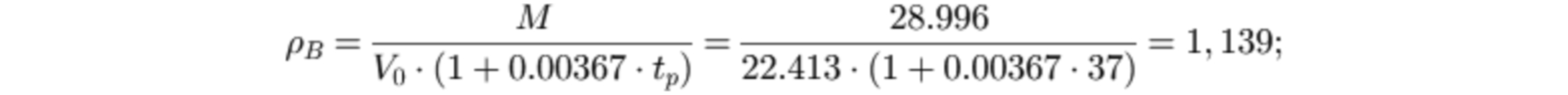     где М — молярная масса воздуха, м3/кмоль;    V0 — мольный объем, равный 22,413 м3/кмоль (п. А.2.1 СП 12.13130.2009 );    tp — расчетная температура, С.    где М — молярная масса воздуха, м3/кмоль;    V0 — мольный объем, равный 22,413 м3/кмоль (п. А.2.1 СП 12.13130.2009 );    tp — расчетная температура, С.    где М — молярная масса воздуха, м3/кмоль;    V0 — мольный объем, равный 22,413 м3/кмоль (п. А.2.1 СП 12.13130.2009 );    tp — расчетная температура, С.    где М — молярная масса воздуха, м3/кмоль;    V0 — мольный объем, равный 22,413 м3/кмоль (п. А.2.1 СП 12.13130.2009 );    tp — расчетная температура, С.    где М — молярная масса воздуха, м3/кмоль;    V0 — мольный объем, равный 22,413 м3/кмоль (п. А.2.1 СП 12.13130.2009 );    tp — расчетная температура, С.    где М — молярная масса воздуха, м3/кмоль;    V0 — мольный объем, равный 22,413 м3/кмоль (п. А.2.1 СП 12.13130.2009 );    tp — расчетная температура, С.    где М — молярная масса воздуха, м3/кмоль;    V0 — мольный объем, равный 22,413 м3/кмоль (п. А.2.1 СП 12.13130.2009 );    tp — расчетная температура, С.    где М — молярная масса воздуха, м3/кмоль;    V0 — мольный объем, равный 22,413 м3/кмоль (п. А.2.1 СП 12.13130.2009 );    tp — расчетная температура, С.    где М — молярная масса воздуха, м3/кмоль;    V0 — мольный объем, равный 22,413 м3/кмоль (п. А.2.1 СП 12.13130.2009 );    tp — расчетная температура, С.    где М — молярная масса воздуха, м3/кмоль;    V0 — мольный объем, равный 22,413 м3/кмоль (п. А.2.1 СП 12.13130.2009 );    tp — расчетная температура, С.    где М — молярная масса воздуха, м3/кмоль;    V0 — мольный объем, равный 22,413 м3/кмоль (п. А.2.1 СП 12.13130.2009 );    tp — расчетная температура, С.    где М — молярная масса воздуха, м3/кмоль;    V0 — мольный объем, равный 22,413 м3/кмоль (п. А.2.1 СП 12.13130.2009 );    tp — расчетная температура, С.    где М — молярная масса воздуха, м3/кмоль;    V0 — мольный объем, равный 22,413 м3/кмоль (п. А.2.1 СП 12.13130.2009 );    tp — расчетная температура, С.    где М — молярная масса воздуха, м3/кмоль;    V0 — мольный объем, равный 22,413 м3/кмоль (п. А.2.1 СП 12.13130.2009 );    tp — расчетная температура, С.    где М — молярная масса воздуха, м3/кмоль;    V0 — мольный объем, равный 22,413 м3/кмоль (п. А.2.1 СП 12.13130.2009 );    tp — расчетная температура, С.    где М — молярная масса воздуха, м3/кмоль;    V0 — мольный объем, равный 22,413 м3/кмоль (п. А.2.1 СП 12.13130.2009 );    tp — расчетная температура, С.    где М — молярная масса воздуха, м3/кмоль;    V0 — мольный объем, равный 22,413 м3/кмоль (п. А.2.1 СП 12.13130.2009 );    tp — расчетная температура, С.    где М — молярная масса воздуха, м3/кмоль;    V0 — мольный объем, равный 22,413 м3/кмоль (п. А.2.1 СП 12.13130.2009 );    tp — расчетная температура, С.    где М — молярная масса воздуха, м3/кмоль;    V0 — мольный объем, равный 22,413 м3/кмоль (п. А.2.1 СП 12.13130.2009 );    tp — расчетная температура, С.    где М — молярная масса воздуха, м3/кмоль;    V0 — мольный объем, равный 22,413 м3/кмоль (п. А.2.1 СП 12.13130.2009 );    tp — расчетная температура, С.    где М — молярная масса воздуха, м3/кмоль;    V0 — мольный объем, равный 22,413 м3/кмоль (п. А.2.1 СП 12.13130.2009 );    tp — расчетная температура, С.    где М — молярная масса воздуха, м3/кмоль;    V0 — мольный объем, равный 22,413 м3/кмоль (п. А.2.1 СП 12.13130.2009 );    tp — расчетная температура, С.    где М — молярная масса воздуха, м3/кмоль;    V0 — мольный объем, равный 22,413 м3/кмоль (п. А.2.1 СП 12.13130.2009 );    tp — расчетная температура, С.    где М — молярная масса воздуха, м3/кмоль;    V0 — мольный объем, равный 22,413 м3/кмоль (п. А.2.1 СП 12.13130.2009 );    tp — расчетная температура, С.    где М — молярная масса воздуха, м3/кмоль;    V0 — мольный объем, равный 22,413 м3/кмоль (п. А.2.1 СП 12.13130.2009 );    tp — расчетная температура, С.    где М — молярная масса воздуха, м3/кмоль;    V0 — мольный объем, равный 22,413 м3/кмоль (п. А.2.1 СП 12.13130.2009 );    tp — расчетная температура, С.Давление насыщенного пара при расчетной температуре, кПа:Давление насыщенного пара при расчетной температуре, кПа:Давление насыщенного пара при расчетной температуре, кПа:Давление насыщенного пара при расчетной температуре, кПа:Давление насыщенного пара при расчетной температуре, кПа:Давление насыщенного пара при расчетной температуре, кПа:Давление насыщенного пара при расчетной температуре, кПа:Давление насыщенного пара при расчетной температуре, кПа:Давление насыщенного пара при расчетной температуре, кПа:Давление насыщенного пара при расчетной температуре, кПа:Давление насыщенного пара при расчетной температуре, кПа:Давление насыщенного пара при расчетной температуре, кПа:Давление насыщенного пара при расчетной температуре, кПа:Давление насыщенного пара при расчетной температуре, кПа:Давление насыщенного пара при расчетной температуре, кПа:Давление насыщенного пара при расчетной температуре, кПа:Давление насыщенного пара при расчетной температуре, кПа:Давление насыщенного пара при расчетной температуре, кПа:Давление насыщенного пара при расчетной температуре, кПа:Давление насыщенного пара при расчетной температуре, кПа:Давление насыщенного пара при расчетной температуре, кПа:Давление насыщенного пара при расчетной температуре, кПа:Давление насыщенного пара при расчетной температуре, кПа:Давление насыщенного пара при расчетной температуре, кПа:Давление насыщенного пара при расчетной температуре, кПа:Давление насыщенного пара при расчетной температуре, кПа: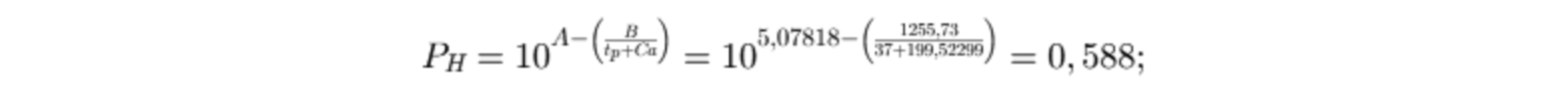      где А — константа A уравнения Антуана;    B — константа B уравнения Антуана;    Ca — константа Ca уравнения Антуана;    tp - расчетная температура, 0C;     где А — константа A уравнения Антуана;    B — константа B уравнения Антуана;    Ca — константа Ca уравнения Антуана;    tp - расчетная температура, 0C;     где А — константа A уравнения Антуана;    B — константа B уравнения Антуана;    Ca — константа Ca уравнения Антуана;    tp - расчетная температура, 0C;     где А — константа A уравнения Антуана;    B — константа B уравнения Антуана;    Ca — константа Ca уравнения Антуана;    tp - расчетная температура, 0C;     где А — константа A уравнения Антуана;    B — константа B уравнения Антуана;    Ca — константа Ca уравнения Антуана;    tp - расчетная температура, 0C;     где А — константа A уравнения Антуана;    B — константа B уравнения Антуана;    Ca — константа Ca уравнения Антуана;    tp - расчетная температура, 0C;     где А — константа A уравнения Антуана;    B — константа B уравнения Антуана;    Ca — константа Ca уравнения Антуана;    tp - расчетная температура, 0C;     где А — константа A уравнения Антуана;    B — константа B уравнения Антуана;    Ca — константа Ca уравнения Антуана;    tp - расчетная температура, 0C;     где А — константа A уравнения Антуана;    B — константа B уравнения Антуана;    Ca — константа Ca уравнения Антуана;    tp - расчетная температура, 0C;     где А — константа A уравнения Антуана;    B — константа B уравнения Антуана;    Ca — константа Ca уравнения Антуана;    tp - расчетная температура, 0C;     где А — константа A уравнения Антуана;    B — константа B уравнения Антуана;    Ca — константа Ca уравнения Антуана;    tp - расчетная температура, 0C;     где А — константа A уравнения Антуана;    B — константа B уравнения Антуана;    Ca — константа Ca уравнения Антуана;    tp - расчетная температура, 0C;     где А — константа A уравнения Антуана;    B — константа B уравнения Антуана;    Ca — константа Ca уравнения Антуана;    tp - расчетная температура, 0C;     где А — константа A уравнения Антуана;    B — константа B уравнения Антуана;    Ca — константа Ca уравнения Антуана;    tp - расчетная температура, 0C;     где А — константа A уравнения Антуана;    B — константа B уравнения Антуана;    Ca — константа Ca уравнения Антуана;    tp - расчетная температура, 0C;     где А — константа A уравнения Антуана;    B — константа B уравнения Антуана;    Ca — константа Ca уравнения Антуана;    tp - расчетная температура, 0C;     где А — константа A уравнения Антуана;    B — константа B уравнения Антуана;    Ca — константа Ca уравнения Антуана;    tp - расчетная температура, 0C;     где А — константа A уравнения Антуана;    B — константа B уравнения Антуана;    Ca — константа Ca уравнения Антуана;    tp - расчетная температура, 0C;     где А — константа A уравнения Антуана;    B — константа B уравнения Антуана;    Ca — константа Ca уравнения Антуана;    tp - расчетная температура, 0C;     где А — константа A уравнения Антуана;    B — константа B уравнения Антуана;    Ca — константа Ca уравнения Антуана;    tp - расчетная температура, 0C;     где А — константа A уравнения Антуана;    B — константа B уравнения Антуана;    Ca — константа Ca уравнения Антуана;    tp - расчетная температура, 0C;     где А — константа A уравнения Антуана;    B — константа B уравнения Антуана;    Ca — константа Ca уравнения Антуана;    tp - расчетная температура, 0C;     где А — константа A уравнения Антуана;    B — константа B уравнения Антуана;    Ca — константа Ca уравнения Антуана;    tp - расчетная температура, 0C;     где А — константа A уравнения Антуана;    B — константа B уравнения Антуана;    Ca — константа Ca уравнения Антуана;    tp - расчетная температура, 0C;     где А — константа A уравнения Антуана;    B — константа B уравнения Антуана;    Ca — константа Ca уравнения Антуана;    tp - расчетная температура, 0C;     где А — константа A уравнения Антуана;    B — константа B уравнения Антуана;    Ca — константа Ca уравнения Антуана;    tp - расчетная температура, 0C;Интенсивность испарения жидкости, кг/с*м2:Интенсивность испарения жидкости, кг/с*м2:Интенсивность испарения жидкости, кг/с*м2:Интенсивность испарения жидкости, кг/с*м2:Интенсивность испарения жидкости, кг/с*м2:Интенсивность испарения жидкости, кг/с*м2:Интенсивность испарения жидкости, кг/с*м2:Интенсивность испарения жидкости, кг/с*м2:Интенсивность испарения жидкости, кг/с*м2:Интенсивность испарения жидкости, кг/с*м2:Интенсивность испарения жидкости, кг/с*м2:Интенсивность испарения жидкости, кг/с*м2:Интенсивность испарения жидкости, кг/с*м2:Интенсивность испарения жидкости, кг/с*м2:Интенсивность испарения жидкости, кг/с*м2:Интенсивность испарения жидкости, кг/с*м2:Интенсивность испарения жидкости, кг/с*м2:Интенсивность испарения жидкости, кг/с*м2:Интенсивность испарения жидкости, кг/с*м2:Интенсивность испарения жидкости, кг/с*м2:Интенсивность испарения жидкости, кг/с*м2:Интенсивность испарения жидкости, кг/с*м2:Интенсивность испарения жидкости, кг/с*м2:Интенсивность испарения жидкости, кг/с*м2:Интенсивность испарения жидкости, кг/с*м2:Интенсивность испарения жидкости, кг/с*м2: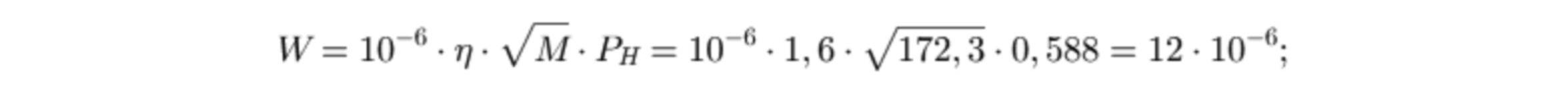     где М — молярная масса, м3/кмоль;    η — коэффициент, принимаемый по таблице А.2 в зависимости от скорости и температуры воздушного потока над поверхностью испарения;     PH — давление насыщенного пара при расчетной температуре жидкости tp, определяемое по справочным данным, кПа.    где М — молярная масса, м3/кмоль;    η — коэффициент, принимаемый по таблице А.2 в зависимости от скорости и температуры воздушного потока над поверхностью испарения;     PH — давление насыщенного пара при расчетной температуре жидкости tp, определяемое по справочным данным, кПа.    где М — молярная масса, м3/кмоль;    η — коэффициент, принимаемый по таблице А.2 в зависимости от скорости и температуры воздушного потока над поверхностью испарения;     PH — давление насыщенного пара при расчетной температуре жидкости tp, определяемое по справочным данным, кПа.    где М — молярная масса, м3/кмоль;    η — коэффициент, принимаемый по таблице А.2 в зависимости от скорости и температуры воздушного потока над поверхностью испарения;     PH — давление насыщенного пара при расчетной температуре жидкости tp, определяемое по справочным данным, кПа.    где М — молярная масса, м3/кмоль;    η — коэффициент, принимаемый по таблице А.2 в зависимости от скорости и температуры воздушного потока над поверхностью испарения;     PH — давление насыщенного пара при расчетной температуре жидкости tp, определяемое по справочным данным, кПа.    где М — молярная масса, м3/кмоль;    η — коэффициент, принимаемый по таблице А.2 в зависимости от скорости и температуры воздушного потока над поверхностью испарения;     PH — давление насыщенного пара при расчетной температуре жидкости tp, определяемое по справочным данным, кПа.    где М — молярная масса, м3/кмоль;    η — коэффициент, принимаемый по таблице А.2 в зависимости от скорости и температуры воздушного потока над поверхностью испарения;     PH — давление насыщенного пара при расчетной температуре жидкости tp, определяемое по справочным данным, кПа.    где М — молярная масса, м3/кмоль;    η — коэффициент, принимаемый по таблице А.2 в зависимости от скорости и температуры воздушного потока над поверхностью испарения;     PH — давление насыщенного пара при расчетной температуре жидкости tp, определяемое по справочным данным, кПа.    где М — молярная масса, м3/кмоль;    η — коэффициент, принимаемый по таблице А.2 в зависимости от скорости и температуры воздушного потока над поверхностью испарения;     PH — давление насыщенного пара при расчетной температуре жидкости tp, определяемое по справочным данным, кПа.    где М — молярная масса, м3/кмоль;    η — коэффициент, принимаемый по таблице А.2 в зависимости от скорости и температуры воздушного потока над поверхностью испарения;     PH — давление насыщенного пара при расчетной температуре жидкости tp, определяемое по справочным данным, кПа.    где М — молярная масса, м3/кмоль;    η — коэффициент, принимаемый по таблице А.2 в зависимости от скорости и температуры воздушного потока над поверхностью испарения;     PH — давление насыщенного пара при расчетной температуре жидкости tp, определяемое по справочным данным, кПа.    где М — молярная масса, м3/кмоль;    η — коэффициент, принимаемый по таблице А.2 в зависимости от скорости и температуры воздушного потока над поверхностью испарения;     PH — давление насыщенного пара при расчетной температуре жидкости tp, определяемое по справочным данным, кПа.    где М — молярная масса, м3/кмоль;    η — коэффициент, принимаемый по таблице А.2 в зависимости от скорости и температуры воздушного потока над поверхностью испарения;     PH — давление насыщенного пара при расчетной температуре жидкости tp, определяемое по справочным данным, кПа.    где М — молярная масса, м3/кмоль;    η — коэффициент, принимаемый по таблице А.2 в зависимости от скорости и температуры воздушного потока над поверхностью испарения;     PH — давление насыщенного пара при расчетной температуре жидкости tp, определяемое по справочным данным, кПа.    где М — молярная масса, м3/кмоль;    η — коэффициент, принимаемый по таблице А.2 в зависимости от скорости и температуры воздушного потока над поверхностью испарения;     PH — давление насыщенного пара при расчетной температуре жидкости tp, определяемое по справочным данным, кПа.    где М — молярная масса, м3/кмоль;    η — коэффициент, принимаемый по таблице А.2 в зависимости от скорости и температуры воздушного потока над поверхностью испарения;     PH — давление насыщенного пара при расчетной температуре жидкости tp, определяемое по справочным данным, кПа.    где М — молярная масса, м3/кмоль;    η — коэффициент, принимаемый по таблице А.2 в зависимости от скорости и температуры воздушного потока над поверхностью испарения;     PH — давление насыщенного пара при расчетной температуре жидкости tp, определяемое по справочным данным, кПа.    где М — молярная масса, м3/кмоль;    η — коэффициент, принимаемый по таблице А.2 в зависимости от скорости и температуры воздушного потока над поверхностью испарения;     PH — давление насыщенного пара при расчетной температуре жидкости tp, определяемое по справочным данным, кПа.    где М — молярная масса, м3/кмоль;    η — коэффициент, принимаемый по таблице А.2 в зависимости от скорости и температуры воздушного потока над поверхностью испарения;     PH — давление насыщенного пара при расчетной температуре жидкости tp, определяемое по справочным данным, кПа.    где М — молярная масса, м3/кмоль;    η — коэффициент, принимаемый по таблице А.2 в зависимости от скорости и температуры воздушного потока над поверхностью испарения;     PH — давление насыщенного пара при расчетной температуре жидкости tp, определяемое по справочным данным, кПа.    где М — молярная масса, м3/кмоль;    η — коэффициент, принимаемый по таблице А.2 в зависимости от скорости и температуры воздушного потока над поверхностью испарения;     PH — давление насыщенного пара при расчетной температуре жидкости tp, определяемое по справочным данным, кПа.    где М — молярная масса, м3/кмоль;    η — коэффициент, принимаемый по таблице А.2 в зависимости от скорости и температуры воздушного потока над поверхностью испарения;     PH — давление насыщенного пара при расчетной температуре жидкости tp, определяемое по справочным данным, кПа.    где М — молярная масса, м3/кмоль;    η — коэффициент, принимаемый по таблице А.2 в зависимости от скорости и температуры воздушного потока над поверхностью испарения;     PH — давление насыщенного пара при расчетной температуре жидкости tp, определяемое по справочным данным, кПа.    где М — молярная масса, м3/кмоль;    η — коэффициент, принимаемый по таблице А.2 в зависимости от скорости и температуры воздушного потока над поверхностью испарения;     PH — давление насыщенного пара при расчетной температуре жидкости tp, определяемое по справочным данным, кПа.    где М — молярная масса, м3/кмоль;    η — коэффициент, принимаемый по таблице А.2 в зависимости от скорости и температуры воздушного потока над поверхностью испарения;     PH — давление насыщенного пара при расчетной температуре жидкости tp, определяемое по справочным данным, кПа.    где М — молярная масса, м3/кмоль;    η — коэффициент, принимаемый по таблице А.2 в зависимости от скорости и температуры воздушного потока над поверхностью испарения;     PH — давление насыщенного пара при расчетной температуре жидкости tp, определяемое по справочным данным, кПа.Общая масса жидкости поступившая в помещение при аварии, кг:Общая масса жидкости поступившая в помещение при аварии, кг:Общая масса жидкости поступившая в помещение при аварии, кг:Общая масса жидкости поступившая в помещение при аварии, кг:Общая масса жидкости поступившая в помещение при аварии, кг:Общая масса жидкости поступившая в помещение при аварии, кг:Общая масса жидкости поступившая в помещение при аварии, кг:Общая масса жидкости поступившая в помещение при аварии, кг:Общая масса жидкости поступившая в помещение при аварии, кг:Общая масса жидкости поступившая в помещение при аварии, кг:Общая масса жидкости поступившая в помещение при аварии, кг:Общая масса жидкости поступившая в помещение при аварии, кг:Общая масса жидкости поступившая в помещение при аварии, кг:Общая масса жидкости поступившая в помещение при аварии, кг:Общая масса жидкости поступившая в помещение при аварии, кг:Общая масса жидкости поступившая в помещение при аварии, кг:Общая масса жидкости поступившая в помещение при аварии, кг:Общая масса жидкости поступившая в помещение при аварии, кг:Общая масса жидкости поступившая в помещение при аварии, кг:Общая масса жидкости поступившая в помещение при аварии, кг:Общая масса жидкости поступившая в помещение при аварии, кг:Общая масса жидкости поступившая в помещение при аварии, кг:Общая масса жидкости поступившая в помещение при аварии, кг:Общая масса жидкости поступившая в помещение при аварии, кг:Общая масса жидкости поступившая в помещение при аварии, кг:Общая масса жидкости поступившая в помещение при аварии, кг: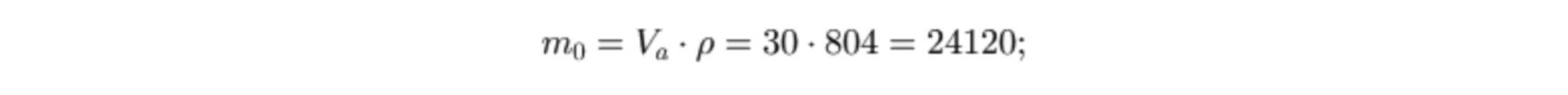     где ρ - Плотность жидкости, кг/м3;    где ρ - Плотность жидкости, кг/м3;    где ρ - Плотность жидкости, кг/м3;    где ρ - Плотность жидкости, кг/м3;    где ρ - Плотность жидкости, кг/м3;    где ρ - Плотность жидкости, кг/м3;    где ρ - Плотность жидкости, кг/м3;    где ρ - Плотность жидкости, кг/м3;    где ρ - Плотность жидкости, кг/м3;    где ρ - Плотность жидкости, кг/м3;    где ρ - Плотность жидкости, кг/м3;    где ρ - Плотность жидкости, кг/м3;    где ρ - Плотность жидкости, кг/м3;    где ρ - Плотность жидкости, кг/м3;    где ρ - Плотность жидкости, кг/м3;    где ρ - Плотность жидкости, кг/м3;    где ρ - Плотность жидкости, кг/м3;    где ρ - Плотность жидкости, кг/м3;    где ρ - Плотность жидкости, кг/м3;    где ρ - Плотность жидкости, кг/м3;    где ρ - Плотность жидкости, кг/м3;    где ρ - Плотность жидкости, кг/м3;    где ρ - Плотность жидкости, кг/м3;    где ρ - Плотность жидкости, кг/м3;    где ρ - Плотность жидкости, кг/м3;    где ρ - Плотность жидкости, кг/м3;    Va - Объем тары/аппарата, м3;    Va - Объем тары/аппарата, м3;    Va - Объем тары/аппарата, м3;    Va - Объем тары/аппарата, м3;    Va - Объем тары/аппарата, м3;    Va - Объем тары/аппарата, м3;    Va - Объем тары/аппарата, м3;    Va - Объем тары/аппарата, м3;    Va - Объем тары/аппарата, м3;    Va - Объем тары/аппарата, м3;    Va - Объем тары/аппарата, м3;    Va - Объем тары/аппарата, м3;    Va - Объем тары/аппарата, м3;    Va - Объем тары/аппарата, м3;    Va - Объем тары/аппарата, м3;    Va - Объем тары/аппарата, м3;    Va - Объем тары/аппарата, м3;    Va - Объем тары/аппарата, м3;    Va - Объем тары/аппарата, м3;    Va - Объем тары/аппарата, м3;    Va - Объем тары/аппарата, м3;    Va - Объем тары/аппарата, м3;    Va - Объем тары/аппарата, м3;    Va - Объем тары/аппарата, м3;    Va - Объем тары/аппарата, м3;    Va - Объем тары/аппарата, м3;    Va - Объем тары/аппарата, м3;66666666Время испарения всей массы жидкости, поступившей в помещение при аварии, c:Время испарения всей массы жидкости, поступившей в помещение при аварии, c:Время испарения всей массы жидкости, поступившей в помещение при аварии, c:Время испарения всей массы жидкости, поступившей в помещение при аварии, c:Время испарения всей массы жидкости, поступившей в помещение при аварии, c:Время испарения всей массы жидкости, поступившей в помещение при аварии, c:Время испарения всей массы жидкости, поступившей в помещение при аварии, c:Время испарения всей массы жидкости, поступившей в помещение при аварии, c:Время испарения всей массы жидкости, поступившей в помещение при аварии, c:Время испарения всей массы жидкости, поступившей в помещение при аварии, c:Время испарения всей массы жидкости, поступившей в помещение при аварии, c:Время испарения всей массы жидкости, поступившей в помещение при аварии, c:Время испарения всей массы жидкости, поступившей в помещение при аварии, c:Время испарения всей массы жидкости, поступившей в помещение при аварии, c:Время испарения всей массы жидкости, поступившей в помещение при аварии, c:Время испарения всей массы жидкости, поступившей в помещение при аварии, c:Время испарения всей массы жидкости, поступившей в помещение при аварии, c:Время испарения всей массы жидкости, поступившей в помещение при аварии, c:Время испарения всей массы жидкости, поступившей в помещение при аварии, c:Время испарения всей массы жидкости, поступившей в помещение при аварии, c:Время испарения всей массы жидкости, поступившей в помещение при аварии, c:Время испарения всей массы жидкости, поступившей в помещение при аварии, c:Время испарения всей массы жидкости, поступившей в помещение при аварии, c:Время испарения всей массы жидкости, поступившей в помещение при аварии, c:Время испарения всей массы жидкости, поступившей в помещение при аварии, c:Время испарения всей массы жидкости, поступившей в помещение при аварии, c:Время испарения всей массы жидкости, поступившей в помещение при аварии, c: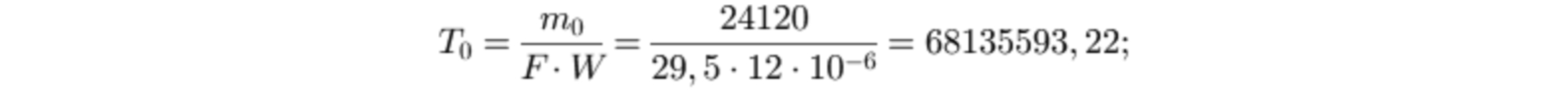     где m0 - Общий объем жидкости поступивший в помещение при аварии, кг;    W - Интенсивность испарения жидкости, кг/с*м2;    F - Площадь испарения, м2:    Принимается равной исходя из расчета, что 1 литр смесей и растворов, содержащих 70 % и менее (по массе) растворителей, разливается на площади 0,5 м2, а остальных жидкостей — на 1 м2 пола помещения;     Если площадь испарения больше чем площадь помещения/площадь основания ливневки или обвалования, то площадь испарения принимается равной площади помещения/площади основания ливневки или обвалования;    Так же учитывается дополнительная площадь испарения (с поверхности открытых емкостей; с поверхностей, на которые нанесен состав);    где m0 - Общий объем жидкости поступивший в помещение при аварии, кг;    W - Интенсивность испарения жидкости, кг/с*м2;    F - Площадь испарения, м2:    Принимается равной исходя из расчета, что 1 литр смесей и растворов, содержащих 70 % и менее (по массе) растворителей, разливается на площади 0,5 м2, а остальных жидкостей — на 1 м2 пола помещения;     Если площадь испарения больше чем площадь помещения/площадь основания ливневки или обвалования, то площадь испарения принимается равной площади помещения/площади основания ливневки или обвалования;    Так же учитывается дополнительная площадь испарения (с поверхности открытых емкостей; с поверхностей, на которые нанесен состав);    где m0 - Общий объем жидкости поступивший в помещение при аварии, кг;    W - Интенсивность испарения жидкости, кг/с*м2;    F - Площадь испарения, м2:    Принимается равной исходя из расчета, что 1 литр смесей и растворов, содержащих 70 % и менее (по массе) растворителей, разливается на площади 0,5 м2, а остальных жидкостей — на 1 м2 пола помещения;     Если площадь испарения больше чем площадь помещения/площадь основания ливневки или обвалования, то площадь испарения принимается равной площади помещения/площади основания ливневки или обвалования;    Так же учитывается дополнительная площадь испарения (с поверхности открытых емкостей; с поверхностей, на которые нанесен состав);    где m0 - Общий объем жидкости поступивший в помещение при аварии, кг;    W - Интенсивность испарения жидкости, кг/с*м2;    F - Площадь испарения, м2:    Принимается равной исходя из расчета, что 1 литр смесей и растворов, содержащих 70 % и менее (по массе) растворителей, разливается на площади 0,5 м2, а остальных жидкостей — на 1 м2 пола помещения;     Если площадь испарения больше чем площадь помещения/площадь основания ливневки или обвалования, то площадь испарения принимается равной площади помещения/площади основания ливневки или обвалования;    Так же учитывается дополнительная площадь испарения (с поверхности открытых емкостей; с поверхностей, на которые нанесен состав);    где m0 - Общий объем жидкости поступивший в помещение при аварии, кг;    W - Интенсивность испарения жидкости, кг/с*м2;    F - Площадь испарения, м2:    Принимается равной исходя из расчета, что 1 литр смесей и растворов, содержащих 70 % и менее (по массе) растворителей, разливается на площади 0,5 м2, а остальных жидкостей — на 1 м2 пола помещения;     Если площадь испарения больше чем площадь помещения/площадь основания ливневки или обвалования, то площадь испарения принимается равной площади помещения/площади основания ливневки или обвалования;    Так же учитывается дополнительная площадь испарения (с поверхности открытых емкостей; с поверхностей, на которые нанесен состав);    где m0 - Общий объем жидкости поступивший в помещение при аварии, кг;    W - Интенсивность испарения жидкости, кг/с*м2;    F - Площадь испарения, м2:    Принимается равной исходя из расчета, что 1 литр смесей и растворов, содержащих 70 % и менее (по массе) растворителей, разливается на площади 0,5 м2, а остальных жидкостей — на 1 м2 пола помещения;     Если площадь испарения больше чем площадь помещения/площадь основания ливневки или обвалования, то площадь испарения принимается равной площади помещения/площади основания ливневки или обвалования;    Так же учитывается дополнительная площадь испарения (с поверхности открытых емкостей; с поверхностей, на которые нанесен состав);    где m0 - Общий объем жидкости поступивший в помещение при аварии, кг;    W - Интенсивность испарения жидкости, кг/с*м2;    F - Площадь испарения, м2:    Принимается равной исходя из расчета, что 1 литр смесей и растворов, содержащих 70 % и менее (по массе) растворителей, разливается на площади 0,5 м2, а остальных жидкостей — на 1 м2 пола помещения;     Если площадь испарения больше чем площадь помещения/площадь основания ливневки или обвалования, то площадь испарения принимается равной площади помещения/площади основания ливневки или обвалования;    Так же учитывается дополнительная площадь испарения (с поверхности открытых емкостей; с поверхностей, на которые нанесен состав);    где m0 - Общий объем жидкости поступивший в помещение при аварии, кг;    W - Интенсивность испарения жидкости, кг/с*м2;    F - Площадь испарения, м2:    Принимается равной исходя из расчета, что 1 литр смесей и растворов, содержащих 70 % и менее (по массе) растворителей, разливается на площади 0,5 м2, а остальных жидкостей — на 1 м2 пола помещения;     Если площадь испарения больше чем площадь помещения/площадь основания ливневки или обвалования, то площадь испарения принимается равной площади помещения/площади основания ливневки или обвалования;    Так же учитывается дополнительная площадь испарения (с поверхности открытых емкостей; с поверхностей, на которые нанесен состав);    где m0 - Общий объем жидкости поступивший в помещение при аварии, кг;    W - Интенсивность испарения жидкости, кг/с*м2;    F - Площадь испарения, м2:    Принимается равной исходя из расчета, что 1 литр смесей и растворов, содержащих 70 % и менее (по массе) растворителей, разливается на площади 0,5 м2, а остальных жидкостей — на 1 м2 пола помещения;     Если площадь испарения больше чем площадь помещения/площадь основания ливневки или обвалования, то площадь испарения принимается равной площади помещения/площади основания ливневки или обвалования;    Так же учитывается дополнительная площадь испарения (с поверхности открытых емкостей; с поверхностей, на которые нанесен состав);    где m0 - Общий объем жидкости поступивший в помещение при аварии, кг;    W - Интенсивность испарения жидкости, кг/с*м2;    F - Площадь испарения, м2:    Принимается равной исходя из расчета, что 1 литр смесей и растворов, содержащих 70 % и менее (по массе) растворителей, разливается на площади 0,5 м2, а остальных жидкостей — на 1 м2 пола помещения;     Если площадь испарения больше чем площадь помещения/площадь основания ливневки или обвалования, то площадь испарения принимается равной площади помещения/площади основания ливневки или обвалования;    Так же учитывается дополнительная площадь испарения (с поверхности открытых емкостей; с поверхностей, на которые нанесен состав);    где m0 - Общий объем жидкости поступивший в помещение при аварии, кг;    W - Интенсивность испарения жидкости, кг/с*м2;    F - Площадь испарения, м2:    Принимается равной исходя из расчета, что 1 литр смесей и растворов, содержащих 70 % и менее (по массе) растворителей, разливается на площади 0,5 м2, а остальных жидкостей — на 1 м2 пола помещения;     Если площадь испарения больше чем площадь помещения/площадь основания ливневки или обвалования, то площадь испарения принимается равной площади помещения/площади основания ливневки или обвалования;    Так же учитывается дополнительная площадь испарения (с поверхности открытых емкостей; с поверхностей, на которые нанесен состав);    где m0 - Общий объем жидкости поступивший в помещение при аварии, кг;    W - Интенсивность испарения жидкости, кг/с*м2;    F - Площадь испарения, м2:    Принимается равной исходя из расчета, что 1 литр смесей и растворов, содержащих 70 % и менее (по массе) растворителей, разливается на площади 0,5 м2, а остальных жидкостей — на 1 м2 пола помещения;     Если площадь испарения больше чем площадь помещения/площадь основания ливневки или обвалования, то площадь испарения принимается равной площади помещения/площади основания ливневки или обвалования;    Так же учитывается дополнительная площадь испарения (с поверхности открытых емкостей; с поверхностей, на которые нанесен состав);    где m0 - Общий объем жидкости поступивший в помещение при аварии, кг;    W - Интенсивность испарения жидкости, кг/с*м2;    F - Площадь испарения, м2:    Принимается равной исходя из расчета, что 1 литр смесей и растворов, содержащих 70 % и менее (по массе) растворителей, разливается на площади 0,5 м2, а остальных жидкостей — на 1 м2 пола помещения;     Если площадь испарения больше чем площадь помещения/площадь основания ливневки или обвалования, то площадь испарения принимается равной площади помещения/площади основания ливневки или обвалования;    Так же учитывается дополнительная площадь испарения (с поверхности открытых емкостей; с поверхностей, на которые нанесен состав);    где m0 - Общий объем жидкости поступивший в помещение при аварии, кг;    W - Интенсивность испарения жидкости, кг/с*м2;    F - Площадь испарения, м2:    Принимается равной исходя из расчета, что 1 литр смесей и растворов, содержащих 70 % и менее (по массе) растворителей, разливается на площади 0,5 м2, а остальных жидкостей — на 1 м2 пола помещения;     Если площадь испарения больше чем площадь помещения/площадь основания ливневки или обвалования, то площадь испарения принимается равной площади помещения/площади основания ливневки или обвалования;    Так же учитывается дополнительная площадь испарения (с поверхности открытых емкостей; с поверхностей, на которые нанесен состав);    где m0 - Общий объем жидкости поступивший в помещение при аварии, кг;    W - Интенсивность испарения жидкости, кг/с*м2;    F - Площадь испарения, м2:    Принимается равной исходя из расчета, что 1 литр смесей и растворов, содержащих 70 % и менее (по массе) растворителей, разливается на площади 0,5 м2, а остальных жидкостей — на 1 м2 пола помещения;     Если площадь испарения больше чем площадь помещения/площадь основания ливневки или обвалования, то площадь испарения принимается равной площади помещения/площади основания ливневки или обвалования;    Так же учитывается дополнительная площадь испарения (с поверхности открытых емкостей; с поверхностей, на которые нанесен состав);    где m0 - Общий объем жидкости поступивший в помещение при аварии, кг;    W - Интенсивность испарения жидкости, кг/с*м2;    F - Площадь испарения, м2:    Принимается равной исходя из расчета, что 1 литр смесей и растворов, содержащих 70 % и менее (по массе) растворителей, разливается на площади 0,5 м2, а остальных жидкостей — на 1 м2 пола помещения;     Если площадь испарения больше чем площадь помещения/площадь основания ливневки или обвалования, то площадь испарения принимается равной площади помещения/площади основания ливневки или обвалования;    Так же учитывается дополнительная площадь испарения (с поверхности открытых емкостей; с поверхностей, на которые нанесен состав);    где m0 - Общий объем жидкости поступивший в помещение при аварии, кг;    W - Интенсивность испарения жидкости, кг/с*м2;    F - Площадь испарения, м2:    Принимается равной исходя из расчета, что 1 литр смесей и растворов, содержащих 70 % и менее (по массе) растворителей, разливается на площади 0,5 м2, а остальных жидкостей — на 1 м2 пола помещения;     Если площадь испарения больше чем площадь помещения/площадь основания ливневки или обвалования, то площадь испарения принимается равной площади помещения/площади основания ливневки или обвалования;    Так же учитывается дополнительная площадь испарения (с поверхности открытых емкостей; с поверхностей, на которые нанесен состав);    где m0 - Общий объем жидкости поступивший в помещение при аварии, кг;    W - Интенсивность испарения жидкости, кг/с*м2;    F - Площадь испарения, м2:    Принимается равной исходя из расчета, что 1 литр смесей и растворов, содержащих 70 % и менее (по массе) растворителей, разливается на площади 0,5 м2, а остальных жидкостей — на 1 м2 пола помещения;     Если площадь испарения больше чем площадь помещения/площадь основания ливневки или обвалования, то площадь испарения принимается равной площади помещения/площади основания ливневки или обвалования;    Так же учитывается дополнительная площадь испарения (с поверхности открытых емкостей; с поверхностей, на которые нанесен состав);    где m0 - Общий объем жидкости поступивший в помещение при аварии, кг;    W - Интенсивность испарения жидкости, кг/с*м2;    F - Площадь испарения, м2:    Принимается равной исходя из расчета, что 1 литр смесей и растворов, содержащих 70 % и менее (по массе) растворителей, разливается на площади 0,5 м2, а остальных жидкостей — на 1 м2 пола помещения;     Если площадь испарения больше чем площадь помещения/площадь основания ливневки или обвалования, то площадь испарения принимается равной площади помещения/площади основания ливневки или обвалования;    Так же учитывается дополнительная площадь испарения (с поверхности открытых емкостей; с поверхностей, на которые нанесен состав);    где m0 - Общий объем жидкости поступивший в помещение при аварии, кг;    W - Интенсивность испарения жидкости, кг/с*м2;    F - Площадь испарения, м2:    Принимается равной исходя из расчета, что 1 литр смесей и растворов, содержащих 70 % и менее (по массе) растворителей, разливается на площади 0,5 м2, а остальных жидкостей — на 1 м2 пола помещения;     Если площадь испарения больше чем площадь помещения/площадь основания ливневки или обвалования, то площадь испарения принимается равной площади помещения/площади основания ливневки или обвалования;    Так же учитывается дополнительная площадь испарения (с поверхности открытых емкостей; с поверхностей, на которые нанесен состав);    где m0 - Общий объем жидкости поступивший в помещение при аварии, кг;    W - Интенсивность испарения жидкости, кг/с*м2;    F - Площадь испарения, м2:    Принимается равной исходя из расчета, что 1 литр смесей и растворов, содержащих 70 % и менее (по массе) растворителей, разливается на площади 0,5 м2, а остальных жидкостей — на 1 м2 пола помещения;     Если площадь испарения больше чем площадь помещения/площадь основания ливневки или обвалования, то площадь испарения принимается равной площади помещения/площади основания ливневки или обвалования;    Так же учитывается дополнительная площадь испарения (с поверхности открытых емкостей; с поверхностей, на которые нанесен состав);    где m0 - Общий объем жидкости поступивший в помещение при аварии, кг;    W - Интенсивность испарения жидкости, кг/с*м2;    F - Площадь испарения, м2:    Принимается равной исходя из расчета, что 1 литр смесей и растворов, содержащих 70 % и менее (по массе) растворителей, разливается на площади 0,5 м2, а остальных жидкостей — на 1 м2 пола помещения;     Если площадь испарения больше чем площадь помещения/площадь основания ливневки или обвалования, то площадь испарения принимается равной площади помещения/площади основания ливневки или обвалования;    Так же учитывается дополнительная площадь испарения (с поверхности открытых емкостей; с поверхностей, на которые нанесен состав);    где m0 - Общий объем жидкости поступивший в помещение при аварии, кг;    W - Интенсивность испарения жидкости, кг/с*м2;    F - Площадь испарения, м2:    Принимается равной исходя из расчета, что 1 литр смесей и растворов, содержащих 70 % и менее (по массе) растворителей, разливается на площади 0,5 м2, а остальных жидкостей — на 1 м2 пола помещения;     Если площадь испарения больше чем площадь помещения/площадь основания ливневки или обвалования, то площадь испарения принимается равной площади помещения/площади основания ливневки или обвалования;    Так же учитывается дополнительная площадь испарения (с поверхности открытых емкостей; с поверхностей, на которые нанесен состав);    где m0 - Общий объем жидкости поступивший в помещение при аварии, кг;    W - Интенсивность испарения жидкости, кг/с*м2;    F - Площадь испарения, м2:    Принимается равной исходя из расчета, что 1 литр смесей и растворов, содержащих 70 % и менее (по массе) растворителей, разливается на площади 0,5 м2, а остальных жидкостей — на 1 м2 пола помещения;     Если площадь испарения больше чем площадь помещения/площадь основания ливневки или обвалования, то площадь испарения принимается равной площади помещения/площади основания ливневки или обвалования;    Так же учитывается дополнительная площадь испарения (с поверхности открытых емкостей; с поверхностей, на которые нанесен состав);    где m0 - Общий объем жидкости поступивший в помещение при аварии, кг;    W - Интенсивность испарения жидкости, кг/с*м2;    F - Площадь испарения, м2:    Принимается равной исходя из расчета, что 1 литр смесей и растворов, содержащих 70 % и менее (по массе) растворителей, разливается на площади 0,5 м2, а остальных жидкостей — на 1 м2 пола помещения;     Если площадь испарения больше чем площадь помещения/площадь основания ливневки или обвалования, то площадь испарения принимается равной площади помещения/площади основания ливневки или обвалования;    Так же учитывается дополнительная площадь испарения (с поверхности открытых емкостей; с поверхностей, на которые нанесен состав);    где m0 - Общий объем жидкости поступивший в помещение при аварии, кг;    W - Интенсивность испарения жидкости, кг/с*м2;    F - Площадь испарения, м2:    Принимается равной исходя из расчета, что 1 литр смесей и растворов, содержащих 70 % и менее (по массе) растворителей, разливается на площади 0,5 м2, а остальных жидкостей — на 1 м2 пола помещения;     Если площадь испарения больше чем площадь помещения/площадь основания ливневки или обвалования, то площадь испарения принимается равной площади помещения/площади основания ливневки или обвалования;    Так же учитывается дополнительная площадь испарения (с поверхности открытых емкостей; с поверхностей, на которые нанесен состав);    где m0 - Общий объем жидкости поступивший в помещение при аварии, кг;    W - Интенсивность испарения жидкости, кг/с*м2;    F - Площадь испарения, м2:    Принимается равной исходя из расчета, что 1 литр смесей и растворов, содержащих 70 % и менее (по массе) растворителей, разливается на площади 0,5 м2, а остальных жидкостей — на 1 м2 пола помещения;     Если площадь испарения больше чем площадь помещения/площадь основания ливневки или обвалования, то площадь испарения принимается равной площади помещения/площади основания ливневки или обвалования;    Так же учитывается дополнительная площадь испарения (с поверхности открытых емкостей; с поверхностей, на которые нанесен состав);    где m0 - Общий объем жидкости поступивший в помещение при аварии, кг;    W - Интенсивность испарения жидкости, кг/с*м2;    F - Площадь испарения, м2:    Принимается равной исходя из расчета, что 1 литр смесей и растворов, содержащих 70 % и менее (по массе) растворителей, разливается на площади 0,5 м2, а остальных жидкостей — на 1 м2 пола помещения;     Если площадь испарения больше чем площадь помещения/площадь основания ливневки или обвалования, то площадь испарения принимается равной площади помещения/площади основания ливневки или обвалования;    Так же учитывается дополнительная площадь испарения (с поверхности открытых емкостей; с поверхностей, на которые нанесен состав);    где m0 - Общий объем жидкости поступивший в помещение при аварии, кг;    W - Интенсивность испарения жидкости, кг/с*м2;    F - Площадь испарения, м2:    Принимается равной исходя из расчета, что 1 литр смесей и растворов, содержащих 70 % и менее (по массе) растворителей, разливается на площади 0,5 м2, а остальных жидкостей — на 1 м2 пола помещения;     Если площадь испарения больше чем площадь помещения/площадь основания ливневки или обвалования, то площадь испарения принимается равной площади помещения/площади основания ливневки или обвалования;    Так же учитывается дополнительная площадь испарения (с поверхности открытых емкостей; с поверхностей, на которые нанесен состав);    где m0 - Общий объем жидкости поступивший в помещение при аварии, кг;    W - Интенсивность испарения жидкости, кг/с*м2;    F - Площадь испарения, м2:    Принимается равной исходя из расчета, что 1 литр смесей и растворов, содержащих 70 % и менее (по массе) растворителей, разливается на площади 0,5 м2, а остальных жидкостей — на 1 м2 пола помещения;     Если площадь испарения больше чем площадь помещения/площадь основания ливневки или обвалования, то площадь испарения принимается равной площади помещения/площади основания ливневки или обвалования;    Так же учитывается дополнительная площадь испарения (с поверхности открытых емкостей; с поверхностей, на которые нанесен состав);    где m0 - Общий объем жидкости поступивший в помещение при аварии, кг;    W - Интенсивность испарения жидкости, кг/с*м2;    F - Площадь испарения, м2:    Принимается равной исходя из расчета, что 1 литр смесей и растворов, содержащих 70 % и менее (по массе) растворителей, разливается на площади 0,5 м2, а остальных жидкостей — на 1 м2 пола помещения;     Если площадь испарения больше чем площадь помещения/площадь основания ливневки или обвалования, то площадь испарения принимается равной площади помещения/площади основания ливневки или обвалования;    Так же учитывается дополнительная площадь испарения (с поверхности открытых емкостей; с поверхностей, на которые нанесен состав);    где m0 - Общий объем жидкости поступивший в помещение при аварии, кг;    W - Интенсивность испарения жидкости, кг/с*м2;    F - Площадь испарения, м2:    Принимается равной исходя из расчета, что 1 литр смесей и растворов, содержащих 70 % и менее (по массе) растворителей, разливается на площади 0,5 м2, а остальных жидкостей — на 1 м2 пола помещения;     Если площадь испарения больше чем площадь помещения/площадь основания ливневки или обвалования, то площадь испарения принимается равной площади помещения/площади основания ливневки или обвалования;    Так же учитывается дополнительная площадь испарения (с поверхности открытых емкостей; с поверхностей, на которые нанесен состав);    где m0 - Общий объем жидкости поступивший в помещение при аварии, кг;    W - Интенсивность испарения жидкости, кг/с*м2;    F - Площадь испарения, м2:    Принимается равной исходя из расчета, что 1 литр смесей и растворов, содержащих 70 % и менее (по массе) растворителей, разливается на площади 0,5 м2, а остальных жидкостей — на 1 м2 пола помещения;     Если площадь испарения больше чем площадь помещения/площадь основания ливневки или обвалования, то площадь испарения принимается равной площади помещения/площади основания ливневки или обвалования;    Так же учитывается дополнительная площадь испарения (с поверхности открытых емкостей; с поверхностей, на которые нанесен состав);    где m0 - Общий объем жидкости поступивший в помещение при аварии, кг;    W - Интенсивность испарения жидкости, кг/с*м2;    F - Площадь испарения, м2:    Принимается равной исходя из расчета, что 1 литр смесей и растворов, содержащих 70 % и менее (по массе) растворителей, разливается на площади 0,5 м2, а остальных жидкостей — на 1 м2 пола помещения;     Если площадь испарения больше чем площадь помещения/площадь основания ливневки или обвалования, то площадь испарения принимается равной площади помещения/площади основания ливневки или обвалования;    Так же учитывается дополнительная площадь испарения (с поверхности открытых емкостей; с поверхностей, на которые нанесен состав);    где m0 - Общий объем жидкости поступивший в помещение при аварии, кг;    W - Интенсивность испарения жидкости, кг/с*м2;    F - Площадь испарения, м2:    Принимается равной исходя из расчета, что 1 литр смесей и растворов, содержащих 70 % и менее (по массе) растворителей, разливается на площади 0,5 м2, а остальных жидкостей — на 1 м2 пола помещения;     Если площадь испарения больше чем площадь помещения/площадь основания ливневки или обвалования, то площадь испарения принимается равной площади помещения/площади основания ливневки или обвалования;    Так же учитывается дополнительная площадь испарения (с поверхности открытых емкостей; с поверхностей, на которые нанесен состав);    где m0 - Общий объем жидкости поступивший в помещение при аварии, кг;    W - Интенсивность испарения жидкости, кг/с*м2;    F - Площадь испарения, м2:    Принимается равной исходя из расчета, что 1 литр смесей и растворов, содержащих 70 % и менее (по массе) растворителей, разливается на площади 0,5 м2, а остальных жидкостей — на 1 м2 пола помещения;     Если площадь испарения больше чем площадь помещения/площадь основания ливневки или обвалования, то площадь испарения принимается равной площади помещения/площади основания ливневки или обвалования;    Так же учитывается дополнительная площадь испарения (с поверхности открытых емкостей; с поверхностей, на которые нанесен состав);    где m0 - Общий объем жидкости поступивший в помещение при аварии, кг;    W - Интенсивность испарения жидкости, кг/с*м2;    F - Площадь испарения, м2:    Принимается равной исходя из расчета, что 1 литр смесей и растворов, содержащих 70 % и менее (по массе) растворителей, разливается на площади 0,5 м2, а остальных жидкостей — на 1 м2 пола помещения;     Если площадь испарения больше чем площадь помещения/площадь основания ливневки или обвалования, то площадь испарения принимается равной площади помещения/площади основания ливневки или обвалования;    Так же учитывается дополнительная площадь испарения (с поверхности открытых емкостей; с поверхностей, на которые нанесен состав);    где m0 - Общий объем жидкости поступивший в помещение при аварии, кг;    W - Интенсивность испарения жидкости, кг/с*м2;    F - Площадь испарения, м2:    Принимается равной исходя из расчета, что 1 литр смесей и растворов, содержащих 70 % и менее (по массе) растворителей, разливается на площади 0,5 м2, а остальных жидкостей — на 1 м2 пола помещения;     Если площадь испарения больше чем площадь помещения/площадь основания ливневки или обвалования, то площадь испарения принимается равной площади помещения/площади основания ливневки или обвалования;    Так же учитывается дополнительная площадь испарения (с поверхности открытых емкостей; с поверхностей, на которые нанесен состав);    где m0 - Общий объем жидкости поступивший в помещение при аварии, кг;    W - Интенсивность испарения жидкости, кг/с*м2;    F - Площадь испарения, м2:    Принимается равной исходя из расчета, что 1 литр смесей и растворов, содержащих 70 % и менее (по массе) растворителей, разливается на площади 0,5 м2, а остальных жидкостей — на 1 м2 пола помещения;     Если площадь испарения больше чем площадь помещения/площадь основания ливневки или обвалования, то площадь испарения принимается равной площади помещения/площади основания ливневки или обвалования;    Так же учитывается дополнительная площадь испарения (с поверхности открытых емкостей; с поверхностей, на которые нанесен состав);    где m0 - Общий объем жидкости поступивший в помещение при аварии, кг;    W - Интенсивность испарения жидкости, кг/с*м2;    F - Площадь испарения, м2:    Принимается равной исходя из расчета, что 1 литр смесей и растворов, содержащих 70 % и менее (по массе) растворителей, разливается на площади 0,5 м2, а остальных жидкостей — на 1 м2 пола помещения;     Если площадь испарения больше чем площадь помещения/площадь основания ливневки или обвалования, то площадь испарения принимается равной площади помещения/площади основания ливневки или обвалования;    Так же учитывается дополнительная площадь испарения (с поверхности открытых емкостей; с поверхностей, на которые нанесен состав);    где m0 - Общий объем жидкости поступивший в помещение при аварии, кг;    W - Интенсивность испарения жидкости, кг/с*м2;    F - Площадь испарения, м2:    Принимается равной исходя из расчета, что 1 литр смесей и растворов, содержащих 70 % и менее (по массе) растворителей, разливается на площади 0,5 м2, а остальных жидкостей — на 1 м2 пола помещения;     Если площадь испарения больше чем площадь помещения/площадь основания ливневки или обвалования, то площадь испарения принимается равной площади помещения/площади основания ливневки или обвалования;    Так же учитывается дополнительная площадь испарения (с поверхности открытых емкостей; с поверхностей, на которые нанесен состав);    где m0 - Общий объем жидкости поступивший в помещение при аварии, кг;    W - Интенсивность испарения жидкости, кг/с*м2;    F - Площадь испарения, м2:    Принимается равной исходя из расчета, что 1 литр смесей и растворов, содержащих 70 % и менее (по массе) растворителей, разливается на площади 0,5 м2, а остальных жидкостей — на 1 м2 пола помещения;     Если площадь испарения больше чем площадь помещения/площадь основания ливневки или обвалования, то площадь испарения принимается равной площади помещения/площади основания ливневки или обвалования;    Так же учитывается дополнительная площадь испарения (с поверхности открытых емкостей; с поверхностей, на которые нанесен состав);    где m0 - Общий объем жидкости поступивший в помещение при аварии, кг;    W - Интенсивность испарения жидкости, кг/с*м2;    F - Площадь испарения, м2:    Принимается равной исходя из расчета, что 1 литр смесей и растворов, содержащих 70 % и менее (по массе) растворителей, разливается на площади 0,5 м2, а остальных жидкостей — на 1 м2 пола помещения;     Если площадь испарения больше чем площадь помещения/площадь основания ливневки или обвалования, то площадь испарения принимается равной площади помещения/площади основания ливневки или обвалования;    Так же учитывается дополнительная площадь испарения (с поверхности открытых емкостей; с поверхностей, на которые нанесен состав);    где m0 - Общий объем жидкости поступивший в помещение при аварии, кг;    W - Интенсивность испарения жидкости, кг/с*м2;    F - Площадь испарения, м2:    Принимается равной исходя из расчета, что 1 литр смесей и растворов, содержащих 70 % и менее (по массе) растворителей, разливается на площади 0,5 м2, а остальных жидкостей — на 1 м2 пола помещения;     Если площадь испарения больше чем площадь помещения/площадь основания ливневки или обвалования, то площадь испарения принимается равной площади помещения/площади основания ливневки или обвалования;    Так же учитывается дополнительная площадь испарения (с поверхности открытых емкостей; с поверхностей, на которые нанесен состав);    где m0 - Общий объем жидкости поступивший в помещение при аварии, кг;    W - Интенсивность испарения жидкости, кг/с*м2;    F - Площадь испарения, м2:    Принимается равной исходя из расчета, что 1 литр смесей и растворов, содержащих 70 % и менее (по массе) растворителей, разливается на площади 0,5 м2, а остальных жидкостей — на 1 м2 пола помещения;     Если площадь испарения больше чем площадь помещения/площадь основания ливневки или обвалования, то площадь испарения принимается равной площади помещения/площади основания ливневки или обвалования;    Так же учитывается дополнительная площадь испарения (с поверхности открытых емкостей; с поверхностей, на которые нанесен состав);    где m0 - Общий объем жидкости поступивший в помещение при аварии, кг;    W - Интенсивность испарения жидкости, кг/с*м2;    F - Площадь испарения, м2:    Принимается равной исходя из расчета, что 1 литр смесей и растворов, содержащих 70 % и менее (по массе) растворителей, разливается на площади 0,5 м2, а остальных жидкостей — на 1 м2 пола помещения;     Если площадь испарения больше чем площадь помещения/площадь основания ливневки или обвалования, то площадь испарения принимается равной площади помещения/площади основания ливневки или обвалования;    Так же учитывается дополнительная площадь испарения (с поверхности открытых емкостей; с поверхностей, на которые нанесен состав);    где m0 - Общий объем жидкости поступивший в помещение при аварии, кг;    W - Интенсивность испарения жидкости, кг/с*м2;    F - Площадь испарения, м2:    Принимается равной исходя из расчета, что 1 литр смесей и растворов, содержащих 70 % и менее (по массе) растворителей, разливается на площади 0,5 м2, а остальных жидкостей — на 1 м2 пола помещения;     Если площадь испарения больше чем площадь помещения/площадь основания ливневки или обвалования, то площадь испарения принимается равной площади помещения/площади основания ливневки или обвалования;    Так же учитывается дополнительная площадь испарения (с поверхности открытых емкостей; с поверхностей, на которые нанесен состав);    где m0 - Общий объем жидкости поступивший в помещение при аварии, кг;    W - Интенсивность испарения жидкости, кг/с*м2;    F - Площадь испарения, м2:    Принимается равной исходя из расчета, что 1 литр смесей и растворов, содержащих 70 % и менее (по массе) растворителей, разливается на площади 0,5 м2, а остальных жидкостей — на 1 м2 пола помещения;     Если площадь испарения больше чем площадь помещения/площадь основания ливневки или обвалования, то площадь испарения принимается равной площади помещения/площади основания ливневки или обвалования;    Так же учитывается дополнительная площадь испарения (с поверхности открытых емкостей; с поверхностей, на которые нанесен состав);    где m0 - Общий объем жидкости поступивший в помещение при аварии, кг;    W - Интенсивность испарения жидкости, кг/с*м2;    F - Площадь испарения, м2:    Принимается равной исходя из расчета, что 1 литр смесей и растворов, содержащих 70 % и менее (по массе) растворителей, разливается на площади 0,5 м2, а остальных жидкостей — на 1 м2 пола помещения;     Если площадь испарения больше чем площадь помещения/площадь основания ливневки или обвалования, то площадь испарения принимается равной площади помещения/площади основания ливневки или обвалования;    Так же учитывается дополнительная площадь испарения (с поверхности открытых емкостей; с поверхностей, на которые нанесен состав);    где m0 - Общий объем жидкости поступивший в помещение при аварии, кг;    W - Интенсивность испарения жидкости, кг/с*м2;    F - Площадь испарения, м2:    Принимается равной исходя из расчета, что 1 литр смесей и растворов, содержащих 70 % и менее (по массе) растворителей, разливается на площади 0,5 м2, а остальных жидкостей — на 1 м2 пола помещения;     Если площадь испарения больше чем площадь помещения/площадь основания ливневки или обвалования, то площадь испарения принимается равной площади помещения/площади основания ливневки или обвалования;    Так же учитывается дополнительная площадь испарения (с поверхности открытых емкостей; с поверхностей, на которые нанесен состав);    где m0 - Общий объем жидкости поступивший в помещение при аварии, кг;    W - Интенсивность испарения жидкости, кг/с*м2;    F - Площадь испарения, м2:    Принимается равной исходя из расчета, что 1 литр смесей и растворов, содержащих 70 % и менее (по массе) растворителей, разливается на площади 0,5 м2, а остальных жидкостей — на 1 м2 пола помещения;     Если площадь испарения больше чем площадь помещения/площадь основания ливневки или обвалования, то площадь испарения принимается равной площади помещения/площади основания ливневки или обвалования;    Так же учитывается дополнительная площадь испарения (с поверхности открытых емкостей; с поверхностей, на которые нанесен состав);    где m0 - Общий объем жидкости поступивший в помещение при аварии, кг;    W - Интенсивность испарения жидкости, кг/с*м2;    F - Площадь испарения, м2:    Принимается равной исходя из расчета, что 1 литр смесей и растворов, содержащих 70 % и менее (по массе) растворителей, разливается на площади 0,5 м2, а остальных жидкостей — на 1 м2 пола помещения;     Если площадь испарения больше чем площадь помещения/площадь основания ливневки или обвалования, то площадь испарения принимается равной площади помещения/площади основания ливневки или обвалования;    Так же учитывается дополнительная площадь испарения (с поверхности открытых емкостей; с поверхностей, на которые нанесен состав);    где m0 - Общий объем жидкости поступивший в помещение при аварии, кг;    W - Интенсивность испарения жидкости, кг/с*м2;    F - Площадь испарения, м2:    Принимается равной исходя из расчета, что 1 литр смесей и растворов, содержащих 70 % и менее (по массе) растворителей, разливается на площади 0,5 м2, а остальных жидкостей — на 1 м2 пола помещения;     Если площадь испарения больше чем площадь помещения/площадь основания ливневки или обвалования, то площадь испарения принимается равной площади помещения/площади основания ливневки или обвалования;    Так же учитывается дополнительная площадь испарения (с поверхности открытых емкостей; с поверхностей, на которые нанесен состав);    где m0 - Общий объем жидкости поступивший в помещение при аварии, кг;    W - Интенсивность испарения жидкости, кг/с*м2;    F - Площадь испарения, м2:    Принимается равной исходя из расчета, что 1 литр смесей и растворов, содержащих 70 % и менее (по массе) растворителей, разливается на площади 0,5 м2, а остальных жидкостей — на 1 м2 пола помещения;     Если площадь испарения больше чем площадь помещения/площадь основания ливневки или обвалования, то площадь испарения принимается равной площади помещения/площади основания ливневки или обвалования;    Так же учитывается дополнительная площадь испарения (с поверхности открытых емкостей; с поверхностей, на которые нанесен состав);Масса паров жидкости, испарившейся с поверхности разлива, кг:Масса паров жидкости, испарившейся с поверхности разлива, кг:Масса паров жидкости, испарившейся с поверхности разлива, кг:Масса паров жидкости, испарившейся с поверхности разлива, кг:Масса паров жидкости, испарившейся с поверхности разлива, кг:Масса паров жидкости, испарившейся с поверхности разлива, кг:Масса паров жидкости, испарившейся с поверхности разлива, кг:Масса паров жидкости, испарившейся с поверхности разлива, кг:Масса паров жидкости, испарившейся с поверхности разлива, кг:Масса паров жидкости, испарившейся с поверхности разлива, кг:Масса паров жидкости, испарившейся с поверхности разлива, кг:Масса паров жидкости, испарившейся с поверхности разлива, кг:Масса паров жидкости, испарившейся с поверхности разлива, кг:Масса паров жидкости, испарившейся с поверхности разлива, кг:Масса паров жидкости, испарившейся с поверхности разлива, кг:Масса паров жидкости, испарившейся с поверхности разлива, кг:Масса паров жидкости, испарившейся с поверхности разлива, кг:Масса паров жидкости, испарившейся с поверхности разлива, кг:Масса паров жидкости, испарившейся с поверхности разлива, кг:Масса паров жидкости, испарившейся с поверхности разлива, кг:Масса паров жидкости, испарившейся с поверхности разлива, кг:Масса паров жидкости, испарившейся с поверхности разлива, кг:Масса паров жидкости, испарившейся с поверхности разлива, кг:Масса паров жидкости, испарившейся с поверхности разлива, кг:Масса паров жидкости, испарившейся с поверхности разлива, кг:Масса паров жидкости, испарившейся с поверхности разлива, кг: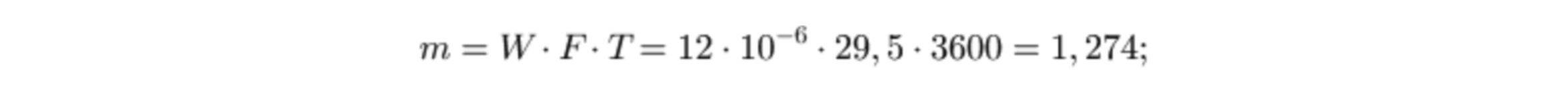     где W - Интенсивность испарения жидкости, кг/с*м2;    F - Площадь испарения, м2:    T - Время, определяемое по А.1.2 СП12.13130.2009, с:    Согласно п. А1.2 СП12.13130.2009 длительность испарения жидкости принимается равной времени ее полного испарения, но не более 3600 с.;    где W - Интенсивность испарения жидкости, кг/с*м2;    F - Площадь испарения, м2:    T - Время, определяемое по А.1.2 СП12.13130.2009, с:    Согласно п. А1.2 СП12.13130.2009 длительность испарения жидкости принимается равной времени ее полного испарения, но не более 3600 с.;    где W - Интенсивность испарения жидкости, кг/с*м2;    F - Площадь испарения, м2:    T - Время, определяемое по А.1.2 СП12.13130.2009, с:    Согласно п. А1.2 СП12.13130.2009 длительность испарения жидкости принимается равной времени ее полного испарения, но не более 3600 с.;    где W - Интенсивность испарения жидкости, кг/с*м2;    F - Площадь испарения, м2:    T - Время, определяемое по А.1.2 СП12.13130.2009, с:    Согласно п. А1.2 СП12.13130.2009 длительность испарения жидкости принимается равной времени ее полного испарения, но не более 3600 с.;    где W - Интенсивность испарения жидкости, кг/с*м2;    F - Площадь испарения, м2:    T - Время, определяемое по А.1.2 СП12.13130.2009, с:    Согласно п. А1.2 СП12.13130.2009 длительность испарения жидкости принимается равной времени ее полного испарения, но не более 3600 с.;    где W - Интенсивность испарения жидкости, кг/с*м2;    F - Площадь испарения, м2:    T - Время, определяемое по А.1.2 СП12.13130.2009, с:    Согласно п. А1.2 СП12.13130.2009 длительность испарения жидкости принимается равной времени ее полного испарения, но не более 3600 с.;    где W - Интенсивность испарения жидкости, кг/с*м2;    F - Площадь испарения, м2:    T - Время, определяемое по А.1.2 СП12.13130.2009, с:    Согласно п. А1.2 СП12.13130.2009 длительность испарения жидкости принимается равной времени ее полного испарения, но не более 3600 с.;    где W - Интенсивность испарения жидкости, кг/с*м2;    F - Площадь испарения, м2:    T - Время, определяемое по А.1.2 СП12.13130.2009, с:    Согласно п. А1.2 СП12.13130.2009 длительность испарения жидкости принимается равной времени ее полного испарения, но не более 3600 с.;    где W - Интенсивность испарения жидкости, кг/с*м2;    F - Площадь испарения, м2:    T - Время, определяемое по А.1.2 СП12.13130.2009, с:    Согласно п. А1.2 СП12.13130.2009 длительность испарения жидкости принимается равной времени ее полного испарения, но не более 3600 с.;    где W - Интенсивность испарения жидкости, кг/с*м2;    F - Площадь испарения, м2:    T - Время, определяемое по А.1.2 СП12.13130.2009, с:    Согласно п. А1.2 СП12.13130.2009 длительность испарения жидкости принимается равной времени ее полного испарения, но не более 3600 с.;    где W - Интенсивность испарения жидкости, кг/с*м2;    F - Площадь испарения, м2:    T - Время, определяемое по А.1.2 СП12.13130.2009, с:    Согласно п. А1.2 СП12.13130.2009 длительность испарения жидкости принимается равной времени ее полного испарения, но не более 3600 с.;    где W - Интенсивность испарения жидкости, кг/с*м2;    F - Площадь испарения, м2:    T - Время, определяемое по А.1.2 СП12.13130.2009, с:    Согласно п. А1.2 СП12.13130.2009 длительность испарения жидкости принимается равной времени ее полного испарения, но не более 3600 с.;    где W - Интенсивность испарения жидкости, кг/с*м2;    F - Площадь испарения, м2:    T - Время, определяемое по А.1.2 СП12.13130.2009, с:    Согласно п. А1.2 СП12.13130.2009 длительность испарения жидкости принимается равной времени ее полного испарения, но не более 3600 с.;    где W - Интенсивность испарения жидкости, кг/с*м2;    F - Площадь испарения, м2:    T - Время, определяемое по А.1.2 СП12.13130.2009, с:    Согласно п. А1.2 СП12.13130.2009 длительность испарения жидкости принимается равной времени ее полного испарения, но не более 3600 с.;    где W - Интенсивность испарения жидкости, кг/с*м2;    F - Площадь испарения, м2:    T - Время, определяемое по А.1.2 СП12.13130.2009, с:    Согласно п. А1.2 СП12.13130.2009 длительность испарения жидкости принимается равной времени ее полного испарения, но не более 3600 с.;    где W - Интенсивность испарения жидкости, кг/с*м2;    F - Площадь испарения, м2:    T - Время, определяемое по А.1.2 СП12.13130.2009, с:    Согласно п. А1.2 СП12.13130.2009 длительность испарения жидкости принимается равной времени ее полного испарения, но не более 3600 с.;    где W - Интенсивность испарения жидкости, кг/с*м2;    F - Площадь испарения, м2:    T - Время, определяемое по А.1.2 СП12.13130.2009, с:    Согласно п. А1.2 СП12.13130.2009 длительность испарения жидкости принимается равной времени ее полного испарения, но не более 3600 с.;    где W - Интенсивность испарения жидкости, кг/с*м2;    F - Площадь испарения, м2:    T - Время, определяемое по А.1.2 СП12.13130.2009, с:    Согласно п. А1.2 СП12.13130.2009 длительность испарения жидкости принимается равной времени ее полного испарения, но не более 3600 с.;    где W - Интенсивность испарения жидкости, кг/с*м2;    F - Площадь испарения, м2:    T - Время, определяемое по А.1.2 СП12.13130.2009, с:    Согласно п. А1.2 СП12.13130.2009 длительность испарения жидкости принимается равной времени ее полного испарения, но не более 3600 с.;    где W - Интенсивность испарения жидкости, кг/с*м2;    F - Площадь испарения, м2:    T - Время, определяемое по А.1.2 СП12.13130.2009, с:    Согласно п. А1.2 СП12.13130.2009 длительность испарения жидкости принимается равной времени ее полного испарения, но не более 3600 с.;    где W - Интенсивность испарения жидкости, кг/с*м2;    F - Площадь испарения, м2:    T - Время, определяемое по А.1.2 СП12.13130.2009, с:    Согласно п. А1.2 СП12.13130.2009 длительность испарения жидкости принимается равной времени ее полного испарения, но не более 3600 с.;    где W - Интенсивность испарения жидкости, кг/с*м2;    F - Площадь испарения, м2:    T - Время, определяемое по А.1.2 СП12.13130.2009, с:    Согласно п. А1.2 СП12.13130.2009 длительность испарения жидкости принимается равной времени ее полного испарения, но не более 3600 с.;    где W - Интенсивность испарения жидкости, кг/с*м2;    F - Площадь испарения, м2:    T - Время, определяемое по А.1.2 СП12.13130.2009, с:    Согласно п. А1.2 СП12.13130.2009 длительность испарения жидкости принимается равной времени ее полного испарения, но не более 3600 с.;    где W - Интенсивность испарения жидкости, кг/с*м2;    F - Площадь испарения, м2:    T - Время, определяемое по А.1.2 СП12.13130.2009, с:    Согласно п. А1.2 СП12.13130.2009 длительность испарения жидкости принимается равной времени ее полного испарения, но не более 3600 с.;    где W - Интенсивность испарения жидкости, кг/с*м2;    F - Площадь испарения, м2:    T - Время, определяемое по А.1.2 СП12.13130.2009, с:    Согласно п. А1.2 СП12.13130.2009 длительность испарения жидкости принимается равной времени ее полного испарения, но не более 3600 с.;    где W - Интенсивность испарения жидкости, кг/с*м2;    F - Площадь испарения, м2:    T - Время, определяемое по А.1.2 СП12.13130.2009, с:    Согласно п. А1.2 СП12.13130.2009 длительность испарения жидкости принимается равной времени ее полного испарения, но не более 3600 с.;Масса паров вещества при учете работы аварийной вентиляции или постоянно работающей общеобменной вентиляции, удовлетворяющей требованиям п. А.2.3 СП12.13130.2009, кг:Масса паров вещества при учете работы аварийной вентиляции или постоянно работающей общеобменной вентиляции, удовлетворяющей требованиям п. А.2.3 СП12.13130.2009, кг:Масса паров вещества при учете работы аварийной вентиляции или постоянно работающей общеобменной вентиляции, удовлетворяющей требованиям п. А.2.3 СП12.13130.2009, кг:Масса паров вещества при учете работы аварийной вентиляции или постоянно работающей общеобменной вентиляции, удовлетворяющей требованиям п. А.2.3 СП12.13130.2009, кг:Масса паров вещества при учете работы аварийной вентиляции или постоянно работающей общеобменной вентиляции, удовлетворяющей требованиям п. А.2.3 СП12.13130.2009, кг:Масса паров вещества при учете работы аварийной вентиляции или постоянно работающей общеобменной вентиляции, удовлетворяющей требованиям п. А.2.3 СП12.13130.2009, кг:Масса паров вещества при учете работы аварийной вентиляции или постоянно работающей общеобменной вентиляции, удовлетворяющей требованиям п. А.2.3 СП12.13130.2009, кг:Масса паров вещества при учете работы аварийной вентиляции или постоянно работающей общеобменной вентиляции, удовлетворяющей требованиям п. А.2.3 СП12.13130.2009, кг:Масса паров вещества при учете работы аварийной вентиляции или постоянно работающей общеобменной вентиляции, удовлетворяющей требованиям п. А.2.3 СП12.13130.2009, кг:Масса паров вещества при учете работы аварийной вентиляции или постоянно работающей общеобменной вентиляции, удовлетворяющей требованиям п. А.2.3 СП12.13130.2009, кг:Масса паров вещества при учете работы аварийной вентиляции или постоянно работающей общеобменной вентиляции, удовлетворяющей требованиям п. А.2.3 СП12.13130.2009, кг:Масса паров вещества при учете работы аварийной вентиляции или постоянно работающей общеобменной вентиляции, удовлетворяющей требованиям п. А.2.3 СП12.13130.2009, кг:Масса паров вещества при учете работы аварийной вентиляции или постоянно работающей общеобменной вентиляции, удовлетворяющей требованиям п. А.2.3 СП12.13130.2009, кг:Масса паров вещества при учете работы аварийной вентиляции или постоянно работающей общеобменной вентиляции, удовлетворяющей требованиям п. А.2.3 СП12.13130.2009, кг:Масса паров вещества при учете работы аварийной вентиляции или постоянно работающей общеобменной вентиляции, удовлетворяющей требованиям п. А.2.3 СП12.13130.2009, кг:Масса паров вещества при учете работы аварийной вентиляции или постоянно работающей общеобменной вентиляции, удовлетворяющей требованиям п. А.2.3 СП12.13130.2009, кг:Масса паров вещества при учете работы аварийной вентиляции или постоянно работающей общеобменной вентиляции, удовлетворяющей требованиям п. А.2.3 СП12.13130.2009, кг:Масса паров вещества при учете работы аварийной вентиляции или постоянно работающей общеобменной вентиляции, удовлетворяющей требованиям п. А.2.3 СП12.13130.2009, кг:Масса паров вещества при учете работы аварийной вентиляции или постоянно работающей общеобменной вентиляции, удовлетворяющей требованиям п. А.2.3 СП12.13130.2009, кг:Масса паров вещества при учете работы аварийной вентиляции или постоянно работающей общеобменной вентиляции, удовлетворяющей требованиям п. А.2.3 СП12.13130.2009, кг:Масса паров вещества при учете работы аварийной вентиляции или постоянно работающей общеобменной вентиляции, удовлетворяющей требованиям п. А.2.3 СП12.13130.2009, кг:Масса паров вещества при учете работы аварийной вентиляции или постоянно работающей общеобменной вентиляции, удовлетворяющей требованиям п. А.2.3 СП12.13130.2009, кг:Масса паров вещества при учете работы аварийной вентиляции или постоянно работающей общеобменной вентиляции, удовлетворяющей требованиям п. А.2.3 СП12.13130.2009, кг:Масса паров вещества при учете работы аварийной вентиляции или постоянно работающей общеобменной вентиляции, удовлетворяющей требованиям п. А.2.3 СП12.13130.2009, кг:Масса паров вещества при учете работы аварийной вентиляции или постоянно работающей общеобменной вентиляции, удовлетворяющей требованиям п. А.2.3 СП12.13130.2009, кг:Масса паров вещества при учете работы аварийной вентиляции или постоянно работающей общеобменной вентиляции, удовлетворяющей требованиям п. А.2.3 СП12.13130.2009, кг: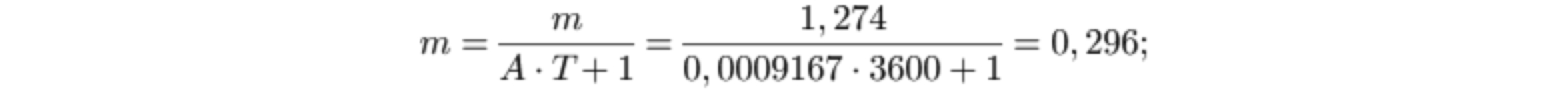     где m - Масса паров жидкости, испарившейся с поверхности разлива, кг;    A - Кратность воздухообмена, создаваемого аварийной вентиляцией, 1/c;    T - Время, определяемое по А.1.2 СП12.13130.2009, с;    где m - Масса паров жидкости, испарившейся с поверхности разлива, кг;    A - Кратность воздухообмена, создаваемого аварийной вентиляцией, 1/c;    T - Время, определяемое по А.1.2 СП12.13130.2009, с;    где m - Масса паров жидкости, испарившейся с поверхности разлива, кг;    A - Кратность воздухообмена, создаваемого аварийной вентиляцией, 1/c;    T - Время, определяемое по А.1.2 СП12.13130.2009, с;    где m - Масса паров жидкости, испарившейся с поверхности разлива, кг;    A - Кратность воздухообмена, создаваемого аварийной вентиляцией, 1/c;    T - Время, определяемое по А.1.2 СП12.13130.2009, с;    где m - Масса паров жидкости, испарившейся с поверхности разлива, кг;    A - Кратность воздухообмена, создаваемого аварийной вентиляцией, 1/c;    T - Время, определяемое по А.1.2 СП12.13130.2009, с;    где m - Масса паров жидкости, испарившейся с поверхности разлива, кг;    A - Кратность воздухообмена, создаваемого аварийной вентиляцией, 1/c;    T - Время, определяемое по А.1.2 СП12.13130.2009, с;    где m - Масса паров жидкости, испарившейся с поверхности разлива, кг;    A - Кратность воздухообмена, создаваемого аварийной вентиляцией, 1/c;    T - Время, определяемое по А.1.2 СП12.13130.2009, с;    где m - Масса паров жидкости, испарившейся с поверхности разлива, кг;    A - Кратность воздухообмена, создаваемого аварийной вентиляцией, 1/c;    T - Время, определяемое по А.1.2 СП12.13130.2009, с;    где m - Масса паров жидкости, испарившейся с поверхности разлива, кг;    A - Кратность воздухообмена, создаваемого аварийной вентиляцией, 1/c;    T - Время, определяемое по А.1.2 СП12.13130.2009, с;    где m - Масса паров жидкости, испарившейся с поверхности разлива, кг;    A - Кратность воздухообмена, создаваемого аварийной вентиляцией, 1/c;    T - Время, определяемое по А.1.2 СП12.13130.2009, с;    где m - Масса паров жидкости, испарившейся с поверхности разлива, кг;    A - Кратность воздухообмена, создаваемого аварийной вентиляцией, 1/c;    T - Время, определяемое по А.1.2 СП12.13130.2009, с;    где m - Масса паров жидкости, испарившейся с поверхности разлива, кг;    A - Кратность воздухообмена, создаваемого аварийной вентиляцией, 1/c;    T - Время, определяемое по А.1.2 СП12.13130.2009, с;    где m - Масса паров жидкости, испарившейся с поверхности разлива, кг;    A - Кратность воздухообмена, создаваемого аварийной вентиляцией, 1/c;    T - Время, определяемое по А.1.2 СП12.13130.2009, с;    где m - Масса паров жидкости, испарившейся с поверхности разлива, кг;    A - Кратность воздухообмена, создаваемого аварийной вентиляцией, 1/c;    T - Время, определяемое по А.1.2 СП12.13130.2009, с;    где m - Масса паров жидкости, испарившейся с поверхности разлива, кг;    A - Кратность воздухообмена, создаваемого аварийной вентиляцией, 1/c;    T - Время, определяемое по А.1.2 СП12.13130.2009, с;    где m - Масса паров жидкости, испарившейся с поверхности разлива, кг;    A - Кратность воздухообмена, создаваемого аварийной вентиляцией, 1/c;    T - Время, определяемое по А.1.2 СП12.13130.2009, с;    где m - Масса паров жидкости, испарившейся с поверхности разлива, кг;    A - Кратность воздухообмена, создаваемого аварийной вентиляцией, 1/c;    T - Время, определяемое по А.1.2 СП12.13130.2009, с;    где m - Масса паров жидкости, испарившейся с поверхности разлива, кг;    A - Кратность воздухообмена, создаваемого аварийной вентиляцией, 1/c;    T - Время, определяемое по А.1.2 СП12.13130.2009, с;    где m - Масса паров жидкости, испарившейся с поверхности разлива, кг;    A - Кратность воздухообмена, создаваемого аварийной вентиляцией, 1/c;    T - Время, определяемое по А.1.2 СП12.13130.2009, с;    где m - Масса паров жидкости, испарившейся с поверхности разлива, кг;    A - Кратность воздухообмена, создаваемого аварийной вентиляцией, 1/c;    T - Время, определяемое по А.1.2 СП12.13130.2009, с;    где m - Масса паров жидкости, испарившейся с поверхности разлива, кг;    A - Кратность воздухообмена, создаваемого аварийной вентиляцией, 1/c;    T - Время, определяемое по А.1.2 СП12.13130.2009, с;    где m - Масса паров жидкости, испарившейся с поверхности разлива, кг;    A - Кратность воздухообмена, создаваемого аварийной вентиляцией, 1/c;    T - Время, определяемое по А.1.2 СП12.13130.2009, с;    где m - Масса паров жидкости, испарившейся с поверхности разлива, кг;    A - Кратность воздухообмена, создаваемого аварийной вентиляцией, 1/c;    T - Время, определяемое по А.1.2 СП12.13130.2009, с;    где m - Масса паров жидкости, испарившейся с поверхности разлива, кг;    A - Кратность воздухообмена, создаваемого аварийной вентиляцией, 1/c;    T - Время, определяемое по А.1.2 СП12.13130.2009, с;    где m - Масса паров жидкости, испарившейся с поверхности разлива, кг;    A - Кратность воздухообмена, создаваемого аварийной вентиляцией, 1/c;    T - Время, определяемое по А.1.2 СП12.13130.2009, с;    где m - Масса паров жидкости, испарившейся с поверхности разлива, кг;    A - Кратность воздухообмена, создаваемого аварийной вентиляцией, 1/c;    T - Время, определяемое по А.1.2 СП12.13130.2009, с;Избыточное  давление взрыва, кПа:Избыточное  давление взрыва, кПа:Избыточное  давление взрыва, кПа:Избыточное  давление взрыва, кПа:Избыточное  давление взрыва, кПа:Избыточное  давление взрыва, кПа:Избыточное  давление взрыва, кПа:Избыточное  давление взрыва, кПа:Избыточное  давление взрыва, кПа:Избыточное  давление взрыва, кПа:Избыточное  давление взрыва, кПа:Избыточное  давление взрыва, кПа:Избыточное  давление взрыва, кПа:Избыточное  давление взрыва, кПа:Избыточное  давление взрыва, кПа:Избыточное  давление взрыва, кПа:Избыточное  давление взрыва, кПа:Избыточное  давление взрыва, кПа:Избыточное  давление взрыва, кПа:Избыточное  давление взрыва, кПа:Избыточное  давление взрыва, кПа:Избыточное  давление взрыва, кПа:Избыточное  давление взрыва, кПа:Избыточное  давление взрыва, кПа:Избыточное  давление взрыва, кПа:Избыточное  давление взрыва, кПа: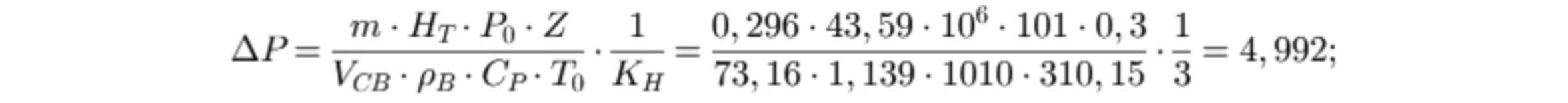     где Нт — теплота сгорания, Дж/кг;     ρв — плотность воздуха при начальной температуре Т0, кг/м3;    Сp — теплоемкость воздуха, Дж/кг*К (допускается принимать равной 1,01 * 103, Дж/кг*К);    Т0 — начальная температура воздуха, К.    Кн — коэффициент, учитывающий негерметичность помещения и неадиабатичность процесса горения. Допускается принимать Кн равным 3.    где Нт — теплота сгорания, Дж/кг;     ρв — плотность воздуха при начальной температуре Т0, кг/м3;    Сp — теплоемкость воздуха, Дж/кг*К (допускается принимать равной 1,01 * 103, Дж/кг*К);    Т0 — начальная температура воздуха, К.    Кн — коэффициент, учитывающий негерметичность помещения и неадиабатичность процесса горения. Допускается принимать Кн равным 3.    где Нт — теплота сгорания, Дж/кг;     ρв — плотность воздуха при начальной температуре Т0, кг/м3;    Сp — теплоемкость воздуха, Дж/кг*К (допускается принимать равной 1,01 * 103, Дж/кг*К);    Т0 — начальная температура воздуха, К.    Кн — коэффициент, учитывающий негерметичность помещения и неадиабатичность процесса горения. Допускается принимать Кн равным 3.    где Нт — теплота сгорания, Дж/кг;     ρв — плотность воздуха при начальной температуре Т0, кг/м3;    Сp — теплоемкость воздуха, Дж/кг*К (допускается принимать равной 1,01 * 103, Дж/кг*К);    Т0 — начальная температура воздуха, К.    Кн — коэффициент, учитывающий негерметичность помещения и неадиабатичность процесса горения. Допускается принимать Кн равным 3.    где Нт — теплота сгорания, Дж/кг;     ρв — плотность воздуха при начальной температуре Т0, кг/м3;    Сp — теплоемкость воздуха, Дж/кг*К (допускается принимать равной 1,01 * 103, Дж/кг*К);    Т0 — начальная температура воздуха, К.    Кн — коэффициент, учитывающий негерметичность помещения и неадиабатичность процесса горения. Допускается принимать Кн равным 3.    где Нт — теплота сгорания, Дж/кг;     ρв — плотность воздуха при начальной температуре Т0, кг/м3;    Сp — теплоемкость воздуха, Дж/кг*К (допускается принимать равной 1,01 * 103, Дж/кг*К);    Т0 — начальная температура воздуха, К.    Кн — коэффициент, учитывающий негерметичность помещения и неадиабатичность процесса горения. Допускается принимать Кн равным 3.    где Нт — теплота сгорания, Дж/кг;     ρв — плотность воздуха при начальной температуре Т0, кг/м3;    Сp — теплоемкость воздуха, Дж/кг*К (допускается принимать равной 1,01 * 103, Дж/кг*К);    Т0 — начальная температура воздуха, К.    Кн — коэффициент, учитывающий негерметичность помещения и неадиабатичность процесса горения. Допускается принимать Кн равным 3.    где Нт — теплота сгорания, Дж/кг;     ρв — плотность воздуха при начальной температуре Т0, кг/м3;    Сp — теплоемкость воздуха, Дж/кг*К (допускается принимать равной 1,01 * 103, Дж/кг*К);    Т0 — начальная температура воздуха, К.    Кн — коэффициент, учитывающий негерметичность помещения и неадиабатичность процесса горения. Допускается принимать Кн равным 3.    где Нт — теплота сгорания, Дж/кг;     ρв — плотность воздуха при начальной температуре Т0, кг/м3;    Сp — теплоемкость воздуха, Дж/кг*К (допускается принимать равной 1,01 * 103, Дж/кг*К);    Т0 — начальная температура воздуха, К.    Кн — коэффициент, учитывающий негерметичность помещения и неадиабатичность процесса горения. Допускается принимать Кн равным 3.    где Нт — теплота сгорания, Дж/кг;     ρв — плотность воздуха при начальной температуре Т0, кг/м3;    Сp — теплоемкость воздуха, Дж/кг*К (допускается принимать равной 1,01 * 103, Дж/кг*К);    Т0 — начальная температура воздуха, К.    Кн — коэффициент, учитывающий негерметичность помещения и неадиабатичность процесса горения. Допускается принимать Кн равным 3.    где Нт — теплота сгорания, Дж/кг;     ρв — плотность воздуха при начальной температуре Т0, кг/м3;    Сp — теплоемкость воздуха, Дж/кг*К (допускается принимать равной 1,01 * 103, Дж/кг*К);    Т0 — начальная температура воздуха, К.    Кн — коэффициент, учитывающий негерметичность помещения и неадиабатичность процесса горения. Допускается принимать Кн равным 3.    где Нт — теплота сгорания, Дж/кг;     ρв — плотность воздуха при начальной температуре Т0, кг/м3;    Сp — теплоемкость воздуха, Дж/кг*К (допускается принимать равной 1,01 * 103, Дж/кг*К);    Т0 — начальная температура воздуха, К.    Кн — коэффициент, учитывающий негерметичность помещения и неадиабатичность процесса горения. Допускается принимать Кн равным 3.    где Нт — теплота сгорания, Дж/кг;     ρв — плотность воздуха при начальной температуре Т0, кг/м3;    Сp — теплоемкость воздуха, Дж/кг*К (допускается принимать равной 1,01 * 103, Дж/кг*К);    Т0 — начальная температура воздуха, К.    Кн — коэффициент, учитывающий негерметичность помещения и неадиабатичность процесса горения. Допускается принимать Кн равным 3.    где Нт — теплота сгорания, Дж/кг;     ρв — плотность воздуха при начальной температуре Т0, кг/м3;    Сp — теплоемкость воздуха, Дж/кг*К (допускается принимать равной 1,01 * 103, Дж/кг*К);    Т0 — начальная температура воздуха, К.    Кн — коэффициент, учитывающий негерметичность помещения и неадиабатичность процесса горения. Допускается принимать Кн равным 3.    где Нт — теплота сгорания, Дж/кг;     ρв — плотность воздуха при начальной температуре Т0, кг/м3;    Сp — теплоемкость воздуха, Дж/кг*К (допускается принимать равной 1,01 * 103, Дж/кг*К);    Т0 — начальная температура воздуха, К.    Кн — коэффициент, учитывающий негерметичность помещения и неадиабатичность процесса горения. Допускается принимать Кн равным 3.    где Нт — теплота сгорания, Дж/кг;     ρв — плотность воздуха при начальной температуре Т0, кг/м3;    Сp — теплоемкость воздуха, Дж/кг*К (допускается принимать равной 1,01 * 103, Дж/кг*К);    Т0 — начальная температура воздуха, К.    Кн — коэффициент, учитывающий негерметичность помещения и неадиабатичность процесса горения. Допускается принимать Кн равным 3.    где Нт — теплота сгорания, Дж/кг;     ρв — плотность воздуха при начальной температуре Т0, кг/м3;    Сp — теплоемкость воздуха, Дж/кг*К (допускается принимать равной 1,01 * 103, Дж/кг*К);    Т0 — начальная температура воздуха, К.    Кн — коэффициент, учитывающий негерметичность помещения и неадиабатичность процесса горения. Допускается принимать Кн равным 3.    где Нт — теплота сгорания, Дж/кг;     ρв — плотность воздуха при начальной температуре Т0, кг/м3;    Сp — теплоемкость воздуха, Дж/кг*К (допускается принимать равной 1,01 * 103, Дж/кг*К);    Т0 — начальная температура воздуха, К.    Кн — коэффициент, учитывающий негерметичность помещения и неадиабатичность процесса горения. Допускается принимать Кн равным 3.    где Нт — теплота сгорания, Дж/кг;     ρв — плотность воздуха при начальной температуре Т0, кг/м3;    Сp — теплоемкость воздуха, Дж/кг*К (допускается принимать равной 1,01 * 103, Дж/кг*К);    Т0 — начальная температура воздуха, К.    Кн — коэффициент, учитывающий негерметичность помещения и неадиабатичность процесса горения. Допускается принимать Кн равным 3.    где Нт — теплота сгорания, Дж/кг;     ρв — плотность воздуха при начальной температуре Т0, кг/м3;    Сp — теплоемкость воздуха, Дж/кг*К (допускается принимать равной 1,01 * 103, Дж/кг*К);    Т0 — начальная температура воздуха, К.    Кн — коэффициент, учитывающий негерметичность помещения и неадиабатичность процесса горения. Допускается принимать Кн равным 3.    где Нт — теплота сгорания, Дж/кг;     ρв — плотность воздуха при начальной температуре Т0, кг/м3;    Сp — теплоемкость воздуха, Дж/кг*К (допускается принимать равной 1,01 * 103, Дж/кг*К);    Т0 — начальная температура воздуха, К.    Кн — коэффициент, учитывающий негерметичность помещения и неадиабатичность процесса горения. Допускается принимать Кн равным 3.    где Нт — теплота сгорания, Дж/кг;     ρв — плотность воздуха при начальной температуре Т0, кг/м3;    Сp — теплоемкость воздуха, Дж/кг*К (допускается принимать равной 1,01 * 103, Дж/кг*К);    Т0 — начальная температура воздуха, К.    Кн — коэффициент, учитывающий негерметичность помещения и неадиабатичность процесса горения. Допускается принимать Кн равным 3.    где Нт — теплота сгорания, Дж/кг;     ρв — плотность воздуха при начальной температуре Т0, кг/м3;    Сp — теплоемкость воздуха, Дж/кг*К (допускается принимать равной 1,01 * 103, Дж/кг*К);    Т0 — начальная температура воздуха, К.    Кн — коэффициент, учитывающий негерметичность помещения и неадиабатичность процесса горения. Допускается принимать Кн равным 3.    где Нт — теплота сгорания, Дж/кг;     ρв — плотность воздуха при начальной температуре Т0, кг/м3;    Сp — теплоемкость воздуха, Дж/кг*К (допускается принимать равной 1,01 * 103, Дж/кг*К);    Т0 — начальная температура воздуха, К.    Кн — коэффициент, учитывающий негерметичность помещения и неадиабатичность процесса горения. Допускается принимать Кн равным 3.    где Нт — теплота сгорания, Дж/кг;     ρв — плотность воздуха при начальной температуре Т0, кг/м3;    Сp — теплоемкость воздуха, Дж/кг*К (допускается принимать равной 1,01 * 103, Дж/кг*К);    Т0 — начальная температура воздуха, К.    Кн — коэффициент, учитывающий негерметичность помещения и неадиабатичность процесса горения. Допускается принимать Кн равным 3.    где Нт — теплота сгорания, Дж/кг;     ρв — плотность воздуха при начальной температуре Т0, кг/м3;    Сp — теплоемкость воздуха, Дж/кг*К (допускается принимать равной 1,01 * 103, Дж/кг*К);    Т0 — начальная температура воздуха, К.    Кн — коэффициент, учитывающий негерметичность помещения и неадиабатичность процесса горения. Допускается принимать Кн равным 3.77777777Заключение для помещения "Помещение топливохранилища "Заключение для помещения "Помещение топливохранилища "Заключение для помещения "Помещение топливохранилища "Заключение для помещения "Помещение топливохранилища "Заключение для помещения "Помещение топливохранилища "Заключение для помещения "Помещение топливохранилища "Заключение для помещения "Помещение топливохранилища "Заключение для помещения "Помещение топливохранилища "Заключение для помещения "Помещение топливохранилища "Заключение для помещения "Помещение топливохранилища "Заключение для помещения "Помещение топливохранилища "Заключение для помещения "Помещение топливохранилища "Заключение для помещения "Помещение топливохранилища "Заключение для помещения "Помещение топливохранилища "Заключение для помещения "Помещение топливохранилища "Заключение для помещения "Помещение топливохранилища "Заключение для помещения "Помещение топливохранилища "Заключение для помещения "Помещение топливохранилища "Заключение для помещения "Помещение топливохранилища "Заключение для помещения "Помещение топливохранилища "Заключение для помещения "Помещение топливохранилища "Заключение для помещения "Помещение топливохранилища "Заключение для помещения "Помещение топливохранилища "Заключение для помещения "Помещение топливохранилища "Заключение для помещения "Помещение топливохранилища "Заключение для помещения "Помещение топливохранилища "Заключение для помещения "Помещение топливохранилища "Заключение для помещения "Помещение топливохранилища "Заключение для помещения "Помещение топливохранилища "Заключение для помещения "Помещение топливохранилища "Заключение для помещения "Помещение топливохранилища "Заключение для помещения "Помещение топливохранилища "Заключение для помещения "Помещение топливохранилища "Заключение для помещения "Помещение топливохранилища "Заключение для помещения "Помещение топливохранилища "Заключение для помещения "Помещение топливохранилища "Заключение для помещения "Помещение топливохранилища "Заключение для помещения "Помещение топливохранилища "Заключение для помещения "Помещение топливохранилища "Заключение для помещения "Помещение топливохранилища "Заключение для помещения "Помещение топливохранилища "Заключение для помещения "Помещение топливохранилища "Заключение для помещения "Помещение топливохранилища "Заключение для помещения "Помещение топливохранилища "Заключение для помещения "Помещение топливохранилища "Заключение для помещения "Помещение топливохранилища "Заключение для помещения "Помещение топливохранилища "Заключение для помещения "Помещение топливохранилища "Заключение для помещения "Помещение топливохранилища "Заключение для помещения "Помещение топливохранилища "Заключение для помещения "Помещение топливохранилища "Заключение для помещения "Помещение топливохранилища "Заключение для помещения "Помещение топливохранилища "Заключение для помещения "Помещение топливохранилища "Заключение для помещения "Помещение топливохранилища "Заключение для помещения "Помещение топливохранилища "Заключение для помещения "Помещение топливохранилища "Заключение для помещения "Помещение топливохранилища "Заключение для помещения "Помещение топливохранилища "Заключение для помещения "Помещение топливохранилища "Заключение для помещения "Помещение топливохранилища "Заключение для помещения "Помещение топливохранилища "Заключение для помещения "Помещение топливохранилища "Заключение для помещения "Помещение топливохранилища "Заключение для помещения "Помещение топливохранилища "Заключение для помещения "Помещение топливохранилища "Заключение для помещения "Помещение топливохранилища "Заключение для помещения "Помещение топливохранилища "Заключение для помещения "Помещение топливохранилища "Заключение для помещения "Помещение топливохранилища "Заключение для помещения "Помещение топливохранилища "Заключение для помещения "Помещение топливохранилища "Заключение для помещения "Помещение топливохранилища "Заключение для помещения "Помещение топливохранилища "Заключение для помещения "Помещение топливохранилища "Заключение для помещения "Помещение топливохранилища "Заключение для помещения "Помещение топливохранилища "Заключение для помещения "Помещение топливохранилища "Заключение для помещения "Помещение топливохранилища "Заключение для помещения "Помещение топливохранилища "Заключение для помещения "Помещение топливохранилища "Таблица №2 "Результаты определения избыточного давления для веществ, находящихся (обращающихся) в помещении"Таблица №2 "Результаты определения избыточного давления для веществ, находящихся (обращающихся) в помещении"Таблица №2 "Результаты определения избыточного давления для веществ, находящихся (обращающихся) в помещении"Таблица №2 "Результаты определения избыточного давления для веществ, находящихся (обращающихся) в помещении"Таблица №2 "Результаты определения избыточного давления для веществ, находящихся (обращающихся) в помещении"Таблица №2 "Результаты определения избыточного давления для веществ, находящихся (обращающихся) в помещении"Таблица №2 "Результаты определения избыточного давления для веществ, находящихся (обращающихся) в помещении"Таблица №2 "Результаты определения избыточного давления для веществ, находящихся (обращающихся) в помещении"Таблица №2 "Результаты определения избыточного давления для веществ, находящихся (обращающихся) в помещении"Таблица №2 "Результаты определения избыточного давления для веществ, находящихся (обращающихся) в помещении"Таблица №2 "Результаты определения избыточного давления для веществ, находящихся (обращающихся) в помещении"Таблица №2 "Результаты определения избыточного давления для веществ, находящихся (обращающихся) в помещении"Таблица №2 "Результаты определения избыточного давления для веществ, находящихся (обращающихся) в помещении"Таблица №2 "Результаты определения избыточного давления для веществ, находящихся (обращающихся) в помещении"Таблица №2 "Результаты определения избыточного давления для веществ, находящихся (обращающихся) в помещении"Таблица №2 "Результаты определения избыточного давления для веществ, находящихся (обращающихся) в помещении"Таблица №2 "Результаты определения избыточного давления для веществ, находящихся (обращающихся) в помещении"Таблица №2 "Результаты определения избыточного давления для веществ, находящихся (обращающихся) в помещении"Таблица №2 "Результаты определения избыточного давления для веществ, находящихся (обращающихся) в помещении"Таблица №2 "Результаты определения избыточного давления для веществ, находящихся (обращающихся) в помещении"Таблица №2 "Результаты определения избыточного давления для веществ, находящихся (обращающихся) в помещении"Таблица №2 "Результаты определения избыточного давления для веществ, находящихся (обращающихся) в помещении"Таблица №2 "Результаты определения избыточного давления для веществ, находящихся (обращающихся) в помещении"Таблица №2 "Результаты определения избыточного давления для веществ, находящихся (обращающихся) в помещении"Таблица №2 "Результаты определения избыточного давления для веществ, находящихся (обращающихся) в помещении"Таблица №2 "Результаты определения избыточного давления для веществ, находящихся (обращающихся) в помещении"№ п.п№ п.п№ п.пНаименование веществаНаименование веществаНаименование веществаНаименование веществаОбщее количество, кгОбщее количество, кгОбщее количество, кгОбщее количество, кгОбщее количество, кгНизшая теплота сгорания, МДж/кгНизшая теплота сгорания, МДж/кгНизшая теплота сгорания, МДж/кгПожарная нагрузка, МДжПожарная нагрузка, МДжПожарная нагрузка, МДжПожарная нагрузка, МДжПожарная нагрузка, МДжПожарная нагрузка, МДжИзбыточное давление ΔP, кПаИзбыточное давление ΔP, кПаИзбыточное давление ΔP, кПаИзбыточное давление ΔP, кПаИзбыточное давление ΔP, кПаИзбыточное давление ΔP, кПа111дизельное топливо зимнее, ДТ-З-К5дизельное топливо зимнее, ДТ-З-К5дизельное топливо зимнее, ДТ-З-К5дизельное топливо зимнее, ДТ-З-К524 120,0024 120,0024 120,0024 120,0024 120,0043,5943,5943,591 051 390,801 051 390,801 051 390,801 051 390,801 051 390,801 051 390,804,9924,9924,9924,9924,9924,992    В данном помещении находятся (обращаются) горючие и (или) трудногорючие жидкости, твердые горючие и (или) трудногорючие вещества и материалы (в том числе пыли и волокна), вещества и материалы, способные при взаимодействии с водой, кислородом воздуха или друг с другом только гореть. В этом случае помещение следует отнести к категории В1-В4 (пожароопасность).    В данном помещении находятся (обращаются) горючие и (или) трудногорючие жидкости, твердые горючие и (или) трудногорючие вещества и материалы (в том числе пыли и волокна), вещества и материалы, способные при взаимодействии с водой, кислородом воздуха или друг с другом только гореть. В этом случае помещение следует отнести к категории В1-В4 (пожароопасность).    В данном помещении находятся (обращаются) горючие и (или) трудногорючие жидкости, твердые горючие и (или) трудногорючие вещества и материалы (в том числе пыли и волокна), вещества и материалы, способные при взаимодействии с водой, кислородом воздуха или друг с другом только гореть. В этом случае помещение следует отнести к категории В1-В4 (пожароопасность).    В данном помещении находятся (обращаются) горючие и (или) трудногорючие жидкости, твердые горючие и (или) трудногорючие вещества и материалы (в том числе пыли и волокна), вещества и материалы, способные при взаимодействии с водой, кислородом воздуха или друг с другом только гореть. В этом случае помещение следует отнести к категории В1-В4 (пожароопасность).    В данном помещении находятся (обращаются) горючие и (или) трудногорючие жидкости, твердые горючие и (или) трудногорючие вещества и материалы (в том числе пыли и волокна), вещества и материалы, способные при взаимодействии с водой, кислородом воздуха или друг с другом только гореть. В этом случае помещение следует отнести к категории В1-В4 (пожароопасность).    В данном помещении находятся (обращаются) горючие и (или) трудногорючие жидкости, твердые горючие и (или) трудногорючие вещества и материалы (в том числе пыли и волокна), вещества и материалы, способные при взаимодействии с водой, кислородом воздуха или друг с другом только гореть. В этом случае помещение следует отнести к категории В1-В4 (пожароопасность).    В данном помещении находятся (обращаются) горючие и (или) трудногорючие жидкости, твердые горючие и (или) трудногорючие вещества и материалы (в том числе пыли и волокна), вещества и материалы, способные при взаимодействии с водой, кислородом воздуха или друг с другом только гореть. В этом случае помещение следует отнести к категории В1-В4 (пожароопасность).    В данном помещении находятся (обращаются) горючие и (или) трудногорючие жидкости, твердые горючие и (или) трудногорючие вещества и материалы (в том числе пыли и волокна), вещества и материалы, способные при взаимодействии с водой, кислородом воздуха или друг с другом только гореть. В этом случае помещение следует отнести к категории В1-В4 (пожароопасность).    В данном помещении находятся (обращаются) горючие и (или) трудногорючие жидкости, твердые горючие и (или) трудногорючие вещества и материалы (в том числе пыли и волокна), вещества и материалы, способные при взаимодействии с водой, кислородом воздуха или друг с другом только гореть. В этом случае помещение следует отнести к категории В1-В4 (пожароопасность).    В данном помещении находятся (обращаются) горючие и (или) трудногорючие жидкости, твердые горючие и (или) трудногорючие вещества и материалы (в том числе пыли и волокна), вещества и материалы, способные при взаимодействии с водой, кислородом воздуха или друг с другом только гореть. В этом случае помещение следует отнести к категории В1-В4 (пожароопасность).    В данном помещении находятся (обращаются) горючие и (или) трудногорючие жидкости, твердые горючие и (или) трудногорючие вещества и материалы (в том числе пыли и волокна), вещества и материалы, способные при взаимодействии с водой, кислородом воздуха или друг с другом только гореть. В этом случае помещение следует отнести к категории В1-В4 (пожароопасность).    В данном помещении находятся (обращаются) горючие и (или) трудногорючие жидкости, твердые горючие и (или) трудногорючие вещества и материалы (в том числе пыли и волокна), вещества и материалы, способные при взаимодействии с водой, кислородом воздуха или друг с другом только гореть. В этом случае помещение следует отнести к категории В1-В4 (пожароопасность).    В данном помещении находятся (обращаются) горючие и (или) трудногорючие жидкости, твердые горючие и (или) трудногорючие вещества и материалы (в том числе пыли и волокна), вещества и материалы, способные при взаимодействии с водой, кислородом воздуха или друг с другом только гореть. В этом случае помещение следует отнести к категории В1-В4 (пожароопасность).    В данном помещении находятся (обращаются) горючие и (или) трудногорючие жидкости, твердые горючие и (или) трудногорючие вещества и материалы (в том числе пыли и волокна), вещества и материалы, способные при взаимодействии с водой, кислородом воздуха или друг с другом только гореть. В этом случае помещение следует отнести к категории В1-В4 (пожароопасность).    В данном помещении находятся (обращаются) горючие и (или) трудногорючие жидкости, твердые горючие и (или) трудногорючие вещества и материалы (в том числе пыли и волокна), вещества и материалы, способные при взаимодействии с водой, кислородом воздуха или друг с другом только гореть. В этом случае помещение следует отнести к категории В1-В4 (пожароопасность).    В данном помещении находятся (обращаются) горючие и (или) трудногорючие жидкости, твердые горючие и (или) трудногорючие вещества и материалы (в том числе пыли и волокна), вещества и материалы, способные при взаимодействии с водой, кислородом воздуха или друг с другом только гореть. В этом случае помещение следует отнести к категории В1-В4 (пожароопасность).    В данном помещении находятся (обращаются) горючие и (или) трудногорючие жидкости, твердые горючие и (или) трудногорючие вещества и материалы (в том числе пыли и волокна), вещества и материалы, способные при взаимодействии с водой, кислородом воздуха или друг с другом только гореть. В этом случае помещение следует отнести к категории В1-В4 (пожароопасность).    В данном помещении находятся (обращаются) горючие и (или) трудногорючие жидкости, твердые горючие и (или) трудногорючие вещества и материалы (в том числе пыли и волокна), вещества и материалы, способные при взаимодействии с водой, кислородом воздуха или друг с другом только гореть. В этом случае помещение следует отнести к категории В1-В4 (пожароопасность).    В данном помещении находятся (обращаются) горючие и (или) трудногорючие жидкости, твердые горючие и (или) трудногорючие вещества и материалы (в том числе пыли и волокна), вещества и материалы, способные при взаимодействии с водой, кислородом воздуха или друг с другом только гореть. В этом случае помещение следует отнести к категории В1-В4 (пожароопасность).    В данном помещении находятся (обращаются) горючие и (или) трудногорючие жидкости, твердые горючие и (или) трудногорючие вещества и материалы (в том числе пыли и волокна), вещества и материалы, способные при взаимодействии с водой, кислородом воздуха или друг с другом только гореть. В этом случае помещение следует отнести к категории В1-В4 (пожароопасность).    В данном помещении находятся (обращаются) горючие и (или) трудногорючие жидкости, твердые горючие и (или) трудногорючие вещества и материалы (в том числе пыли и волокна), вещества и материалы, способные при взаимодействии с водой, кислородом воздуха или друг с другом только гореть. В этом случае помещение следует отнести к категории В1-В4 (пожароопасность).    В данном помещении находятся (обращаются) горючие и (или) трудногорючие жидкости, твердые горючие и (или) трудногорючие вещества и материалы (в том числе пыли и волокна), вещества и материалы, способные при взаимодействии с водой, кислородом воздуха или друг с другом только гореть. В этом случае помещение следует отнести к категории В1-В4 (пожароопасность).    В данном помещении находятся (обращаются) горючие и (или) трудногорючие жидкости, твердые горючие и (или) трудногорючие вещества и материалы (в том числе пыли и волокна), вещества и материалы, способные при взаимодействии с водой, кислородом воздуха или друг с другом только гореть. В этом случае помещение следует отнести к категории В1-В4 (пожароопасность).    В данном помещении находятся (обращаются) горючие и (или) трудногорючие жидкости, твердые горючие и (или) трудногорючие вещества и материалы (в том числе пыли и волокна), вещества и материалы, способные при взаимодействии с водой, кислородом воздуха или друг с другом только гореть. В этом случае помещение следует отнести к категории В1-В4 (пожароопасность).    В данном помещении находятся (обращаются) горючие и (или) трудногорючие жидкости, твердые горючие и (или) трудногорючие вещества и материалы (в том числе пыли и волокна), вещества и материалы, способные при взаимодействии с водой, кислородом воздуха или друг с другом только гореть. В этом случае помещение следует отнести к категории В1-В4 (пожароопасность).    В данном помещении находятся (обращаются) горючие и (или) трудногорючие жидкости, твердые горючие и (или) трудногорючие вещества и материалы (в том числе пыли и волокна), вещества и материалы, способные при взаимодействии с водой, кислородом воздуха или друг с другом только гореть. В этом случае помещение следует отнести к категории В1-В4 (пожароопасность).    В данном помещении находятся (обращаются) горючие и (или) трудногорючие жидкости, твердые горючие и (или) трудногорючие вещества и материалы (в том числе пыли и волокна), вещества и материалы, способные при взаимодействии с водой, кислородом воздуха или друг с другом только гореть. В этом случае помещение следует отнести к категории В1-В4 (пожароопасность).Пожарная нагрузка в помещении, в МДж:Пожарная нагрузка в помещении, в МДж:Пожарная нагрузка в помещении, в МДж:Пожарная нагрузка в помещении, в МДж:Пожарная нагрузка в помещении, в МДж:Пожарная нагрузка в помещении, в МДж:Пожарная нагрузка в помещении, в МДж:Пожарная нагрузка в помещении, в МДж:Пожарная нагрузка в помещении, в МДж:Пожарная нагрузка в помещении, в МДж:Пожарная нагрузка в помещении, в МДж:Пожарная нагрузка в помещении, в МДж:Пожарная нагрузка в помещении, в МДж:Пожарная нагрузка в помещении, в МДж:Пожарная нагрузка в помещении, в МДж:Пожарная нагрузка в помещении, в МДж:Пожарная нагрузка в помещении, в МДж:Пожарная нагрузка в помещении, в МДж:Пожарная нагрузка в помещении, в МДж:Пожарная нагрузка в помещении, в МДж:Пожарная нагрузка в помещении, в МДж:Пожарная нагрузка в помещении, в МДж:Пожарная нагрузка в помещении, в МДж:Пожарная нагрузка в помещении, в МДж:Пожарная нагрузка в помещении, в МДж:Пожарная нагрузка в помещении, в МДж:Пожарная нагрузка в помещении, в МДж: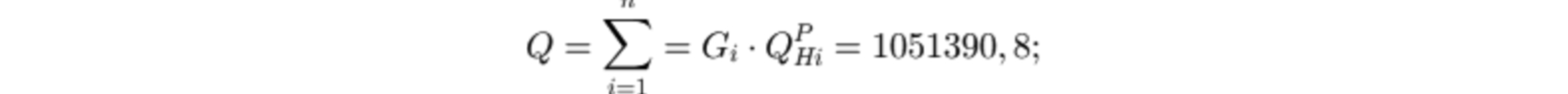     где Gi — количество i-того материала пожарной нагрузки, кг;     QHi — низшая теплота сгорания i-того материала пожарной нагрузки, МДж/кг.    где Gi — количество i-того материала пожарной нагрузки, кг;     QHi — низшая теплота сгорания i-того материала пожарной нагрузки, МДж/кг.    где Gi — количество i-того материала пожарной нагрузки, кг;     QHi — низшая теплота сгорания i-того материала пожарной нагрузки, МДж/кг.    где Gi — количество i-того материала пожарной нагрузки, кг;     QHi — низшая теплота сгорания i-того материала пожарной нагрузки, МДж/кг.    где Gi — количество i-того материала пожарной нагрузки, кг;     QHi — низшая теплота сгорания i-того материала пожарной нагрузки, МДж/кг.    где Gi — количество i-того материала пожарной нагрузки, кг;     QHi — низшая теплота сгорания i-того материала пожарной нагрузки, МДж/кг.    где Gi — количество i-того материала пожарной нагрузки, кг;     QHi — низшая теплота сгорания i-того материала пожарной нагрузки, МДж/кг.    где Gi — количество i-того материала пожарной нагрузки, кг;     QHi — низшая теплота сгорания i-того материала пожарной нагрузки, МДж/кг.    где Gi — количество i-того материала пожарной нагрузки, кг;     QHi — низшая теплота сгорания i-того материала пожарной нагрузки, МДж/кг.    где Gi — количество i-того материала пожарной нагрузки, кг;     QHi — низшая теплота сгорания i-того материала пожарной нагрузки, МДж/кг.    где Gi — количество i-того материала пожарной нагрузки, кг;     QHi — низшая теплота сгорания i-того материала пожарной нагрузки, МДж/кг.    где Gi — количество i-того материала пожарной нагрузки, кг;     QHi — низшая теплота сгорания i-того материала пожарной нагрузки, МДж/кг.    где Gi — количество i-того материала пожарной нагрузки, кг;     QHi — низшая теплота сгорания i-того материала пожарной нагрузки, МДж/кг.    где Gi — количество i-того материала пожарной нагрузки, кг;     QHi — низшая теплота сгорания i-того материала пожарной нагрузки, МДж/кг.    где Gi — количество i-того материала пожарной нагрузки, кг;     QHi — низшая теплота сгорания i-того материала пожарной нагрузки, МДж/кг.    где Gi — количество i-того материала пожарной нагрузки, кг;     QHi — низшая теплота сгорания i-того материала пожарной нагрузки, МДж/кг.    где Gi — количество i-того материала пожарной нагрузки, кг;     QHi — низшая теплота сгорания i-того материала пожарной нагрузки, МДж/кг.    где Gi — количество i-того материала пожарной нагрузки, кг;     QHi — низшая теплота сгорания i-того материала пожарной нагрузки, МДж/кг.    где Gi — количество i-того материала пожарной нагрузки, кг;     QHi — низшая теплота сгорания i-того материала пожарной нагрузки, МДж/кг.    где Gi — количество i-того материала пожарной нагрузки, кг;     QHi — низшая теплота сгорания i-того материала пожарной нагрузки, МДж/кг.    где Gi — количество i-того материала пожарной нагрузки, кг;     QHi — низшая теплота сгорания i-того материала пожарной нагрузки, МДж/кг.    где Gi — количество i-того материала пожарной нагрузки, кг;     QHi — низшая теплота сгорания i-того материала пожарной нагрузки, МДж/кг.    где Gi — количество i-того материала пожарной нагрузки, кг;     QHi — низшая теплота сгорания i-того материала пожарной нагрузки, МДж/кг.    где Gi — количество i-того материала пожарной нагрузки, кг;     QHi — низшая теплота сгорания i-того материала пожарной нагрузки, МДж/кг.    где Gi — количество i-того материала пожарной нагрузки, кг;     QHi — низшая теплота сгорания i-того материала пожарной нагрузки, МДж/кг.    где Gi — количество i-того материала пожарной нагрузки, кг;     QHi — низшая теплота сгорания i-того материала пожарной нагрузки, МДж/кг.    где Gi — количество i-того материала пожарной нагрузки, кг;     QHi — низшая теплота сгорания i-того материала пожарной нагрузки, МДж/кг.Удельная пожарная нагрузка, в МДж/м2:Удельная пожарная нагрузка, в МДж/м2:Удельная пожарная нагрузка, в МДж/м2:Удельная пожарная нагрузка, в МДж/м2:Удельная пожарная нагрузка, в МДж/м2:Удельная пожарная нагрузка, в МДж/м2:Удельная пожарная нагрузка, в МДж/м2:Удельная пожарная нагрузка, в МДж/м2:Удельная пожарная нагрузка, в МДж/м2:Удельная пожарная нагрузка, в МДж/м2:Удельная пожарная нагрузка, в МДж/м2:Удельная пожарная нагрузка, в МДж/м2:Удельная пожарная нагрузка, в МДж/м2:Удельная пожарная нагрузка, в МДж/м2:Удельная пожарная нагрузка, в МДж/м2:Удельная пожарная нагрузка, в МДж/м2:Удельная пожарная нагрузка, в МДж/м2:Удельная пожарная нагрузка, в МДж/м2:Удельная пожарная нагрузка, в МДж/м2:Удельная пожарная нагрузка, в МДж/м2:Удельная пожарная нагрузка, в МДж/м2:Удельная пожарная нагрузка, в МДж/м2:Удельная пожарная нагрузка, в МДж/м2:Удельная пожарная нагрузка, в МДж/м2:Удельная пожарная нагрузка, в МДж/м2:Удельная пожарная нагрузка, в МДж/м2:Удельная пожарная нагрузка, в МДж/м2: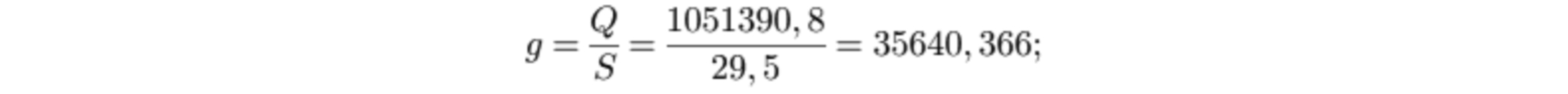     где S — площадь размещения пожарной нагрузки, м2 (но не менее 10 м2).    где S — площадь размещения пожарной нагрузки, м2 (но не менее 10 м2).    где S — площадь размещения пожарной нагрузки, м2 (но не менее 10 м2).    где S — площадь размещения пожарной нагрузки, м2 (но не менее 10 м2).    где S — площадь размещения пожарной нагрузки, м2 (но не менее 10 м2).    где S — площадь размещения пожарной нагрузки, м2 (но не менее 10 м2).    где S — площадь размещения пожарной нагрузки, м2 (но не менее 10 м2).    где S — площадь размещения пожарной нагрузки, м2 (но не менее 10 м2).    где S — площадь размещения пожарной нагрузки, м2 (но не менее 10 м2).    где S — площадь размещения пожарной нагрузки, м2 (но не менее 10 м2).    где S — площадь размещения пожарной нагрузки, м2 (но не менее 10 м2).    где S — площадь размещения пожарной нагрузки, м2 (но не менее 10 м2).    где S — площадь размещения пожарной нагрузки, м2 (но не менее 10 м2).    где S — площадь размещения пожарной нагрузки, м2 (но не менее 10 м2).    где S — площадь размещения пожарной нагрузки, м2 (но не менее 10 м2).    где S — площадь размещения пожарной нагрузки, м2 (но не менее 10 м2).    где S — площадь размещения пожарной нагрузки, м2 (но не менее 10 м2).    где S — площадь размещения пожарной нагрузки, м2 (но не менее 10 м2).    где S — площадь размещения пожарной нагрузки, м2 (но не менее 10 м2).    где S — площадь размещения пожарной нагрузки, м2 (но не менее 10 м2).    где S — площадь размещения пожарной нагрузки, м2 (но не менее 10 м2).    где S — площадь размещения пожарной нагрузки, м2 (но не менее 10 м2).    где S — площадь размещения пожарной нагрузки, м2 (но не менее 10 м2).    где S — площадь размещения пожарной нагрузки, м2 (но не менее 10 м2).    где S — площадь размещения пожарной нагрузки, м2 (но не менее 10 м2).    где S — площадь размещения пожарной нагрузки, м2 (но не менее 10 м2).    где S — площадь размещения пожарной нагрузки, м2 (но не менее 10 м2).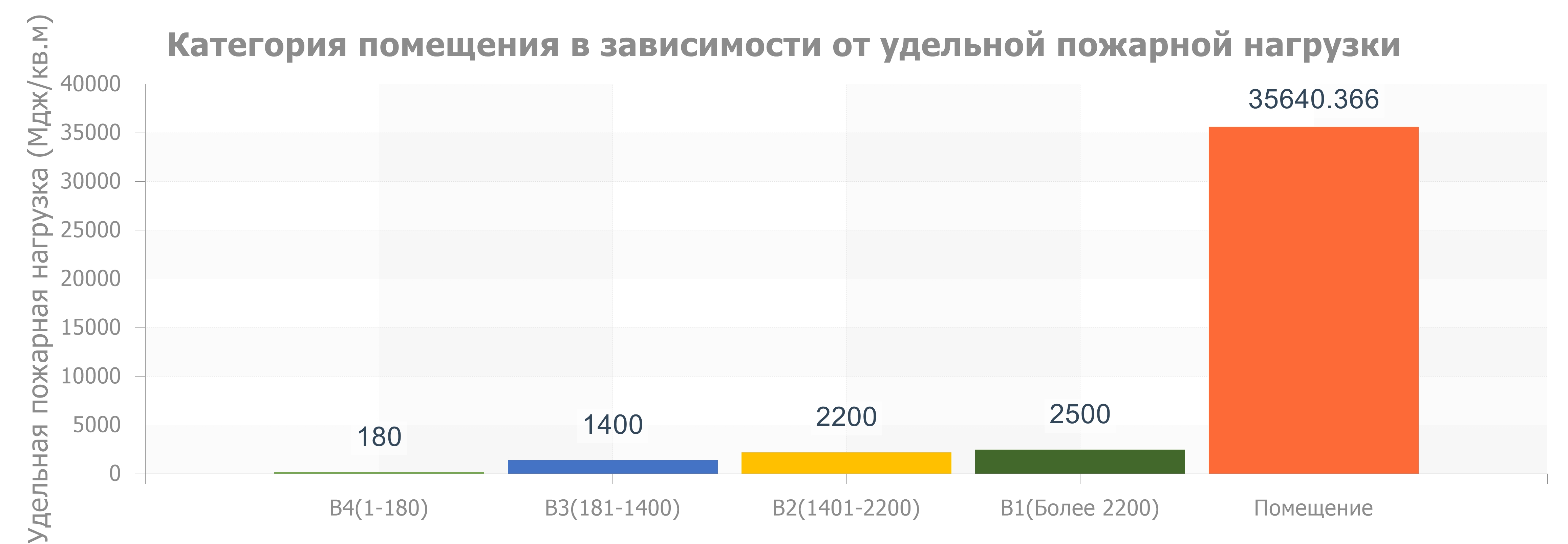     Так как выполняется условие g > 2200 МДж/м2, то данное помещение следует отнести к категории В1 (таблица п.Б1 СП 12.13130.2009 "Определение категорий помещений, зданий и наружных установок по взрывопожарной и пожарной опасности").    Так как выполняется условие g > 2200 МДж/м2, то данное помещение следует отнести к категории В1 (таблица п.Б1 СП 12.13130.2009 "Определение категорий помещений, зданий и наружных установок по взрывопожарной и пожарной опасности").    Так как выполняется условие g > 2200 МДж/м2, то данное помещение следует отнести к категории В1 (таблица п.Б1 СП 12.13130.2009 "Определение категорий помещений, зданий и наружных установок по взрывопожарной и пожарной опасности").    Так как выполняется условие g > 2200 МДж/м2, то данное помещение следует отнести к категории В1 (таблица п.Б1 СП 12.13130.2009 "Определение категорий помещений, зданий и наружных установок по взрывопожарной и пожарной опасности").    Так как выполняется условие g > 2200 МДж/м2, то данное помещение следует отнести к категории В1 (таблица п.Б1 СП 12.13130.2009 "Определение категорий помещений, зданий и наружных установок по взрывопожарной и пожарной опасности").    Так как выполняется условие g > 2200 МДж/м2, то данное помещение следует отнести к категории В1 (таблица п.Б1 СП 12.13130.2009 "Определение категорий помещений, зданий и наружных установок по взрывопожарной и пожарной опасности").    Так как выполняется условие g > 2200 МДж/м2, то данное помещение следует отнести к категории В1 (таблица п.Б1 СП 12.13130.2009 "Определение категорий помещений, зданий и наружных установок по взрывопожарной и пожарной опасности").    Так как выполняется условие g > 2200 МДж/м2, то данное помещение следует отнести к категории В1 (таблица п.Б1 СП 12.13130.2009 "Определение категорий помещений, зданий и наружных установок по взрывопожарной и пожарной опасности").    Так как выполняется условие g > 2200 МДж/м2, то данное помещение следует отнести к категории В1 (таблица п.Б1 СП 12.13130.2009 "Определение категорий помещений, зданий и наружных установок по взрывопожарной и пожарной опасности").    Так как выполняется условие g > 2200 МДж/м2, то данное помещение следует отнести к категории В1 (таблица п.Б1 СП 12.13130.2009 "Определение категорий помещений, зданий и наружных установок по взрывопожарной и пожарной опасности").    Так как выполняется условие g > 2200 МДж/м2, то данное помещение следует отнести к категории В1 (таблица п.Б1 СП 12.13130.2009 "Определение категорий помещений, зданий и наружных установок по взрывопожарной и пожарной опасности").    Так как выполняется условие g > 2200 МДж/м2, то данное помещение следует отнести к категории В1 (таблица п.Б1 СП 12.13130.2009 "Определение категорий помещений, зданий и наружных установок по взрывопожарной и пожарной опасности").    Так как выполняется условие g > 2200 МДж/м2, то данное помещение следует отнести к категории В1 (таблица п.Б1 СП 12.13130.2009 "Определение категорий помещений, зданий и наружных установок по взрывопожарной и пожарной опасности").    Так как выполняется условие g > 2200 МДж/м2, то данное помещение следует отнести к категории В1 (таблица п.Б1 СП 12.13130.2009 "Определение категорий помещений, зданий и наружных установок по взрывопожарной и пожарной опасности").    Так как выполняется условие g > 2200 МДж/м2, то данное помещение следует отнести к категории В1 (таблица п.Б1 СП 12.13130.2009 "Определение категорий помещений, зданий и наружных установок по взрывопожарной и пожарной опасности").    Так как выполняется условие g > 2200 МДж/м2, то данное помещение следует отнести к категории В1 (таблица п.Б1 СП 12.13130.2009 "Определение категорий помещений, зданий и наружных установок по взрывопожарной и пожарной опасности").    Так как выполняется условие g > 2200 МДж/м2, то данное помещение следует отнести к категории В1 (таблица п.Б1 СП 12.13130.2009 "Определение категорий помещений, зданий и наружных установок по взрывопожарной и пожарной опасности").    Так как выполняется условие g > 2200 МДж/м2, то данное помещение следует отнести к категории В1 (таблица п.Б1 СП 12.13130.2009 "Определение категорий помещений, зданий и наружных установок по взрывопожарной и пожарной опасности").    Так как выполняется условие g > 2200 МДж/м2, то данное помещение следует отнести к категории В1 (таблица п.Б1 СП 12.13130.2009 "Определение категорий помещений, зданий и наружных установок по взрывопожарной и пожарной опасности").    Так как выполняется условие g > 2200 МДж/м2, то данное помещение следует отнести к категории В1 (таблица п.Б1 СП 12.13130.2009 "Определение категорий помещений, зданий и наружных установок по взрывопожарной и пожарной опасности").    Так как выполняется условие g > 2200 МДж/м2, то данное помещение следует отнести к категории В1 (таблица п.Б1 СП 12.13130.2009 "Определение категорий помещений, зданий и наружных установок по взрывопожарной и пожарной опасности").    Так как выполняется условие g > 2200 МДж/м2, то данное помещение следует отнести к категории В1 (таблица п.Б1 СП 12.13130.2009 "Определение категорий помещений, зданий и наружных установок по взрывопожарной и пожарной опасности").    Так как выполняется условие g > 2200 МДж/м2, то данное помещение следует отнести к категории В1 (таблица п.Б1 СП 12.13130.2009 "Определение категорий помещений, зданий и наружных установок по взрывопожарной и пожарной опасности").    Так как выполняется условие g > 2200 МДж/м2, то данное помещение следует отнести к категории В1 (таблица п.Б1 СП 12.13130.2009 "Определение категорий помещений, зданий и наружных установок по взрывопожарной и пожарной опасности").    Так как выполняется условие g > 2200 МДж/м2, то данное помещение следует отнести к категории В1 (таблица п.Б1 СП 12.13130.2009 "Определение категорий помещений, зданий и наружных установок по взрывопожарной и пожарной опасности").Определение класса зоны помещенияОпределение класса зоны помещенияОпределение класса зоны помещенияОпределение класса зоны помещенияОпределение класса зоны помещенияОпределение класса зоны помещенияОпределение класса зоны помещенияОпределение класса зоны помещенияОпределение класса зоны помещенияОпределение класса зоны помещенияОпределение класса зоны помещенияОпределение класса зоны помещенияОпределение класса зоны помещенияОпределение класса зоны помещенияОпределение класса зоны помещенияОпределение класса зоны помещенияОпределение класса зоны помещенияОпределение класса зоны помещенияОпределение класса зоны помещенияОпределение класса зоны помещенияОпределение класса зоны помещенияОпределение класса зоны помещенияОпределение класса зоны помещенияОпределение класса зоны помещенияОпределение класса зоны помещенияОпределение класса зоны помещения    Согласно ст.19 Федерального закона от 22.07.2008 N 123-ФЗ "Технический регламент о требованиях пожарной безопасности", зоны, в которых при нормальном режиме работы оборудования не образуются взрывоопасные смеси газов или паров жидкостей с воздухом, но возможно образование такой взрывоопасной смеси газов или паров жидкостей с воздухом только в результате аварии или повреждения технологического оборудования, следует отнести к классу 2.    Согласно ст.19 Федерального закона от 22.07.2008 N 123-ФЗ "Технический регламент о требованиях пожарной безопасности", зоны, в которых при нормальном режиме работы оборудования не образуются взрывоопасные смеси газов или паров жидкостей с воздухом, но возможно образование такой взрывоопасной смеси газов или паров жидкостей с воздухом только в результате аварии или повреждения технологического оборудования, следует отнести к классу 2.    Согласно ст.19 Федерального закона от 22.07.2008 N 123-ФЗ "Технический регламент о требованиях пожарной безопасности", зоны, в которых при нормальном режиме работы оборудования не образуются взрывоопасные смеси газов или паров жидкостей с воздухом, но возможно образование такой взрывоопасной смеси газов или паров жидкостей с воздухом только в результате аварии или повреждения технологического оборудования, следует отнести к классу 2.    Согласно ст.19 Федерального закона от 22.07.2008 N 123-ФЗ "Технический регламент о требованиях пожарной безопасности", зоны, в которых при нормальном режиме работы оборудования не образуются взрывоопасные смеси газов или паров жидкостей с воздухом, но возможно образование такой взрывоопасной смеси газов или паров жидкостей с воздухом только в результате аварии или повреждения технологического оборудования, следует отнести к классу 2.    Согласно ст.19 Федерального закона от 22.07.2008 N 123-ФЗ "Технический регламент о требованиях пожарной безопасности", зоны, в которых при нормальном режиме работы оборудования не образуются взрывоопасные смеси газов или паров жидкостей с воздухом, но возможно образование такой взрывоопасной смеси газов или паров жидкостей с воздухом только в результате аварии или повреждения технологического оборудования, следует отнести к классу 2.    Согласно ст.19 Федерального закона от 22.07.2008 N 123-ФЗ "Технический регламент о требованиях пожарной безопасности", зоны, в которых при нормальном режиме работы оборудования не образуются взрывоопасные смеси газов или паров жидкостей с воздухом, но возможно образование такой взрывоопасной смеси газов или паров жидкостей с воздухом только в результате аварии или повреждения технологического оборудования, следует отнести к классу 2.    Согласно ст.19 Федерального закона от 22.07.2008 N 123-ФЗ "Технический регламент о требованиях пожарной безопасности", зоны, в которых при нормальном режиме работы оборудования не образуются взрывоопасные смеси газов или паров жидкостей с воздухом, но возможно образование такой взрывоопасной смеси газов или паров жидкостей с воздухом только в результате аварии или повреждения технологического оборудования, следует отнести к классу 2.    Согласно ст.19 Федерального закона от 22.07.2008 N 123-ФЗ "Технический регламент о требованиях пожарной безопасности", зоны, в которых при нормальном режиме работы оборудования не образуются взрывоопасные смеси газов или паров жидкостей с воздухом, но возможно образование такой взрывоопасной смеси газов или паров жидкостей с воздухом только в результате аварии или повреждения технологического оборудования, следует отнести к классу 2.    Согласно ст.19 Федерального закона от 22.07.2008 N 123-ФЗ "Технический регламент о требованиях пожарной безопасности", зоны, в которых при нормальном режиме работы оборудования не образуются взрывоопасные смеси газов или паров жидкостей с воздухом, но возможно образование такой взрывоопасной смеси газов или паров жидкостей с воздухом только в результате аварии или повреждения технологического оборудования, следует отнести к классу 2.    Согласно ст.19 Федерального закона от 22.07.2008 N 123-ФЗ "Технический регламент о требованиях пожарной безопасности", зоны, в которых при нормальном режиме работы оборудования не образуются взрывоопасные смеси газов или паров жидкостей с воздухом, но возможно образование такой взрывоопасной смеси газов или паров жидкостей с воздухом только в результате аварии или повреждения технологического оборудования, следует отнести к классу 2.    Согласно ст.19 Федерального закона от 22.07.2008 N 123-ФЗ "Технический регламент о требованиях пожарной безопасности", зоны, в которых при нормальном режиме работы оборудования не образуются взрывоопасные смеси газов или паров жидкостей с воздухом, но возможно образование такой взрывоопасной смеси газов или паров жидкостей с воздухом только в результате аварии или повреждения технологического оборудования, следует отнести к классу 2.    Согласно ст.19 Федерального закона от 22.07.2008 N 123-ФЗ "Технический регламент о требованиях пожарной безопасности", зоны, в которых при нормальном режиме работы оборудования не образуются взрывоопасные смеси газов или паров жидкостей с воздухом, но возможно образование такой взрывоопасной смеси газов или паров жидкостей с воздухом только в результате аварии или повреждения технологического оборудования, следует отнести к классу 2.    Согласно ст.19 Федерального закона от 22.07.2008 N 123-ФЗ "Технический регламент о требованиях пожарной безопасности", зоны, в которых при нормальном режиме работы оборудования не образуются взрывоопасные смеси газов или паров жидкостей с воздухом, но возможно образование такой взрывоопасной смеси газов или паров жидкостей с воздухом только в результате аварии или повреждения технологического оборудования, следует отнести к классу 2.    Согласно ст.19 Федерального закона от 22.07.2008 N 123-ФЗ "Технический регламент о требованиях пожарной безопасности", зоны, в которых при нормальном режиме работы оборудования не образуются взрывоопасные смеси газов или паров жидкостей с воздухом, но возможно образование такой взрывоопасной смеси газов или паров жидкостей с воздухом только в результате аварии или повреждения технологического оборудования, следует отнести к классу 2.    Согласно ст.19 Федерального закона от 22.07.2008 N 123-ФЗ "Технический регламент о требованиях пожарной безопасности", зоны, в которых при нормальном режиме работы оборудования не образуются взрывоопасные смеси газов или паров жидкостей с воздухом, но возможно образование такой взрывоопасной смеси газов или паров жидкостей с воздухом только в результате аварии или повреждения технологического оборудования, следует отнести к классу 2.    Согласно ст.19 Федерального закона от 22.07.2008 N 123-ФЗ "Технический регламент о требованиях пожарной безопасности", зоны, в которых при нормальном режиме работы оборудования не образуются взрывоопасные смеси газов или паров жидкостей с воздухом, но возможно образование такой взрывоопасной смеси газов или паров жидкостей с воздухом только в результате аварии или повреждения технологического оборудования, следует отнести к классу 2.    Согласно ст.19 Федерального закона от 22.07.2008 N 123-ФЗ "Технический регламент о требованиях пожарной безопасности", зоны, в которых при нормальном режиме работы оборудования не образуются взрывоопасные смеси газов или паров жидкостей с воздухом, но возможно образование такой взрывоопасной смеси газов или паров жидкостей с воздухом только в результате аварии или повреждения технологического оборудования, следует отнести к классу 2.    Согласно ст.19 Федерального закона от 22.07.2008 N 123-ФЗ "Технический регламент о требованиях пожарной безопасности", зоны, в которых при нормальном режиме работы оборудования не образуются взрывоопасные смеси газов или паров жидкостей с воздухом, но возможно образование такой взрывоопасной смеси газов или паров жидкостей с воздухом только в результате аварии или повреждения технологического оборудования, следует отнести к классу 2.    Согласно ст.19 Федерального закона от 22.07.2008 N 123-ФЗ "Технический регламент о требованиях пожарной безопасности", зоны, в которых при нормальном режиме работы оборудования не образуются взрывоопасные смеси газов или паров жидкостей с воздухом, но возможно образование такой взрывоопасной смеси газов или паров жидкостей с воздухом только в результате аварии или повреждения технологического оборудования, следует отнести к классу 2.    Согласно ст.19 Федерального закона от 22.07.2008 N 123-ФЗ "Технический регламент о требованиях пожарной безопасности", зоны, в которых при нормальном режиме работы оборудования не образуются взрывоопасные смеси газов или паров жидкостей с воздухом, но возможно образование такой взрывоопасной смеси газов или паров жидкостей с воздухом только в результате аварии или повреждения технологического оборудования, следует отнести к классу 2.    Согласно ст.19 Федерального закона от 22.07.2008 N 123-ФЗ "Технический регламент о требованиях пожарной безопасности", зоны, в которых при нормальном режиме работы оборудования не образуются взрывоопасные смеси газов или паров жидкостей с воздухом, но возможно образование такой взрывоопасной смеси газов или паров жидкостей с воздухом только в результате аварии или повреждения технологического оборудования, следует отнести к классу 2.    Согласно ст.19 Федерального закона от 22.07.2008 N 123-ФЗ "Технический регламент о требованиях пожарной безопасности", зоны, в которых при нормальном режиме работы оборудования не образуются взрывоопасные смеси газов или паров жидкостей с воздухом, но возможно образование такой взрывоопасной смеси газов или паров жидкостей с воздухом только в результате аварии или повреждения технологического оборудования, следует отнести к классу 2.    Согласно ст.19 Федерального закона от 22.07.2008 N 123-ФЗ "Технический регламент о требованиях пожарной безопасности", зоны, в которых при нормальном режиме работы оборудования не образуются взрывоопасные смеси газов или паров жидкостей с воздухом, но возможно образование такой взрывоопасной смеси газов или паров жидкостей с воздухом только в результате аварии или повреждения технологического оборудования, следует отнести к классу 2.    Согласно ст.19 Федерального закона от 22.07.2008 N 123-ФЗ "Технический регламент о требованиях пожарной безопасности", зоны, в которых при нормальном режиме работы оборудования не образуются взрывоопасные смеси газов или паров жидкостей с воздухом, но возможно образование такой взрывоопасной смеси газов или паров жидкостей с воздухом только в результате аварии или повреждения технологического оборудования, следует отнести к классу 2.    Согласно ст.19 Федерального закона от 22.07.2008 N 123-ФЗ "Технический регламент о требованиях пожарной безопасности", зоны, в которых при нормальном режиме работы оборудования не образуются взрывоопасные смеси газов или паров жидкостей с воздухом, но возможно образование такой взрывоопасной смеси газов или паров жидкостей с воздухом только в результате аварии или повреждения технологического оборудования, следует отнести к классу 2.    Согласно ст.19 Федерального закона от 22.07.2008 N 123-ФЗ "Технический регламент о требованиях пожарной безопасности", зоны, в которых при нормальном режиме работы оборудования не образуются взрывоопасные смеси газов или паров жидкостей с воздухом, но возможно образование такой взрывоопасной смеси газов или паров жидкостей с воздухом только в результате аварии или повреждения технологического оборудования, следует отнести к классу 2.88888888Информация о помещении "Помещение отсека управления "Информация о помещении "Помещение отсека управления "Информация о помещении "Помещение отсека управления "Информация о помещении "Помещение отсека управления "Информация о помещении "Помещение отсека управления "Информация о помещении "Помещение отсека управления "Информация о помещении "Помещение отсека управления "Информация о помещении "Помещение отсека управления "Информация о помещении "Помещение отсека управления "Информация о помещении "Помещение отсека управления "Информация о помещении "Помещение отсека управления "Информация о помещении "Помещение отсека управления "Информация о помещении "Помещение отсека управления "Информация о помещении "Помещение отсека управления "Информация о помещении "Помещение отсека управления "Информация о помещении "Помещение отсека управления "Информация о помещении "Помещение отсека управления "Информация о помещении "Помещение отсека управления "Информация о помещении "Помещение отсека управления "Информация о помещении "Помещение отсека управления "Информация о помещении "Помещение отсека управления "Информация о помещении "Помещение отсека управления "Информация о помещении "Помещение отсека управления "Информация о помещении "Помещение отсека управления "Информация о помещении "Помещение отсека управления "Информация о помещении "Помещение отсека управления "Информация о помещении "Помещение отсека управления "Информация о помещении "Помещение отсека управления "Информация о помещении "Помещение отсека управления "Информация о помещении "Помещение отсека управления "Информация о помещении "Помещение отсека управления "Информация о помещении "Помещение отсека управления "Информация о помещении "Помещение отсека управления "Информация о помещении "Помещение отсека управления "Информация о помещении "Помещение отсека управления "Информация о помещении "Помещение отсека управления "Информация о помещении "Помещение отсека управления "Информация о помещении "Помещение отсека управления "Информация о помещении "Помещение отсека управления "Информация о помещении "Помещение отсека управления "Информация о помещении "Помещение отсека управления "Информация о помещении "Помещение отсека управления "Информация о помещении "Помещение отсека управления "Информация о помещении "Помещение отсека управления "Информация о помещении "Помещение отсека управления "Информация о помещении "Помещение отсека управления "Информация о помещении "Помещение отсека управления "Информация о помещении "Помещение отсека управления "Информация о помещении "Помещение отсека управления "Информация о помещении "Помещение отсека управления "Информация о помещении "Помещение отсека управления "Информация о помещении "Помещение отсека управления "Информация о помещении "Помещение отсека управления "Информация о помещении "Помещение отсека управления "Информация о помещении "Помещение отсека управления "Информация о помещении "Помещение отсека управления "Информация о помещении "Помещение отсека управления "Информация о помещении "Помещение отсека управления "Информация о помещении "Помещение отсека управления "Информация о помещении "Помещение отсека управления "Информация о помещении "Помещение отсека управления "Информация о помещении "Помещение отсека управления "Информация о помещении "Помещение отсека управления "Информация о помещении "Помещение отсека управления "Информация о помещении "Помещение отсека управления "Информация о помещении "Помещение отсека управления "Информация о помещении "Помещение отсека управления "Информация о помещении "Помещение отсека управления "Информация о помещении "Помещение отсека управления "Информация о помещении "Помещение отсека управления "Информация о помещении "Помещение отсека управления "Информация о помещении "Помещение отсека управления "Информация о помещении "Помещение отсека управления "Информация о помещении "Помещение отсека управления "Информация о помещении "Помещение отсека управления "Информация о помещении "Помещение отсека управления "Информация о помещении "Помещение отсека управления "Информация о помещении "Помещение отсека управления "Наименование помещения:Наименование помещения:Наименование помещения:Наименование помещения:Наименование помещения:Наименование помещения:Помещение отсека управления (Здание топливохранилища)Помещение отсека управления (Здание топливохранилища)Помещение отсека управления (Здание топливохранилища)Помещение отсека управления (Здание топливохранилища)Помещение отсека управления (Здание топливохранилища)Помещение отсека управления (Здание топливохранилища)Помещение отсека управления (Здание топливохранилища)Помещение отсека управления (Здание топливохранилища)Помещение отсека управления (Здание топливохранилища)Помещение отсека управления (Здание топливохранилища)Помещение отсека управления (Здание топливохранилища)Помещение отсека управления (Здание топливохранилища)Помещение отсека управления (Здание топливохранилища)Помещение отсека управления (Здание топливохранилища)Помещение отсека управления (Здание топливохранилища)Помещение отсека управления (Здание топливохранилища)Помещение отсека управления (Здание топливохранилища)Помещение отсека управления (Здание топливохранилища)Помещение отсека управления (Здание топливохранилища)Помещение отсека управления (Здание топливохранилища)Помещение отсека управления (Здание топливохранилища)Наличие установок АУПТ:Наличие установок АУПТ:Наличие установок АУПТ:Наличие установок АУПТ:Наличие установок АУПТ:Наличие установок АУПТ:НетНетНетНетНетНетНетНетНетНетНетНетНетНетНетНетНетНетНетНетНетВысота помещения:Высота помещения:Высота помещения:Высота помещения:Высота помещения:Высота помещения:3,1 м3,1 м3,1 м3,1 м3,1 м3,1 м3,1 м3,1 м3,1 м3,1 м3,1 м3,1 м3,1 м3,1 м3,1 м3,1 м3,1 м3,1 м3,1 м3,1 м3,1 мПлощадь помещения:Площадь помещения:Площадь помещения:Площадь помещения:Площадь помещения:Площадь помещения:4,75 м24,75 м24,75 м24,75 м24,75 м24,75 м24,75 м24,75 м24,75 м24,75 м24,75 м24,75 м24,75 м24,75 м24,75 м24,75 м24,75 м24,75 м24,75 м24,75 м24,75 м2Объем:Объем:Объем:Объем:Объем:Объем:14,72 м314,72 м314,72 м314,72 м314,72 м314,72 м314,72 м314,72 м314,72 м314,72 м314,72 м314,72 м314,72 м314,72 м314,72 м314,72 м314,72 м314,72 м314,72 м314,72 м314,72 м3Свободный объем:Свободный объем:Свободный объем:Свободный объем:Свободный объем:Свободный объем:11,78 м311,78 м311,78 м311,78 м311,78 м311,78 м311,78 м311,78 м311,78 м311,78 м311,78 м311,78 м311,78 м311,78 м311,78 м311,78 м311,78 м311,78 м311,78 м311,78 м311,78 м3Температура в помещении:Температура в помещении:Температура в помещении:Температура в помещении:Температура в помещении:Температура в помещении:37 0С37 0С37 0С37 0С37 0С37 0С37 0С37 0С37 0С37 0С37 0С37 0С37 0С37 0С37 0С37 0С37 0С37 0С37 0С37 0С37 0СКратность воздухообмена общеобменной вентиляции:Кратность воздухообмена общеобменной вентиляции:Кратность воздухообмена общеобменной вентиляции:Кратность воздухообмена общеобменной вентиляции:Кратность воздухообмена общеобменной вентиляции:Кратность воздухообмена общеобменной вентиляции:3,7 1/ч3,7 1/ч3,7 1/ч3,7 1/ч3,7 1/ч3,7 1/ч3,7 1/ч3,7 1/ч3,7 1/ч3,7 1/ч3,7 1/ч3,7 1/ч3,7 1/ч3,7 1/ч3,7 1/ч3,7 1/ч3,7 1/ч3,7 1/ч3,7 1/ч3,7 1/ч3,7 1/чСкорость воздушного потока:Скорость воздушного потока:Скорость воздушного потока:Скорость воздушного потока:Скорость воздушного потока:Скорость воздушного потока:0,031 м/с0,031 м/с0,031 м/с0,031 м/с0,031 м/с0,031 м/с0,031 м/с0,031 м/с0,031 м/с0,031 м/с0,031 м/с0,031 м/с0,031 м/с0,031 м/с0,031 м/с0,031 м/с0,031 м/с0,031 м/с0,031 м/с0,031 м/с0,031 м/с      В помещении находится  насосы подачи дизельного топлива к ДГУ (основной и резервный), предохранительная  араматура установленная на насосах, топливный фильтр, запорная арматура, электромагнитные клапана,электрических конвекторов во взрывозащищенном исполнении ОВЭ-4, ОВЭ-4,  датчики уровня,   проложены трубопроводы для подачи дизельного топлива к ДГУ. В качестве расчетного сценария рассматриваем разгерметизацию трубопровода с дизельным топливом диаметром 80 мм при которой происходит одновременно утечка веществ из трубопровода, производительность трубопровода – 6000 л  в час. Врямя закрытия запорной арматуры принимаем 120 секунд (на выходе и на входе  установлены задвижки с электрическим приводом. Длина трубопровода  между задвижками 5 м.           В помещении находится  насосы подачи дизельного топлива к ДГУ (основной и резервный), предохранительная  араматура установленная на насосах, топливный фильтр, запорная арматура, электромагнитные клапана,электрических конвекторов во взрывозащищенном исполнении ОВЭ-4, ОВЭ-4,  датчики уровня,   проложены трубопроводы для подачи дизельного топлива к ДГУ. В качестве расчетного сценария рассматриваем разгерметизацию трубопровода с дизельным топливом диаметром 80 мм при которой происходит одновременно утечка веществ из трубопровода, производительность трубопровода – 6000 л  в час. Врямя закрытия запорной арматуры принимаем 120 секунд (на выходе и на входе  установлены задвижки с электрическим приводом. Длина трубопровода  между задвижками 5 м.           В помещении находится  насосы подачи дизельного топлива к ДГУ (основной и резервный), предохранительная  араматура установленная на насосах, топливный фильтр, запорная арматура, электромагнитные клапана,электрических конвекторов во взрывозащищенном исполнении ОВЭ-4, ОВЭ-4,  датчики уровня,   проложены трубопроводы для подачи дизельного топлива к ДГУ. В качестве расчетного сценария рассматриваем разгерметизацию трубопровода с дизельным топливом диаметром 80 мм при которой происходит одновременно утечка веществ из трубопровода, производительность трубопровода – 6000 л  в час. Врямя закрытия запорной арматуры принимаем 120 секунд (на выходе и на входе  установлены задвижки с электрическим приводом. Длина трубопровода  между задвижками 5 м.           В помещении находится  насосы подачи дизельного топлива к ДГУ (основной и резервный), предохранительная  араматура установленная на насосах, топливный фильтр, запорная арматура, электромагнитные клапана,электрических конвекторов во взрывозащищенном исполнении ОВЭ-4, ОВЭ-4,  датчики уровня,   проложены трубопроводы для подачи дизельного топлива к ДГУ. В качестве расчетного сценария рассматриваем разгерметизацию трубопровода с дизельным топливом диаметром 80 мм при которой происходит одновременно утечка веществ из трубопровода, производительность трубопровода – 6000 л  в час. Врямя закрытия запорной арматуры принимаем 120 секунд (на выходе и на входе  установлены задвижки с электрическим приводом. Длина трубопровода  между задвижками 5 м.           В помещении находится  насосы подачи дизельного топлива к ДГУ (основной и резервный), предохранительная  араматура установленная на насосах, топливный фильтр, запорная арматура, электромагнитные клапана,электрических конвекторов во взрывозащищенном исполнении ОВЭ-4, ОВЭ-4,  датчики уровня,   проложены трубопроводы для подачи дизельного топлива к ДГУ. В качестве расчетного сценария рассматриваем разгерметизацию трубопровода с дизельным топливом диаметром 80 мм при которой происходит одновременно утечка веществ из трубопровода, производительность трубопровода – 6000 л  в час. Врямя закрытия запорной арматуры принимаем 120 секунд (на выходе и на входе  установлены задвижки с электрическим приводом. Длина трубопровода  между задвижками 5 м.           В помещении находится  насосы подачи дизельного топлива к ДГУ (основной и резервный), предохранительная  араматура установленная на насосах, топливный фильтр, запорная арматура, электромагнитные клапана,электрических конвекторов во взрывозащищенном исполнении ОВЭ-4, ОВЭ-4,  датчики уровня,   проложены трубопроводы для подачи дизельного топлива к ДГУ. В качестве расчетного сценария рассматриваем разгерметизацию трубопровода с дизельным топливом диаметром 80 мм при которой происходит одновременно утечка веществ из трубопровода, производительность трубопровода – 6000 л  в час. Врямя закрытия запорной арматуры принимаем 120 секунд (на выходе и на входе  установлены задвижки с электрическим приводом. Длина трубопровода  между задвижками 5 м.           В помещении находится  насосы подачи дизельного топлива к ДГУ (основной и резервный), предохранительная  араматура установленная на насосах, топливный фильтр, запорная арматура, электромагнитные клапана,электрических конвекторов во взрывозащищенном исполнении ОВЭ-4, ОВЭ-4,  датчики уровня,   проложены трубопроводы для подачи дизельного топлива к ДГУ. В качестве расчетного сценария рассматриваем разгерметизацию трубопровода с дизельным топливом диаметром 80 мм при которой происходит одновременно утечка веществ из трубопровода, производительность трубопровода – 6000 л  в час. Врямя закрытия запорной арматуры принимаем 120 секунд (на выходе и на входе  установлены задвижки с электрическим приводом. Длина трубопровода  между задвижками 5 м.           В помещении находится  насосы подачи дизельного топлива к ДГУ (основной и резервный), предохранительная  араматура установленная на насосах, топливный фильтр, запорная арматура, электромагнитные клапана,электрических конвекторов во взрывозащищенном исполнении ОВЭ-4, ОВЭ-4,  датчики уровня,   проложены трубопроводы для подачи дизельного топлива к ДГУ. В качестве расчетного сценария рассматриваем разгерметизацию трубопровода с дизельным топливом диаметром 80 мм при которой происходит одновременно утечка веществ из трубопровода, производительность трубопровода – 6000 л  в час. Врямя закрытия запорной арматуры принимаем 120 секунд (на выходе и на входе  установлены задвижки с электрическим приводом. Длина трубопровода  между задвижками 5 м.           В помещении находится  насосы подачи дизельного топлива к ДГУ (основной и резервный), предохранительная  араматура установленная на насосах, топливный фильтр, запорная арматура, электромагнитные клапана,электрических конвекторов во взрывозащищенном исполнении ОВЭ-4, ОВЭ-4,  датчики уровня,   проложены трубопроводы для подачи дизельного топлива к ДГУ. В качестве расчетного сценария рассматриваем разгерметизацию трубопровода с дизельным топливом диаметром 80 мм при которой происходит одновременно утечка веществ из трубопровода, производительность трубопровода – 6000 л  в час. Врямя закрытия запорной арматуры принимаем 120 секунд (на выходе и на входе  установлены задвижки с электрическим приводом. Длина трубопровода  между задвижками 5 м.           В помещении находится  насосы подачи дизельного топлива к ДГУ (основной и резервный), предохранительная  араматура установленная на насосах, топливный фильтр, запорная арматура, электромагнитные клапана,электрических конвекторов во взрывозащищенном исполнении ОВЭ-4, ОВЭ-4,  датчики уровня,   проложены трубопроводы для подачи дизельного топлива к ДГУ. В качестве расчетного сценария рассматриваем разгерметизацию трубопровода с дизельным топливом диаметром 80 мм при которой происходит одновременно утечка веществ из трубопровода, производительность трубопровода – 6000 л  в час. Врямя закрытия запорной арматуры принимаем 120 секунд (на выходе и на входе  установлены задвижки с электрическим приводом. Длина трубопровода  между задвижками 5 м.           В помещении находится  насосы подачи дизельного топлива к ДГУ (основной и резервный), предохранительная  араматура установленная на насосах, топливный фильтр, запорная арматура, электромагнитные клапана,электрических конвекторов во взрывозащищенном исполнении ОВЭ-4, ОВЭ-4,  датчики уровня,   проложены трубопроводы для подачи дизельного топлива к ДГУ. В качестве расчетного сценария рассматриваем разгерметизацию трубопровода с дизельным топливом диаметром 80 мм при которой происходит одновременно утечка веществ из трубопровода, производительность трубопровода – 6000 л  в час. Врямя закрытия запорной арматуры принимаем 120 секунд (на выходе и на входе  установлены задвижки с электрическим приводом. Длина трубопровода  между задвижками 5 м.           В помещении находится  насосы подачи дизельного топлива к ДГУ (основной и резервный), предохранительная  араматура установленная на насосах, топливный фильтр, запорная арматура, электромагнитные клапана,электрических конвекторов во взрывозащищенном исполнении ОВЭ-4, ОВЭ-4,  датчики уровня,   проложены трубопроводы для подачи дизельного топлива к ДГУ. В качестве расчетного сценария рассматриваем разгерметизацию трубопровода с дизельным топливом диаметром 80 мм при которой происходит одновременно утечка веществ из трубопровода, производительность трубопровода – 6000 л  в час. Врямя закрытия запорной арматуры принимаем 120 секунд (на выходе и на входе  установлены задвижки с электрическим приводом. Длина трубопровода  между задвижками 5 м.           В помещении находится  насосы подачи дизельного топлива к ДГУ (основной и резервный), предохранительная  араматура установленная на насосах, топливный фильтр, запорная арматура, электромагнитные клапана,электрических конвекторов во взрывозащищенном исполнении ОВЭ-4, ОВЭ-4,  датчики уровня,   проложены трубопроводы для подачи дизельного топлива к ДГУ. В качестве расчетного сценария рассматриваем разгерметизацию трубопровода с дизельным топливом диаметром 80 мм при которой происходит одновременно утечка веществ из трубопровода, производительность трубопровода – 6000 л  в час. Врямя закрытия запорной арматуры принимаем 120 секунд (на выходе и на входе  установлены задвижки с электрическим приводом. Длина трубопровода  между задвижками 5 м.           В помещении находится  насосы подачи дизельного топлива к ДГУ (основной и резервный), предохранительная  араматура установленная на насосах, топливный фильтр, запорная арматура, электромагнитные клапана,электрических конвекторов во взрывозащищенном исполнении ОВЭ-4, ОВЭ-4,  датчики уровня,   проложены трубопроводы для подачи дизельного топлива к ДГУ. В качестве расчетного сценария рассматриваем разгерметизацию трубопровода с дизельным топливом диаметром 80 мм при которой происходит одновременно утечка веществ из трубопровода, производительность трубопровода – 6000 л  в час. Врямя закрытия запорной арматуры принимаем 120 секунд (на выходе и на входе  установлены задвижки с электрическим приводом. Длина трубопровода  между задвижками 5 м.           В помещении находится  насосы подачи дизельного топлива к ДГУ (основной и резервный), предохранительная  араматура установленная на насосах, топливный фильтр, запорная арматура, электромагнитные клапана,электрических конвекторов во взрывозащищенном исполнении ОВЭ-4, ОВЭ-4,  датчики уровня,   проложены трубопроводы для подачи дизельного топлива к ДГУ. В качестве расчетного сценария рассматриваем разгерметизацию трубопровода с дизельным топливом диаметром 80 мм при которой происходит одновременно утечка веществ из трубопровода, производительность трубопровода – 6000 л  в час. Врямя закрытия запорной арматуры принимаем 120 секунд (на выходе и на входе  установлены задвижки с электрическим приводом. Длина трубопровода  между задвижками 5 м.           В помещении находится  насосы подачи дизельного топлива к ДГУ (основной и резервный), предохранительная  араматура установленная на насосах, топливный фильтр, запорная арматура, электромагнитные клапана,электрических конвекторов во взрывозащищенном исполнении ОВЭ-4, ОВЭ-4,  датчики уровня,   проложены трубопроводы для подачи дизельного топлива к ДГУ. В качестве расчетного сценария рассматриваем разгерметизацию трубопровода с дизельным топливом диаметром 80 мм при которой происходит одновременно утечка веществ из трубопровода, производительность трубопровода – 6000 л  в час. Врямя закрытия запорной арматуры принимаем 120 секунд (на выходе и на входе  установлены задвижки с электрическим приводом. Длина трубопровода  между задвижками 5 м.           В помещении находится  насосы подачи дизельного топлива к ДГУ (основной и резервный), предохранительная  араматура установленная на насосах, топливный фильтр, запорная арматура, электромагнитные клапана,электрических конвекторов во взрывозащищенном исполнении ОВЭ-4, ОВЭ-4,  датчики уровня,   проложены трубопроводы для подачи дизельного топлива к ДГУ. В качестве расчетного сценария рассматриваем разгерметизацию трубопровода с дизельным топливом диаметром 80 мм при которой происходит одновременно утечка веществ из трубопровода, производительность трубопровода – 6000 л  в час. Врямя закрытия запорной арматуры принимаем 120 секунд (на выходе и на входе  установлены задвижки с электрическим приводом. Длина трубопровода  между задвижками 5 м.           В помещении находится  насосы подачи дизельного топлива к ДГУ (основной и резервный), предохранительная  араматура установленная на насосах, топливный фильтр, запорная арматура, электромагнитные клапана,электрических конвекторов во взрывозащищенном исполнении ОВЭ-4, ОВЭ-4,  датчики уровня,   проложены трубопроводы для подачи дизельного топлива к ДГУ. В качестве расчетного сценария рассматриваем разгерметизацию трубопровода с дизельным топливом диаметром 80 мм при которой происходит одновременно утечка веществ из трубопровода, производительность трубопровода – 6000 л  в час. Врямя закрытия запорной арматуры принимаем 120 секунд (на выходе и на входе  установлены задвижки с электрическим приводом. Длина трубопровода  между задвижками 5 м.           В помещении находится  насосы подачи дизельного топлива к ДГУ (основной и резервный), предохранительная  араматура установленная на насосах, топливный фильтр, запорная арматура, электромагнитные клапана,электрических конвекторов во взрывозащищенном исполнении ОВЭ-4, ОВЭ-4,  датчики уровня,   проложены трубопроводы для подачи дизельного топлива к ДГУ. В качестве расчетного сценария рассматриваем разгерметизацию трубопровода с дизельным топливом диаметром 80 мм при которой происходит одновременно утечка веществ из трубопровода, производительность трубопровода – 6000 л  в час. Врямя закрытия запорной арматуры принимаем 120 секунд (на выходе и на входе  установлены задвижки с электрическим приводом. Длина трубопровода  между задвижками 5 м.           В помещении находится  насосы подачи дизельного топлива к ДГУ (основной и резервный), предохранительная  араматура установленная на насосах, топливный фильтр, запорная арматура, электромагнитные клапана,электрических конвекторов во взрывозащищенном исполнении ОВЭ-4, ОВЭ-4,  датчики уровня,   проложены трубопроводы для подачи дизельного топлива к ДГУ. В качестве расчетного сценария рассматриваем разгерметизацию трубопровода с дизельным топливом диаметром 80 мм при которой происходит одновременно утечка веществ из трубопровода, производительность трубопровода – 6000 л  в час. Врямя закрытия запорной арматуры принимаем 120 секунд (на выходе и на входе  установлены задвижки с электрическим приводом. Длина трубопровода  между задвижками 5 м.           В помещении находится  насосы подачи дизельного топлива к ДГУ (основной и резервный), предохранительная  араматура установленная на насосах, топливный фильтр, запорная арматура, электромагнитные клапана,электрических конвекторов во взрывозащищенном исполнении ОВЭ-4, ОВЭ-4,  датчики уровня,   проложены трубопроводы для подачи дизельного топлива к ДГУ. В качестве расчетного сценария рассматриваем разгерметизацию трубопровода с дизельным топливом диаметром 80 мм при которой происходит одновременно утечка веществ из трубопровода, производительность трубопровода – 6000 л  в час. Врямя закрытия запорной арматуры принимаем 120 секунд (на выходе и на входе  установлены задвижки с электрическим приводом. Длина трубопровода  между задвижками 5 м.           В помещении находится  насосы подачи дизельного топлива к ДГУ (основной и резервный), предохранительная  араматура установленная на насосах, топливный фильтр, запорная арматура, электромагнитные клапана,электрических конвекторов во взрывозащищенном исполнении ОВЭ-4, ОВЭ-4,  датчики уровня,   проложены трубопроводы для подачи дизельного топлива к ДГУ. В качестве расчетного сценария рассматриваем разгерметизацию трубопровода с дизельным топливом диаметром 80 мм при которой происходит одновременно утечка веществ из трубопровода, производительность трубопровода – 6000 л  в час. Врямя закрытия запорной арматуры принимаем 120 секунд (на выходе и на входе  установлены задвижки с электрическим приводом. Длина трубопровода  между задвижками 5 м.           В помещении находится  насосы подачи дизельного топлива к ДГУ (основной и резервный), предохранительная  араматура установленная на насосах, топливный фильтр, запорная арматура, электромагнитные клапана,электрических конвекторов во взрывозащищенном исполнении ОВЭ-4, ОВЭ-4,  датчики уровня,   проложены трубопроводы для подачи дизельного топлива к ДГУ. В качестве расчетного сценария рассматриваем разгерметизацию трубопровода с дизельным топливом диаметром 80 мм при которой происходит одновременно утечка веществ из трубопровода, производительность трубопровода – 6000 л  в час. Врямя закрытия запорной арматуры принимаем 120 секунд (на выходе и на входе  установлены задвижки с электрическим приводом. Длина трубопровода  между задвижками 5 м.           В помещении находится  насосы подачи дизельного топлива к ДГУ (основной и резервный), предохранительная  араматура установленная на насосах, топливный фильтр, запорная арматура, электромагнитные клапана,электрических конвекторов во взрывозащищенном исполнении ОВЭ-4, ОВЭ-4,  датчики уровня,   проложены трубопроводы для подачи дизельного топлива к ДГУ. В качестве расчетного сценария рассматриваем разгерметизацию трубопровода с дизельным топливом диаметром 80 мм при которой происходит одновременно утечка веществ из трубопровода, производительность трубопровода – 6000 л  в час. Врямя закрытия запорной арматуры принимаем 120 секунд (на выходе и на входе  установлены задвижки с электрическим приводом. Длина трубопровода  между задвижками 5 м.           В помещении находится  насосы подачи дизельного топлива к ДГУ (основной и резервный), предохранительная  араматура установленная на насосах, топливный фильтр, запорная арматура, электромагнитные клапана,электрических конвекторов во взрывозащищенном исполнении ОВЭ-4, ОВЭ-4,  датчики уровня,   проложены трубопроводы для подачи дизельного топлива к ДГУ. В качестве расчетного сценария рассматриваем разгерметизацию трубопровода с дизельным топливом диаметром 80 мм при которой происходит одновременно утечка веществ из трубопровода, производительность трубопровода – 6000 л  в час. Врямя закрытия запорной арматуры принимаем 120 секунд (на выходе и на входе  установлены задвижки с электрическим приводом. Длина трубопровода  между задвижками 5 м.           В помещении находится  насосы подачи дизельного топлива к ДГУ (основной и резервный), предохранительная  араматура установленная на насосах, топливный фильтр, запорная арматура, электромагнитные клапана,электрических конвекторов во взрывозащищенном исполнении ОВЭ-4, ОВЭ-4,  датчики уровня,   проложены трубопроводы для подачи дизельного топлива к ДГУ. В качестве расчетного сценария рассматриваем разгерметизацию трубопровода с дизельным топливом диаметром 80 мм при которой происходит одновременно утечка веществ из трубопровода, производительность трубопровода – 6000 л  в час. Врямя закрытия запорной арматуры принимаем 120 секунд (на выходе и на входе  установлены задвижки с электрическим приводом. Длина трубопровода  между задвижками 5 м.           В помещении находится  насосы подачи дизельного топлива к ДГУ (основной и резервный), предохранительная  араматура установленная на насосах, топливный фильтр, запорная арматура, электромагнитные клапана,электрических конвекторов во взрывозащищенном исполнении ОВЭ-4, ОВЭ-4,  датчики уровня,   проложены трубопроводы для подачи дизельного топлива к ДГУ. В качестве расчетного сценария рассматриваем разгерметизацию трубопровода с дизельным топливом диаметром 80 мм при которой происходит одновременно утечка веществ из трубопровода, производительность трубопровода – 6000 л  в час. Врямя закрытия запорной арматуры принимаем 120 секунд (на выходе и на входе  установлены задвижки с электрическим приводом. Длина трубопровода  между задвижками 5 м.     Размещение пожарной нагрузкиРазмещение пожарной нагрузкиРазмещение пожарной нагрузкиРазмещение пожарной нагрузкиРазмещение пожарной нагрузкиРазмещение пожарной нагрузкиРазмещение пожарной нагрузкиРазмещение пожарной нагрузкиРазмещение пожарной нагрузкиРазмещение пожарной нагрузкиРазмещение пожарной нагрузкиРазмещение пожарной нагрузкиРазмещение пожарной нагрузкиРазмещение пожарной нагрузкиРазмещение пожарной нагрузкиРазмещение пожарной нагрузкиРазмещение пожарной нагрузкиРазмещение пожарной нагрузкиРазмещение пожарной нагрузкиРазмещение пожарной нагрузкиРазмещение пожарной нагрузкиРазмещение пожарной нагрузкиРазмещение пожарной нагрузкиРазмещение пожарной нагрузкиРазмещение пожарной нагрузкиРазмещение пожарной нагрузкиПлощадь размещения пожарной нагрузки:Площадь размещения пожарной нагрузки:Площадь размещения пожарной нагрузки:Площадь размещения пожарной нагрузки:Площадь размещения пожарной нагрузки:Площадь размещения пожарной нагрузки:Площадь размещения пожарной нагрузки:Площадь размещения пожарной нагрузки:Площадь размещения пожарной нагрузки:4,75 м24,75 м24,75 м24,75 м24,75 м24,75 м24,75 м24,75 м24,75 м24,75 м24,75 м24,75 м24,75 м24,75 м24,75 м24,75 м2Минимальное расстояние от поверхности пожарной нагрузки до нижних ферм перекрытия или покрытия:Минимальное расстояние от поверхности пожарной нагрузки до нижних ферм перекрытия или покрытия:Минимальное расстояние от поверхности пожарной нагрузки до нижних ферм перекрытия или покрытия:Минимальное расстояние от поверхности пожарной нагрузки до нижних ферм перекрытия или покрытия:Минимальное расстояние от поверхности пожарной нагрузки до нижних ферм перекрытия или покрытия:Минимальное расстояние от поверхности пожарной нагрузки до нижних ферм перекрытия или покрытия:Минимальное расстояние от поверхности пожарной нагрузки до нижних ферм перекрытия или покрытия:Минимальное расстояние от поверхности пожарной нагрузки до нижних ферм перекрытия или покрытия:Минимальное расстояние от поверхности пожарной нагрузки до нижних ферм перекрытия или покрытия:0,2 м0,2 м0,2 м0,2 м0,2 м0,2 м0,2 м0,2 м0,2 м0,2 м0,2 м0,2 м0,2 м0,2 м0,2 м0,2 мТаблица №1 "Вещества, находящиеся в помещении"Таблица №1 "Вещества, находящиеся в помещении"Таблица №1 "Вещества, находящиеся в помещении"Таблица №1 "Вещества, находящиеся в помещении"Таблица №1 "Вещества, находящиеся в помещении"Таблица №1 "Вещества, находящиеся в помещении"Таблица №1 "Вещества, находящиеся в помещении"Таблица №1 "Вещества, находящиеся в помещении"Таблица №1 "Вещества, находящиеся в помещении"Таблица №1 "Вещества, находящиеся в помещении"Таблица №1 "Вещества, находящиеся в помещении"Таблица №1 "Вещества, находящиеся в помещении"Таблица №1 "Вещества, находящиеся в помещении"Таблица №1 "Вещества, находящиеся в помещении"Таблица №1 "Вещества, находящиеся в помещении"Таблица №1 "Вещества, находящиеся в помещении"Таблица №1 "Вещества, находящиеся в помещении"Таблица №1 "Вещества, находящиеся в помещении"Таблица №1 "Вещества, находящиеся в помещении"Таблица №1 "Вещества, находящиеся в помещении"Таблица №1 "Вещества, находящиеся в помещении"Таблица №1 "Вещества, находящиеся в помещении"Таблица №1 "Вещества, находящиеся в помещении"Таблица №1 "Вещества, находящиеся в помещении"Таблица №1 "Вещества, находящиеся в помещении"Таблица №1 "Вещества, находящиеся в помещении"№ п.п№ п.п№ п.п№ п.пНаименование веществаНаименование веществаНаименование веществаНаименование веществаНаименование веществаНаименование веществаНаименование веществаНаименование веществаНаименование веществаНаименование веществаТип веществаТип веществаТип веществаТип веществаНизшая теплота сгорания, МДж/кгНизшая теплота сгорания, МДж/кгНизшая теплота сгорания, МДж/кгНизшая теплота сгорания, МДж/кгНизшая теплота сгорания, МДж/кгНизшая теплота сгорания, МДж/кгНизшая теплота сгорания, МДж/кгНизшая теплота сгорания, МДж/кг1111дизельное топливо зимнее, ДТ-З-К5дизельное топливо зимнее, ДТ-З-К5дизельное топливо зимнее, ДТ-З-К5дизельное топливо зимнее, ДТ-З-К5дизельное топливо зимнее, ДТ-З-К5дизельное топливо зимнее, ДТ-З-К5дизельное топливо зимнее, ДТ-З-К5дизельное топливо зимнее, ДТ-З-К5дизельное топливо зимнее, ДТ-З-К5дизельное топливо зимнее, ДТ-З-К5ЛВЖЛВЖЛВЖЛВЖ43,5943,5943,5943,5943,5943,5943,5943,5999999999Расчет избыточного давление взрыва для вещества"дизельное топливо зимнее, ДТ-З-К5"Расчет избыточного давление взрыва для вещества"дизельное топливо зимнее, ДТ-З-К5"Расчет избыточного давление взрыва для вещества"дизельное топливо зимнее, ДТ-З-К5"Расчет избыточного давление взрыва для вещества"дизельное топливо зимнее, ДТ-З-К5"Расчет избыточного давление взрыва для вещества"дизельное топливо зимнее, ДТ-З-К5"Расчет избыточного давление взрыва для вещества"дизельное топливо зимнее, ДТ-З-К5"Расчет избыточного давление взрыва для вещества"дизельное топливо зимнее, ДТ-З-К5"Расчет избыточного давление взрыва для вещества"дизельное топливо зимнее, ДТ-З-К5"Расчет избыточного давление взрыва для вещества"дизельное топливо зимнее, ДТ-З-К5"Расчет избыточного давление взрыва для вещества"дизельное топливо зимнее, ДТ-З-К5"Расчет избыточного давление взрыва для вещества"дизельное топливо зимнее, ДТ-З-К5"Расчет избыточного давление взрыва для вещества"дизельное топливо зимнее, ДТ-З-К5"Расчет избыточного давление взрыва для вещества"дизельное топливо зимнее, ДТ-З-К5"Расчет избыточного давление взрыва для вещества"дизельное топливо зимнее, ДТ-З-К5"Расчет избыточного давление взрыва для вещества"дизельное топливо зимнее, ДТ-З-К5"Расчет избыточного давление взрыва для вещества"дизельное топливо зимнее, ДТ-З-К5"Расчет избыточного давление взрыва для вещества"дизельное топливо зимнее, ДТ-З-К5"Расчет избыточного давление взрыва для вещества"дизельное топливо зимнее, ДТ-З-К5"Расчет избыточного давление взрыва для вещества"дизельное топливо зимнее, ДТ-З-К5"Расчет избыточного давление взрыва для вещества"дизельное топливо зимнее, ДТ-З-К5"Расчет избыточного давление взрыва для вещества"дизельное топливо зимнее, ДТ-З-К5"Расчет избыточного давление взрыва для вещества"дизельное топливо зимнее, ДТ-З-К5"Расчет избыточного давление взрыва для вещества"дизельное топливо зимнее, ДТ-З-К5"Расчет избыточного давление взрыва для вещества"дизельное топливо зимнее, ДТ-З-К5"Расчет избыточного давление взрыва для вещества"дизельное топливо зимнее, ДТ-З-К5"Расчет избыточного давление взрыва для вещества"дизельное топливо зимнее, ДТ-З-К5"Расчет избыточного давление взрыва для вещества"дизельное топливо зимнее, ДТ-З-К5"Расчет избыточного давление взрыва для вещества"дизельное топливо зимнее, ДТ-З-К5"Расчет избыточного давление взрыва для вещества"дизельное топливо зимнее, ДТ-З-К5"Расчет избыточного давление взрыва для вещества"дизельное топливо зимнее, ДТ-З-К5"Расчет избыточного давление взрыва для вещества"дизельное топливо зимнее, ДТ-З-К5"Расчет избыточного давление взрыва для вещества"дизельное топливо зимнее, ДТ-З-К5"Расчет избыточного давление взрыва для вещества"дизельное топливо зимнее, ДТ-З-К5"Расчет избыточного давление взрыва для вещества"дизельное топливо зимнее, ДТ-З-К5"Расчет избыточного давление взрыва для вещества"дизельное топливо зимнее, ДТ-З-К5"Расчет избыточного давление взрыва для вещества"дизельное топливо зимнее, ДТ-З-К5"Расчет избыточного давление взрыва для вещества"дизельное топливо зимнее, ДТ-З-К5"Расчет избыточного давление взрыва для вещества"дизельное топливо зимнее, ДТ-З-К5"Расчет избыточного давление взрыва для вещества"дизельное топливо зимнее, ДТ-З-К5"Расчет избыточного давление взрыва для вещества"дизельное топливо зимнее, ДТ-З-К5"Расчет избыточного давление взрыва для вещества"дизельное топливо зимнее, ДТ-З-К5"Расчет избыточного давление взрыва для вещества"дизельное топливо зимнее, ДТ-З-К5"Расчет избыточного давление взрыва для вещества"дизельное топливо зимнее, ДТ-З-К5"Расчет избыточного давление взрыва для вещества"дизельное топливо зимнее, ДТ-З-К5"Расчет избыточного давление взрыва для вещества"дизельное топливо зимнее, ДТ-З-К5"Расчет избыточного давление взрыва для вещества"дизельное топливо зимнее, ДТ-З-К5"Расчет избыточного давление взрыва для вещества"дизельное топливо зимнее, ДТ-З-К5"Расчет избыточного давление взрыва для вещества"дизельное топливо зимнее, ДТ-З-К5"Расчет избыточного давление взрыва для вещества"дизельное топливо зимнее, ДТ-З-К5"Расчет избыточного давление взрыва для вещества"дизельное топливо зимнее, ДТ-З-К5"Расчет избыточного давление взрыва для вещества"дизельное топливо зимнее, ДТ-З-К5"Расчет избыточного давление взрыва для вещества"дизельное топливо зимнее, ДТ-З-К5"Расчет избыточного давление взрыва для вещества"дизельное топливо зимнее, ДТ-З-К5"Расчет избыточного давление взрыва для вещества"дизельное топливо зимнее, ДТ-З-К5"Наименование вещества:Наименование вещества:Наименование вещества:Наименование вещества:Наименование вещества:Наименование вещества:Наименование вещества:Наименование вещества:Наименование вещества:Наименование вещества:Наименование вещества:дизельное топливо зимнее, ДТ-З-К5дизельное топливо зимнее, ДТ-З-К5дизельное топливо зимнее, ДТ-З-К5дизельное топливо зимнее, ДТ-З-К5дизельное топливо зимнее, ДТ-З-К5дизельное топливо зимнее, ДТ-З-К5дизельное топливо зимнее, ДТ-З-К5дизельное топливо зимнее, ДТ-З-К5дизельное топливо зимнее, ДТ-З-К5дизельное топливо зимнее, ДТ-З-К5дизельное топливо зимнее, ДТ-З-К5дизельное топливо зимнее, ДТ-З-К5дизельное топливо зимнее, ДТ-З-К5дизельное топливо зимнее, ДТ-З-К5дизельное топливо зимнее, ДТ-З-К5дизельное топливо зимнее, ДТ-З-К5Тип вещества:Тип вещества:Тип вещества:Тип вещества:Тип вещества:Тип вещества:Тип вещества:Тип вещества:Тип вещества:Тип вещества:Тип вещества:легковоспламеняющаяся жидкостьлегковоспламеняющаяся жидкостьлегковоспламеняющаяся жидкостьлегковоспламеняющаяся жидкостьлегковоспламеняющаяся жидкостьлегковоспламеняющаяся жидкостьлегковоспламеняющаяся жидкостьлегковоспламеняющаяся жидкостьлегковоспламеняющаяся жидкостьлегковоспламеняющаяся жидкостьлегковоспламеняющаяся жидкостьлегковоспламеняющаяся жидкостьлегковоспламеняющаяся жидкостьлегковоспламеняющаяся жидкостьлегковоспламеняющаяся жидкостьлегковоспламеняющаяся жидкостьТемпература вспышки:Температура вспышки:Температура вспышки:Температура вспышки:Температура вспышки:Температура вспышки:Температура вспышки:Температура вспышки:Температура вспышки:Температура вспышки:Температура вспышки:55 0C55 0C55 0C55 0C55 0C55 0C55 0C55 0C55 0C55 0C55 0C55 0C55 0C55 0C55 0C55 0CТемпература вспышки:Температура вспышки:Температура вспышки:Температура вспышки:Температура вспышки:Температура вспышки:Температура вспышки:Температура вспышки:Температура вспышки:Температура вспышки:Температура вспышки:Плотность вещества:Плотность вещества:Плотность вещества:Плотность вещества:Плотность вещества:Плотность вещества:Плотность вещества:Плотность вещества:Плотность вещества:Плотность вещества:Плотность вещества:804 кг/м3804 кг/м3804 кг/м3804 кг/м3804 кг/м3804 кг/м3804 кг/м3804 кг/м3804 кг/м3804 кг/м3804 кг/м3804 кг/м3804 кг/м3804 кг/м3804 кг/м3804 кг/м3Плотность вещества:Плотность вещества:Плотность вещества:Плотность вещества:Плотность вещества:Плотность вещества:Плотность вещества:Плотность вещества:Плотность вещества:Плотность вещества:Плотность вещества:Теплота сгорания:Теплота сгорания:Теплота сгорания:Теплота сгорания:Теплота сгорания:Теплота сгорания:Теплота сгорания:Теплота сгорания:Теплота сгорания:Теплота сгорания:Теплота сгорания:43,59 МДж/кг43,59 МДж/кг43,59 МДж/кг43,59 МДж/кг43,59 МДж/кг43,59 МДж/кг43,59 МДж/кг43,59 МДж/кг43,59 МДж/кг43,59 МДж/кг43,59 МДж/кг43,59 МДж/кг43,59 МДж/кг43,59 МДж/кг43,59 МДж/кг43,59 МДж/кгМолярная масса:Молярная масса:Молярная масса:Молярная масса:Молярная масса:Молярная масса:Молярная масса:Молярная масса:Молярная масса:Молярная масса:Молярная масса:172,3 г/моль172,3 г/моль172,3 г/моль172,3 г/моль172,3 г/моль172,3 г/моль172,3 г/моль172,3 г/моль172,3 г/моль172,3 г/моль172,3 г/моль172,3 г/моль172,3 г/моль172,3 г/моль172,3 г/моль172,3 г/мольМаксимальное давления взрыва:Максимальное давления взрыва:Максимальное давления взрыва:Максимальное давления взрыва:Максимальное давления взрыва:Максимальное давления взрыва:Максимальное давления взрыва:Максимальное давления взрыва:Максимальное давления взрыва:Максимальное давления взрыва:Максимальное давления взрыва:900 кПа900 кПа900 кПа900 кПа900 кПа900 кПа900 кПа900 кПа900 кПа900 кПа900 кПа900 кПа900 кПа900 кПа900 кПа900 кПаКонстанта Антуана А:Константа Антуана А:Константа Антуана А:Константа Антуана А:Константа Антуана А:Константа Антуана А:Константа Антуана А:Константа Антуана А:Константа Антуана А:Константа Антуана А:Константа Антуана А:5,078185,078185,078185,078185,078185,078185,078185,078185,078185,078185,078185,078185,078185,078185,078185,07818Константа Антуана B:Константа Антуана B:Константа Антуана B:Константа Антуана B:Константа Антуана B:Константа Антуана B:Константа Антуана B:Константа Антуана B:Константа Антуана B:Константа Антуана B:Константа Антуана B:1255,731255,731255,731255,731255,731255,731255,731255,731255,731255,731255,731255,731255,731255,731255,731255,73Константа Антуана Ca:Константа Антуана Ca:Константа Антуана Ca:Константа Антуана Ca:Константа Антуана Ca:Константа Антуана Ca:Константа Антуана Ca:Константа Антуана Ca:Константа Антуана Ca:Константа Антуана Ca:Константа Антуана Ca:199,52299199,52299199,52299199,52299199,52299199,52299199,52299199,52299199,52299199,52299199,52299199,52299199,52299199,52299199,52299199,52299Массовая доля растворителя:Массовая доля растворителя:Массовая доля растворителя:Массовая доля растворителя:Массовая доля растворителя:Массовая доля растворителя:Массовая доля растворителя:Массовая доля растворителя:Массовая доля растворителя:Массовая доля растворителя:Массовая доля растворителя:Более 70%Более 70%Более 70%Более 70%Более 70%Более 70%Более 70%Более 70%Более 70%Более 70%Более 70%Более 70%Более 70%Более 70%Более 70%Более 70%Разгерметизация (авария) тары или аппаратаРазгерметизация (авария) тары или аппаратаРазгерметизация (авария) тары или аппаратаРазгерметизация (авария) тары или аппаратаРазгерметизация (авария) тары или аппаратаРазгерметизация (авария) тары или аппаратаРазгерметизация (авария) тары или аппаратаРазгерметизация (авария) тары или аппаратаРазгерметизация (авария) тары или аппаратаРазгерметизация (авария) тары или аппаратаРазгерметизация (авария) тары или аппаратаРазгерметизация (авария) тары или аппаратаРазгерметизация (авария) тары или аппаратаРазгерметизация (авария) тары или аппаратаРазгерметизация (авария) тары или аппаратаРазгерметизация (авария) тары или аппаратаРазгерметизация (авария) тары или аппаратаРазгерметизация (авария) тары или аппаратаРазгерметизация (авария) тары или аппаратаРазгерметизация (авария) тары или аппаратаРазгерметизация (авария) тары или аппаратаРазгерметизация (авария) тары или аппаратаРазгерметизация (авария) тары или аппаратаРазгерметизация (авария) тары или аппаратаРазгерметизация (авария) тары или аппаратаРазгерметизация (авария) тары или аппаратаРазгерметизация (авария) тары или аппаратаРазгерметизация (авария) трубопроводаРазгерметизация (авария) трубопроводаРазгерметизация (авария) трубопроводаРазгерметизация (авария) трубопроводаРазгерметизация (авария) трубопроводаРазгерметизация (авария) трубопроводаРазгерметизация (авария) трубопроводаРазгерметизация (авария) трубопроводаРазгерметизация (авария) трубопроводаРазгерметизация (авария) трубопроводаРазгерметизация (авария) трубопроводаРазгерметизация (авария) трубопроводаРазгерметизация (авария) трубопроводаРазгерметизация (авария) трубопроводаРазгерметизация (авария) трубопроводаРазгерметизация (авария) трубопроводаРазгерметизация (авария) трубопроводаРазгерметизация (авария) трубопроводаРазгерметизация (авария) трубопроводаРазгерметизация (авария) трубопроводаРазгерметизация (авария) трубопроводаРазгерметизация (авария) трубопроводаРазгерметизация (авария) трубопроводаРазгерметизация (авария) трубопроводаРазгерметизация (авария) трубопроводаРазгерметизация (авария) трубопроводаРазгерметизация (авария) трубопроводаОбщий расход трубопровода в аппарате:Общий расход трубопровода в аппарате:Общий расход трубопровода в аппарате:Общий расход трубопровода в аппарате:Общий расход трубопровода в аппарате:Общий расход трубопровода в аппарате:Общий расход трубопровода в аппарате:Общий расход трубопровода в аппарате:Общий расход трубопровода в аппарате:Общий расход трубопровода в аппарате:Общий расход трубопровода в аппарате:0,001 м3/с0,001 м3/с0,001 м3/с0,001 м3/с0,001 м3/с0,001 м3/с0,001 м3/с0,001 м3/с0,001 м3/с0,001 м3/с0,001 м3/с0,001 м3/с0,001 м3/с0,001 м3/с0,001 м3/с0,001 м3/сВремя отключения трубопровода:Время отключения трубопровода:Время отключения трубопровода:Время отключения трубопровода:Время отключения трубопровода:Время отключения трубопровода:Время отключения трубопровода:Время отключения трубопровода:Время отключения трубопровода:Время отключения трубопровода:Время отключения трубопровода:120 с120 с120 с120 с120 с120 с120 с120 с120 с120 с120 с120 с120 с120 с120 с120 сПлотность воздуха при расчетной температуре, в кг/м3:Плотность воздуха при расчетной температуре, в кг/м3:Плотность воздуха при расчетной температуре, в кг/м3:Плотность воздуха при расчетной температуре, в кг/м3:Плотность воздуха при расчетной температуре, в кг/м3:Плотность воздуха при расчетной температуре, в кг/м3:Плотность воздуха при расчетной температуре, в кг/м3:Плотность воздуха при расчетной температуре, в кг/м3:Плотность воздуха при расчетной температуре, в кг/м3:Плотность воздуха при расчетной температуре, в кг/м3:Плотность воздуха при расчетной температуре, в кг/м3:Плотность воздуха при расчетной температуре, в кг/м3:Плотность воздуха при расчетной температуре, в кг/м3:Плотность воздуха при расчетной температуре, в кг/м3:Плотность воздуха при расчетной температуре, в кг/м3:Плотность воздуха при расчетной температуре, в кг/м3:Плотность воздуха при расчетной температуре, в кг/м3:Плотность воздуха при расчетной температуре, в кг/м3:Плотность воздуха при расчетной температуре, в кг/м3:Плотность воздуха при расчетной температуре, в кг/м3:Плотность воздуха при расчетной температуре, в кг/м3:Плотность воздуха при расчетной температуре, в кг/м3:Плотность воздуха при расчетной температуре, в кг/м3:Плотность воздуха при расчетной температуре, в кг/м3:Плотность воздуха при расчетной температуре, в кг/м3:Плотность воздуха при расчетной температуре, в кг/м3:    где М — молярная масса воздуха, м3/кмоль;    V0 — мольный объем, равный 22,413 м3/кмоль (п. А.2.1 СП 12.13130.2009 );    tp — расчетная температура, С.    где М — молярная масса воздуха, м3/кмоль;    V0 — мольный объем, равный 22,413 м3/кмоль (п. А.2.1 СП 12.13130.2009 );    tp — расчетная температура, С.    где М — молярная масса воздуха, м3/кмоль;    V0 — мольный объем, равный 22,413 м3/кмоль (п. А.2.1 СП 12.13130.2009 );    tp — расчетная температура, С.    где М — молярная масса воздуха, м3/кмоль;    V0 — мольный объем, равный 22,413 м3/кмоль (п. А.2.1 СП 12.13130.2009 );    tp — расчетная температура, С.    где М — молярная масса воздуха, м3/кмоль;    V0 — мольный объем, равный 22,413 м3/кмоль (п. А.2.1 СП 12.13130.2009 );    tp — расчетная температура, С.    где М — молярная масса воздуха, м3/кмоль;    V0 — мольный объем, равный 22,413 м3/кмоль (п. А.2.1 СП 12.13130.2009 );    tp — расчетная температура, С.    где М — молярная масса воздуха, м3/кмоль;    V0 — мольный объем, равный 22,413 м3/кмоль (п. А.2.1 СП 12.13130.2009 );    tp — расчетная температура, С.    где М — молярная масса воздуха, м3/кмоль;    V0 — мольный объем, равный 22,413 м3/кмоль (п. А.2.1 СП 12.13130.2009 );    tp — расчетная температура, С.    где М — молярная масса воздуха, м3/кмоль;    V0 — мольный объем, равный 22,413 м3/кмоль (п. А.2.1 СП 12.13130.2009 );    tp — расчетная температура, С.    где М — молярная масса воздуха, м3/кмоль;    V0 — мольный объем, равный 22,413 м3/кмоль (п. А.2.1 СП 12.13130.2009 );    tp — расчетная температура, С.    где М — молярная масса воздуха, м3/кмоль;    V0 — мольный объем, равный 22,413 м3/кмоль (п. А.2.1 СП 12.13130.2009 );    tp — расчетная температура, С.    где М — молярная масса воздуха, м3/кмоль;    V0 — мольный объем, равный 22,413 м3/кмоль (п. А.2.1 СП 12.13130.2009 );    tp — расчетная температура, С.    где М — молярная масса воздуха, м3/кмоль;    V0 — мольный объем, равный 22,413 м3/кмоль (п. А.2.1 СП 12.13130.2009 );    tp — расчетная температура, С.    где М — молярная масса воздуха, м3/кмоль;    V0 — мольный объем, равный 22,413 м3/кмоль (п. А.2.1 СП 12.13130.2009 );    tp — расчетная температура, С.    где М — молярная масса воздуха, м3/кмоль;    V0 — мольный объем, равный 22,413 м3/кмоль (п. А.2.1 СП 12.13130.2009 );    tp — расчетная температура, С.    где М — молярная масса воздуха, м3/кмоль;    V0 — мольный объем, равный 22,413 м3/кмоль (п. А.2.1 СП 12.13130.2009 );    tp — расчетная температура, С.    где М — молярная масса воздуха, м3/кмоль;    V0 — мольный объем, равный 22,413 м3/кмоль (п. А.2.1 СП 12.13130.2009 );    tp — расчетная температура, С.    где М — молярная масса воздуха, м3/кмоль;    V0 — мольный объем, равный 22,413 м3/кмоль (п. А.2.1 СП 12.13130.2009 );    tp — расчетная температура, С.    где М — молярная масса воздуха, м3/кмоль;    V0 — мольный объем, равный 22,413 м3/кмоль (п. А.2.1 СП 12.13130.2009 );    tp — расчетная температура, С.    где М — молярная масса воздуха, м3/кмоль;    V0 — мольный объем, равный 22,413 м3/кмоль (п. А.2.1 СП 12.13130.2009 );    tp — расчетная температура, С.    где М — молярная масса воздуха, м3/кмоль;    V0 — мольный объем, равный 22,413 м3/кмоль (п. А.2.1 СП 12.13130.2009 );    tp — расчетная температура, С.    где М — молярная масса воздуха, м3/кмоль;    V0 — мольный объем, равный 22,413 м3/кмоль (п. А.2.1 СП 12.13130.2009 );    tp — расчетная температура, С.    где М — молярная масса воздуха, м3/кмоль;    V0 — мольный объем, равный 22,413 м3/кмоль (п. А.2.1 СП 12.13130.2009 );    tp — расчетная температура, С.    где М — молярная масса воздуха, м3/кмоль;    V0 — мольный объем, равный 22,413 м3/кмоль (п. А.2.1 СП 12.13130.2009 );    tp — расчетная температура, С.    где М — молярная масса воздуха, м3/кмоль;    V0 — мольный объем, равный 22,413 м3/кмоль (п. А.2.1 СП 12.13130.2009 );    tp — расчетная температура, С.    где М — молярная масса воздуха, м3/кмоль;    V0 — мольный объем, равный 22,413 м3/кмоль (п. А.2.1 СП 12.13130.2009 );    tp — расчетная температура, С.Давление насыщенного пара при расчетной температуре, кПа:Давление насыщенного пара при расчетной температуре, кПа:Давление насыщенного пара при расчетной температуре, кПа:Давление насыщенного пара при расчетной температуре, кПа:Давление насыщенного пара при расчетной температуре, кПа:Давление насыщенного пара при расчетной температуре, кПа:Давление насыщенного пара при расчетной температуре, кПа:Давление насыщенного пара при расчетной температуре, кПа:Давление насыщенного пара при расчетной температуре, кПа:Давление насыщенного пара при расчетной температуре, кПа:Давление насыщенного пара при расчетной температуре, кПа:Давление насыщенного пара при расчетной температуре, кПа:Давление насыщенного пара при расчетной температуре, кПа:Давление насыщенного пара при расчетной температуре, кПа:Давление насыщенного пара при расчетной температуре, кПа:Давление насыщенного пара при расчетной температуре, кПа:Давление насыщенного пара при расчетной температуре, кПа:Давление насыщенного пара при расчетной температуре, кПа:Давление насыщенного пара при расчетной температуре, кПа:Давление насыщенного пара при расчетной температуре, кПа:Давление насыщенного пара при расчетной температуре, кПа:Давление насыщенного пара при расчетной температуре, кПа:Давление насыщенного пара при расчетной температуре, кПа:Давление насыщенного пара при расчетной температуре, кПа:Давление насыщенного пара при расчетной температуре, кПа:Давление насыщенного пара при расчетной температуре, кПа:     где А — константа A уравнения Антуана;    B — константа B уравнения Антуана;    Ca — константа Ca уравнения Антуана;    tp - расчетная температура, 0C;     где А — константа A уравнения Антуана;    B — константа B уравнения Антуана;    Ca — константа Ca уравнения Антуана;    tp - расчетная температура, 0C;     где А — константа A уравнения Антуана;    B — константа B уравнения Антуана;    Ca — константа Ca уравнения Антуана;    tp - расчетная температура, 0C;     где А — константа A уравнения Антуана;    B — константа B уравнения Антуана;    Ca — константа Ca уравнения Антуана;    tp - расчетная температура, 0C;     где А — константа A уравнения Антуана;    B — константа B уравнения Антуана;    Ca — константа Ca уравнения Антуана;    tp - расчетная температура, 0C;     где А — константа A уравнения Антуана;    B — константа B уравнения Антуана;    Ca — константа Ca уравнения Антуана;    tp - расчетная температура, 0C;     где А — константа A уравнения Антуана;    B — константа B уравнения Антуана;    Ca — константа Ca уравнения Антуана;    tp - расчетная температура, 0C;     где А — константа A уравнения Антуана;    B — константа B уравнения Антуана;    Ca — константа Ca уравнения Антуана;    tp - расчетная температура, 0C;     где А — константа A уравнения Антуана;    B — константа B уравнения Антуана;    Ca — константа Ca уравнения Антуана;    tp - расчетная температура, 0C;     где А — константа A уравнения Антуана;    B — константа B уравнения Антуана;    Ca — константа Ca уравнения Антуана;    tp - расчетная температура, 0C;     где А — константа A уравнения Антуана;    B — константа B уравнения Антуана;    Ca — константа Ca уравнения Антуана;    tp - расчетная температура, 0C;     где А — константа A уравнения Антуана;    B — константа B уравнения Антуана;    Ca — константа Ca уравнения Антуана;    tp - расчетная температура, 0C;     где А — константа A уравнения Антуана;    B — константа B уравнения Антуана;    Ca — константа Ca уравнения Антуана;    tp - расчетная температура, 0C;     где А — константа A уравнения Антуана;    B — константа B уравнения Антуана;    Ca — константа Ca уравнения Антуана;    tp - расчетная температура, 0C;     где А — константа A уравнения Антуана;    B — константа B уравнения Антуана;    Ca — константа Ca уравнения Антуана;    tp - расчетная температура, 0C;     где А — константа A уравнения Антуана;    B — константа B уравнения Антуана;    Ca — константа Ca уравнения Антуана;    tp - расчетная температура, 0C;     где А — константа A уравнения Антуана;    B — константа B уравнения Антуана;    Ca — константа Ca уравнения Антуана;    tp - расчетная температура, 0C;     где А — константа A уравнения Антуана;    B — константа B уравнения Антуана;    Ca — константа Ca уравнения Антуана;    tp - расчетная температура, 0C;     где А — константа A уравнения Антуана;    B — константа B уравнения Антуана;    Ca — константа Ca уравнения Антуана;    tp - расчетная температура, 0C;     где А — константа A уравнения Антуана;    B — константа B уравнения Антуана;    Ca — константа Ca уравнения Антуана;    tp - расчетная температура, 0C;     где А — константа A уравнения Антуана;    B — константа B уравнения Антуана;    Ca — константа Ca уравнения Антуана;    tp - расчетная температура, 0C;     где А — константа A уравнения Антуана;    B — константа B уравнения Антуана;    Ca — константа Ca уравнения Антуана;    tp - расчетная температура, 0C;     где А — константа A уравнения Антуана;    B — константа B уравнения Антуана;    Ca — константа Ca уравнения Антуана;    tp - расчетная температура, 0C;     где А — константа A уравнения Антуана;    B — константа B уравнения Антуана;    Ca — константа Ca уравнения Антуана;    tp - расчетная температура, 0C;     где А — константа A уравнения Антуана;    B — константа B уравнения Антуана;    Ca — константа Ca уравнения Антуана;    tp - расчетная температура, 0C;     где А — константа A уравнения Антуана;    B — константа B уравнения Антуана;    Ca — константа Ca уравнения Антуана;    tp - расчетная температура, 0C;Интенсивность испарения жидкости, кг/с*м2:Интенсивность испарения жидкости, кг/с*м2:Интенсивность испарения жидкости, кг/с*м2:Интенсивность испарения жидкости, кг/с*м2:Интенсивность испарения жидкости, кг/с*м2:Интенсивность испарения жидкости, кг/с*м2:Интенсивность испарения жидкости, кг/с*м2:Интенсивность испарения жидкости, кг/с*м2:Интенсивность испарения жидкости, кг/с*м2:Интенсивность испарения жидкости, кг/с*м2:Интенсивность испарения жидкости, кг/с*м2:Интенсивность испарения жидкости, кг/с*м2:Интенсивность испарения жидкости, кг/с*м2:Интенсивность испарения жидкости, кг/с*м2:Интенсивность испарения жидкости, кг/с*м2:Интенсивность испарения жидкости, кг/с*м2:Интенсивность испарения жидкости, кг/с*м2:Интенсивность испарения жидкости, кг/с*м2:Интенсивность испарения жидкости, кг/с*м2:Интенсивность испарения жидкости, кг/с*м2:Интенсивность испарения жидкости, кг/с*м2:Интенсивность испарения жидкости, кг/с*м2:Интенсивность испарения жидкости, кг/с*м2:Интенсивность испарения жидкости, кг/с*м2:Интенсивность испарения жидкости, кг/с*м2:Интенсивность испарения жидкости, кг/с*м2:    где М — молярная масса, м3/кмоль;    η — коэффициент, принимаемый по таблице А.2 в зависимости от скорости и температуры воздушного потока над поверхностью испарения;     PH — давление насыщенного пара при расчетной температуре жидкости tp, определяемое по справочным данным, кПа.    где М — молярная масса, м3/кмоль;    η — коэффициент, принимаемый по таблице А.2 в зависимости от скорости и температуры воздушного потока над поверхностью испарения;     PH — давление насыщенного пара при расчетной температуре жидкости tp, определяемое по справочным данным, кПа.    где М — молярная масса, м3/кмоль;    η — коэффициент, принимаемый по таблице А.2 в зависимости от скорости и температуры воздушного потока над поверхностью испарения;     PH — давление насыщенного пара при расчетной температуре жидкости tp, определяемое по справочным данным, кПа.    где М — молярная масса, м3/кмоль;    η — коэффициент, принимаемый по таблице А.2 в зависимости от скорости и температуры воздушного потока над поверхностью испарения;     PH — давление насыщенного пара при расчетной температуре жидкости tp, определяемое по справочным данным, кПа.    где М — молярная масса, м3/кмоль;    η — коэффициент, принимаемый по таблице А.2 в зависимости от скорости и температуры воздушного потока над поверхностью испарения;     PH — давление насыщенного пара при расчетной температуре жидкости tp, определяемое по справочным данным, кПа.    где М — молярная масса, м3/кмоль;    η — коэффициент, принимаемый по таблице А.2 в зависимости от скорости и температуры воздушного потока над поверхностью испарения;     PH — давление насыщенного пара при расчетной температуре жидкости tp, определяемое по справочным данным, кПа.    где М — молярная масса, м3/кмоль;    η — коэффициент, принимаемый по таблице А.2 в зависимости от скорости и температуры воздушного потока над поверхностью испарения;     PH — давление насыщенного пара при расчетной температуре жидкости tp, определяемое по справочным данным, кПа.    где М — молярная масса, м3/кмоль;    η — коэффициент, принимаемый по таблице А.2 в зависимости от скорости и температуры воздушного потока над поверхностью испарения;     PH — давление насыщенного пара при расчетной температуре жидкости tp, определяемое по справочным данным, кПа.    где М — молярная масса, м3/кмоль;    η — коэффициент, принимаемый по таблице А.2 в зависимости от скорости и температуры воздушного потока над поверхностью испарения;     PH — давление насыщенного пара при расчетной температуре жидкости tp, определяемое по справочным данным, кПа.    где М — молярная масса, м3/кмоль;    η — коэффициент, принимаемый по таблице А.2 в зависимости от скорости и температуры воздушного потока над поверхностью испарения;     PH — давление насыщенного пара при расчетной температуре жидкости tp, определяемое по справочным данным, кПа.    где М — молярная масса, м3/кмоль;    η — коэффициент, принимаемый по таблице А.2 в зависимости от скорости и температуры воздушного потока над поверхностью испарения;     PH — давление насыщенного пара при расчетной температуре жидкости tp, определяемое по справочным данным, кПа.    где М — молярная масса, м3/кмоль;    η — коэффициент, принимаемый по таблице А.2 в зависимости от скорости и температуры воздушного потока над поверхностью испарения;     PH — давление насыщенного пара при расчетной температуре жидкости tp, определяемое по справочным данным, кПа.    где М — молярная масса, м3/кмоль;    η — коэффициент, принимаемый по таблице А.2 в зависимости от скорости и температуры воздушного потока над поверхностью испарения;     PH — давление насыщенного пара при расчетной температуре жидкости tp, определяемое по справочным данным, кПа.    где М — молярная масса, м3/кмоль;    η — коэффициент, принимаемый по таблице А.2 в зависимости от скорости и температуры воздушного потока над поверхностью испарения;     PH — давление насыщенного пара при расчетной температуре жидкости tp, определяемое по справочным данным, кПа.    где М — молярная масса, м3/кмоль;    η — коэффициент, принимаемый по таблице А.2 в зависимости от скорости и температуры воздушного потока над поверхностью испарения;     PH — давление насыщенного пара при расчетной температуре жидкости tp, определяемое по справочным данным, кПа.    где М — молярная масса, м3/кмоль;    η — коэффициент, принимаемый по таблице А.2 в зависимости от скорости и температуры воздушного потока над поверхностью испарения;     PH — давление насыщенного пара при расчетной температуре жидкости tp, определяемое по справочным данным, кПа.    где М — молярная масса, м3/кмоль;    η — коэффициент, принимаемый по таблице А.2 в зависимости от скорости и температуры воздушного потока над поверхностью испарения;     PH — давление насыщенного пара при расчетной температуре жидкости tp, определяемое по справочным данным, кПа.    где М — молярная масса, м3/кмоль;    η — коэффициент, принимаемый по таблице А.2 в зависимости от скорости и температуры воздушного потока над поверхностью испарения;     PH — давление насыщенного пара при расчетной температуре жидкости tp, определяемое по справочным данным, кПа.    где М — молярная масса, м3/кмоль;    η — коэффициент, принимаемый по таблице А.2 в зависимости от скорости и температуры воздушного потока над поверхностью испарения;     PH — давление насыщенного пара при расчетной температуре жидкости tp, определяемое по справочным данным, кПа.    где М — молярная масса, м3/кмоль;    η — коэффициент, принимаемый по таблице А.2 в зависимости от скорости и температуры воздушного потока над поверхностью испарения;     PH — давление насыщенного пара при расчетной температуре жидкости tp, определяемое по справочным данным, кПа.    где М — молярная масса, м3/кмоль;    η — коэффициент, принимаемый по таблице А.2 в зависимости от скорости и температуры воздушного потока над поверхностью испарения;     PH — давление насыщенного пара при расчетной температуре жидкости tp, определяемое по справочным данным, кПа.    где М — молярная масса, м3/кмоль;    η — коэффициент, принимаемый по таблице А.2 в зависимости от скорости и температуры воздушного потока над поверхностью испарения;     PH — давление насыщенного пара при расчетной температуре жидкости tp, определяемое по справочным данным, кПа.    где М — молярная масса, м3/кмоль;    η — коэффициент, принимаемый по таблице А.2 в зависимости от скорости и температуры воздушного потока над поверхностью испарения;     PH — давление насыщенного пара при расчетной температуре жидкости tp, определяемое по справочным данным, кПа.    где М — молярная масса, м3/кмоль;    η — коэффициент, принимаемый по таблице А.2 в зависимости от скорости и температуры воздушного потока над поверхностью испарения;     PH — давление насыщенного пара при расчетной температуре жидкости tp, определяемое по справочным данным, кПа.    где М — молярная масса, м3/кмоль;    η — коэффициент, принимаемый по таблице А.2 в зависимости от скорости и температуры воздушного потока над поверхностью испарения;     PH — давление насыщенного пара при расчетной температуре жидкости tp, определяемое по справочным данным, кПа.    где М — молярная масса, м3/кмоль;    η — коэффициент, принимаемый по таблице А.2 в зависимости от скорости и температуры воздушного потока над поверхностью испарения;     PH — давление насыщенного пара при расчетной температуре жидкости tp, определяемое по справочным данным, кПа.Общая масса жидкости поступившая в помещение при аварии, кг:Общая масса жидкости поступившая в помещение при аварии, кг:Общая масса жидкости поступившая в помещение при аварии, кг:Общая масса жидкости поступившая в помещение при аварии, кг:Общая масса жидкости поступившая в помещение при аварии, кг:Общая масса жидкости поступившая в помещение при аварии, кг:Общая масса жидкости поступившая в помещение при аварии, кг:Общая масса жидкости поступившая в помещение при аварии, кг:Общая масса жидкости поступившая в помещение при аварии, кг:Общая масса жидкости поступившая в помещение при аварии, кг:Общая масса жидкости поступившая в помещение при аварии, кг:Общая масса жидкости поступившая в помещение при аварии, кг:Общая масса жидкости поступившая в помещение при аварии, кг:Общая масса жидкости поступившая в помещение при аварии, кг:Общая масса жидкости поступившая в помещение при аварии, кг:Общая масса жидкости поступившая в помещение при аварии, кг:Общая масса жидкости поступившая в помещение при аварии, кг:Общая масса жидкости поступившая в помещение при аварии, кг:Общая масса жидкости поступившая в помещение при аварии, кг:Общая масса жидкости поступившая в помещение при аварии, кг:Общая масса жидкости поступившая в помещение при аварии, кг:Общая масса жидкости поступившая в помещение при аварии, кг:Общая масса жидкости поступившая в помещение при аварии, кг:Общая масса жидкости поступившая в помещение при аварии, кг:Общая масса жидкости поступившая в помещение при аварии, кг:Общая масса жидкости поступившая в помещение при аварии, кг: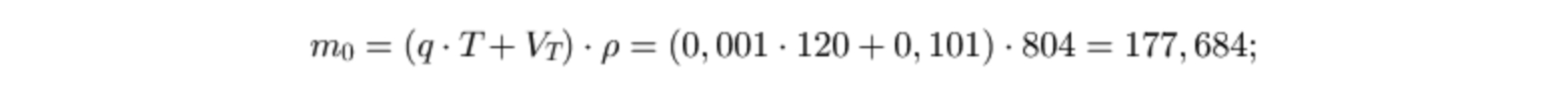     где ρ - Плотность жидкости, кг/м3;    где ρ - Плотность жидкости, кг/м3;    где ρ - Плотность жидкости, кг/м3;    где ρ - Плотность жидкости, кг/м3;    где ρ - Плотность жидкости, кг/м3;    где ρ - Плотность жидкости, кг/м3;    где ρ - Плотность жидкости, кг/м3;    где ρ - Плотность жидкости, кг/м3;    где ρ - Плотность жидкости, кг/м3;    где ρ - Плотность жидкости, кг/м3;    где ρ - Плотность жидкости, кг/м3;    где ρ - Плотность жидкости, кг/м3;    где ρ - Плотность жидкости, кг/м3;    где ρ - Плотность жидкости, кг/м3;    где ρ - Плотность жидкости, кг/м3;    где ρ - Плотность жидкости, кг/м3;    где ρ - Плотность жидкости, кг/м3;    где ρ - Плотность жидкости, кг/м3;    где ρ - Плотность жидкости, кг/м3;    где ρ - Плотность жидкости, кг/м3;    где ρ - Плотность жидкости, кг/м3;    где ρ - Плотность жидкости, кг/м3;    где ρ - Плотность жидкости, кг/м3;    где ρ - Плотность жидкости, кг/м3;    где ρ - Плотность жидкости, кг/м3;    где ρ - Плотность жидкости, кг/м3;    q - Общий расход трубопровода в аппарате, м3/с ;    T - Время отключения трубопровода, c;     VT=∑π⋅r2⋅h; - Объем вышедшей жидкости из трубопровода после его отключения, м3;    q - Общий расход трубопровода в аппарате, м3/с ;    T - Время отключения трубопровода, c;     VT=∑π⋅r2⋅h; - Объем вышедшей жидкости из трубопровода после его отключения, м3;    q - Общий расход трубопровода в аппарате, м3/с ;    T - Время отключения трубопровода, c;     VT=∑π⋅r2⋅h; - Объем вышедшей жидкости из трубопровода после его отключения, м3;    q - Общий расход трубопровода в аппарате, м3/с ;    T - Время отключения трубопровода, c;     VT=∑π⋅r2⋅h; - Объем вышедшей жидкости из трубопровода после его отключения, м3;    q - Общий расход трубопровода в аппарате, м3/с ;    T - Время отключения трубопровода, c;     VT=∑π⋅r2⋅h; - Объем вышедшей жидкости из трубопровода после его отключения, м3;    q - Общий расход трубопровода в аппарате, м3/с ;    T - Время отключения трубопровода, c;     VT=∑π⋅r2⋅h; - Объем вышедшей жидкости из трубопровода после его отключения, м3;    q - Общий расход трубопровода в аппарате, м3/с ;    T - Время отключения трубопровода, c;     VT=∑π⋅r2⋅h; - Объем вышедшей жидкости из трубопровода после его отключения, м3;    q - Общий расход трубопровода в аппарате, м3/с ;    T - Время отключения трубопровода, c;     VT=∑π⋅r2⋅h; - Объем вышедшей жидкости из трубопровода после его отключения, м3;    q - Общий расход трубопровода в аппарате, м3/с ;    T - Время отключения трубопровода, c;     VT=∑π⋅r2⋅h; - Объем вышедшей жидкости из трубопровода после его отключения, м3;    q - Общий расход трубопровода в аппарате, м3/с ;    T - Время отключения трубопровода, c;     VT=∑π⋅r2⋅h; - Объем вышедшей жидкости из трубопровода после его отключения, м3;    q - Общий расход трубопровода в аппарате, м3/с ;    T - Время отключения трубопровода, c;     VT=∑π⋅r2⋅h; - Объем вышедшей жидкости из трубопровода после его отключения, м3;    q - Общий расход трубопровода в аппарате, м3/с ;    T - Время отключения трубопровода, c;     VT=∑π⋅r2⋅h; - Объем вышедшей жидкости из трубопровода после его отключения, м3;    q - Общий расход трубопровода в аппарате, м3/с ;    T - Время отключения трубопровода, c;     VT=∑π⋅r2⋅h; - Объем вышедшей жидкости из трубопровода после его отключения, м3;    q - Общий расход трубопровода в аппарате, м3/с ;    T - Время отключения трубопровода, c;     VT=∑π⋅r2⋅h; - Объем вышедшей жидкости из трубопровода после его отключения, м3;    q - Общий расход трубопровода в аппарате, м3/с ;    T - Время отключения трубопровода, c;     VT=∑π⋅r2⋅h; - Объем вышедшей жидкости из трубопровода после его отключения, м3;    q - Общий расход трубопровода в аппарате, м3/с ;    T - Время отключения трубопровода, c;     VT=∑π⋅r2⋅h; - Объем вышедшей жидкости из трубопровода после его отключения, м3;    q - Общий расход трубопровода в аппарате, м3/с ;    T - Время отключения трубопровода, c;     VT=∑π⋅r2⋅h; - Объем вышедшей жидкости из трубопровода после его отключения, м3;    q - Общий расход трубопровода в аппарате, м3/с ;    T - Время отключения трубопровода, c;     VT=∑π⋅r2⋅h; - Объем вышедшей жидкости из трубопровода после его отключения, м3;    q - Общий расход трубопровода в аппарате, м3/с ;    T - Время отключения трубопровода, c;     VT=∑π⋅r2⋅h; - Объем вышедшей жидкости из трубопровода после его отключения, м3;    q - Общий расход трубопровода в аппарате, м3/с ;    T - Время отключения трубопровода, c;     VT=∑π⋅r2⋅h; - Объем вышедшей жидкости из трубопровода после его отключения, м3;    q - Общий расход трубопровода в аппарате, м3/с ;    T - Время отключения трубопровода, c;     VT=∑π⋅r2⋅h; - Объем вышедшей жидкости из трубопровода после его отключения, м3;    q - Общий расход трубопровода в аппарате, м3/с ;    T - Время отключения трубопровода, c;     VT=∑π⋅r2⋅h; - Объем вышедшей жидкости из трубопровода после его отключения, м3;    q - Общий расход трубопровода в аппарате, м3/с ;    T - Время отключения трубопровода, c;     VT=∑π⋅r2⋅h; - Объем вышедшей жидкости из трубопровода после его отключения, м3;    q - Общий расход трубопровода в аппарате, м3/с ;    T - Время отключения трубопровода, c;     VT=∑π⋅r2⋅h; - Объем вышедшей жидкости из трубопровода после его отключения, м3;    q - Общий расход трубопровода в аппарате, м3/с ;    T - Время отключения трубопровода, c;     VT=∑π⋅r2⋅h; - Объем вышедшей жидкости из трубопровода после его отключения, м3;    q - Общий расход трубопровода в аппарате, м3/с ;    T - Время отключения трубопровода, c;     VT=∑π⋅r2⋅h; - Объем вышедшей жидкости из трубопровода после его отключения, м3;    q - Общий расход трубопровода в аппарате, м3/с ;    T - Время отключения трубопровода, c;     VT=∑π⋅r2⋅h; - Объем вышедшей жидкости из трубопровода после его отключения, м3;1010101010101010Время испарения всей массы жидкости, поступившей в помещение при аварии, c:Время испарения всей массы жидкости, поступившей в помещение при аварии, c:Время испарения всей массы жидкости, поступившей в помещение при аварии, c:Время испарения всей массы жидкости, поступившей в помещение при аварии, c:Время испарения всей массы жидкости, поступившей в помещение при аварии, c:Время испарения всей массы жидкости, поступившей в помещение при аварии, c:Время испарения всей массы жидкости, поступившей в помещение при аварии, c:Время испарения всей массы жидкости, поступившей в помещение при аварии, c:Время испарения всей массы жидкости, поступившей в помещение при аварии, c:Время испарения всей массы жидкости, поступившей в помещение при аварии, c:Время испарения всей массы жидкости, поступившей в помещение при аварии, c:Время испарения всей массы жидкости, поступившей в помещение при аварии, c:Время испарения всей массы жидкости, поступившей в помещение при аварии, c:Время испарения всей массы жидкости, поступившей в помещение при аварии, c:Время испарения всей массы жидкости, поступившей в помещение при аварии, c:Время испарения всей массы жидкости, поступившей в помещение при аварии, c:Время испарения всей массы жидкости, поступившей в помещение при аварии, c:Время испарения всей массы жидкости, поступившей в помещение при аварии, c:Время испарения всей массы жидкости, поступившей в помещение при аварии, c:Время испарения всей массы жидкости, поступившей в помещение при аварии, c:Время испарения всей массы жидкости, поступившей в помещение при аварии, c:Время испарения всей массы жидкости, поступившей в помещение при аварии, c:Время испарения всей массы жидкости, поступившей в помещение при аварии, c:Время испарения всей массы жидкости, поступившей в помещение при аварии, c:Время испарения всей массы жидкости, поступившей в помещение при аварии, c:Время испарения всей массы жидкости, поступившей в помещение при аварии, c:Время испарения всей массы жидкости, поступившей в помещение при аварии, c: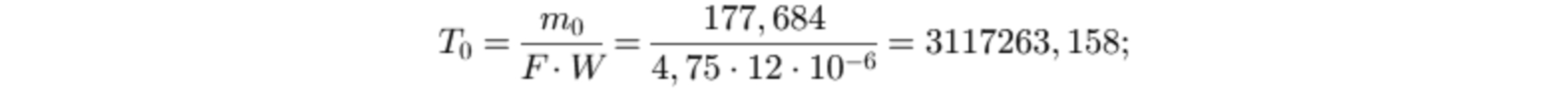     где m0 - Общий объем жидкости поступивший в помещение при аварии, кг;    W - Интенсивность испарения жидкости, кг/с*м2;    F - Площадь испарения, м2:    Принимается равной исходя из расчета, что 1 литр смесей и растворов, содержащих 70 % и менее (по массе) растворителей, разливается на площади 0,5 м2, а остальных жидкостей — на 1 м2 пола помещения;     Если площадь испарения больше чем площадь помещения/площадь основания ливневки или обвалования, то площадь испарения принимается равной площади помещения/площади основания ливневки или обвалования;    Так же учитывается дополнительная площадь испарения (с поверхности открытых емкостей; с поверхностей, на которые нанесен состав);    где m0 - Общий объем жидкости поступивший в помещение при аварии, кг;    W - Интенсивность испарения жидкости, кг/с*м2;    F - Площадь испарения, м2:    Принимается равной исходя из расчета, что 1 литр смесей и растворов, содержащих 70 % и менее (по массе) растворителей, разливается на площади 0,5 м2, а остальных жидкостей — на 1 м2 пола помещения;     Если площадь испарения больше чем площадь помещения/площадь основания ливневки или обвалования, то площадь испарения принимается равной площади помещения/площади основания ливневки или обвалования;    Так же учитывается дополнительная площадь испарения (с поверхности открытых емкостей; с поверхностей, на которые нанесен состав);    где m0 - Общий объем жидкости поступивший в помещение при аварии, кг;    W - Интенсивность испарения жидкости, кг/с*м2;    F - Площадь испарения, м2:    Принимается равной исходя из расчета, что 1 литр смесей и растворов, содержащих 70 % и менее (по массе) растворителей, разливается на площади 0,5 м2, а остальных жидкостей — на 1 м2 пола помещения;     Если площадь испарения больше чем площадь помещения/площадь основания ливневки или обвалования, то площадь испарения принимается равной площади помещения/площади основания ливневки или обвалования;    Так же учитывается дополнительная площадь испарения (с поверхности открытых емкостей; с поверхностей, на которые нанесен состав);    где m0 - Общий объем жидкости поступивший в помещение при аварии, кг;    W - Интенсивность испарения жидкости, кг/с*м2;    F - Площадь испарения, м2:    Принимается равной исходя из расчета, что 1 литр смесей и растворов, содержащих 70 % и менее (по массе) растворителей, разливается на площади 0,5 м2, а остальных жидкостей — на 1 м2 пола помещения;     Если площадь испарения больше чем площадь помещения/площадь основания ливневки или обвалования, то площадь испарения принимается равной площади помещения/площади основания ливневки или обвалования;    Так же учитывается дополнительная площадь испарения (с поверхности открытых емкостей; с поверхностей, на которые нанесен состав);    где m0 - Общий объем жидкости поступивший в помещение при аварии, кг;    W - Интенсивность испарения жидкости, кг/с*м2;    F - Площадь испарения, м2:    Принимается равной исходя из расчета, что 1 литр смесей и растворов, содержащих 70 % и менее (по массе) растворителей, разливается на площади 0,5 м2, а остальных жидкостей — на 1 м2 пола помещения;     Если площадь испарения больше чем площадь помещения/площадь основания ливневки или обвалования, то площадь испарения принимается равной площади помещения/площади основания ливневки или обвалования;    Так же учитывается дополнительная площадь испарения (с поверхности открытых емкостей; с поверхностей, на которые нанесен состав);    где m0 - Общий объем жидкости поступивший в помещение при аварии, кг;    W - Интенсивность испарения жидкости, кг/с*м2;    F - Площадь испарения, м2:    Принимается равной исходя из расчета, что 1 литр смесей и растворов, содержащих 70 % и менее (по массе) растворителей, разливается на площади 0,5 м2, а остальных жидкостей — на 1 м2 пола помещения;     Если площадь испарения больше чем площадь помещения/площадь основания ливневки или обвалования, то площадь испарения принимается равной площади помещения/площади основания ливневки или обвалования;    Так же учитывается дополнительная площадь испарения (с поверхности открытых емкостей; с поверхностей, на которые нанесен состав);    где m0 - Общий объем жидкости поступивший в помещение при аварии, кг;    W - Интенсивность испарения жидкости, кг/с*м2;    F - Площадь испарения, м2:    Принимается равной исходя из расчета, что 1 литр смесей и растворов, содержащих 70 % и менее (по массе) растворителей, разливается на площади 0,5 м2, а остальных жидкостей — на 1 м2 пола помещения;     Если площадь испарения больше чем площадь помещения/площадь основания ливневки или обвалования, то площадь испарения принимается равной площади помещения/площади основания ливневки или обвалования;    Так же учитывается дополнительная площадь испарения (с поверхности открытых емкостей; с поверхностей, на которые нанесен состав);    где m0 - Общий объем жидкости поступивший в помещение при аварии, кг;    W - Интенсивность испарения жидкости, кг/с*м2;    F - Площадь испарения, м2:    Принимается равной исходя из расчета, что 1 литр смесей и растворов, содержащих 70 % и менее (по массе) растворителей, разливается на площади 0,5 м2, а остальных жидкостей — на 1 м2 пола помещения;     Если площадь испарения больше чем площадь помещения/площадь основания ливневки или обвалования, то площадь испарения принимается равной площади помещения/площади основания ливневки или обвалования;    Так же учитывается дополнительная площадь испарения (с поверхности открытых емкостей; с поверхностей, на которые нанесен состав);    где m0 - Общий объем жидкости поступивший в помещение при аварии, кг;    W - Интенсивность испарения жидкости, кг/с*м2;    F - Площадь испарения, м2:    Принимается равной исходя из расчета, что 1 литр смесей и растворов, содержащих 70 % и менее (по массе) растворителей, разливается на площади 0,5 м2, а остальных жидкостей — на 1 м2 пола помещения;     Если площадь испарения больше чем площадь помещения/площадь основания ливневки или обвалования, то площадь испарения принимается равной площади помещения/площади основания ливневки или обвалования;    Так же учитывается дополнительная площадь испарения (с поверхности открытых емкостей; с поверхностей, на которые нанесен состав);    где m0 - Общий объем жидкости поступивший в помещение при аварии, кг;    W - Интенсивность испарения жидкости, кг/с*м2;    F - Площадь испарения, м2:    Принимается равной исходя из расчета, что 1 литр смесей и растворов, содержащих 70 % и менее (по массе) растворителей, разливается на площади 0,5 м2, а остальных жидкостей — на 1 м2 пола помещения;     Если площадь испарения больше чем площадь помещения/площадь основания ливневки или обвалования, то площадь испарения принимается равной площади помещения/площади основания ливневки или обвалования;    Так же учитывается дополнительная площадь испарения (с поверхности открытых емкостей; с поверхностей, на которые нанесен состав);    где m0 - Общий объем жидкости поступивший в помещение при аварии, кг;    W - Интенсивность испарения жидкости, кг/с*м2;    F - Площадь испарения, м2:    Принимается равной исходя из расчета, что 1 литр смесей и растворов, содержащих 70 % и менее (по массе) растворителей, разливается на площади 0,5 м2, а остальных жидкостей — на 1 м2 пола помещения;     Если площадь испарения больше чем площадь помещения/площадь основания ливневки или обвалования, то площадь испарения принимается равной площади помещения/площади основания ливневки или обвалования;    Так же учитывается дополнительная площадь испарения (с поверхности открытых емкостей; с поверхностей, на которые нанесен состав);    где m0 - Общий объем жидкости поступивший в помещение при аварии, кг;    W - Интенсивность испарения жидкости, кг/с*м2;    F - Площадь испарения, м2:    Принимается равной исходя из расчета, что 1 литр смесей и растворов, содержащих 70 % и менее (по массе) растворителей, разливается на площади 0,5 м2, а остальных жидкостей — на 1 м2 пола помещения;     Если площадь испарения больше чем площадь помещения/площадь основания ливневки или обвалования, то площадь испарения принимается равной площади помещения/площади основания ливневки или обвалования;    Так же учитывается дополнительная площадь испарения (с поверхности открытых емкостей; с поверхностей, на которые нанесен состав);    где m0 - Общий объем жидкости поступивший в помещение при аварии, кг;    W - Интенсивность испарения жидкости, кг/с*м2;    F - Площадь испарения, м2:    Принимается равной исходя из расчета, что 1 литр смесей и растворов, содержащих 70 % и менее (по массе) растворителей, разливается на площади 0,5 м2, а остальных жидкостей — на 1 м2 пола помещения;     Если площадь испарения больше чем площадь помещения/площадь основания ливневки или обвалования, то площадь испарения принимается равной площади помещения/площади основания ливневки или обвалования;    Так же учитывается дополнительная площадь испарения (с поверхности открытых емкостей; с поверхностей, на которые нанесен состав);    где m0 - Общий объем жидкости поступивший в помещение при аварии, кг;    W - Интенсивность испарения жидкости, кг/с*м2;    F - Площадь испарения, м2:    Принимается равной исходя из расчета, что 1 литр смесей и растворов, содержащих 70 % и менее (по массе) растворителей, разливается на площади 0,5 м2, а остальных жидкостей — на 1 м2 пола помещения;     Если площадь испарения больше чем площадь помещения/площадь основания ливневки или обвалования, то площадь испарения принимается равной площади помещения/площади основания ливневки или обвалования;    Так же учитывается дополнительная площадь испарения (с поверхности открытых емкостей; с поверхностей, на которые нанесен состав);    где m0 - Общий объем жидкости поступивший в помещение при аварии, кг;    W - Интенсивность испарения жидкости, кг/с*м2;    F - Площадь испарения, м2:    Принимается равной исходя из расчета, что 1 литр смесей и растворов, содержащих 70 % и менее (по массе) растворителей, разливается на площади 0,5 м2, а остальных жидкостей — на 1 м2 пола помещения;     Если площадь испарения больше чем площадь помещения/площадь основания ливневки или обвалования, то площадь испарения принимается равной площади помещения/площади основания ливневки или обвалования;    Так же учитывается дополнительная площадь испарения (с поверхности открытых емкостей; с поверхностей, на которые нанесен состав);    где m0 - Общий объем жидкости поступивший в помещение при аварии, кг;    W - Интенсивность испарения жидкости, кг/с*м2;    F - Площадь испарения, м2:    Принимается равной исходя из расчета, что 1 литр смесей и растворов, содержащих 70 % и менее (по массе) растворителей, разливается на площади 0,5 м2, а остальных жидкостей — на 1 м2 пола помещения;     Если площадь испарения больше чем площадь помещения/площадь основания ливневки или обвалования, то площадь испарения принимается равной площади помещения/площади основания ливневки или обвалования;    Так же учитывается дополнительная площадь испарения (с поверхности открытых емкостей; с поверхностей, на которые нанесен состав);    где m0 - Общий объем жидкости поступивший в помещение при аварии, кг;    W - Интенсивность испарения жидкости, кг/с*м2;    F - Площадь испарения, м2:    Принимается равной исходя из расчета, что 1 литр смесей и растворов, содержащих 70 % и менее (по массе) растворителей, разливается на площади 0,5 м2, а остальных жидкостей — на 1 м2 пола помещения;     Если площадь испарения больше чем площадь помещения/площадь основания ливневки или обвалования, то площадь испарения принимается равной площади помещения/площади основания ливневки или обвалования;    Так же учитывается дополнительная площадь испарения (с поверхности открытых емкостей; с поверхностей, на которые нанесен состав);    где m0 - Общий объем жидкости поступивший в помещение при аварии, кг;    W - Интенсивность испарения жидкости, кг/с*м2;    F - Площадь испарения, м2:    Принимается равной исходя из расчета, что 1 литр смесей и растворов, содержащих 70 % и менее (по массе) растворителей, разливается на площади 0,5 м2, а остальных жидкостей — на 1 м2 пола помещения;     Если площадь испарения больше чем площадь помещения/площадь основания ливневки или обвалования, то площадь испарения принимается равной площади помещения/площади основания ливневки или обвалования;    Так же учитывается дополнительная площадь испарения (с поверхности открытых емкостей; с поверхностей, на которые нанесен состав);    где m0 - Общий объем жидкости поступивший в помещение при аварии, кг;    W - Интенсивность испарения жидкости, кг/с*м2;    F - Площадь испарения, м2:    Принимается равной исходя из расчета, что 1 литр смесей и растворов, содержащих 70 % и менее (по массе) растворителей, разливается на площади 0,5 м2, а остальных жидкостей — на 1 м2 пола помещения;     Если площадь испарения больше чем площадь помещения/площадь основания ливневки или обвалования, то площадь испарения принимается равной площади помещения/площади основания ливневки или обвалования;    Так же учитывается дополнительная площадь испарения (с поверхности открытых емкостей; с поверхностей, на которые нанесен состав);    где m0 - Общий объем жидкости поступивший в помещение при аварии, кг;    W - Интенсивность испарения жидкости, кг/с*м2;    F - Площадь испарения, м2:    Принимается равной исходя из расчета, что 1 литр смесей и растворов, содержащих 70 % и менее (по массе) растворителей, разливается на площади 0,5 м2, а остальных жидкостей — на 1 м2 пола помещения;     Если площадь испарения больше чем площадь помещения/площадь основания ливневки или обвалования, то площадь испарения принимается равной площади помещения/площади основания ливневки или обвалования;    Так же учитывается дополнительная площадь испарения (с поверхности открытых емкостей; с поверхностей, на которые нанесен состав);    где m0 - Общий объем жидкости поступивший в помещение при аварии, кг;    W - Интенсивность испарения жидкости, кг/с*м2;    F - Площадь испарения, м2:    Принимается равной исходя из расчета, что 1 литр смесей и растворов, содержащих 70 % и менее (по массе) растворителей, разливается на площади 0,5 м2, а остальных жидкостей — на 1 м2 пола помещения;     Если площадь испарения больше чем площадь помещения/площадь основания ливневки или обвалования, то площадь испарения принимается равной площади помещения/площади основания ливневки или обвалования;    Так же учитывается дополнительная площадь испарения (с поверхности открытых емкостей; с поверхностей, на которые нанесен состав);    где m0 - Общий объем жидкости поступивший в помещение при аварии, кг;    W - Интенсивность испарения жидкости, кг/с*м2;    F - Площадь испарения, м2:    Принимается равной исходя из расчета, что 1 литр смесей и растворов, содержащих 70 % и менее (по массе) растворителей, разливается на площади 0,5 м2, а остальных жидкостей — на 1 м2 пола помещения;     Если площадь испарения больше чем площадь помещения/площадь основания ливневки или обвалования, то площадь испарения принимается равной площади помещения/площади основания ливневки или обвалования;    Так же учитывается дополнительная площадь испарения (с поверхности открытых емкостей; с поверхностей, на которые нанесен состав);    где m0 - Общий объем жидкости поступивший в помещение при аварии, кг;    W - Интенсивность испарения жидкости, кг/с*м2;    F - Площадь испарения, м2:    Принимается равной исходя из расчета, что 1 литр смесей и растворов, содержащих 70 % и менее (по массе) растворителей, разливается на площади 0,5 м2, а остальных жидкостей — на 1 м2 пола помещения;     Если площадь испарения больше чем площадь помещения/площадь основания ливневки или обвалования, то площадь испарения принимается равной площади помещения/площади основания ливневки или обвалования;    Так же учитывается дополнительная площадь испарения (с поверхности открытых емкостей; с поверхностей, на которые нанесен состав);    где m0 - Общий объем жидкости поступивший в помещение при аварии, кг;    W - Интенсивность испарения жидкости, кг/с*м2;    F - Площадь испарения, м2:    Принимается равной исходя из расчета, что 1 литр смесей и растворов, содержащих 70 % и менее (по массе) растворителей, разливается на площади 0,5 м2, а остальных жидкостей — на 1 м2 пола помещения;     Если площадь испарения больше чем площадь помещения/площадь основания ливневки или обвалования, то площадь испарения принимается равной площади помещения/площади основания ливневки или обвалования;    Так же учитывается дополнительная площадь испарения (с поверхности открытых емкостей; с поверхностей, на которые нанесен состав);    где m0 - Общий объем жидкости поступивший в помещение при аварии, кг;    W - Интенсивность испарения жидкости, кг/с*м2;    F - Площадь испарения, м2:    Принимается равной исходя из расчета, что 1 литр смесей и растворов, содержащих 70 % и менее (по массе) растворителей, разливается на площади 0,5 м2, а остальных жидкостей — на 1 м2 пола помещения;     Если площадь испарения больше чем площадь помещения/площадь основания ливневки или обвалования, то площадь испарения принимается равной площади помещения/площади основания ливневки или обвалования;    Так же учитывается дополнительная площадь испарения (с поверхности открытых емкостей; с поверхностей, на которые нанесен состав);    где m0 - Общий объем жидкости поступивший в помещение при аварии, кг;    W - Интенсивность испарения жидкости, кг/с*м2;    F - Площадь испарения, м2:    Принимается равной исходя из расчета, что 1 литр смесей и растворов, содержащих 70 % и менее (по массе) растворителей, разливается на площади 0,5 м2, а остальных жидкостей — на 1 м2 пола помещения;     Если площадь испарения больше чем площадь помещения/площадь основания ливневки или обвалования, то площадь испарения принимается равной площади помещения/площади основания ливневки или обвалования;    Так же учитывается дополнительная площадь испарения (с поверхности открытых емкостей; с поверхностей, на которые нанесен состав);    где m0 - Общий объем жидкости поступивший в помещение при аварии, кг;    W - Интенсивность испарения жидкости, кг/с*м2;    F - Площадь испарения, м2:    Принимается равной исходя из расчета, что 1 литр смесей и растворов, содержащих 70 % и менее (по массе) растворителей, разливается на площади 0,5 м2, а остальных жидкостей — на 1 м2 пола помещения;     Если площадь испарения больше чем площадь помещения/площадь основания ливневки или обвалования, то площадь испарения принимается равной площади помещения/площади основания ливневки или обвалования;    Так же учитывается дополнительная площадь испарения (с поверхности открытых емкостей; с поверхностей, на которые нанесен состав);    где m0 - Общий объем жидкости поступивший в помещение при аварии, кг;    W - Интенсивность испарения жидкости, кг/с*м2;    F - Площадь испарения, м2:    Принимается равной исходя из расчета, что 1 литр смесей и растворов, содержащих 70 % и менее (по массе) растворителей, разливается на площади 0,5 м2, а остальных жидкостей — на 1 м2 пола помещения;     Если площадь испарения больше чем площадь помещения/площадь основания ливневки или обвалования, то площадь испарения принимается равной площади помещения/площади основания ливневки или обвалования;    Так же учитывается дополнительная площадь испарения (с поверхности открытых емкостей; с поверхностей, на которые нанесен состав);    где m0 - Общий объем жидкости поступивший в помещение при аварии, кг;    W - Интенсивность испарения жидкости, кг/с*м2;    F - Площадь испарения, м2:    Принимается равной исходя из расчета, что 1 литр смесей и растворов, содержащих 70 % и менее (по массе) растворителей, разливается на площади 0,5 м2, а остальных жидкостей — на 1 м2 пола помещения;     Если площадь испарения больше чем площадь помещения/площадь основания ливневки или обвалования, то площадь испарения принимается равной площади помещения/площади основания ливневки или обвалования;    Так же учитывается дополнительная площадь испарения (с поверхности открытых емкостей; с поверхностей, на которые нанесен состав);    где m0 - Общий объем жидкости поступивший в помещение при аварии, кг;    W - Интенсивность испарения жидкости, кг/с*м2;    F - Площадь испарения, м2:    Принимается равной исходя из расчета, что 1 литр смесей и растворов, содержащих 70 % и менее (по массе) растворителей, разливается на площади 0,5 м2, а остальных жидкостей — на 1 м2 пола помещения;     Если площадь испарения больше чем площадь помещения/площадь основания ливневки или обвалования, то площадь испарения принимается равной площади помещения/площади основания ливневки или обвалования;    Так же учитывается дополнительная площадь испарения (с поверхности открытых емкостей; с поверхностей, на которые нанесен состав);    где m0 - Общий объем жидкости поступивший в помещение при аварии, кг;    W - Интенсивность испарения жидкости, кг/с*м2;    F - Площадь испарения, м2:    Принимается равной исходя из расчета, что 1 литр смесей и растворов, содержащих 70 % и менее (по массе) растворителей, разливается на площади 0,5 м2, а остальных жидкостей — на 1 м2 пола помещения;     Если площадь испарения больше чем площадь помещения/площадь основания ливневки или обвалования, то площадь испарения принимается равной площади помещения/площади основания ливневки или обвалования;    Так же учитывается дополнительная площадь испарения (с поверхности открытых емкостей; с поверхностей, на которые нанесен состав);    где m0 - Общий объем жидкости поступивший в помещение при аварии, кг;    W - Интенсивность испарения жидкости, кг/с*м2;    F - Площадь испарения, м2:    Принимается равной исходя из расчета, что 1 литр смесей и растворов, содержащих 70 % и менее (по массе) растворителей, разливается на площади 0,5 м2, а остальных жидкостей — на 1 м2 пола помещения;     Если площадь испарения больше чем площадь помещения/площадь основания ливневки или обвалования, то площадь испарения принимается равной площади помещения/площади основания ливневки или обвалования;    Так же учитывается дополнительная площадь испарения (с поверхности открытых емкостей; с поверхностей, на которые нанесен состав);    где m0 - Общий объем жидкости поступивший в помещение при аварии, кг;    W - Интенсивность испарения жидкости, кг/с*м2;    F - Площадь испарения, м2:    Принимается равной исходя из расчета, что 1 литр смесей и растворов, содержащих 70 % и менее (по массе) растворителей, разливается на площади 0,5 м2, а остальных жидкостей — на 1 м2 пола помещения;     Если площадь испарения больше чем площадь помещения/площадь основания ливневки или обвалования, то площадь испарения принимается равной площади помещения/площади основания ливневки или обвалования;    Так же учитывается дополнительная площадь испарения (с поверхности открытых емкостей; с поверхностей, на которые нанесен состав);    где m0 - Общий объем жидкости поступивший в помещение при аварии, кг;    W - Интенсивность испарения жидкости, кг/с*м2;    F - Площадь испарения, м2:    Принимается равной исходя из расчета, что 1 литр смесей и растворов, содержащих 70 % и менее (по массе) растворителей, разливается на площади 0,5 м2, а остальных жидкостей — на 1 м2 пола помещения;     Если площадь испарения больше чем площадь помещения/площадь основания ливневки или обвалования, то площадь испарения принимается равной площади помещения/площади основания ливневки или обвалования;    Так же учитывается дополнительная площадь испарения (с поверхности открытых емкостей; с поверхностей, на которые нанесен состав);    где m0 - Общий объем жидкости поступивший в помещение при аварии, кг;    W - Интенсивность испарения жидкости, кг/с*м2;    F - Площадь испарения, м2:    Принимается равной исходя из расчета, что 1 литр смесей и растворов, содержащих 70 % и менее (по массе) растворителей, разливается на площади 0,5 м2, а остальных жидкостей — на 1 м2 пола помещения;     Если площадь испарения больше чем площадь помещения/площадь основания ливневки или обвалования, то площадь испарения принимается равной площади помещения/площади основания ливневки или обвалования;    Так же учитывается дополнительная площадь испарения (с поверхности открытых емкостей; с поверхностей, на которые нанесен состав);    где m0 - Общий объем жидкости поступивший в помещение при аварии, кг;    W - Интенсивность испарения жидкости, кг/с*м2;    F - Площадь испарения, м2:    Принимается равной исходя из расчета, что 1 литр смесей и растворов, содержащих 70 % и менее (по массе) растворителей, разливается на площади 0,5 м2, а остальных жидкостей — на 1 м2 пола помещения;     Если площадь испарения больше чем площадь помещения/площадь основания ливневки или обвалования, то площадь испарения принимается равной площади помещения/площади основания ливневки или обвалования;    Так же учитывается дополнительная площадь испарения (с поверхности открытых емкостей; с поверхностей, на которые нанесен состав);    где m0 - Общий объем жидкости поступивший в помещение при аварии, кг;    W - Интенсивность испарения жидкости, кг/с*м2;    F - Площадь испарения, м2:    Принимается равной исходя из расчета, что 1 литр смесей и растворов, содержащих 70 % и менее (по массе) растворителей, разливается на площади 0,5 м2, а остальных жидкостей — на 1 м2 пола помещения;     Если площадь испарения больше чем площадь помещения/площадь основания ливневки или обвалования, то площадь испарения принимается равной площади помещения/площади основания ливневки или обвалования;    Так же учитывается дополнительная площадь испарения (с поверхности открытых емкостей; с поверхностей, на которые нанесен состав);    где m0 - Общий объем жидкости поступивший в помещение при аварии, кг;    W - Интенсивность испарения жидкости, кг/с*м2;    F - Площадь испарения, м2:    Принимается равной исходя из расчета, что 1 литр смесей и растворов, содержащих 70 % и менее (по массе) растворителей, разливается на площади 0,5 м2, а остальных жидкостей — на 1 м2 пола помещения;     Если площадь испарения больше чем площадь помещения/площадь основания ливневки или обвалования, то площадь испарения принимается равной площади помещения/площади основания ливневки или обвалования;    Так же учитывается дополнительная площадь испарения (с поверхности открытых емкостей; с поверхностей, на которые нанесен состав);    где m0 - Общий объем жидкости поступивший в помещение при аварии, кг;    W - Интенсивность испарения жидкости, кг/с*м2;    F - Площадь испарения, м2:    Принимается равной исходя из расчета, что 1 литр смесей и растворов, содержащих 70 % и менее (по массе) растворителей, разливается на площади 0,5 м2, а остальных жидкостей — на 1 м2 пола помещения;     Если площадь испарения больше чем площадь помещения/площадь основания ливневки или обвалования, то площадь испарения принимается равной площади помещения/площади основания ливневки или обвалования;    Так же учитывается дополнительная площадь испарения (с поверхности открытых емкостей; с поверхностей, на которые нанесен состав);    где m0 - Общий объем жидкости поступивший в помещение при аварии, кг;    W - Интенсивность испарения жидкости, кг/с*м2;    F - Площадь испарения, м2:    Принимается равной исходя из расчета, что 1 литр смесей и растворов, содержащих 70 % и менее (по массе) растворителей, разливается на площади 0,5 м2, а остальных жидкостей — на 1 м2 пола помещения;     Если площадь испарения больше чем площадь помещения/площадь основания ливневки или обвалования, то площадь испарения принимается равной площади помещения/площади основания ливневки или обвалования;    Так же учитывается дополнительная площадь испарения (с поверхности открытых емкостей; с поверхностей, на которые нанесен состав);    где m0 - Общий объем жидкости поступивший в помещение при аварии, кг;    W - Интенсивность испарения жидкости, кг/с*м2;    F - Площадь испарения, м2:    Принимается равной исходя из расчета, что 1 литр смесей и растворов, содержащих 70 % и менее (по массе) растворителей, разливается на площади 0,5 м2, а остальных жидкостей — на 1 м2 пола помещения;     Если площадь испарения больше чем площадь помещения/площадь основания ливневки или обвалования, то площадь испарения принимается равной площади помещения/площади основания ливневки или обвалования;    Так же учитывается дополнительная площадь испарения (с поверхности открытых емкостей; с поверхностей, на которые нанесен состав);    где m0 - Общий объем жидкости поступивший в помещение при аварии, кг;    W - Интенсивность испарения жидкости, кг/с*м2;    F - Площадь испарения, м2:    Принимается равной исходя из расчета, что 1 литр смесей и растворов, содержащих 70 % и менее (по массе) растворителей, разливается на площади 0,5 м2, а остальных жидкостей — на 1 м2 пола помещения;     Если площадь испарения больше чем площадь помещения/площадь основания ливневки или обвалования, то площадь испарения принимается равной площади помещения/площади основания ливневки или обвалования;    Так же учитывается дополнительная площадь испарения (с поверхности открытых емкостей; с поверхностей, на которые нанесен состав);    где m0 - Общий объем жидкости поступивший в помещение при аварии, кг;    W - Интенсивность испарения жидкости, кг/с*м2;    F - Площадь испарения, м2:    Принимается равной исходя из расчета, что 1 литр смесей и растворов, содержащих 70 % и менее (по массе) растворителей, разливается на площади 0,5 м2, а остальных жидкостей — на 1 м2 пола помещения;     Если площадь испарения больше чем площадь помещения/площадь основания ливневки или обвалования, то площадь испарения принимается равной площади помещения/площади основания ливневки или обвалования;    Так же учитывается дополнительная площадь испарения (с поверхности открытых емкостей; с поверхностей, на которые нанесен состав);    где m0 - Общий объем жидкости поступивший в помещение при аварии, кг;    W - Интенсивность испарения жидкости, кг/с*м2;    F - Площадь испарения, м2:    Принимается равной исходя из расчета, что 1 литр смесей и растворов, содержащих 70 % и менее (по массе) растворителей, разливается на площади 0,5 м2, а остальных жидкостей — на 1 м2 пола помещения;     Если площадь испарения больше чем площадь помещения/площадь основания ливневки или обвалования, то площадь испарения принимается равной площади помещения/площади основания ливневки или обвалования;    Так же учитывается дополнительная площадь испарения (с поверхности открытых емкостей; с поверхностей, на которые нанесен состав);    где m0 - Общий объем жидкости поступивший в помещение при аварии, кг;    W - Интенсивность испарения жидкости, кг/с*м2;    F - Площадь испарения, м2:    Принимается равной исходя из расчета, что 1 литр смесей и растворов, содержащих 70 % и менее (по массе) растворителей, разливается на площади 0,5 м2, а остальных жидкостей — на 1 м2 пола помещения;     Если площадь испарения больше чем площадь помещения/площадь основания ливневки или обвалования, то площадь испарения принимается равной площади помещения/площади основания ливневки или обвалования;    Так же учитывается дополнительная площадь испарения (с поверхности открытых емкостей; с поверхностей, на которые нанесен состав);    где m0 - Общий объем жидкости поступивший в помещение при аварии, кг;    W - Интенсивность испарения жидкости, кг/с*м2;    F - Площадь испарения, м2:    Принимается равной исходя из расчета, что 1 литр смесей и растворов, содержащих 70 % и менее (по массе) растворителей, разливается на площади 0,5 м2, а остальных жидкостей — на 1 м2 пола помещения;     Если площадь испарения больше чем площадь помещения/площадь основания ливневки или обвалования, то площадь испарения принимается равной площади помещения/площади основания ливневки или обвалования;    Так же учитывается дополнительная площадь испарения (с поверхности открытых емкостей; с поверхностей, на которые нанесен состав);    где m0 - Общий объем жидкости поступивший в помещение при аварии, кг;    W - Интенсивность испарения жидкости, кг/с*м2;    F - Площадь испарения, м2:    Принимается равной исходя из расчета, что 1 литр смесей и растворов, содержащих 70 % и менее (по массе) растворителей, разливается на площади 0,5 м2, а остальных жидкостей — на 1 м2 пола помещения;     Если площадь испарения больше чем площадь помещения/площадь основания ливневки или обвалования, то площадь испарения принимается равной площади помещения/площади основания ливневки или обвалования;    Так же учитывается дополнительная площадь испарения (с поверхности открытых емкостей; с поверхностей, на которые нанесен состав);    где m0 - Общий объем жидкости поступивший в помещение при аварии, кг;    W - Интенсивность испарения жидкости, кг/с*м2;    F - Площадь испарения, м2:    Принимается равной исходя из расчета, что 1 литр смесей и растворов, содержащих 70 % и менее (по массе) растворителей, разливается на площади 0,5 м2, а остальных жидкостей — на 1 м2 пола помещения;     Если площадь испарения больше чем площадь помещения/площадь основания ливневки или обвалования, то площадь испарения принимается равной площади помещения/площади основания ливневки или обвалования;    Так же учитывается дополнительная площадь испарения (с поверхности открытых емкостей; с поверхностей, на которые нанесен состав);    где m0 - Общий объем жидкости поступивший в помещение при аварии, кг;    W - Интенсивность испарения жидкости, кг/с*м2;    F - Площадь испарения, м2:    Принимается равной исходя из расчета, что 1 литр смесей и растворов, содержащих 70 % и менее (по массе) растворителей, разливается на площади 0,5 м2, а остальных жидкостей — на 1 м2 пола помещения;     Если площадь испарения больше чем площадь помещения/площадь основания ливневки или обвалования, то площадь испарения принимается равной площади помещения/площади основания ливневки или обвалования;    Так же учитывается дополнительная площадь испарения (с поверхности открытых емкостей; с поверхностей, на которые нанесен состав);    где m0 - Общий объем жидкости поступивший в помещение при аварии, кг;    W - Интенсивность испарения жидкости, кг/с*м2;    F - Площадь испарения, м2:    Принимается равной исходя из расчета, что 1 литр смесей и растворов, содержащих 70 % и менее (по массе) растворителей, разливается на площади 0,5 м2, а остальных жидкостей — на 1 м2 пола помещения;     Если площадь испарения больше чем площадь помещения/площадь основания ливневки или обвалования, то площадь испарения принимается равной площади помещения/площади основания ливневки или обвалования;    Так же учитывается дополнительная площадь испарения (с поверхности открытых емкостей; с поверхностей, на которые нанесен состав);    где m0 - Общий объем жидкости поступивший в помещение при аварии, кг;    W - Интенсивность испарения жидкости, кг/с*м2;    F - Площадь испарения, м2:    Принимается равной исходя из расчета, что 1 литр смесей и растворов, содержащих 70 % и менее (по массе) растворителей, разливается на площади 0,5 м2, а остальных жидкостей — на 1 м2 пола помещения;     Если площадь испарения больше чем площадь помещения/площадь основания ливневки или обвалования, то площадь испарения принимается равной площади помещения/площади основания ливневки или обвалования;    Так же учитывается дополнительная площадь испарения (с поверхности открытых емкостей; с поверхностей, на которые нанесен состав);    где m0 - Общий объем жидкости поступивший в помещение при аварии, кг;    W - Интенсивность испарения жидкости, кг/с*м2;    F - Площадь испарения, м2:    Принимается равной исходя из расчета, что 1 литр смесей и растворов, содержащих 70 % и менее (по массе) растворителей, разливается на площади 0,5 м2, а остальных жидкостей — на 1 м2 пола помещения;     Если площадь испарения больше чем площадь помещения/площадь основания ливневки или обвалования, то площадь испарения принимается равной площади помещения/площади основания ливневки или обвалования;    Так же учитывается дополнительная площадь испарения (с поверхности открытых емкостей; с поверхностей, на которые нанесен состав);    где m0 - Общий объем жидкости поступивший в помещение при аварии, кг;    W - Интенсивность испарения жидкости, кг/с*м2;    F - Площадь испарения, м2:    Принимается равной исходя из расчета, что 1 литр смесей и растворов, содержащих 70 % и менее (по массе) растворителей, разливается на площади 0,5 м2, а остальных жидкостей — на 1 м2 пола помещения;     Если площадь испарения больше чем площадь помещения/площадь основания ливневки или обвалования, то площадь испарения принимается равной площади помещения/площади основания ливневки или обвалования;    Так же учитывается дополнительная площадь испарения (с поверхности открытых емкостей; с поверхностей, на которые нанесен состав);    где m0 - Общий объем жидкости поступивший в помещение при аварии, кг;    W - Интенсивность испарения жидкости, кг/с*м2;    F - Площадь испарения, м2:    Принимается равной исходя из расчета, что 1 литр смесей и растворов, содержащих 70 % и менее (по массе) растворителей, разливается на площади 0,5 м2, а остальных жидкостей — на 1 м2 пола помещения;     Если площадь испарения больше чем площадь помещения/площадь основания ливневки или обвалования, то площадь испарения принимается равной площади помещения/площади основания ливневки или обвалования;    Так же учитывается дополнительная площадь испарения (с поверхности открытых емкостей; с поверхностей, на которые нанесен состав);Масса паров жидкости, испарившейся с поверхности разлива, кг:Масса паров жидкости, испарившейся с поверхности разлива, кг:Масса паров жидкости, испарившейся с поверхности разлива, кг:Масса паров жидкости, испарившейся с поверхности разлива, кг:Масса паров жидкости, испарившейся с поверхности разлива, кг:Масса паров жидкости, испарившейся с поверхности разлива, кг:Масса паров жидкости, испарившейся с поверхности разлива, кг:Масса паров жидкости, испарившейся с поверхности разлива, кг:Масса паров жидкости, испарившейся с поверхности разлива, кг:Масса паров жидкости, испарившейся с поверхности разлива, кг:Масса паров жидкости, испарившейся с поверхности разлива, кг:Масса паров жидкости, испарившейся с поверхности разлива, кг:Масса паров жидкости, испарившейся с поверхности разлива, кг:Масса паров жидкости, испарившейся с поверхности разлива, кг:Масса паров жидкости, испарившейся с поверхности разлива, кг:Масса паров жидкости, испарившейся с поверхности разлива, кг:Масса паров жидкости, испарившейся с поверхности разлива, кг:Масса паров жидкости, испарившейся с поверхности разлива, кг:Масса паров жидкости, испарившейся с поверхности разлива, кг:Масса паров жидкости, испарившейся с поверхности разлива, кг:Масса паров жидкости, испарившейся с поверхности разлива, кг:Масса паров жидкости, испарившейся с поверхности разлива, кг:Масса паров жидкости, испарившейся с поверхности разлива, кг:Масса паров жидкости, испарившейся с поверхности разлива, кг:Масса паров жидкости, испарившейся с поверхности разлива, кг:Масса паров жидкости, испарившейся с поверхности разлива, кг: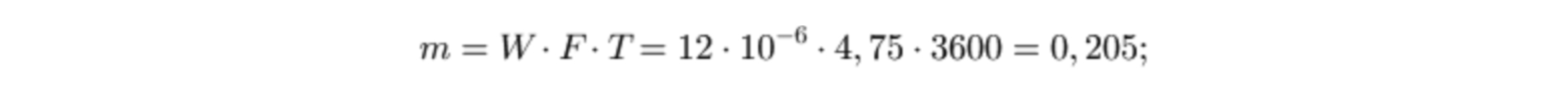     где W - Интенсивность испарения жидкости, кг/с*м2;    F - Площадь испарения, м2:    T - Время, определяемое по А.1.2 СП12.13130.2009, с:    Согласно п. А1.2 СП12.13130.2009 длительность испарения жидкости принимается равной времени ее полного испарения, но не более 3600 с.;    где W - Интенсивность испарения жидкости, кг/с*м2;    F - Площадь испарения, м2:    T - Время, определяемое по А.1.2 СП12.13130.2009, с:    Согласно п. А1.2 СП12.13130.2009 длительность испарения жидкости принимается равной времени ее полного испарения, но не более 3600 с.;    где W - Интенсивность испарения жидкости, кг/с*м2;    F - Площадь испарения, м2:    T - Время, определяемое по А.1.2 СП12.13130.2009, с:    Согласно п. А1.2 СП12.13130.2009 длительность испарения жидкости принимается равной времени ее полного испарения, но не более 3600 с.;    где W - Интенсивность испарения жидкости, кг/с*м2;    F - Площадь испарения, м2:    T - Время, определяемое по А.1.2 СП12.13130.2009, с:    Согласно п. А1.2 СП12.13130.2009 длительность испарения жидкости принимается равной времени ее полного испарения, но не более 3600 с.;    где W - Интенсивность испарения жидкости, кг/с*м2;    F - Площадь испарения, м2:    T - Время, определяемое по А.1.2 СП12.13130.2009, с:    Согласно п. А1.2 СП12.13130.2009 длительность испарения жидкости принимается равной времени ее полного испарения, но не более 3600 с.;    где W - Интенсивность испарения жидкости, кг/с*м2;    F - Площадь испарения, м2:    T - Время, определяемое по А.1.2 СП12.13130.2009, с:    Согласно п. А1.2 СП12.13130.2009 длительность испарения жидкости принимается равной времени ее полного испарения, но не более 3600 с.;    где W - Интенсивность испарения жидкости, кг/с*м2;    F - Площадь испарения, м2:    T - Время, определяемое по А.1.2 СП12.13130.2009, с:    Согласно п. А1.2 СП12.13130.2009 длительность испарения жидкости принимается равной времени ее полного испарения, но не более 3600 с.;    где W - Интенсивность испарения жидкости, кг/с*м2;    F - Площадь испарения, м2:    T - Время, определяемое по А.1.2 СП12.13130.2009, с:    Согласно п. А1.2 СП12.13130.2009 длительность испарения жидкости принимается равной времени ее полного испарения, но не более 3600 с.;    где W - Интенсивность испарения жидкости, кг/с*м2;    F - Площадь испарения, м2:    T - Время, определяемое по А.1.2 СП12.13130.2009, с:    Согласно п. А1.2 СП12.13130.2009 длительность испарения жидкости принимается равной времени ее полного испарения, но не более 3600 с.;    где W - Интенсивность испарения жидкости, кг/с*м2;    F - Площадь испарения, м2:    T - Время, определяемое по А.1.2 СП12.13130.2009, с:    Согласно п. А1.2 СП12.13130.2009 длительность испарения жидкости принимается равной времени ее полного испарения, но не более 3600 с.;    где W - Интенсивность испарения жидкости, кг/с*м2;    F - Площадь испарения, м2:    T - Время, определяемое по А.1.2 СП12.13130.2009, с:    Согласно п. А1.2 СП12.13130.2009 длительность испарения жидкости принимается равной времени ее полного испарения, но не более 3600 с.;    где W - Интенсивность испарения жидкости, кг/с*м2;    F - Площадь испарения, м2:    T - Время, определяемое по А.1.2 СП12.13130.2009, с:    Согласно п. А1.2 СП12.13130.2009 длительность испарения жидкости принимается равной времени ее полного испарения, но не более 3600 с.;    где W - Интенсивность испарения жидкости, кг/с*м2;    F - Площадь испарения, м2:    T - Время, определяемое по А.1.2 СП12.13130.2009, с:    Согласно п. А1.2 СП12.13130.2009 длительность испарения жидкости принимается равной времени ее полного испарения, но не более 3600 с.;    где W - Интенсивность испарения жидкости, кг/с*м2;    F - Площадь испарения, м2:    T - Время, определяемое по А.1.2 СП12.13130.2009, с:    Согласно п. А1.2 СП12.13130.2009 длительность испарения жидкости принимается равной времени ее полного испарения, но не более 3600 с.;    где W - Интенсивность испарения жидкости, кг/с*м2;    F - Площадь испарения, м2:    T - Время, определяемое по А.1.2 СП12.13130.2009, с:    Согласно п. А1.2 СП12.13130.2009 длительность испарения жидкости принимается равной времени ее полного испарения, но не более 3600 с.;    где W - Интенсивность испарения жидкости, кг/с*м2;    F - Площадь испарения, м2:    T - Время, определяемое по А.1.2 СП12.13130.2009, с:    Согласно п. А1.2 СП12.13130.2009 длительность испарения жидкости принимается равной времени ее полного испарения, но не более 3600 с.;    где W - Интенсивность испарения жидкости, кг/с*м2;    F - Площадь испарения, м2:    T - Время, определяемое по А.1.2 СП12.13130.2009, с:    Согласно п. А1.2 СП12.13130.2009 длительность испарения жидкости принимается равной времени ее полного испарения, но не более 3600 с.;    где W - Интенсивность испарения жидкости, кг/с*м2;    F - Площадь испарения, м2:    T - Время, определяемое по А.1.2 СП12.13130.2009, с:    Согласно п. А1.2 СП12.13130.2009 длительность испарения жидкости принимается равной времени ее полного испарения, но не более 3600 с.;    где W - Интенсивность испарения жидкости, кг/с*м2;    F - Площадь испарения, м2:    T - Время, определяемое по А.1.2 СП12.13130.2009, с:    Согласно п. А1.2 СП12.13130.2009 длительность испарения жидкости принимается равной времени ее полного испарения, но не более 3600 с.;    где W - Интенсивность испарения жидкости, кг/с*м2;    F - Площадь испарения, м2:    T - Время, определяемое по А.1.2 СП12.13130.2009, с:    Согласно п. А1.2 СП12.13130.2009 длительность испарения жидкости принимается равной времени ее полного испарения, но не более 3600 с.;    где W - Интенсивность испарения жидкости, кг/с*м2;    F - Площадь испарения, м2:    T - Время, определяемое по А.1.2 СП12.13130.2009, с:    Согласно п. А1.2 СП12.13130.2009 длительность испарения жидкости принимается равной времени ее полного испарения, но не более 3600 с.;    где W - Интенсивность испарения жидкости, кг/с*м2;    F - Площадь испарения, м2:    T - Время, определяемое по А.1.2 СП12.13130.2009, с:    Согласно п. А1.2 СП12.13130.2009 длительность испарения жидкости принимается равной времени ее полного испарения, но не более 3600 с.;    где W - Интенсивность испарения жидкости, кг/с*м2;    F - Площадь испарения, м2:    T - Время, определяемое по А.1.2 СП12.13130.2009, с:    Согласно п. А1.2 СП12.13130.2009 длительность испарения жидкости принимается равной времени ее полного испарения, но не более 3600 с.;    где W - Интенсивность испарения жидкости, кг/с*м2;    F - Площадь испарения, м2:    T - Время, определяемое по А.1.2 СП12.13130.2009, с:    Согласно п. А1.2 СП12.13130.2009 длительность испарения жидкости принимается равной времени ее полного испарения, но не более 3600 с.;    где W - Интенсивность испарения жидкости, кг/с*м2;    F - Площадь испарения, м2:    T - Время, определяемое по А.1.2 СП12.13130.2009, с:    Согласно п. А1.2 СП12.13130.2009 длительность испарения жидкости принимается равной времени ее полного испарения, но не более 3600 с.;    где W - Интенсивность испарения жидкости, кг/с*м2;    F - Площадь испарения, м2:    T - Время, определяемое по А.1.2 СП12.13130.2009, с:    Согласно п. А1.2 СП12.13130.2009 длительность испарения жидкости принимается равной времени ее полного испарения, но не более 3600 с.;Масса паров вещества при учете работы аварийной вентиляции или постоянно работающей общеобменной вентиляции, удовлетворяющей требованиям п. А.2.3 СП12.13130.2009, кг:Масса паров вещества при учете работы аварийной вентиляции или постоянно работающей общеобменной вентиляции, удовлетворяющей требованиям п. А.2.3 СП12.13130.2009, кг:Масса паров вещества при учете работы аварийной вентиляции или постоянно работающей общеобменной вентиляции, удовлетворяющей требованиям п. А.2.3 СП12.13130.2009, кг:Масса паров вещества при учете работы аварийной вентиляции или постоянно работающей общеобменной вентиляции, удовлетворяющей требованиям п. А.2.3 СП12.13130.2009, кг:Масса паров вещества при учете работы аварийной вентиляции или постоянно работающей общеобменной вентиляции, удовлетворяющей требованиям п. А.2.3 СП12.13130.2009, кг:Масса паров вещества при учете работы аварийной вентиляции или постоянно работающей общеобменной вентиляции, удовлетворяющей требованиям п. А.2.3 СП12.13130.2009, кг:Масса паров вещества при учете работы аварийной вентиляции или постоянно работающей общеобменной вентиляции, удовлетворяющей требованиям п. А.2.3 СП12.13130.2009, кг:Масса паров вещества при учете работы аварийной вентиляции или постоянно работающей общеобменной вентиляции, удовлетворяющей требованиям п. А.2.3 СП12.13130.2009, кг:Масса паров вещества при учете работы аварийной вентиляции или постоянно работающей общеобменной вентиляции, удовлетворяющей требованиям п. А.2.3 СП12.13130.2009, кг:Масса паров вещества при учете работы аварийной вентиляции или постоянно работающей общеобменной вентиляции, удовлетворяющей требованиям п. А.2.3 СП12.13130.2009, кг:Масса паров вещества при учете работы аварийной вентиляции или постоянно работающей общеобменной вентиляции, удовлетворяющей требованиям п. А.2.3 СП12.13130.2009, кг:Масса паров вещества при учете работы аварийной вентиляции или постоянно работающей общеобменной вентиляции, удовлетворяющей требованиям п. А.2.3 СП12.13130.2009, кг:Масса паров вещества при учете работы аварийной вентиляции или постоянно работающей общеобменной вентиляции, удовлетворяющей требованиям п. А.2.3 СП12.13130.2009, кг:Масса паров вещества при учете работы аварийной вентиляции или постоянно работающей общеобменной вентиляции, удовлетворяющей требованиям п. А.2.3 СП12.13130.2009, кг:Масса паров вещества при учете работы аварийной вентиляции или постоянно работающей общеобменной вентиляции, удовлетворяющей требованиям п. А.2.3 СП12.13130.2009, кг:Масса паров вещества при учете работы аварийной вентиляции или постоянно работающей общеобменной вентиляции, удовлетворяющей требованиям п. А.2.3 СП12.13130.2009, кг:Масса паров вещества при учете работы аварийной вентиляции или постоянно работающей общеобменной вентиляции, удовлетворяющей требованиям п. А.2.3 СП12.13130.2009, кг:Масса паров вещества при учете работы аварийной вентиляции или постоянно работающей общеобменной вентиляции, удовлетворяющей требованиям п. А.2.3 СП12.13130.2009, кг:Масса паров вещества при учете работы аварийной вентиляции или постоянно работающей общеобменной вентиляции, удовлетворяющей требованиям п. А.2.3 СП12.13130.2009, кг:Масса паров вещества при учете работы аварийной вентиляции или постоянно работающей общеобменной вентиляции, удовлетворяющей требованиям п. А.2.3 СП12.13130.2009, кг:Масса паров вещества при учете работы аварийной вентиляции или постоянно работающей общеобменной вентиляции, удовлетворяющей требованиям п. А.2.3 СП12.13130.2009, кг:Масса паров вещества при учете работы аварийной вентиляции или постоянно работающей общеобменной вентиляции, удовлетворяющей требованиям п. А.2.3 СП12.13130.2009, кг:Масса паров вещества при учете работы аварийной вентиляции или постоянно работающей общеобменной вентиляции, удовлетворяющей требованиям п. А.2.3 СП12.13130.2009, кг:Масса паров вещества при учете работы аварийной вентиляции или постоянно работающей общеобменной вентиляции, удовлетворяющей требованиям п. А.2.3 СП12.13130.2009, кг:Масса паров вещества при учете работы аварийной вентиляции или постоянно работающей общеобменной вентиляции, удовлетворяющей требованиям п. А.2.3 СП12.13130.2009, кг:Масса паров вещества при учете работы аварийной вентиляции или постоянно работающей общеобменной вентиляции, удовлетворяющей требованиям п. А.2.3 СП12.13130.2009, кг: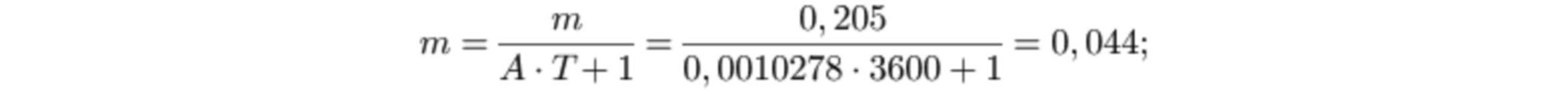     где m - Масса паров жидкости, испарившейся с поверхности разлива, кг;    A - Кратность воздухообмена, создаваемого аварийной вентиляцией, 1/c;    T - Время, определяемое по А.1.2 СП12.13130.2009, с;    где m - Масса паров жидкости, испарившейся с поверхности разлива, кг;    A - Кратность воздухообмена, создаваемого аварийной вентиляцией, 1/c;    T - Время, определяемое по А.1.2 СП12.13130.2009, с;    где m - Масса паров жидкости, испарившейся с поверхности разлива, кг;    A - Кратность воздухообмена, создаваемого аварийной вентиляцией, 1/c;    T - Время, определяемое по А.1.2 СП12.13130.2009, с;    где m - Масса паров жидкости, испарившейся с поверхности разлива, кг;    A - Кратность воздухообмена, создаваемого аварийной вентиляцией, 1/c;    T - Время, определяемое по А.1.2 СП12.13130.2009, с;    где m - Масса паров жидкости, испарившейся с поверхности разлива, кг;    A - Кратность воздухообмена, создаваемого аварийной вентиляцией, 1/c;    T - Время, определяемое по А.1.2 СП12.13130.2009, с;    где m - Масса паров жидкости, испарившейся с поверхности разлива, кг;    A - Кратность воздухообмена, создаваемого аварийной вентиляцией, 1/c;    T - Время, определяемое по А.1.2 СП12.13130.2009, с;    где m - Масса паров жидкости, испарившейся с поверхности разлива, кг;    A - Кратность воздухообмена, создаваемого аварийной вентиляцией, 1/c;    T - Время, определяемое по А.1.2 СП12.13130.2009, с;    где m - Масса паров жидкости, испарившейся с поверхности разлива, кг;    A - Кратность воздухообмена, создаваемого аварийной вентиляцией, 1/c;    T - Время, определяемое по А.1.2 СП12.13130.2009, с;    где m - Масса паров жидкости, испарившейся с поверхности разлива, кг;    A - Кратность воздухообмена, создаваемого аварийной вентиляцией, 1/c;    T - Время, определяемое по А.1.2 СП12.13130.2009, с;    где m - Масса паров жидкости, испарившейся с поверхности разлива, кг;    A - Кратность воздухообмена, создаваемого аварийной вентиляцией, 1/c;    T - Время, определяемое по А.1.2 СП12.13130.2009, с;    где m - Масса паров жидкости, испарившейся с поверхности разлива, кг;    A - Кратность воздухообмена, создаваемого аварийной вентиляцией, 1/c;    T - Время, определяемое по А.1.2 СП12.13130.2009, с;    где m - Масса паров жидкости, испарившейся с поверхности разлива, кг;    A - Кратность воздухообмена, создаваемого аварийной вентиляцией, 1/c;    T - Время, определяемое по А.1.2 СП12.13130.2009, с;    где m - Масса паров жидкости, испарившейся с поверхности разлива, кг;    A - Кратность воздухообмена, создаваемого аварийной вентиляцией, 1/c;    T - Время, определяемое по А.1.2 СП12.13130.2009, с;    где m - Масса паров жидкости, испарившейся с поверхности разлива, кг;    A - Кратность воздухообмена, создаваемого аварийной вентиляцией, 1/c;    T - Время, определяемое по А.1.2 СП12.13130.2009, с;    где m - Масса паров жидкости, испарившейся с поверхности разлива, кг;    A - Кратность воздухообмена, создаваемого аварийной вентиляцией, 1/c;    T - Время, определяемое по А.1.2 СП12.13130.2009, с;    где m - Масса паров жидкости, испарившейся с поверхности разлива, кг;    A - Кратность воздухообмена, создаваемого аварийной вентиляцией, 1/c;    T - Время, определяемое по А.1.2 СП12.13130.2009, с;    где m - Масса паров жидкости, испарившейся с поверхности разлива, кг;    A - Кратность воздухообмена, создаваемого аварийной вентиляцией, 1/c;    T - Время, определяемое по А.1.2 СП12.13130.2009, с;    где m - Масса паров жидкости, испарившейся с поверхности разлива, кг;    A - Кратность воздухообмена, создаваемого аварийной вентиляцией, 1/c;    T - Время, определяемое по А.1.2 СП12.13130.2009, с;    где m - Масса паров жидкости, испарившейся с поверхности разлива, кг;    A - Кратность воздухообмена, создаваемого аварийной вентиляцией, 1/c;    T - Время, определяемое по А.1.2 СП12.13130.2009, с;    где m - Масса паров жидкости, испарившейся с поверхности разлива, кг;    A - Кратность воздухообмена, создаваемого аварийной вентиляцией, 1/c;    T - Время, определяемое по А.1.2 СП12.13130.2009, с;    где m - Масса паров жидкости, испарившейся с поверхности разлива, кг;    A - Кратность воздухообмена, создаваемого аварийной вентиляцией, 1/c;    T - Время, определяемое по А.1.2 СП12.13130.2009, с;    где m - Масса паров жидкости, испарившейся с поверхности разлива, кг;    A - Кратность воздухообмена, создаваемого аварийной вентиляцией, 1/c;    T - Время, определяемое по А.1.2 СП12.13130.2009, с;    где m - Масса паров жидкости, испарившейся с поверхности разлива, кг;    A - Кратность воздухообмена, создаваемого аварийной вентиляцией, 1/c;    T - Время, определяемое по А.1.2 СП12.13130.2009, с;    где m - Масса паров жидкости, испарившейся с поверхности разлива, кг;    A - Кратность воздухообмена, создаваемого аварийной вентиляцией, 1/c;    T - Время, определяемое по А.1.2 СП12.13130.2009, с;    где m - Масса паров жидкости, испарившейся с поверхности разлива, кг;    A - Кратность воздухообмена, создаваемого аварийной вентиляцией, 1/c;    T - Время, определяемое по А.1.2 СП12.13130.2009, с;    где m - Масса паров жидкости, испарившейся с поверхности разлива, кг;    A - Кратность воздухообмена, создаваемого аварийной вентиляцией, 1/c;    T - Время, определяемое по А.1.2 СП12.13130.2009, с;Избыточное  давление взрыва, кПа:Избыточное  давление взрыва, кПа:Избыточное  давление взрыва, кПа:Избыточное  давление взрыва, кПа:Избыточное  давление взрыва, кПа:Избыточное  давление взрыва, кПа:Избыточное  давление взрыва, кПа:Избыточное  давление взрыва, кПа:Избыточное  давление взрыва, кПа:Избыточное  давление взрыва, кПа:Избыточное  давление взрыва, кПа:Избыточное  давление взрыва, кПа:Избыточное  давление взрыва, кПа:Избыточное  давление взрыва, кПа:Избыточное  давление взрыва, кПа:Избыточное  давление взрыва, кПа:Избыточное  давление взрыва, кПа:Избыточное  давление взрыва, кПа:Избыточное  давление взрыва, кПа:Избыточное  давление взрыва, кПа:Избыточное  давление взрыва, кПа:Избыточное  давление взрыва, кПа:Избыточное  давление взрыва, кПа:Избыточное  давление взрыва, кПа:Избыточное  давление взрыва, кПа:Избыточное  давление взрыва, кПа: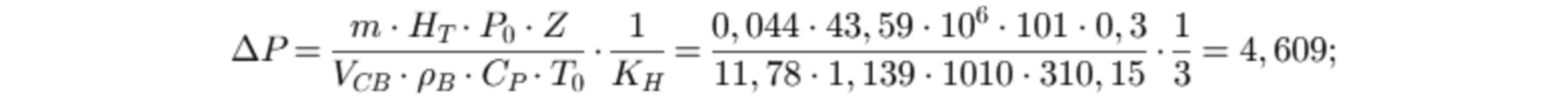     где Нт — теплота сгорания, Дж/кг;     ρв — плотность воздуха при начальной температуре Т0, кг/м3;    Сp — теплоемкость воздуха, Дж/кг*К (допускается принимать равной 1,01 * 103, Дж/кг*К);    Т0 — начальная температура воздуха, К.    Кн — коэффициент, учитывающий негерметичность помещения и неадиабатичность процесса горения. Допускается принимать Кн равным 3.    где Нт — теплота сгорания, Дж/кг;     ρв — плотность воздуха при начальной температуре Т0, кг/м3;    Сp — теплоемкость воздуха, Дж/кг*К (допускается принимать равной 1,01 * 103, Дж/кг*К);    Т0 — начальная температура воздуха, К.    Кн — коэффициент, учитывающий негерметичность помещения и неадиабатичность процесса горения. Допускается принимать Кн равным 3.    где Нт — теплота сгорания, Дж/кг;     ρв — плотность воздуха при начальной температуре Т0, кг/м3;    Сp — теплоемкость воздуха, Дж/кг*К (допускается принимать равной 1,01 * 103, Дж/кг*К);    Т0 — начальная температура воздуха, К.    Кн — коэффициент, учитывающий негерметичность помещения и неадиабатичность процесса горения. Допускается принимать Кн равным 3.    где Нт — теплота сгорания, Дж/кг;     ρв — плотность воздуха при начальной температуре Т0, кг/м3;    Сp — теплоемкость воздуха, Дж/кг*К (допускается принимать равной 1,01 * 103, Дж/кг*К);    Т0 — начальная температура воздуха, К.    Кн — коэффициент, учитывающий негерметичность помещения и неадиабатичность процесса горения. Допускается принимать Кн равным 3.    где Нт — теплота сгорания, Дж/кг;     ρв — плотность воздуха при начальной температуре Т0, кг/м3;    Сp — теплоемкость воздуха, Дж/кг*К (допускается принимать равной 1,01 * 103, Дж/кг*К);    Т0 — начальная температура воздуха, К.    Кн — коэффициент, учитывающий негерметичность помещения и неадиабатичность процесса горения. Допускается принимать Кн равным 3.    где Нт — теплота сгорания, Дж/кг;     ρв — плотность воздуха при начальной температуре Т0, кг/м3;    Сp — теплоемкость воздуха, Дж/кг*К (допускается принимать равной 1,01 * 103, Дж/кг*К);    Т0 — начальная температура воздуха, К.    Кн — коэффициент, учитывающий негерметичность помещения и неадиабатичность процесса горения. Допускается принимать Кн равным 3.    где Нт — теплота сгорания, Дж/кг;     ρв — плотность воздуха при начальной температуре Т0, кг/м3;    Сp — теплоемкость воздуха, Дж/кг*К (допускается принимать равной 1,01 * 103, Дж/кг*К);    Т0 — начальная температура воздуха, К.    Кн — коэффициент, учитывающий негерметичность помещения и неадиабатичность процесса горения. Допускается принимать Кн равным 3.    где Нт — теплота сгорания, Дж/кг;     ρв — плотность воздуха при начальной температуре Т0, кг/м3;    Сp — теплоемкость воздуха, Дж/кг*К (допускается принимать равной 1,01 * 103, Дж/кг*К);    Т0 — начальная температура воздуха, К.    Кн — коэффициент, учитывающий негерметичность помещения и неадиабатичность процесса горения. Допускается принимать Кн равным 3.    где Нт — теплота сгорания, Дж/кг;     ρв — плотность воздуха при начальной температуре Т0, кг/м3;    Сp — теплоемкость воздуха, Дж/кг*К (допускается принимать равной 1,01 * 103, Дж/кг*К);    Т0 — начальная температура воздуха, К.    Кн — коэффициент, учитывающий негерметичность помещения и неадиабатичность процесса горения. Допускается принимать Кн равным 3.    где Нт — теплота сгорания, Дж/кг;     ρв — плотность воздуха при начальной температуре Т0, кг/м3;    Сp — теплоемкость воздуха, Дж/кг*К (допускается принимать равной 1,01 * 103, Дж/кг*К);    Т0 — начальная температура воздуха, К.    Кн — коэффициент, учитывающий негерметичность помещения и неадиабатичность процесса горения. Допускается принимать Кн равным 3.    где Нт — теплота сгорания, Дж/кг;     ρв — плотность воздуха при начальной температуре Т0, кг/м3;    Сp — теплоемкость воздуха, Дж/кг*К (допускается принимать равной 1,01 * 103, Дж/кг*К);    Т0 — начальная температура воздуха, К.    Кн — коэффициент, учитывающий негерметичность помещения и неадиабатичность процесса горения. Допускается принимать Кн равным 3.    где Нт — теплота сгорания, Дж/кг;     ρв — плотность воздуха при начальной температуре Т0, кг/м3;    Сp — теплоемкость воздуха, Дж/кг*К (допускается принимать равной 1,01 * 103, Дж/кг*К);    Т0 — начальная температура воздуха, К.    Кн — коэффициент, учитывающий негерметичность помещения и неадиабатичность процесса горения. Допускается принимать Кн равным 3.    где Нт — теплота сгорания, Дж/кг;     ρв — плотность воздуха при начальной температуре Т0, кг/м3;    Сp — теплоемкость воздуха, Дж/кг*К (допускается принимать равной 1,01 * 103, Дж/кг*К);    Т0 — начальная температура воздуха, К.    Кн — коэффициент, учитывающий негерметичность помещения и неадиабатичность процесса горения. Допускается принимать Кн равным 3.    где Нт — теплота сгорания, Дж/кг;     ρв — плотность воздуха при начальной температуре Т0, кг/м3;    Сp — теплоемкость воздуха, Дж/кг*К (допускается принимать равной 1,01 * 103, Дж/кг*К);    Т0 — начальная температура воздуха, К.    Кн — коэффициент, учитывающий негерметичность помещения и неадиабатичность процесса горения. Допускается принимать Кн равным 3.    где Нт — теплота сгорания, Дж/кг;     ρв — плотность воздуха при начальной температуре Т0, кг/м3;    Сp — теплоемкость воздуха, Дж/кг*К (допускается принимать равной 1,01 * 103, Дж/кг*К);    Т0 — начальная температура воздуха, К.    Кн — коэффициент, учитывающий негерметичность помещения и неадиабатичность процесса горения. Допускается принимать Кн равным 3.    где Нт — теплота сгорания, Дж/кг;     ρв — плотность воздуха при начальной температуре Т0, кг/м3;    Сp — теплоемкость воздуха, Дж/кг*К (допускается принимать равной 1,01 * 103, Дж/кг*К);    Т0 — начальная температура воздуха, К.    Кн — коэффициент, учитывающий негерметичность помещения и неадиабатичность процесса горения. Допускается принимать Кн равным 3.    где Нт — теплота сгорания, Дж/кг;     ρв — плотность воздуха при начальной температуре Т0, кг/м3;    Сp — теплоемкость воздуха, Дж/кг*К (допускается принимать равной 1,01 * 103, Дж/кг*К);    Т0 — начальная температура воздуха, К.    Кн — коэффициент, учитывающий негерметичность помещения и неадиабатичность процесса горения. Допускается принимать Кн равным 3.    где Нт — теплота сгорания, Дж/кг;     ρв — плотность воздуха при начальной температуре Т0, кг/м3;    Сp — теплоемкость воздуха, Дж/кг*К (допускается принимать равной 1,01 * 103, Дж/кг*К);    Т0 — начальная температура воздуха, К.    Кн — коэффициент, учитывающий негерметичность помещения и неадиабатичность процесса горения. Допускается принимать Кн равным 3.    где Нт — теплота сгорания, Дж/кг;     ρв — плотность воздуха при начальной температуре Т0, кг/м3;    Сp — теплоемкость воздуха, Дж/кг*К (допускается принимать равной 1,01 * 103, Дж/кг*К);    Т0 — начальная температура воздуха, К.    Кн — коэффициент, учитывающий негерметичность помещения и неадиабатичность процесса горения. Допускается принимать Кн равным 3.    где Нт — теплота сгорания, Дж/кг;     ρв — плотность воздуха при начальной температуре Т0, кг/м3;    Сp — теплоемкость воздуха, Дж/кг*К (допускается принимать равной 1,01 * 103, Дж/кг*К);    Т0 — начальная температура воздуха, К.    Кн — коэффициент, учитывающий негерметичность помещения и неадиабатичность процесса горения. Допускается принимать Кн равным 3.    где Нт — теплота сгорания, Дж/кг;     ρв — плотность воздуха при начальной температуре Т0, кг/м3;    Сp — теплоемкость воздуха, Дж/кг*К (допускается принимать равной 1,01 * 103, Дж/кг*К);    Т0 — начальная температура воздуха, К.    Кн — коэффициент, учитывающий негерметичность помещения и неадиабатичность процесса горения. Допускается принимать Кн равным 3.    где Нт — теплота сгорания, Дж/кг;     ρв — плотность воздуха при начальной температуре Т0, кг/м3;    Сp — теплоемкость воздуха, Дж/кг*К (допускается принимать равной 1,01 * 103, Дж/кг*К);    Т0 — начальная температура воздуха, К.    Кн — коэффициент, учитывающий негерметичность помещения и неадиабатичность процесса горения. Допускается принимать Кн равным 3.    где Нт — теплота сгорания, Дж/кг;     ρв — плотность воздуха при начальной температуре Т0, кг/м3;    Сp — теплоемкость воздуха, Дж/кг*К (допускается принимать равной 1,01 * 103, Дж/кг*К);    Т0 — начальная температура воздуха, К.    Кн — коэффициент, учитывающий негерметичность помещения и неадиабатичность процесса горения. Допускается принимать Кн равным 3.    где Нт — теплота сгорания, Дж/кг;     ρв — плотность воздуха при начальной температуре Т0, кг/м3;    Сp — теплоемкость воздуха, Дж/кг*К (допускается принимать равной 1,01 * 103, Дж/кг*К);    Т0 — начальная температура воздуха, К.    Кн — коэффициент, учитывающий негерметичность помещения и неадиабатичность процесса горения. Допускается принимать Кн равным 3.    где Нт — теплота сгорания, Дж/кг;     ρв — плотность воздуха при начальной температуре Т0, кг/м3;    Сp — теплоемкость воздуха, Дж/кг*К (допускается принимать равной 1,01 * 103, Дж/кг*К);    Т0 — начальная температура воздуха, К.    Кн — коэффициент, учитывающий негерметичность помещения и неадиабатичность процесса горения. Допускается принимать Кн равным 3.    где Нт — теплота сгорания, Дж/кг;     ρв — плотность воздуха при начальной температуре Т0, кг/м3;    Сp — теплоемкость воздуха, Дж/кг*К (допускается принимать равной 1,01 * 103, Дж/кг*К);    Т0 — начальная температура воздуха, К.    Кн — коэффициент, учитывающий негерметичность помещения и неадиабатичность процесса горения. Допускается принимать Кн равным 3.1111111111111111Заключение для помещения "Помещение отсека управления "Заключение для помещения "Помещение отсека управления "Заключение для помещения "Помещение отсека управления "Заключение для помещения "Помещение отсека управления "Заключение для помещения "Помещение отсека управления "Заключение для помещения "Помещение отсека управления "Заключение для помещения "Помещение отсека управления "Заключение для помещения "Помещение отсека управления "Заключение для помещения "Помещение отсека управления "Заключение для помещения "Помещение отсека управления "Заключение для помещения "Помещение отсека управления "Заключение для помещения "Помещение отсека управления "Заключение для помещения "Помещение отсека управления "Заключение для помещения "Помещение отсека управления "Заключение для помещения "Помещение отсека управления "Заключение для помещения "Помещение отсека управления "Заключение для помещения "Помещение отсека управления "Заключение для помещения "Помещение отсека управления "Заключение для помещения "Помещение отсека управления "Заключение для помещения "Помещение отсека управления "Заключение для помещения "Помещение отсека управления "Заключение для помещения "Помещение отсека управления "Заключение для помещения "Помещение отсека управления "Заключение для помещения "Помещение отсека управления "Заключение для помещения "Помещение отсека управления "Заключение для помещения "Помещение отсека управления "Заключение для помещения "Помещение отсека управления "Заключение для помещения "Помещение отсека управления "Заключение для помещения "Помещение отсека управления "Заключение для помещения "Помещение отсека управления "Заключение для помещения "Помещение отсека управления "Заключение для помещения "Помещение отсека управления "Заключение для помещения "Помещение отсека управления "Заключение для помещения "Помещение отсека управления "Заключение для помещения "Помещение отсека управления "Заключение для помещения "Помещение отсека управления "Заключение для помещения "Помещение отсека управления "Заключение для помещения "Помещение отсека управления "Заключение для помещения "Помещение отсека управления "Заключение для помещения "Помещение отсека управления "Заключение для помещения "Помещение отсека управления "Заключение для помещения "Помещение отсека управления "Заключение для помещения "Помещение отсека управления "Заключение для помещения "Помещение отсека управления "Заключение для помещения "Помещение отсека управления "Заключение для помещения "Помещение отсека управления "Заключение для помещения "Помещение отсека управления "Заключение для помещения "Помещение отсека управления "Заключение для помещения "Помещение отсека управления "Заключение для помещения "Помещение отсека управления "Заключение для помещения "Помещение отсека управления "Заключение для помещения "Помещение отсека управления "Заключение для помещения "Помещение отсека управления "Заключение для помещения "Помещение отсека управления "Заключение для помещения "Помещение отсека управления "Заключение для помещения "Помещение отсека управления "Заключение для помещения "Помещение отсека управления "Заключение для помещения "Помещение отсека управления "Заключение для помещения "Помещение отсека управления "Заключение для помещения "Помещение отсека управления "Заключение для помещения "Помещение отсека управления "Заключение для помещения "Помещение отсека управления "Заключение для помещения "Помещение отсека управления "Заключение для помещения "Помещение отсека управления "Заключение для помещения "Помещение отсека управления "Заключение для помещения "Помещение отсека управления "Заключение для помещения "Помещение отсека управления "Заключение для помещения "Помещение отсека управления "Заключение для помещения "Помещение отсека управления "Заключение для помещения "Помещение отсека управления "Заключение для помещения "Помещение отсека управления "Заключение для помещения "Помещение отсека управления "Заключение для помещения "Помещение отсека управления "Заключение для помещения "Помещение отсека управления "Заключение для помещения "Помещение отсека управления "Заключение для помещения "Помещение отсека управления "Заключение для помещения "Помещение отсека управления "Заключение для помещения "Помещение отсека управления "Заключение для помещения "Помещение отсека управления "Заключение для помещения "Помещение отсека управления "Заключение для помещения "Помещение отсека управления "Таблица №2 "Результаты определения избыточного давления для веществ, находящихся (обращающихся) в помещении"Таблица №2 "Результаты определения избыточного давления для веществ, находящихся (обращающихся) в помещении"Таблица №2 "Результаты определения избыточного давления для веществ, находящихся (обращающихся) в помещении"Таблица №2 "Результаты определения избыточного давления для веществ, находящихся (обращающихся) в помещении"Таблица №2 "Результаты определения избыточного давления для веществ, находящихся (обращающихся) в помещении"Таблица №2 "Результаты определения избыточного давления для веществ, находящихся (обращающихся) в помещении"Таблица №2 "Результаты определения избыточного давления для веществ, находящихся (обращающихся) в помещении"Таблица №2 "Результаты определения избыточного давления для веществ, находящихся (обращающихся) в помещении"Таблица №2 "Результаты определения избыточного давления для веществ, находящихся (обращающихся) в помещении"Таблица №2 "Результаты определения избыточного давления для веществ, находящихся (обращающихся) в помещении"Таблица №2 "Результаты определения избыточного давления для веществ, находящихся (обращающихся) в помещении"Таблица №2 "Результаты определения избыточного давления для веществ, находящихся (обращающихся) в помещении"Таблица №2 "Результаты определения избыточного давления для веществ, находящихся (обращающихся) в помещении"Таблица №2 "Результаты определения избыточного давления для веществ, находящихся (обращающихся) в помещении"Таблица №2 "Результаты определения избыточного давления для веществ, находящихся (обращающихся) в помещении"Таблица №2 "Результаты определения избыточного давления для веществ, находящихся (обращающихся) в помещении"Таблица №2 "Результаты определения избыточного давления для веществ, находящихся (обращающихся) в помещении"Таблица №2 "Результаты определения избыточного давления для веществ, находящихся (обращающихся) в помещении"Таблица №2 "Результаты определения избыточного давления для веществ, находящихся (обращающихся) в помещении"Таблица №2 "Результаты определения избыточного давления для веществ, находящихся (обращающихся) в помещении"Таблица №2 "Результаты определения избыточного давления для веществ, находящихся (обращающихся) в помещении"Таблица №2 "Результаты определения избыточного давления для веществ, находящихся (обращающихся) в помещении"Таблица №2 "Результаты определения избыточного давления для веществ, находящихся (обращающихся) в помещении"Таблица №2 "Результаты определения избыточного давления для веществ, находящихся (обращающихся) в помещении"Таблица №2 "Результаты определения избыточного давления для веществ, находящихся (обращающихся) в помещении"Таблица №2 "Результаты определения избыточного давления для веществ, находящихся (обращающихся) в помещении"№ п.п№ п.п№ п.пНаименование веществаНаименование веществаНаименование веществаНаименование веществаОбщее количество, кгОбщее количество, кгОбщее количество, кгОбщее количество, кгОбщее количество, кгНизшая теплота сгорания, МДж/кгНизшая теплота сгорания, МДж/кгНизшая теплота сгорания, МДж/кгПожарная нагрузка, МДжПожарная нагрузка, МДжПожарная нагрузка, МДжПожарная нагрузка, МДжПожарная нагрузка, МДжПожарная нагрузка, МДжИзбыточное давление ΔP, кПаИзбыточное давление ΔP, кПаИзбыточное давление ΔP, кПаИзбыточное давление ΔP, кПаИзбыточное давление ΔP, кПаИзбыточное давление ΔP, кПа111дизельное топливо зимнее, ДТ-З-К5дизельное топливо зимнее, ДТ-З-К5дизельное топливо зимнее, ДТ-З-К5дизельное топливо зимнее, ДТ-З-К50,800,800,800,800,8043,5943,5943,5935,0535,0535,0535,0535,0535,054,6094,6094,6094,6094,6094,609    В данном помещении находятся (обращаются) горючие и (или) трудногорючие жидкости, твердые горючие и (или) трудногорючие вещества и материалы (в том числе пыли и волокна), вещества и материалы, способные при взаимодействии с водой, кислородом воздуха или друг с другом только гореть. В этом случае помещение следует отнести к категории В1-В4 (пожароопасность).    В данном помещении находятся (обращаются) горючие и (или) трудногорючие жидкости, твердые горючие и (или) трудногорючие вещества и материалы (в том числе пыли и волокна), вещества и материалы, способные при взаимодействии с водой, кислородом воздуха или друг с другом только гореть. В этом случае помещение следует отнести к категории В1-В4 (пожароопасность).    В данном помещении находятся (обращаются) горючие и (или) трудногорючие жидкости, твердые горючие и (или) трудногорючие вещества и материалы (в том числе пыли и волокна), вещества и материалы, способные при взаимодействии с водой, кислородом воздуха или друг с другом только гореть. В этом случае помещение следует отнести к категории В1-В4 (пожароопасность).    В данном помещении находятся (обращаются) горючие и (или) трудногорючие жидкости, твердые горючие и (или) трудногорючие вещества и материалы (в том числе пыли и волокна), вещества и материалы, способные при взаимодействии с водой, кислородом воздуха или друг с другом только гореть. В этом случае помещение следует отнести к категории В1-В4 (пожароопасность).    В данном помещении находятся (обращаются) горючие и (или) трудногорючие жидкости, твердые горючие и (или) трудногорючие вещества и материалы (в том числе пыли и волокна), вещества и материалы, способные при взаимодействии с водой, кислородом воздуха или друг с другом только гореть. В этом случае помещение следует отнести к категории В1-В4 (пожароопасность).    В данном помещении находятся (обращаются) горючие и (или) трудногорючие жидкости, твердые горючие и (или) трудногорючие вещества и материалы (в том числе пыли и волокна), вещества и материалы, способные при взаимодействии с водой, кислородом воздуха или друг с другом только гореть. В этом случае помещение следует отнести к категории В1-В4 (пожароопасность).    В данном помещении находятся (обращаются) горючие и (или) трудногорючие жидкости, твердые горючие и (или) трудногорючие вещества и материалы (в том числе пыли и волокна), вещества и материалы, способные при взаимодействии с водой, кислородом воздуха или друг с другом только гореть. В этом случае помещение следует отнести к категории В1-В4 (пожароопасность).    В данном помещении находятся (обращаются) горючие и (или) трудногорючие жидкости, твердые горючие и (или) трудногорючие вещества и материалы (в том числе пыли и волокна), вещества и материалы, способные при взаимодействии с водой, кислородом воздуха или друг с другом только гореть. В этом случае помещение следует отнести к категории В1-В4 (пожароопасность).    В данном помещении находятся (обращаются) горючие и (или) трудногорючие жидкости, твердые горючие и (или) трудногорючие вещества и материалы (в том числе пыли и волокна), вещества и материалы, способные при взаимодействии с водой, кислородом воздуха или друг с другом только гореть. В этом случае помещение следует отнести к категории В1-В4 (пожароопасность).    В данном помещении находятся (обращаются) горючие и (или) трудногорючие жидкости, твердые горючие и (или) трудногорючие вещества и материалы (в том числе пыли и волокна), вещества и материалы, способные при взаимодействии с водой, кислородом воздуха или друг с другом только гореть. В этом случае помещение следует отнести к категории В1-В4 (пожароопасность).    В данном помещении находятся (обращаются) горючие и (или) трудногорючие жидкости, твердые горючие и (или) трудногорючие вещества и материалы (в том числе пыли и волокна), вещества и материалы, способные при взаимодействии с водой, кислородом воздуха или друг с другом только гореть. В этом случае помещение следует отнести к категории В1-В4 (пожароопасность).    В данном помещении находятся (обращаются) горючие и (или) трудногорючие жидкости, твердые горючие и (или) трудногорючие вещества и материалы (в том числе пыли и волокна), вещества и материалы, способные при взаимодействии с водой, кислородом воздуха или друг с другом только гореть. В этом случае помещение следует отнести к категории В1-В4 (пожароопасность).    В данном помещении находятся (обращаются) горючие и (или) трудногорючие жидкости, твердые горючие и (или) трудногорючие вещества и материалы (в том числе пыли и волокна), вещества и материалы, способные при взаимодействии с водой, кислородом воздуха или друг с другом только гореть. В этом случае помещение следует отнести к категории В1-В4 (пожароопасность).    В данном помещении находятся (обращаются) горючие и (или) трудногорючие жидкости, твердые горючие и (или) трудногорючие вещества и материалы (в том числе пыли и волокна), вещества и материалы, способные при взаимодействии с водой, кислородом воздуха или друг с другом только гореть. В этом случае помещение следует отнести к категории В1-В4 (пожароопасность).    В данном помещении находятся (обращаются) горючие и (или) трудногорючие жидкости, твердые горючие и (или) трудногорючие вещества и материалы (в том числе пыли и волокна), вещества и материалы, способные при взаимодействии с водой, кислородом воздуха или друг с другом только гореть. В этом случае помещение следует отнести к категории В1-В4 (пожароопасность).    В данном помещении находятся (обращаются) горючие и (или) трудногорючие жидкости, твердые горючие и (или) трудногорючие вещества и материалы (в том числе пыли и волокна), вещества и материалы, способные при взаимодействии с водой, кислородом воздуха или друг с другом только гореть. В этом случае помещение следует отнести к категории В1-В4 (пожароопасность).    В данном помещении находятся (обращаются) горючие и (или) трудногорючие жидкости, твердые горючие и (или) трудногорючие вещества и материалы (в том числе пыли и волокна), вещества и материалы, способные при взаимодействии с водой, кислородом воздуха или друг с другом только гореть. В этом случае помещение следует отнести к категории В1-В4 (пожароопасность).    В данном помещении находятся (обращаются) горючие и (или) трудногорючие жидкости, твердые горючие и (или) трудногорючие вещества и материалы (в том числе пыли и волокна), вещества и материалы, способные при взаимодействии с водой, кислородом воздуха или друг с другом только гореть. В этом случае помещение следует отнести к категории В1-В4 (пожароопасность).    В данном помещении находятся (обращаются) горючие и (или) трудногорючие жидкости, твердые горючие и (или) трудногорючие вещества и материалы (в том числе пыли и волокна), вещества и материалы, способные при взаимодействии с водой, кислородом воздуха или друг с другом только гореть. В этом случае помещение следует отнести к категории В1-В4 (пожароопасность).    В данном помещении находятся (обращаются) горючие и (или) трудногорючие жидкости, твердые горючие и (или) трудногорючие вещества и материалы (в том числе пыли и волокна), вещества и материалы, способные при взаимодействии с водой, кислородом воздуха или друг с другом только гореть. В этом случае помещение следует отнести к категории В1-В4 (пожароопасность).    В данном помещении находятся (обращаются) горючие и (или) трудногорючие жидкости, твердые горючие и (или) трудногорючие вещества и материалы (в том числе пыли и волокна), вещества и материалы, способные при взаимодействии с водой, кислородом воздуха или друг с другом только гореть. В этом случае помещение следует отнести к категории В1-В4 (пожароопасность).    В данном помещении находятся (обращаются) горючие и (или) трудногорючие жидкости, твердые горючие и (или) трудногорючие вещества и материалы (в том числе пыли и волокна), вещества и материалы, способные при взаимодействии с водой, кислородом воздуха или друг с другом только гореть. В этом случае помещение следует отнести к категории В1-В4 (пожароопасность).    В данном помещении находятся (обращаются) горючие и (или) трудногорючие жидкости, твердые горючие и (или) трудногорючие вещества и материалы (в том числе пыли и волокна), вещества и материалы, способные при взаимодействии с водой, кислородом воздуха или друг с другом только гореть. В этом случае помещение следует отнести к категории В1-В4 (пожароопасность).    В данном помещении находятся (обращаются) горючие и (или) трудногорючие жидкости, твердые горючие и (или) трудногорючие вещества и материалы (в том числе пыли и волокна), вещества и материалы, способные при взаимодействии с водой, кислородом воздуха или друг с другом только гореть. В этом случае помещение следует отнести к категории В1-В4 (пожароопасность).    В данном помещении находятся (обращаются) горючие и (или) трудногорючие жидкости, твердые горючие и (или) трудногорючие вещества и материалы (в том числе пыли и волокна), вещества и материалы, способные при взаимодействии с водой, кислородом воздуха или друг с другом только гореть. В этом случае помещение следует отнести к категории В1-В4 (пожароопасность).    В данном помещении находятся (обращаются) горючие и (или) трудногорючие жидкости, твердые горючие и (или) трудногорючие вещества и материалы (в том числе пыли и волокна), вещества и материалы, способные при взаимодействии с водой, кислородом воздуха или друг с другом только гореть. В этом случае помещение следует отнести к категории В1-В4 (пожароопасность).    В данном помещении находятся (обращаются) горючие и (или) трудногорючие жидкости, твердые горючие и (или) трудногорючие вещества и материалы (в том числе пыли и волокна), вещества и материалы, способные при взаимодействии с водой, кислородом воздуха или друг с другом только гореть. В этом случае помещение следует отнести к категории В1-В4 (пожароопасность).Пожарная нагрузка в помещении, в МДж:Пожарная нагрузка в помещении, в МДж:Пожарная нагрузка в помещении, в МДж:Пожарная нагрузка в помещении, в МДж:Пожарная нагрузка в помещении, в МДж:Пожарная нагрузка в помещении, в МДж:Пожарная нагрузка в помещении, в МДж:Пожарная нагрузка в помещении, в МДж:Пожарная нагрузка в помещении, в МДж:Пожарная нагрузка в помещении, в МДж:Пожарная нагрузка в помещении, в МДж:Пожарная нагрузка в помещении, в МДж:Пожарная нагрузка в помещении, в МДж:Пожарная нагрузка в помещении, в МДж:Пожарная нагрузка в помещении, в МДж:Пожарная нагрузка в помещении, в МДж:Пожарная нагрузка в помещении, в МДж:Пожарная нагрузка в помещении, в МДж:Пожарная нагрузка в помещении, в МДж:Пожарная нагрузка в помещении, в МДж:Пожарная нагрузка в помещении, в МДж:Пожарная нагрузка в помещении, в МДж:Пожарная нагрузка в помещении, в МДж:Пожарная нагрузка в помещении, в МДж:Пожарная нагрузка в помещении, в МДж:Пожарная нагрузка в помещении, в МДж:Пожарная нагрузка в помещении, в МДж: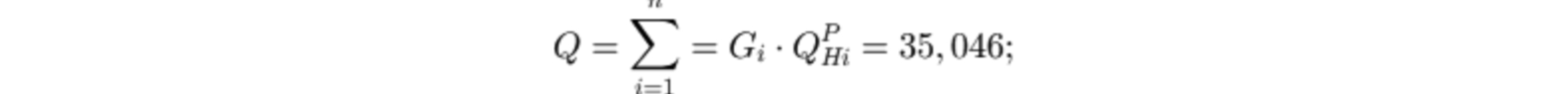     где Gi — количество i-того материала пожарной нагрузки, кг;     QHi — низшая теплота сгорания i-того материала пожарной нагрузки, МДж/кг.    где Gi — количество i-того материала пожарной нагрузки, кг;     QHi — низшая теплота сгорания i-того материала пожарной нагрузки, МДж/кг.    где Gi — количество i-того материала пожарной нагрузки, кг;     QHi — низшая теплота сгорания i-того материала пожарной нагрузки, МДж/кг.    где Gi — количество i-того материала пожарной нагрузки, кг;     QHi — низшая теплота сгорания i-того материала пожарной нагрузки, МДж/кг.    где Gi — количество i-того материала пожарной нагрузки, кг;     QHi — низшая теплота сгорания i-того материала пожарной нагрузки, МДж/кг.    где Gi — количество i-того материала пожарной нагрузки, кг;     QHi — низшая теплота сгорания i-того материала пожарной нагрузки, МДж/кг.    где Gi — количество i-того материала пожарной нагрузки, кг;     QHi — низшая теплота сгорания i-того материала пожарной нагрузки, МДж/кг.    где Gi — количество i-того материала пожарной нагрузки, кг;     QHi — низшая теплота сгорания i-того материала пожарной нагрузки, МДж/кг.    где Gi — количество i-того материала пожарной нагрузки, кг;     QHi — низшая теплота сгорания i-того материала пожарной нагрузки, МДж/кг.    где Gi — количество i-того материала пожарной нагрузки, кг;     QHi — низшая теплота сгорания i-того материала пожарной нагрузки, МДж/кг.    где Gi — количество i-того материала пожарной нагрузки, кг;     QHi — низшая теплота сгорания i-того материала пожарной нагрузки, МДж/кг.    где Gi — количество i-того материала пожарной нагрузки, кг;     QHi — низшая теплота сгорания i-того материала пожарной нагрузки, МДж/кг.    где Gi — количество i-того материала пожарной нагрузки, кг;     QHi — низшая теплота сгорания i-того материала пожарной нагрузки, МДж/кг.    где Gi — количество i-того материала пожарной нагрузки, кг;     QHi — низшая теплота сгорания i-того материала пожарной нагрузки, МДж/кг.    где Gi — количество i-того материала пожарной нагрузки, кг;     QHi — низшая теплота сгорания i-того материала пожарной нагрузки, МДж/кг.    где Gi — количество i-того материала пожарной нагрузки, кг;     QHi — низшая теплота сгорания i-того материала пожарной нагрузки, МДж/кг.    где Gi — количество i-того материала пожарной нагрузки, кг;     QHi — низшая теплота сгорания i-того материала пожарной нагрузки, МДж/кг.    где Gi — количество i-того материала пожарной нагрузки, кг;     QHi — низшая теплота сгорания i-того материала пожарной нагрузки, МДж/кг.    где Gi — количество i-того материала пожарной нагрузки, кг;     QHi — низшая теплота сгорания i-того материала пожарной нагрузки, МДж/кг.    где Gi — количество i-того материала пожарной нагрузки, кг;     QHi — низшая теплота сгорания i-того материала пожарной нагрузки, МДж/кг.    где Gi — количество i-того материала пожарной нагрузки, кг;     QHi — низшая теплота сгорания i-того материала пожарной нагрузки, МДж/кг.    где Gi — количество i-того материала пожарной нагрузки, кг;     QHi — низшая теплота сгорания i-того материала пожарной нагрузки, МДж/кг.    где Gi — количество i-того материала пожарной нагрузки, кг;     QHi — низшая теплота сгорания i-того материала пожарной нагрузки, МДж/кг.    где Gi — количество i-того материала пожарной нагрузки, кг;     QHi — низшая теплота сгорания i-того материала пожарной нагрузки, МДж/кг.    где Gi — количество i-того материала пожарной нагрузки, кг;     QHi — низшая теплота сгорания i-того материала пожарной нагрузки, МДж/кг.    где Gi — количество i-того материала пожарной нагрузки, кг;     QHi — низшая теплота сгорания i-того материала пожарной нагрузки, МДж/кг.    где Gi — количество i-того материала пожарной нагрузки, кг;     QHi — низшая теплота сгорания i-того материала пожарной нагрузки, МДж/кг.Удельная пожарная нагрузка, в МДж/м2:Удельная пожарная нагрузка, в МДж/м2:Удельная пожарная нагрузка, в МДж/м2:Удельная пожарная нагрузка, в МДж/м2:Удельная пожарная нагрузка, в МДж/м2:Удельная пожарная нагрузка, в МДж/м2:Удельная пожарная нагрузка, в МДж/м2:Удельная пожарная нагрузка, в МДж/м2:Удельная пожарная нагрузка, в МДж/м2:Удельная пожарная нагрузка, в МДж/м2:Удельная пожарная нагрузка, в МДж/м2:Удельная пожарная нагрузка, в МДж/м2:Удельная пожарная нагрузка, в МДж/м2:Удельная пожарная нагрузка, в МДж/м2:Удельная пожарная нагрузка, в МДж/м2:Удельная пожарная нагрузка, в МДж/м2:Удельная пожарная нагрузка, в МДж/м2:Удельная пожарная нагрузка, в МДж/м2:Удельная пожарная нагрузка, в МДж/м2:Удельная пожарная нагрузка, в МДж/м2:Удельная пожарная нагрузка, в МДж/м2:Удельная пожарная нагрузка, в МДж/м2:Удельная пожарная нагрузка, в МДж/м2:Удельная пожарная нагрузка, в МДж/м2:Удельная пожарная нагрузка, в МДж/м2:Удельная пожарная нагрузка, в МДж/м2:Удельная пожарная нагрузка, в МДж/м2: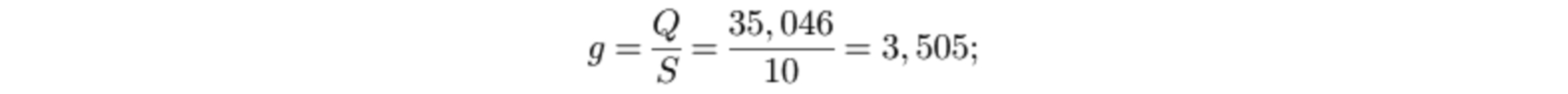     где S — площадь размещения пожарной нагрузки, м2 (но не менее 10 м2).    где S — площадь размещения пожарной нагрузки, м2 (но не менее 10 м2).    где S — площадь размещения пожарной нагрузки, м2 (но не менее 10 м2).    где S — площадь размещения пожарной нагрузки, м2 (но не менее 10 м2).    где S — площадь размещения пожарной нагрузки, м2 (но не менее 10 м2).    где S — площадь размещения пожарной нагрузки, м2 (но не менее 10 м2).    где S — площадь размещения пожарной нагрузки, м2 (но не менее 10 м2).    где S — площадь размещения пожарной нагрузки, м2 (но не менее 10 м2).    где S — площадь размещения пожарной нагрузки, м2 (но не менее 10 м2).    где S — площадь размещения пожарной нагрузки, м2 (но не менее 10 м2).    где S — площадь размещения пожарной нагрузки, м2 (но не менее 10 м2).    где S — площадь размещения пожарной нагрузки, м2 (но не менее 10 м2).    где S — площадь размещения пожарной нагрузки, м2 (но не менее 10 м2).    где S — площадь размещения пожарной нагрузки, м2 (но не менее 10 м2).    где S — площадь размещения пожарной нагрузки, м2 (но не менее 10 м2).    где S — площадь размещения пожарной нагрузки, м2 (но не менее 10 м2).    где S — площадь размещения пожарной нагрузки, м2 (но не менее 10 м2).    где S — площадь размещения пожарной нагрузки, м2 (но не менее 10 м2).    где S — площадь размещения пожарной нагрузки, м2 (но не менее 10 м2).    где S — площадь размещения пожарной нагрузки, м2 (но не менее 10 м2).    где S — площадь размещения пожарной нагрузки, м2 (но не менее 10 м2).    где S — площадь размещения пожарной нагрузки, м2 (но не менее 10 м2).    где S — площадь размещения пожарной нагрузки, м2 (но не менее 10 м2).    где S — площадь размещения пожарной нагрузки, м2 (но не менее 10 м2).    где S — площадь размещения пожарной нагрузки, м2 (но не менее 10 м2).    где S — площадь размещения пожарной нагрузки, м2 (но не менее 10 м2).    где S — площадь размещения пожарной нагрузки, м2 (но не менее 10 м2).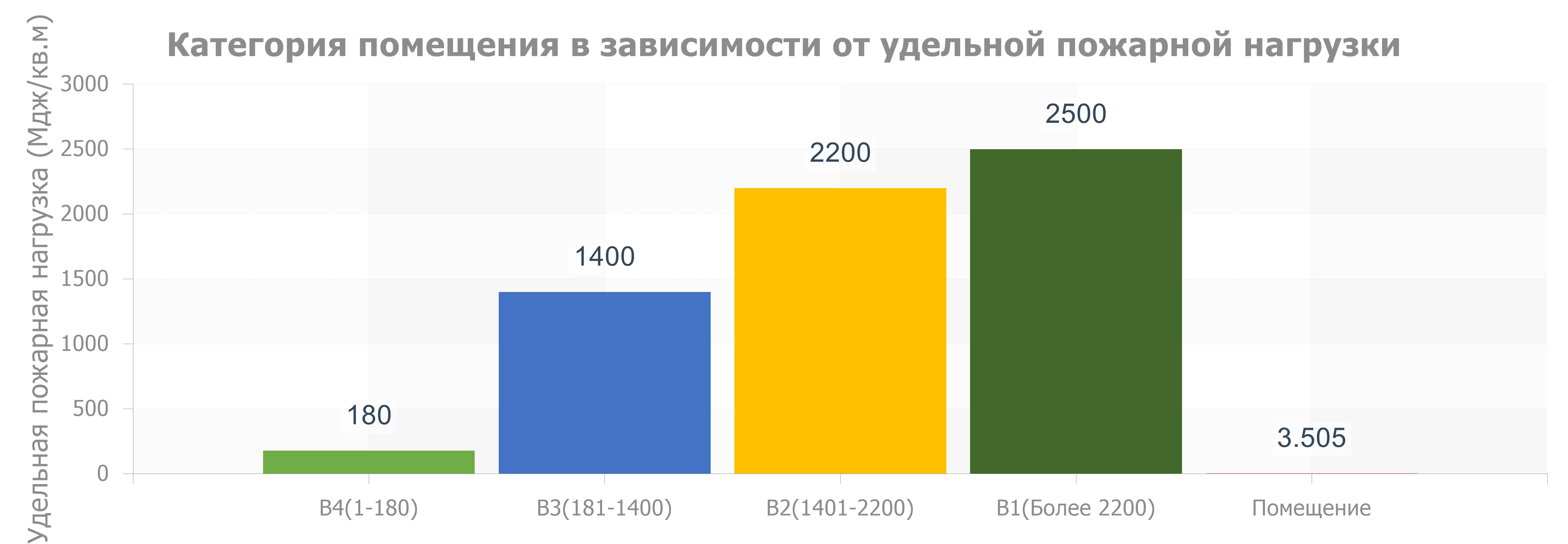     Так как выполняется условие 1 ≤ g ≤ 180 МДж/м2 и площадь размещения пожарной нагрузки не более 10 м2, то данное помещение следует отнести к категории В4 (таблица п.Б1 СП 12.13130.2009 "Определение категорий помещений, зданий и наружных установок по взрывопожарной и пожарной опасности").    Так как выполняется условие 1 ≤ g ≤ 180 МДж/м2 и площадь размещения пожарной нагрузки не более 10 м2, то данное помещение следует отнести к категории В4 (таблица п.Б1 СП 12.13130.2009 "Определение категорий помещений, зданий и наружных установок по взрывопожарной и пожарной опасности").    Так как выполняется условие 1 ≤ g ≤ 180 МДж/м2 и площадь размещения пожарной нагрузки не более 10 м2, то данное помещение следует отнести к категории В4 (таблица п.Б1 СП 12.13130.2009 "Определение категорий помещений, зданий и наружных установок по взрывопожарной и пожарной опасности").    Так как выполняется условие 1 ≤ g ≤ 180 МДж/м2 и площадь размещения пожарной нагрузки не более 10 м2, то данное помещение следует отнести к категории В4 (таблица п.Б1 СП 12.13130.2009 "Определение категорий помещений, зданий и наружных установок по взрывопожарной и пожарной опасности").    Так как выполняется условие 1 ≤ g ≤ 180 МДж/м2 и площадь размещения пожарной нагрузки не более 10 м2, то данное помещение следует отнести к категории В4 (таблица п.Б1 СП 12.13130.2009 "Определение категорий помещений, зданий и наружных установок по взрывопожарной и пожарной опасности").    Так как выполняется условие 1 ≤ g ≤ 180 МДж/м2 и площадь размещения пожарной нагрузки не более 10 м2, то данное помещение следует отнести к категории В4 (таблица п.Б1 СП 12.13130.2009 "Определение категорий помещений, зданий и наружных установок по взрывопожарной и пожарной опасности").    Так как выполняется условие 1 ≤ g ≤ 180 МДж/м2 и площадь размещения пожарной нагрузки не более 10 м2, то данное помещение следует отнести к категории В4 (таблица п.Б1 СП 12.13130.2009 "Определение категорий помещений, зданий и наружных установок по взрывопожарной и пожарной опасности").    Так как выполняется условие 1 ≤ g ≤ 180 МДж/м2 и площадь размещения пожарной нагрузки не более 10 м2, то данное помещение следует отнести к категории В4 (таблица п.Б1 СП 12.13130.2009 "Определение категорий помещений, зданий и наружных установок по взрывопожарной и пожарной опасности").    Так как выполняется условие 1 ≤ g ≤ 180 МДж/м2 и площадь размещения пожарной нагрузки не более 10 м2, то данное помещение следует отнести к категории В4 (таблица п.Б1 СП 12.13130.2009 "Определение категорий помещений, зданий и наружных установок по взрывопожарной и пожарной опасности").    Так как выполняется условие 1 ≤ g ≤ 180 МДж/м2 и площадь размещения пожарной нагрузки не более 10 м2, то данное помещение следует отнести к категории В4 (таблица п.Б1 СП 12.13130.2009 "Определение категорий помещений, зданий и наружных установок по взрывопожарной и пожарной опасности").    Так как выполняется условие 1 ≤ g ≤ 180 МДж/м2 и площадь размещения пожарной нагрузки не более 10 м2, то данное помещение следует отнести к категории В4 (таблица п.Б1 СП 12.13130.2009 "Определение категорий помещений, зданий и наружных установок по взрывопожарной и пожарной опасности").    Так как выполняется условие 1 ≤ g ≤ 180 МДж/м2 и площадь размещения пожарной нагрузки не более 10 м2, то данное помещение следует отнести к категории В4 (таблица п.Б1 СП 12.13130.2009 "Определение категорий помещений, зданий и наружных установок по взрывопожарной и пожарной опасности").    Так как выполняется условие 1 ≤ g ≤ 180 МДж/м2 и площадь размещения пожарной нагрузки не более 10 м2, то данное помещение следует отнести к категории В4 (таблица п.Б1 СП 12.13130.2009 "Определение категорий помещений, зданий и наружных установок по взрывопожарной и пожарной опасности").    Так как выполняется условие 1 ≤ g ≤ 180 МДж/м2 и площадь размещения пожарной нагрузки не более 10 м2, то данное помещение следует отнести к категории В4 (таблица п.Б1 СП 12.13130.2009 "Определение категорий помещений, зданий и наружных установок по взрывопожарной и пожарной опасности").    Так как выполняется условие 1 ≤ g ≤ 180 МДж/м2 и площадь размещения пожарной нагрузки не более 10 м2, то данное помещение следует отнести к категории В4 (таблица п.Б1 СП 12.13130.2009 "Определение категорий помещений, зданий и наружных установок по взрывопожарной и пожарной опасности").    Так как выполняется условие 1 ≤ g ≤ 180 МДж/м2 и площадь размещения пожарной нагрузки не более 10 м2, то данное помещение следует отнести к категории В4 (таблица п.Б1 СП 12.13130.2009 "Определение категорий помещений, зданий и наружных установок по взрывопожарной и пожарной опасности").    Так как выполняется условие 1 ≤ g ≤ 180 МДж/м2 и площадь размещения пожарной нагрузки не более 10 м2, то данное помещение следует отнести к категории В4 (таблица п.Б1 СП 12.13130.2009 "Определение категорий помещений, зданий и наружных установок по взрывопожарной и пожарной опасности").    Так как выполняется условие 1 ≤ g ≤ 180 МДж/м2 и площадь размещения пожарной нагрузки не более 10 м2, то данное помещение следует отнести к категории В4 (таблица п.Б1 СП 12.13130.2009 "Определение категорий помещений, зданий и наружных установок по взрывопожарной и пожарной опасности").    Так как выполняется условие 1 ≤ g ≤ 180 МДж/м2 и площадь размещения пожарной нагрузки не более 10 м2, то данное помещение следует отнести к категории В4 (таблица п.Б1 СП 12.13130.2009 "Определение категорий помещений, зданий и наружных установок по взрывопожарной и пожарной опасности").    Так как выполняется условие 1 ≤ g ≤ 180 МДж/м2 и площадь размещения пожарной нагрузки не более 10 м2, то данное помещение следует отнести к категории В4 (таблица п.Б1 СП 12.13130.2009 "Определение категорий помещений, зданий и наружных установок по взрывопожарной и пожарной опасности").    Так как выполняется условие 1 ≤ g ≤ 180 МДж/м2 и площадь размещения пожарной нагрузки не более 10 м2, то данное помещение следует отнести к категории В4 (таблица п.Б1 СП 12.13130.2009 "Определение категорий помещений, зданий и наружных установок по взрывопожарной и пожарной опасности").    Так как выполняется условие 1 ≤ g ≤ 180 МДж/м2 и площадь размещения пожарной нагрузки не более 10 м2, то данное помещение следует отнести к категории В4 (таблица п.Б1 СП 12.13130.2009 "Определение категорий помещений, зданий и наружных установок по взрывопожарной и пожарной опасности").    Так как выполняется условие 1 ≤ g ≤ 180 МДж/м2 и площадь размещения пожарной нагрузки не более 10 м2, то данное помещение следует отнести к категории В4 (таблица п.Б1 СП 12.13130.2009 "Определение категорий помещений, зданий и наружных установок по взрывопожарной и пожарной опасности").    Так как выполняется условие 1 ≤ g ≤ 180 МДж/м2 и площадь размещения пожарной нагрузки не более 10 м2, то данное помещение следует отнести к категории В4 (таблица п.Б1 СП 12.13130.2009 "Определение категорий помещений, зданий и наружных установок по взрывопожарной и пожарной опасности").    Так как выполняется условие 1 ≤ g ≤ 180 МДж/м2 и площадь размещения пожарной нагрузки не более 10 м2, то данное помещение следует отнести к категории В4 (таблица п.Б1 СП 12.13130.2009 "Определение категорий помещений, зданий и наружных установок по взрывопожарной и пожарной опасности").Определение класса зоны помещенияОпределение класса зоны помещенияОпределение класса зоны помещенияОпределение класса зоны помещенияОпределение класса зоны помещенияОпределение класса зоны помещенияОпределение класса зоны помещенияОпределение класса зоны помещенияОпределение класса зоны помещенияОпределение класса зоны помещенияОпределение класса зоны помещенияОпределение класса зоны помещенияОпределение класса зоны помещенияОпределение класса зоны помещенияОпределение класса зоны помещенияОпределение класса зоны помещенияОпределение класса зоны помещенияОпределение класса зоны помещенияОпределение класса зоны помещенияОпределение класса зоны помещенияОпределение класса зоны помещенияОпределение класса зоны помещенияОпределение класса зоны помещенияОпределение класса зоны помещенияОпределение класса зоны помещенияОпределение класса зоны помещения    Согласно ст.19 Федерального закона от 22.07.2008 N 123-ФЗ "Технический регламент о требованиях пожарной безопасности", зоны, в которых при нормальном режиме работы оборудования не образуются взрывоопасные смеси газов или паров жидкостей с воздухом, но возможно образование такой взрывоопасной смеси газов или паров жидкостей с воздухом только в результате аварии или повреждения технологического оборудования, следует отнести к классу 2.    Согласно ст.19 Федерального закона от 22.07.2008 N 123-ФЗ "Технический регламент о требованиях пожарной безопасности", зоны, в которых при нормальном режиме работы оборудования не образуются взрывоопасные смеси газов или паров жидкостей с воздухом, но возможно образование такой взрывоопасной смеси газов или паров жидкостей с воздухом только в результате аварии или повреждения технологического оборудования, следует отнести к классу 2.    Согласно ст.19 Федерального закона от 22.07.2008 N 123-ФЗ "Технический регламент о требованиях пожарной безопасности", зоны, в которых при нормальном режиме работы оборудования не образуются взрывоопасные смеси газов или паров жидкостей с воздухом, но возможно образование такой взрывоопасной смеси газов или паров жидкостей с воздухом только в результате аварии или повреждения технологического оборудования, следует отнести к классу 2.    Согласно ст.19 Федерального закона от 22.07.2008 N 123-ФЗ "Технический регламент о требованиях пожарной безопасности", зоны, в которых при нормальном режиме работы оборудования не образуются взрывоопасные смеси газов или паров жидкостей с воздухом, но возможно образование такой взрывоопасной смеси газов или паров жидкостей с воздухом только в результате аварии или повреждения технологического оборудования, следует отнести к классу 2.    Согласно ст.19 Федерального закона от 22.07.2008 N 123-ФЗ "Технический регламент о требованиях пожарной безопасности", зоны, в которых при нормальном режиме работы оборудования не образуются взрывоопасные смеси газов или паров жидкостей с воздухом, но возможно образование такой взрывоопасной смеси газов или паров жидкостей с воздухом только в результате аварии или повреждения технологического оборудования, следует отнести к классу 2.    Согласно ст.19 Федерального закона от 22.07.2008 N 123-ФЗ "Технический регламент о требованиях пожарной безопасности", зоны, в которых при нормальном режиме работы оборудования не образуются взрывоопасные смеси газов или паров жидкостей с воздухом, но возможно образование такой взрывоопасной смеси газов или паров жидкостей с воздухом только в результате аварии или повреждения технологического оборудования, следует отнести к классу 2.    Согласно ст.19 Федерального закона от 22.07.2008 N 123-ФЗ "Технический регламент о требованиях пожарной безопасности", зоны, в которых при нормальном режиме работы оборудования не образуются взрывоопасные смеси газов или паров жидкостей с воздухом, но возможно образование такой взрывоопасной смеси газов или паров жидкостей с воздухом только в результате аварии или повреждения технологического оборудования, следует отнести к классу 2.    Согласно ст.19 Федерального закона от 22.07.2008 N 123-ФЗ "Технический регламент о требованиях пожарной безопасности", зоны, в которых при нормальном режиме работы оборудования не образуются взрывоопасные смеси газов или паров жидкостей с воздухом, но возможно образование такой взрывоопасной смеси газов или паров жидкостей с воздухом только в результате аварии или повреждения технологического оборудования, следует отнести к классу 2.    Согласно ст.19 Федерального закона от 22.07.2008 N 123-ФЗ "Технический регламент о требованиях пожарной безопасности", зоны, в которых при нормальном режиме работы оборудования не образуются взрывоопасные смеси газов или паров жидкостей с воздухом, но возможно образование такой взрывоопасной смеси газов или паров жидкостей с воздухом только в результате аварии или повреждения технологического оборудования, следует отнести к классу 2.    Согласно ст.19 Федерального закона от 22.07.2008 N 123-ФЗ "Технический регламент о требованиях пожарной безопасности", зоны, в которых при нормальном режиме работы оборудования не образуются взрывоопасные смеси газов или паров жидкостей с воздухом, но возможно образование такой взрывоопасной смеси газов или паров жидкостей с воздухом только в результате аварии или повреждения технологического оборудования, следует отнести к классу 2.    Согласно ст.19 Федерального закона от 22.07.2008 N 123-ФЗ "Технический регламент о требованиях пожарной безопасности", зоны, в которых при нормальном режиме работы оборудования не образуются взрывоопасные смеси газов или паров жидкостей с воздухом, но возможно образование такой взрывоопасной смеси газов или паров жидкостей с воздухом только в результате аварии или повреждения технологического оборудования, следует отнести к классу 2.    Согласно ст.19 Федерального закона от 22.07.2008 N 123-ФЗ "Технический регламент о требованиях пожарной безопасности", зоны, в которых при нормальном режиме работы оборудования не образуются взрывоопасные смеси газов или паров жидкостей с воздухом, но возможно образование такой взрывоопасной смеси газов или паров жидкостей с воздухом только в результате аварии или повреждения технологического оборудования, следует отнести к классу 2.    Согласно ст.19 Федерального закона от 22.07.2008 N 123-ФЗ "Технический регламент о требованиях пожарной безопасности", зоны, в которых при нормальном режиме работы оборудования не образуются взрывоопасные смеси газов или паров жидкостей с воздухом, но возможно образование такой взрывоопасной смеси газов или паров жидкостей с воздухом только в результате аварии или повреждения технологического оборудования, следует отнести к классу 2.    Согласно ст.19 Федерального закона от 22.07.2008 N 123-ФЗ "Технический регламент о требованиях пожарной безопасности", зоны, в которых при нормальном режиме работы оборудования не образуются взрывоопасные смеси газов или паров жидкостей с воздухом, но возможно образование такой взрывоопасной смеси газов или паров жидкостей с воздухом только в результате аварии или повреждения технологического оборудования, следует отнести к классу 2.    Согласно ст.19 Федерального закона от 22.07.2008 N 123-ФЗ "Технический регламент о требованиях пожарной безопасности", зоны, в которых при нормальном режиме работы оборудования не образуются взрывоопасные смеси газов или паров жидкостей с воздухом, но возможно образование такой взрывоопасной смеси газов или паров жидкостей с воздухом только в результате аварии или повреждения технологического оборудования, следует отнести к классу 2.    Согласно ст.19 Федерального закона от 22.07.2008 N 123-ФЗ "Технический регламент о требованиях пожарной безопасности", зоны, в которых при нормальном режиме работы оборудования не образуются взрывоопасные смеси газов или паров жидкостей с воздухом, но возможно образование такой взрывоопасной смеси газов или паров жидкостей с воздухом только в результате аварии или повреждения технологического оборудования, следует отнести к классу 2.    Согласно ст.19 Федерального закона от 22.07.2008 N 123-ФЗ "Технический регламент о требованиях пожарной безопасности", зоны, в которых при нормальном режиме работы оборудования не образуются взрывоопасные смеси газов или паров жидкостей с воздухом, но возможно образование такой взрывоопасной смеси газов или паров жидкостей с воздухом только в результате аварии или повреждения технологического оборудования, следует отнести к классу 2.    Согласно ст.19 Федерального закона от 22.07.2008 N 123-ФЗ "Технический регламент о требованиях пожарной безопасности", зоны, в которых при нормальном режиме работы оборудования не образуются взрывоопасные смеси газов или паров жидкостей с воздухом, но возможно образование такой взрывоопасной смеси газов или паров жидкостей с воздухом только в результате аварии или повреждения технологического оборудования, следует отнести к классу 2.    Согласно ст.19 Федерального закона от 22.07.2008 N 123-ФЗ "Технический регламент о требованиях пожарной безопасности", зоны, в которых при нормальном режиме работы оборудования не образуются взрывоопасные смеси газов или паров жидкостей с воздухом, но возможно образование такой взрывоопасной смеси газов или паров жидкостей с воздухом только в результате аварии или повреждения технологического оборудования, следует отнести к классу 2.    Согласно ст.19 Федерального закона от 22.07.2008 N 123-ФЗ "Технический регламент о требованиях пожарной безопасности", зоны, в которых при нормальном режиме работы оборудования не образуются взрывоопасные смеси газов или паров жидкостей с воздухом, но возможно образование такой взрывоопасной смеси газов или паров жидкостей с воздухом только в результате аварии или повреждения технологического оборудования, следует отнести к классу 2.    Согласно ст.19 Федерального закона от 22.07.2008 N 123-ФЗ "Технический регламент о требованиях пожарной безопасности", зоны, в которых при нормальном режиме работы оборудования не образуются взрывоопасные смеси газов или паров жидкостей с воздухом, но возможно образование такой взрывоопасной смеси газов или паров жидкостей с воздухом только в результате аварии или повреждения технологического оборудования, следует отнести к классу 2.    Согласно ст.19 Федерального закона от 22.07.2008 N 123-ФЗ "Технический регламент о требованиях пожарной безопасности", зоны, в которых при нормальном режиме работы оборудования не образуются взрывоопасные смеси газов или паров жидкостей с воздухом, но возможно образование такой взрывоопасной смеси газов или паров жидкостей с воздухом только в результате аварии или повреждения технологического оборудования, следует отнести к классу 2.    Согласно ст.19 Федерального закона от 22.07.2008 N 123-ФЗ "Технический регламент о требованиях пожарной безопасности", зоны, в которых при нормальном режиме работы оборудования не образуются взрывоопасные смеси газов или паров жидкостей с воздухом, но возможно образование такой взрывоопасной смеси газов или паров жидкостей с воздухом только в результате аварии или повреждения технологического оборудования, следует отнести к классу 2.    Согласно ст.19 Федерального закона от 22.07.2008 N 123-ФЗ "Технический регламент о требованиях пожарной безопасности", зоны, в которых при нормальном режиме работы оборудования не образуются взрывоопасные смеси газов или паров жидкостей с воздухом, но возможно образование такой взрывоопасной смеси газов или паров жидкостей с воздухом только в результате аварии или повреждения технологического оборудования, следует отнести к классу 2.    Согласно ст.19 Федерального закона от 22.07.2008 N 123-ФЗ "Технический регламент о требованиях пожарной безопасности", зоны, в которых при нормальном режиме работы оборудования не образуются взрывоопасные смеси газов или паров жидкостей с воздухом, но возможно образование такой взрывоопасной смеси газов или паров жидкостей с воздухом только в результате аварии или повреждения технологического оборудования, следует отнести к классу 2.    Согласно ст.19 Федерального закона от 22.07.2008 N 123-ФЗ "Технический регламент о требованиях пожарной безопасности", зоны, в которых при нормальном режиме работы оборудования не образуются взрывоопасные смеси газов или паров жидкостей с воздухом, но возможно образование такой взрывоопасной смеси газов или паров жидкостей с воздухом только в результате аварии или повреждения технологического оборудования, следует отнести к классу 2.1212121212121212Информация об установке "Площадка слива дизельного топлива"Информация об установке "Площадка слива дизельного топлива"Информация об установке "Площадка слива дизельного топлива"Информация об установке "Площадка слива дизельного топлива"Информация об установке "Площадка слива дизельного топлива"Информация об установке "Площадка слива дизельного топлива"Информация об установке "Площадка слива дизельного топлива"Информация об установке "Площадка слива дизельного топлива"Информация об установке "Площадка слива дизельного топлива"Информация об установке "Площадка слива дизельного топлива"Информация об установке "Площадка слива дизельного топлива"Информация об установке "Площадка слива дизельного топлива"Информация об установке "Площадка слива дизельного топлива"Информация об установке "Площадка слива дизельного топлива"Информация об установке "Площадка слива дизельного топлива"Информация об установке "Площадка слива дизельного топлива"Информация об установке "Площадка слива дизельного топлива"Информация об установке "Площадка слива дизельного топлива"Информация об установке "Площадка слива дизельного топлива"Информация об установке "Площадка слива дизельного топлива"Информация об установке "Площадка слива дизельного топлива"Информация об установке "Площадка слива дизельного топлива"Информация об установке "Площадка слива дизельного топлива"Информация об установке "Площадка слива дизельного топлива"Информация об установке "Площадка слива дизельного топлива"Информация об установке "Площадка слива дизельного топлива"Наименование установки:Наименование установки:Наименование установки:Наименование установки:Наименование установки:Наименование установки:Площадка слива дизельного топливаПлощадка слива дизельного топливаПлощадка слива дизельного топливаПлощадка слива дизельного топливаПлощадка слива дизельного топливаПлощадка слива дизельного топливаПлощадка слива дизельного топливаПлощадка слива дизельного топливаПлощадка слива дизельного топливаПлощадка слива дизельного топливаПлощадка слива дизельного топливаПлощадка слива дизельного топливаПлощадка слива дизельного топливаПлощадка слива дизельного топливаПлощадка слива дизельного топливаПлощадка слива дизельного топливаПлощадка слива дизельного топливаПлощадка слива дизельного топливаПлощадка слива дизельного топливаПлощадка слива дизельного топливаПлощадка слива дизельного топливаТемпература воздуха:Температура воздуха:Температура воздуха:Температура воздуха:Температура воздуха:Температура воздуха:37 0C37 0C37 0C37 0C37 0C37 0C37 0C37 0C37 0C37 0C37 0C37 0C37 0C37 0C37 0C37 0C37 0C37 0C37 0C37 0C37 0CТаблица №1 "Вещества, находящиеся в установке"Таблица №1 "Вещества, находящиеся в установке"Таблица №1 "Вещества, находящиеся в установке"Таблица №1 "Вещества, находящиеся в установке"Таблица №1 "Вещества, находящиеся в установке"Таблица №1 "Вещества, находящиеся в установке"Таблица №1 "Вещества, находящиеся в установке"Таблица №1 "Вещества, находящиеся в установке"Таблица №1 "Вещества, находящиеся в установке"Таблица №1 "Вещества, находящиеся в установке"Таблица №1 "Вещества, находящиеся в установке"Таблица №1 "Вещества, находящиеся в установке"Таблица №1 "Вещества, находящиеся в установке"Таблица №1 "Вещества, находящиеся в установке"Таблица №1 "Вещества, находящиеся в установке"Таблица №1 "Вещества, находящиеся в установке"Таблица №1 "Вещества, находящиеся в установке"Таблица №1 "Вещества, находящиеся в установке"Таблица №1 "Вещества, находящиеся в установке"Таблица №1 "Вещества, находящиеся в установке"Таблица №1 "Вещества, находящиеся в установке"Таблица №1 "Вещества, находящиеся в установке"Таблица №1 "Вещества, находящиеся в установке"Таблица №1 "Вещества, находящиеся в установке"Таблица №1 "Вещества, находящиеся в установке"№ п.п№ п.п№ п.п№ п.пНаименование веществаНаименование веществаНаименование веществаНаименование веществаНаименование веществаНаименование веществаНаименование веществаНаименование веществаНаименование веществаНаименование веществаТип веществаТип веществаТип веществаНизшая теплота сгорания, МДж/кгНизшая теплота сгорания, МДж/кгНизшая теплота сгорания, МДж/кгНизшая теплота сгорания, МДж/кгНизшая теплота сгорания, МДж/кгНизшая теплота сгорания, МДж/кгНизшая теплота сгорания, МДж/кгНизшая теплота сгорания, МДж/кгНизшая теплота сгорания, МДж/кг1111дизельное топливо зимнее, ДТ-З-К5дизельное топливо зимнее, ДТ-З-К5дизельное топливо зимнее, ДТ-З-К5дизельное топливо зимнее, ДТ-З-К5дизельное топливо зимнее, ДТ-З-К5дизельное топливо зимнее, ДТ-З-К5дизельное топливо зимнее, ДТ-З-К5дизельное топливо зимнее, ДТ-З-К5дизельное топливо зимнее, ДТ-З-К5дизельное топливо зимнее, ДТ-З-К5ЛВЖЛВЖЛВЖ43,5943,5943,5943,5943,5943,5943,5943,5943,59ПримечанияПримечанияПримечанияПримечанияПримечанияПримечанияПримечанияПримечанияПримечанияПримечанияПримечанияПримечанияПримечанияПримечанияПримечанияПримечанияПримечанияПримечанияПримечанияПримечанияПримечанияПримечанияПримечанияПримечанияПримечания	Характеристика веществ и материалов, обращающихся (находящихся) на площадке:Дизельное топливо "зимнее": легковоспламеняющаяся жидкость (ЛВЖ).  Технологический процесс: осуществляется слив дизельного топлива из АЦ в резервуар запаса топлва   на специальной площадке закрытым способом. Площадка для слива топлива оборудована  трубопроводом для слива аварийного разлива топлива в   аварийный резервуар при возможной разгерметизации патрубка АЦ  и отбортовкой для исключения растекания топлива в случае аварии.  Доставка дизельного топлива осуществляется на автомобилях, оснащенных цистерной для перевозки нефтепродуктов емкостью 10 м3. В качестве аварийной ситуации рассматривается  разгерметизация сливного рукава АЦ и истечению содержимого  емкости  с образованием пролива. При расчете количества испарившегося с поверхности пролива дизельного топлива для указанной пожароопасной ситуации принимается  площадь площадки АЦ, огороженой отбортовкой, размером 4 х 20 м. 	Характеристика веществ и материалов, обращающихся (находящихся) на площадке:Дизельное топливо "зимнее": легковоспламеняющаяся жидкость (ЛВЖ).  Технологический процесс: осуществляется слив дизельного топлива из АЦ в резервуар запаса топлва   на специальной площадке закрытым способом. Площадка для слива топлива оборудована  трубопроводом для слива аварийного разлива топлива в   аварийный резервуар при возможной разгерметизации патрубка АЦ  и отбортовкой для исключения растекания топлива в случае аварии.  Доставка дизельного топлива осуществляется на автомобилях, оснащенных цистерной для перевозки нефтепродуктов емкостью 10 м3. В качестве аварийной ситуации рассматривается  разгерметизация сливного рукава АЦ и истечению содержимого  емкости  с образованием пролива. При расчете количества испарившегося с поверхности пролива дизельного топлива для указанной пожароопасной ситуации принимается  площадь площадки АЦ, огороженой отбортовкой, размером 4 х 20 м. 	Характеристика веществ и материалов, обращающихся (находящихся) на площадке:Дизельное топливо "зимнее": легковоспламеняющаяся жидкость (ЛВЖ).  Технологический процесс: осуществляется слив дизельного топлива из АЦ в резервуар запаса топлва   на специальной площадке закрытым способом. Площадка для слива топлива оборудована  трубопроводом для слива аварийного разлива топлива в   аварийный резервуар при возможной разгерметизации патрубка АЦ  и отбортовкой для исключения растекания топлива в случае аварии.  Доставка дизельного топлива осуществляется на автомобилях, оснащенных цистерной для перевозки нефтепродуктов емкостью 10 м3. В качестве аварийной ситуации рассматривается  разгерметизация сливного рукава АЦ и истечению содержимого  емкости  с образованием пролива. При расчете количества испарившегося с поверхности пролива дизельного топлива для указанной пожароопасной ситуации принимается  площадь площадки АЦ, огороженой отбортовкой, размером 4 х 20 м. 	Характеристика веществ и материалов, обращающихся (находящихся) на площадке:Дизельное топливо "зимнее": легковоспламеняющаяся жидкость (ЛВЖ).  Технологический процесс: осуществляется слив дизельного топлива из АЦ в резервуар запаса топлва   на специальной площадке закрытым способом. Площадка для слива топлива оборудована  трубопроводом для слива аварийного разлива топлива в   аварийный резервуар при возможной разгерметизации патрубка АЦ  и отбортовкой для исключения растекания топлива в случае аварии.  Доставка дизельного топлива осуществляется на автомобилях, оснащенных цистерной для перевозки нефтепродуктов емкостью 10 м3. В качестве аварийной ситуации рассматривается  разгерметизация сливного рукава АЦ и истечению содержимого  емкости  с образованием пролива. При расчете количества испарившегося с поверхности пролива дизельного топлива для указанной пожароопасной ситуации принимается  площадь площадки АЦ, огороженой отбортовкой, размером 4 х 20 м. 	Характеристика веществ и материалов, обращающихся (находящихся) на площадке:Дизельное топливо "зимнее": легковоспламеняющаяся жидкость (ЛВЖ).  Технологический процесс: осуществляется слив дизельного топлива из АЦ в резервуар запаса топлва   на специальной площадке закрытым способом. Площадка для слива топлива оборудована  трубопроводом для слива аварийного разлива топлива в   аварийный резервуар при возможной разгерметизации патрубка АЦ  и отбортовкой для исключения растекания топлива в случае аварии.  Доставка дизельного топлива осуществляется на автомобилях, оснащенных цистерной для перевозки нефтепродуктов емкостью 10 м3. В качестве аварийной ситуации рассматривается  разгерметизация сливного рукава АЦ и истечению содержимого  емкости  с образованием пролива. При расчете количества испарившегося с поверхности пролива дизельного топлива для указанной пожароопасной ситуации принимается  площадь площадки АЦ, огороженой отбортовкой, размером 4 х 20 м. 	Характеристика веществ и материалов, обращающихся (находящихся) на площадке:Дизельное топливо "зимнее": легковоспламеняющаяся жидкость (ЛВЖ).  Технологический процесс: осуществляется слив дизельного топлива из АЦ в резервуар запаса топлва   на специальной площадке закрытым способом. Площадка для слива топлива оборудована  трубопроводом для слива аварийного разлива топлива в   аварийный резервуар при возможной разгерметизации патрубка АЦ  и отбортовкой для исключения растекания топлива в случае аварии.  Доставка дизельного топлива осуществляется на автомобилях, оснащенных цистерной для перевозки нефтепродуктов емкостью 10 м3. В качестве аварийной ситуации рассматривается  разгерметизация сливного рукава АЦ и истечению содержимого  емкости  с образованием пролива. При расчете количества испарившегося с поверхности пролива дизельного топлива для указанной пожароопасной ситуации принимается  площадь площадки АЦ, огороженой отбортовкой, размером 4 х 20 м. 	Характеристика веществ и материалов, обращающихся (находящихся) на площадке:Дизельное топливо "зимнее": легковоспламеняющаяся жидкость (ЛВЖ).  Технологический процесс: осуществляется слив дизельного топлива из АЦ в резервуар запаса топлва   на специальной площадке закрытым способом. Площадка для слива топлива оборудована  трубопроводом для слива аварийного разлива топлива в   аварийный резервуар при возможной разгерметизации патрубка АЦ  и отбортовкой для исключения растекания топлива в случае аварии.  Доставка дизельного топлива осуществляется на автомобилях, оснащенных цистерной для перевозки нефтепродуктов емкостью 10 м3. В качестве аварийной ситуации рассматривается  разгерметизация сливного рукава АЦ и истечению содержимого  емкости  с образованием пролива. При расчете количества испарившегося с поверхности пролива дизельного топлива для указанной пожароопасной ситуации принимается  площадь площадки АЦ, огороженой отбортовкой, размером 4 х 20 м. 	Характеристика веществ и материалов, обращающихся (находящихся) на площадке:Дизельное топливо "зимнее": легковоспламеняющаяся жидкость (ЛВЖ).  Технологический процесс: осуществляется слив дизельного топлива из АЦ в резервуар запаса топлва   на специальной площадке закрытым способом. Площадка для слива топлива оборудована  трубопроводом для слива аварийного разлива топлива в   аварийный резервуар при возможной разгерметизации патрубка АЦ  и отбортовкой для исключения растекания топлива в случае аварии.  Доставка дизельного топлива осуществляется на автомобилях, оснащенных цистерной для перевозки нефтепродуктов емкостью 10 м3. В качестве аварийной ситуации рассматривается  разгерметизация сливного рукава АЦ и истечению содержимого  емкости  с образованием пролива. При расчете количества испарившегося с поверхности пролива дизельного топлива для указанной пожароопасной ситуации принимается  площадь площадки АЦ, огороженой отбортовкой, размером 4 х 20 м. 	Характеристика веществ и материалов, обращающихся (находящихся) на площадке:Дизельное топливо "зимнее": легковоспламеняющаяся жидкость (ЛВЖ).  Технологический процесс: осуществляется слив дизельного топлива из АЦ в резервуар запаса топлва   на специальной площадке закрытым способом. Площадка для слива топлива оборудована  трубопроводом для слива аварийного разлива топлива в   аварийный резервуар при возможной разгерметизации патрубка АЦ  и отбортовкой для исключения растекания топлива в случае аварии.  Доставка дизельного топлива осуществляется на автомобилях, оснащенных цистерной для перевозки нефтепродуктов емкостью 10 м3. В качестве аварийной ситуации рассматривается  разгерметизация сливного рукава АЦ и истечению содержимого  емкости  с образованием пролива. При расчете количества испарившегося с поверхности пролива дизельного топлива для указанной пожароопасной ситуации принимается  площадь площадки АЦ, огороженой отбортовкой, размером 4 х 20 м. 	Характеристика веществ и материалов, обращающихся (находящихся) на площадке:Дизельное топливо "зимнее": легковоспламеняющаяся жидкость (ЛВЖ).  Технологический процесс: осуществляется слив дизельного топлива из АЦ в резервуар запаса топлва   на специальной площадке закрытым способом. Площадка для слива топлива оборудована  трубопроводом для слива аварийного разлива топлива в   аварийный резервуар при возможной разгерметизации патрубка АЦ  и отбортовкой для исключения растекания топлива в случае аварии.  Доставка дизельного топлива осуществляется на автомобилях, оснащенных цистерной для перевозки нефтепродуктов емкостью 10 м3. В качестве аварийной ситуации рассматривается  разгерметизация сливного рукава АЦ и истечению содержимого  емкости  с образованием пролива. При расчете количества испарившегося с поверхности пролива дизельного топлива для указанной пожароопасной ситуации принимается  площадь площадки АЦ, огороженой отбортовкой, размером 4 х 20 м. 	Характеристика веществ и материалов, обращающихся (находящихся) на площадке:Дизельное топливо "зимнее": легковоспламеняющаяся жидкость (ЛВЖ).  Технологический процесс: осуществляется слив дизельного топлива из АЦ в резервуар запаса топлва   на специальной площадке закрытым способом. Площадка для слива топлива оборудована  трубопроводом для слива аварийного разлива топлива в   аварийный резервуар при возможной разгерметизации патрубка АЦ  и отбортовкой для исключения растекания топлива в случае аварии.  Доставка дизельного топлива осуществляется на автомобилях, оснащенных цистерной для перевозки нефтепродуктов емкостью 10 м3. В качестве аварийной ситуации рассматривается  разгерметизация сливного рукава АЦ и истечению содержимого  емкости  с образованием пролива. При расчете количества испарившегося с поверхности пролива дизельного топлива для указанной пожароопасной ситуации принимается  площадь площадки АЦ, огороженой отбортовкой, размером 4 х 20 м. 	Характеристика веществ и материалов, обращающихся (находящихся) на площадке:Дизельное топливо "зимнее": легковоспламеняющаяся жидкость (ЛВЖ).  Технологический процесс: осуществляется слив дизельного топлива из АЦ в резервуар запаса топлва   на специальной площадке закрытым способом. Площадка для слива топлива оборудована  трубопроводом для слива аварийного разлива топлива в   аварийный резервуар при возможной разгерметизации патрубка АЦ  и отбортовкой для исключения растекания топлива в случае аварии.  Доставка дизельного топлива осуществляется на автомобилях, оснащенных цистерной для перевозки нефтепродуктов емкостью 10 м3. В качестве аварийной ситуации рассматривается  разгерметизация сливного рукава АЦ и истечению содержимого  емкости  с образованием пролива. При расчете количества испарившегося с поверхности пролива дизельного топлива для указанной пожароопасной ситуации принимается  площадь площадки АЦ, огороженой отбортовкой, размером 4 х 20 м. 	Характеристика веществ и материалов, обращающихся (находящихся) на площадке:Дизельное топливо "зимнее": легковоспламеняющаяся жидкость (ЛВЖ).  Технологический процесс: осуществляется слив дизельного топлива из АЦ в резервуар запаса топлва   на специальной площадке закрытым способом. Площадка для слива топлива оборудована  трубопроводом для слива аварийного разлива топлива в   аварийный резервуар при возможной разгерметизации патрубка АЦ  и отбортовкой для исключения растекания топлива в случае аварии.  Доставка дизельного топлива осуществляется на автомобилях, оснащенных цистерной для перевозки нефтепродуктов емкостью 10 м3. В качестве аварийной ситуации рассматривается  разгерметизация сливного рукава АЦ и истечению содержимого  емкости  с образованием пролива. При расчете количества испарившегося с поверхности пролива дизельного топлива для указанной пожароопасной ситуации принимается  площадь площадки АЦ, огороженой отбортовкой, размером 4 х 20 м. 	Характеристика веществ и материалов, обращающихся (находящихся) на площадке:Дизельное топливо "зимнее": легковоспламеняющаяся жидкость (ЛВЖ).  Технологический процесс: осуществляется слив дизельного топлива из АЦ в резервуар запаса топлва   на специальной площадке закрытым способом. Площадка для слива топлива оборудована  трубопроводом для слива аварийного разлива топлива в   аварийный резервуар при возможной разгерметизации патрубка АЦ  и отбортовкой для исключения растекания топлива в случае аварии.  Доставка дизельного топлива осуществляется на автомобилях, оснащенных цистерной для перевозки нефтепродуктов емкостью 10 м3. В качестве аварийной ситуации рассматривается  разгерметизация сливного рукава АЦ и истечению содержимого  емкости  с образованием пролива. При расчете количества испарившегося с поверхности пролива дизельного топлива для указанной пожароопасной ситуации принимается  площадь площадки АЦ, огороженой отбортовкой, размером 4 х 20 м. 	Характеристика веществ и материалов, обращающихся (находящихся) на площадке:Дизельное топливо "зимнее": легковоспламеняющаяся жидкость (ЛВЖ).  Технологический процесс: осуществляется слив дизельного топлива из АЦ в резервуар запаса топлва   на специальной площадке закрытым способом. Площадка для слива топлива оборудована  трубопроводом для слива аварийного разлива топлива в   аварийный резервуар при возможной разгерметизации патрубка АЦ  и отбортовкой для исключения растекания топлива в случае аварии.  Доставка дизельного топлива осуществляется на автомобилях, оснащенных цистерной для перевозки нефтепродуктов емкостью 10 м3. В качестве аварийной ситуации рассматривается  разгерметизация сливного рукава АЦ и истечению содержимого  емкости  с образованием пролива. При расчете количества испарившегося с поверхности пролива дизельного топлива для указанной пожароопасной ситуации принимается  площадь площадки АЦ, огороженой отбортовкой, размером 4 х 20 м. 	Характеристика веществ и материалов, обращающихся (находящихся) на площадке:Дизельное топливо "зимнее": легковоспламеняющаяся жидкость (ЛВЖ).  Технологический процесс: осуществляется слив дизельного топлива из АЦ в резервуар запаса топлва   на специальной площадке закрытым способом. Площадка для слива топлива оборудована  трубопроводом для слива аварийного разлива топлива в   аварийный резервуар при возможной разгерметизации патрубка АЦ  и отбортовкой для исключения растекания топлива в случае аварии.  Доставка дизельного топлива осуществляется на автомобилях, оснащенных цистерной для перевозки нефтепродуктов емкостью 10 м3. В качестве аварийной ситуации рассматривается  разгерметизация сливного рукава АЦ и истечению содержимого  емкости  с образованием пролива. При расчете количества испарившегося с поверхности пролива дизельного топлива для указанной пожароопасной ситуации принимается  площадь площадки АЦ, огороженой отбортовкой, размером 4 х 20 м. 	Характеристика веществ и материалов, обращающихся (находящихся) на площадке:Дизельное топливо "зимнее": легковоспламеняющаяся жидкость (ЛВЖ).  Технологический процесс: осуществляется слив дизельного топлива из АЦ в резервуар запаса топлва   на специальной площадке закрытым способом. Площадка для слива топлива оборудована  трубопроводом для слива аварийного разлива топлива в   аварийный резервуар при возможной разгерметизации патрубка АЦ  и отбортовкой для исключения растекания топлива в случае аварии.  Доставка дизельного топлива осуществляется на автомобилях, оснащенных цистерной для перевозки нефтепродуктов емкостью 10 м3. В качестве аварийной ситуации рассматривается  разгерметизация сливного рукава АЦ и истечению содержимого  емкости  с образованием пролива. При расчете количества испарившегося с поверхности пролива дизельного топлива для указанной пожароопасной ситуации принимается  площадь площадки АЦ, огороженой отбортовкой, размером 4 х 20 м. 	Характеристика веществ и материалов, обращающихся (находящихся) на площадке:Дизельное топливо "зимнее": легковоспламеняющаяся жидкость (ЛВЖ).  Технологический процесс: осуществляется слив дизельного топлива из АЦ в резервуар запаса топлва   на специальной площадке закрытым способом. Площадка для слива топлива оборудована  трубопроводом для слива аварийного разлива топлива в   аварийный резервуар при возможной разгерметизации патрубка АЦ  и отбортовкой для исключения растекания топлива в случае аварии.  Доставка дизельного топлива осуществляется на автомобилях, оснащенных цистерной для перевозки нефтепродуктов емкостью 10 м3. В качестве аварийной ситуации рассматривается  разгерметизация сливного рукава АЦ и истечению содержимого  емкости  с образованием пролива. При расчете количества испарившегося с поверхности пролива дизельного топлива для указанной пожароопасной ситуации принимается  площадь площадки АЦ, огороженой отбортовкой, размером 4 х 20 м. 	Характеристика веществ и материалов, обращающихся (находящихся) на площадке:Дизельное топливо "зимнее": легковоспламеняющаяся жидкость (ЛВЖ).  Технологический процесс: осуществляется слив дизельного топлива из АЦ в резервуар запаса топлва   на специальной площадке закрытым способом. Площадка для слива топлива оборудована  трубопроводом для слива аварийного разлива топлива в   аварийный резервуар при возможной разгерметизации патрубка АЦ  и отбортовкой для исключения растекания топлива в случае аварии.  Доставка дизельного топлива осуществляется на автомобилях, оснащенных цистерной для перевозки нефтепродуктов емкостью 10 м3. В качестве аварийной ситуации рассматривается  разгерметизация сливного рукава АЦ и истечению содержимого  емкости  с образованием пролива. При расчете количества испарившегося с поверхности пролива дизельного топлива для указанной пожароопасной ситуации принимается  площадь площадки АЦ, огороженой отбортовкой, размером 4 х 20 м. 	Характеристика веществ и материалов, обращающихся (находящихся) на площадке:Дизельное топливо "зимнее": легковоспламеняющаяся жидкость (ЛВЖ).  Технологический процесс: осуществляется слив дизельного топлива из АЦ в резервуар запаса топлва   на специальной площадке закрытым способом. Площадка для слива топлива оборудована  трубопроводом для слива аварийного разлива топлива в   аварийный резервуар при возможной разгерметизации патрубка АЦ  и отбортовкой для исключения растекания топлива в случае аварии.  Доставка дизельного топлива осуществляется на автомобилях, оснащенных цистерной для перевозки нефтепродуктов емкостью 10 м3. В качестве аварийной ситуации рассматривается  разгерметизация сливного рукава АЦ и истечению содержимого  емкости  с образованием пролива. При расчете количества испарившегося с поверхности пролива дизельного топлива для указанной пожароопасной ситуации принимается  площадь площадки АЦ, огороженой отбортовкой, размером 4 х 20 м. 	Характеристика веществ и материалов, обращающихся (находящихся) на площадке:Дизельное топливо "зимнее": легковоспламеняющаяся жидкость (ЛВЖ).  Технологический процесс: осуществляется слив дизельного топлива из АЦ в резервуар запаса топлва   на специальной площадке закрытым способом. Площадка для слива топлива оборудована  трубопроводом для слива аварийного разлива топлива в   аварийный резервуар при возможной разгерметизации патрубка АЦ  и отбортовкой для исключения растекания топлива в случае аварии.  Доставка дизельного топлива осуществляется на автомобилях, оснащенных цистерной для перевозки нефтепродуктов емкостью 10 м3. В качестве аварийной ситуации рассматривается  разгерметизация сливного рукава АЦ и истечению содержимого  емкости  с образованием пролива. При расчете количества испарившегося с поверхности пролива дизельного топлива для указанной пожароопасной ситуации принимается  площадь площадки АЦ, огороженой отбортовкой, размером 4 х 20 м. 	Характеристика веществ и материалов, обращающихся (находящихся) на площадке:Дизельное топливо "зимнее": легковоспламеняющаяся жидкость (ЛВЖ).  Технологический процесс: осуществляется слив дизельного топлива из АЦ в резервуар запаса топлва   на специальной площадке закрытым способом. Площадка для слива топлива оборудована  трубопроводом для слива аварийного разлива топлива в   аварийный резервуар при возможной разгерметизации патрубка АЦ  и отбортовкой для исключения растекания топлива в случае аварии.  Доставка дизельного топлива осуществляется на автомобилях, оснащенных цистерной для перевозки нефтепродуктов емкостью 10 м3. В качестве аварийной ситуации рассматривается  разгерметизация сливного рукава АЦ и истечению содержимого  емкости  с образованием пролива. При расчете количества испарившегося с поверхности пролива дизельного топлива для указанной пожароопасной ситуации принимается  площадь площадки АЦ, огороженой отбортовкой, размером 4 х 20 м. 	Характеристика веществ и материалов, обращающихся (находящихся) на площадке:Дизельное топливо "зимнее": легковоспламеняющаяся жидкость (ЛВЖ).  Технологический процесс: осуществляется слив дизельного топлива из АЦ в резервуар запаса топлва   на специальной площадке закрытым способом. Площадка для слива топлива оборудована  трубопроводом для слива аварийного разлива топлива в   аварийный резервуар при возможной разгерметизации патрубка АЦ  и отбортовкой для исключения растекания топлива в случае аварии.  Доставка дизельного топлива осуществляется на автомобилях, оснащенных цистерной для перевозки нефтепродуктов емкостью 10 м3. В качестве аварийной ситуации рассматривается  разгерметизация сливного рукава АЦ и истечению содержимого  емкости  с образованием пролива. При расчете количества испарившегося с поверхности пролива дизельного топлива для указанной пожароопасной ситуации принимается  площадь площадки АЦ, огороженой отбортовкой, размером 4 х 20 м. 	Характеристика веществ и материалов, обращающихся (находящихся) на площадке:Дизельное топливо "зимнее": легковоспламеняющаяся жидкость (ЛВЖ).  Технологический процесс: осуществляется слив дизельного топлива из АЦ в резервуар запаса топлва   на специальной площадке закрытым способом. Площадка для слива топлива оборудована  трубопроводом для слива аварийного разлива топлива в   аварийный резервуар при возможной разгерметизации патрубка АЦ  и отбортовкой для исключения растекания топлива в случае аварии.  Доставка дизельного топлива осуществляется на автомобилях, оснащенных цистерной для перевозки нефтепродуктов емкостью 10 м3. В качестве аварийной ситуации рассматривается  разгерметизация сливного рукава АЦ и истечению содержимого  емкости  с образованием пролива. При расчете количества испарившегося с поверхности пролива дизельного топлива для указанной пожароопасной ситуации принимается  площадь площадки АЦ, огороженой отбортовкой, размером 4 х 20 м. 	Характеристика веществ и материалов, обращающихся (находящихся) на площадке:Дизельное топливо "зимнее": легковоспламеняющаяся жидкость (ЛВЖ).  Технологический процесс: осуществляется слив дизельного топлива из АЦ в резервуар запаса топлва   на специальной площадке закрытым способом. Площадка для слива топлива оборудована  трубопроводом для слива аварийного разлива топлива в   аварийный резервуар при возможной разгерметизации патрубка АЦ  и отбортовкой для исключения растекания топлива в случае аварии.  Доставка дизельного топлива осуществляется на автомобилях, оснащенных цистерной для перевозки нефтепродуктов емкостью 10 м3. В качестве аварийной ситуации рассматривается  разгерметизация сливного рукава АЦ и истечению содержимого  емкости  с образованием пролива. При расчете количества испарившегося с поверхности пролива дизельного топлива для указанной пожароопасной ситуации принимается  площадь площадки АЦ, огороженой отбортовкой, размером 4 х 20 м. 	Характеристика веществ и материалов, обращающихся (находящихся) на площадке:Дизельное топливо "зимнее": легковоспламеняющаяся жидкость (ЛВЖ).  Технологический процесс: осуществляется слив дизельного топлива из АЦ в резервуар запаса топлва   на специальной площадке закрытым способом. Площадка для слива топлива оборудована  трубопроводом для слива аварийного разлива топлива в   аварийный резервуар при возможной разгерметизации патрубка АЦ  и отбортовкой для исключения растекания топлива в случае аварии.  Доставка дизельного топлива осуществляется на автомобилях, оснащенных цистерной для перевозки нефтепродуктов емкостью 10 м3. В качестве аварийной ситуации рассматривается  разгерметизация сливного рукава АЦ и истечению содержимого  емкости  с образованием пролива. При расчете количества испарившегося с поверхности пролива дизельного топлива для указанной пожароопасной ситуации принимается  площадь площадки АЦ, огороженой отбортовкой, размером 4 х 20 м. 	Характеристика веществ и материалов, обращающихся (находящихся) на площадке:Дизельное топливо "зимнее": легковоспламеняющаяся жидкость (ЛВЖ).  Технологический процесс: осуществляется слив дизельного топлива из АЦ в резервуар запаса топлва   на специальной площадке закрытым способом. Площадка для слива топлива оборудована  трубопроводом для слива аварийного разлива топлива в   аварийный резервуар при возможной разгерметизации патрубка АЦ  и отбортовкой для исключения растекания топлива в случае аварии.  Доставка дизельного топлива осуществляется на автомобилях, оснащенных цистерной для перевозки нефтепродуктов емкостью 10 м3. В качестве аварийной ситуации рассматривается  разгерметизация сливного рукава АЦ и истечению содержимого  емкости  с образованием пролива. При расчете количества испарившегося с поверхности пролива дизельного топлива для указанной пожароопасной ситуации принимается  площадь площадки АЦ, огороженой отбортовкой, размером 4 х 20 м. 	Характеристика веществ и материалов, обращающихся (находящихся) на площадке:Дизельное топливо "зимнее": легковоспламеняющаяся жидкость (ЛВЖ).  Технологический процесс: осуществляется слив дизельного топлива из АЦ в резервуар запаса топлва   на специальной площадке закрытым способом. Площадка для слива топлива оборудована  трубопроводом для слива аварийного разлива топлива в   аварийный резервуар при возможной разгерметизации патрубка АЦ  и отбортовкой для исключения растекания топлива в случае аварии.  Доставка дизельного топлива осуществляется на автомобилях, оснащенных цистерной для перевозки нефтепродуктов емкостью 10 м3. В качестве аварийной ситуации рассматривается  разгерметизация сливного рукава АЦ и истечению содержимого  емкости  с образованием пролива. При расчете количества испарившегося с поверхности пролива дизельного топлива для указанной пожароопасной ситуации принимается  площадь площадки АЦ, огороженой отбортовкой, размером 4 х 20 м. 	Характеристика веществ и материалов, обращающихся (находящихся) на площадке:Дизельное топливо "зимнее": легковоспламеняющаяся жидкость (ЛВЖ).  Технологический процесс: осуществляется слив дизельного топлива из АЦ в резервуар запаса топлва   на специальной площадке закрытым способом. Площадка для слива топлива оборудована  трубопроводом для слива аварийного разлива топлива в   аварийный резервуар при возможной разгерметизации патрубка АЦ  и отбортовкой для исключения растекания топлива в случае аварии.  Доставка дизельного топлива осуществляется на автомобилях, оснащенных цистерной для перевозки нефтепродуктов емкостью 10 м3. В качестве аварийной ситуации рассматривается  разгерметизация сливного рукава АЦ и истечению содержимого  емкости  с образованием пролива. При расчете количества испарившегося с поверхности пролива дизельного топлива для указанной пожароопасной ситуации принимается  площадь площадки АЦ, огороженой отбортовкой, размером 4 х 20 м. 	Характеристика веществ и материалов, обращающихся (находящихся) на площадке:Дизельное топливо "зимнее": легковоспламеняющаяся жидкость (ЛВЖ).  Технологический процесс: осуществляется слив дизельного топлива из АЦ в резервуар запаса топлва   на специальной площадке закрытым способом. Площадка для слива топлива оборудована  трубопроводом для слива аварийного разлива топлива в   аварийный резервуар при возможной разгерметизации патрубка АЦ  и отбортовкой для исключения растекания топлива в случае аварии.  Доставка дизельного топлива осуществляется на автомобилях, оснащенных цистерной для перевозки нефтепродуктов емкостью 10 м3. В качестве аварийной ситуации рассматривается  разгерметизация сливного рукава АЦ и истечению содержимого  емкости  с образованием пролива. При расчете количества испарившегося с поверхности пролива дизельного топлива для указанной пожароопасной ситуации принимается  площадь площадки АЦ, огороженой отбортовкой, размером 4 х 20 м. 	Характеристика веществ и материалов, обращающихся (находящихся) на площадке:Дизельное топливо "зимнее": легковоспламеняющаяся жидкость (ЛВЖ).  Технологический процесс: осуществляется слив дизельного топлива из АЦ в резервуар запаса топлва   на специальной площадке закрытым способом. Площадка для слива топлива оборудована  трубопроводом для слива аварийного разлива топлива в   аварийный резервуар при возможной разгерметизации патрубка АЦ  и отбортовкой для исключения растекания топлива в случае аварии.  Доставка дизельного топлива осуществляется на автомобилях, оснащенных цистерной для перевозки нефтепродуктов емкостью 10 м3. В качестве аварийной ситуации рассматривается  разгерметизация сливного рукава АЦ и истечению содержимого  емкости  с образованием пролива. При расчете количества испарившегося с поверхности пролива дизельного топлива для указанной пожароопасной ситуации принимается  площадь площадки АЦ, огороженой отбортовкой, размером 4 х 20 м. 	Характеристика веществ и материалов, обращающихся (находящихся) на площадке:Дизельное топливо "зимнее": легковоспламеняющаяся жидкость (ЛВЖ).  Технологический процесс: осуществляется слив дизельного топлива из АЦ в резервуар запаса топлва   на специальной площадке закрытым способом. Площадка для слива топлива оборудована  трубопроводом для слива аварийного разлива топлива в   аварийный резервуар при возможной разгерметизации патрубка АЦ  и отбортовкой для исключения растекания топлива в случае аварии.  Доставка дизельного топлива осуществляется на автомобилях, оснащенных цистерной для перевозки нефтепродуктов емкостью 10 м3. В качестве аварийной ситуации рассматривается  разгерметизация сливного рукава АЦ и истечению содержимого  емкости  с образованием пролива. При расчете количества испарившегося с поверхности пролива дизельного топлива для указанной пожароопасной ситуации принимается  площадь площадки АЦ, огороженой отбортовкой, размером 4 х 20 м. 	Характеристика веществ и материалов, обращающихся (находящихся) на площадке:Дизельное топливо "зимнее": легковоспламеняющаяся жидкость (ЛВЖ).  Технологический процесс: осуществляется слив дизельного топлива из АЦ в резервуар запаса топлва   на специальной площадке закрытым способом. Площадка для слива топлива оборудована  трубопроводом для слива аварийного разлива топлива в   аварийный резервуар при возможной разгерметизации патрубка АЦ  и отбортовкой для исключения растекания топлива в случае аварии.  Доставка дизельного топлива осуществляется на автомобилях, оснащенных цистерной для перевозки нефтепродуктов емкостью 10 м3. В качестве аварийной ситуации рассматривается  разгерметизация сливного рукава АЦ и истечению содержимого  емкости  с образованием пролива. При расчете количества испарившегося с поверхности пролива дизельного топлива для указанной пожароопасной ситуации принимается  площадь площадки АЦ, огороженой отбортовкой, размером 4 х 20 м. 	Характеристика веществ и материалов, обращающихся (находящихся) на площадке:Дизельное топливо "зимнее": легковоспламеняющаяся жидкость (ЛВЖ).  Технологический процесс: осуществляется слив дизельного топлива из АЦ в резервуар запаса топлва   на специальной площадке закрытым способом. Площадка для слива топлива оборудована  трубопроводом для слива аварийного разлива топлива в   аварийный резервуар при возможной разгерметизации патрубка АЦ  и отбортовкой для исключения растекания топлива в случае аварии.  Доставка дизельного топлива осуществляется на автомобилях, оснащенных цистерной для перевозки нефтепродуктов емкостью 10 м3. В качестве аварийной ситуации рассматривается  разгерметизация сливного рукава АЦ и истечению содержимого  емкости  с образованием пролива. При расчете количества испарившегося с поверхности пролива дизельного топлива для указанной пожароопасной ситуации принимается  площадь площадки АЦ, огороженой отбортовкой, размером 4 х 20 м. 	Характеристика веществ и материалов, обращающихся (находящихся) на площадке:Дизельное топливо "зимнее": легковоспламеняющаяся жидкость (ЛВЖ).  Технологический процесс: осуществляется слив дизельного топлива из АЦ в резервуар запаса топлва   на специальной площадке закрытым способом. Площадка для слива топлива оборудована  трубопроводом для слива аварийного разлива топлива в   аварийный резервуар при возможной разгерметизации патрубка АЦ  и отбортовкой для исключения растекания топлива в случае аварии.  Доставка дизельного топлива осуществляется на автомобилях, оснащенных цистерной для перевозки нефтепродуктов емкостью 10 м3. В качестве аварийной ситуации рассматривается  разгерметизация сливного рукава АЦ и истечению содержимого  емкости  с образованием пролива. При расчете количества испарившегося с поверхности пролива дизельного топлива для указанной пожароопасной ситуации принимается  площадь площадки АЦ, огороженой отбортовкой, размером 4 х 20 м. 	Характеристика веществ и материалов, обращающихся (находящихся) на площадке:Дизельное топливо "зимнее": легковоспламеняющаяся жидкость (ЛВЖ).  Технологический процесс: осуществляется слив дизельного топлива из АЦ в резервуар запаса топлва   на специальной площадке закрытым способом. Площадка для слива топлива оборудована  трубопроводом для слива аварийного разлива топлива в   аварийный резервуар при возможной разгерметизации патрубка АЦ  и отбортовкой для исключения растекания топлива в случае аварии.  Доставка дизельного топлива осуществляется на автомобилях, оснащенных цистерной для перевозки нефтепродуктов емкостью 10 м3. В качестве аварийной ситуации рассматривается  разгерметизация сливного рукава АЦ и истечению содержимого  емкости  с образованием пролива. При расчете количества испарившегося с поверхности пролива дизельного топлива для указанной пожароопасной ситуации принимается  площадь площадки АЦ, огороженой отбортовкой, размером 4 х 20 м. 	Характеристика веществ и материалов, обращающихся (находящихся) на площадке:Дизельное топливо "зимнее": легковоспламеняющаяся жидкость (ЛВЖ).  Технологический процесс: осуществляется слив дизельного топлива из АЦ в резервуар запаса топлва   на специальной площадке закрытым способом. Площадка для слива топлива оборудована  трубопроводом для слива аварийного разлива топлива в   аварийный резервуар при возможной разгерметизации патрубка АЦ  и отбортовкой для исключения растекания топлива в случае аварии.  Доставка дизельного топлива осуществляется на автомобилях, оснащенных цистерной для перевозки нефтепродуктов емкостью 10 м3. В качестве аварийной ситуации рассматривается  разгерметизация сливного рукава АЦ и истечению содержимого  емкости  с образованием пролива. При расчете количества испарившегося с поверхности пролива дизельного топлива для указанной пожароопасной ситуации принимается  площадь площадки АЦ, огороженой отбортовкой, размером 4 х 20 м. 	Характеристика веществ и материалов, обращающихся (находящихся) на площадке:Дизельное топливо "зимнее": легковоспламеняющаяся жидкость (ЛВЖ).  Технологический процесс: осуществляется слив дизельного топлива из АЦ в резервуар запаса топлва   на специальной площадке закрытым способом. Площадка для слива топлива оборудована  трубопроводом для слива аварийного разлива топлива в   аварийный резервуар при возможной разгерметизации патрубка АЦ  и отбортовкой для исключения растекания топлива в случае аварии.  Доставка дизельного топлива осуществляется на автомобилях, оснащенных цистерной для перевозки нефтепродуктов емкостью 10 м3. В качестве аварийной ситуации рассматривается  разгерметизация сливного рукава АЦ и истечению содержимого  емкости  с образованием пролива. При расчете количества испарившегося с поверхности пролива дизельного топлива для указанной пожароопасной ситуации принимается  площадь площадки АЦ, огороженой отбортовкой, размером 4 х 20 м. 	Характеристика веществ и материалов, обращающихся (находящихся) на площадке:Дизельное топливо "зимнее": легковоспламеняющаяся жидкость (ЛВЖ).  Технологический процесс: осуществляется слив дизельного топлива из АЦ в резервуар запаса топлва   на специальной площадке закрытым способом. Площадка для слива топлива оборудована  трубопроводом для слива аварийного разлива топлива в   аварийный резервуар при возможной разгерметизации патрубка АЦ  и отбортовкой для исключения растекания топлива в случае аварии.  Доставка дизельного топлива осуществляется на автомобилях, оснащенных цистерной для перевозки нефтепродуктов емкостью 10 м3. В качестве аварийной ситуации рассматривается  разгерметизация сливного рукава АЦ и истечению содержимого  емкости  с образованием пролива. При расчете количества испарившегося с поверхности пролива дизельного топлива для указанной пожароопасной ситуации принимается  площадь площадки АЦ, огороженой отбортовкой, размером 4 х 20 м. 	Характеристика веществ и материалов, обращающихся (находящихся) на площадке:Дизельное топливо "зимнее": легковоспламеняющаяся жидкость (ЛВЖ).  Технологический процесс: осуществляется слив дизельного топлива из АЦ в резервуар запаса топлва   на специальной площадке закрытым способом. Площадка для слива топлива оборудована  трубопроводом для слива аварийного разлива топлива в   аварийный резервуар при возможной разгерметизации патрубка АЦ  и отбортовкой для исключения растекания топлива в случае аварии.  Доставка дизельного топлива осуществляется на автомобилях, оснащенных цистерной для перевозки нефтепродуктов емкостью 10 м3. В качестве аварийной ситуации рассматривается  разгерметизация сливного рукава АЦ и истечению содержимого  емкости  с образованием пролива. При расчете количества испарившегося с поверхности пролива дизельного топлива для указанной пожароопасной ситуации принимается  площадь площадки АЦ, огороженой отбортовкой, размером 4 х 20 м. 	Характеристика веществ и материалов, обращающихся (находящихся) на площадке:Дизельное топливо "зимнее": легковоспламеняющаяся жидкость (ЛВЖ).  Технологический процесс: осуществляется слив дизельного топлива из АЦ в резервуар запаса топлва   на специальной площадке закрытым способом. Площадка для слива топлива оборудована  трубопроводом для слива аварийного разлива топлива в   аварийный резервуар при возможной разгерметизации патрубка АЦ  и отбортовкой для исключения растекания топлива в случае аварии.  Доставка дизельного топлива осуществляется на автомобилях, оснащенных цистерной для перевозки нефтепродуктов емкостью 10 м3. В качестве аварийной ситуации рассматривается  разгерметизация сливного рукава АЦ и истечению содержимого  емкости  с образованием пролива. При расчете количества испарившегося с поверхности пролива дизельного топлива для указанной пожароопасной ситуации принимается  площадь площадки АЦ, огороженой отбортовкой, размером 4 х 20 м. 	Характеристика веществ и материалов, обращающихся (находящихся) на площадке:Дизельное топливо "зимнее": легковоспламеняющаяся жидкость (ЛВЖ).  Технологический процесс: осуществляется слив дизельного топлива из АЦ в резервуар запаса топлва   на специальной площадке закрытым способом. Площадка для слива топлива оборудована  трубопроводом для слива аварийного разлива топлива в   аварийный резервуар при возможной разгерметизации патрубка АЦ  и отбортовкой для исключения растекания топлива в случае аварии.  Доставка дизельного топлива осуществляется на автомобилях, оснащенных цистерной для перевозки нефтепродуктов емкостью 10 м3. В качестве аварийной ситуации рассматривается  разгерметизация сливного рукава АЦ и истечению содержимого  емкости  с образованием пролива. При расчете количества испарившегося с поверхности пролива дизельного топлива для указанной пожароопасной ситуации принимается  площадь площадки АЦ, огороженой отбортовкой, размером 4 х 20 м. 	Характеристика веществ и материалов, обращающихся (находящихся) на площадке:Дизельное топливо "зимнее": легковоспламеняющаяся жидкость (ЛВЖ).  Технологический процесс: осуществляется слив дизельного топлива из АЦ в резервуар запаса топлва   на специальной площадке закрытым способом. Площадка для слива топлива оборудована  трубопроводом для слива аварийного разлива топлива в   аварийный резервуар при возможной разгерметизации патрубка АЦ  и отбортовкой для исключения растекания топлива в случае аварии.  Доставка дизельного топлива осуществляется на автомобилях, оснащенных цистерной для перевозки нефтепродуктов емкостью 10 м3. В качестве аварийной ситуации рассматривается  разгерметизация сливного рукава АЦ и истечению содержимого  емкости  с образованием пролива. При расчете количества испарившегося с поверхности пролива дизельного топлива для указанной пожароопасной ситуации принимается  площадь площадки АЦ, огороженой отбортовкой, размером 4 х 20 м. 	Характеристика веществ и материалов, обращающихся (находящихся) на площадке:Дизельное топливо "зимнее": легковоспламеняющаяся жидкость (ЛВЖ).  Технологический процесс: осуществляется слив дизельного топлива из АЦ в резервуар запаса топлва   на специальной площадке закрытым способом. Площадка для слива топлива оборудована  трубопроводом для слива аварийного разлива топлива в   аварийный резервуар при возможной разгерметизации патрубка АЦ  и отбортовкой для исключения растекания топлива в случае аварии.  Доставка дизельного топлива осуществляется на автомобилях, оснащенных цистерной для перевозки нефтепродуктов емкостью 10 м3. В качестве аварийной ситуации рассматривается  разгерметизация сливного рукава АЦ и истечению содержимого  емкости  с образованием пролива. При расчете количества испарившегося с поверхности пролива дизельного топлива для указанной пожароопасной ситуации принимается  площадь площадки АЦ, огороженой отбортовкой, размером 4 х 20 м. 	Характеристика веществ и материалов, обращающихся (находящихся) на площадке:Дизельное топливо "зимнее": легковоспламеняющаяся жидкость (ЛВЖ).  Технологический процесс: осуществляется слив дизельного топлива из АЦ в резервуар запаса топлва   на специальной площадке закрытым способом. Площадка для слива топлива оборудована  трубопроводом для слива аварийного разлива топлива в   аварийный резервуар при возможной разгерметизации патрубка АЦ  и отбортовкой для исключения растекания топлива в случае аварии.  Доставка дизельного топлива осуществляется на автомобилях, оснащенных цистерной для перевозки нефтепродуктов емкостью 10 м3. В качестве аварийной ситуации рассматривается  разгерметизация сливного рукава АЦ и истечению содержимого  емкости  с образованием пролива. При расчете количества испарившегося с поверхности пролива дизельного топлива для указанной пожароопасной ситуации принимается  площадь площадки АЦ, огороженой отбортовкой, размером 4 х 20 м. 	Характеристика веществ и материалов, обращающихся (находящихся) на площадке:Дизельное топливо "зимнее": легковоспламеняющаяся жидкость (ЛВЖ).  Технологический процесс: осуществляется слив дизельного топлива из АЦ в резервуар запаса топлва   на специальной площадке закрытым способом. Площадка для слива топлива оборудована  трубопроводом для слива аварийного разлива топлива в   аварийный резервуар при возможной разгерметизации патрубка АЦ  и отбортовкой для исключения растекания топлива в случае аварии.  Доставка дизельного топлива осуществляется на автомобилях, оснащенных цистерной для перевозки нефтепродуктов емкостью 10 м3. В качестве аварийной ситуации рассматривается  разгерметизация сливного рукава АЦ и истечению содержимого  емкости  с образованием пролива. При расчете количества испарившегося с поверхности пролива дизельного топлива для указанной пожароопасной ситуации принимается  площадь площадки АЦ, огороженой отбортовкой, размером 4 х 20 м. 	Характеристика веществ и материалов, обращающихся (находящихся) на площадке:Дизельное топливо "зимнее": легковоспламеняющаяся жидкость (ЛВЖ).  Технологический процесс: осуществляется слив дизельного топлива из АЦ в резервуар запаса топлва   на специальной площадке закрытым способом. Площадка для слива топлива оборудована  трубопроводом для слива аварийного разлива топлива в   аварийный резервуар при возможной разгерметизации патрубка АЦ  и отбортовкой для исключения растекания топлива в случае аварии.  Доставка дизельного топлива осуществляется на автомобилях, оснащенных цистерной для перевозки нефтепродуктов емкостью 10 м3. В качестве аварийной ситуации рассматривается  разгерметизация сливного рукава АЦ и истечению содержимого  емкости  с образованием пролива. При расчете количества испарившегося с поверхности пролива дизельного топлива для указанной пожароопасной ситуации принимается  площадь площадки АЦ, огороженой отбортовкой, размером 4 х 20 м. 	Характеристика веществ и материалов, обращающихся (находящихся) на площадке:Дизельное топливо "зимнее": легковоспламеняющаяся жидкость (ЛВЖ).  Технологический процесс: осуществляется слив дизельного топлива из АЦ в резервуар запаса топлва   на специальной площадке закрытым способом. Площадка для слива топлива оборудована  трубопроводом для слива аварийного разлива топлива в   аварийный резервуар при возможной разгерметизации патрубка АЦ  и отбортовкой для исключения растекания топлива в случае аварии.  Доставка дизельного топлива осуществляется на автомобилях, оснащенных цистерной для перевозки нефтепродуктов емкостью 10 м3. В качестве аварийной ситуации рассматривается  разгерметизация сливного рукава АЦ и истечению содержимого  емкости  с образованием пролива. При расчете количества испарившегося с поверхности пролива дизельного топлива для указанной пожароопасной ситуации принимается  площадь площадки АЦ, огороженой отбортовкой, размером 4 х 20 м. 	Характеристика веществ и материалов, обращающихся (находящихся) на площадке:Дизельное топливо "зимнее": легковоспламеняющаяся жидкость (ЛВЖ).  Технологический процесс: осуществляется слив дизельного топлива из АЦ в резервуар запаса топлва   на специальной площадке закрытым способом. Площадка для слива топлива оборудована  трубопроводом для слива аварийного разлива топлива в   аварийный резервуар при возможной разгерметизации патрубка АЦ  и отбортовкой для исключения растекания топлива в случае аварии.  Доставка дизельного топлива осуществляется на автомобилях, оснащенных цистерной для перевозки нефтепродуктов емкостью 10 м3. В качестве аварийной ситуации рассматривается  разгерметизация сливного рукава АЦ и истечению содержимого  емкости  с образованием пролива. При расчете количества испарившегося с поверхности пролива дизельного топлива для указанной пожароопасной ситуации принимается  площадь площадки АЦ, огороженой отбортовкой, размером 4 х 20 м. 	Характеристика веществ и материалов, обращающихся (находящихся) на площадке:Дизельное топливо "зимнее": легковоспламеняющаяся жидкость (ЛВЖ).  Технологический процесс: осуществляется слив дизельного топлива из АЦ в резервуар запаса топлва   на специальной площадке закрытым способом. Площадка для слива топлива оборудована  трубопроводом для слива аварийного разлива топлива в   аварийный резервуар при возможной разгерметизации патрубка АЦ  и отбортовкой для исключения растекания топлива в случае аварии.  Доставка дизельного топлива осуществляется на автомобилях, оснащенных цистерной для перевозки нефтепродуктов емкостью 10 м3. В качестве аварийной ситуации рассматривается  разгерметизация сливного рукава АЦ и истечению содержимого  емкости  с образованием пролива. При расчете количества испарившегося с поверхности пролива дизельного топлива для указанной пожароопасной ситуации принимается  площадь площадки АЦ, огороженой отбортовкой, размером 4 х 20 м. 1313131313131313 Расчет избыточного давления в открытом пространстве для вещества "дизельное топливо зимнее, ДТ-З-К5" Расчет избыточного давления в открытом пространстве для вещества "дизельное топливо зимнее, ДТ-З-К5" Расчет избыточного давления в открытом пространстве для вещества "дизельное топливо зимнее, ДТ-З-К5" Расчет избыточного давления в открытом пространстве для вещества "дизельное топливо зимнее, ДТ-З-К5" Расчет избыточного давления в открытом пространстве для вещества "дизельное топливо зимнее, ДТ-З-К5" Расчет избыточного давления в открытом пространстве для вещества "дизельное топливо зимнее, ДТ-З-К5" Расчет избыточного давления в открытом пространстве для вещества "дизельное топливо зимнее, ДТ-З-К5" Расчет избыточного давления в открытом пространстве для вещества "дизельное топливо зимнее, ДТ-З-К5" Расчет избыточного давления в открытом пространстве для вещества "дизельное топливо зимнее, ДТ-З-К5" Расчет избыточного давления в открытом пространстве для вещества "дизельное топливо зимнее, ДТ-З-К5" Расчет избыточного давления в открытом пространстве для вещества "дизельное топливо зимнее, ДТ-З-К5" Расчет избыточного давления в открытом пространстве для вещества "дизельное топливо зимнее, ДТ-З-К5" Расчет избыточного давления в открытом пространстве для вещества "дизельное топливо зимнее, ДТ-З-К5" Расчет избыточного давления в открытом пространстве для вещества "дизельное топливо зимнее, ДТ-З-К5" Расчет избыточного давления в открытом пространстве для вещества "дизельное топливо зимнее, ДТ-З-К5" Расчет избыточного давления в открытом пространстве для вещества "дизельное топливо зимнее, ДТ-З-К5" Расчет избыточного давления в открытом пространстве для вещества "дизельное топливо зимнее, ДТ-З-К5" Расчет избыточного давления в открытом пространстве для вещества "дизельное топливо зимнее, ДТ-З-К5" Расчет избыточного давления в открытом пространстве для вещества "дизельное топливо зимнее, ДТ-З-К5" Расчет избыточного давления в открытом пространстве для вещества "дизельное топливо зимнее, ДТ-З-К5" Расчет избыточного давления в открытом пространстве для вещества "дизельное топливо зимнее, ДТ-З-К5" Расчет избыточного давления в открытом пространстве для вещества "дизельное топливо зимнее, ДТ-З-К5" Расчет избыточного давления в открытом пространстве для вещества "дизельное топливо зимнее, ДТ-З-К5" Расчет избыточного давления в открытом пространстве для вещества "дизельное топливо зимнее, ДТ-З-К5" Расчет избыточного давления в открытом пространстве для вещества "дизельное топливо зимнее, ДТ-З-К5" Расчет избыточного давления в открытом пространстве для вещества "дизельное топливо зимнее, ДТ-З-К5" Расчет избыточного давления в открытом пространстве для вещества "дизельное топливо зимнее, ДТ-З-К5"Наименование вещества:Наименование вещества:Наименование вещества:Наименование вещества:Наименование вещества:Наименование вещества:Наименование вещества:Наименование вещества:Наименование вещества:Наименование вещества:Наименование вещества:дизельное топливо зимнее, ДТ-З-К5дизельное топливо зимнее, ДТ-З-К5дизельное топливо зимнее, ДТ-З-К5дизельное топливо зимнее, ДТ-З-К5дизельное топливо зимнее, ДТ-З-К5дизельное топливо зимнее, ДТ-З-К5дизельное топливо зимнее, ДТ-З-К5дизельное топливо зимнее, ДТ-З-К5дизельное топливо зимнее, ДТ-З-К5дизельное топливо зимнее, ДТ-З-К5дизельное топливо зимнее, ДТ-З-К5дизельное топливо зимнее, ДТ-З-К5дизельное топливо зимнее, ДТ-З-К5дизельное топливо зимнее, ДТ-З-К5дизельное топливо зимнее, ДТ-З-К5дизельное топливо зимнее, ДТ-З-К5Тип вещества:Тип вещества:Тип вещества:Тип вещества:Тип вещества:Тип вещества:Тип вещества:Тип вещества:Тип вещества:Тип вещества:Тип вещества:легковоспламеняющаяся жидкостьлегковоспламеняющаяся жидкостьлегковоспламеняющаяся жидкостьлегковоспламеняющаяся жидкостьлегковоспламеняющаяся жидкостьлегковоспламеняющаяся жидкостьлегковоспламеняющаяся жидкостьлегковоспламеняющаяся жидкостьлегковоспламеняющаяся жидкостьлегковоспламеняющаяся жидкостьлегковоспламеняющаяся жидкостьлегковоспламеняющаяся жидкостьлегковоспламеняющаяся жидкостьлегковоспламеняющаяся жидкостьлегковоспламеняющаяся жидкостьлегковоспламеняющаяся жидкостьТемпература вспышки:Температура вспышки:Температура вспышки:Температура вспышки:Температура вспышки:Температура вспышки:Температура вспышки:Температура вспышки:Температура вспышки:Температура вспышки:Температура вспышки:55 0C55 0C55 0C55 0C55 0C55 0C55 0C55 0C55 0C55 0C55 0C55 0C55 0C55 0C55 0C55 0CПлотность вещества:Плотность вещества:Плотность вещества:Плотность вещества:Плотность вещества:Плотность вещества:Плотность вещества:Плотность вещества:Плотность вещества:Плотность вещества:Плотность вещества:804 кг/м3804 кг/м3804 кг/м3804 кг/м3804 кг/м3804 кг/м3804 кг/м3804 кг/м3804 кг/м3804 кг/м3804 кг/м3804 кг/м3804 кг/м3804 кг/м3804 кг/м3804 кг/м3Теплота сгорания:Теплота сгорания:Теплота сгорания:Теплота сгорания:Теплота сгорания:Теплота сгорания:Теплота сгорания:Теплота сгорания:Теплота сгорания:Теплота сгорания:Теплота сгорания:43,59 МДж/кг43,59 МДж/кг43,59 МДж/кг43,59 МДж/кг43,59 МДж/кг43,59 МДж/кг43,59 МДж/кг43,59 МДж/кг43,59 МДж/кг43,59 МДж/кг43,59 МДж/кг43,59 МДж/кг43,59 МДж/кг43,59 МДж/кг43,59 МДж/кг43,59 МДж/кгМолярная масса:Молярная масса:Молярная масса:Молярная масса:Молярная масса:Молярная масса:Молярная масса:Молярная масса:Молярная масса:Молярная масса:Молярная масса:172,3 г/моль172,3 г/моль172,3 г/моль172,3 г/моль172,3 г/моль172,3 г/моль172,3 г/моль172,3 г/моль172,3 г/моль172,3 г/моль172,3 г/моль172,3 г/моль172,3 г/моль172,3 г/моль172,3 г/моль172,3 г/мольМаксимальное давления взрыва:Максимальное давления взрыва:Максимальное давления взрыва:Максимальное давления взрыва:Максимальное давления взрыва:Максимальное давления взрыва:Максимальное давления взрыва:Максимальное давления взрыва:Максимальное давления взрыва:Максимальное давления взрыва:Максимальное давления взрыва:900 кПа900 кПа900 кПа900 кПа900 кПа900 кПа900 кПа900 кПа900 кПа900 кПа900 кПа900 кПа900 кПа900 кПа900 кПа900 кПаКонстанта Антуана А:Константа Антуана А:Константа Антуана А:Константа Антуана А:Константа Антуана А:Константа Антуана А:Константа Антуана А:Константа Антуана А:Константа Антуана А:Константа Антуана А:Константа Антуана А:5,078185,078185,078185,078185,078185,078185,078185,078185,078185,078185,078185,078185,078185,078185,078185,07818Константа Антуана B:Константа Антуана B:Константа Антуана B:Константа Антуана B:Константа Антуана B:Константа Антуана B:Константа Антуана B:Константа Антуана B:Константа Антуана B:Константа Антуана B:Константа Антуана B:1255,731255,731255,731255,731255,731255,731255,731255,731255,731255,731255,731255,731255,731255,731255,731255,73Константа Антуана Ca:Константа Антуана Ca:Константа Антуана Ca:Константа Антуана Ca:Константа Антуана Ca:Константа Антуана Ca:Константа Антуана Ca:Константа Антуана Ca:Константа Антуана Ca:Константа Антуана Ca:Константа Антуана Ca:199,52299199,52299199,52299199,52299199,52299199,52299199,52299199,52299199,52299199,52299199,52299199,52299199,52299199,52299199,52299199,52299Массовая доля растворителя:Массовая доля растворителя:Массовая доля растворителя:Массовая доля растворителя:Массовая доля растворителя:Массовая доля растворителя:Массовая доля растворителя:Массовая доля растворителя:Массовая доля растворителя:Массовая доля растворителя:Массовая доля растворителя:Более 70%Более 70%Более 70%Более 70%Более 70%Более 70%Более 70%Более 70%Более 70%Более 70%Более 70%Более 70%Более 70%Более 70%Более 70%Более 70%Разгерметизация (авария) тары или аппаратаРазгерметизация (авария) тары или аппаратаРазгерметизация (авария) тары или аппаратаРазгерметизация (авария) тары или аппаратаРазгерметизация (авария) тары или аппаратаРазгерметизация (авария) тары или аппаратаРазгерметизация (авария) тары или аппаратаРазгерметизация (авария) тары или аппаратаРазгерметизация (авария) тары или аппаратаРазгерметизация (авария) тары или аппаратаРазгерметизация (авария) тары или аппаратаРазгерметизация (авария) тары или аппаратаРазгерметизация (авария) тары или аппаратаРазгерметизация (авария) тары или аппаратаРазгерметизация (авария) тары или аппаратаРазгерметизация (авария) тары или аппаратаРазгерметизация (авария) тары или аппаратаРазгерметизация (авария) тары или аппаратаРазгерметизация (авария) тары или аппаратаРазгерметизация (авария) тары или аппаратаРазгерметизация (авария) тары или аппаратаРазгерметизация (авария) тары или аппаратаРазгерметизация (авария) тары или аппаратаРазгерметизация (авария) тары или аппаратаРазгерметизация (авария) тары или аппаратаРазгерметизация (авария) тары или аппаратаОбъем жидкости в таре/аппарате:Объем жидкости в таре/аппарате:Объем жидкости в таре/аппарате:Объем жидкости в таре/аппарате:Объем жидкости в таре/аппарате:Объем жидкости в таре/аппарате:Объем жидкости в таре/аппарате:Объем жидкости в таре/аппарате:Объем жидкости в таре/аппарате:Объем жидкости в таре/аппарате:Объем жидкости в таре/аппарате:10 м310 м310 м310 м310 м310 м310 м310 м310 м310 м310 м310 м310 м310 м310 м310 м3Возможная площадь разлива жидкости в помещении, в том числе с учетом мероприятий ограничивающих разлив жидкость (отбортовки, поддоны и т.п.):Возможная площадь разлива жидкости в помещении, в том числе с учетом мероприятий ограничивающих разлив жидкость (отбортовки, поддоны и т.п.):Возможная площадь разлива жидкости в помещении, в том числе с учетом мероприятий ограничивающих разлив жидкость (отбортовки, поддоны и т.п.):Возможная площадь разлива жидкости в помещении, в том числе с учетом мероприятий ограничивающих разлив жидкость (отбортовки, поддоны и т.п.):Возможная площадь разлива жидкости в помещении, в том числе с учетом мероприятий ограничивающих разлив жидкость (отбортовки, поддоны и т.п.):Возможная площадь разлива жидкости в помещении, в том числе с учетом мероприятий ограничивающих разлив жидкость (отбортовки, поддоны и т.п.):Возможная площадь разлива жидкости в помещении, в том числе с учетом мероприятий ограничивающих разлив жидкость (отбортовки, поддоны и т.п.):Возможная площадь разлива жидкости в помещении, в том числе с учетом мероприятий ограничивающих разлив жидкость (отбортовки, поддоны и т.п.):Возможная площадь разлива жидкости в помещении, в том числе с учетом мероприятий ограничивающих разлив жидкость (отбортовки, поддоны и т.п.):Возможная площадь разлива жидкости в помещении, в том числе с учетом мероприятий ограничивающих разлив жидкость (отбортовки, поддоны и т.п.):Возможная площадь разлива жидкости в помещении, в том числе с учетом мероприятий ограничивающих разлив жидкость (отбортовки, поддоны и т.п.):80 м280 м280 м280 м280 м280 м280 м280 м280 м280 м280 м280 м280 м280 м280 м280 м2Плотность пара при расчетной температуре, в кг/м3:Плотность пара при расчетной температуре, в кг/м3:Плотность пара при расчетной температуре, в кг/м3:Плотность пара при расчетной температуре, в кг/м3:Плотность пара при расчетной температуре, в кг/м3:Плотность пара при расчетной температуре, в кг/м3:Плотность пара при расчетной температуре, в кг/м3:Плотность пара при расчетной температуре, в кг/м3:Плотность пара при расчетной температуре, в кг/м3:Плотность пара при расчетной температуре, в кг/м3:Плотность пара при расчетной температуре, в кг/м3:Плотность пара при расчетной температуре, в кг/м3:Плотность пара при расчетной температуре, в кг/м3:Плотность пара при расчетной температуре, в кг/м3:Плотность пара при расчетной температуре, в кг/м3:Плотность пара при расчетной температуре, в кг/м3:Плотность пара при расчетной температуре, в кг/м3:Плотность пара при расчетной температуре, в кг/м3:Плотность пара при расчетной температуре, в кг/м3:Плотность пара при расчетной температуре, в кг/м3:Плотность пара при расчетной температуре, в кг/м3:Плотность пара при расчетной температуре, в кг/м3:Плотность пара при расчетной температуре, в кг/м3:Плотность пара при расчетной температуре, в кг/м3:Плотность пара при расчетной температуре, в кг/м3:Плотность пара при расчетной температуре, в кг/м3: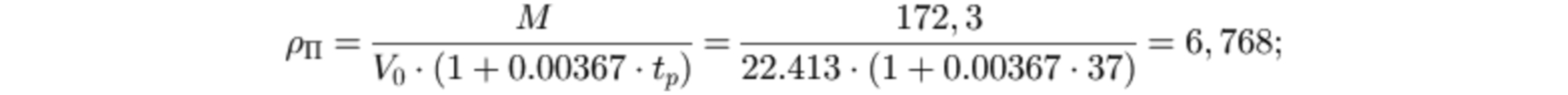     где М — молярная масса жидкости, м3/кмоль;    V0 — мольный объем, равный 22,413 м3/кмоль;    tp — расчетная температура, С.    где М — молярная масса жидкости, м3/кмоль;    V0 — мольный объем, равный 22,413 м3/кмоль;    tp — расчетная температура, С.    где М — молярная масса жидкости, м3/кмоль;    V0 — мольный объем, равный 22,413 м3/кмоль;    tp — расчетная температура, С.    где М — молярная масса жидкости, м3/кмоль;    V0 — мольный объем, равный 22,413 м3/кмоль;    tp — расчетная температура, С.    где М — молярная масса жидкости, м3/кмоль;    V0 — мольный объем, равный 22,413 м3/кмоль;    tp — расчетная температура, С.    где М — молярная масса жидкости, м3/кмоль;    V0 — мольный объем, равный 22,413 м3/кмоль;    tp — расчетная температура, С.    где М — молярная масса жидкости, м3/кмоль;    V0 — мольный объем, равный 22,413 м3/кмоль;    tp — расчетная температура, С.    где М — молярная масса жидкости, м3/кмоль;    V0 — мольный объем, равный 22,413 м3/кмоль;    tp — расчетная температура, С.    где М — молярная масса жидкости, м3/кмоль;    V0 — мольный объем, равный 22,413 м3/кмоль;    tp — расчетная температура, С.    где М — молярная масса жидкости, м3/кмоль;    V0 — мольный объем, равный 22,413 м3/кмоль;    tp — расчетная температура, С.    где М — молярная масса жидкости, м3/кмоль;    V0 — мольный объем, равный 22,413 м3/кмоль;    tp — расчетная температура, С.    где М — молярная масса жидкости, м3/кмоль;    V0 — мольный объем, равный 22,413 м3/кмоль;    tp — расчетная температура, С.    где М — молярная масса жидкости, м3/кмоль;    V0 — мольный объем, равный 22,413 м3/кмоль;    tp — расчетная температура, С.    где М — молярная масса жидкости, м3/кмоль;    V0 — мольный объем, равный 22,413 м3/кмоль;    tp — расчетная температура, С.    где М — молярная масса жидкости, м3/кмоль;    V0 — мольный объем, равный 22,413 м3/кмоль;    tp — расчетная температура, С.    где М — молярная масса жидкости, м3/кмоль;    V0 — мольный объем, равный 22,413 м3/кмоль;    tp — расчетная температура, С.    где М — молярная масса жидкости, м3/кмоль;    V0 — мольный объем, равный 22,413 м3/кмоль;    tp — расчетная температура, С.    где М — молярная масса жидкости, м3/кмоль;    V0 — мольный объем, равный 22,413 м3/кмоль;    tp — расчетная температура, С.    где М — молярная масса жидкости, м3/кмоль;    V0 — мольный объем, равный 22,413 м3/кмоль;    tp — расчетная температура, С.    где М — молярная масса жидкости, м3/кмоль;    V0 — мольный объем, равный 22,413 м3/кмоль;    tp — расчетная температура, С.    где М — молярная масса жидкости, м3/кмоль;    V0 — мольный объем, равный 22,413 м3/кмоль;    tp — расчетная температура, С.    где М — молярная масса жидкости, м3/кмоль;    V0 — мольный объем, равный 22,413 м3/кмоль;    tp — расчетная температура, С.    где М — молярная масса жидкости, м3/кмоль;    V0 — мольный объем, равный 22,413 м3/кмоль;    tp — расчетная температура, С.    где М — молярная масса жидкости, м3/кмоль;    V0 — мольный объем, равный 22,413 м3/кмоль;    tp — расчетная температура, С.    где М — молярная масса жидкости, м3/кмоль;    V0 — мольный объем, равный 22,413 м3/кмоль;    tp — расчетная температура, С.    где М — молярная масса жидкости, м3/кмоль;    V0 — мольный объем, равный 22,413 м3/кмоль;    tp — расчетная температура, С.Давление насыщенного пара при расчетной температуре, кПа:Давление насыщенного пара при расчетной температуре, кПа:Давление насыщенного пара при расчетной температуре, кПа:Давление насыщенного пара при расчетной температуре, кПа:Давление насыщенного пара при расчетной температуре, кПа:Давление насыщенного пара при расчетной температуре, кПа:Давление насыщенного пара при расчетной температуре, кПа:Давление насыщенного пара при расчетной температуре, кПа:Давление насыщенного пара при расчетной температуре, кПа:Давление насыщенного пара при расчетной температуре, кПа:Давление насыщенного пара при расчетной температуре, кПа:Давление насыщенного пара при расчетной температуре, кПа:Давление насыщенного пара при расчетной температуре, кПа:Давление насыщенного пара при расчетной температуре, кПа:Давление насыщенного пара при расчетной температуре, кПа:Давление насыщенного пара при расчетной температуре, кПа:Давление насыщенного пара при расчетной температуре, кПа:Давление насыщенного пара при расчетной температуре, кПа:Давление насыщенного пара при расчетной температуре, кПа:Давление насыщенного пара при расчетной температуре, кПа:Давление насыщенного пара при расчетной температуре, кПа:Давление насыщенного пара при расчетной температуре, кПа:Давление насыщенного пара при расчетной температуре, кПа:Давление насыщенного пара при расчетной температуре, кПа:Давление насыщенного пара при расчетной температуре, кПа: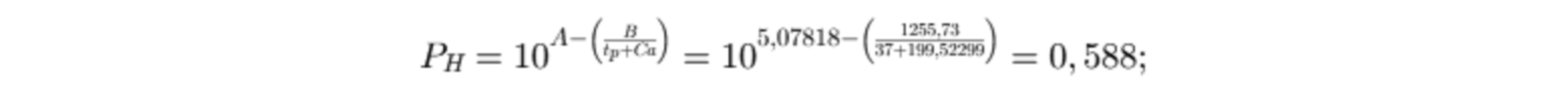      где А — константа A уравнения Антуана;    B — константа B уравнения Антуана;    Ca — константа Ca уравнения Антуана;    tp - расчетная температура, 0C;     где А — константа A уравнения Антуана;    B — константа B уравнения Антуана;    Ca — константа Ca уравнения Антуана;    tp - расчетная температура, 0C;     где А — константа A уравнения Антуана;    B — константа B уравнения Антуана;    Ca — константа Ca уравнения Антуана;    tp - расчетная температура, 0C;     где А — константа A уравнения Антуана;    B — константа B уравнения Антуана;    Ca — константа Ca уравнения Антуана;    tp - расчетная температура, 0C;     где А — константа A уравнения Антуана;    B — константа B уравнения Антуана;    Ca — константа Ca уравнения Антуана;    tp - расчетная температура, 0C;     где А — константа A уравнения Антуана;    B — константа B уравнения Антуана;    Ca — константа Ca уравнения Антуана;    tp - расчетная температура, 0C;     где А — константа A уравнения Антуана;    B — константа B уравнения Антуана;    Ca — константа Ca уравнения Антуана;    tp - расчетная температура, 0C;     где А — константа A уравнения Антуана;    B — константа B уравнения Антуана;    Ca — константа Ca уравнения Антуана;    tp - расчетная температура, 0C;     где А — константа A уравнения Антуана;    B — константа B уравнения Антуана;    Ca — константа Ca уравнения Антуана;    tp - расчетная температура, 0C;     где А — константа A уравнения Антуана;    B — константа B уравнения Антуана;    Ca — константа Ca уравнения Антуана;    tp - расчетная температура, 0C;     где А — константа A уравнения Антуана;    B — константа B уравнения Антуана;    Ca — константа Ca уравнения Антуана;    tp - расчетная температура, 0C;     где А — константа A уравнения Антуана;    B — константа B уравнения Антуана;    Ca — константа Ca уравнения Антуана;    tp - расчетная температура, 0C;     где А — константа A уравнения Антуана;    B — константа B уравнения Антуана;    Ca — константа Ca уравнения Антуана;    tp - расчетная температура, 0C;     где А — константа A уравнения Антуана;    B — константа B уравнения Антуана;    Ca — константа Ca уравнения Антуана;    tp - расчетная температура, 0C;     где А — константа A уравнения Антуана;    B — константа B уравнения Антуана;    Ca — константа Ca уравнения Антуана;    tp - расчетная температура, 0C;     где А — константа A уравнения Антуана;    B — константа B уравнения Антуана;    Ca — константа Ca уравнения Антуана;    tp - расчетная температура, 0C;     где А — константа A уравнения Антуана;    B — константа B уравнения Антуана;    Ca — константа Ca уравнения Антуана;    tp - расчетная температура, 0C;     где А — константа A уравнения Антуана;    B — константа B уравнения Антуана;    Ca — константа Ca уравнения Антуана;    tp - расчетная температура, 0C;     где А — константа A уравнения Антуана;    B — константа B уравнения Антуана;    Ca — константа Ca уравнения Антуана;    tp - расчетная температура, 0C;     где А — константа A уравнения Антуана;    B — константа B уравнения Антуана;    Ca — константа Ca уравнения Антуана;    tp - расчетная температура, 0C;     где А — константа A уравнения Антуана;    B — константа B уравнения Антуана;    Ca — константа Ca уравнения Антуана;    tp - расчетная температура, 0C;     где А — константа A уравнения Антуана;    B — константа B уравнения Антуана;    Ca — константа Ca уравнения Антуана;    tp - расчетная температура, 0C;     где А — константа A уравнения Антуана;    B — константа B уравнения Антуана;    Ca — константа Ca уравнения Антуана;    tp - расчетная температура, 0C;     где А — константа A уравнения Антуана;    B — константа B уравнения Антуана;    Ca — константа Ca уравнения Антуана;    tp - расчетная температура, 0C;     где А — константа A уравнения Антуана;    B — константа B уравнения Антуана;    Ca — константа Ca уравнения Антуана;    tp - расчетная температура, 0C;Интенсивность испарения жидкости, кг/с*м2:Интенсивность испарения жидкости, кг/с*м2:Интенсивность испарения жидкости, кг/с*м2:Интенсивность испарения жидкости, кг/с*м2:Интенсивность испарения жидкости, кг/с*м2:Интенсивность испарения жидкости, кг/с*м2:Интенсивность испарения жидкости, кг/с*м2:Интенсивность испарения жидкости, кг/с*м2:Интенсивность испарения жидкости, кг/с*м2:Интенсивность испарения жидкости, кг/с*м2:Интенсивность испарения жидкости, кг/с*м2:Интенсивность испарения жидкости, кг/с*м2:Интенсивность испарения жидкости, кг/с*м2:Интенсивность испарения жидкости, кг/с*м2:Интенсивность испарения жидкости, кг/с*м2:Интенсивность испарения жидкости, кг/с*м2:Интенсивность испарения жидкости, кг/с*м2:Интенсивность испарения жидкости, кг/с*м2:Интенсивность испарения жидкости, кг/с*м2:Интенсивность испарения жидкости, кг/с*м2:Интенсивность испарения жидкости, кг/с*м2:Интенсивность испарения жидкости, кг/с*м2:Интенсивность испарения жидкости, кг/с*м2:Интенсивность испарения жидкости, кг/с*м2:Интенсивность испарения жидкости, кг/с*м2:Интенсивность испарения жидкости, кг/с*м2: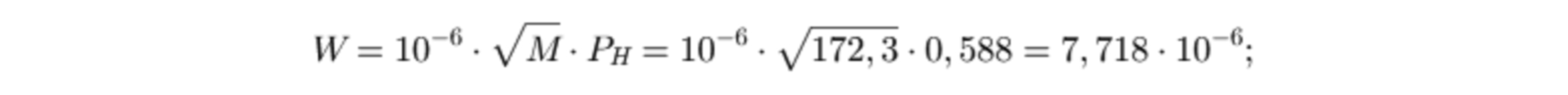     где М — молярная масса, м3/кмоль;    PH — давление насыщенного пара при расчетной температуре жидкости tp, определяемое по справочным данным, кПа.    где М — молярная масса, м3/кмоль;    PH — давление насыщенного пара при расчетной температуре жидкости tp, определяемое по справочным данным, кПа.    где М — молярная масса, м3/кмоль;    PH — давление насыщенного пара при расчетной температуре жидкости tp, определяемое по справочным данным, кПа.    где М — молярная масса, м3/кмоль;    PH — давление насыщенного пара при расчетной температуре жидкости tp, определяемое по справочным данным, кПа.    где М — молярная масса, м3/кмоль;    PH — давление насыщенного пара при расчетной температуре жидкости tp, определяемое по справочным данным, кПа.    где М — молярная масса, м3/кмоль;    PH — давление насыщенного пара при расчетной температуре жидкости tp, определяемое по справочным данным, кПа.    где М — молярная масса, м3/кмоль;    PH — давление насыщенного пара при расчетной температуре жидкости tp, определяемое по справочным данным, кПа.    где М — молярная масса, м3/кмоль;    PH — давление насыщенного пара при расчетной температуре жидкости tp, определяемое по справочным данным, кПа.    где М — молярная масса, м3/кмоль;    PH — давление насыщенного пара при расчетной температуре жидкости tp, определяемое по справочным данным, кПа.    где М — молярная масса, м3/кмоль;    PH — давление насыщенного пара при расчетной температуре жидкости tp, определяемое по справочным данным, кПа.    где М — молярная масса, м3/кмоль;    PH — давление насыщенного пара при расчетной температуре жидкости tp, определяемое по справочным данным, кПа.    где М — молярная масса, м3/кмоль;    PH — давление насыщенного пара при расчетной температуре жидкости tp, определяемое по справочным данным, кПа.    где М — молярная масса, м3/кмоль;    PH — давление насыщенного пара при расчетной температуре жидкости tp, определяемое по справочным данным, кПа.    где М — молярная масса, м3/кмоль;    PH — давление насыщенного пара при расчетной температуре жидкости tp, определяемое по справочным данным, кПа.    где М — молярная масса, м3/кмоль;    PH — давление насыщенного пара при расчетной температуре жидкости tp, определяемое по справочным данным, кПа.    где М — молярная масса, м3/кмоль;    PH — давление насыщенного пара при расчетной температуре жидкости tp, определяемое по справочным данным, кПа.    где М — молярная масса, м3/кмоль;    PH — давление насыщенного пара при расчетной температуре жидкости tp, определяемое по справочным данным, кПа.    где М — молярная масса, м3/кмоль;    PH — давление насыщенного пара при расчетной температуре жидкости tp, определяемое по справочным данным, кПа.    где М — молярная масса, м3/кмоль;    PH — давление насыщенного пара при расчетной температуре жидкости tp, определяемое по справочным данным, кПа.    где М — молярная масса, м3/кмоль;    PH — давление насыщенного пара при расчетной температуре жидкости tp, определяемое по справочным данным, кПа.    где М — молярная масса, м3/кмоль;    PH — давление насыщенного пара при расчетной температуре жидкости tp, определяемое по справочным данным, кПа.    где М — молярная масса, м3/кмоль;    PH — давление насыщенного пара при расчетной температуре жидкости tp, определяемое по справочным данным, кПа.    где М — молярная масса, м3/кмоль;    PH — давление насыщенного пара при расчетной температуре жидкости tp, определяемое по справочным данным, кПа.    где М — молярная масса, м3/кмоль;    PH — давление насыщенного пара при расчетной температуре жидкости tp, определяемое по справочным данным, кПа.    где М — молярная масса, м3/кмоль;    PH — давление насыщенного пара при расчетной температуре жидкости tp, определяемое по справочным данным, кПа.    где М — молярная масса, м3/кмоль;    PH — давление насыщенного пара при расчетной температуре жидкости tp, определяемое по справочным данным, кПа.Общая масса жидкости, поступившая в окружающую среду при аварии, кг:Общая масса жидкости, поступившая в окружающую среду при аварии, кг:Общая масса жидкости, поступившая в окружающую среду при аварии, кг:Общая масса жидкости, поступившая в окружающую среду при аварии, кг:Общая масса жидкости, поступившая в окружающую среду при аварии, кг:Общая масса жидкости, поступившая в окружающую среду при аварии, кг:Общая масса жидкости, поступившая в окружающую среду при аварии, кг:Общая масса жидкости, поступившая в окружающую среду при аварии, кг:Общая масса жидкости, поступившая в окружающую среду при аварии, кг:Общая масса жидкости, поступившая в окружающую среду при аварии, кг:Общая масса жидкости, поступившая в окружающую среду при аварии, кг:Общая масса жидкости, поступившая в окружающую среду при аварии, кг:Общая масса жидкости, поступившая в окружающую среду при аварии, кг:Общая масса жидкости, поступившая в окружающую среду при аварии, кг:Общая масса жидкости, поступившая в окружающую среду при аварии, кг:Общая масса жидкости, поступившая в окружающую среду при аварии, кг:Общая масса жидкости, поступившая в окружающую среду при аварии, кг:Общая масса жидкости, поступившая в окружающую среду при аварии, кг:Общая масса жидкости, поступившая в окружающую среду при аварии, кг:Общая масса жидкости, поступившая в окружающую среду при аварии, кг:Общая масса жидкости, поступившая в окружающую среду при аварии, кг:Общая масса жидкости, поступившая в окружающую среду при аварии, кг:Общая масса жидкости, поступившая в окружающую среду при аварии, кг:Общая масса жидкости, поступившая в окружающую среду при аварии, кг:Общая масса жидкости, поступившая в окружающую среду при аварии, кг:Общая масса жидкости, поступившая в окружающую среду при аварии, кг:Общая масса жидкости, поступившая в окружающую среду при аварии, кг: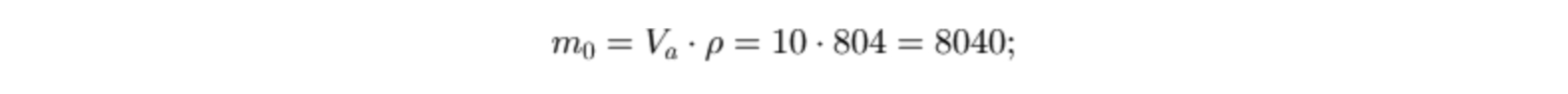     где ρ - Плотность жидкости, кг/м3;    где ρ - Плотность жидкости, кг/м3;    где ρ - Плотность жидкости, кг/м3;    где ρ - Плотность жидкости, кг/м3;    где ρ - Плотность жидкости, кг/м3;    где ρ - Плотность жидкости, кг/м3;    где ρ - Плотность жидкости, кг/м3;    где ρ - Плотность жидкости, кг/м3;    где ρ - Плотность жидкости, кг/м3;    где ρ - Плотность жидкости, кг/м3;    где ρ - Плотность жидкости, кг/м3;    где ρ - Плотность жидкости, кг/м3;    где ρ - Плотность жидкости, кг/м3;    где ρ - Плотность жидкости, кг/м3;    где ρ - Плотность жидкости, кг/м3;    где ρ - Плотность жидкости, кг/м3;    где ρ - Плотность жидкости, кг/м3;    где ρ - Плотность жидкости, кг/м3;    где ρ - Плотность жидкости, кг/м3;    где ρ - Плотность жидкости, кг/м3;    где ρ - Плотность жидкости, кг/м3;    где ρ - Плотность жидкости, кг/м3;    где ρ - Плотность жидкости, кг/м3;    где ρ - Плотность жидкости, кг/м3;    где ρ - Плотность жидкости, кг/м3;    где ρ - Плотность жидкости, кг/м3;    где ρ - Плотность жидкости, кг/м3;    Va - Объем тары/аппарата, м3;    Va - Объем тары/аппарата, м3;    Va - Объем тары/аппарата, м3;    Va - Объем тары/аппарата, м3;    Va - Объем тары/аппарата, м3;    Va - Объем тары/аппарата, м3;    Va - Объем тары/аппарата, м3;    Va - Объем тары/аппарата, м3;    Va - Объем тары/аппарата, м3;    Va - Объем тары/аппарата, м3;    Va - Объем тары/аппарата, м3;    Va - Объем тары/аппарата, м3;    Va - Объем тары/аппарата, м3;    Va - Объем тары/аппарата, м3;    Va - Объем тары/аппарата, м3;    Va - Объем тары/аппарата, м3;    Va - Объем тары/аппарата, м3;    Va - Объем тары/аппарата, м3;    Va - Объем тары/аппарата, м3;    Va - Объем тары/аппарата, м3;    Va - Объем тары/аппарата, м3;    Va - Объем тары/аппарата, м3;    Va - Объем тары/аппарата, м3;    Va - Объем тары/аппарата, м3;    Va - Объем тары/аппарата, м3;    Va - Объем тары/аппарата, м3;    Va - Объем тары/аппарата, м3;1414141414141414Время испарения всей массы жидкости, поступившей в окружающую среду при аварии, c:Время испарения всей массы жидкости, поступившей в окружающую среду при аварии, c:Время испарения всей массы жидкости, поступившей в окружающую среду при аварии, c:Время испарения всей массы жидкости, поступившей в окружающую среду при аварии, c:Время испарения всей массы жидкости, поступившей в окружающую среду при аварии, c:Время испарения всей массы жидкости, поступившей в окружающую среду при аварии, c:Время испарения всей массы жидкости, поступившей в окружающую среду при аварии, c:Время испарения всей массы жидкости, поступившей в окружающую среду при аварии, c:Время испарения всей массы жидкости, поступившей в окружающую среду при аварии, c:Время испарения всей массы жидкости, поступившей в окружающую среду при аварии, c:Время испарения всей массы жидкости, поступившей в окружающую среду при аварии, c:Время испарения всей массы жидкости, поступившей в окружающую среду при аварии, c:Время испарения всей массы жидкости, поступившей в окружающую среду при аварии, c:Время испарения всей массы жидкости, поступившей в окружающую среду при аварии, c:Время испарения всей массы жидкости, поступившей в окружающую среду при аварии, c:Время испарения всей массы жидкости, поступившей в окружающую среду при аварии, c:Время испарения всей массы жидкости, поступившей в окружающую среду при аварии, c:Время испарения всей массы жидкости, поступившей в окружающую среду при аварии, c:Время испарения всей массы жидкости, поступившей в окружающую среду при аварии, c:Время испарения всей массы жидкости, поступившей в окружающую среду при аварии, c:Время испарения всей массы жидкости, поступившей в окружающую среду при аварии, c:Время испарения всей массы жидкости, поступившей в окружающую среду при аварии, c:Время испарения всей массы жидкости, поступившей в окружающую среду при аварии, c:Время испарения всей массы жидкости, поступившей в окружающую среду при аварии, c:Время испарения всей массы жидкости, поступившей в окружающую среду при аварии, c:Время испарения всей массы жидкости, поступившей в окружающую среду при аварии, c:Время испарения всей массы жидкости, поступившей в окружающую среду при аварии, c: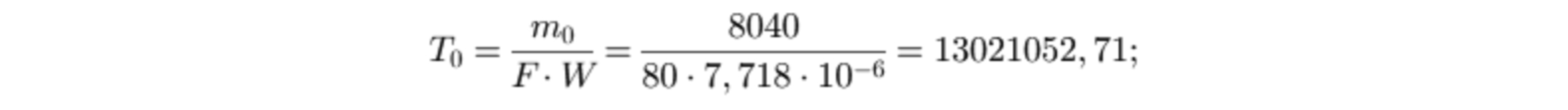     где m0 - Общий объем жидкости поступивший в помещение при аварии, кг;    W - Интенсивность испарения жидкости, кг/с*м2;    F - Площадь испарения, м2:    Принимается равной исходя из расчета, что 1 литр смесей и растворов, содержащих 70 % и менее (по массе) растворителей, разливается на площади 0,1 м2, а остальных жидкостей — на 0,15 м2 пола помещения;     Так же учитывается дополнительная площадь испарения (с поверхности открытых емкостей; с поверхностей, на которые нанесен состав);    где m0 - Общий объем жидкости поступивший в помещение при аварии, кг;    W - Интенсивность испарения жидкости, кг/с*м2;    F - Площадь испарения, м2:    Принимается равной исходя из расчета, что 1 литр смесей и растворов, содержащих 70 % и менее (по массе) растворителей, разливается на площади 0,1 м2, а остальных жидкостей — на 0,15 м2 пола помещения;     Так же учитывается дополнительная площадь испарения (с поверхности открытых емкостей; с поверхностей, на которые нанесен состав);    где m0 - Общий объем жидкости поступивший в помещение при аварии, кг;    W - Интенсивность испарения жидкости, кг/с*м2;    F - Площадь испарения, м2:    Принимается равной исходя из расчета, что 1 литр смесей и растворов, содержащих 70 % и менее (по массе) растворителей, разливается на площади 0,1 м2, а остальных жидкостей — на 0,15 м2 пола помещения;     Так же учитывается дополнительная площадь испарения (с поверхности открытых емкостей; с поверхностей, на которые нанесен состав);    где m0 - Общий объем жидкости поступивший в помещение при аварии, кг;    W - Интенсивность испарения жидкости, кг/с*м2;    F - Площадь испарения, м2:    Принимается равной исходя из расчета, что 1 литр смесей и растворов, содержащих 70 % и менее (по массе) растворителей, разливается на площади 0,1 м2, а остальных жидкостей — на 0,15 м2 пола помещения;     Так же учитывается дополнительная площадь испарения (с поверхности открытых емкостей; с поверхностей, на которые нанесен состав);    где m0 - Общий объем жидкости поступивший в помещение при аварии, кг;    W - Интенсивность испарения жидкости, кг/с*м2;    F - Площадь испарения, м2:    Принимается равной исходя из расчета, что 1 литр смесей и растворов, содержащих 70 % и менее (по массе) растворителей, разливается на площади 0,1 м2, а остальных жидкостей — на 0,15 м2 пола помещения;     Так же учитывается дополнительная площадь испарения (с поверхности открытых емкостей; с поверхностей, на которые нанесен состав);    где m0 - Общий объем жидкости поступивший в помещение при аварии, кг;    W - Интенсивность испарения жидкости, кг/с*м2;    F - Площадь испарения, м2:    Принимается равной исходя из расчета, что 1 литр смесей и растворов, содержащих 70 % и менее (по массе) растворителей, разливается на площади 0,1 м2, а остальных жидкостей — на 0,15 м2 пола помещения;     Так же учитывается дополнительная площадь испарения (с поверхности открытых емкостей; с поверхностей, на которые нанесен состав);    где m0 - Общий объем жидкости поступивший в помещение при аварии, кг;    W - Интенсивность испарения жидкости, кг/с*м2;    F - Площадь испарения, м2:    Принимается равной исходя из расчета, что 1 литр смесей и растворов, содержащих 70 % и менее (по массе) растворителей, разливается на площади 0,1 м2, а остальных жидкостей — на 0,15 м2 пола помещения;     Так же учитывается дополнительная площадь испарения (с поверхности открытых емкостей; с поверхностей, на которые нанесен состав);    где m0 - Общий объем жидкости поступивший в помещение при аварии, кг;    W - Интенсивность испарения жидкости, кг/с*м2;    F - Площадь испарения, м2:    Принимается равной исходя из расчета, что 1 литр смесей и растворов, содержащих 70 % и менее (по массе) растворителей, разливается на площади 0,1 м2, а остальных жидкостей — на 0,15 м2 пола помещения;     Так же учитывается дополнительная площадь испарения (с поверхности открытых емкостей; с поверхностей, на которые нанесен состав);    где m0 - Общий объем жидкости поступивший в помещение при аварии, кг;    W - Интенсивность испарения жидкости, кг/с*м2;    F - Площадь испарения, м2:    Принимается равной исходя из расчета, что 1 литр смесей и растворов, содержащих 70 % и менее (по массе) растворителей, разливается на площади 0,1 м2, а остальных жидкостей — на 0,15 м2 пола помещения;     Так же учитывается дополнительная площадь испарения (с поверхности открытых емкостей; с поверхностей, на которые нанесен состав);    где m0 - Общий объем жидкости поступивший в помещение при аварии, кг;    W - Интенсивность испарения жидкости, кг/с*м2;    F - Площадь испарения, м2:    Принимается равной исходя из расчета, что 1 литр смесей и растворов, содержащих 70 % и менее (по массе) растворителей, разливается на площади 0,1 м2, а остальных жидкостей — на 0,15 м2 пола помещения;     Так же учитывается дополнительная площадь испарения (с поверхности открытых емкостей; с поверхностей, на которые нанесен состав);    где m0 - Общий объем жидкости поступивший в помещение при аварии, кг;    W - Интенсивность испарения жидкости, кг/с*м2;    F - Площадь испарения, м2:    Принимается равной исходя из расчета, что 1 литр смесей и растворов, содержащих 70 % и менее (по массе) растворителей, разливается на площади 0,1 м2, а остальных жидкостей — на 0,15 м2 пола помещения;     Так же учитывается дополнительная площадь испарения (с поверхности открытых емкостей; с поверхностей, на которые нанесен состав);    где m0 - Общий объем жидкости поступивший в помещение при аварии, кг;    W - Интенсивность испарения жидкости, кг/с*м2;    F - Площадь испарения, м2:    Принимается равной исходя из расчета, что 1 литр смесей и растворов, содержащих 70 % и менее (по массе) растворителей, разливается на площади 0,1 м2, а остальных жидкостей — на 0,15 м2 пола помещения;     Так же учитывается дополнительная площадь испарения (с поверхности открытых емкостей; с поверхностей, на которые нанесен состав);    где m0 - Общий объем жидкости поступивший в помещение при аварии, кг;    W - Интенсивность испарения жидкости, кг/с*м2;    F - Площадь испарения, м2:    Принимается равной исходя из расчета, что 1 литр смесей и растворов, содержащих 70 % и менее (по массе) растворителей, разливается на площади 0,1 м2, а остальных жидкостей — на 0,15 м2 пола помещения;     Так же учитывается дополнительная площадь испарения (с поверхности открытых емкостей; с поверхностей, на которые нанесен состав);    где m0 - Общий объем жидкости поступивший в помещение при аварии, кг;    W - Интенсивность испарения жидкости, кг/с*м2;    F - Площадь испарения, м2:    Принимается равной исходя из расчета, что 1 литр смесей и растворов, содержащих 70 % и менее (по массе) растворителей, разливается на площади 0,1 м2, а остальных жидкостей — на 0,15 м2 пола помещения;     Так же учитывается дополнительная площадь испарения (с поверхности открытых емкостей; с поверхностей, на которые нанесен состав);    где m0 - Общий объем жидкости поступивший в помещение при аварии, кг;    W - Интенсивность испарения жидкости, кг/с*м2;    F - Площадь испарения, м2:    Принимается равной исходя из расчета, что 1 литр смесей и растворов, содержащих 70 % и менее (по массе) растворителей, разливается на площади 0,1 м2, а остальных жидкостей — на 0,15 м2 пола помещения;     Так же учитывается дополнительная площадь испарения (с поверхности открытых емкостей; с поверхностей, на которые нанесен состав);    где m0 - Общий объем жидкости поступивший в помещение при аварии, кг;    W - Интенсивность испарения жидкости, кг/с*м2;    F - Площадь испарения, м2:    Принимается равной исходя из расчета, что 1 литр смесей и растворов, содержащих 70 % и менее (по массе) растворителей, разливается на площади 0,1 м2, а остальных жидкостей — на 0,15 м2 пола помещения;     Так же учитывается дополнительная площадь испарения (с поверхности открытых емкостей; с поверхностей, на которые нанесен состав);    где m0 - Общий объем жидкости поступивший в помещение при аварии, кг;    W - Интенсивность испарения жидкости, кг/с*м2;    F - Площадь испарения, м2:    Принимается равной исходя из расчета, что 1 литр смесей и растворов, содержащих 70 % и менее (по массе) растворителей, разливается на площади 0,1 м2, а остальных жидкостей — на 0,15 м2 пола помещения;     Так же учитывается дополнительная площадь испарения (с поверхности открытых емкостей; с поверхностей, на которые нанесен состав);    где m0 - Общий объем жидкости поступивший в помещение при аварии, кг;    W - Интенсивность испарения жидкости, кг/с*м2;    F - Площадь испарения, м2:    Принимается равной исходя из расчета, что 1 литр смесей и растворов, содержащих 70 % и менее (по массе) растворителей, разливается на площади 0,1 м2, а остальных жидкостей — на 0,15 м2 пола помещения;     Так же учитывается дополнительная площадь испарения (с поверхности открытых емкостей; с поверхностей, на которые нанесен состав);    где m0 - Общий объем жидкости поступивший в помещение при аварии, кг;    W - Интенсивность испарения жидкости, кг/с*м2;    F - Площадь испарения, м2:    Принимается равной исходя из расчета, что 1 литр смесей и растворов, содержащих 70 % и менее (по массе) растворителей, разливается на площади 0,1 м2, а остальных жидкостей — на 0,15 м2 пола помещения;     Так же учитывается дополнительная площадь испарения (с поверхности открытых емкостей; с поверхностей, на которые нанесен состав);    где m0 - Общий объем жидкости поступивший в помещение при аварии, кг;    W - Интенсивность испарения жидкости, кг/с*м2;    F - Площадь испарения, м2:    Принимается равной исходя из расчета, что 1 литр смесей и растворов, содержащих 70 % и менее (по массе) растворителей, разливается на площади 0,1 м2, а остальных жидкостей — на 0,15 м2 пола помещения;     Так же учитывается дополнительная площадь испарения (с поверхности открытых емкостей; с поверхностей, на которые нанесен состав);    где m0 - Общий объем жидкости поступивший в помещение при аварии, кг;    W - Интенсивность испарения жидкости, кг/с*м2;    F - Площадь испарения, м2:    Принимается равной исходя из расчета, что 1 литр смесей и растворов, содержащих 70 % и менее (по массе) растворителей, разливается на площади 0,1 м2, а остальных жидкостей — на 0,15 м2 пола помещения;     Так же учитывается дополнительная площадь испарения (с поверхности открытых емкостей; с поверхностей, на которые нанесен состав);    где m0 - Общий объем жидкости поступивший в помещение при аварии, кг;    W - Интенсивность испарения жидкости, кг/с*м2;    F - Площадь испарения, м2:    Принимается равной исходя из расчета, что 1 литр смесей и растворов, содержащих 70 % и менее (по массе) растворителей, разливается на площади 0,1 м2, а остальных жидкостей — на 0,15 м2 пола помещения;     Так же учитывается дополнительная площадь испарения (с поверхности открытых емкостей; с поверхностей, на которые нанесен состав);    где m0 - Общий объем жидкости поступивший в помещение при аварии, кг;    W - Интенсивность испарения жидкости, кг/с*м2;    F - Площадь испарения, м2:    Принимается равной исходя из расчета, что 1 литр смесей и растворов, содержащих 70 % и менее (по массе) растворителей, разливается на площади 0,1 м2, а остальных жидкостей — на 0,15 м2 пола помещения;     Так же учитывается дополнительная площадь испарения (с поверхности открытых емкостей; с поверхностей, на которые нанесен состав);    где m0 - Общий объем жидкости поступивший в помещение при аварии, кг;    W - Интенсивность испарения жидкости, кг/с*м2;    F - Площадь испарения, м2:    Принимается равной исходя из расчета, что 1 литр смесей и растворов, содержащих 70 % и менее (по массе) растворителей, разливается на площади 0,1 м2, а остальных жидкостей — на 0,15 м2 пола помещения;     Так же учитывается дополнительная площадь испарения (с поверхности открытых емкостей; с поверхностей, на которые нанесен состав);    где m0 - Общий объем жидкости поступивший в помещение при аварии, кг;    W - Интенсивность испарения жидкости, кг/с*м2;    F - Площадь испарения, м2:    Принимается равной исходя из расчета, что 1 литр смесей и растворов, содержащих 70 % и менее (по массе) растворителей, разливается на площади 0,1 м2, а остальных жидкостей — на 0,15 м2 пола помещения;     Так же учитывается дополнительная площадь испарения (с поверхности открытых емкостей; с поверхностей, на которые нанесен состав);    где m0 - Общий объем жидкости поступивший в помещение при аварии, кг;    W - Интенсивность испарения жидкости, кг/с*м2;    F - Площадь испарения, м2:    Принимается равной исходя из расчета, что 1 литр смесей и растворов, содержащих 70 % и менее (по массе) растворителей, разливается на площади 0,1 м2, а остальных жидкостей — на 0,15 м2 пола помещения;     Так же учитывается дополнительная площадь испарения (с поверхности открытых емкостей; с поверхностей, на которые нанесен состав);    где m0 - Общий объем жидкости поступивший в помещение при аварии, кг;    W - Интенсивность испарения жидкости, кг/с*м2;    F - Площадь испарения, м2:    Принимается равной исходя из расчета, что 1 литр смесей и растворов, содержащих 70 % и менее (по массе) растворителей, разливается на площади 0,1 м2, а остальных жидкостей — на 0,15 м2 пола помещения;     Так же учитывается дополнительная площадь испарения (с поверхности открытых емкостей; с поверхностей, на которые нанесен состав);Масса паров жидкости, испарившейся с поверхности разлива, кг:Масса паров жидкости, испарившейся с поверхности разлива, кг:Масса паров жидкости, испарившейся с поверхности разлива, кг:Масса паров жидкости, испарившейся с поверхности разлива, кг:Масса паров жидкости, испарившейся с поверхности разлива, кг:Масса паров жидкости, испарившейся с поверхности разлива, кг:Масса паров жидкости, испарившейся с поверхности разлива, кг:Масса паров жидкости, испарившейся с поверхности разлива, кг:Масса паров жидкости, испарившейся с поверхности разлива, кг:Масса паров жидкости, испарившейся с поверхности разлива, кг:Масса паров жидкости, испарившейся с поверхности разлива, кг:Масса паров жидкости, испарившейся с поверхности разлива, кг:Масса паров жидкости, испарившейся с поверхности разлива, кг:Масса паров жидкости, испарившейся с поверхности разлива, кг:Масса паров жидкости, испарившейся с поверхности разлива, кг:Масса паров жидкости, испарившейся с поверхности разлива, кг:Масса паров жидкости, испарившейся с поверхности разлива, кг:Масса паров жидкости, испарившейся с поверхности разлива, кг:Масса паров жидкости, испарившейся с поверхности разлива, кг:Масса паров жидкости, испарившейся с поверхности разлива, кг:Масса паров жидкости, испарившейся с поверхности разлива, кг:Масса паров жидкости, испарившейся с поверхности разлива, кг:Масса паров жидкости, испарившейся с поверхности разлива, кг:Масса паров жидкости, испарившейся с поверхности разлива, кг:Масса паров жидкости, испарившейся с поверхности разлива, кг:Масса паров жидкости, испарившейся с поверхности разлива, кг:Масса паров жидкости, испарившейся с поверхности разлива, кг: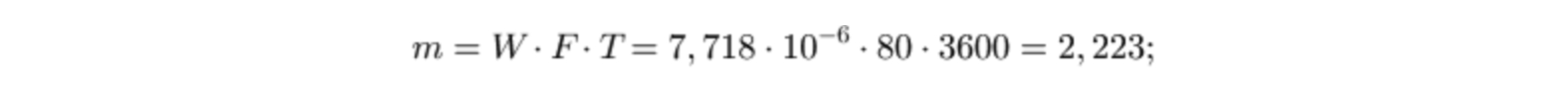     где W - Интенсивность испарения жидкости, кг/с*м2;    F - Площадь испарения, м2:    T - Время, определяемое по В.1.3 СП12.13130.2009, с:    Согласно п. В 1.3 СП12.13130.2009 длительность испарения жидкости принимается равной времени ее полного испарения, но не более 3600 с.;    где W - Интенсивность испарения жидкости, кг/с*м2;    F - Площадь испарения, м2:    T - Время, определяемое по В.1.3 СП12.13130.2009, с:    Согласно п. В 1.3 СП12.13130.2009 длительность испарения жидкости принимается равной времени ее полного испарения, но не более 3600 с.;    где W - Интенсивность испарения жидкости, кг/с*м2;    F - Площадь испарения, м2:    T - Время, определяемое по В.1.3 СП12.13130.2009, с:    Согласно п. В 1.3 СП12.13130.2009 длительность испарения жидкости принимается равной времени ее полного испарения, но не более 3600 с.;    где W - Интенсивность испарения жидкости, кг/с*м2;    F - Площадь испарения, м2:    T - Время, определяемое по В.1.3 СП12.13130.2009, с:    Согласно п. В 1.3 СП12.13130.2009 длительность испарения жидкости принимается равной времени ее полного испарения, но не более 3600 с.;    где W - Интенсивность испарения жидкости, кг/с*м2;    F - Площадь испарения, м2:    T - Время, определяемое по В.1.3 СП12.13130.2009, с:    Согласно п. В 1.3 СП12.13130.2009 длительность испарения жидкости принимается равной времени ее полного испарения, но не более 3600 с.;    где W - Интенсивность испарения жидкости, кг/с*м2;    F - Площадь испарения, м2:    T - Время, определяемое по В.1.3 СП12.13130.2009, с:    Согласно п. В 1.3 СП12.13130.2009 длительность испарения жидкости принимается равной времени ее полного испарения, но не более 3600 с.;    где W - Интенсивность испарения жидкости, кг/с*м2;    F - Площадь испарения, м2:    T - Время, определяемое по В.1.3 СП12.13130.2009, с:    Согласно п. В 1.3 СП12.13130.2009 длительность испарения жидкости принимается равной времени ее полного испарения, но не более 3600 с.;    где W - Интенсивность испарения жидкости, кг/с*м2;    F - Площадь испарения, м2:    T - Время, определяемое по В.1.3 СП12.13130.2009, с:    Согласно п. В 1.3 СП12.13130.2009 длительность испарения жидкости принимается равной времени ее полного испарения, но не более 3600 с.;    где W - Интенсивность испарения жидкости, кг/с*м2;    F - Площадь испарения, м2:    T - Время, определяемое по В.1.3 СП12.13130.2009, с:    Согласно п. В 1.3 СП12.13130.2009 длительность испарения жидкости принимается равной времени ее полного испарения, но не более 3600 с.;    где W - Интенсивность испарения жидкости, кг/с*м2;    F - Площадь испарения, м2:    T - Время, определяемое по В.1.3 СП12.13130.2009, с:    Согласно п. В 1.3 СП12.13130.2009 длительность испарения жидкости принимается равной времени ее полного испарения, но не более 3600 с.;    где W - Интенсивность испарения жидкости, кг/с*м2;    F - Площадь испарения, м2:    T - Время, определяемое по В.1.3 СП12.13130.2009, с:    Согласно п. В 1.3 СП12.13130.2009 длительность испарения жидкости принимается равной времени ее полного испарения, но не более 3600 с.;    где W - Интенсивность испарения жидкости, кг/с*м2;    F - Площадь испарения, м2:    T - Время, определяемое по В.1.3 СП12.13130.2009, с:    Согласно п. В 1.3 СП12.13130.2009 длительность испарения жидкости принимается равной времени ее полного испарения, но не более 3600 с.;    где W - Интенсивность испарения жидкости, кг/с*м2;    F - Площадь испарения, м2:    T - Время, определяемое по В.1.3 СП12.13130.2009, с:    Согласно п. В 1.3 СП12.13130.2009 длительность испарения жидкости принимается равной времени ее полного испарения, но не более 3600 с.;    где W - Интенсивность испарения жидкости, кг/с*м2;    F - Площадь испарения, м2:    T - Время, определяемое по В.1.3 СП12.13130.2009, с:    Согласно п. В 1.3 СП12.13130.2009 длительность испарения жидкости принимается равной времени ее полного испарения, но не более 3600 с.;    где W - Интенсивность испарения жидкости, кг/с*м2;    F - Площадь испарения, м2:    T - Время, определяемое по В.1.3 СП12.13130.2009, с:    Согласно п. В 1.3 СП12.13130.2009 длительность испарения жидкости принимается равной времени ее полного испарения, но не более 3600 с.;    где W - Интенсивность испарения жидкости, кг/с*м2;    F - Площадь испарения, м2:    T - Время, определяемое по В.1.3 СП12.13130.2009, с:    Согласно п. В 1.3 СП12.13130.2009 длительность испарения жидкости принимается равной времени ее полного испарения, но не более 3600 с.;    где W - Интенсивность испарения жидкости, кг/с*м2;    F - Площадь испарения, м2:    T - Время, определяемое по В.1.3 СП12.13130.2009, с:    Согласно п. В 1.3 СП12.13130.2009 длительность испарения жидкости принимается равной времени ее полного испарения, но не более 3600 с.;    где W - Интенсивность испарения жидкости, кг/с*м2;    F - Площадь испарения, м2:    T - Время, определяемое по В.1.3 СП12.13130.2009, с:    Согласно п. В 1.3 СП12.13130.2009 длительность испарения жидкости принимается равной времени ее полного испарения, но не более 3600 с.;    где W - Интенсивность испарения жидкости, кг/с*м2;    F - Площадь испарения, м2:    T - Время, определяемое по В.1.3 СП12.13130.2009, с:    Согласно п. В 1.3 СП12.13130.2009 длительность испарения жидкости принимается равной времени ее полного испарения, но не более 3600 с.;    где W - Интенсивность испарения жидкости, кг/с*м2;    F - Площадь испарения, м2:    T - Время, определяемое по В.1.3 СП12.13130.2009, с:    Согласно п. В 1.3 СП12.13130.2009 длительность испарения жидкости принимается равной времени ее полного испарения, но не более 3600 с.;    где W - Интенсивность испарения жидкости, кг/с*м2;    F - Площадь испарения, м2:    T - Время, определяемое по В.1.3 СП12.13130.2009, с:    Согласно п. В 1.3 СП12.13130.2009 длительность испарения жидкости принимается равной времени ее полного испарения, но не более 3600 с.;    где W - Интенсивность испарения жидкости, кг/с*м2;    F - Площадь испарения, м2:    T - Время, определяемое по В.1.3 СП12.13130.2009, с:    Согласно п. В 1.3 СП12.13130.2009 длительность испарения жидкости принимается равной времени ее полного испарения, но не более 3600 с.;    где W - Интенсивность испарения жидкости, кг/с*м2;    F - Площадь испарения, м2:    T - Время, определяемое по В.1.3 СП12.13130.2009, с:    Согласно п. В 1.3 СП12.13130.2009 длительность испарения жидкости принимается равной времени ее полного испарения, но не более 3600 с.;    где W - Интенсивность испарения жидкости, кг/с*м2;    F - Площадь испарения, м2:    T - Время, определяемое по В.1.3 СП12.13130.2009, с:    Согласно п. В 1.3 СП12.13130.2009 длительность испарения жидкости принимается равной времени ее полного испарения, но не более 3600 с.;    где W - Интенсивность испарения жидкости, кг/с*м2;    F - Площадь испарения, м2:    T - Время, определяемое по В.1.3 СП12.13130.2009, с:    Согласно п. В 1.3 СП12.13130.2009 длительность испарения жидкости принимается равной времени ее полного испарения, но не более 3600 с.;    где W - Интенсивность испарения жидкости, кг/с*м2;    F - Площадь испарения, м2:    T - Время, определяемое по В.1.3 СП12.13130.2009, с:    Согласно п. В 1.3 СП12.13130.2009 длительность испарения жидкости принимается равной времени ее полного испарения, но не более 3600 с.;    где W - Интенсивность испарения жидкости, кг/с*м2;    F - Площадь испарения, м2:    T - Время, определяемое по В.1.3 СП12.13130.2009, с:    Согласно п. В 1.3 СП12.13130.2009 длительность испарения жидкости принимается равной времени ее полного испарения, но не более 3600 с.;Горизонтальный размер зоны, ограничивающий область концентраций, превышающих нижний концентрационный предел распространения пламени (СНКПР), мГоризонтальный размер зоны, ограничивающий область концентраций, превышающих нижний концентрационный предел распространения пламени (СНКПР), мГоризонтальный размер зоны, ограничивающий область концентраций, превышающих нижний концентрационный предел распространения пламени (СНКПР), мГоризонтальный размер зоны, ограничивающий область концентраций, превышающих нижний концентрационный предел распространения пламени (СНКПР), мГоризонтальный размер зоны, ограничивающий область концентраций, превышающих нижний концентрационный предел распространения пламени (СНКПР), мГоризонтальный размер зоны, ограничивающий область концентраций, превышающих нижний концентрационный предел распространения пламени (СНКПР), мГоризонтальный размер зоны, ограничивающий область концентраций, превышающих нижний концентрационный предел распространения пламени (СНКПР), мГоризонтальный размер зоны, ограничивающий область концентраций, превышающих нижний концентрационный предел распространения пламени (СНКПР), мГоризонтальный размер зоны, ограничивающий область концентраций, превышающих нижний концентрационный предел распространения пламени (СНКПР), мГоризонтальный размер зоны, ограничивающий область концентраций, превышающих нижний концентрационный предел распространения пламени (СНКПР), мГоризонтальный размер зоны, ограничивающий область концентраций, превышающих нижний концентрационный предел распространения пламени (СНКПР), мГоризонтальный размер зоны, ограничивающий область концентраций, превышающих нижний концентрационный предел распространения пламени (СНКПР), мГоризонтальный размер зоны, ограничивающий область концентраций, превышающих нижний концентрационный предел распространения пламени (СНКПР), мГоризонтальный размер зоны, ограничивающий область концентраций, превышающих нижний концентрационный предел распространения пламени (СНКПР), мГоризонтальный размер зоны, ограничивающий область концентраций, превышающих нижний концентрационный предел распространения пламени (СНКПР), мГоризонтальный размер зоны, ограничивающий область концентраций, превышающих нижний концентрационный предел распространения пламени (СНКПР), мГоризонтальный размер зоны, ограничивающий область концентраций, превышающих нижний концентрационный предел распространения пламени (СНКПР), мГоризонтальный размер зоны, ограничивающий область концентраций, превышающих нижний концентрационный предел распространения пламени (СНКПР), мГоризонтальный размер зоны, ограничивающий область концентраций, превышающих нижний концентрационный предел распространения пламени (СНКПР), мГоризонтальный размер зоны, ограничивающий область концентраций, превышающих нижний концентрационный предел распространения пламени (СНКПР), мГоризонтальный размер зоны, ограничивающий область концентраций, превышающих нижний концентрационный предел распространения пламени (СНКПР), мГоризонтальный размер зоны, ограничивающий область концентраций, превышающих нижний концентрационный предел распространения пламени (СНКПР), мГоризонтальный размер зоны, ограничивающий область концентраций, превышающих нижний концентрационный предел распространения пламени (СНКПР), мГоризонтальный размер зоны, ограничивающий область концентраций, превышающих нижний концентрационный предел распространения пламени (СНКПР), мГоризонтальный размер зоны, ограничивающий область концентраций, превышающих нижний концентрационный предел распространения пламени (СНКПР), мГоризонтальный размер зоны, ограничивающий область концентраций, превышающих нижний концентрационный предел распространения пламени (СНКПР), м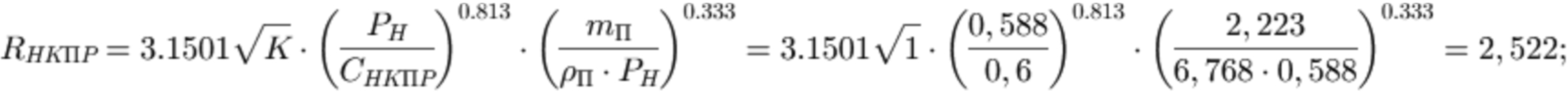     где     СНКПР - нижний концентрационный предел распространения пламени ГГ или паров ЛВЖ, % (объемных);     К — коэффициент, принимаемый равным К = Т/3600 для ЛВЖ;    mп — масса паров ЛВЖ, поступивших в открытое пространство за время полного испарения, но не более 3600 с, кг;    ρп — плотность паров ЛВЖ при расчетной температуре и атмосферном давлении, кг/м3;    Рн — давление насыщенных паров ЛВЖ при расчетной температуре, кПа;    Т — продолжительность поступления паров ЛВЖ в открытое пространство, с;    где     СНКПР - нижний концентрационный предел распространения пламени ГГ или паров ЛВЖ, % (объемных);     К — коэффициент, принимаемый равным К = Т/3600 для ЛВЖ;    mп — масса паров ЛВЖ, поступивших в открытое пространство за время полного испарения, но не более 3600 с, кг;    ρп — плотность паров ЛВЖ при расчетной температуре и атмосферном давлении, кг/м3;    Рн — давление насыщенных паров ЛВЖ при расчетной температуре, кПа;    Т — продолжительность поступления паров ЛВЖ в открытое пространство, с;    где     СНКПР - нижний концентрационный предел распространения пламени ГГ или паров ЛВЖ, % (объемных);     К — коэффициент, принимаемый равным К = Т/3600 для ЛВЖ;    mп — масса паров ЛВЖ, поступивших в открытое пространство за время полного испарения, но не более 3600 с, кг;    ρп — плотность паров ЛВЖ при расчетной температуре и атмосферном давлении, кг/м3;    Рн — давление насыщенных паров ЛВЖ при расчетной температуре, кПа;    Т — продолжительность поступления паров ЛВЖ в открытое пространство, с;    где     СНКПР - нижний концентрационный предел распространения пламени ГГ или паров ЛВЖ, % (объемных);     К — коэффициент, принимаемый равным К = Т/3600 для ЛВЖ;    mп — масса паров ЛВЖ, поступивших в открытое пространство за время полного испарения, но не более 3600 с, кг;    ρп — плотность паров ЛВЖ при расчетной температуре и атмосферном давлении, кг/м3;    Рн — давление насыщенных паров ЛВЖ при расчетной температуре, кПа;    Т — продолжительность поступления паров ЛВЖ в открытое пространство, с;    где     СНКПР - нижний концентрационный предел распространения пламени ГГ или паров ЛВЖ, % (объемных);     К — коэффициент, принимаемый равным К = Т/3600 для ЛВЖ;    mп — масса паров ЛВЖ, поступивших в открытое пространство за время полного испарения, но не более 3600 с, кг;    ρп — плотность паров ЛВЖ при расчетной температуре и атмосферном давлении, кг/м3;    Рн — давление насыщенных паров ЛВЖ при расчетной температуре, кПа;    Т — продолжительность поступления паров ЛВЖ в открытое пространство, с;    где     СНКПР - нижний концентрационный предел распространения пламени ГГ или паров ЛВЖ, % (объемных);     К — коэффициент, принимаемый равным К = Т/3600 для ЛВЖ;    mп — масса паров ЛВЖ, поступивших в открытое пространство за время полного испарения, но не более 3600 с, кг;    ρп — плотность паров ЛВЖ при расчетной температуре и атмосферном давлении, кг/м3;    Рн — давление насыщенных паров ЛВЖ при расчетной температуре, кПа;    Т — продолжительность поступления паров ЛВЖ в открытое пространство, с;    где     СНКПР - нижний концентрационный предел распространения пламени ГГ или паров ЛВЖ, % (объемных);     К — коэффициент, принимаемый равным К = Т/3600 для ЛВЖ;    mп — масса паров ЛВЖ, поступивших в открытое пространство за время полного испарения, но не более 3600 с, кг;    ρп — плотность паров ЛВЖ при расчетной температуре и атмосферном давлении, кг/м3;    Рн — давление насыщенных паров ЛВЖ при расчетной температуре, кПа;    Т — продолжительность поступления паров ЛВЖ в открытое пространство, с;    где     СНКПР - нижний концентрационный предел распространения пламени ГГ или паров ЛВЖ, % (объемных);     К — коэффициент, принимаемый равным К = Т/3600 для ЛВЖ;    mп — масса паров ЛВЖ, поступивших в открытое пространство за время полного испарения, но не более 3600 с, кг;    ρп — плотность паров ЛВЖ при расчетной температуре и атмосферном давлении, кг/м3;    Рн — давление насыщенных паров ЛВЖ при расчетной температуре, кПа;    Т — продолжительность поступления паров ЛВЖ в открытое пространство, с;    где     СНКПР - нижний концентрационный предел распространения пламени ГГ или паров ЛВЖ, % (объемных);     К — коэффициент, принимаемый равным К = Т/3600 для ЛВЖ;    mп — масса паров ЛВЖ, поступивших в открытое пространство за время полного испарения, но не более 3600 с, кг;    ρп — плотность паров ЛВЖ при расчетной температуре и атмосферном давлении, кг/м3;    Рн — давление насыщенных паров ЛВЖ при расчетной температуре, кПа;    Т — продолжительность поступления паров ЛВЖ в открытое пространство, с;    где     СНКПР - нижний концентрационный предел распространения пламени ГГ или паров ЛВЖ, % (объемных);     К — коэффициент, принимаемый равным К = Т/3600 для ЛВЖ;    mп — масса паров ЛВЖ, поступивших в открытое пространство за время полного испарения, но не более 3600 с, кг;    ρп — плотность паров ЛВЖ при расчетной температуре и атмосферном давлении, кг/м3;    Рн — давление насыщенных паров ЛВЖ при расчетной температуре, кПа;    Т — продолжительность поступления паров ЛВЖ в открытое пространство, с;    где     СНКПР - нижний концентрационный предел распространения пламени ГГ или паров ЛВЖ, % (объемных);     К — коэффициент, принимаемый равным К = Т/3600 для ЛВЖ;    mп — масса паров ЛВЖ, поступивших в открытое пространство за время полного испарения, но не более 3600 с, кг;    ρп — плотность паров ЛВЖ при расчетной температуре и атмосферном давлении, кг/м3;    Рн — давление насыщенных паров ЛВЖ при расчетной температуре, кПа;    Т — продолжительность поступления паров ЛВЖ в открытое пространство, с;    где     СНКПР - нижний концентрационный предел распространения пламени ГГ или паров ЛВЖ, % (объемных);     К — коэффициент, принимаемый равным К = Т/3600 для ЛВЖ;    mп — масса паров ЛВЖ, поступивших в открытое пространство за время полного испарения, но не более 3600 с, кг;    ρп — плотность паров ЛВЖ при расчетной температуре и атмосферном давлении, кг/м3;    Рн — давление насыщенных паров ЛВЖ при расчетной температуре, кПа;    Т — продолжительность поступления паров ЛВЖ в открытое пространство, с;    где     СНКПР - нижний концентрационный предел распространения пламени ГГ или паров ЛВЖ, % (объемных);     К — коэффициент, принимаемый равным К = Т/3600 для ЛВЖ;    mп — масса паров ЛВЖ, поступивших в открытое пространство за время полного испарения, но не более 3600 с, кг;    ρп — плотность паров ЛВЖ при расчетной температуре и атмосферном давлении, кг/м3;    Рн — давление насыщенных паров ЛВЖ при расчетной температуре, кПа;    Т — продолжительность поступления паров ЛВЖ в открытое пространство, с;    где     СНКПР - нижний концентрационный предел распространения пламени ГГ или паров ЛВЖ, % (объемных);     К — коэффициент, принимаемый равным К = Т/3600 для ЛВЖ;    mп — масса паров ЛВЖ, поступивших в открытое пространство за время полного испарения, но не более 3600 с, кг;    ρп — плотность паров ЛВЖ при расчетной температуре и атмосферном давлении, кг/м3;    Рн — давление насыщенных паров ЛВЖ при расчетной температуре, кПа;    Т — продолжительность поступления паров ЛВЖ в открытое пространство, с;    где     СНКПР - нижний концентрационный предел распространения пламени ГГ или паров ЛВЖ, % (объемных);     К — коэффициент, принимаемый равным К = Т/3600 для ЛВЖ;    mп — масса паров ЛВЖ, поступивших в открытое пространство за время полного испарения, но не более 3600 с, кг;    ρп — плотность паров ЛВЖ при расчетной температуре и атмосферном давлении, кг/м3;    Рн — давление насыщенных паров ЛВЖ при расчетной температуре, кПа;    Т — продолжительность поступления паров ЛВЖ в открытое пространство, с;    где     СНКПР - нижний концентрационный предел распространения пламени ГГ или паров ЛВЖ, % (объемных);     К — коэффициент, принимаемый равным К = Т/3600 для ЛВЖ;    mп — масса паров ЛВЖ, поступивших в открытое пространство за время полного испарения, но не более 3600 с, кг;    ρп — плотность паров ЛВЖ при расчетной температуре и атмосферном давлении, кг/м3;    Рн — давление насыщенных паров ЛВЖ при расчетной температуре, кПа;    Т — продолжительность поступления паров ЛВЖ в открытое пространство, с;    где     СНКПР - нижний концентрационный предел распространения пламени ГГ или паров ЛВЖ, % (объемных);     К — коэффициент, принимаемый равным К = Т/3600 для ЛВЖ;    mп — масса паров ЛВЖ, поступивших в открытое пространство за время полного испарения, но не более 3600 с, кг;    ρп — плотность паров ЛВЖ при расчетной температуре и атмосферном давлении, кг/м3;    Рн — давление насыщенных паров ЛВЖ при расчетной температуре, кПа;    Т — продолжительность поступления паров ЛВЖ в открытое пространство, с;    где     СНКПР - нижний концентрационный предел распространения пламени ГГ или паров ЛВЖ, % (объемных);     К — коэффициент, принимаемый равным К = Т/3600 для ЛВЖ;    mп — масса паров ЛВЖ, поступивших в открытое пространство за время полного испарения, но не более 3600 с, кг;    ρп — плотность паров ЛВЖ при расчетной температуре и атмосферном давлении, кг/м3;    Рн — давление насыщенных паров ЛВЖ при расчетной температуре, кПа;    Т — продолжительность поступления паров ЛВЖ в открытое пространство, с;    где     СНКПР - нижний концентрационный предел распространения пламени ГГ или паров ЛВЖ, % (объемных);     К — коэффициент, принимаемый равным К = Т/3600 для ЛВЖ;    mп — масса паров ЛВЖ, поступивших в открытое пространство за время полного испарения, но не более 3600 с, кг;    ρп — плотность паров ЛВЖ при расчетной температуре и атмосферном давлении, кг/м3;    Рн — давление насыщенных паров ЛВЖ при расчетной температуре, кПа;    Т — продолжительность поступления паров ЛВЖ в открытое пространство, с;    где     СНКПР - нижний концентрационный предел распространения пламени ГГ или паров ЛВЖ, % (объемных);     К — коэффициент, принимаемый равным К = Т/3600 для ЛВЖ;    mп — масса паров ЛВЖ, поступивших в открытое пространство за время полного испарения, но не более 3600 с, кг;    ρп — плотность паров ЛВЖ при расчетной температуре и атмосферном давлении, кг/м3;    Рн — давление насыщенных паров ЛВЖ при расчетной температуре, кПа;    Т — продолжительность поступления паров ЛВЖ в открытое пространство, с;    где     СНКПР - нижний концентрационный предел распространения пламени ГГ или паров ЛВЖ, % (объемных);     К — коэффициент, принимаемый равным К = Т/3600 для ЛВЖ;    mп — масса паров ЛВЖ, поступивших в открытое пространство за время полного испарения, но не более 3600 с, кг;    ρп — плотность паров ЛВЖ при расчетной температуре и атмосферном давлении, кг/м3;    Рн — давление насыщенных паров ЛВЖ при расчетной температуре, кПа;    Т — продолжительность поступления паров ЛВЖ в открытое пространство, с;    где     СНКПР - нижний концентрационный предел распространения пламени ГГ или паров ЛВЖ, % (объемных);     К — коэффициент, принимаемый равным К = Т/3600 для ЛВЖ;    mп — масса паров ЛВЖ, поступивших в открытое пространство за время полного испарения, но не более 3600 с, кг;    ρп — плотность паров ЛВЖ при расчетной температуре и атмосферном давлении, кг/м3;    Рн — давление насыщенных паров ЛВЖ при расчетной температуре, кПа;    Т — продолжительность поступления паров ЛВЖ в открытое пространство, с;    где     СНКПР - нижний концентрационный предел распространения пламени ГГ или паров ЛВЖ, % (объемных);     К — коэффициент, принимаемый равным К = Т/3600 для ЛВЖ;    mп — масса паров ЛВЖ, поступивших в открытое пространство за время полного испарения, но не более 3600 с, кг;    ρп — плотность паров ЛВЖ при расчетной температуре и атмосферном давлении, кг/м3;    Рн — давление насыщенных паров ЛВЖ при расчетной температуре, кПа;    Т — продолжительность поступления паров ЛВЖ в открытое пространство, с;    где     СНКПР - нижний концентрационный предел распространения пламени ГГ или паров ЛВЖ, % (объемных);     К — коэффициент, принимаемый равным К = Т/3600 для ЛВЖ;    mп — масса паров ЛВЖ, поступивших в открытое пространство за время полного испарения, но не более 3600 с, кг;    ρп — плотность паров ЛВЖ при расчетной температуре и атмосферном давлении, кг/м3;    Рн — давление насыщенных паров ЛВЖ при расчетной температуре, кПа;    Т — продолжительность поступления паров ЛВЖ в открытое пространство, с;    где     СНКПР - нижний концентрационный предел распространения пламени ГГ или паров ЛВЖ, % (объемных);     К — коэффициент, принимаемый равным К = Т/3600 для ЛВЖ;    mп — масса паров ЛВЖ, поступивших в открытое пространство за время полного испарения, но не более 3600 с, кг;    ρп — плотность паров ЛВЖ при расчетной температуре и атмосферном давлении, кг/м3;    Рн — давление насыщенных паров ЛВЖ при расчетной температуре, кПа;    Т — продолжительность поступления паров ЛВЖ в открытое пространство, с;    где     СНКПР - нижний концентрационный предел распространения пламени ГГ или паров ЛВЖ, % (объемных);     К — коэффициент, принимаемый равным К = Т/3600 для ЛВЖ;    mп — масса паров ЛВЖ, поступивших в открытое пространство за время полного испарения, но не более 3600 с, кг;    ρп — плотность паров ЛВЖ при расчетной температуре и атмосферном давлении, кг/м3;    Рн — давление насыщенных паров ЛВЖ при расчетной температуре, кПа;    Т — продолжительность поступления паров ЛВЖ в открытое пространство, с;Приведенная масса паров жидкости, кгПриведенная масса паров жидкости, кгПриведенная масса паров жидкости, кгПриведенная масса паров жидкости, кгПриведенная масса паров жидкости, кгПриведенная масса паров жидкости, кгПриведенная масса паров жидкости, кгПриведенная масса паров жидкости, кгПриведенная масса паров жидкости, кгПриведенная масса паров жидкости, кгПриведенная масса паров жидкости, кгПриведенная масса паров жидкости, кгПриведенная масса паров жидкости, кгПриведенная масса паров жидкости, кгПриведенная масса паров жидкости, кгПриведенная масса паров жидкости, кгПриведенная масса паров жидкости, кгПриведенная масса паров жидкости, кгПриведенная масса паров жидкости, кгПриведенная масса паров жидкости, кгПриведенная масса паров жидкости, кгПриведенная масса паров жидкости, кгПриведенная масса паров жидкости, кгПриведенная масса паров жидкости, кгПриведенная масса паров жидкости, кгПриведенная масса паров жидкости, кг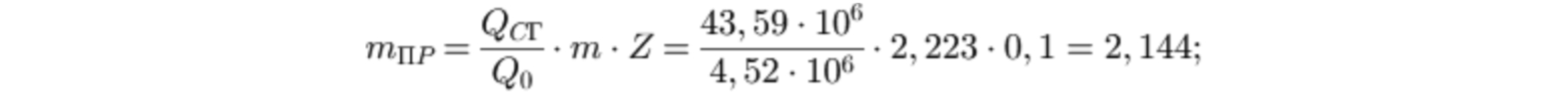     где Qсг — удельная теплота сгорания газа, Дж/кг;    Z — коэффициент участия горючих паров жидкости в горении, который допускается принимать равным 0,1;    Q0 — константа, равная 4,52·106 Дж/кг;    m — масса горючих паров жидкости, поступивших в результате аварии в окружающее пространство, кг.     где Qсг — удельная теплота сгорания газа, Дж/кг;    Z — коэффициент участия горючих паров жидкости в горении, который допускается принимать равным 0,1;    Q0 — константа, равная 4,52·106 Дж/кг;    m — масса горючих паров жидкости, поступивших в результате аварии в окружающее пространство, кг.     где Qсг — удельная теплота сгорания газа, Дж/кг;    Z — коэффициент участия горючих паров жидкости в горении, который допускается принимать равным 0,1;    Q0 — константа, равная 4,52·106 Дж/кг;    m — масса горючих паров жидкости, поступивших в результате аварии в окружающее пространство, кг.     где Qсг — удельная теплота сгорания газа, Дж/кг;    Z — коэффициент участия горючих паров жидкости в горении, который допускается принимать равным 0,1;    Q0 — константа, равная 4,52·106 Дж/кг;    m — масса горючих паров жидкости, поступивших в результате аварии в окружающее пространство, кг.     где Qсг — удельная теплота сгорания газа, Дж/кг;    Z — коэффициент участия горючих паров жидкости в горении, который допускается принимать равным 0,1;    Q0 — константа, равная 4,52·106 Дж/кг;    m — масса горючих паров жидкости, поступивших в результате аварии в окружающее пространство, кг.     где Qсг — удельная теплота сгорания газа, Дж/кг;    Z — коэффициент участия горючих паров жидкости в горении, который допускается принимать равным 0,1;    Q0 — константа, равная 4,52·106 Дж/кг;    m — масса горючих паров жидкости, поступивших в результате аварии в окружающее пространство, кг.     где Qсг — удельная теплота сгорания газа, Дж/кг;    Z — коэффициент участия горючих паров жидкости в горении, который допускается принимать равным 0,1;    Q0 — константа, равная 4,52·106 Дж/кг;    m — масса горючих паров жидкости, поступивших в результате аварии в окружающее пространство, кг.     где Qсг — удельная теплота сгорания газа, Дж/кг;    Z — коэффициент участия горючих паров жидкости в горении, который допускается принимать равным 0,1;    Q0 — константа, равная 4,52·106 Дж/кг;    m — масса горючих паров жидкости, поступивших в результате аварии в окружающее пространство, кг.     где Qсг — удельная теплота сгорания газа, Дж/кг;    Z — коэффициент участия горючих паров жидкости в горении, который допускается принимать равным 0,1;    Q0 — константа, равная 4,52·106 Дж/кг;    m — масса горючих паров жидкости, поступивших в результате аварии в окружающее пространство, кг.     где Qсг — удельная теплота сгорания газа, Дж/кг;    Z — коэффициент участия горючих паров жидкости в горении, который допускается принимать равным 0,1;    Q0 — константа, равная 4,52·106 Дж/кг;    m — масса горючих паров жидкости, поступивших в результате аварии в окружающее пространство, кг.     где Qсг — удельная теплота сгорания газа, Дж/кг;    Z — коэффициент участия горючих паров жидкости в горении, который допускается принимать равным 0,1;    Q0 — константа, равная 4,52·106 Дж/кг;    m — масса горючих паров жидкости, поступивших в результате аварии в окружающее пространство, кг.     где Qсг — удельная теплота сгорания газа, Дж/кг;    Z — коэффициент участия горючих паров жидкости в горении, который допускается принимать равным 0,1;    Q0 — константа, равная 4,52·106 Дж/кг;    m — масса горючих паров жидкости, поступивших в результате аварии в окружающее пространство, кг.     где Qсг — удельная теплота сгорания газа, Дж/кг;    Z — коэффициент участия горючих паров жидкости в горении, который допускается принимать равным 0,1;    Q0 — константа, равная 4,52·106 Дж/кг;    m — масса горючих паров жидкости, поступивших в результате аварии в окружающее пространство, кг.     где Qсг — удельная теплота сгорания газа, Дж/кг;    Z — коэффициент участия горючих паров жидкости в горении, который допускается принимать равным 0,1;    Q0 — константа, равная 4,52·106 Дж/кг;    m — масса горючих паров жидкости, поступивших в результате аварии в окружающее пространство, кг.     где Qсг — удельная теплота сгорания газа, Дж/кг;    Z — коэффициент участия горючих паров жидкости в горении, который допускается принимать равным 0,1;    Q0 — константа, равная 4,52·106 Дж/кг;    m — масса горючих паров жидкости, поступивших в результате аварии в окружающее пространство, кг.     где Qсг — удельная теплота сгорания газа, Дж/кг;    Z — коэффициент участия горючих паров жидкости в горении, который допускается принимать равным 0,1;    Q0 — константа, равная 4,52·106 Дж/кг;    m — масса горючих паров жидкости, поступивших в результате аварии в окружающее пространство, кг.     где Qсг — удельная теплота сгорания газа, Дж/кг;    Z — коэффициент участия горючих паров жидкости в горении, который допускается принимать равным 0,1;    Q0 — константа, равная 4,52·106 Дж/кг;    m — масса горючих паров жидкости, поступивших в результате аварии в окружающее пространство, кг.     где Qсг — удельная теплота сгорания газа, Дж/кг;    Z — коэффициент участия горючих паров жидкости в горении, который допускается принимать равным 0,1;    Q0 — константа, равная 4,52·106 Дж/кг;    m — масса горючих паров жидкости, поступивших в результате аварии в окружающее пространство, кг.     где Qсг — удельная теплота сгорания газа, Дж/кг;    Z — коэффициент участия горючих паров жидкости в горении, который допускается принимать равным 0,1;    Q0 — константа, равная 4,52·106 Дж/кг;    m — масса горючих паров жидкости, поступивших в результате аварии в окружающее пространство, кг.     где Qсг — удельная теплота сгорания газа, Дж/кг;    Z — коэффициент участия горючих паров жидкости в горении, который допускается принимать равным 0,1;    Q0 — константа, равная 4,52·106 Дж/кг;    m — масса горючих паров жидкости, поступивших в результате аварии в окружающее пространство, кг.     где Qсг — удельная теплота сгорания газа, Дж/кг;    Z — коэффициент участия горючих паров жидкости в горении, который допускается принимать равным 0,1;    Q0 — константа, равная 4,52·106 Дж/кг;    m — масса горючих паров жидкости, поступивших в результате аварии в окружающее пространство, кг.     где Qсг — удельная теплота сгорания газа, Дж/кг;    Z — коэффициент участия горючих паров жидкости в горении, который допускается принимать равным 0,1;    Q0 — константа, равная 4,52·106 Дж/кг;    m — масса горючих паров жидкости, поступивших в результате аварии в окружающее пространство, кг.     где Qсг — удельная теплота сгорания газа, Дж/кг;    Z — коэффициент участия горючих паров жидкости в горении, который допускается принимать равным 0,1;    Q0 — константа, равная 4,52·106 Дж/кг;    m — масса горючих паров жидкости, поступивших в результате аварии в окружающее пространство, кг.     где Qсг — удельная теплота сгорания газа, Дж/кг;    Z — коэффициент участия горючих паров жидкости в горении, который допускается принимать равным 0,1;    Q0 — константа, равная 4,52·106 Дж/кг;    m — масса горючих паров жидкости, поступивших в результате аварии в окружающее пространство, кг.     где Qсг — удельная теплота сгорания газа, Дж/кг;    Z — коэффициент участия горючих паров жидкости в горении, который допускается принимать равным 0,1;    Q0 — константа, равная 4,52·106 Дж/кг;    m — масса горючих паров жидкости, поступивших в результате аварии в окружающее пространство, кг.     где Qсг — удельная теплота сгорания газа, Дж/кг;    Z — коэффициент участия горючих паров жидкости в горении, который допускается принимать равным 0,1;    Q0 — константа, равная 4,52·106 Дж/кг;    m — масса горючих паров жидкости, поступивших в результате аварии в окружающее пространство, кг. Избыточное давления ΔР, развиваемое при сгорании паровоздушных смесей, кПаИзбыточное давления ΔР, развиваемое при сгорании паровоздушных смесей, кПаИзбыточное давления ΔР, развиваемое при сгорании паровоздушных смесей, кПаИзбыточное давления ΔР, развиваемое при сгорании паровоздушных смесей, кПаИзбыточное давления ΔР, развиваемое при сгорании паровоздушных смесей, кПаИзбыточное давления ΔР, развиваемое при сгорании паровоздушных смесей, кПаИзбыточное давления ΔР, развиваемое при сгорании паровоздушных смесей, кПаИзбыточное давления ΔР, развиваемое при сгорании паровоздушных смесей, кПаИзбыточное давления ΔР, развиваемое при сгорании паровоздушных смесей, кПаИзбыточное давления ΔР, развиваемое при сгорании паровоздушных смесей, кПаИзбыточное давления ΔР, развиваемое при сгорании паровоздушных смесей, кПаИзбыточное давления ΔР, развиваемое при сгорании паровоздушных смесей, кПаИзбыточное давления ΔР, развиваемое при сгорании паровоздушных смесей, кПаИзбыточное давления ΔР, развиваемое при сгорании паровоздушных смесей, кПаИзбыточное давления ΔР, развиваемое при сгорании паровоздушных смесей, кПаИзбыточное давления ΔР, развиваемое при сгорании паровоздушных смесей, кПаИзбыточное давления ΔР, развиваемое при сгорании паровоздушных смесей, кПаИзбыточное давления ΔР, развиваемое при сгорании паровоздушных смесей, кПаИзбыточное давления ΔР, развиваемое при сгорании паровоздушных смесей, кПаИзбыточное давления ΔР, развиваемое при сгорании паровоздушных смесей, кПаИзбыточное давления ΔР, развиваемое при сгорании паровоздушных смесей, кПаИзбыточное давления ΔР, развиваемое при сгорании паровоздушных смесей, кПаИзбыточное давления ΔР, развиваемое при сгорании паровоздушных смесей, кПаИзбыточное давления ΔР, развиваемое при сгорании паровоздушных смесей, кПаИзбыточное давления ΔР, развиваемое при сгорании паровоздушных смесей, кПаИзбыточное давления ΔР, развиваемое при сгорании паровоздушных смесей, кПа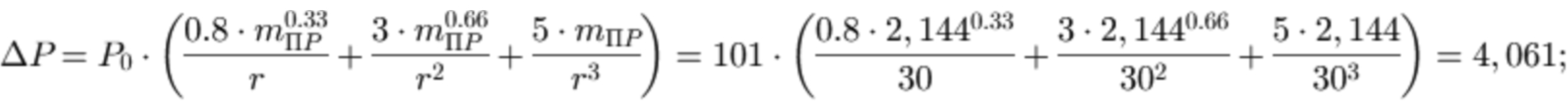     где Р0 — атмосферное давление, кПа (допускается принимать равным 101 кПа);    r — расстояние от геометрического центра газопаровоздушного облака, м;    mпр — приведенная масса пара жидкости, кг    где Р0 — атмосферное давление, кПа (допускается принимать равным 101 кПа);    r — расстояние от геометрического центра газопаровоздушного облака, м;    mпр — приведенная масса пара жидкости, кг    где Р0 — атмосферное давление, кПа (допускается принимать равным 101 кПа);    r — расстояние от геометрического центра газопаровоздушного облака, м;    mпр — приведенная масса пара жидкости, кг    где Р0 — атмосферное давление, кПа (допускается принимать равным 101 кПа);    r — расстояние от геометрического центра газопаровоздушного облака, м;    mпр — приведенная масса пара жидкости, кг    где Р0 — атмосферное давление, кПа (допускается принимать равным 101 кПа);    r — расстояние от геометрического центра газопаровоздушного облака, м;    mпр — приведенная масса пара жидкости, кг    где Р0 — атмосферное давление, кПа (допускается принимать равным 101 кПа);    r — расстояние от геометрического центра газопаровоздушного облака, м;    mпр — приведенная масса пара жидкости, кг    где Р0 — атмосферное давление, кПа (допускается принимать равным 101 кПа);    r — расстояние от геометрического центра газопаровоздушного облака, м;    mпр — приведенная масса пара жидкости, кг    где Р0 — атмосферное давление, кПа (допускается принимать равным 101 кПа);    r — расстояние от геометрического центра газопаровоздушного облака, м;    mпр — приведенная масса пара жидкости, кг    где Р0 — атмосферное давление, кПа (допускается принимать равным 101 кПа);    r — расстояние от геометрического центра газопаровоздушного облака, м;    mпр — приведенная масса пара жидкости, кг    где Р0 — атмосферное давление, кПа (допускается принимать равным 101 кПа);    r — расстояние от геометрического центра газопаровоздушного облака, м;    mпр — приведенная масса пара жидкости, кг    где Р0 — атмосферное давление, кПа (допускается принимать равным 101 кПа);    r — расстояние от геометрического центра газопаровоздушного облака, м;    mпр — приведенная масса пара жидкости, кг    где Р0 — атмосферное давление, кПа (допускается принимать равным 101 кПа);    r — расстояние от геометрического центра газопаровоздушного облака, м;    mпр — приведенная масса пара жидкости, кг    где Р0 — атмосферное давление, кПа (допускается принимать равным 101 кПа);    r — расстояние от геометрического центра газопаровоздушного облака, м;    mпр — приведенная масса пара жидкости, кг    где Р0 — атмосферное давление, кПа (допускается принимать равным 101 кПа);    r — расстояние от геометрического центра газопаровоздушного облака, м;    mпр — приведенная масса пара жидкости, кг    где Р0 — атмосферное давление, кПа (допускается принимать равным 101 кПа);    r — расстояние от геометрического центра газопаровоздушного облака, м;    mпр — приведенная масса пара жидкости, кг    где Р0 — атмосферное давление, кПа (допускается принимать равным 101 кПа);    r — расстояние от геометрического центра газопаровоздушного облака, м;    mпр — приведенная масса пара жидкости, кг    где Р0 — атмосферное давление, кПа (допускается принимать равным 101 кПа);    r — расстояние от геометрического центра газопаровоздушного облака, м;    mпр — приведенная масса пара жидкости, кг    где Р0 — атмосферное давление, кПа (допускается принимать равным 101 кПа);    r — расстояние от геометрического центра газопаровоздушного облака, м;    mпр — приведенная масса пара жидкости, кг    где Р0 — атмосферное давление, кПа (допускается принимать равным 101 кПа);    r — расстояние от геометрического центра газопаровоздушного облака, м;    mпр — приведенная масса пара жидкости, кг    где Р0 — атмосферное давление, кПа (допускается принимать равным 101 кПа);    r — расстояние от геометрического центра газопаровоздушного облака, м;    mпр — приведенная масса пара жидкости, кг    где Р0 — атмосферное давление, кПа (допускается принимать равным 101 кПа);    r — расстояние от геометрического центра газопаровоздушного облака, м;    mпр — приведенная масса пара жидкости, кг    где Р0 — атмосферное давление, кПа (допускается принимать равным 101 кПа);    r — расстояние от геометрического центра газопаровоздушного облака, м;    mпр — приведенная масса пара жидкости, кг    где Р0 — атмосферное давление, кПа (допускается принимать равным 101 кПа);    r — расстояние от геометрического центра газопаровоздушного облака, м;    mпр — приведенная масса пара жидкости, кг    где Р0 — атмосферное давление, кПа (допускается принимать равным 101 кПа);    r — расстояние от геометрического центра газопаровоздушного облака, м;    mпр — приведенная масса пара жидкости, кг    где Р0 — атмосферное давление, кПа (допускается принимать равным 101 кПа);    r — расстояние от геометрического центра газопаровоздушного облака, м;    mпр — приведенная масса пара жидкости, кг    где Р0 — атмосферное давление, кПа (допускается принимать равным 101 кПа);    r — расстояние от геометрического центра газопаровоздушного облака, м;    mпр — приведенная масса пара жидкости, кг1515151515151515Расчет интенсивности теплового излучения q, кВт/м2, для пожара пролива жидкости Расчет интенсивности теплового излучения q, кВт/м2, для пожара пролива жидкости Расчет интенсивности теплового излучения q, кВт/м2, для пожара пролива жидкости Расчет интенсивности теплового излучения q, кВт/м2, для пожара пролива жидкости Расчет интенсивности теплового излучения q, кВт/м2, для пожара пролива жидкости Расчет интенсивности теплового излучения q, кВт/м2, для пожара пролива жидкости Расчет интенсивности теплового излучения q, кВт/м2, для пожара пролива жидкости Расчет интенсивности теплового излучения q, кВт/м2, для пожара пролива жидкости Расчет интенсивности теплового излучения q, кВт/м2, для пожара пролива жидкости Расчет интенсивности теплового излучения q, кВт/м2, для пожара пролива жидкости Расчет интенсивности теплового излучения q, кВт/м2, для пожара пролива жидкости Расчет интенсивности теплового излучения q, кВт/м2, для пожара пролива жидкости Расчет интенсивности теплового излучения q, кВт/м2, для пожара пролива жидкости Расчет интенсивности теплового излучения q, кВт/м2, для пожара пролива жидкости Расчет интенсивности теплового излучения q, кВт/м2, для пожара пролива жидкости Расчет интенсивности теплового излучения q, кВт/м2, для пожара пролива жидкости Расчет интенсивности теплового излучения q, кВт/м2, для пожара пролива жидкости Расчет интенсивности теплового излучения q, кВт/м2, для пожара пролива жидкости Расчет интенсивности теплового излучения q, кВт/м2, для пожара пролива жидкости Расчет интенсивности теплового излучения q, кВт/м2, для пожара пролива жидкости Расчет интенсивности теплового излучения q, кВт/м2, для пожара пролива жидкости Расчет интенсивности теплового излучения q, кВт/м2, для пожара пролива жидкости Расчет интенсивности теплового излучения q, кВт/м2, для пожара пролива жидкости Расчет интенсивности теплового излучения q, кВт/м2, для пожара пролива жидкости Расчет интенсивности теплового излучения q, кВт/м2, для пожара пролива жидкости Расчет интенсивности теплового излучения q, кВт/м2, для пожара пролива жидкости Расчет интенсивности теплового излучения q, кВт/м2, для пожара пролива жидкости Расчет интенсивности теплового излучения q, кВт/м2, для пожара пролива жидкости Расчет интенсивности теплового излучения q, кВт/м2, для пожара пролива жидкости Расчет интенсивности теплового излучения q, кВт/м2, для пожара пролива жидкости Расчет интенсивности теплового излучения q, кВт/м2, для пожара пролива жидкости Расчет интенсивности теплового излучения q, кВт/м2, для пожара пролива жидкости Расчет интенсивности теплового излучения q, кВт/м2, для пожара пролива жидкости Расчет интенсивности теплового излучения q, кВт/м2, для пожара пролива жидкости Расчет интенсивности теплового излучения q, кВт/м2, для пожара пролива жидкости Расчет интенсивности теплового излучения q, кВт/м2, для пожара пролива жидкости Расчет интенсивности теплового излучения q, кВт/м2, для пожара пролива жидкости Расчет интенсивности теплового излучения q, кВт/м2, для пожара пролива жидкости Расчет интенсивности теплового излучения q, кВт/м2, для пожара пролива жидкости Расчет интенсивности теплового излучения q, кВт/м2, для пожара пролива жидкости Расчет интенсивности теплового излучения q, кВт/м2, для пожара пролива жидкости Расчет интенсивности теплового излучения q, кВт/м2, для пожара пролива жидкости Расчет интенсивности теплового излучения q, кВт/м2, для пожара пролива жидкости Расчет интенсивности теплового излучения q, кВт/м2, для пожара пролива жидкости Расчет интенсивности теплового излучения q, кВт/м2, для пожара пролива жидкости Расчет интенсивности теплового излучения q, кВт/м2, для пожара пролива жидкости Расчет интенсивности теплового излучения q, кВт/м2, для пожара пролива жидкости Расчет интенсивности теплового излучения q, кВт/м2, для пожара пролива жидкости Расчет интенсивности теплового излучения q, кВт/м2, для пожара пролива жидкости Расчет интенсивности теплового излучения q, кВт/м2, для пожара пролива жидкости Расчет интенсивности теплового излучения q, кВт/м2, для пожара пролива жидкости Расчет интенсивности теплового излучения q, кВт/м2, для пожара пролива жидкости Плотность воздуха при расчетной температуре, в кг/м3:Плотность воздуха при расчетной температуре, в кг/м3:Плотность воздуха при расчетной температуре, в кг/м3:Плотность воздуха при расчетной температуре, в кг/м3:Плотность воздуха при расчетной температуре, в кг/м3:Плотность воздуха при расчетной температуре, в кг/м3:Плотность воздуха при расчетной температуре, в кг/м3:Плотность воздуха при расчетной температуре, в кг/м3:Плотность воздуха при расчетной температуре, в кг/м3:Плотность воздуха при расчетной температуре, в кг/м3:Плотность воздуха при расчетной температуре, в кг/м3:Плотность воздуха при расчетной температуре, в кг/м3:Плотность воздуха при расчетной температуре, в кг/м3:Плотность воздуха при расчетной температуре, в кг/м3:Плотность воздуха при расчетной температуре, в кг/м3:Плотность воздуха при расчетной температуре, в кг/м3:Плотность воздуха при расчетной температуре, в кг/м3:Плотность воздуха при расчетной температуре, в кг/м3:Плотность воздуха при расчетной температуре, в кг/м3:Плотность воздуха при расчетной температуре, в кг/м3:Плотность воздуха при расчетной температуре, в кг/м3:Плотность воздуха при расчетной температуре, в кг/м3:Плотность воздуха при расчетной температуре, в кг/м3:Плотность воздуха при расчетной температуре, в кг/м3:Плотность воздуха при расчетной температуре, в кг/м3:Плотность воздуха при расчетной температуре, в кг/м3:    где М — молярная масса воздуха, м3/кмоль;    V0 — мольный объем, равный 22,413 м3/кмоль (п. А.2.1 СП 12.13130.2009 );    tp — расчетная температура, С.    где М — молярная масса воздуха, м3/кмоль;    V0 — мольный объем, равный 22,413 м3/кмоль (п. А.2.1 СП 12.13130.2009 );    tp — расчетная температура, С.    где М — молярная масса воздуха, м3/кмоль;    V0 — мольный объем, равный 22,413 м3/кмоль (п. А.2.1 СП 12.13130.2009 );    tp — расчетная температура, С.    где М — молярная масса воздуха, м3/кмоль;    V0 — мольный объем, равный 22,413 м3/кмоль (п. А.2.1 СП 12.13130.2009 );    tp — расчетная температура, С.    где М — молярная масса воздуха, м3/кмоль;    V0 — мольный объем, равный 22,413 м3/кмоль (п. А.2.1 СП 12.13130.2009 );    tp — расчетная температура, С.    где М — молярная масса воздуха, м3/кмоль;    V0 — мольный объем, равный 22,413 м3/кмоль (п. А.2.1 СП 12.13130.2009 );    tp — расчетная температура, С.    где М — молярная масса воздуха, м3/кмоль;    V0 — мольный объем, равный 22,413 м3/кмоль (п. А.2.1 СП 12.13130.2009 );    tp — расчетная температура, С.    где М — молярная масса воздуха, м3/кмоль;    V0 — мольный объем, равный 22,413 м3/кмоль (п. А.2.1 СП 12.13130.2009 );    tp — расчетная температура, С.    где М — молярная масса воздуха, м3/кмоль;    V0 — мольный объем, равный 22,413 м3/кмоль (п. А.2.1 СП 12.13130.2009 );    tp — расчетная температура, С.    где М — молярная масса воздуха, м3/кмоль;    V0 — мольный объем, равный 22,413 м3/кмоль (п. А.2.1 СП 12.13130.2009 );    tp — расчетная температура, С.    где М — молярная масса воздуха, м3/кмоль;    V0 — мольный объем, равный 22,413 м3/кмоль (п. А.2.1 СП 12.13130.2009 );    tp — расчетная температура, С.    где М — молярная масса воздуха, м3/кмоль;    V0 — мольный объем, равный 22,413 м3/кмоль (п. А.2.1 СП 12.13130.2009 );    tp — расчетная температура, С.    где М — молярная масса воздуха, м3/кмоль;    V0 — мольный объем, равный 22,413 м3/кмоль (п. А.2.1 СП 12.13130.2009 );    tp — расчетная температура, С.    где М — молярная масса воздуха, м3/кмоль;    V0 — мольный объем, равный 22,413 м3/кмоль (п. А.2.1 СП 12.13130.2009 );    tp — расчетная температура, С.    где М — молярная масса воздуха, м3/кмоль;    V0 — мольный объем, равный 22,413 м3/кмоль (п. А.2.1 СП 12.13130.2009 );    tp — расчетная температура, С.    где М — молярная масса воздуха, м3/кмоль;    V0 — мольный объем, равный 22,413 м3/кмоль (п. А.2.1 СП 12.13130.2009 );    tp — расчетная температура, С.    где М — молярная масса воздуха, м3/кмоль;    V0 — мольный объем, равный 22,413 м3/кмоль (п. А.2.1 СП 12.13130.2009 );    tp — расчетная температура, С.    где М — молярная масса воздуха, м3/кмоль;    V0 — мольный объем, равный 22,413 м3/кмоль (п. А.2.1 СП 12.13130.2009 );    tp — расчетная температура, С.    где М — молярная масса воздуха, м3/кмоль;    V0 — мольный объем, равный 22,413 м3/кмоль (п. А.2.1 СП 12.13130.2009 );    tp — расчетная температура, С.    где М — молярная масса воздуха, м3/кмоль;    V0 — мольный объем, равный 22,413 м3/кмоль (п. А.2.1 СП 12.13130.2009 );    tp — расчетная температура, С.    где М — молярная масса воздуха, м3/кмоль;    V0 — мольный объем, равный 22,413 м3/кмоль (п. А.2.1 СП 12.13130.2009 );    tp — расчетная температура, С.    где М — молярная масса воздуха, м3/кмоль;    V0 — мольный объем, равный 22,413 м3/кмоль (п. А.2.1 СП 12.13130.2009 );    tp — расчетная температура, С.    где М — молярная масса воздуха, м3/кмоль;    V0 — мольный объем, равный 22,413 м3/кмоль (п. А.2.1 СП 12.13130.2009 );    tp — расчетная температура, С.    где М — молярная масса воздуха, м3/кмоль;    V0 — мольный объем, равный 22,413 м3/кмоль (п. А.2.1 СП 12.13130.2009 );    tp — расчетная температура, С.    где М — молярная масса воздуха, м3/кмоль;    V0 — мольный объем, равный 22,413 м3/кмоль (п. А.2.1 СП 12.13130.2009 );    tp — расчетная температура, С.    где М — молярная масса воздуха, м3/кмоль;    V0 — мольный объем, равный 22,413 м3/кмоль (п. А.2.1 СП 12.13130.2009 );    tp — расчетная температура, С.Эффективный диаметр d, м:Эффективный диаметр d, м:Эффективный диаметр d, м:Эффективный диаметр d, м:Эффективный диаметр d, м:Эффективный диаметр d, м:Эффективный диаметр d, м:Эффективный диаметр d, м:Эффективный диаметр d, м:Эффективный диаметр d, м:Эффективный диаметр d, м:Эффективный диаметр d, м:Эффективный диаметр d, м:Эффективный диаметр d, м:Эффективный диаметр d, м:Эффективный диаметр d, м:Эффективный диаметр d, м:Эффективный диаметр d, м:Эффективный диаметр d, м:Эффективный диаметр d, м:Эффективный диаметр d, м:Эффективный диаметр d, м:Эффективный диаметр d, м:Эффективный диаметр d, м:Эффективный диаметр d, м:Эффективный диаметр d, м: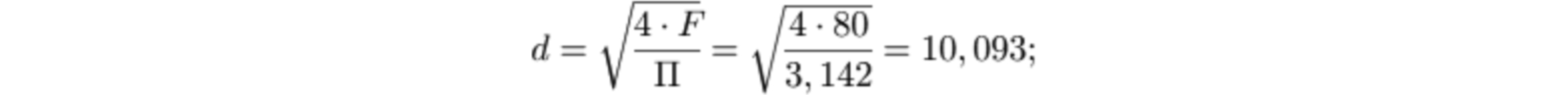     где где F — площадь пролива, м2;    где где F — площадь пролива, м2;    где где F — площадь пролива, м2;    где где F — площадь пролива, м2;    где где F — площадь пролива, м2;    где где F — площадь пролива, м2;    где где F — площадь пролива, м2;    где где F — площадь пролива, м2;    где где F — площадь пролива, м2;    где где F — площадь пролива, м2;    где где F — площадь пролива, м2;    где где F — площадь пролива, м2;    где где F — площадь пролива, м2;    где где F — площадь пролива, м2;    где где F — площадь пролива, м2;    где где F — площадь пролива, м2;    где где F — площадь пролива, м2;    где где F — площадь пролива, м2;    где где F — площадь пролива, м2;    где где F — площадь пролива, м2;    где где F — площадь пролива, м2;    где где F — площадь пролива, м2;    где где F — площадь пролива, м2;    где где F — площадь пролива, м2;    где где F — площадь пролива, м2;    где где F — площадь пролива, м2;Высота пламени Н, м:Высота пламени Н, м:Высота пламени Н, м:Высота пламени Н, м:Высота пламени Н, м:Высота пламени Н, м:Высота пламени Н, м:Высота пламени Н, м:Высота пламени Н, м:Высота пламени Н, м:Высота пламени Н, м:Высота пламени Н, м:Высота пламени Н, м:Высота пламени Н, м:Высота пламени Н, м:Высота пламени Н, м:Высота пламени Н, м:Высота пламени Н, м:Высота пламени Н, м:Высота пламени Н, м:Высота пламени Н, м:Высота пламени Н, м:Высота пламени Н, м:Высота пламени Н, м:Высота пламени Н, м:Высота пламени Н, м: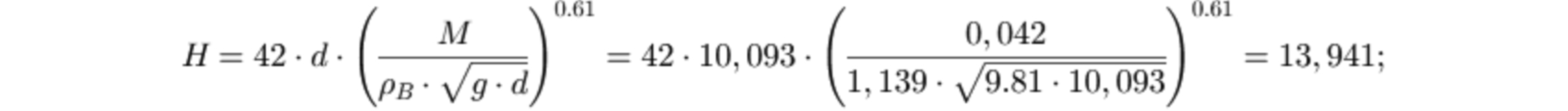     где М — удельная массовая скорость выгорания жидкости, кг/м2c;    ρв — плотность окружающего воздуха, кг/м3;    g — ускорение свободного падения, g = 9,81 м/с2;    где М — удельная массовая скорость выгорания жидкости, кг/м2c;    ρв — плотность окружающего воздуха, кг/м3;    g — ускорение свободного падения, g = 9,81 м/с2;    где М — удельная массовая скорость выгорания жидкости, кг/м2c;    ρв — плотность окружающего воздуха, кг/м3;    g — ускорение свободного падения, g = 9,81 м/с2;    где М — удельная массовая скорость выгорания жидкости, кг/м2c;    ρв — плотность окружающего воздуха, кг/м3;    g — ускорение свободного падения, g = 9,81 м/с2;    где М — удельная массовая скорость выгорания жидкости, кг/м2c;    ρв — плотность окружающего воздуха, кг/м3;    g — ускорение свободного падения, g = 9,81 м/с2;    где М — удельная массовая скорость выгорания жидкости, кг/м2c;    ρв — плотность окружающего воздуха, кг/м3;    g — ускорение свободного падения, g = 9,81 м/с2;    где М — удельная массовая скорость выгорания жидкости, кг/м2c;    ρв — плотность окружающего воздуха, кг/м3;    g — ускорение свободного падения, g = 9,81 м/с2;    где М — удельная массовая скорость выгорания жидкости, кг/м2c;    ρв — плотность окружающего воздуха, кг/м3;    g — ускорение свободного падения, g = 9,81 м/с2;    где М — удельная массовая скорость выгорания жидкости, кг/м2c;    ρв — плотность окружающего воздуха, кг/м3;    g — ускорение свободного падения, g = 9,81 м/с2;    где М — удельная массовая скорость выгорания жидкости, кг/м2c;    ρв — плотность окружающего воздуха, кг/м3;    g — ускорение свободного падения, g = 9,81 м/с2;    где М — удельная массовая скорость выгорания жидкости, кг/м2c;    ρв — плотность окружающего воздуха, кг/м3;    g — ускорение свободного падения, g = 9,81 м/с2;    где М — удельная массовая скорость выгорания жидкости, кг/м2c;    ρв — плотность окружающего воздуха, кг/м3;    g — ускорение свободного падения, g = 9,81 м/с2;    где М — удельная массовая скорость выгорания жидкости, кг/м2c;    ρв — плотность окружающего воздуха, кг/м3;    g — ускорение свободного падения, g = 9,81 м/с2;    где М — удельная массовая скорость выгорания жидкости, кг/м2c;    ρв — плотность окружающего воздуха, кг/м3;    g — ускорение свободного падения, g = 9,81 м/с2;    где М — удельная массовая скорость выгорания жидкости, кг/м2c;    ρв — плотность окружающего воздуха, кг/м3;    g — ускорение свободного падения, g = 9,81 м/с2;    где М — удельная массовая скорость выгорания жидкости, кг/м2c;    ρв — плотность окружающего воздуха, кг/м3;    g — ускорение свободного падения, g = 9,81 м/с2;    где М — удельная массовая скорость выгорания жидкости, кг/м2c;    ρв — плотность окружающего воздуха, кг/м3;    g — ускорение свободного падения, g = 9,81 м/с2;    где М — удельная массовая скорость выгорания жидкости, кг/м2c;    ρв — плотность окружающего воздуха, кг/м3;    g — ускорение свободного падения, g = 9,81 м/с2;    где М — удельная массовая скорость выгорания жидкости, кг/м2c;    ρв — плотность окружающего воздуха, кг/м3;    g — ускорение свободного падения, g = 9,81 м/с2;    где М — удельная массовая скорость выгорания жидкости, кг/м2c;    ρв — плотность окружающего воздуха, кг/м3;    g — ускорение свободного падения, g = 9,81 м/с2;    где М — удельная массовая скорость выгорания жидкости, кг/м2c;    ρв — плотность окружающего воздуха, кг/м3;    g — ускорение свободного падения, g = 9,81 м/с2;    где М — удельная массовая скорость выгорания жидкости, кг/м2c;    ρв — плотность окружающего воздуха, кг/м3;    g — ускорение свободного падения, g = 9,81 м/с2;    где М — удельная массовая скорость выгорания жидкости, кг/м2c;    ρв — плотность окружающего воздуха, кг/м3;    g — ускорение свободного падения, g = 9,81 м/с2;    где М — удельная массовая скорость выгорания жидкости, кг/м2c;    ρв — плотность окружающего воздуха, кг/м3;    g — ускорение свободного падения, g = 9,81 м/с2;    где М — удельная массовая скорость выгорания жидкости, кг/м2c;    ρв — плотность окружающего воздуха, кг/м3;    g — ускорение свободного падения, g = 9,81 м/с2;    где М — удельная массовая скорость выгорания жидкости, кг/м2c;    ρв — плотность окружающего воздуха, кг/м3;    g — ускорение свободного падения, g = 9,81 м/с2;Факторы облученности для вертикальной и горизонтальной площадок:Факторы облученности для вертикальной и горизонтальной площадок:Факторы облученности для вертикальной и горизонтальной площадок:Факторы облученности для вертикальной и горизонтальной площадок:Факторы облученности для вертикальной и горизонтальной площадок:Факторы облученности для вертикальной и горизонтальной площадок:Факторы облученности для вертикальной и горизонтальной площадок:Факторы облученности для вертикальной и горизонтальной площадок:Факторы облученности для вертикальной и горизонтальной площадок:Факторы облученности для вертикальной и горизонтальной площадок:Факторы облученности для вертикальной и горизонтальной площадок:Факторы облученности для вертикальной и горизонтальной площадок:Факторы облученности для вертикальной и горизонтальной площадок:Факторы облученности для вертикальной и горизонтальной площадок:Факторы облученности для вертикальной и горизонтальной площадок:Факторы облученности для вертикальной и горизонтальной площадок:Факторы облученности для вертикальной и горизонтальной площадок:Факторы облученности для вертикальной и горизонтальной площадок:Факторы облученности для вертикальной и горизонтальной площадок:Факторы облученности для вертикальной и горизонтальной площадок:Факторы облученности для вертикальной и горизонтальной площадок:Факторы облученности для вертикальной и горизонтальной площадок:Факторы облученности для вертикальной и горизонтальной площадок:Факторы облученности для вертикальной и горизонтальной площадок:Факторы облученности для вертикальной и горизонтальной площадок:Факторы облученности для вертикальной и горизонтальной площадок: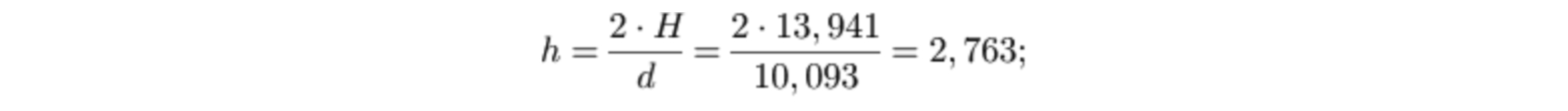 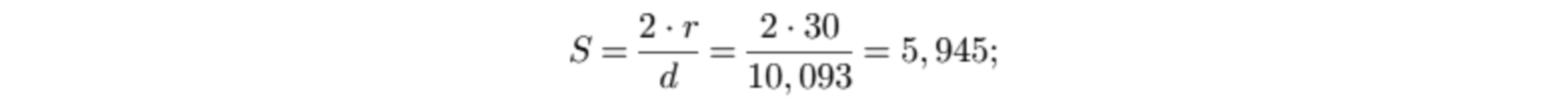 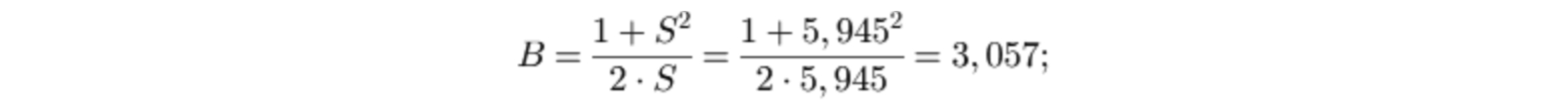 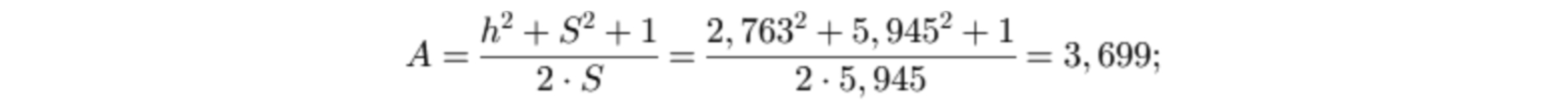 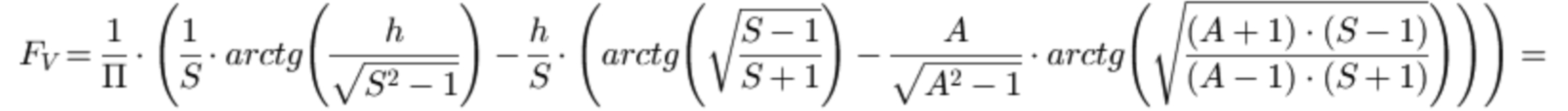 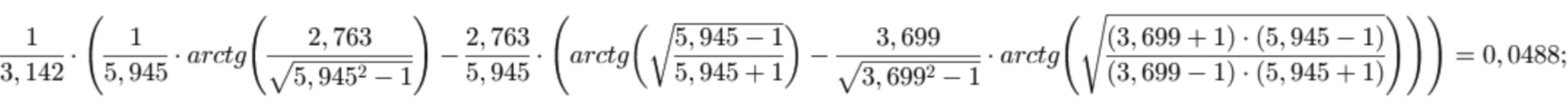 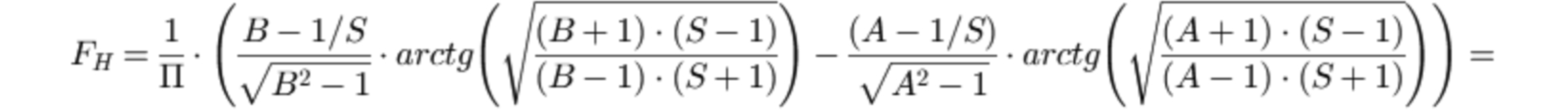 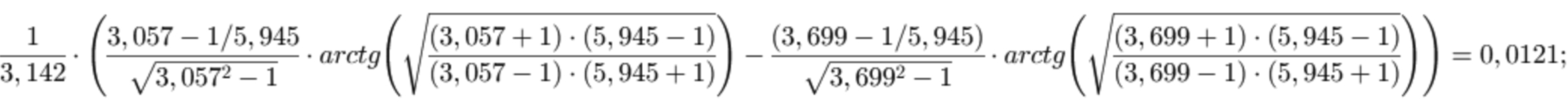     где r — расстояние от геометрического центра пролива до облучаемого объекта, м.    где r — расстояние от геометрического центра пролива до облучаемого объекта, м.    где r — расстояние от геометрического центра пролива до облучаемого объекта, м.    где r — расстояние от геометрического центра пролива до облучаемого объекта, м.    где r — расстояние от геометрического центра пролива до облучаемого объекта, м.    где r — расстояние от геометрического центра пролива до облучаемого объекта, м.    где r — расстояние от геометрического центра пролива до облучаемого объекта, м.    где r — расстояние от геометрического центра пролива до облучаемого объекта, м.    где r — расстояние от геометрического центра пролива до облучаемого объекта, м.    где r — расстояние от геометрического центра пролива до облучаемого объекта, м.    где r — расстояние от геометрического центра пролива до облучаемого объекта, м.    где r — расстояние от геометрического центра пролива до облучаемого объекта, м.    где r — расстояние от геометрического центра пролива до облучаемого объекта, м.    где r — расстояние от геометрического центра пролива до облучаемого объекта, м.    где r — расстояние от геометрического центра пролива до облучаемого объекта, м.    где r — расстояние от геометрического центра пролива до облучаемого объекта, м.    где r — расстояние от геометрического центра пролива до облучаемого объекта, м.    где r — расстояние от геометрического центра пролива до облучаемого объекта, м.    где r — расстояние от геометрического центра пролива до облучаемого объекта, м.    где r — расстояние от геометрического центра пролива до облучаемого объекта, м.    где r — расстояние от геометрического центра пролива до облучаемого объекта, м.    где r — расстояние от геометрического центра пролива до облучаемого объекта, м.    где r — расстояние от геометрического центра пролива до облучаемого объекта, м.    где r — расстояние от геометрического центра пролива до облучаемого объекта, м.    где r — расстояние от геометрического центра пролива до облучаемого объекта, м.    где r — расстояние от геометрического центра пролива до облучаемого объекта, м.Угловой коэффициент облученности:Угловой коэффициент облученности:Угловой коэффициент облученности:Угловой коэффициент облученности:Угловой коэффициент облученности:Угловой коэффициент облученности:Угловой коэффициент облученности:Угловой коэффициент облученности:Угловой коэффициент облученности:Угловой коэффициент облученности:Угловой коэффициент облученности:Угловой коэффициент облученности:Угловой коэффициент облученности:Угловой коэффициент облученности:Угловой коэффициент облученности:Угловой коэффициент облученности:Угловой коэффициент облученности:Угловой коэффициент облученности:Угловой коэффициент облученности:Угловой коэффициент облученности:Угловой коэффициент облученности:Угловой коэффициент облученности:Угловой коэффициент облученности:Угловой коэффициент облученности:Угловой коэффициент облученности:Угловой коэффициент облученности:1616161616161616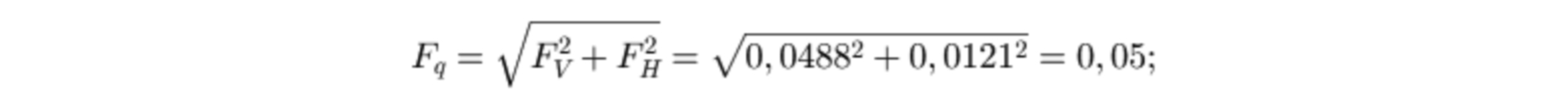     где FV, FH — факторы облученности для вертикальной и горизонтальной площадок соответственно;     где FV, FH — факторы облученности для вертикальной и горизонтальной площадок соответственно;     где FV, FH — факторы облученности для вертикальной и горизонтальной площадок соответственно;     где FV, FH — факторы облученности для вертикальной и горизонтальной площадок соответственно;     где FV, FH — факторы облученности для вертикальной и горизонтальной площадок соответственно;     где FV, FH — факторы облученности для вертикальной и горизонтальной площадок соответственно;     где FV, FH — факторы облученности для вертикальной и горизонтальной площадок соответственно;     где FV, FH — факторы облученности для вертикальной и горизонтальной площадок соответственно;     где FV, FH — факторы облученности для вертикальной и горизонтальной площадок соответственно;     где FV, FH — факторы облученности для вертикальной и горизонтальной площадок соответственно;     где FV, FH — факторы облученности для вертикальной и горизонтальной площадок соответственно;     где FV, FH — факторы облученности для вертикальной и горизонтальной площадок соответственно;     где FV, FH — факторы облученности для вертикальной и горизонтальной площадок соответственно;     где FV, FH — факторы облученности для вертикальной и горизонтальной площадок соответственно;     где FV, FH — факторы облученности для вертикальной и горизонтальной площадок соответственно;     где FV, FH — факторы облученности для вертикальной и горизонтальной площадок соответственно;     где FV, FH — факторы облученности для вертикальной и горизонтальной площадок соответственно;     где FV, FH — факторы облученности для вертикальной и горизонтальной площадок соответственно;     где FV, FH — факторы облученности для вертикальной и горизонтальной площадок соответственно;     где FV, FH — факторы облученности для вертикальной и горизонтальной площадок соответственно;     где FV, FH — факторы облученности для вертикальной и горизонтальной площадок соответственно;     где FV, FH — факторы облученности для вертикальной и горизонтальной площадок соответственно;     где FV, FH — факторы облученности для вертикальной и горизонтальной площадок соответственно;     где FV, FH — факторы облученности для вертикальной и горизонтальной площадок соответственно;     где FV, FH — факторы облученности для вертикальной и горизонтальной площадок соответственно;     где FV, FH — факторы облученности для вертикальной и горизонтальной площадок соответственно; Коэффициент пропускания атмосферы:Коэффициент пропускания атмосферы:Коэффициент пропускания атмосферы:Коэффициент пропускания атмосферы:Коэффициент пропускания атмосферы:Коэффициент пропускания атмосферы:Коэффициент пропускания атмосферы:Коэффициент пропускания атмосферы:Коэффициент пропускания атмосферы:Коэффициент пропускания атмосферы:Коэффициент пропускания атмосферы:Коэффициент пропускания атмосферы:Коэффициент пропускания атмосферы:Коэффициент пропускания атмосферы:Коэффициент пропускания атмосферы:Коэффициент пропускания атмосферы:Коэффициент пропускания атмосферы:Коэффициент пропускания атмосферы:Коэффициент пропускания атмосферы:Коэффициент пропускания атмосферы:Коэффициент пропускания атмосферы:Коэффициент пропускания атмосферы:Коэффициент пропускания атмосферы:Коэффициент пропускания атмосферы:Коэффициент пропускания атмосферы:Коэффициент пропускания атмосферы: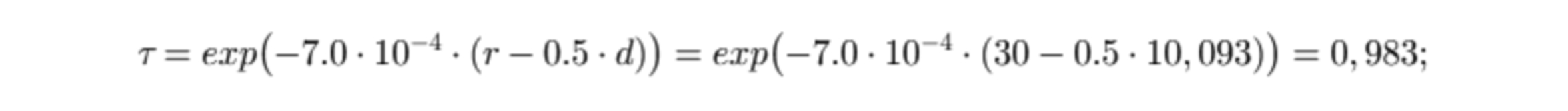 Интенсивность теплового излучения q, кВт/м2:Интенсивность теплового излучения q, кВт/м2:Интенсивность теплового излучения q, кВт/м2:Интенсивность теплового излучения q, кВт/м2:Интенсивность теплового излучения q, кВт/м2:Интенсивность теплового излучения q, кВт/м2:Интенсивность теплового излучения q, кВт/м2:Интенсивность теплового излучения q, кВт/м2:Интенсивность теплового излучения q, кВт/м2:Интенсивность теплового излучения q, кВт/м2:Интенсивность теплового излучения q, кВт/м2:Интенсивность теплового излучения q, кВт/м2:Интенсивность теплового излучения q, кВт/м2:Интенсивность теплового излучения q, кВт/м2:Интенсивность теплового излучения q, кВт/м2:Интенсивность теплового излучения q, кВт/м2:Интенсивность теплового излучения q, кВт/м2:Интенсивность теплового излучения q, кВт/м2:Интенсивность теплового излучения q, кВт/м2:Интенсивность теплового излучения q, кВт/м2:Интенсивность теплового излучения q, кВт/м2:Интенсивность теплового излучения q, кВт/м2:Интенсивность теплового излучения q, кВт/м2:Интенсивность теплового излучения q, кВт/м2:Интенсивность теплового излучения q, кВт/м2:Интенсивность теплового излучения q, кВт/м2: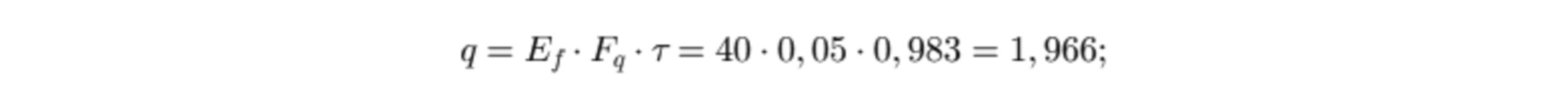     где Еf — среднеповерхностная плотность теплового излучения пламени, кВт/м2;    Fq — угловой коэффициент облученности;    τ — коэффициент пропускания атмосферы.    Еf принимают на основе имеющихся экспериментальных данных. Для некоторых жидких углеводородных топлив указанные данные приведены в таблице В.1.     где Еf — среднеповерхностная плотность теплового излучения пламени, кВт/м2;    Fq — угловой коэффициент облученности;    τ — коэффициент пропускания атмосферы.    Еf принимают на основе имеющихся экспериментальных данных. Для некоторых жидких углеводородных топлив указанные данные приведены в таблице В.1.     где Еf — среднеповерхностная плотность теплового излучения пламени, кВт/м2;    Fq — угловой коэффициент облученности;    τ — коэффициент пропускания атмосферы.    Еf принимают на основе имеющихся экспериментальных данных. Для некоторых жидких углеводородных топлив указанные данные приведены в таблице В.1.     где Еf — среднеповерхностная плотность теплового излучения пламени, кВт/м2;    Fq — угловой коэффициент облученности;    τ — коэффициент пропускания атмосферы.    Еf принимают на основе имеющихся экспериментальных данных. Для некоторых жидких углеводородных топлив указанные данные приведены в таблице В.1.     где Еf — среднеповерхностная плотность теплового излучения пламени, кВт/м2;    Fq — угловой коэффициент облученности;    τ — коэффициент пропускания атмосферы.    Еf принимают на основе имеющихся экспериментальных данных. Для некоторых жидких углеводородных топлив указанные данные приведены в таблице В.1.     где Еf — среднеповерхностная плотность теплового излучения пламени, кВт/м2;    Fq — угловой коэффициент облученности;    τ — коэффициент пропускания атмосферы.    Еf принимают на основе имеющихся экспериментальных данных. Для некоторых жидких углеводородных топлив указанные данные приведены в таблице В.1.     где Еf — среднеповерхностная плотность теплового излучения пламени, кВт/м2;    Fq — угловой коэффициент облученности;    τ — коэффициент пропускания атмосферы.    Еf принимают на основе имеющихся экспериментальных данных. Для некоторых жидких углеводородных топлив указанные данные приведены в таблице В.1.     где Еf — среднеповерхностная плотность теплового излучения пламени, кВт/м2;    Fq — угловой коэффициент облученности;    τ — коэффициент пропускания атмосферы.    Еf принимают на основе имеющихся экспериментальных данных. Для некоторых жидких углеводородных топлив указанные данные приведены в таблице В.1.     где Еf — среднеповерхностная плотность теплового излучения пламени, кВт/м2;    Fq — угловой коэффициент облученности;    τ — коэффициент пропускания атмосферы.    Еf принимают на основе имеющихся экспериментальных данных. Для некоторых жидких углеводородных топлив указанные данные приведены в таблице В.1.     где Еf — среднеповерхностная плотность теплового излучения пламени, кВт/м2;    Fq — угловой коэффициент облученности;    τ — коэффициент пропускания атмосферы.    Еf принимают на основе имеющихся экспериментальных данных. Для некоторых жидких углеводородных топлив указанные данные приведены в таблице В.1.     где Еf — среднеповерхностная плотность теплового излучения пламени, кВт/м2;    Fq — угловой коэффициент облученности;    τ — коэффициент пропускания атмосферы.    Еf принимают на основе имеющихся экспериментальных данных. Для некоторых жидких углеводородных топлив указанные данные приведены в таблице В.1.     где Еf — среднеповерхностная плотность теплового излучения пламени, кВт/м2;    Fq — угловой коэффициент облученности;    τ — коэффициент пропускания атмосферы.    Еf принимают на основе имеющихся экспериментальных данных. Для некоторых жидких углеводородных топлив указанные данные приведены в таблице В.1.     где Еf — среднеповерхностная плотность теплового излучения пламени, кВт/м2;    Fq — угловой коэффициент облученности;    τ — коэффициент пропускания атмосферы.    Еf принимают на основе имеющихся экспериментальных данных. Для некоторых жидких углеводородных топлив указанные данные приведены в таблице В.1.     где Еf — среднеповерхностная плотность теплового излучения пламени, кВт/м2;    Fq — угловой коэффициент облученности;    τ — коэффициент пропускания атмосферы.    Еf принимают на основе имеющихся экспериментальных данных. Для некоторых жидких углеводородных топлив указанные данные приведены в таблице В.1.     где Еf — среднеповерхностная плотность теплового излучения пламени, кВт/м2;    Fq — угловой коэффициент облученности;    τ — коэффициент пропускания атмосферы.    Еf принимают на основе имеющихся экспериментальных данных. Для некоторых жидких углеводородных топлив указанные данные приведены в таблице В.1.     где Еf — среднеповерхностная плотность теплового излучения пламени, кВт/м2;    Fq — угловой коэффициент облученности;    τ — коэффициент пропускания атмосферы.    Еf принимают на основе имеющихся экспериментальных данных. Для некоторых жидких углеводородных топлив указанные данные приведены в таблице В.1.     где Еf — среднеповерхностная плотность теплового излучения пламени, кВт/м2;    Fq — угловой коэффициент облученности;    τ — коэффициент пропускания атмосферы.    Еf принимают на основе имеющихся экспериментальных данных. Для некоторых жидких углеводородных топлив указанные данные приведены в таблице В.1.     где Еf — среднеповерхностная плотность теплового излучения пламени, кВт/м2;    Fq — угловой коэффициент облученности;    τ — коэффициент пропускания атмосферы.    Еf принимают на основе имеющихся экспериментальных данных. Для некоторых жидких углеводородных топлив указанные данные приведены в таблице В.1.     где Еf — среднеповерхностная плотность теплового излучения пламени, кВт/м2;    Fq — угловой коэффициент облученности;    τ — коэффициент пропускания атмосферы.    Еf принимают на основе имеющихся экспериментальных данных. Для некоторых жидких углеводородных топлив указанные данные приведены в таблице В.1.     где Еf — среднеповерхностная плотность теплового излучения пламени, кВт/м2;    Fq — угловой коэффициент облученности;    τ — коэффициент пропускания атмосферы.    Еf принимают на основе имеющихся экспериментальных данных. Для некоторых жидких углеводородных топлив указанные данные приведены в таблице В.1.     где Еf — среднеповерхностная плотность теплового излучения пламени, кВт/м2;    Fq — угловой коэффициент облученности;    τ — коэффициент пропускания атмосферы.    Еf принимают на основе имеющихся экспериментальных данных. Для некоторых жидких углеводородных топлив указанные данные приведены в таблице В.1.     где Еf — среднеповерхностная плотность теплового излучения пламени, кВт/м2;    Fq — угловой коэффициент облученности;    τ — коэффициент пропускания атмосферы.    Еf принимают на основе имеющихся экспериментальных данных. Для некоторых жидких углеводородных топлив указанные данные приведены в таблице В.1.     где Еf — среднеповерхностная плотность теплового излучения пламени, кВт/м2;    Fq — угловой коэффициент облученности;    τ — коэффициент пропускания атмосферы.    Еf принимают на основе имеющихся экспериментальных данных. Для некоторых жидких углеводородных топлив указанные данные приведены в таблице В.1.     где Еf — среднеповерхностная плотность теплового излучения пламени, кВт/м2;    Fq — угловой коэффициент облученности;    τ — коэффициент пропускания атмосферы.    Еf принимают на основе имеющихся экспериментальных данных. Для некоторых жидких углеводородных топлив указанные данные приведены в таблице В.1.     где Еf — среднеповерхностная плотность теплового излучения пламени, кВт/м2;    Fq — угловой коэффициент облученности;    τ — коэффициент пропускания атмосферы.    Еf принимают на основе имеющихся экспериментальных данных. Для некоторых жидких углеводородных топлив указанные данные приведены в таблице В.1.     где Еf — среднеповерхностная плотность теплового излучения пламени, кВт/м2;    Fq — угловой коэффициент облученности;    τ — коэффициент пропускания атмосферы.    Еf принимают на основе имеющихся экспериментальных данных. Для некоторых жидких углеводородных топлив указанные данные приведены в таблице В.1. 1717171717171717Заключение для установки "Площадка слива дизельного топлива"Заключение для установки "Площадка слива дизельного топлива"Заключение для установки "Площадка слива дизельного топлива"Заключение для установки "Площадка слива дизельного топлива"Заключение для установки "Площадка слива дизельного топлива"Заключение для установки "Площадка слива дизельного топлива"Заключение для установки "Площадка слива дизельного топлива"Заключение для установки "Площадка слива дизельного топлива"Заключение для установки "Площадка слива дизельного топлива"Заключение для установки "Площадка слива дизельного топлива"Заключение для установки "Площадка слива дизельного топлива"Заключение для установки "Площадка слива дизельного топлива"Заключение для установки "Площадка слива дизельного топлива"Заключение для установки "Площадка слива дизельного топлива"Заключение для установки "Площадка слива дизельного топлива"Заключение для установки "Площадка слива дизельного топлива"Заключение для установки "Площадка слива дизельного топлива"Заключение для установки "Площадка слива дизельного топлива"Заключение для установки "Площадка слива дизельного топлива"Заключение для установки "Площадка слива дизельного топлива"Заключение для установки "Площадка слива дизельного топлива"Заключение для установки "Площадка слива дизельного топлива"Заключение для установки "Площадка слива дизельного топлива"Заключение для установки "Площадка слива дизельного топлива"Заключение для установки "Площадка слива дизельного топлива"Заключение для установки "Площадка слива дизельного топлива"Таблица №2 "Результаты определения избыточного давления для веществ, находящихся (обращающихся) в установке"Таблица №2 "Результаты определения избыточного давления для веществ, находящихся (обращающихся) в установке"Таблица №2 "Результаты определения избыточного давления для веществ, находящихся (обращающихся) в установке"Таблица №2 "Результаты определения избыточного давления для веществ, находящихся (обращающихся) в установке"Таблица №2 "Результаты определения избыточного давления для веществ, находящихся (обращающихся) в установке"Таблица №2 "Результаты определения избыточного давления для веществ, находящихся (обращающихся) в установке"Таблица №2 "Результаты определения избыточного давления для веществ, находящихся (обращающихся) в установке"Таблица №2 "Результаты определения избыточного давления для веществ, находящихся (обращающихся) в установке"Таблица №2 "Результаты определения избыточного давления для веществ, находящихся (обращающихся) в установке"Таблица №2 "Результаты определения избыточного давления для веществ, находящихся (обращающихся) в установке"Таблица №2 "Результаты определения избыточного давления для веществ, находящихся (обращающихся) в установке"Таблица №2 "Результаты определения избыточного давления для веществ, находящихся (обращающихся) в установке"Таблица №2 "Результаты определения избыточного давления для веществ, находящихся (обращающихся) в установке"Таблица №2 "Результаты определения избыточного давления для веществ, находящихся (обращающихся) в установке"Таблица №2 "Результаты определения избыточного давления для веществ, находящихся (обращающихся) в установке"Таблица №2 "Результаты определения избыточного давления для веществ, находящихся (обращающихся) в установке"Таблица №2 "Результаты определения избыточного давления для веществ, находящихся (обращающихся) в установке"Таблица №2 "Результаты определения избыточного давления для веществ, находящихся (обращающихся) в установке"Таблица №2 "Результаты определения избыточного давления для веществ, находящихся (обращающихся) в установке"Таблица №2 "Результаты определения избыточного давления для веществ, находящихся (обращающихся) в установке"Таблица №2 "Результаты определения избыточного давления для веществ, находящихся (обращающихся) в установке"Таблица №2 "Результаты определения избыточного давления для веществ, находящихся (обращающихся) в установке"Таблица №2 "Результаты определения избыточного давления для веществ, находящихся (обращающихся) в установке"Таблица №2 "Результаты определения избыточного давления для веществ, находящихся (обращающихся) в установке"Таблица №2 "Результаты определения избыточного давления для веществ, находящихся (обращающихся) в установке"Таблица №2 "Результаты определения избыточного давления для веществ, находящихся (обращающихся) в установке"№ п.п№ п.п№ п.пНаименование веществаНаименование веществаНаименование веществаНаименование веществаНаименование веществаГоризонтальный размер зоны RНКПР, мГоризонтальный размер зоны RНКПР, мГоризонтальный размер зоны RНКПР, мГоризонтальный размер зоны RНКПР, мГоризонтальный размер зоны RНКПР, мГоризонтальный размер зоны RНКПР, мИзбыточное давление ΔP, кПаИзбыточное давление ΔP, кПаИзбыточное давление ΔP, кПаИзбыточное давление ΔP, кПаИзбыточное давление ΔP, кПаИзбыточное давление ΔP, кПаИнтенсивность теплового излучения q, кВт/м2Интенсивность теплового излучения q, кВт/м2Интенсивность теплового излучения q, кВт/м2Интенсивность теплового излучения q, кВт/м2Интенсивность теплового излучения q, кВт/м2Интенсивность теплового излучения q, кВт/м2111дизельное топливо зимнее, ДТ-З-К5дизельное топливо зимнее, ДТ-З-К5дизельное топливо зимнее, ДТ-З-К5дизельное топливо зимнее, ДТ-З-К5дизельное топливо зимнее, ДТ-З-К52,522,522,522,522,522,524,0614,0614,0614,0614,0614,0611,9661,9661,9661,9661,9661,966    В данной установке присутствуют (хранятся, перерабатываются, транспортируются) легковоспламеняющиеся жидкости с температурой вспышки более 28 0С или горючие жидкости, горизонтальный размер зоны, ограничивающей газопаровоздушные смеси с концентрацией горючего выше нижнего концентрационного предела распространения пламени (НКПР) по ГОСТ 12.1.044, не превышает 30 м и расчетное избыточное давление при сгорании газовоздушной смеси на расстоянии 30 м от наружной установки не превышает 5 кПа. В этом случае наружную установку следует проверить на соответствие категории ВН.    При проверке наружной установки на соответствие категории ВН, произведен расчет интенсивности теплового излучения на расстоянии 30 м от очага пожара. Интенсивность теплового излучения не превышает 4 кВт/м2. Рассмотрим возможность отнесения данной наружной установки к категории ГН. Поскольку в установке не присутствуют негорючие вещества и материалы в горячем, раскаленном и (или) расплавленном состоянии, процесс обработки которых сопровождается выделением лучистого тепла, искр и (или) пламени, а также не присутствуют горючие газы, жидкости и (или) твердые вещества, которые сжигаются или утилизируются в качестве топлива, данная установка не относится к категории ГН. Поскольку рассматриваемаянаружная установка не относится к категориям АН, БН, ВН и ГН, данную установку следует отнести к категории ДН (пониженная пожароопасность)    В данной установке присутствуют (хранятся, перерабатываются, транспортируются) легковоспламеняющиеся жидкости с температурой вспышки более 28 0С или горючие жидкости, горизонтальный размер зоны, ограничивающей газопаровоздушные смеси с концентрацией горючего выше нижнего концентрационного предела распространения пламени (НКПР) по ГОСТ 12.1.044, не превышает 30 м и расчетное избыточное давление при сгорании газовоздушной смеси на расстоянии 30 м от наружной установки не превышает 5 кПа. В этом случае наружную установку следует проверить на соответствие категории ВН.    При проверке наружной установки на соответствие категории ВН, произведен расчет интенсивности теплового излучения на расстоянии 30 м от очага пожара. Интенсивность теплового излучения не превышает 4 кВт/м2. Рассмотрим возможность отнесения данной наружной установки к категории ГН. Поскольку в установке не присутствуют негорючие вещества и материалы в горячем, раскаленном и (или) расплавленном состоянии, процесс обработки которых сопровождается выделением лучистого тепла, искр и (или) пламени, а также не присутствуют горючие газы, жидкости и (или) твердые вещества, которые сжигаются или утилизируются в качестве топлива, данная установка не относится к категории ГН. Поскольку рассматриваемаянаружная установка не относится к категориям АН, БН, ВН и ГН, данную установку следует отнести к категории ДН (пониженная пожароопасность)    В данной установке присутствуют (хранятся, перерабатываются, транспортируются) легковоспламеняющиеся жидкости с температурой вспышки более 28 0С или горючие жидкости, горизонтальный размер зоны, ограничивающей газопаровоздушные смеси с концентрацией горючего выше нижнего концентрационного предела распространения пламени (НКПР) по ГОСТ 12.1.044, не превышает 30 м и расчетное избыточное давление при сгорании газовоздушной смеси на расстоянии 30 м от наружной установки не превышает 5 кПа. В этом случае наружную установку следует проверить на соответствие категории ВН.    При проверке наружной установки на соответствие категории ВН, произведен расчет интенсивности теплового излучения на расстоянии 30 м от очага пожара. Интенсивность теплового излучения не превышает 4 кВт/м2. Рассмотрим возможность отнесения данной наружной установки к категории ГН. Поскольку в установке не присутствуют негорючие вещества и материалы в горячем, раскаленном и (или) расплавленном состоянии, процесс обработки которых сопровождается выделением лучистого тепла, искр и (или) пламени, а также не присутствуют горючие газы, жидкости и (или) твердые вещества, которые сжигаются или утилизируются в качестве топлива, данная установка не относится к категории ГН. Поскольку рассматриваемаянаружная установка не относится к категориям АН, БН, ВН и ГН, данную установку следует отнести к категории ДН (пониженная пожароопасность)    В данной установке присутствуют (хранятся, перерабатываются, транспортируются) легковоспламеняющиеся жидкости с температурой вспышки более 28 0С или горючие жидкости, горизонтальный размер зоны, ограничивающей газопаровоздушные смеси с концентрацией горючего выше нижнего концентрационного предела распространения пламени (НКПР) по ГОСТ 12.1.044, не превышает 30 м и расчетное избыточное давление при сгорании газовоздушной смеси на расстоянии 30 м от наружной установки не превышает 5 кПа. В этом случае наружную установку следует проверить на соответствие категории ВН.    При проверке наружной установки на соответствие категории ВН, произведен расчет интенсивности теплового излучения на расстоянии 30 м от очага пожара. Интенсивность теплового излучения не превышает 4 кВт/м2. Рассмотрим возможность отнесения данной наружной установки к категории ГН. Поскольку в установке не присутствуют негорючие вещества и материалы в горячем, раскаленном и (или) расплавленном состоянии, процесс обработки которых сопровождается выделением лучистого тепла, искр и (или) пламени, а также не присутствуют горючие газы, жидкости и (или) твердые вещества, которые сжигаются или утилизируются в качестве топлива, данная установка не относится к категории ГН. Поскольку рассматриваемаянаружная установка не относится к категориям АН, БН, ВН и ГН, данную установку следует отнести к категории ДН (пониженная пожароопасность)    В данной установке присутствуют (хранятся, перерабатываются, транспортируются) легковоспламеняющиеся жидкости с температурой вспышки более 28 0С или горючие жидкости, горизонтальный размер зоны, ограничивающей газопаровоздушные смеси с концентрацией горючего выше нижнего концентрационного предела распространения пламени (НКПР) по ГОСТ 12.1.044, не превышает 30 м и расчетное избыточное давление при сгорании газовоздушной смеси на расстоянии 30 м от наружной установки не превышает 5 кПа. В этом случае наружную установку следует проверить на соответствие категории ВН.    При проверке наружной установки на соответствие категории ВН, произведен расчет интенсивности теплового излучения на расстоянии 30 м от очага пожара. Интенсивность теплового излучения не превышает 4 кВт/м2. Рассмотрим возможность отнесения данной наружной установки к категории ГН. Поскольку в установке не присутствуют негорючие вещества и материалы в горячем, раскаленном и (или) расплавленном состоянии, процесс обработки которых сопровождается выделением лучистого тепла, искр и (или) пламени, а также не присутствуют горючие газы, жидкости и (или) твердые вещества, которые сжигаются или утилизируются в качестве топлива, данная установка не относится к категории ГН. Поскольку рассматриваемаянаружная установка не относится к категориям АН, БН, ВН и ГН, данную установку следует отнести к категории ДН (пониженная пожароопасность)    В данной установке присутствуют (хранятся, перерабатываются, транспортируются) легковоспламеняющиеся жидкости с температурой вспышки более 28 0С или горючие жидкости, горизонтальный размер зоны, ограничивающей газопаровоздушные смеси с концентрацией горючего выше нижнего концентрационного предела распространения пламени (НКПР) по ГОСТ 12.1.044, не превышает 30 м и расчетное избыточное давление при сгорании газовоздушной смеси на расстоянии 30 м от наружной установки не превышает 5 кПа. В этом случае наружную установку следует проверить на соответствие категории ВН.    При проверке наружной установки на соответствие категории ВН, произведен расчет интенсивности теплового излучения на расстоянии 30 м от очага пожара. Интенсивность теплового излучения не превышает 4 кВт/м2. Рассмотрим возможность отнесения данной наружной установки к категории ГН. Поскольку в установке не присутствуют негорючие вещества и материалы в горячем, раскаленном и (или) расплавленном состоянии, процесс обработки которых сопровождается выделением лучистого тепла, искр и (или) пламени, а также не присутствуют горючие газы, жидкости и (или) твердые вещества, которые сжигаются или утилизируются в качестве топлива, данная установка не относится к категории ГН. Поскольку рассматриваемаянаружная установка не относится к категориям АН, БН, ВН и ГН, данную установку следует отнести к категории ДН (пониженная пожароопасность)    В данной установке присутствуют (хранятся, перерабатываются, транспортируются) легковоспламеняющиеся жидкости с температурой вспышки более 28 0С или горючие жидкости, горизонтальный размер зоны, ограничивающей газопаровоздушные смеси с концентрацией горючего выше нижнего концентрационного предела распространения пламени (НКПР) по ГОСТ 12.1.044, не превышает 30 м и расчетное избыточное давление при сгорании газовоздушной смеси на расстоянии 30 м от наружной установки не превышает 5 кПа. В этом случае наружную установку следует проверить на соответствие категории ВН.    При проверке наружной установки на соответствие категории ВН, произведен расчет интенсивности теплового излучения на расстоянии 30 м от очага пожара. Интенсивность теплового излучения не превышает 4 кВт/м2. Рассмотрим возможность отнесения данной наружной установки к категории ГН. Поскольку в установке не присутствуют негорючие вещества и материалы в горячем, раскаленном и (или) расплавленном состоянии, процесс обработки которых сопровождается выделением лучистого тепла, искр и (или) пламени, а также не присутствуют горючие газы, жидкости и (или) твердые вещества, которые сжигаются или утилизируются в качестве топлива, данная установка не относится к категории ГН. Поскольку рассматриваемаянаружная установка не относится к категориям АН, БН, ВН и ГН, данную установку следует отнести к категории ДН (пониженная пожароопасность)    В данной установке присутствуют (хранятся, перерабатываются, транспортируются) легковоспламеняющиеся жидкости с температурой вспышки более 28 0С или горючие жидкости, горизонтальный размер зоны, ограничивающей газопаровоздушные смеси с концентрацией горючего выше нижнего концентрационного предела распространения пламени (НКПР) по ГОСТ 12.1.044, не превышает 30 м и расчетное избыточное давление при сгорании газовоздушной смеси на расстоянии 30 м от наружной установки не превышает 5 кПа. В этом случае наружную установку следует проверить на соответствие категории ВН.    При проверке наружной установки на соответствие категории ВН, произведен расчет интенсивности теплового излучения на расстоянии 30 м от очага пожара. Интенсивность теплового излучения не превышает 4 кВт/м2. Рассмотрим возможность отнесения данной наружной установки к категории ГН. Поскольку в установке не присутствуют негорючие вещества и материалы в горячем, раскаленном и (или) расплавленном состоянии, процесс обработки которых сопровождается выделением лучистого тепла, искр и (или) пламени, а также не присутствуют горючие газы, жидкости и (или) твердые вещества, которые сжигаются или утилизируются в качестве топлива, данная установка не относится к категории ГН. Поскольку рассматриваемаянаружная установка не относится к категориям АН, БН, ВН и ГН, данную установку следует отнести к категории ДН (пониженная пожароопасность)    В данной установке присутствуют (хранятся, перерабатываются, транспортируются) легковоспламеняющиеся жидкости с температурой вспышки более 28 0С или горючие жидкости, горизонтальный размер зоны, ограничивающей газопаровоздушные смеси с концентрацией горючего выше нижнего концентрационного предела распространения пламени (НКПР) по ГОСТ 12.1.044, не превышает 30 м и расчетное избыточное давление при сгорании газовоздушной смеси на расстоянии 30 м от наружной установки не превышает 5 кПа. В этом случае наружную установку следует проверить на соответствие категории ВН.    При проверке наружной установки на соответствие категории ВН, произведен расчет интенсивности теплового излучения на расстоянии 30 м от очага пожара. Интенсивность теплового излучения не превышает 4 кВт/м2. Рассмотрим возможность отнесения данной наружной установки к категории ГН. Поскольку в установке не присутствуют негорючие вещества и материалы в горячем, раскаленном и (или) расплавленном состоянии, процесс обработки которых сопровождается выделением лучистого тепла, искр и (или) пламени, а также не присутствуют горючие газы, жидкости и (или) твердые вещества, которые сжигаются или утилизируются в качестве топлива, данная установка не относится к категории ГН. Поскольку рассматриваемаянаружная установка не относится к категориям АН, БН, ВН и ГН, данную установку следует отнести к категории ДН (пониженная пожароопасность)    В данной установке присутствуют (хранятся, перерабатываются, транспортируются) легковоспламеняющиеся жидкости с температурой вспышки более 28 0С или горючие жидкости, горизонтальный размер зоны, ограничивающей газопаровоздушные смеси с концентрацией горючего выше нижнего концентрационного предела распространения пламени (НКПР) по ГОСТ 12.1.044, не превышает 30 м и расчетное избыточное давление при сгорании газовоздушной смеси на расстоянии 30 м от наружной установки не превышает 5 кПа. В этом случае наружную установку следует проверить на соответствие категории ВН.    При проверке наружной установки на соответствие категории ВН, произведен расчет интенсивности теплового излучения на расстоянии 30 м от очага пожара. Интенсивность теплового излучения не превышает 4 кВт/м2. Рассмотрим возможность отнесения данной наружной установки к категории ГН. Поскольку в установке не присутствуют негорючие вещества и материалы в горячем, раскаленном и (или) расплавленном состоянии, процесс обработки которых сопровождается выделением лучистого тепла, искр и (или) пламени, а также не присутствуют горючие газы, жидкости и (или) твердые вещества, которые сжигаются или утилизируются в качестве топлива, данная установка не относится к категории ГН. Поскольку рассматриваемаянаружная установка не относится к категориям АН, БН, ВН и ГН, данную установку следует отнести к категории ДН (пониженная пожароопасность)    В данной установке присутствуют (хранятся, перерабатываются, транспортируются) легковоспламеняющиеся жидкости с температурой вспышки более 28 0С или горючие жидкости, горизонтальный размер зоны, ограничивающей газопаровоздушные смеси с концентрацией горючего выше нижнего концентрационного предела распространения пламени (НКПР) по ГОСТ 12.1.044, не превышает 30 м и расчетное избыточное давление при сгорании газовоздушной смеси на расстоянии 30 м от наружной установки не превышает 5 кПа. В этом случае наружную установку следует проверить на соответствие категории ВН.    При проверке наружной установки на соответствие категории ВН, произведен расчет интенсивности теплового излучения на расстоянии 30 м от очага пожара. Интенсивность теплового излучения не превышает 4 кВт/м2. Рассмотрим возможность отнесения данной наружной установки к категории ГН. Поскольку в установке не присутствуют негорючие вещества и материалы в горячем, раскаленном и (или) расплавленном состоянии, процесс обработки которых сопровождается выделением лучистого тепла, искр и (или) пламени, а также не присутствуют горючие газы, жидкости и (или) твердые вещества, которые сжигаются или утилизируются в качестве топлива, данная установка не относится к категории ГН. Поскольку рассматриваемаянаружная установка не относится к категориям АН, БН, ВН и ГН, данную установку следует отнести к категории ДН (пониженная пожароопасность)    В данной установке присутствуют (хранятся, перерабатываются, транспортируются) легковоспламеняющиеся жидкости с температурой вспышки более 28 0С или горючие жидкости, горизонтальный размер зоны, ограничивающей газопаровоздушные смеси с концентрацией горючего выше нижнего концентрационного предела распространения пламени (НКПР) по ГОСТ 12.1.044, не превышает 30 м и расчетное избыточное давление при сгорании газовоздушной смеси на расстоянии 30 м от наружной установки не превышает 5 кПа. В этом случае наружную установку следует проверить на соответствие категории ВН.    При проверке наружной установки на соответствие категории ВН, произведен расчет интенсивности теплового излучения на расстоянии 30 м от очага пожара. Интенсивность теплового излучения не превышает 4 кВт/м2. Рассмотрим возможность отнесения данной наружной установки к категории ГН. Поскольку в установке не присутствуют негорючие вещества и материалы в горячем, раскаленном и (или) расплавленном состоянии, процесс обработки которых сопровождается выделением лучистого тепла, искр и (или) пламени, а также не присутствуют горючие газы, жидкости и (или) твердые вещества, которые сжигаются или утилизируются в качестве топлива, данная установка не относится к категории ГН. Поскольку рассматриваемаянаружная установка не относится к категориям АН, БН, ВН и ГН, данную установку следует отнести к категории ДН (пониженная пожароопасность)    В данной установке присутствуют (хранятся, перерабатываются, транспортируются) легковоспламеняющиеся жидкости с температурой вспышки более 28 0С или горючие жидкости, горизонтальный размер зоны, ограничивающей газопаровоздушные смеси с концентрацией горючего выше нижнего концентрационного предела распространения пламени (НКПР) по ГОСТ 12.1.044, не превышает 30 м и расчетное избыточное давление при сгорании газовоздушной смеси на расстоянии 30 м от наружной установки не превышает 5 кПа. В этом случае наружную установку следует проверить на соответствие категории ВН.    При проверке наружной установки на соответствие категории ВН, произведен расчет интенсивности теплового излучения на расстоянии 30 м от очага пожара. Интенсивность теплового излучения не превышает 4 кВт/м2. Рассмотрим возможность отнесения данной наружной установки к категории ГН. Поскольку в установке не присутствуют негорючие вещества и материалы в горячем, раскаленном и (или) расплавленном состоянии, процесс обработки которых сопровождается выделением лучистого тепла, искр и (или) пламени, а также не присутствуют горючие газы, жидкости и (или) твердые вещества, которые сжигаются или утилизируются в качестве топлива, данная установка не относится к категории ГН. Поскольку рассматриваемаянаружная установка не относится к категориям АН, БН, ВН и ГН, данную установку следует отнести к категории ДН (пониженная пожароопасность)    В данной установке присутствуют (хранятся, перерабатываются, транспортируются) легковоспламеняющиеся жидкости с температурой вспышки более 28 0С или горючие жидкости, горизонтальный размер зоны, ограничивающей газопаровоздушные смеси с концентрацией горючего выше нижнего концентрационного предела распространения пламени (НКПР) по ГОСТ 12.1.044, не превышает 30 м и расчетное избыточное давление при сгорании газовоздушной смеси на расстоянии 30 м от наружной установки не превышает 5 кПа. В этом случае наружную установку следует проверить на соответствие категории ВН.    При проверке наружной установки на соответствие категории ВН, произведен расчет интенсивности теплового излучения на расстоянии 30 м от очага пожара. Интенсивность теплового излучения не превышает 4 кВт/м2. Рассмотрим возможность отнесения данной наружной установки к категории ГН. Поскольку в установке не присутствуют негорючие вещества и материалы в горячем, раскаленном и (или) расплавленном состоянии, процесс обработки которых сопровождается выделением лучистого тепла, искр и (или) пламени, а также не присутствуют горючие газы, жидкости и (или) твердые вещества, которые сжигаются или утилизируются в качестве топлива, данная установка не относится к категории ГН. Поскольку рассматриваемаянаружная установка не относится к категориям АН, БН, ВН и ГН, данную установку следует отнести к категории ДН (пониженная пожароопасность)    В данной установке присутствуют (хранятся, перерабатываются, транспортируются) легковоспламеняющиеся жидкости с температурой вспышки более 28 0С или горючие жидкости, горизонтальный размер зоны, ограничивающей газопаровоздушные смеси с концентрацией горючего выше нижнего концентрационного предела распространения пламени (НКПР) по ГОСТ 12.1.044, не превышает 30 м и расчетное избыточное давление при сгорании газовоздушной смеси на расстоянии 30 м от наружной установки не превышает 5 кПа. В этом случае наружную установку следует проверить на соответствие категории ВН.    При проверке наружной установки на соответствие категории ВН, произведен расчет интенсивности теплового излучения на расстоянии 30 м от очага пожара. Интенсивность теплового излучения не превышает 4 кВт/м2. Рассмотрим возможность отнесения данной наружной установки к категории ГН. Поскольку в установке не присутствуют негорючие вещества и материалы в горячем, раскаленном и (или) расплавленном состоянии, процесс обработки которых сопровождается выделением лучистого тепла, искр и (или) пламени, а также не присутствуют горючие газы, жидкости и (или) твердые вещества, которые сжигаются или утилизируются в качестве топлива, данная установка не относится к категории ГН. Поскольку рассматриваемаянаружная установка не относится к категориям АН, БН, ВН и ГН, данную установку следует отнести к категории ДН (пониженная пожароопасность)    В данной установке присутствуют (хранятся, перерабатываются, транспортируются) легковоспламеняющиеся жидкости с температурой вспышки более 28 0С или горючие жидкости, горизонтальный размер зоны, ограничивающей газопаровоздушные смеси с концентрацией горючего выше нижнего концентрационного предела распространения пламени (НКПР) по ГОСТ 12.1.044, не превышает 30 м и расчетное избыточное давление при сгорании газовоздушной смеси на расстоянии 30 м от наружной установки не превышает 5 кПа. В этом случае наружную установку следует проверить на соответствие категории ВН.    При проверке наружной установки на соответствие категории ВН, произведен расчет интенсивности теплового излучения на расстоянии 30 м от очага пожара. Интенсивность теплового излучения не превышает 4 кВт/м2. Рассмотрим возможность отнесения данной наружной установки к категории ГН. Поскольку в установке не присутствуют негорючие вещества и материалы в горячем, раскаленном и (или) расплавленном состоянии, процесс обработки которых сопровождается выделением лучистого тепла, искр и (или) пламени, а также не присутствуют горючие газы, жидкости и (или) твердые вещества, которые сжигаются или утилизируются в качестве топлива, данная установка не относится к категории ГН. Поскольку рассматриваемаянаружная установка не относится к категориям АН, БН, ВН и ГН, данную установку следует отнести к категории ДН (пониженная пожароопасность)    В данной установке присутствуют (хранятся, перерабатываются, транспортируются) легковоспламеняющиеся жидкости с температурой вспышки более 28 0С или горючие жидкости, горизонтальный размер зоны, ограничивающей газопаровоздушные смеси с концентрацией горючего выше нижнего концентрационного предела распространения пламени (НКПР) по ГОСТ 12.1.044, не превышает 30 м и расчетное избыточное давление при сгорании газовоздушной смеси на расстоянии 30 м от наружной установки не превышает 5 кПа. В этом случае наружную установку следует проверить на соответствие категории ВН.    При проверке наружной установки на соответствие категории ВН, произведен расчет интенсивности теплового излучения на расстоянии 30 м от очага пожара. Интенсивность теплового излучения не превышает 4 кВт/м2. Рассмотрим возможность отнесения данной наружной установки к категории ГН. Поскольку в установке не присутствуют негорючие вещества и материалы в горячем, раскаленном и (или) расплавленном состоянии, процесс обработки которых сопровождается выделением лучистого тепла, искр и (или) пламени, а также не присутствуют горючие газы, жидкости и (или) твердые вещества, которые сжигаются или утилизируются в качестве топлива, данная установка не относится к категории ГН. Поскольку рассматриваемаянаружная установка не относится к категориям АН, БН, ВН и ГН, данную установку следует отнести к категории ДН (пониженная пожароопасность)    В данной установке присутствуют (хранятся, перерабатываются, транспортируются) легковоспламеняющиеся жидкости с температурой вспышки более 28 0С или горючие жидкости, горизонтальный размер зоны, ограничивающей газопаровоздушные смеси с концентрацией горючего выше нижнего концентрационного предела распространения пламени (НКПР) по ГОСТ 12.1.044, не превышает 30 м и расчетное избыточное давление при сгорании газовоздушной смеси на расстоянии 30 м от наружной установки не превышает 5 кПа. В этом случае наружную установку следует проверить на соответствие категории ВН.    При проверке наружной установки на соответствие категории ВН, произведен расчет интенсивности теплового излучения на расстоянии 30 м от очага пожара. Интенсивность теплового излучения не превышает 4 кВт/м2. Рассмотрим возможность отнесения данной наружной установки к категории ГН. Поскольку в установке не присутствуют негорючие вещества и материалы в горячем, раскаленном и (или) расплавленном состоянии, процесс обработки которых сопровождается выделением лучистого тепла, искр и (или) пламени, а также не присутствуют горючие газы, жидкости и (или) твердые вещества, которые сжигаются или утилизируются в качестве топлива, данная установка не относится к категории ГН. Поскольку рассматриваемаянаружная установка не относится к категориям АН, БН, ВН и ГН, данную установку следует отнести к категории ДН (пониженная пожароопасность)    В данной установке присутствуют (хранятся, перерабатываются, транспортируются) легковоспламеняющиеся жидкости с температурой вспышки более 28 0С или горючие жидкости, горизонтальный размер зоны, ограничивающей газопаровоздушные смеси с концентрацией горючего выше нижнего концентрационного предела распространения пламени (НКПР) по ГОСТ 12.1.044, не превышает 30 м и расчетное избыточное давление при сгорании газовоздушной смеси на расстоянии 30 м от наружной установки не превышает 5 кПа. В этом случае наружную установку следует проверить на соответствие категории ВН.    При проверке наружной установки на соответствие категории ВН, произведен расчет интенсивности теплового излучения на расстоянии 30 м от очага пожара. Интенсивность теплового излучения не превышает 4 кВт/м2. Рассмотрим возможность отнесения данной наружной установки к категории ГН. Поскольку в установке не присутствуют негорючие вещества и материалы в горячем, раскаленном и (или) расплавленном состоянии, процесс обработки которых сопровождается выделением лучистого тепла, искр и (или) пламени, а также не присутствуют горючие газы, жидкости и (или) твердые вещества, которые сжигаются или утилизируются в качестве топлива, данная установка не относится к категории ГН. Поскольку рассматриваемаянаружная установка не относится к категориям АН, БН, ВН и ГН, данную установку следует отнести к категории ДН (пониженная пожароопасность)    В данной установке присутствуют (хранятся, перерабатываются, транспортируются) легковоспламеняющиеся жидкости с температурой вспышки более 28 0С или горючие жидкости, горизонтальный размер зоны, ограничивающей газопаровоздушные смеси с концентрацией горючего выше нижнего концентрационного предела распространения пламени (НКПР) по ГОСТ 12.1.044, не превышает 30 м и расчетное избыточное давление при сгорании газовоздушной смеси на расстоянии 30 м от наружной установки не превышает 5 кПа. В этом случае наружную установку следует проверить на соответствие категории ВН.    При проверке наружной установки на соответствие категории ВН, произведен расчет интенсивности теплового излучения на расстоянии 30 м от очага пожара. Интенсивность теплового излучения не превышает 4 кВт/м2. Рассмотрим возможность отнесения данной наружной установки к категории ГН. Поскольку в установке не присутствуют негорючие вещества и материалы в горячем, раскаленном и (или) расплавленном состоянии, процесс обработки которых сопровождается выделением лучистого тепла, искр и (или) пламени, а также не присутствуют горючие газы, жидкости и (или) твердые вещества, которые сжигаются или утилизируются в качестве топлива, данная установка не относится к категории ГН. Поскольку рассматриваемаянаружная установка не относится к категориям АН, БН, ВН и ГН, данную установку следует отнести к категории ДН (пониженная пожароопасность)    В данной установке присутствуют (хранятся, перерабатываются, транспортируются) легковоспламеняющиеся жидкости с температурой вспышки более 28 0С или горючие жидкости, горизонтальный размер зоны, ограничивающей газопаровоздушные смеси с концентрацией горючего выше нижнего концентрационного предела распространения пламени (НКПР) по ГОСТ 12.1.044, не превышает 30 м и расчетное избыточное давление при сгорании газовоздушной смеси на расстоянии 30 м от наружной установки не превышает 5 кПа. В этом случае наружную установку следует проверить на соответствие категории ВН.    При проверке наружной установки на соответствие категории ВН, произведен расчет интенсивности теплового излучения на расстоянии 30 м от очага пожара. Интенсивность теплового излучения не превышает 4 кВт/м2. Рассмотрим возможность отнесения данной наружной установки к категории ГН. Поскольку в установке не присутствуют негорючие вещества и материалы в горячем, раскаленном и (или) расплавленном состоянии, процесс обработки которых сопровождается выделением лучистого тепла, искр и (или) пламени, а также не присутствуют горючие газы, жидкости и (или) твердые вещества, которые сжигаются или утилизируются в качестве топлива, данная установка не относится к категории ГН. Поскольку рассматриваемаянаружная установка не относится к категориям АН, БН, ВН и ГН, данную установку следует отнести к категории ДН (пониженная пожароопасность)    В данной установке присутствуют (хранятся, перерабатываются, транспортируются) легковоспламеняющиеся жидкости с температурой вспышки более 28 0С или горючие жидкости, горизонтальный размер зоны, ограничивающей газопаровоздушные смеси с концентрацией горючего выше нижнего концентрационного предела распространения пламени (НКПР) по ГОСТ 12.1.044, не превышает 30 м и расчетное избыточное давление при сгорании газовоздушной смеси на расстоянии 30 м от наружной установки не превышает 5 кПа. В этом случае наружную установку следует проверить на соответствие категории ВН.    При проверке наружной установки на соответствие категории ВН, произведен расчет интенсивности теплового излучения на расстоянии 30 м от очага пожара. Интенсивность теплового излучения не превышает 4 кВт/м2. Рассмотрим возможность отнесения данной наружной установки к категории ГН. Поскольку в установке не присутствуют негорючие вещества и материалы в горячем, раскаленном и (или) расплавленном состоянии, процесс обработки которых сопровождается выделением лучистого тепла, искр и (или) пламени, а также не присутствуют горючие газы, жидкости и (или) твердые вещества, которые сжигаются или утилизируются в качестве топлива, данная установка не относится к категории ГН. Поскольку рассматриваемаянаружная установка не относится к категориям АН, БН, ВН и ГН, данную установку следует отнести к категории ДН (пониженная пожароопасность)    В данной установке присутствуют (хранятся, перерабатываются, транспортируются) легковоспламеняющиеся жидкости с температурой вспышки более 28 0С или горючие жидкости, горизонтальный размер зоны, ограничивающей газопаровоздушные смеси с концентрацией горючего выше нижнего концентрационного предела распространения пламени (НКПР) по ГОСТ 12.1.044, не превышает 30 м и расчетное избыточное давление при сгорании газовоздушной смеси на расстоянии 30 м от наружной установки не превышает 5 кПа. В этом случае наружную установку следует проверить на соответствие категории ВН.    При проверке наружной установки на соответствие категории ВН, произведен расчет интенсивности теплового излучения на расстоянии 30 м от очага пожара. Интенсивность теплового излучения не превышает 4 кВт/м2. Рассмотрим возможность отнесения данной наружной установки к категории ГН. Поскольку в установке не присутствуют негорючие вещества и материалы в горячем, раскаленном и (или) расплавленном состоянии, процесс обработки которых сопровождается выделением лучистого тепла, искр и (или) пламени, а также не присутствуют горючие газы, жидкости и (или) твердые вещества, которые сжигаются или утилизируются в качестве топлива, данная установка не относится к категории ГН. Поскольку рассматриваемаянаружная установка не относится к категориям АН, БН, ВН и ГН, данную установку следует отнести к категории ДН (пониженная пожароопасность)    В данной установке присутствуют (хранятся, перерабатываются, транспортируются) легковоспламеняющиеся жидкости с температурой вспышки более 28 0С или горючие жидкости, горизонтальный размер зоны, ограничивающей газопаровоздушные смеси с концентрацией горючего выше нижнего концентрационного предела распространения пламени (НКПР) по ГОСТ 12.1.044, не превышает 30 м и расчетное избыточное давление при сгорании газовоздушной смеси на расстоянии 30 м от наружной установки не превышает 5 кПа. В этом случае наружную установку следует проверить на соответствие категории ВН.    При проверке наружной установки на соответствие категории ВН, произведен расчет интенсивности теплового излучения на расстоянии 30 м от очага пожара. Интенсивность теплового излучения не превышает 4 кВт/м2. Рассмотрим возможность отнесения данной наружной установки к категории ГН. Поскольку в установке не присутствуют негорючие вещества и материалы в горячем, раскаленном и (или) расплавленном состоянии, процесс обработки которых сопровождается выделением лучистого тепла, искр и (или) пламени, а также не присутствуют горючие газы, жидкости и (или) твердые вещества, которые сжигаются или утилизируются в качестве топлива, данная установка не относится к категории ГН. Поскольку рассматриваемаянаружная установка не относится к категориям АН, БН, ВН и ГН, данную установку следует отнести к категории ДН (пониженная пожароопасность)    В данной установке присутствуют (хранятся, перерабатываются, транспортируются) легковоспламеняющиеся жидкости с температурой вспышки более 28 0С или горючие жидкости, горизонтальный размер зоны, ограничивающей газопаровоздушные смеси с концентрацией горючего выше нижнего концентрационного предела распространения пламени (НКПР) по ГОСТ 12.1.044, не превышает 30 м и расчетное избыточное давление при сгорании газовоздушной смеси на расстоянии 30 м от наружной установки не превышает 5 кПа. В этом случае наружную установку следует проверить на соответствие категории ВН.    При проверке наружной установки на соответствие категории ВН, произведен расчет интенсивности теплового излучения на расстоянии 30 м от очага пожара. Интенсивность теплового излучения не превышает 4 кВт/м2. Рассмотрим возможность отнесения данной наружной установки к категории ГН. Поскольку в установке не присутствуют негорючие вещества и материалы в горячем, раскаленном и (или) расплавленном состоянии, процесс обработки которых сопровождается выделением лучистого тепла, искр и (или) пламени, а также не присутствуют горючие газы, жидкости и (или) твердые вещества, которые сжигаются или утилизируются в качестве топлива, данная установка не относится к категории ГН. Поскольку рассматриваемаянаружная установка не относится к категориям АН, БН, ВН и ГН, данную установку следует отнести к категории ДН (пониженная пожароопасность)    В данной установке присутствуют (хранятся, перерабатываются, транспортируются) легковоспламеняющиеся жидкости с температурой вспышки более 28 0С или горючие жидкости, горизонтальный размер зоны, ограничивающей газопаровоздушные смеси с концентрацией горючего выше нижнего концентрационного предела распространения пламени (НКПР) по ГОСТ 12.1.044, не превышает 30 м и расчетное избыточное давление при сгорании газовоздушной смеси на расстоянии 30 м от наружной установки не превышает 5 кПа. В этом случае наружную установку следует проверить на соответствие категории ВН.    При проверке наружной установки на соответствие категории ВН, произведен расчет интенсивности теплового излучения на расстоянии 30 м от очага пожара. Интенсивность теплового излучения не превышает 4 кВт/м2. Рассмотрим возможность отнесения данной наружной установки к категории ГН. Поскольку в установке не присутствуют негорючие вещества и материалы в горячем, раскаленном и (или) расплавленном состоянии, процесс обработки которых сопровождается выделением лучистого тепла, искр и (или) пламени, а также не присутствуют горючие газы, жидкости и (или) твердые вещества, которые сжигаются или утилизируются в качестве топлива, данная установка не относится к категории ГН. Поскольку рассматриваемаянаружная установка не относится к категориям АН, БН, ВН и ГН, данную установку следует отнести к категории ДН (пониженная пожароопасность)    В данной установке присутствуют (хранятся, перерабатываются, транспортируются) легковоспламеняющиеся жидкости с температурой вспышки более 28 0С или горючие жидкости, горизонтальный размер зоны, ограничивающей газопаровоздушные смеси с концентрацией горючего выше нижнего концентрационного предела распространения пламени (НКПР) по ГОСТ 12.1.044, не превышает 30 м и расчетное избыточное давление при сгорании газовоздушной смеси на расстоянии 30 м от наружной установки не превышает 5 кПа. В этом случае наружную установку следует проверить на соответствие категории ВН.    При проверке наружной установки на соответствие категории ВН, произведен расчет интенсивности теплового излучения на расстоянии 30 м от очага пожара. Интенсивность теплового излучения не превышает 4 кВт/м2. Рассмотрим возможность отнесения данной наружной установки к категории ГН. Поскольку в установке не присутствуют негорючие вещества и материалы в горячем, раскаленном и (или) расплавленном состоянии, процесс обработки которых сопровождается выделением лучистого тепла, искр и (или) пламени, а также не присутствуют горючие газы, жидкости и (или) твердые вещества, которые сжигаются или утилизируются в качестве топлива, данная установка не относится к категории ГН. Поскольку рассматриваемаянаружная установка не относится к категориям АН, БН, ВН и ГН, данную установку следует отнести к категории ДН (пониженная пожароопасность)    В данной установке присутствуют (хранятся, перерабатываются, транспортируются) легковоспламеняющиеся жидкости с температурой вспышки более 28 0С или горючие жидкости, горизонтальный размер зоны, ограничивающей газопаровоздушные смеси с концентрацией горючего выше нижнего концентрационного предела распространения пламени (НКПР) по ГОСТ 12.1.044, не превышает 30 м и расчетное избыточное давление при сгорании газовоздушной смеси на расстоянии 30 м от наружной установки не превышает 5 кПа. В этом случае наружную установку следует проверить на соответствие категории ВН.    При проверке наружной установки на соответствие категории ВН, произведен расчет интенсивности теплового излучения на расстоянии 30 м от очага пожара. Интенсивность теплового излучения не превышает 4 кВт/м2. Рассмотрим возможность отнесения данной наружной установки к категории ГН. Поскольку в установке не присутствуют негорючие вещества и материалы в горячем, раскаленном и (или) расплавленном состоянии, процесс обработки которых сопровождается выделением лучистого тепла, искр и (или) пламени, а также не присутствуют горючие газы, жидкости и (или) твердые вещества, которые сжигаются или утилизируются в качестве топлива, данная установка не относится к категории ГН. Поскольку рассматриваемаянаружная установка не относится к категориям АН, БН, ВН и ГН, данную установку следует отнести к категории ДН (пониженная пожароопасность)    В данной установке присутствуют (хранятся, перерабатываются, транспортируются) легковоспламеняющиеся жидкости с температурой вспышки более 28 0С или горючие жидкости, горизонтальный размер зоны, ограничивающей газопаровоздушные смеси с концентрацией горючего выше нижнего концентрационного предела распространения пламени (НКПР) по ГОСТ 12.1.044, не превышает 30 м и расчетное избыточное давление при сгорании газовоздушной смеси на расстоянии 30 м от наружной установки не превышает 5 кПа. В этом случае наружную установку следует проверить на соответствие категории ВН.    При проверке наружной установки на соответствие категории ВН, произведен расчет интенсивности теплового излучения на расстоянии 30 м от очага пожара. Интенсивность теплового излучения не превышает 4 кВт/м2. Рассмотрим возможность отнесения данной наружной установки к категории ГН. Поскольку в установке не присутствуют негорючие вещества и материалы в горячем, раскаленном и (или) расплавленном состоянии, процесс обработки которых сопровождается выделением лучистого тепла, искр и (или) пламени, а также не присутствуют горючие газы, жидкости и (или) твердые вещества, которые сжигаются или утилизируются в качестве топлива, данная установка не относится к категории ГН. Поскольку рассматриваемаянаружная установка не относится к категориям АН, БН, ВН и ГН, данную установку следует отнести к категории ДН (пониженная пожароопасность)    В данной установке присутствуют (хранятся, перерабатываются, транспортируются) легковоспламеняющиеся жидкости с температурой вспышки более 28 0С или горючие жидкости, горизонтальный размер зоны, ограничивающей газопаровоздушные смеси с концентрацией горючего выше нижнего концентрационного предела распространения пламени (НКПР) по ГОСТ 12.1.044, не превышает 30 м и расчетное избыточное давление при сгорании газовоздушной смеси на расстоянии 30 м от наружной установки не превышает 5 кПа. В этом случае наружную установку следует проверить на соответствие категории ВН.    При проверке наружной установки на соответствие категории ВН, произведен расчет интенсивности теплового излучения на расстоянии 30 м от очага пожара. Интенсивность теплового излучения не превышает 4 кВт/м2. Рассмотрим возможность отнесения данной наружной установки к категории ГН. Поскольку в установке не присутствуют негорючие вещества и материалы в горячем, раскаленном и (или) расплавленном состоянии, процесс обработки которых сопровождается выделением лучистого тепла, искр и (или) пламени, а также не присутствуют горючие газы, жидкости и (или) твердые вещества, которые сжигаются или утилизируются в качестве топлива, данная установка не относится к категории ГН. Поскольку рассматриваемаянаружная установка не относится к категориям АН, БН, ВН и ГН, данную установку следует отнести к категории ДН (пониженная пожароопасность)    В данной установке присутствуют (хранятся, перерабатываются, транспортируются) легковоспламеняющиеся жидкости с температурой вспышки более 28 0С или горючие жидкости, горизонтальный размер зоны, ограничивающей газопаровоздушные смеси с концентрацией горючего выше нижнего концентрационного предела распространения пламени (НКПР) по ГОСТ 12.1.044, не превышает 30 м и расчетное избыточное давление при сгорании газовоздушной смеси на расстоянии 30 м от наружной установки не превышает 5 кПа. В этом случае наружную установку следует проверить на соответствие категории ВН.    При проверке наружной установки на соответствие категории ВН, произведен расчет интенсивности теплового излучения на расстоянии 30 м от очага пожара. Интенсивность теплового излучения не превышает 4 кВт/м2. Рассмотрим возможность отнесения данной наружной установки к категории ГН. Поскольку в установке не присутствуют негорючие вещества и материалы в горячем, раскаленном и (или) расплавленном состоянии, процесс обработки которых сопровождается выделением лучистого тепла, искр и (или) пламени, а также не присутствуют горючие газы, жидкости и (или) твердые вещества, которые сжигаются или утилизируются в качестве топлива, данная установка не относится к категории ГН. Поскольку рассматриваемаянаружная установка не относится к категориям АН, БН, ВН и ГН, данную установку следует отнести к категории ДН (пониженная пожароопасность)    В данной установке присутствуют (хранятся, перерабатываются, транспортируются) легковоспламеняющиеся жидкости с температурой вспышки более 28 0С или горючие жидкости, горизонтальный размер зоны, ограничивающей газопаровоздушные смеси с концентрацией горючего выше нижнего концентрационного предела распространения пламени (НКПР) по ГОСТ 12.1.044, не превышает 30 м и расчетное избыточное давление при сгорании газовоздушной смеси на расстоянии 30 м от наружной установки не превышает 5 кПа. В этом случае наружную установку следует проверить на соответствие категории ВН.    При проверке наружной установки на соответствие категории ВН, произведен расчет интенсивности теплового излучения на расстоянии 30 м от очага пожара. Интенсивность теплового излучения не превышает 4 кВт/м2. Рассмотрим возможность отнесения данной наружной установки к категории ГН. Поскольку в установке не присутствуют негорючие вещества и материалы в горячем, раскаленном и (или) расплавленном состоянии, процесс обработки которых сопровождается выделением лучистого тепла, искр и (или) пламени, а также не присутствуют горючие газы, жидкости и (или) твердые вещества, которые сжигаются или утилизируются в качестве топлива, данная установка не относится к категории ГН. Поскольку рассматриваемаянаружная установка не относится к категориям АН, БН, ВН и ГН, данную установку следует отнести к категории ДН (пониженная пожароопасность)    В данной установке присутствуют (хранятся, перерабатываются, транспортируются) легковоспламеняющиеся жидкости с температурой вспышки более 28 0С или горючие жидкости, горизонтальный размер зоны, ограничивающей газопаровоздушные смеси с концентрацией горючего выше нижнего концентрационного предела распространения пламени (НКПР) по ГОСТ 12.1.044, не превышает 30 м и расчетное избыточное давление при сгорании газовоздушной смеси на расстоянии 30 м от наружной установки не превышает 5 кПа. В этом случае наружную установку следует проверить на соответствие категории ВН.    При проверке наружной установки на соответствие категории ВН, произведен расчет интенсивности теплового излучения на расстоянии 30 м от очага пожара. Интенсивность теплового излучения не превышает 4 кВт/м2. Рассмотрим возможность отнесения данной наружной установки к категории ГН. Поскольку в установке не присутствуют негорючие вещества и материалы в горячем, раскаленном и (или) расплавленном состоянии, процесс обработки которых сопровождается выделением лучистого тепла, искр и (или) пламени, а также не присутствуют горючие газы, жидкости и (или) твердые вещества, которые сжигаются или утилизируются в качестве топлива, данная установка не относится к категории ГН. Поскольку рассматриваемаянаружная установка не относится к категориям АН, БН, ВН и ГН, данную установку следует отнести к категории ДН (пониженная пожароопасность)    В данной установке присутствуют (хранятся, перерабатываются, транспортируются) легковоспламеняющиеся жидкости с температурой вспышки более 28 0С или горючие жидкости, горизонтальный размер зоны, ограничивающей газопаровоздушные смеси с концентрацией горючего выше нижнего концентрационного предела распространения пламени (НКПР) по ГОСТ 12.1.044, не превышает 30 м и расчетное избыточное давление при сгорании газовоздушной смеси на расстоянии 30 м от наружной установки не превышает 5 кПа. В этом случае наружную установку следует проверить на соответствие категории ВН.    При проверке наружной установки на соответствие категории ВН, произведен расчет интенсивности теплового излучения на расстоянии 30 м от очага пожара. Интенсивность теплового излучения не превышает 4 кВт/м2. Рассмотрим возможность отнесения данной наружной установки к категории ГН. Поскольку в установке не присутствуют негорючие вещества и материалы в горячем, раскаленном и (или) расплавленном состоянии, процесс обработки которых сопровождается выделением лучистого тепла, искр и (или) пламени, а также не присутствуют горючие газы, жидкости и (или) твердые вещества, которые сжигаются или утилизируются в качестве топлива, данная установка не относится к категории ГН. Поскольку рассматриваемаянаружная установка не относится к категориям АН, БН, ВН и ГН, данную установку следует отнести к категории ДН (пониженная пожароопасность)    В данной установке присутствуют (хранятся, перерабатываются, транспортируются) легковоспламеняющиеся жидкости с температурой вспышки более 28 0С или горючие жидкости, горизонтальный размер зоны, ограничивающей газопаровоздушные смеси с концентрацией горючего выше нижнего концентрационного предела распространения пламени (НКПР) по ГОСТ 12.1.044, не превышает 30 м и расчетное избыточное давление при сгорании газовоздушной смеси на расстоянии 30 м от наружной установки не превышает 5 кПа. В этом случае наружную установку следует проверить на соответствие категории ВН.    При проверке наружной установки на соответствие категории ВН, произведен расчет интенсивности теплового излучения на расстоянии 30 м от очага пожара. Интенсивность теплового излучения не превышает 4 кВт/м2. Рассмотрим возможность отнесения данной наружной установки к категории ГН. Поскольку в установке не присутствуют негорючие вещества и материалы в горячем, раскаленном и (или) расплавленном состоянии, процесс обработки которых сопровождается выделением лучистого тепла, искр и (или) пламени, а также не присутствуют горючие газы, жидкости и (или) твердые вещества, которые сжигаются или утилизируются в качестве топлива, данная установка не относится к категории ГН. Поскольку рассматриваемаянаружная установка не относится к категориям АН, БН, ВН и ГН, данную установку следует отнести к категории ДН (пониженная пожароопасность)    В данной установке присутствуют (хранятся, перерабатываются, транспортируются) легковоспламеняющиеся жидкости с температурой вспышки более 28 0С или горючие жидкости, горизонтальный размер зоны, ограничивающей газопаровоздушные смеси с концентрацией горючего выше нижнего концентрационного предела распространения пламени (НКПР) по ГОСТ 12.1.044, не превышает 30 м и расчетное избыточное давление при сгорании газовоздушной смеси на расстоянии 30 м от наружной установки не превышает 5 кПа. В этом случае наружную установку следует проверить на соответствие категории ВН.    При проверке наружной установки на соответствие категории ВН, произведен расчет интенсивности теплового излучения на расстоянии 30 м от очага пожара. Интенсивность теплового излучения не превышает 4 кВт/м2. Рассмотрим возможность отнесения данной наружной установки к категории ГН. Поскольку в установке не присутствуют негорючие вещества и материалы в горячем, раскаленном и (или) расплавленном состоянии, процесс обработки которых сопровождается выделением лучистого тепла, искр и (или) пламени, а также не присутствуют горючие газы, жидкости и (или) твердые вещества, которые сжигаются или утилизируются в качестве топлива, данная установка не относится к категории ГН. Поскольку рассматриваемаянаружная установка не относится к категориям АН, БН, ВН и ГН, данную установку следует отнести к категории ДН (пониженная пожароопасность)    В данной установке присутствуют (хранятся, перерабатываются, транспортируются) легковоспламеняющиеся жидкости с температурой вспышки более 28 0С или горючие жидкости, горизонтальный размер зоны, ограничивающей газопаровоздушные смеси с концентрацией горючего выше нижнего концентрационного предела распространения пламени (НКПР) по ГОСТ 12.1.044, не превышает 30 м и расчетное избыточное давление при сгорании газовоздушной смеси на расстоянии 30 м от наружной установки не превышает 5 кПа. В этом случае наружную установку следует проверить на соответствие категории ВН.    При проверке наружной установки на соответствие категории ВН, произведен расчет интенсивности теплового излучения на расстоянии 30 м от очага пожара. Интенсивность теплового излучения не превышает 4 кВт/м2. Рассмотрим возможность отнесения данной наружной установки к категории ГН. Поскольку в установке не присутствуют негорючие вещества и материалы в горячем, раскаленном и (или) расплавленном состоянии, процесс обработки которых сопровождается выделением лучистого тепла, искр и (или) пламени, а также не присутствуют горючие газы, жидкости и (или) твердые вещества, которые сжигаются или утилизируются в качестве топлива, данная установка не относится к категории ГН. Поскольку рассматриваемаянаружная установка не относится к категориям АН, БН, ВН и ГН, данную установку следует отнести к категории ДН (пониженная пожароопасность)    В данной установке присутствуют (хранятся, перерабатываются, транспортируются) легковоспламеняющиеся жидкости с температурой вспышки более 28 0С или горючие жидкости, горизонтальный размер зоны, ограничивающей газопаровоздушные смеси с концентрацией горючего выше нижнего концентрационного предела распространения пламени (НКПР) по ГОСТ 12.1.044, не превышает 30 м и расчетное избыточное давление при сгорании газовоздушной смеси на расстоянии 30 м от наружной установки не превышает 5 кПа. В этом случае наружную установку следует проверить на соответствие категории ВН.    При проверке наружной установки на соответствие категории ВН, произведен расчет интенсивности теплового излучения на расстоянии 30 м от очага пожара. Интенсивность теплового излучения не превышает 4 кВт/м2. Рассмотрим возможность отнесения данной наружной установки к категории ГН. Поскольку в установке не присутствуют негорючие вещества и материалы в горячем, раскаленном и (или) расплавленном состоянии, процесс обработки которых сопровождается выделением лучистого тепла, искр и (или) пламени, а также не присутствуют горючие газы, жидкости и (или) твердые вещества, которые сжигаются или утилизируются в качестве топлива, данная установка не относится к категории ГН. Поскольку рассматриваемаянаружная установка не относится к категориям АН, БН, ВН и ГН, данную установку следует отнести к категории ДН (пониженная пожароопасность)    В данной установке присутствуют (хранятся, перерабатываются, транспортируются) легковоспламеняющиеся жидкости с температурой вспышки более 28 0С или горючие жидкости, горизонтальный размер зоны, ограничивающей газопаровоздушные смеси с концентрацией горючего выше нижнего концентрационного предела распространения пламени (НКПР) по ГОСТ 12.1.044, не превышает 30 м и расчетное избыточное давление при сгорании газовоздушной смеси на расстоянии 30 м от наружной установки не превышает 5 кПа. В этом случае наружную установку следует проверить на соответствие категории ВН.    При проверке наружной установки на соответствие категории ВН, произведен расчет интенсивности теплового излучения на расстоянии 30 м от очага пожара. Интенсивность теплового излучения не превышает 4 кВт/м2. Рассмотрим возможность отнесения данной наружной установки к категории ГН. Поскольку в установке не присутствуют негорючие вещества и материалы в горячем, раскаленном и (или) расплавленном состоянии, процесс обработки которых сопровождается выделением лучистого тепла, искр и (или) пламени, а также не присутствуют горючие газы, жидкости и (или) твердые вещества, которые сжигаются или утилизируются в качестве топлива, данная установка не относится к категории ГН. Поскольку рассматриваемаянаружная установка не относится к категориям АН, БН, ВН и ГН, данную установку следует отнести к категории ДН (пониженная пожароопасность)    В данной установке присутствуют (хранятся, перерабатываются, транспортируются) легковоспламеняющиеся жидкости с температурой вспышки более 28 0С или горючие жидкости, горизонтальный размер зоны, ограничивающей газопаровоздушные смеси с концентрацией горючего выше нижнего концентрационного предела распространения пламени (НКПР) по ГОСТ 12.1.044, не превышает 30 м и расчетное избыточное давление при сгорании газовоздушной смеси на расстоянии 30 м от наружной установки не превышает 5 кПа. В этом случае наружную установку следует проверить на соответствие категории ВН.    При проверке наружной установки на соответствие категории ВН, произведен расчет интенсивности теплового излучения на расстоянии 30 м от очага пожара. Интенсивность теплового излучения не превышает 4 кВт/м2. Рассмотрим возможность отнесения данной наружной установки к категории ГН. Поскольку в установке не присутствуют негорючие вещества и материалы в горячем, раскаленном и (или) расплавленном состоянии, процесс обработки которых сопровождается выделением лучистого тепла, искр и (или) пламени, а также не присутствуют горючие газы, жидкости и (или) твердые вещества, которые сжигаются или утилизируются в качестве топлива, данная установка не относится к категории ГН. Поскольку рассматриваемаянаружная установка не относится к категориям АН, БН, ВН и ГН, данную установку следует отнести к категории ДН (пониженная пожароопасность)    В данной установке присутствуют (хранятся, перерабатываются, транспортируются) легковоспламеняющиеся жидкости с температурой вспышки более 28 0С или горючие жидкости, горизонтальный размер зоны, ограничивающей газопаровоздушные смеси с концентрацией горючего выше нижнего концентрационного предела распространения пламени (НКПР) по ГОСТ 12.1.044, не превышает 30 м и расчетное избыточное давление при сгорании газовоздушной смеси на расстоянии 30 м от наружной установки не превышает 5 кПа. В этом случае наружную установку следует проверить на соответствие категории ВН.    При проверке наружной установки на соответствие категории ВН, произведен расчет интенсивности теплового излучения на расстоянии 30 м от очага пожара. Интенсивность теплового излучения не превышает 4 кВт/м2. Рассмотрим возможность отнесения данной наружной установки к категории ГН. Поскольку в установке не присутствуют негорючие вещества и материалы в горячем, раскаленном и (или) расплавленном состоянии, процесс обработки которых сопровождается выделением лучистого тепла, искр и (или) пламени, а также не присутствуют горючие газы, жидкости и (или) твердые вещества, которые сжигаются или утилизируются в качестве топлива, данная установка не относится к категории ГН. Поскольку рассматриваемаянаружная установка не относится к категориям АН, БН, ВН и ГН, данную установку следует отнести к категории ДН (пониженная пожароопасность)    В данной установке присутствуют (хранятся, перерабатываются, транспортируются) легковоспламеняющиеся жидкости с температурой вспышки более 28 0С или горючие жидкости, горизонтальный размер зоны, ограничивающей газопаровоздушные смеси с концентрацией горючего выше нижнего концентрационного предела распространения пламени (НКПР) по ГОСТ 12.1.044, не превышает 30 м и расчетное избыточное давление при сгорании газовоздушной смеси на расстоянии 30 м от наружной установки не превышает 5 кПа. В этом случае наружную установку следует проверить на соответствие категории ВН.    При проверке наружной установки на соответствие категории ВН, произведен расчет интенсивности теплового излучения на расстоянии 30 м от очага пожара. Интенсивность теплового излучения не превышает 4 кВт/м2. Рассмотрим возможность отнесения данной наружной установки к категории ГН. Поскольку в установке не присутствуют негорючие вещества и материалы в горячем, раскаленном и (или) расплавленном состоянии, процесс обработки которых сопровождается выделением лучистого тепла, искр и (или) пламени, а также не присутствуют горючие газы, жидкости и (или) твердые вещества, которые сжигаются или утилизируются в качестве топлива, данная установка не относится к категории ГН. Поскольку рассматриваемаянаружная установка не относится к категориям АН, БН, ВН и ГН, данную установку следует отнести к категории ДН (пониженная пожароопасность)    В данной установке присутствуют (хранятся, перерабатываются, транспортируются) легковоспламеняющиеся жидкости с температурой вспышки более 28 0С или горючие жидкости, горизонтальный размер зоны, ограничивающей газопаровоздушные смеси с концентрацией горючего выше нижнего концентрационного предела распространения пламени (НКПР) по ГОСТ 12.1.044, не превышает 30 м и расчетное избыточное давление при сгорании газовоздушной смеси на расстоянии 30 м от наружной установки не превышает 5 кПа. В этом случае наружную установку следует проверить на соответствие категории ВН.    При проверке наружной установки на соответствие категории ВН, произведен расчет интенсивности теплового излучения на расстоянии 30 м от очага пожара. Интенсивность теплового излучения не превышает 4 кВт/м2. Рассмотрим возможность отнесения данной наружной установки к категории ГН. Поскольку в установке не присутствуют негорючие вещества и материалы в горячем, раскаленном и (или) расплавленном состоянии, процесс обработки которых сопровождается выделением лучистого тепла, искр и (или) пламени, а также не присутствуют горючие газы, жидкости и (или) твердые вещества, которые сжигаются или утилизируются в качестве топлива, данная установка не относится к категории ГН. Поскольку рассматриваемаянаружная установка не относится к категориям АН, БН, ВН и ГН, данную установку следует отнести к категории ДН (пониженная пожароопасность)    В данной установке присутствуют (хранятся, перерабатываются, транспортируются) легковоспламеняющиеся жидкости с температурой вспышки более 28 0С или горючие жидкости, горизонтальный размер зоны, ограничивающей газопаровоздушные смеси с концентрацией горючего выше нижнего концентрационного предела распространения пламени (НКПР) по ГОСТ 12.1.044, не превышает 30 м и расчетное избыточное давление при сгорании газовоздушной смеси на расстоянии 30 м от наружной установки не превышает 5 кПа. В этом случае наружную установку следует проверить на соответствие категории ВН.    При проверке наружной установки на соответствие категории ВН, произведен расчет интенсивности теплового излучения на расстоянии 30 м от очага пожара. Интенсивность теплового излучения не превышает 4 кВт/м2. Рассмотрим возможность отнесения данной наружной установки к категории ГН. Поскольку в установке не присутствуют негорючие вещества и материалы в горячем, раскаленном и (или) расплавленном состоянии, процесс обработки которых сопровождается выделением лучистого тепла, искр и (или) пламени, а также не присутствуют горючие газы, жидкости и (или) твердые вещества, которые сжигаются или утилизируются в качестве топлива, данная установка не относится к категории ГН. Поскольку рассматриваемаянаружная установка не относится к категориям АН, БН, ВН и ГН, данную установку следует отнести к категории ДН (пониженная пожароопасность)    В данной установке присутствуют (хранятся, перерабатываются, транспортируются) легковоспламеняющиеся жидкости с температурой вспышки более 28 0С или горючие жидкости, горизонтальный размер зоны, ограничивающей газопаровоздушные смеси с концентрацией горючего выше нижнего концентрационного предела распространения пламени (НКПР) по ГОСТ 12.1.044, не превышает 30 м и расчетное избыточное давление при сгорании газовоздушной смеси на расстоянии 30 м от наружной установки не превышает 5 кПа. В этом случае наружную установку следует проверить на соответствие категории ВН.    При проверке наружной установки на соответствие категории ВН, произведен расчет интенсивности теплового излучения на расстоянии 30 м от очага пожара. Интенсивность теплового излучения не превышает 4 кВт/м2. Рассмотрим возможность отнесения данной наружной установки к категории ГН. Поскольку в установке не присутствуют негорючие вещества и материалы в горячем, раскаленном и (или) расплавленном состоянии, процесс обработки которых сопровождается выделением лучистого тепла, искр и (или) пламени, а также не присутствуют горючие газы, жидкости и (или) твердые вещества, которые сжигаются или утилизируются в качестве топлива, данная установка не относится к категории ГН. Поскольку рассматриваемаянаружная установка не относится к категориям АН, БН, ВН и ГН, данную установку следует отнести к категории ДН (пониженная пожароопасность)    В данной установке присутствуют (хранятся, перерабатываются, транспортируются) легковоспламеняющиеся жидкости с температурой вспышки более 28 0С или горючие жидкости, горизонтальный размер зоны, ограничивающей газопаровоздушные смеси с концентрацией горючего выше нижнего концентрационного предела распространения пламени (НКПР) по ГОСТ 12.1.044, не превышает 30 м и расчетное избыточное давление при сгорании газовоздушной смеси на расстоянии 30 м от наружной установки не превышает 5 кПа. В этом случае наружную установку следует проверить на соответствие категории ВН.    При проверке наружной установки на соответствие категории ВН, произведен расчет интенсивности теплового излучения на расстоянии 30 м от очага пожара. Интенсивность теплового излучения не превышает 4 кВт/м2. Рассмотрим возможность отнесения данной наружной установки к категории ГН. Поскольку в установке не присутствуют негорючие вещества и материалы в горячем, раскаленном и (или) расплавленном состоянии, процесс обработки которых сопровождается выделением лучистого тепла, искр и (или) пламени, а также не присутствуют горючие газы, жидкости и (или) твердые вещества, которые сжигаются или утилизируются в качестве топлива, данная установка не относится к категории ГН. Поскольку рассматриваемаянаружная установка не относится к категориям АН, БН, ВН и ГН, данную установку следует отнести к категории ДН (пониженная пожароопасность)    В данной установке присутствуют (хранятся, перерабатываются, транспортируются) легковоспламеняющиеся жидкости с температурой вспышки более 28 0С или горючие жидкости, горизонтальный размер зоны, ограничивающей газопаровоздушные смеси с концентрацией горючего выше нижнего концентрационного предела распространения пламени (НКПР) по ГОСТ 12.1.044, не превышает 30 м и расчетное избыточное давление при сгорании газовоздушной смеси на расстоянии 30 м от наружной установки не превышает 5 кПа. В этом случае наружную установку следует проверить на соответствие категории ВН.    При проверке наружной установки на соответствие категории ВН, произведен расчет интенсивности теплового излучения на расстоянии 30 м от очага пожара. Интенсивность теплового излучения не превышает 4 кВт/м2. Рассмотрим возможность отнесения данной наружной установки к категории ГН. Поскольку в установке не присутствуют негорючие вещества и материалы в горячем, раскаленном и (или) расплавленном состоянии, процесс обработки которых сопровождается выделением лучистого тепла, искр и (или) пламени, а также не присутствуют горючие газы, жидкости и (или) твердые вещества, которые сжигаются или утилизируются в качестве топлива, данная установка не относится к категории ГН. Поскольку рассматриваемаянаружная установка не относится к категориям АН, БН, ВН и ГН, данную установку следует отнести к категории ДН (пониженная пожароопасность)    В данной установке присутствуют (хранятся, перерабатываются, транспортируются) легковоспламеняющиеся жидкости с температурой вспышки более 28 0С или горючие жидкости, горизонтальный размер зоны, ограничивающей газопаровоздушные смеси с концентрацией горючего выше нижнего концентрационного предела распространения пламени (НКПР) по ГОСТ 12.1.044, не превышает 30 м и расчетное избыточное давление при сгорании газовоздушной смеси на расстоянии 30 м от наружной установки не превышает 5 кПа. В этом случае наружную установку следует проверить на соответствие категории ВН.    При проверке наружной установки на соответствие категории ВН, произведен расчет интенсивности теплового излучения на расстоянии 30 м от очага пожара. Интенсивность теплового излучения не превышает 4 кВт/м2. Рассмотрим возможность отнесения данной наружной установки к категории ГН. Поскольку в установке не присутствуют негорючие вещества и материалы в горячем, раскаленном и (или) расплавленном состоянии, процесс обработки которых сопровождается выделением лучистого тепла, искр и (или) пламени, а также не присутствуют горючие газы, жидкости и (или) твердые вещества, которые сжигаются или утилизируются в качестве топлива, данная установка не относится к категории ГН. Поскольку рассматриваемаянаружная установка не относится к категориям АН, БН, ВН и ГН, данную установку следует отнести к категории ДН (пониженная пожароопасность)    В данной установке присутствуют (хранятся, перерабатываются, транспортируются) легковоспламеняющиеся жидкости с температурой вспышки более 28 0С или горючие жидкости, горизонтальный размер зоны, ограничивающей газопаровоздушные смеси с концентрацией горючего выше нижнего концентрационного предела распространения пламени (НКПР) по ГОСТ 12.1.044, не превышает 30 м и расчетное избыточное давление при сгорании газовоздушной смеси на расстоянии 30 м от наружной установки не превышает 5 кПа. В этом случае наружную установку следует проверить на соответствие категории ВН.    При проверке наружной установки на соответствие категории ВН, произведен расчет интенсивности теплового излучения на расстоянии 30 м от очага пожара. Интенсивность теплового излучения не превышает 4 кВт/м2. Рассмотрим возможность отнесения данной наружной установки к категории ГН. Поскольку в установке не присутствуют негорючие вещества и материалы в горячем, раскаленном и (или) расплавленном состоянии, процесс обработки которых сопровождается выделением лучистого тепла, искр и (или) пламени, а также не присутствуют горючие газы, жидкости и (или) твердые вещества, которые сжигаются или утилизируются в качестве топлива, данная установка не относится к категории ГН. Поскольку рассматриваемаянаружная установка не относится к категориям АН, БН, ВН и ГН, данную установку следует отнести к категории ДН (пониженная пожароопасность)    В данной установке присутствуют (хранятся, перерабатываются, транспортируются) легковоспламеняющиеся жидкости с температурой вспышки более 28 0С или горючие жидкости, горизонтальный размер зоны, ограничивающей газопаровоздушные смеси с концентрацией горючего выше нижнего концентрационного предела распространения пламени (НКПР) по ГОСТ 12.1.044, не превышает 30 м и расчетное избыточное давление при сгорании газовоздушной смеси на расстоянии 30 м от наружной установки не превышает 5 кПа. В этом случае наружную установку следует проверить на соответствие категории ВН.    При проверке наружной установки на соответствие категории ВН, произведен расчет интенсивности теплового излучения на расстоянии 30 м от очага пожара. Интенсивность теплового излучения не превышает 4 кВт/м2. Рассмотрим возможность отнесения данной наружной установки к категории ГН. Поскольку в установке не присутствуют негорючие вещества и материалы в горячем, раскаленном и (или) расплавленном состоянии, процесс обработки которых сопровождается выделением лучистого тепла, искр и (или) пламени, а также не присутствуют горючие газы, жидкости и (или) твердые вещества, которые сжигаются или утилизируются в качестве топлива, данная установка не относится к категории ГН. Поскольку рассматриваемаянаружная установка не относится к категориям АН, БН, ВН и ГН, данную установку следует отнести к категории ДН (пониженная пожароопасность)    В данной установке присутствуют (хранятся, перерабатываются, транспортируются) легковоспламеняющиеся жидкости с температурой вспышки более 28 0С или горючие жидкости, горизонтальный размер зоны, ограничивающей газопаровоздушные смеси с концентрацией горючего выше нижнего концентрационного предела распространения пламени (НКПР) по ГОСТ 12.1.044, не превышает 30 м и расчетное избыточное давление при сгорании газовоздушной смеси на расстоянии 30 м от наружной установки не превышает 5 кПа. В этом случае наружную установку следует проверить на соответствие категории ВН.    При проверке наружной установки на соответствие категории ВН, произведен расчет интенсивности теплового излучения на расстоянии 30 м от очага пожара. Интенсивность теплового излучения не превышает 4 кВт/м2. Рассмотрим возможность отнесения данной наружной установки к категории ГН. Поскольку в установке не присутствуют негорючие вещества и материалы в горячем, раскаленном и (или) расплавленном состоянии, процесс обработки которых сопровождается выделением лучистого тепла, искр и (или) пламени, а также не присутствуют горючие газы, жидкости и (или) твердые вещества, которые сжигаются или утилизируются в качестве топлива, данная установка не относится к категории ГН. Поскольку рассматриваемаянаружная установка не относится к категориям АН, БН, ВН и ГН, данную установку следует отнести к категории ДН (пониженная пожароопасность)    В данной установке присутствуют (хранятся, перерабатываются, транспортируются) легковоспламеняющиеся жидкости с температурой вспышки более 28 0С или горючие жидкости, горизонтальный размер зоны, ограничивающей газопаровоздушные смеси с концентрацией горючего выше нижнего концентрационного предела распространения пламени (НКПР) по ГОСТ 12.1.044, не превышает 30 м и расчетное избыточное давление при сгорании газовоздушной смеси на расстоянии 30 м от наружной установки не превышает 5 кПа. В этом случае наружную установку следует проверить на соответствие категории ВН.    При проверке наружной установки на соответствие категории ВН, произведен расчет интенсивности теплового излучения на расстоянии 30 м от очага пожара. Интенсивность теплового излучения не превышает 4 кВт/м2. Рассмотрим возможность отнесения данной наружной установки к категории ГН. Поскольку в установке не присутствуют негорючие вещества и материалы в горячем, раскаленном и (или) расплавленном состоянии, процесс обработки которых сопровождается выделением лучистого тепла, искр и (или) пламени, а также не присутствуют горючие газы, жидкости и (или) твердые вещества, которые сжигаются или утилизируются в качестве топлива, данная установка не относится к категории ГН. Поскольку рассматриваемаянаружная установка не относится к категориям АН, БН, ВН и ГН, данную установку следует отнести к категории ДН (пониженная пожароопасность)Определение класса зоны установкиОпределение класса зоны установкиОпределение класса зоны установкиОпределение класса зоны установкиОпределение класса зоны установкиОпределение класса зоны установкиОпределение класса зоны установкиОпределение класса зоны установкиОпределение класса зоны установкиОпределение класса зоны установкиОпределение класса зоны установкиОпределение класса зоны установкиОпределение класса зоны установкиОпределение класса зоны установкиОпределение класса зоны установкиОпределение класса зоны установкиОпределение класса зоны установкиОпределение класса зоны установкиОпределение класса зоны установкиОпределение класса зоны установкиОпределение класса зоны установкиОпределение класса зоны установкиОпределение класса зоны установкиОпределение класса зоны установкиОпределение класса зоны установки    Согласно ст.19 Федерального закона от 22.07.2008 N 123-ФЗ "Технический регламент о требованиях пожарной безопасности", зоны, в которых при нормальном режиме работы оборудования не образуются взрывоопасные смеси газов или паров жидкостей с воздухом, но возможно образование такой взрывоопасной смеси газов или паров жидкостей с воздухом только в результате аварии или повреждения технологического оборудования, следует отнести к классу 2.    Согласно ст.19 Федерального закона от 22.07.2008 N 123-ФЗ "Технический регламент о требованиях пожарной безопасности", зоны, в которых при нормальном режиме работы оборудования не образуются взрывоопасные смеси газов или паров жидкостей с воздухом, но возможно образование такой взрывоопасной смеси газов или паров жидкостей с воздухом только в результате аварии или повреждения технологического оборудования, следует отнести к классу 2.    Согласно ст.19 Федерального закона от 22.07.2008 N 123-ФЗ "Технический регламент о требованиях пожарной безопасности", зоны, в которых при нормальном режиме работы оборудования не образуются взрывоопасные смеси газов или паров жидкостей с воздухом, но возможно образование такой взрывоопасной смеси газов или паров жидкостей с воздухом только в результате аварии или повреждения технологического оборудования, следует отнести к классу 2.    Согласно ст.19 Федерального закона от 22.07.2008 N 123-ФЗ "Технический регламент о требованиях пожарной безопасности", зоны, в которых при нормальном режиме работы оборудования не образуются взрывоопасные смеси газов или паров жидкостей с воздухом, но возможно образование такой взрывоопасной смеси газов или паров жидкостей с воздухом только в результате аварии или повреждения технологического оборудования, следует отнести к классу 2.    Согласно ст.19 Федерального закона от 22.07.2008 N 123-ФЗ "Технический регламент о требованиях пожарной безопасности", зоны, в которых при нормальном режиме работы оборудования не образуются взрывоопасные смеси газов или паров жидкостей с воздухом, но возможно образование такой взрывоопасной смеси газов или паров жидкостей с воздухом только в результате аварии или повреждения технологического оборудования, следует отнести к классу 2.    Согласно ст.19 Федерального закона от 22.07.2008 N 123-ФЗ "Технический регламент о требованиях пожарной безопасности", зоны, в которых при нормальном режиме работы оборудования не образуются взрывоопасные смеси газов или паров жидкостей с воздухом, но возможно образование такой взрывоопасной смеси газов или паров жидкостей с воздухом только в результате аварии или повреждения технологического оборудования, следует отнести к классу 2.    Согласно ст.19 Федерального закона от 22.07.2008 N 123-ФЗ "Технический регламент о требованиях пожарной безопасности", зоны, в которых при нормальном режиме работы оборудования не образуются взрывоопасные смеси газов или паров жидкостей с воздухом, но возможно образование такой взрывоопасной смеси газов или паров жидкостей с воздухом только в результате аварии или повреждения технологического оборудования, следует отнести к классу 2.    Согласно ст.19 Федерального закона от 22.07.2008 N 123-ФЗ "Технический регламент о требованиях пожарной безопасности", зоны, в которых при нормальном режиме работы оборудования не образуются взрывоопасные смеси газов или паров жидкостей с воздухом, но возможно образование такой взрывоопасной смеси газов или паров жидкостей с воздухом только в результате аварии или повреждения технологического оборудования, следует отнести к классу 2.    Согласно ст.19 Федерального закона от 22.07.2008 N 123-ФЗ "Технический регламент о требованиях пожарной безопасности", зоны, в которых при нормальном режиме работы оборудования не образуются взрывоопасные смеси газов или паров жидкостей с воздухом, но возможно образование такой взрывоопасной смеси газов или паров жидкостей с воздухом только в результате аварии или повреждения технологического оборудования, следует отнести к классу 2.    Согласно ст.19 Федерального закона от 22.07.2008 N 123-ФЗ "Технический регламент о требованиях пожарной безопасности", зоны, в которых при нормальном режиме работы оборудования не образуются взрывоопасные смеси газов или паров жидкостей с воздухом, но возможно образование такой взрывоопасной смеси газов или паров жидкостей с воздухом только в результате аварии или повреждения технологического оборудования, следует отнести к классу 2.    Согласно ст.19 Федерального закона от 22.07.2008 N 123-ФЗ "Технический регламент о требованиях пожарной безопасности", зоны, в которых при нормальном режиме работы оборудования не образуются взрывоопасные смеси газов или паров жидкостей с воздухом, но возможно образование такой взрывоопасной смеси газов или паров жидкостей с воздухом только в результате аварии или повреждения технологического оборудования, следует отнести к классу 2.    Согласно ст.19 Федерального закона от 22.07.2008 N 123-ФЗ "Технический регламент о требованиях пожарной безопасности", зоны, в которых при нормальном режиме работы оборудования не образуются взрывоопасные смеси газов или паров жидкостей с воздухом, но возможно образование такой взрывоопасной смеси газов или паров жидкостей с воздухом только в результате аварии или повреждения технологического оборудования, следует отнести к классу 2.    Согласно ст.19 Федерального закона от 22.07.2008 N 123-ФЗ "Технический регламент о требованиях пожарной безопасности", зоны, в которых при нормальном режиме работы оборудования не образуются взрывоопасные смеси газов или паров жидкостей с воздухом, но возможно образование такой взрывоопасной смеси газов или паров жидкостей с воздухом только в результате аварии или повреждения технологического оборудования, следует отнести к классу 2.    Согласно ст.19 Федерального закона от 22.07.2008 N 123-ФЗ "Технический регламент о требованиях пожарной безопасности", зоны, в которых при нормальном режиме работы оборудования не образуются взрывоопасные смеси газов или паров жидкостей с воздухом, но возможно образование такой взрывоопасной смеси газов или паров жидкостей с воздухом только в результате аварии или повреждения технологического оборудования, следует отнести к классу 2.    Согласно ст.19 Федерального закона от 22.07.2008 N 123-ФЗ "Технический регламент о требованиях пожарной безопасности", зоны, в которых при нормальном режиме работы оборудования не образуются взрывоопасные смеси газов или паров жидкостей с воздухом, но возможно образование такой взрывоопасной смеси газов или паров жидкостей с воздухом только в результате аварии или повреждения технологического оборудования, следует отнести к классу 2.    Согласно ст.19 Федерального закона от 22.07.2008 N 123-ФЗ "Технический регламент о требованиях пожарной безопасности", зоны, в которых при нормальном режиме работы оборудования не образуются взрывоопасные смеси газов или паров жидкостей с воздухом, но возможно образование такой взрывоопасной смеси газов или паров жидкостей с воздухом только в результате аварии или повреждения технологического оборудования, следует отнести к классу 2.    Согласно ст.19 Федерального закона от 22.07.2008 N 123-ФЗ "Технический регламент о требованиях пожарной безопасности", зоны, в которых при нормальном режиме работы оборудования не образуются взрывоопасные смеси газов или паров жидкостей с воздухом, но возможно образование такой взрывоопасной смеси газов или паров жидкостей с воздухом только в результате аварии или повреждения технологического оборудования, следует отнести к классу 2.    Согласно ст.19 Федерального закона от 22.07.2008 N 123-ФЗ "Технический регламент о требованиях пожарной безопасности", зоны, в которых при нормальном режиме работы оборудования не образуются взрывоопасные смеси газов или паров жидкостей с воздухом, но возможно образование такой взрывоопасной смеси газов или паров жидкостей с воздухом только в результате аварии или повреждения технологического оборудования, следует отнести к классу 2.    Согласно ст.19 Федерального закона от 22.07.2008 N 123-ФЗ "Технический регламент о требованиях пожарной безопасности", зоны, в которых при нормальном режиме работы оборудования не образуются взрывоопасные смеси газов или паров жидкостей с воздухом, но возможно образование такой взрывоопасной смеси газов или паров жидкостей с воздухом только в результате аварии или повреждения технологического оборудования, следует отнести к классу 2.    Согласно ст.19 Федерального закона от 22.07.2008 N 123-ФЗ "Технический регламент о требованиях пожарной безопасности", зоны, в которых при нормальном режиме работы оборудования не образуются взрывоопасные смеси газов или паров жидкостей с воздухом, но возможно образование такой взрывоопасной смеси газов или паров жидкостей с воздухом только в результате аварии или повреждения технологического оборудования, следует отнести к классу 2.    Согласно ст.19 Федерального закона от 22.07.2008 N 123-ФЗ "Технический регламент о требованиях пожарной безопасности", зоны, в которых при нормальном режиме работы оборудования не образуются взрывоопасные смеси газов или паров жидкостей с воздухом, но возможно образование такой взрывоопасной смеси газов или паров жидкостей с воздухом только в результате аварии или повреждения технологического оборудования, следует отнести к классу 2.    Согласно ст.19 Федерального закона от 22.07.2008 N 123-ФЗ "Технический регламент о требованиях пожарной безопасности", зоны, в которых при нормальном режиме работы оборудования не образуются взрывоопасные смеси газов или паров жидкостей с воздухом, но возможно образование такой взрывоопасной смеси газов или паров жидкостей с воздухом только в результате аварии или повреждения технологического оборудования, следует отнести к классу 2.    Согласно ст.19 Федерального закона от 22.07.2008 N 123-ФЗ "Технический регламент о требованиях пожарной безопасности", зоны, в которых при нормальном режиме работы оборудования не образуются взрывоопасные смеси газов или паров жидкостей с воздухом, но возможно образование такой взрывоопасной смеси газов или паров жидкостей с воздухом только в результате аварии или повреждения технологического оборудования, следует отнести к классу 2.    Согласно ст.19 Федерального закона от 22.07.2008 N 123-ФЗ "Технический регламент о требованиях пожарной безопасности", зоны, в которых при нормальном режиме работы оборудования не образуются взрывоопасные смеси газов или паров жидкостей с воздухом, но возможно образование такой взрывоопасной смеси газов или паров жидкостей с воздухом только в результате аварии или повреждения технологического оборудования, следует отнести к классу 2.    Согласно ст.19 Федерального закона от 22.07.2008 N 123-ФЗ "Технический регламент о требованиях пожарной безопасности", зоны, в которых при нормальном режиме работы оборудования не образуются взрывоопасные смеси газов или паров жидкостей с воздухом, но возможно образование такой взрывоопасной смеси газов или паров жидкостей с воздухом только в результате аварии или повреждения технологического оборудования, следует отнести к классу 2.1818181818181818Определение категорий по взрывопожарной и пожарной опасности помещений в здании топливохранилищаОпределение категорий по взрывопожарной и пожарной опасности помещений в здании топливохранилищаОпределение категорий по взрывопожарной и пожарной опасности помещений в здании топливохранилищаОпределение категорий по взрывопожарной и пожарной опасности помещений в здании топливохранилищаОпределение категорий по взрывопожарной и пожарной опасности помещений в здании топливохранилищаОпределение категорий по взрывопожарной и пожарной опасности помещений в здании топливохранилищаОпределение категорий по взрывопожарной и пожарной опасности помещений в здании топливохранилищаОпределение категорий по взрывопожарной и пожарной опасности помещений в здании топливохранилищаОпределение категорий по взрывопожарной и пожарной опасности помещений в здании топливохранилищаОпределение категорий по взрывопожарной и пожарной опасности помещений в здании топливохранилищаОпределение категорий по взрывопожарной и пожарной опасности помещений в здании топливохранилищаОпределение категорий по взрывопожарной и пожарной опасности помещений в здании топливохранилищаОпределение категорий по взрывопожарной и пожарной опасности помещений в здании топливохранилищаОпределение категорий по взрывопожарной и пожарной опасности помещений в здании топливохранилищаОпределение категорий по взрывопожарной и пожарной опасности помещений в здании топливохранилищаОпределение категорий по взрывопожарной и пожарной опасности помещений в здании топливохранилищаОпределение категорий по взрывопожарной и пожарной опасности помещений в здании топливохранилищаОпределение категорий по взрывопожарной и пожарной опасности помещений в здании топливохранилищаОпределение категорий по взрывопожарной и пожарной опасности помещений в здании топливохранилищаОпределение категорий по взрывопожарной и пожарной опасности помещений в здании топливохранилищаОпределение категорий по взрывопожарной и пожарной опасности помещений в здании топливохранилищаОпределение категорий по взрывопожарной и пожарной опасности помещений в здании топливохранилищаОпределение категорий по взрывопожарной и пожарной опасности помещений в здании топливохранилищаОпределение категорий по взрывопожарной и пожарной опасности помещений в здании топливохранилищаОпределение категорий по взрывопожарной и пожарной опасности помещений в здании топливохранилищаОпределение категорий по взрывопожарной и пожарной опасности помещений в здании топливохранилищаОпределение категорий по взрывопожарной и пожарной опасности помещений в здании топливохранилищаТаблица "Категории помещений объекта"Таблица "Категории помещений объекта"Таблица "Категории помещений объекта"Таблица "Категории помещений объекта"Таблица "Категории помещений объекта"Таблица "Категории помещений объекта"Таблица "Категории помещений объекта"Таблица "Категории помещений объекта"Таблица "Категории помещений объекта"Таблица "Категории помещений объекта"Таблица "Категории помещений объекта"Таблица "Категории помещений объекта"Таблица "Категории помещений объекта"Таблица "Категории помещений объекта"Таблица "Категории помещений объекта"Таблица "Категории помещений объекта"Таблица "Категории помещений объекта"Таблица "Категории помещений объекта"Таблица "Категории помещений объекта"Таблица "Категории помещений объекта"Таблица "Категории помещений объекта"Таблица "Категории помещений объекта"Таблица "Категории помещений объекта"Таблица "Категории помещений объекта"Таблица "Категории помещений объекта"Таблица "Категории помещений объекта"Таблица "Категории помещений объекта"№ п.п№ п.п№ п.п№ п.п№ п.пНаименование помещенияНаименование помещенияНаименование помещенияНаименование помещенияНаименование помещенияНаименование помещенияНаименование помещенияНаименование помещенияПлощадь, м2Площадь, м2Площадь, м2КатегорияКатегорияКатегорияКатегорияКатегорияКатегорияКласс зоныКласс зоныКласс зоныКласс зоныКласс зоны11111Помещение топливохранилища (Здание топливохранилища)Помещение топливохранилища (Здание топливохранилища)Помещение топливохранилища (Здание топливохранилища)Помещение топливохранилища (Здание топливохранилища)Помещение топливохранилища (Здание топливохранилища)Помещение топливохранилища (Здание топливохранилища)Помещение топливохранилища (Здание топливохранилища)Помещение топливохранилища (Здание топливохранилища)29,529,529,5В1В1В1В1В1В12222222222Помещение отсека управления (Здание топливохранилища)Помещение отсека управления (Здание топливохранилища)Помещение отсека управления (Здание топливохранилища)Помещение отсека управления (Здание топливохранилища)Помещение отсека управления (Здание топливохранилища)Помещение отсека управления (Здание топливохранилища)Помещение отсека управления (Здание топливохранилища)Помещение отсека управления (Здание топливохранилища)4,754,754,75В4В4В4В4В4В422222Таблица "Категория наружной установки объекта"Таблица "Категория наружной установки объекта"Таблица "Категория наружной установки объекта"Таблица "Категория наружной установки объекта"Таблица "Категория наружной установки объекта"Таблица "Категория наружной установки объекта"Таблица "Категория наружной установки объекта"Таблица "Категория наружной установки объекта"Таблица "Категория наружной установки объекта"Таблица "Категория наружной установки объекта"Таблица "Категория наружной установки объекта"Таблица "Категория наружной установки объекта"Таблица "Категория наружной установки объекта"Таблица "Категория наружной установки объекта"Таблица "Категория наружной установки объекта"Таблица "Категория наружной установки объекта"Таблица "Категория наружной установки объекта"Таблица "Категория наружной установки объекта"Таблица "Категория наружной установки объекта"Таблица "Категория наружной установки объекта"Таблица "Категория наружной установки объекта"Таблица "Категория наружной установки объекта"Таблица "Категория наружной установки объекта"Таблица "Категория наружной установки объекта"Таблица "Категория наружной установки объекта"Таблица "Категория наружной установки объекта"Таблица "Категория наружной установки объекта"№ п.п№ п.п№ п.п№ п.п№ п.пНаименование установкиНаименование установкиНаименование установкиНаименование установкиНаименование установкиНаименование установкиНаименование установкиНаименование установкиНаименование установкиНаименование установкиНаименование установкиКатегорияКатегорияКатегорияКатегорияКатегорияКатегорияКласс зоныКласс зоныКласс зоныКласс зоныКласс зоны11111Площадка слива дизельного топливаПлощадка слива дизельного топливаПлощадка слива дизельного топливаПлощадка слива дизельного топливаПлощадка слива дизельного топливаПлощадка слива дизельного топливаПлощадка слива дизельного топливаПлощадка слива дизельного топливаПлощадка слива дизельного топливаПлощадка слива дизельного топливаПлощадка слива дизельного топливаДНДНДНДНДНДН222221919191919191919Сертификат соответствияСертификат соответствияСертификат соответствияСертификат соответствияСертификат соответствияСертификат соответствияСертификат соответствияСертификат соответствияСертификат соответствияСертификат соответствияСертификат соответствияСертификат соответствияСертификат соответствияСертификат соответствияСертификат соответствияСертификат соответствияСертификат соответствияСертификат соответствияСертификат соответствияСертификат соответствияСертификат соответствияСертификат соответствияСертификат соответствияСертификат соответствияСертификат соответствияСертификат соответствияСертификат соответствия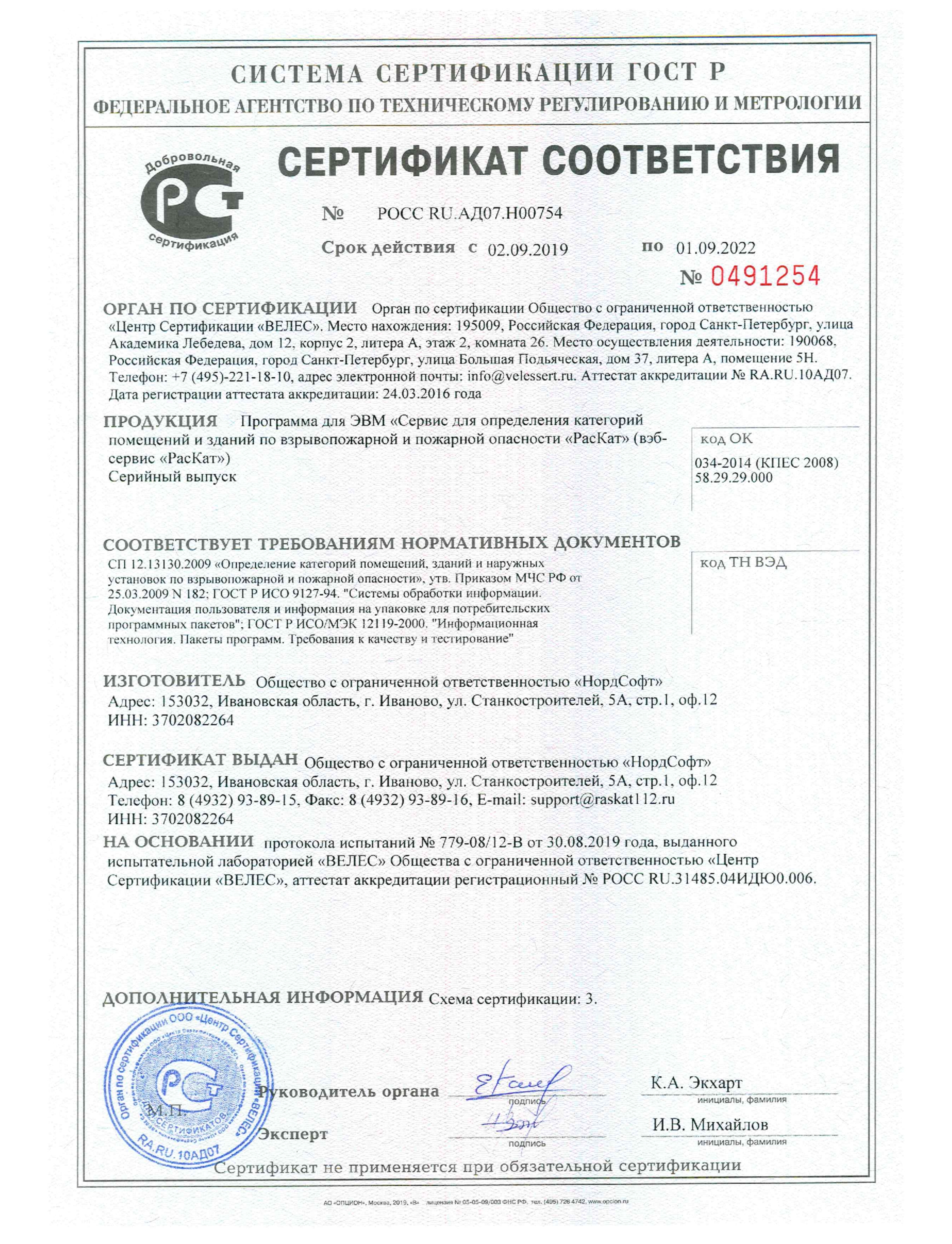 2020202020202020Знак безопасности для помещения "Помещение топливохранилища (Здание №1)"*Знак безопасности для помещения "Помещение топливохранилища (Здание №1)"*Знак безопасности для помещения "Помещение топливохранилища (Здание №1)"*Знак безопасности для помещения "Помещение топливохранилища (Здание №1)"*Знак безопасности для помещения "Помещение топливохранилища (Здание №1)"*Знак безопасности для помещения "Помещение топливохранилища (Здание №1)"*КАТЕГОРИЯ ПОМЕЩЕНИЯКАТЕГОРИЯ ПОМЕЩЕНИЯВ1КАТЕГОРИЯ ПОМЕЩЕНИЯВ1КАТЕГОРИЯ ПОМЕЩЕНИЯКЛАСС ЗОНЫ ПОМЕЩЕНИЯКЛАСС ЗОНЫ ПОМЕЩЕНИЯ2КЛАСС ЗОНЫ ПОМЕЩЕНИЯ2КЛАСС ЗОНЫ ПОМЕЩЕНИЯ*размеры знака безопасности соответствует ГОСТ 12.4.026-2015 "ЦВЕТА СИГНАЛЬНЫЕ, ЗНАКИ БЕЗОПАСНОСТИ И РАЗМЕТКА СИГНАЛЬНАЯ" для расстояния опознания 4-5 м. Для изготовления знака необходимо руководствоваться п. 8 ГОСТ 12.4.026-2015 и особенностям помещения, где будет установлен знак. *размеры знака безопасности соответствует ГОСТ 12.4.026-2015 "ЦВЕТА СИГНАЛЬНЫЕ, ЗНАКИ БЕЗОПАСНОСТИ И РАЗМЕТКА СИГНАЛЬНАЯ" для расстояния опознания 4-5 м. Для изготовления знака необходимо руководствоваться п. 8 ГОСТ 12.4.026-2015 и особенностям помещения, где будет установлен знак. *размеры знака безопасности соответствует ГОСТ 12.4.026-2015 "ЦВЕТА СИГНАЛЬНЫЕ, ЗНАКИ БЕЗОПАСНОСТИ И РАЗМЕТКА СИГНАЛЬНАЯ" для расстояния опознания 4-5 м. Для изготовления знака необходимо руководствоваться п. 8 ГОСТ 12.4.026-2015 и особенностям помещения, где будет установлен знак. *размеры знака безопасности соответствует ГОСТ 12.4.026-2015 "ЦВЕТА СИГНАЛЬНЫЕ, ЗНАКИ БЕЗОПАСНОСТИ И РАЗМЕТКА СИГНАЛЬНАЯ" для расстояния опознания 4-5 м. Для изготовления знака необходимо руководствоваться п. 8 ГОСТ 12.4.026-2015 и особенностям помещения, где будет установлен знак. *размеры знака безопасности соответствует ГОСТ 12.4.026-2015 "ЦВЕТА СИГНАЛЬНЫЕ, ЗНАКИ БЕЗОПАСНОСТИ И РАЗМЕТКА СИГНАЛЬНАЯ" для расстояния опознания 4-5 м. Для изготовления знака необходимо руководствоваться п. 8 ГОСТ 12.4.026-2015 и особенностям помещения, где будет установлен знак. *размеры знака безопасности соответствует ГОСТ 12.4.026-2015 "ЦВЕТА СИГНАЛЬНЫЕ, ЗНАКИ БЕЗОПАСНОСТИ И РАЗМЕТКА СИГНАЛЬНАЯ" для расстояния опознания 4-5 м. Для изготовления знака необходимо руководствоваться п. 8 ГОСТ 12.4.026-2015 и особенностям помещения, где будет установлен знак. Знак безопасности для помещения "Помещение отсека управления (Здание №1)"*Знак безопасности для помещения "Помещение отсека управления (Здание №1)"*Знак безопасности для помещения "Помещение отсека управления (Здание №1)"*Знак безопасности для помещения "Помещение отсека управления (Здание №1)"*Знак безопасности для помещения "Помещение отсека управления (Здание №1)"*Знак безопасности для помещения "Помещение отсека управления (Здание №1)"*КАТЕГОРИЯ ПОМЕЩЕНИЯКАТЕГОРИЯ ПОМЕЩЕНИЯВ4КАТЕГОРИЯ ПОМЕЩЕНИЯВ4КАТЕГОРИЯ ПОМЕЩЕНИЯКЛАСС ЗОНЫ ПОМЕЩЕНИЯКЛАСС ЗОНЫ ПОМЕЩЕНИЯ2КЛАСС ЗОНЫ ПОМЕЩЕНИЯ2КЛАСС ЗОНЫ ПОМЕЩЕНИЯ*размеры знака безопасности соответствует ГОСТ 12.4.026-2015 "ЦВЕТА СИГНАЛЬНЫЕ, ЗНАКИ БЕЗОПАСНОСТИ И РАЗМЕТКА СИГНАЛЬНАЯ" для расстояния опознания 4-5 м. Для изготовления знака необходимо руководствоваться п. 8 ГОСТ 12.4.026-2015 и особенностям помещения, где будет установлен знак. *размеры знака безопасности соответствует ГОСТ 12.4.026-2015 "ЦВЕТА СИГНАЛЬНЫЕ, ЗНАКИ БЕЗОПАСНОСТИ И РАЗМЕТКА СИГНАЛЬНАЯ" для расстояния опознания 4-5 м. Для изготовления знака необходимо руководствоваться п. 8 ГОСТ 12.4.026-2015 и особенностям помещения, где будет установлен знак. *размеры знака безопасности соответствует ГОСТ 12.4.026-2015 "ЦВЕТА СИГНАЛЬНЫЕ, ЗНАКИ БЕЗОПАСНОСТИ И РАЗМЕТКА СИГНАЛЬНАЯ" для расстояния опознания 4-5 м. Для изготовления знака необходимо руководствоваться п. 8 ГОСТ 12.4.026-2015 и особенностям помещения, где будет установлен знак. *размеры знака безопасности соответствует ГОСТ 12.4.026-2015 "ЦВЕТА СИГНАЛЬНЫЕ, ЗНАКИ БЕЗОПАСНОСТИ И РАЗМЕТКА СИГНАЛЬНАЯ" для расстояния опознания 4-5 м. Для изготовления знака необходимо руководствоваться п. 8 ГОСТ 12.4.026-2015 и особенностям помещения, где будет установлен знак. *размеры знака безопасности соответствует ГОСТ 12.4.026-2015 "ЦВЕТА СИГНАЛЬНЫЕ, ЗНАКИ БЕЗОПАСНОСТИ И РАЗМЕТКА СИГНАЛЬНАЯ" для расстояния опознания 4-5 м. Для изготовления знака необходимо руководствоваться п. 8 ГОСТ 12.4.026-2015 и особенностям помещения, где будет установлен знак. *размеры знака безопасности соответствует ГОСТ 12.4.026-2015 "ЦВЕТА СИГНАЛЬНЫЕ, ЗНАКИ БЕЗОПАСНОСТИ И РАЗМЕТКА СИГНАЛЬНАЯ" для расстояния опознания 4-5 м. Для изготовления знака необходимо руководствоваться п. 8 ГОСТ 12.4.026-2015 и особенностям помещения, где будет установлен знак. Знак безопасности для установки "Площадка слива дизельного топлива"*Знак безопасности для установки "Площадка слива дизельного топлива"*Знак безопасности для установки "Площадка слива дизельного топлива"*Знак безопасности для установки "Площадка слива дизельного топлива"*Знак безопасности для установки "Площадка слива дизельного топлива"*Знак безопасности для установки "Площадка слива дизельного топлива"*КАТЕГОРИЯ УСТАНОВКИКАТЕГОРИЯ УСТАНОВКИДНКАТЕГОРИЯ УСТАНОВКИДНКАТЕГОРИЯ УСТАНОВКИКЛАСС ЗОНЫ УСТАНОВКИКЛАСС ЗОНЫ УСТАНОВКИ2КЛАСС ЗОНЫ УСТАНОВКИ2КЛАСС ЗОНЫ УСТАНОВКИ*размеры знака безопасности соответствует ГОСТ 12.4.026-2015 "ЦВЕТА СИГНАЛЬНЫЕ, ЗНАКИ БЕЗОПАСНОСТИ И РАЗМЕТКА СИГНАЛЬНАЯ" для расстояния опознания 4-5 м. Для изготовления знака необходимо руководствоваться п. 8 ГОСТ 12.4.026-2015 и особенностям окружающего пространства, где будет установлен знак. *размеры знака безопасности соответствует ГОСТ 12.4.026-2015 "ЦВЕТА СИГНАЛЬНЫЕ, ЗНАКИ БЕЗОПАСНОСТИ И РАЗМЕТКА СИГНАЛЬНАЯ" для расстояния опознания 4-5 м. Для изготовления знака необходимо руководствоваться п. 8 ГОСТ 12.4.026-2015 и особенностям окружающего пространства, где будет установлен знак. *размеры знака безопасности соответствует ГОСТ 12.4.026-2015 "ЦВЕТА СИГНАЛЬНЫЕ, ЗНАКИ БЕЗОПАСНОСТИ И РАЗМЕТКА СИГНАЛЬНАЯ" для расстояния опознания 4-5 м. Для изготовления знака необходимо руководствоваться п. 8 ГОСТ 12.4.026-2015 и особенностям окружающего пространства, где будет установлен знак. *размеры знака безопасности соответствует ГОСТ 12.4.026-2015 "ЦВЕТА СИГНАЛЬНЫЕ, ЗНАКИ БЕЗОПАСНОСТИ И РАЗМЕТКА СИГНАЛЬНАЯ" для расстояния опознания 4-5 м. Для изготовления знака необходимо руководствоваться п. 8 ГОСТ 12.4.026-2015 и особенностям окружающего пространства, где будет установлен знак. *размеры знака безопасности соответствует ГОСТ 12.4.026-2015 "ЦВЕТА СИГНАЛЬНЫЕ, ЗНАКИ БЕЗОПАСНОСТИ И РАЗМЕТКА СИГНАЛЬНАЯ" для расстояния опознания 4-5 м. Для изготовления знака необходимо руководствоваться п. 8 ГОСТ 12.4.026-2015 и особенностям окружающего пространства, где будет установлен знак. *размеры знака безопасности соответствует ГОСТ 12.4.026-2015 "ЦВЕТА СИГНАЛЬНЫЕ, ЗНАКИ БЕЗОПАСНОСТИ И РАЗМЕТКА СИГНАЛЬНАЯ" для расстояния опознания 4-5 м. Для изготовления знака необходимо руководствоваться п. 8 ГОСТ 12.4.026-2015 и особенностям окружающего пространства, где будет установлен знак. 